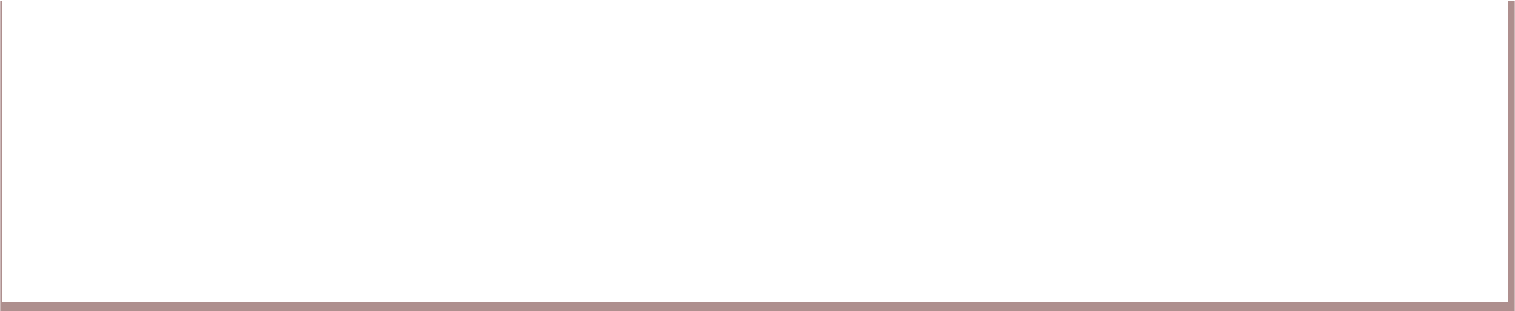 SyllabusAFFILIATED COLLEGES 2022 – 2023 onwards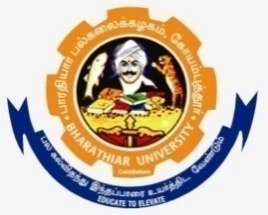 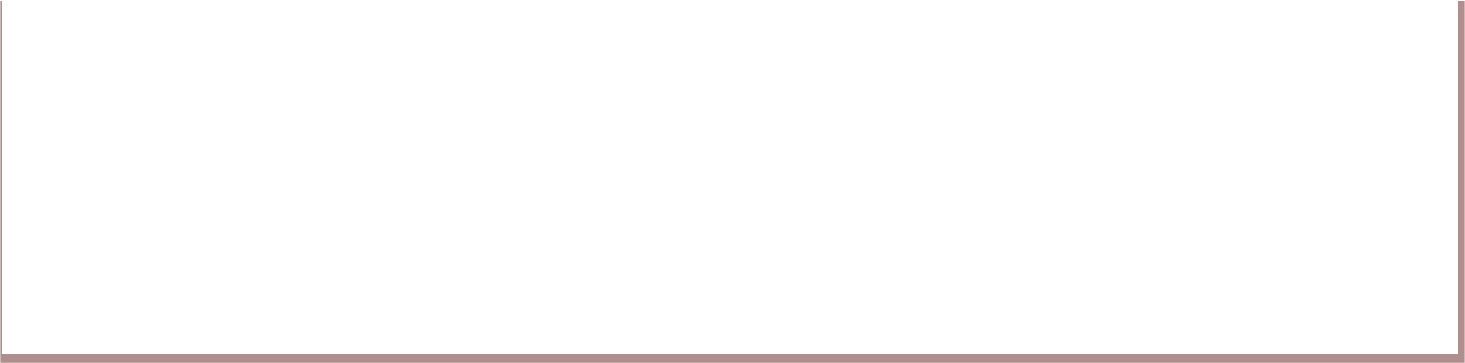 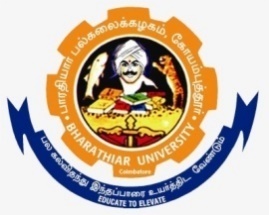 ghujpahu; gy;fiyf;fofk;(A State University, Accredited with “A” Grade by NAAC and 13th Rank among Indian Universities by MHRD-NIRF)Nfhak;Gj;J}u; 641 046, ,e;jpahghlj;jpl;lf; FOB.A.,& B.Litt


,sq;fiy jkpo; ,yf;fpak;
ghujpahu; gy;fiyf;fof ,izg;Gf; fy;Y}upfSf;Fupa ghlj;jpl;lk;ghlj;jpl;;lk;(2022 - 2023 Nru;NthUf;FupaJ)ghlf;FwpaPl;L vz;: 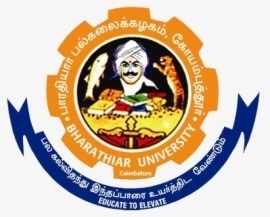 ghujpahu; gy;fiyf;fofk;(A State University, Accredited with “A“ Grade by NAAC and 13th Rank among Indian Universities by MHRD-NIRF)Nfhak;Gj;J}u; 641 046>,e;jpahghujpahu; gy;fiyf;fofk;> Nfhak;Gj;J}u;VISION:  (தொலைநோக்கு)Imparting quality higher education to produce competent graduates capable of developing the nation by bringing out their creativity and literacy competence through Tamil Language and LiteratureMISSION : (குறிக்கோள்;)To heighten the efficacy of interpreting literary texts in the contexts of Tamil society and Tamil cultureTo re-examine the pedagogical techniques used for literary studies through mother tongueTo instill critical thinking and evaluating skills to transform students into effective researchersTo upgrade the literary and linguistic competence of students by exposing them to literatures of varied erasghujpahu; gy;fiyf;fofk; :  Nfhak;Gj;J}u; 641 046BA TAMIL  Curriculum (Affitiated college)(For the students admitted during the academic year 2022 – 23 onwards)	MARKS DISTRIBUTION (EXTERNAL(CEE) AND INTERNAL (CIA))THEORY(Core/ Elective/ Allied Papers)Distribution of marks for CIA for Core/ Elective/ Allied Theory Papers(Each student should attend at least one test)Distribution of marks for attendanceQUESTION PAPER PATTERNThe following question paper patterns shall be followed for OBE pattern syllabi for the candidates admitted from the academic year 2022-23  wherever applicable otherwise provided in syllabi itself.The General Awareness paper to have multiple-choice questions(with four options) to be evaluatedby usingOMR.For other courses in Part IV namely, Environmental Studies, Value Education – Human Rights, Yoga for Human Excellence and Women’s Rights the question paper pattern should be 5 out of 10. Each question carries 10 marks.,sq;fiy - jkpo; ,yf;fpak;Kjw; gUtk;*S-Strong; M-Medium; L-Low*S-Strong; M-Medium; L-Low*S-Strong; M-Medium; L-Low,uz;lhk; gUtk;- II*S-Strong; M-Medium; L-Low*S-Strong; M-Medium; L-Low*S-Strong; M-Medium; L-Low%d;whk; gUtk; - III*S-Strong; M-Medium; L-Low*S-Strong; M-Medium; L-Low*S-Strong; M-Medium; L-Low*S-Strong; M-Medium; L-Lowehd;fhk; gUtk; - IV*S-Strong; M-Medium; L-Low*S-Strong; M-Medium; L-Low*S-Strong; M-Medium; L-Low*S-Strong; M-Medium; L-LowIe;jhk; gUtk; - V*S-Strong; M-Medium; L-Low*S-Strong; M-Medium; L-Low*S-Strong; M-Medium; L-Low*S-Strong; M-Medium; L-Low*S-Strong; M-Medium; L-Low*S-Strong; M-Medium; L-Low*S-Strong; M-Medium; L-Low*S-Strong; M-Medium; L-Low*S-Strong; M-Medium; L-LowMwhk; gUtk; - VI*S-Strong; M-Medium; L-Low*S-Strong; M-Medium; L-Low
*S-Strong; M-Medium; L-Low*S-Strong; M-Medium; L-Low*S-Strong; M-Medium; L-Low*S-Strong; M-Medium; L-Low*S-Strong; M-Medium; L-Low*S-Strong; M-Medium; L-Low*S-Strong; M-Medium; L-LowGeneral Instructions: Elective Courses: Minimum Two for Each Semester.Supportive Courses: Minimum One for first three Semesters. Value Added Courses: Minimum 2 and maximum 5 for Each Department for Entire ProgramJob Oriented Certificate Courses: Two Courses (Each one on First and Second Year) All the Board of Studies are requested to follow the same template and use the TIMES NEW ROMAN FONT with the Size of 12.The Course Designer should be mentioned in each of the corses. t.vz;ngau; &Kftup1Kidtu; g.fkyf;fz;zd; (Chairperson),izg;Nguhrpupau; kw;Wk; Jiwj;jiytH
jkpo;j;Jiw	rpf;fa;a eha;f;fH fy;Y}up><NuhL–6380042Kidtu; Nf.fz;zd; (University Nominee),izg;Nguhrpupau; jkpo;j;Jiw= thrtp fy;Y}up><NuhL.3Kidtu; vd;. ghyRg;gpukzpad; (Member)cjtpg; NguhrpupaHjkpo;j;Jiwrpf;fz;zh muR fiyf; fy;Y}up>jpUg;g+H4Kidtu; I.me;Njhzpak;khs; (Member)cjtpg; Nguhrpupau; 
jkpo;j;Jiwgp\g; mk;Nuh]; fiy kw;Wk; mwptpay; fy;Y}up>Nfhak;Gj;J}H.5Kidtu; vg;.mGgf;fH (Member)cjtpg; Nguhrpau;>jkpo;j;JiwmuR fiyf; fy;Y}up> cLkiyg;Ngl;il.6Kidtu; ,uh.n[ae;jp (Member),izg;Nguhrpupau;> jkpo;j;Jiwg+.rh.Nfh fiy mwptpay; fy;Y}up>Nfhak;Gj;J}H.7Kidtu; vk;.mDRahNjtp (Member)cjtpg; Nguhrpupau; 
jkpo;j;JiwmuR ngz;fs; fiyf; fy;Y}up> Nryk; 8. 8Kidtu; [p.Kj;Jyl;Rkp (Member)jiytH> jkpo;j;Jiw kw;Wk; Muha;r;rp ka;ak;. 
jkpo;j;Jiw>muR fiy mwptpay; fy;Y}up> rpj;J}H ghyf;fhL. 9ftpQH kFNl];tud; (Member)vz; 24> gpuG efH>Kjy;njU
ey;Y}H> jpUg;g+H.10v];.rpthde;jd; (Member)267Æ1> cg;ghu tPjp
Nfhak;Gj;J}H-64100111Kidtu; rPdpthrd; (Member)Kjy;tH>muR fiyf; fy;Y}up> jpl;lkiy>ek;gpa+H><NuhL12Kidtu; vk;. ftpjh (Member)cjtpg; Nguhrpupau; 
jkpo;j;Jiw<NuhLfiy kw;Wk; mwptpay; fy;Y}up><NuhL.13Kidtu; vk;.kjpaofd; (Member)cjtpg; Nguhrpupau; 
jkpo;j;JiwmuR fiyf; fy;Y}up> cLkiyg;Ngl;il. 14Kidtu; vd;.kzpfz;ld; (Member)cjtpg; Nguhrpupau; 
jkpo;j;Jiwrpf;fa;a eha;f;fH fy;Y}up><NuhL15Kidtu; [p.kyHtpop (Member),izg; Nguhrpupau; 
jkpo;j;Jiw= thrtp fy;Y}up><NuhL. Program Educational Objectives (PEOs)Program Educational Objectives (PEOs)The B.A TAMIL program describe accomplishments that graduates are expected to attain within five to seven years after graduationThe B.A TAMIL program describe accomplishments that graduates are expected to attain within five to seven years after graduationPEO1vOj;jhw;wy; kw;Wk; gilg;ghf;fj; jpwid ngw itj;jy;PEO2,yf;fpa eaq;fis mwpar; nra;jy;PEO3nkhop ngau;g;G jpwid tsu;j;jy;PEO4r%f khw;wj;jpw;fhd fhuzq;fisg; Gupa itj;jy;PEO5fw;wypd; Gjpa njhopy;El;gj; jpwid tsu;j;jy;PEO6gz;ghl;L czu;it Vw;gLj;Jjy;PEO7rq;f fhy kf;fspd; tho;f;if epiyiamwpa itj;jy;PEO8ehl;Lg;Gw kf;fspd; fiy tbtq;fis vLj;Jiuj;jy;PEO9rpj;ju;fspd; MSikiaczu itj;jy;PEO10muRg; Nghl;bj; Nju;Tfspy; gq;Nfw;Fk; jpwd; tsu;j;jy;Program Specific Outcomes (PSOs)Program Specific Outcomes (PSOs)After the successful completion of  BA TAMIL program, the students are expected toAfter the successful completion of  BA TAMIL program, the students are expected toPSO1,yf;fpa ,yf;fz tifikfis mwpjy;PSO2nkhop MSikj; jpwd; ngWjy;PSO3nkhopngau;g;G fiyapy; Nkk;ghL cilatu;fshf jpfo;jy;PSO4fy;ntl;Lfis thrpg;gjw;fhd jpwd; ngWjy;PSO5fiyfspd; El;gq;fis czu;e;J nfhs;Sjy;PSO6fzpdp El;gq;fis mwpjy;PSO7ehlfj;jpd; nka;g;ghLfis mwpe;J nfhs;Sjy;PSO8,yf;fpa xg;gPl;Lj; jpwidg; ngWjy;PSO9jpwdha;T Kiwapid mwpjy;PSO10jkpoupd; gz;ghl;Lf; $Wfisj; njupe;Jf; nfhs;Sjy;Program Outcomes (POs)Program Outcomes (POs)On successful completion of the B.A TAMILprogramOn successful completion of the B.A TAMILprogramPO1tho;f;if newpKiwia mwpe;J nfhs;Sjy;PO2nkhop MSikg; ngWjy;PO3r%f rpe;jidiag; ngWjy;PO4,yf;fpag; gilg;ghf;fj; jpwid tsu;j;jy;PO5ehl;Lg; Gw kf;fspd; gz;ghl;il mwpjy;PO6Rw;Wr;#oy; ghJfhg;gpd; mtrpaj;ij mwpe;J nfhs;Sjy;PO7,izaj;jsq;fspy; jkpo; nkhop ,lk; ngWk; epiyapidj; mwpjy;PO8mfo;thuha;r;rp Fwpj;j rpe;jidfis tsu;j;jy;PO9fhg;gpaq;fspd; top r%f mikg;gpid mwpjy;PO10muR Nghl;bj; Nju;Tfspy; fye;J nfhs;Sk; jpwd; ngWjy;Course CodeTitle of the CourseCreditsHoursHoursHoursMaximum MarksMaximum MarksMaximum MarksCourse CodeTitle of the CourseCreditsTheoryPracticalPracticalCIACEETotalFIRST SEMESTERFIRST SEMESTERFIRST SEMESTERFIRST SEMESTERFIRST SEMESTERFIRST SEMESTERFIRST SEMESTERFIRST SEMESTERFIRST SEMESTERLanguage-1465050100English – 1465050100Core -I,yf;fpak; - 1 - jw;fhyf; ftpijfs;35304575Core – II,yf;fpak; - 2 ciueil ,yf;fpak;35304575Allied – Ijkpo; ,yf;fpa tuyhW -1465050100Envirnomental Studies22-5050TotalTotal    20----500SECOND SEMESTERSECOND SEMESTERSECOND SEMESTERSECOND SEMESTERSECOND SEMESTERSECOND SEMESTERSECOND SEMESTERSECOND SEMESTERSECOND SEMESTERLanguage-II465050100English-II465050100Language Proficiency for Employability       22--252550Core – III,yf;fzk; - 1 ed;D}y; vOj;J 455050100Core – IVfzpdpAk; ,izaKk;455050100Allied-IIjkpo; ,yf;fpa tuyhW -2465050100Value Education – Human Rights22-5050TotalTotal    24600THIRD SEMESTERTHIRD SEMESTERTHIRD SEMESTERTHIRD SEMESTERTHIRD SEMESTERTHIRD SEMESTERTHIRD SEMESTERTHIRD SEMESTERTHIRD SEMESTERLanguage-III465050100English-III465050100Microsoft Office EssentialsMicrosoft (CSR)All Branches Except CS / IT / BCA22252550Core –V,yf;fzk; - 2 ed;D}y; nrhy;445050100Core –VI,yf;fpak; - 3 gf;jp ,yf;fpaq;fSk; rpw;wpyf;fpaq;fSk;445050100Allied -IIIjkpof tuyhWk; gz;ghLk;-1455050100jpwd;gbg;G ghlk; - Ijkpo; gapw;Wk; Kiw Nehf;fk;33205575Tamil /Advanced Tamil (OR) Non-major elective-1 (yoga for Human Excellence) /Women’s Rights  / Indian Constitution  22-5050TotalTotal27675FOURTH SEMESTERFOURTH SEMESTERFOURTH SEMESTERFOURTH SEMESTERFOURTH SEMESTERFOURTH SEMESTERFOURTH SEMESTERFOURTH SEMESTERFOURTH SEMESTERLanguage-IV46505050100English-IV46505050100Core – VII,yf;fzk; - 3 ahg;gUq;fyf;fhhpif (xopgpapy; ePq;fyhf) jz;bayq;fhuk;44505050100Core –VIIIehl;Lg;Gwtpay;44505050100Allied - IVjkpof tuyhWk; gz;ghLk;-245505050100jpwd; gbg;G ghlk; - IInkhopg;gapw;rpfs;3320205575Tamil /Advanced Tamil (OR) Non-major elective-II (General Awarness ) 22--5050Total25625FIVTH SEMESTERFIVTH SEMESTERFIVTH SEMESTERFIVTH SEMESTERFIVTH SEMESTERFIVTH SEMESTERFIVTH SEMESTERFIVTH SEMESTERFIVTH SEMESTERCore – IX,yf;fzk; - 4 Gwg;nghUs; ntz;ghkhiy> ek;gpafg;nghUs; 465050100Core – Xfhg;gpaq;fs; 465050100XI,yf;fpaj; jpwdha;T 465050100Core –XIInghJ nkhopapay; 455050100Elective –Im) kf;fs; Clfj; njhlh;gpay; M) rpj;jH ghly;fs;,) ,jopay; 445050100jpwd; gbg;G ghlk; - III,yf;fzk;33205575Adobe Visual Design225050100Total25675SIXTH SEMESTERSIXTH SEMESTERSIXTH SEMESTERSIXTH SEMESTERSIXTH SEMESTERSIXTH SEMESTERSIXTH SEMESTERSIXTH SEMESTERSIXTH SEMESTERCore – XIIIrq;f ,yf;fpak; - mfk; 465050100Core –XIVrq;f ,yf;fpak; - Gwk; 465050100Core –XVjkpo; nkhop tuyhW 455050100Elective -IIm) Ml;rpj;jkpo;M) Nfhapy; fiyfs;,) ,e;jpaj; jj;Jtk; 455050100Elective - IIIm) nkhop ngah;g;gpay; M) Rw;Wyhtpay; ,) ehlftpay;455050100jpwd;gbg;G -IV,yf;fpak;33205575Extension activites2-50-50Grand Total256251443700ONLINE COURSESONLINE COURSESONLINE COURSESONLINE COURSESONLINE COURSESONLINE COURSESONLINE COURSESONLINE COURSESMax.MarksComprehensive External Examinations (CEE)Comprehensive External Examinations (CEE)Continuous Internal Assessments (CIA)Continuous Internal Assessments (CIA)Overall Passing Minimum(Internal + External)Max.MarksMax. MarksPassingMinimumMax. MarksPassingMinimumOverall Passing Minimum(Internal + External)100502050154075451830930S. NoComponentAllotment of Internal Assessment marks for a maximum ofAllotment of Internal Assessment marks for a maximum ofS. NoComponent50301Tests (average of two tests of 2 hours each)15102End semester model test (3 hours)15103Assignments- 2 No.s/ Quiz/ Group discussion1054Seminar5-5Attendance55AttendanceMarks90% and above5 Between 85 and 90%4 Between 80 and 85%3 Between 75 and 80%2 Between 70 and 75%1 	Maximum 50 Marks – wherever applicable	Maximum 50 Marks – wherever applicable	Maximum 50 Marks – wherever applicable	Maximum 50 Marks – wherever applicableSECTION AMultiple choice questions with four options10*1=1010 questions – 2 from each unitSECTION BShort answer questions of either / or type5*3=155 questions – 1 from each unitSECTION CEssay-type questions of either / or type5*5=255 questions – 1 from each unitMaximum 45 Marks – wherever applicableMaximum 45 Marks – wherever applicableMaximum 45 Marks – wherever applicableMaximum 45 Marks – wherever applicableSECTION AMultiple choice questions with four options10*1=1010 questions – 2 from each unitSECTION BShort answer questions of either / or type5*2=105 questions – 1 from each unitSECTION CEssay-type questions of either / or type5*5=255 questions – 1 from each unitghlf;FwpaPl;L vz;ghlf;FwpaPl;L vz;ghlf;FwpaPl;L vz;ghlf;FwpaPl;L vz;ghlj;jiyg;Gghlj;jiyg;GLLLTPPCKjd;ikg; ghlk;Kjd;ikg; ghlk;Kjd;ikg; ghlk;Kjd;ikg; ghlk;Kjd;ikg; ghlk;Kjd;ikg; ghlk;jhs; - 1 jw;fhyf; ftpijfs;jhs; - 1 jw;fhyf; ftpijfs;5555--3ghlg;gpupTghlg;gpupTghlg;gpupTghlg;gpupTghlg;gpupTghl Nehf;fk;ghl Nehf;fk;ghl Nehf;fk;ghl Nehf;fk;ghl Nehf;fk;ghl Nehf;fk;ghl Nehf;fk;ghl Nehf;fk;ghl Nehf;fk;ghl Nehf;fk;ghl Nehf;fk;ghl Nehf;fk;ghl Nehf;fk;ghl Nehf;fk;ghl Nehf;fk;  1. r%f khw;wj;jpy; GJf;ftpijapd; rpwg;ig vLj;Jiuj;jy;  2.r%f rpe;jidiaj; J}z;Ljy; 3.gilg;ghw;wy; MSikia tsu;j;jy;  1. r%f khw;wj;jpy; GJf;ftpijapd; rpwg;ig vLj;Jiuj;jy;  2.r%f rpe;jidiaj; J}z;Ljy; 3.gilg;ghw;wy; MSikia tsu;j;jy;  1. r%f khw;wj;jpy; GJf;ftpijapd; rpwg;ig vLj;Jiuj;jy;  2.r%f rpe;jidiaj; J}z;Ljy; 3.gilg;ghw;wy; MSikia tsu;j;jy;  1. r%f khw;wj;jpy; GJf;ftpijapd; rpwg;ig vLj;Jiuj;jy;  2.r%f rpe;jidiaj; J}z;Ljy; 3.gilg;ghw;wy; MSikia tsu;j;jy;  1. r%f khw;wj;jpy; GJf;ftpijapd; rpwg;ig vLj;Jiuj;jy;  2.r%f rpe;jidiaj; J}z;Ljy; 3.gilg;ghw;wy; MSikia tsu;j;jy;  1. r%f khw;wj;jpy; GJf;ftpijapd; rpwg;ig vLj;Jiuj;jy;  2.r%f rpe;jidiaj; J}z;Ljy; 3.gilg;ghw;wy; MSikia tsu;j;jy;  1. r%f khw;wj;jpy; GJf;ftpijapd; rpwg;ig vLj;Jiuj;jy;  2.r%f rpe;jidiaj; J}z;Ljy; 3.gilg;ghw;wy; MSikia tsu;j;jy;  1. r%f khw;wj;jpy; GJf;ftpijapd; rpwg;ig vLj;Jiuj;jy;  2.r%f rpe;jidiaj; J}z;Ljy; 3.gilg;ghw;wy; MSikia tsu;j;jy;  1. r%f khw;wj;jpy; GJf;ftpijapd; rpwg;ig vLj;Jiuj;jy;  2.r%f rpe;jidiaj; J}z;Ljy; 3.gilg;ghw;wy; MSikia tsu;j;jy;  1. r%f khw;wj;jpy; GJf;ftpijapd; rpwg;ig vLj;Jiuj;jy;  2.r%f rpe;jidiaj; J}z;Ljy; 3.gilg;ghw;wy; MSikia tsu;j;jy;  1. r%f khw;wj;jpy; GJf;ftpijapd; rpwg;ig vLj;Jiuj;jy;  2.r%f rpe;jidiaj; J}z;Ljy; 3.gilg;ghw;wy; MSikia tsu;j;jy;  1. r%f khw;wj;jpy; GJf;ftpijapd; rpwg;ig vLj;Jiuj;jy;  2.r%f rpe;jidiaj; J}z;Ljy; 3.gilg;ghw;wy; MSikia tsu;j;jy;  1. r%f khw;wj;jpy; GJf;ftpijapd; rpwg;ig vLj;Jiuj;jy;  2.r%f rpe;jidiaj; J}z;Ljy; 3.gilg;ghw;wy; MSikia tsu;j;jy;  1. r%f khw;wj;jpy; GJf;ftpijapd; rpwg;ig vLj;Jiuj;jy;  2.r%f rpe;jidiaj; J}z;Ljy; 3.gilg;ghw;wy; MSikia tsu;j;jy;  1. r%f khw;wj;jpy; GJf;ftpijapd; rpwg;ig vLj;Jiuj;jy;  2.r%f rpe;jidiaj; J}z;Ljy; 3.gilg;ghw;wy; MSikia tsu;j;jy;gad;fs;gad;fs;gad;fs;gad;fs;gad;fs;gad;fs;gad;fs;gad;fs;gad;fs;gad;fs;gad;fs;gad;fs;gad;fs;gad;fs;gad;fs;111nkhop MSikj; jpwd; ngWjy;nkhop MSikj; jpwd; ngWjy;nkhop MSikj; jpwd; ngWjy;nkhop MSikj; jpwd; ngWjy;nkhop MSikj; jpwd; ngWjy;nkhop MSikj; jpwd; ngWjy;nkhop MSikj; jpwd; ngWjy;nkhop MSikj; jpwd; ngWjy;nkhop MSikj; jpwd; ngWjy;K3K3K3222r%f rpe;jidiag; ngWjy;r%f rpe;jidiag; ngWjy;r%f rpe;jidiag; ngWjy;r%f rpe;jidiag; ngWjy;r%f rpe;jidiag; ngWjy;r%f rpe;jidiag; ngWjy;r%f rpe;jidiag; ngWjy;r%f rpe;jidiag; ngWjy;r%f rpe;jidiag; ngWjy;K4K4K4333tho;tpay; njhlu;ghd mwr; rpe;jidfis mwpe;J nfhs;Sjy;tho;tpay; njhlu;ghd mwr; rpe;jidfis mwpe;J nfhs;Sjy;tho;tpay; njhlu;ghd mwr; rpe;jidfis mwpe;J nfhs;Sjy;tho;tpay; njhlu;ghd mwr; rpe;jidfis mwpe;J nfhs;Sjy;tho;tpay; njhlu;ghd mwr; rpe;jidfis mwpe;J nfhs;Sjy;tho;tpay; njhlu;ghd mwr; rpe;jidfis mwpe;J nfhs;Sjy;tho;tpay; njhlu;ghd mwr; rpe;jidfis mwpe;J nfhs;Sjy;tho;tpay; njhlu;ghd mwr; rpe;jidfis mwpe;J nfhs;Sjy;tho;tpay; njhlu;ghd mwr; rpe;jidfis mwpe;J nfhs;Sjy;K2K2K2444ftpij cUthf;Fk; jpwd; ngWjy;ftpij cUthf;Fk; jpwd; ngWjy;ftpij cUthf;Fk; jpwd; ngWjy;ftpij cUthf;Fk; jpwd; ngWjy;ftpij cUthf;Fk; jpwd; ngWjy;ftpij cUthf;Fk; jpwd; ngWjy;ftpij cUthf;Fk; jpwd; ngWjy;ftpij cUthf;Fk; jpwd; ngWjy;ftpij cUthf;Fk; jpwd; ngWjy;K6K6K6555fw;wYf;Fupa Gjpa njhopy; El;gq;fis mwpe;J nfhs;Sjy;fw;wYf;Fupa Gjpa njhopy; El;gq;fis mwpe;J nfhs;Sjy;fw;wYf;Fupa Gjpa njhopy; El;gq;fis mwpe;J nfhs;Sjy;fw;wYf;Fupa Gjpa njhopy; El;gq;fis mwpe;J nfhs;Sjy;fw;wYf;Fupa Gjpa njhopy; El;gq;fis mwpe;J nfhs;Sjy;fw;wYf;Fupa Gjpa njhopy; El;gq;fis mwpe;J nfhs;Sjy;fw;wYf;Fupa Gjpa njhopy; El;gq;fis mwpe;J nfhs;Sjy;fw;wYf;Fupa Gjpa njhopy; El;gq;fis mwpe;J nfhs;Sjy;fw;wYf;Fupa Gjpa njhopy; El;gq;fis mwpe;J nfhs;Sjy;K5K5K5K1 - Remember; K2 - Undestand; K3 - Apply; K4 - Analyze; K5 - Evaluate; K6 – CreateK1 - Remember; K2 - Undestand; K3 - Apply; K4 - Analyze; K5 - Evaluate; K6 – CreateK1 - Remember; K2 - Undestand; K3 - Apply; K4 - Analyze; K5 - Evaluate; K6 – CreateK1 - Remember; K2 - Undestand; K3 - Apply; K4 - Analyze; K5 - Evaluate; K6 – CreateK1 - Remember; K2 - Undestand; K3 - Apply; K4 - Analyze; K5 - Evaluate; K6 – CreateK1 - Remember; K2 - Undestand; K3 - Apply; K4 - Analyze; K5 - Evaluate; K6 – CreateK1 - Remember; K2 - Undestand; K3 - Apply; K4 - Analyze; K5 - Evaluate; K6 – CreateK1 - Remember; K2 - Undestand; K3 - Apply; K4 - Analyze; K5 - Evaluate; K6 – CreateK1 - Remember; K2 - Undestand; K3 - Apply; K4 - Analyze; K5 - Evaluate; K6 – CreateK1 - Remember; K2 - Undestand; K3 - Apply; K4 - Analyze; K5 - Evaluate; K6 – CreateK1 - Remember; K2 - Undestand; K3 - Apply; K4 - Analyze; K5 - Evaluate; K6 – CreateK1 - Remember; K2 - Undestand; K3 - Apply; K4 - Analyze; K5 - Evaluate; K6 – CreateK1 - Remember; K2 - Undestand; K3 - Apply; K4 - Analyze; K5 - Evaluate; K6 – CreateK1 - Remember; K2 - Undestand; K3 - Apply; K4 - Analyze; K5 - Evaluate; K6 – CreateK1 - Remember; K2 - Undestand; K3 - Apply; K4 - Analyze; K5 - Evaluate; K6 – CreatemyF:1myF:1myF:1myF:1myF:1jj;Jtk; -Rarpe;jidjj;Jtk; -Rarpe;jidjj;Jtk; -Rarpe;jidjj;Jtk; -Rarpe;jidjj;Jtk; -Rarpe;jid14 hours14 hours14 hours14 hours14 hoursghujpahh; ftpijfs; - fz;zd; ghl;L> fz;zd; vd; Njhod;> fz;zd; vd; rPld;>  fz;zd; vd; Nrtfd;ghujpahh; ftpijfs; - fz;zd; ghl;L> fz;zd; vd; Njhod;> fz;zd; vd; rPld;>  fz;zd; vd; Nrtfd;ghujpahh; ftpijfs; - fz;zd; ghl;L> fz;zd; vd; Njhod;> fz;zd; vd; rPld;>  fz;zd; vd; Nrtfd;ghujpahh; ftpijfs; - fz;zd; ghl;L> fz;zd; vd; Njhod;> fz;zd; vd; rPld;>  fz;zd; vd; Nrtfd;ghujpahh; ftpijfs; - fz;zd; ghl;L> fz;zd; vd; Njhod;> fz;zd; vd; rPld;>  fz;zd; vd; Nrtfd;ghujpahh; ftpijfs; - fz;zd; ghl;L> fz;zd; vd; Njhod;> fz;zd; vd; rPld;>  fz;zd; vd; Nrtfd;ghujpahh; ftpijfs; - fz;zd; ghl;L> fz;zd; vd; Njhod;> fz;zd; vd; rPld;>  fz;zd; vd; Nrtfd;ghujpahh; ftpijfs; - fz;zd; ghl;L> fz;zd; vd; Njhod;> fz;zd; vd; rPld;>  fz;zd; vd; Nrtfd;ghujpahh; ftpijfs; - fz;zd; ghl;L> fz;zd; vd; Njhod;> fz;zd; vd; rPld;>  fz;zd; vd; Nrtfd;ghujpahh; ftpijfs; - fz;zd; ghl;L> fz;zd; vd; Njhod;> fz;zd; vd; rPld;>  fz;zd; vd; Nrtfd;ghujpahh; ftpijfs; - fz;zd; ghl;L> fz;zd; vd; Njhod;> fz;zd; vd; rPld;>  fz;zd; vd; Nrtfd;ghujpahh; ftpijfs; - fz;zd; ghl;L> fz;zd; vd; Njhod;> fz;zd; vd; rPld;>  fz;zd; vd; Nrtfd;ghujpahh; ftpijfs; - fz;zd; ghl;L> fz;zd; vd; Njhod;> fz;zd; vd; rPld;>  fz;zd; vd; Nrtfd;ghujpahh; ftpijfs; - fz;zd; ghl;L> fz;zd; vd; Njhod;> fz;zd; vd; rPld;>  fz;zd; vd; Nrtfd;ghujpahh; ftpijfs; - fz;zd; ghl;L> fz;zd; vd; Njhod;> fz;zd; vd; rPld;>  fz;zd; vd; Nrtfd;myF:2myF:2myF:2myF:2myF:2FLk;g mikg;G -md;G newpFLk;g mikg;G -md;G newpFLk;g mikg;G -md;G newpFLk;g mikg;G -md;G newp14- hours14- hours14- hours14- hours14- hours14- hoursghujpjhrd;- FLk;g tpsf;F - KjpNahu; fhjy;ghujpjhrd;- FLk;g tpsf;F - KjpNahu; fhjy;ghujpjhrd;- FLk;g tpsf;F - KjpNahu; fhjy;ghujpjhrd;- FLk;g tpsf;F - KjpNahu; fhjy;ghujpjhrd;- FLk;g tpsf;F - KjpNahu; fhjy;ghujpjhrd;- FLk;g tpsf;F - KjpNahu; fhjy;ghujpjhrd;- FLk;g tpsf;F - KjpNahu; fhjy;ghujpjhrd;- FLk;g tpsf;F - KjpNahu; fhjy;ghujpjhrd;- FLk;g tpsf;F - KjpNahu; fhjy;ghujpjhrd;- FLk;g tpsf;F - KjpNahu; fhjy;ghujpjhrd;- FLk;g tpsf;F - KjpNahu; fhjy;ghujpjhrd;- FLk;g tpsf;F - KjpNahu; fhjy;ghujpjhrd;- FLk;g tpsf;F - KjpNahu; fhjy;ghujpjhrd;- FLk;g tpsf;F - KjpNahu; fhjy;ghujpjhrd;- FLk;g tpsf;F - KjpNahu; fhjy;myF:3myF:3myF:3myF:3myF:3gz;ghLgz;ghLgz;ghLgz;ghL15- hours15- hours15- hours15- hours15- hours15- hoursfz;zjhrd; - ijg;ghitfz;zjhrd; - ijg;ghitfz;zjhrd; - ijg;ghitfz;zjhrd; - ijg;ghitfz;zjhrd; - ijg;ghitfz;zjhrd; - ijg;ghitfz;zjhrd; - ijg;ghitfz;zjhrd; - ijg;ghitfz;zjhrd; - ijg;ghitfz;zjhrd; - ijg;ghitfz;zjhrd; - ijg;ghitfz;zjhrd; - ijg;ghitfz;zjhrd; - ijg;ghitfz;zjhrd; - ijg;ghitfz;zjhrd; - ijg;ghitmyF:4myF:4myF:4myF:4myF:4Rw;Wr; #oy;Rw;Wr; #oy;Rw;Wr; #oy;Rw;Wr; #oy;14- hours14- hours14- hours14- hours14- hours14- hoursrpw;gp ghyRg;gpukzpak; - fz;zhb rpwFs;s xU gwitrpw;gp ghyRg;gpukzpak; - fz;zhb rpwFs;s xU gwitrpw;gp ghyRg;gpukzpak; - fz;zhb rpwFs;s xU gwitrpw;gp ghyRg;gpukzpak; - fz;zhb rpwFs;s xU gwitrpw;gp ghyRg;gpukzpak; - fz;zhb rpwFs;s xU gwitrpw;gp ghyRg;gpukzpak; - fz;zhb rpwFs;s xU gwitrpw;gp ghyRg;gpukzpak; - fz;zhb rpwFs;s xU gwitrpw;gp ghyRg;gpukzpak; - fz;zhb rpwFs;s xU gwitrpw;gp ghyRg;gpukzpak; - fz;zhb rpwFs;s xU gwitrpw;gp ghyRg;gpukzpak; - fz;zhb rpwFs;s xU gwitrpw;gp ghyRg;gpukzpak; - fz;zhb rpwFs;s xU gwitrpw;gp ghyRg;gpukzpak; - fz;zhb rpwFs;s xU gwitrpw;gp ghyRg;gpukzpak; - fz;zhb rpwFs;s xU gwitrpw;gp ghyRg;gpukzpak; - fz;zhb rpwFs;s xU gwitrpw;gp ghyRg;gpukzpak; - fz;zhb rpwFs;s xU gwitmyF:5myF:5myF:5myF:5myF:5r%fk; -ngz;zpak;r%fk; -ngz;zpak;r%fk; -ngz;zpak;r%fk; -ngz;zpak;13- hours13- hours13- hours13- hours13- hours13- hours,sk;gpiw  -Kjy; kD\p,sk;gpiw  -Kjy; kD\p,sk;gpiw  -Kjy; kD\p,sk;gpiw  -Kjy; kD\p,sk;gpiw  -Kjy; kD\p,sk;gpiw  -Kjy; kD\p,sk;gpiw  -Kjy; kD\p,sk;gpiw  -Kjy; kD\p,sk;gpiw  -Kjy; kD\p,sk;gpiw  -Kjy; kD\p,sk;gpiw  -Kjy; kD\p,sk;gpiw  -Kjy; kD\p,sk;gpiw  -Kjy; kD\p,sk;gpiw  -Kjy; kD\p,sk;gpiw  -Kjy; kD\pmyF:6myF:6myF:6myF:6myF:6rk fhy rpf;fy;fis ikag;gLj;jp tiyj;jsf; fUj;juq;fk; elj;Jjy;>Jiw ty;Yeu;fis mioj;J gapyuq;fk; elj;Jjy;rk fhy rpf;fy;fis ikag;gLj;jp tiyj;jsf; fUj;juq;fk; elj;Jjy;>Jiw ty;Yeu;fis mioj;J gapyuq;fk; elj;Jjy;rk fhy rpf;fy;fis ikag;gLj;jp tiyj;jsf; fUj;juq;fk; elj;Jjy;>Jiw ty;Yeu;fis mioj;J gapyuq;fk; elj;Jjy;rk fhy rpf;fy;fis ikag;gLj;jp tiyj;jsf; fUj;juq;fk; elj;Jjy;>Jiw ty;Yeu;fis mioj;J gapyuq;fk; elj;Jjy;2- hours2- hours2- hours2- hours2- hours2- hoursTotal Lecture hoursTotal Lecture hours72- hours72- hours72- hours72- hours72- hours72- hours72- hours72- hoursghlEhy;fs;ghlEhy;fs;ghlEhy;fs;ghlEhy;fs;ghlEhy;fs;ghlEhy;fs;ghlEhy;fs;ghlEhy;fs;ghlEhy;fs;ghlEhy;fs;ghlEhy;fs;ghlEhy;fs;ghlEhy;fs;ghlEhy;fs;ghlEhy;fs;1ghujpahu; ftpijfs>; kzpthrfu; gjpg;gfk;> nrd;id.ghujpahu; ftpijfs>; kzpthrfu; gjpg;gfk;> nrd;id.ghujpahu; ftpijfs>; kzpthrfu; gjpg;gfk;> nrd;id.ghujpahu; ftpijfs>; kzpthrfu; gjpg;gfk;> nrd;id.ghujpahu; ftpijfs>; kzpthrfu; gjpg;gfk;> nrd;id.ghujpahu; ftpijfs>; kzpthrfu; gjpg;gfk;> nrd;id.ghujpahu; ftpijfs>; kzpthrfu; gjpg;gfk;> nrd;id.ghujpahu; ftpijfs>; kzpthrfu; gjpg;gfk;> nrd;id.ghujpahu; ftpijfs>; kzpthrfu; gjpg;gfk;> nrd;id.ghujpahu; ftpijfs>; kzpthrfu; gjpg;gfk;> nrd;id.ghujpahu; ftpijfs>; kzpthrfu; gjpg;gfk;> nrd;id.ghujpahu; ftpijfs>; kzpthrfu; gjpg;gfk;> nrd;id.ghujpahu; ftpijfs>; kzpthrfu; gjpg;gfk;> nrd;id.ghujpahu; ftpijfs>; kzpthrfu; gjpg;gfk;> nrd;id.2ghujpjhrd; ftpijfs; ghup epiyak;> nrd;id.ghujpjhrd; ftpijfs; ghup epiyak;> nrd;id.ghujpjhrd; ftpijfs; ghup epiyak;> nrd;id.ghujpjhrd; ftpijfs; ghup epiyak;> nrd;id.ghujpjhrd; ftpijfs; ghup epiyak;> nrd;id.ghujpjhrd; ftpijfs; ghup epiyak;> nrd;id.ghujpjhrd; ftpijfs; ghup epiyak;> nrd;id.ghujpjhrd; ftpijfs; ghup epiyak;> nrd;id.ghujpjhrd; ftpijfs; ghup epiyak;> nrd;id.ghujpjhrd; ftpijfs; ghup epiyak;> nrd;id.ghujpjhrd; ftpijfs; ghup epiyak;> nrd;id.ghujpjhrd; ftpijfs; ghup epiyak;> nrd;id.ghujpjhrd; ftpijfs; ghup epiyak;> nrd;id.ghujpjhrd; ftpijfs; ghup epiyak;> nrd;id.3fz;zjhrd;- ijg;ghit> thdjp gjpg;gfk;> nrd;id.fz;zjhrd;- ijg;ghit> thdjp gjpg;gfk;> nrd;id.fz;zjhrd;- ijg;ghit> thdjp gjpg;gfk;> nrd;id.fz;zjhrd;- ijg;ghit> thdjp gjpg;gfk;> nrd;id.fz;zjhrd;- ijg;ghit> thdjp gjpg;gfk;> nrd;id.fz;zjhrd;- ijg;ghit> thdjp gjpg;gfk;> nrd;id.fz;zjhrd;- ijg;ghit> thdjp gjpg;gfk;> nrd;id.fz;zjhrd;- ijg;ghit> thdjp gjpg;gfk;> nrd;id.fz;zjhrd;- ijg;ghit> thdjp gjpg;gfk;> nrd;id.fz;zjhrd;- ijg;ghit> thdjp gjpg;gfk;> nrd;id.fz;zjhrd;- ijg;ghit> thdjp gjpg;gfk;> nrd;id.fz;zjhrd;- ijg;ghit> thdjp gjpg;gfk;> nrd;id.fz;zjhrd;- ijg;ghit> thdjp gjpg;gfk;> nrd;id.fz;zjhrd;- ijg;ghit> thdjp gjpg;gfk;> nrd;id.4rpw;gp ghyRg;gpukzpak;> fz;zhbrpwFs;s XU gwit> ftpjh gjpg;gfk;>  nrd;id.rpw;gp ghyRg;gpukzpak;> fz;zhbrpwFs;s XU gwit> ftpjh gjpg;gfk;>  nrd;id.rpw;gp ghyRg;gpukzpak;> fz;zhbrpwFs;s XU gwit> ftpjh gjpg;gfk;>  nrd;id.rpw;gp ghyRg;gpukzpak;> fz;zhbrpwFs;s XU gwit> ftpjh gjpg;gfk;>  nrd;id.rpw;gp ghyRg;gpukzpak;> fz;zhbrpwFs;s XU gwit> ftpjh gjpg;gfk;>  nrd;id.rpw;gp ghyRg;gpukzpak;> fz;zhbrpwFs;s XU gwit> ftpjh gjpg;gfk;>  nrd;id.rpw;gp ghyRg;gpukzpak;> fz;zhbrpwFs;s XU gwit> ftpjh gjpg;gfk;>  nrd;id.rpw;gp ghyRg;gpukzpak;> fz;zhbrpwFs;s XU gwit> ftpjh gjpg;gfk;>  nrd;id.rpw;gp ghyRg;gpukzpak;> fz;zhbrpwFs;s XU gwit> ftpjh gjpg;gfk;>  nrd;id.rpw;gp ghyRg;gpukzpak;> fz;zhbrpwFs;s XU gwit> ftpjh gjpg;gfk;>  nrd;id.rpw;gp ghyRg;gpukzpak;> fz;zhbrpwFs;s XU gwit> ftpjh gjpg;gfk;>  nrd;id.rpw;gp ghyRg;gpukzpak;> fz;zhbrpwFs;s XU gwit> ftpjh gjpg;gfk;>  nrd;id.rpw;gp ghyRg;gpukzpak;> fz;zhbrpwFs;s XU gwit> ftpjh gjpg;gfk;>  nrd;id.rpw;gp ghyRg;gpukzpak;> fz;zhbrpwFs;s XU gwit> ftpjh gjpg;gfk;>  nrd;id.5,sk;gpiw> Kjy;kD\p> rhujp efu;>vd;/;gpy; mtd;A> kbg;ghf;fk;> nrd;id.,sk;gpiw> Kjy;kD\p> rhujp efu;>vd;/;gpy; mtd;A> kbg;ghf;fk;> nrd;id.,sk;gpiw> Kjy;kD\p> rhujp efu;>vd;/;gpy; mtd;A> kbg;ghf;fk;> nrd;id.,sk;gpiw> Kjy;kD\p> rhujp efu;>vd;/;gpy; mtd;A> kbg;ghf;fk;> nrd;id.,sk;gpiw> Kjy;kD\p> rhujp efu;>vd;/;gpy; mtd;A> kbg;ghf;fk;> nrd;id.,sk;gpiw> Kjy;kD\p> rhujp efu;>vd;/;gpy; mtd;A> kbg;ghf;fk;> nrd;id.,sk;gpiw> Kjy;kD\p> rhujp efu;>vd;/;gpy; mtd;A> kbg;ghf;fk;> nrd;id.,sk;gpiw> Kjy;kD\p> rhujp efu;>vd;/;gpy; mtd;A> kbg;ghf;fk;> nrd;id.,sk;gpiw> Kjy;kD\p> rhujp efu;>vd;/;gpy; mtd;A> kbg;ghf;fk;> nrd;id.,sk;gpiw> Kjy;kD\p> rhujp efu;>vd;/;gpy; mtd;A> kbg;ghf;fk;> nrd;id.,sk;gpiw> Kjy;kD\p> rhujp efu;>vd;/;gpy; mtd;A> kbg;ghf;fk;> nrd;id.,sk;gpiw> Kjy;kD\p> rhujp efu;>vd;/;gpy; mtd;A> kbg;ghf;fk;> nrd;id.,sk;gpiw> Kjy;kD\p> rhujp efu;>vd;/;gpy; mtd;A> kbg;ghf;fk;> nrd;id.,sk;gpiw> Kjy;kD\p> rhujp efu;>vd;/;gpy; mtd;A> kbg;ghf;fk;> nrd;id.ghu;it E}y;fs;ghu;it E}y;fs;ghu;it E}y;fs;ghu;it E}y;fs;ghu;it E}y;fs;ghu;it E}y;fs;ghu;it E}y;fs;ghu;it E}y;fs;ghu;it E}y;fs;ghu;it E}y;fs;ghu;it E}y;fs;ghu;it E}y;fs;ghu;it E}y;fs;ghu;it E}y;fs;ghu;it E}y;fs;1ty;ypf;fz;zd;> GJf;ftpijapd; Njhw;wKk; tsu;r;rpAk;>ghupepiyak;> nrd;id.ty;ypf;fz;zd;> GJf;ftpijapd; Njhw;wKk; tsu;r;rpAk;>ghupepiyak;> nrd;id.ty;ypf;fz;zd;> GJf;ftpijapd; Njhw;wKk; tsu;r;rpAk;>ghupepiyak;> nrd;id.ty;ypf;fz;zd;> GJf;ftpijapd; Njhw;wKk; tsu;r;rpAk;>ghupepiyak;> nrd;id.ty;ypf;fz;zd;> GJf;ftpijapd; Njhw;wKk; tsu;r;rpAk;>ghupepiyak;> nrd;id.ty;ypf;fz;zd;> GJf;ftpijapd; Njhw;wKk; tsu;r;rpAk;>ghupepiyak;> nrd;id.ty;ypf;fz;zd;> GJf;ftpijapd; Njhw;wKk; tsu;r;rpAk;>ghupepiyak;> nrd;id.ty;ypf;fz;zd;> GJf;ftpijapd; Njhw;wKk; tsu;r;rpAk;>ghupepiyak;> nrd;id.ty;ypf;fz;zd;> GJf;ftpijapd; Njhw;wKk; tsu;r;rpAk;>ghupepiyak;> nrd;id.ty;ypf;fz;zd;> GJf;ftpijapd; Njhw;wKk; tsu;r;rpAk;>ghupepiyak;> nrd;id.ty;ypf;fz;zd;> GJf;ftpijapd; Njhw;wKk; tsu;r;rpAk;>ghupepiyak;> nrd;id.ty;ypf;fz;zd;> GJf;ftpijapd; Njhw;wKk; tsu;r;rpAk;>ghupepiyak;> nrd;id.ty;ypf;fz;zd;> GJf;ftpijapd; Njhw;wKk; tsu;r;rpAk;>ghupepiyak;> nrd;id.ty;ypf;fz;zd;> GJf;ftpijapd; Njhw;wKk; tsu;r;rpAk;>ghupepiyak;> nrd;id.2GJAff; ftpQd; ghujp>  eQ;Rz;ld;> ,ay; gjpg;gfk;> jQ;rhT+u;.GJAff; ftpQd; ghujp>  eQ;Rz;ld;> ,ay; gjpg;gfk;> jQ;rhT+u;.GJAff; ftpQd; ghujp>  eQ;Rz;ld;> ,ay; gjpg;gfk;> jQ;rhT+u;.GJAff; ftpQd; ghujp>  eQ;Rz;ld;> ,ay; gjpg;gfk;> jQ;rhT+u;.GJAff; ftpQd; ghujp>  eQ;Rz;ld;> ,ay; gjpg;gfk;> jQ;rhT+u;.GJAff; ftpQd; ghujp>  eQ;Rz;ld;> ,ay; gjpg;gfk;> jQ;rhT+u;.GJAff; ftpQd; ghujp>  eQ;Rz;ld;> ,ay; gjpg;gfk;> jQ;rhT+u;.GJAff; ftpQd; ghujp>  eQ;Rz;ld;> ,ay; gjpg;gfk;> jQ;rhT+u;.GJAff; ftpQd; ghujp>  eQ;Rz;ld;> ,ay; gjpg;gfk;> jQ;rhT+u;.GJAff; ftpQd; ghujp>  eQ;Rz;ld;> ,ay; gjpg;gfk;> jQ;rhT+u;.GJAff; ftpQd; ghujp>  eQ;Rz;ld;> ,ay; gjpg;gfk;> jQ;rhT+u;.GJAff; ftpQd; ghujp>  eQ;Rz;ld;> ,ay; gjpg;gfk;> jQ;rhT+u;.GJAff; ftpQd; ghujp>  eQ;Rz;ld;> ,ay; gjpg;gfk;> jQ;rhT+u;.GJAff; ftpQd; ghujp>  eQ;Rz;ld;> ,ay; gjpg;gfk;> jQ;rhT+u;.Related Online Contents [MOOC, SWAYAM, NPTEL, Websites etc.]Related Online Contents [MOOC, SWAYAM, NPTEL, Websites etc.]Related Online Contents [MOOC, SWAYAM, NPTEL, Websites etc.]Related Online Contents [MOOC, SWAYAM, NPTEL, Websites etc.]Related Online Contents [MOOC, SWAYAM, NPTEL, Websites etc.]Related Online Contents [MOOC, SWAYAM, NPTEL, Websites etc.]Related Online Contents [MOOC, SWAYAM, NPTEL, Websites etc.]Related Online Contents [MOOC, SWAYAM, NPTEL, Websites etc.]Related Online Contents [MOOC, SWAYAM, NPTEL, Websites etc.]Related Online Contents [MOOC, SWAYAM, NPTEL, Websites etc.]Related Online Contents [MOOC, SWAYAM, NPTEL, Websites etc.]Related Online Contents [MOOC, SWAYAM, NPTEL, Websites etc.]Related Online Contents [MOOC, SWAYAM, NPTEL, Websites etc.]Related Online Contents [MOOC, SWAYAM, NPTEL, Websites etc.]Related Online Contents [MOOC, SWAYAM, NPTEL, Websites etc.]11www.tamilvu.orgwww.tamilvu.orgwww.tamilvu.orgwww.tamilvu.orgwww.tamilvu.orgwww.tamilvu.orgwww.tamilvu.orgwww.tamilvu.orgwww.tamilvu.orgwww.tamilvu.orgwww.tamilvu.orgwww.tamilvu.orgwww.tamilvu.org22Course Designed By:                      Kidtu; g.fkyf;fz;zd;,izg;Nguhrpupau; kw;Wk; Jiwj;jiytu;jkpo;j;Jiwrpf;fa;a eha;f;fH fy;Y}up><NuhLkamalan1964@gmail.comCourse Designed By:                      Kidtu; g.fkyf;fz;zd;,izg;Nguhrpupau; kw;Wk; Jiwj;jiytu;jkpo;j;Jiwrpf;fa;a eha;f;fH fy;Y}up><NuhLkamalan1964@gmail.comCourse Designed By:                      Kidtu; g.fkyf;fz;zd;,izg;Nguhrpupau; kw;Wk; Jiwj;jiytu;jkpo;j;Jiwrpf;fa;a eha;f;fH fy;Y}up><NuhLkamalan1964@gmail.comCourse Designed By:                      Kidtu; g.fkyf;fz;zd;,izg;Nguhrpupau; kw;Wk; Jiwj;jiytu;jkpo;j;Jiwrpf;fa;a eha;f;fH fy;Y}up><NuhLkamalan1964@gmail.comCourse Designed By:                      Kidtu; g.fkyf;fz;zd;,izg;Nguhrpupau; kw;Wk; Jiwj;jiytu;jkpo;j;Jiwrpf;fa;a eha;f;fH fy;Y}up><NuhLkamalan1964@gmail.comCourse Designed By:                      Kidtu; g.fkyf;fz;zd;,izg;Nguhrpupau; kw;Wk; Jiwj;jiytu;jkpo;j;Jiwrpf;fa;a eha;f;fH fy;Y}up><NuhLkamalan1964@gmail.comCourse Designed By:                      Kidtu; g.fkyf;fz;zd;,izg;Nguhrpupau; kw;Wk; Jiwj;jiytu;jkpo;j;Jiwrpf;fa;a eha;f;fH fy;Y}up><NuhLkamalan1964@gmail.comCourse Designed By:                      Kidtu; g.fkyf;fz;zd;,izg;Nguhrpupau; kw;Wk; Jiwj;jiytu;jkpo;j;Jiwrpf;fa;a eha;f;fH fy;Y}up><NuhLkamalan1964@gmail.comCourse Designed By:                      Kidtu; g.fkyf;fz;zd;,izg;Nguhrpupau; kw;Wk; Jiwj;jiytu;jkpo;j;Jiwrpf;fa;a eha;f;fH fy;Y}up><NuhLkamalan1964@gmail.comCourse Designed By:                      Kidtu; g.fkyf;fz;zd;,izg;Nguhrpupau; kw;Wk; Jiwj;jiytu;jkpo;j;Jiwrpf;fa;a eha;f;fH fy;Y}up><NuhLkamalan1964@gmail.comCourse Designed By:                      Kidtu; g.fkyf;fz;zd;,izg;Nguhrpupau; kw;Wk; Jiwj;jiytu;jkpo;j;Jiwrpf;fa;a eha;f;fH fy;Y}up><NuhLkamalan1964@gmail.comCourse Designed By:                      Kidtu; g.fkyf;fz;zd;,izg;Nguhrpupau; kw;Wk; Jiwj;jiytu;jkpo;j;Jiwrpf;fa;a eha;f;fH fy;Y}up><NuhLkamalan1964@gmail.comCourse Designed By:                      Kidtu; g.fkyf;fz;zd;,izg;Nguhrpupau; kw;Wk; Jiwj;jiytu;jkpo;j;Jiwrpf;fa;a eha;f;fH fy;Y}up><NuhLkamalan1964@gmail.comCourse Designed By:                      Kidtu; g.fkyf;fz;zd;,izg;Nguhrpupau; kw;Wk; Jiwj;jiytu;jkpo;j;Jiwrpf;fa;a eha;f;fH fy;Y}up><NuhLkamalan1964@gmail.comCourse Designed By:                      Kidtu; g.fkyf;fz;zd;,izg;Nguhrpupau; kw;Wk; Jiwj;jiytu;jkpo;j;Jiwrpf;fa;a eha;f;fH fy;Y}up><NuhLkamalan1964@gmail.comMapping with Programme OutcomesMapping with Programme OutcomesMapping with Programme OutcomesMapping with Programme OutcomesMapping with Programme OutcomesMapping with Programme OutcomesMapping with Programme OutcomesMapping with Programme OutcomesMapping with Programme OutcomesMapping with Programme OutcomesMapping with Programme OutcomesCOsPO1PO2PO3PO4PO5PO6PO7PO8PO9PO10CO1MSMMMMLMMSCO3SMMSMSMMMMCO3MMMLMMMMSMCO4MSMMLMMLMMCO5MMSMMLMMSMghlf;FwpaPl;L vz;ghlf;FwpaPl;L vz;ghlf;FwpaPl;L vz;ghlf;FwpaPl;L vz;ghlf;FwpaPl;L vz;ghlj;jiyg;Gghlj;jiyg;Gghlj;jiyg;GLLLLTTPCKjd;ikg;ghlk;Kjd;ikg;ghlk;Kjd;ikg;ghlk;Kjd;ikg;ghlk;Kjd;ikg;ghlk;Kjd;ikg;ghlk;Kjd;ikg;ghlk;jhs; - 2 ciueil ,yf;fpak;jhs; - 2 ciueil ,yf;fpak;jhs; - 2 ciueil ,yf;fpak;3333---3ghlg;gpupTghlg;gpupTghlg;gpupTghlg;gpupTghlg;gpupTghlNehf;fk;ghlNehf;fk;ghlNehf;fk;ghlNehf;fk;ghlNehf;fk;ghlNehf;fk;ghlNehf;fk;ghlNehf;fk;ghlNehf;fk;ghlNehf;fk;ghlNehf;fk;ghlNehf;fk;ghlNehf;fk;ghlNehf;fk;ghlNehf;fk;ghlNehf;fk;ghlNehf;fk;ghlNehf;fk;1. r%f rpe;jid Mw;wiy tsu;j;jy;
2. vOj;jhw;wy; jpwid cUthf;Fjy;3. ,yf;fpaj;jpd; top mwptpay; rpe;jidfis czu;j;Jjy;1. r%f rpe;jid Mw;wiy tsu;j;jy;
2. vOj;jhw;wy; jpwid cUthf;Fjy;3. ,yf;fpaj;jpd; top mwptpay; rpe;jidfis czu;j;Jjy;1. r%f rpe;jid Mw;wiy tsu;j;jy;
2. vOj;jhw;wy; jpwid cUthf;Fjy;3. ,yf;fpaj;jpd; top mwptpay; rpe;jidfis czu;j;Jjy;1. r%f rpe;jid Mw;wiy tsu;j;jy;
2. vOj;jhw;wy; jpwid cUthf;Fjy;3. ,yf;fpaj;jpd; top mwptpay; rpe;jidfis czu;j;Jjy;1. r%f rpe;jid Mw;wiy tsu;j;jy;
2. vOj;jhw;wy; jpwid cUthf;Fjy;3. ,yf;fpaj;jpd; top mwptpay; rpe;jidfis czu;j;Jjy;1. r%f rpe;jid Mw;wiy tsu;j;jy;
2. vOj;jhw;wy; jpwid cUthf;Fjy;3. ,yf;fpaj;jpd; top mwptpay; rpe;jidfis czu;j;Jjy;1. r%f rpe;jid Mw;wiy tsu;j;jy;
2. vOj;jhw;wy; jpwid cUthf;Fjy;3. ,yf;fpaj;jpd; top mwptpay; rpe;jidfis czu;j;Jjy;1. r%f rpe;jid Mw;wiy tsu;j;jy;
2. vOj;jhw;wy; jpwid cUthf;Fjy;3. ,yf;fpaj;jpd; top mwptpay; rpe;jidfis czu;j;Jjy;1. r%f rpe;jid Mw;wiy tsu;j;jy;
2. vOj;jhw;wy; jpwid cUthf;Fjy;3. ,yf;fpaj;jpd; top mwptpay; rpe;jidfis czu;j;Jjy;1. r%f rpe;jid Mw;wiy tsu;j;jy;
2. vOj;jhw;wy; jpwid cUthf;Fjy;3. ,yf;fpaj;jpd; top mwptpay; rpe;jidfis czu;j;Jjy;1. r%f rpe;jid Mw;wiy tsu;j;jy;
2. vOj;jhw;wy; jpwid cUthf;Fjy;3. ,yf;fpaj;jpd; top mwptpay; rpe;jidfis czu;j;Jjy;1. r%f rpe;jid Mw;wiy tsu;j;jy;
2. vOj;jhw;wy; jpwid cUthf;Fjy;3. ,yf;fpaj;jpd; top mwptpay; rpe;jidfis czu;j;Jjy;1. r%f rpe;jid Mw;wiy tsu;j;jy;
2. vOj;jhw;wy; jpwid cUthf;Fjy;3. ,yf;fpaj;jpd; top mwptpay; rpe;jidfis czu;j;Jjy;1. r%f rpe;jid Mw;wiy tsu;j;jy;
2. vOj;jhw;wy; jpwid cUthf;Fjy;3. ,yf;fpaj;jpd; top mwptpay; rpe;jidfis czu;j;Jjy;1. r%f rpe;jid Mw;wiy tsu;j;jy;
2. vOj;jhw;wy; jpwid cUthf;Fjy;3. ,yf;fpaj;jpd; top mwptpay; rpe;jidfis czu;j;Jjy;1. r%f rpe;jid Mw;wiy tsu;j;jy;
2. vOj;jhw;wy; jpwid cUthf;Fjy;3. ,yf;fpaj;jpd; top mwptpay; rpe;jidfis czu;j;Jjy;1. r%f rpe;jid Mw;wiy tsu;j;jy;
2. vOj;jhw;wy; jpwid cUthf;Fjy;3. ,yf;fpaj;jpd; top mwptpay; rpe;jidfis czu;j;Jjy;1. r%f rpe;jid Mw;wiy tsu;j;jy;
2. vOj;jhw;wy; jpwid cUthf;Fjy;3. ,yf;fpaj;jpd; top mwptpay; rpe;jidfis czu;j;Jjy;gad;fs;gad;fs;gad;fs;gad;fs;gad;fs;gad;fs;gad;fs;gad;fs;gad;fs;gad;fs;gad;fs;gad;fs;gad;fs;gad;fs;gad;fs;gad;fs;gad;fs;gad;fs;1tho;f;if rpf;fy;fis vjpu;nfhs;Sk; jpwidg; ngWjy;tho;f;if rpf;fy;fis vjpu;nfhs;Sk; jpwidg; ngWjy;tho;f;if rpf;fy;fis vjpu;nfhs;Sk; jpwidg; ngWjy;tho;f;if rpf;fy;fis vjpu;nfhs;Sk; jpwidg; ngWjy;tho;f;if rpf;fy;fis vjpu;nfhs;Sk; jpwidg; ngWjy;tho;f;if rpf;fy;fis vjpu;nfhs;Sk; jpwidg; ngWjy;tho;f;if rpf;fy;fis vjpu;nfhs;Sk; jpwidg; ngWjy;tho;f;if rpf;fy;fis vjpu;nfhs;Sk; jpwidg; ngWjy;tho;f;if rpf;fy;fis vjpu;nfhs;Sk; jpwidg; ngWjy;tho;f;if rpf;fy;fis vjpu;nfhs;Sk; jpwidg; ngWjy;tho;f;if rpf;fy;fis vjpu;nfhs;Sk; jpwidg; ngWjy;tho;f;if rpf;fy;fis vjpu;nfhs;Sk; jpwidg; ngWjy;tho;f;if rpf;fy;fis vjpu;nfhs;Sk; jpwidg; ngWjy;tho;f;if rpf;fy;fis vjpu;nfhs;Sk; jpwidg; ngWjy;tho;f;if rpf;fy;fis vjpu;nfhs;Sk; jpwidg; ngWjy;K3K32rpwe;j gilg;ghspahf cUthFjy;rpwe;j gilg;ghspahf cUthFjy;rpwe;j gilg;ghspahf cUthFjy;rpwe;j gilg;ghspahf cUthFjy;rpwe;j gilg;ghspahf cUthFjy;rpwe;j gilg;ghspahf cUthFjy;rpwe;j gilg;ghspahf cUthFjy;rpwe;j gilg;ghspahf cUthFjy;rpwe;j gilg;ghspahf cUthFjy;rpwe;j gilg;ghspahf cUthFjy;rpwe;j gilg;ghspahf cUthFjy;rpwe;j gilg;ghspahf cUthFjy;rpwe;j gilg;ghspahf cUthFjy;rpwe;j gilg;ghspahf cUthFjy;rpwe;j gilg;ghspahf cUthFjy;K6K63mbj;js kf;fspd; tho;f;if mDgtj;ijg; Gupe;J nfhs;Sjy;mbj;js kf;fspd; tho;f;if mDgtj;ijg; Gupe;J nfhs;Sjy;mbj;js kf;fspd; tho;f;if mDgtj;ijg; Gupe;J nfhs;Sjy;mbj;js kf;fspd; tho;f;if mDgtj;ijg; Gupe;J nfhs;Sjy;mbj;js kf;fspd; tho;f;if mDgtj;ijg; Gupe;J nfhs;Sjy;mbj;js kf;fspd; tho;f;if mDgtj;ijg; Gupe;J nfhs;Sjy;mbj;js kf;fspd; tho;f;if mDgtj;ijg; Gupe;J nfhs;Sjy;mbj;js kf;fspd; tho;f;if mDgtj;ijg; Gupe;J nfhs;Sjy;mbj;js kf;fspd; tho;f;if mDgtj;ijg; Gupe;J nfhs;Sjy;mbj;js kf;fspd; tho;f;if mDgtj;ijg; Gupe;J nfhs;Sjy;mbj;js kf;fspd; tho;f;if mDgtj;ijg; Gupe;J nfhs;Sjy;mbj;js kf;fspd; tho;f;if mDgtj;ijg; Gupe;J nfhs;Sjy;mbj;js kf;fspd; tho;f;if mDgtj;ijg; Gupe;J nfhs;Sjy;mbj;js kf;fspd; tho;f;if mDgtj;ijg; Gupe;J nfhs;Sjy;mbj;js kf;fspd; tho;f;if mDgtj;ijg; Gupe;J nfhs;Sjy;K2K24r%f khw;wq;fis czu;e;J nfhs;Sjy;r%f khw;wq;fis czu;e;J nfhs;Sjy;r%f khw;wq;fis czu;e;J nfhs;Sjy;r%f khw;wq;fis czu;e;J nfhs;Sjy;r%f khw;wq;fis czu;e;J nfhs;Sjy;r%f khw;wq;fis czu;e;J nfhs;Sjy;r%f khw;wq;fis czu;e;J nfhs;Sjy;r%f khw;wq;fis czu;e;J nfhs;Sjy;r%f khw;wq;fis czu;e;J nfhs;Sjy;r%f khw;wq;fis czu;e;J nfhs;Sjy;r%f khw;wq;fis czu;e;J nfhs;Sjy;r%f khw;wq;fis czu;e;J nfhs;Sjy;r%f khw;wq;fis czu;e;J nfhs;Sjy;r%f khw;wq;fis czu;e;J nfhs;Sjy;r%f khw;wq;fis czu;e;J nfhs;Sjy;K5K55muRg; Nghl;bj; Nju;tpy; fye;J nfhs;Sk; jFjpiag; ngWjy;muRg; Nghl;bj; Nju;tpy; fye;J nfhs;Sk; jFjpiag; ngWjy;muRg; Nghl;bj; Nju;tpy; fye;J nfhs;Sk; jFjpiag; ngWjy;muRg; Nghl;bj; Nju;tpy; fye;J nfhs;Sk; jFjpiag; ngWjy;muRg; Nghl;bj; Nju;tpy; fye;J nfhs;Sk; jFjpiag; ngWjy;muRg; Nghl;bj; Nju;tpy; fye;J nfhs;Sk; jFjpiag; ngWjy;muRg; Nghl;bj; Nju;tpy; fye;J nfhs;Sk; jFjpiag; ngWjy;muRg; Nghl;bj; Nju;tpy; fye;J nfhs;Sk; jFjpiag; ngWjy;muRg; Nghl;bj; Nju;tpy; fye;J nfhs;Sk; jFjpiag; ngWjy;muRg; Nghl;bj; Nju;tpy; fye;J nfhs;Sk; jFjpiag; ngWjy;muRg; Nghl;bj; Nju;tpy; fye;J nfhs;Sk; jFjpiag; ngWjy;muRg; Nghl;bj; Nju;tpy; fye;J nfhs;Sk; jFjpiag; ngWjy;muRg; Nghl;bj; Nju;tpy; fye;J nfhs;Sk; jFjpiag; ngWjy;muRg; Nghl;bj; Nju;tpy; fye;J nfhs;Sk; jFjpiag; ngWjy;muRg; Nghl;bj; Nju;tpy; fye;J nfhs;Sk; jFjpiag; ngWjy;K1K4K1K4K1 - Remember; K2 - Undestand; K3 - Apply; K4 - Analyze; K5 - Evaluate; K6 – CreateK1 - Remember; K2 - Undestand; K3 - Apply; K4 - Analyze; K5 - Evaluate; K6 – CreateK1 - Remember; K2 - Undestand; K3 - Apply; K4 - Analyze; K5 - Evaluate; K6 – CreateK1 - Remember; K2 - Undestand; K3 - Apply; K4 - Analyze; K5 - Evaluate; K6 – CreateK1 - Remember; K2 - Undestand; K3 - Apply; K4 - Analyze; K5 - Evaluate; K6 – CreateK1 - Remember; K2 - Undestand; K3 - Apply; K4 - Analyze; K5 - Evaluate; K6 – CreateK1 - Remember; K2 - Undestand; K3 - Apply; K4 - Analyze; K5 - Evaluate; K6 – CreateK1 - Remember; K2 - Undestand; K3 - Apply; K4 - Analyze; K5 - Evaluate; K6 – CreateK1 - Remember; K2 - Undestand; K3 - Apply; K4 - Analyze; K5 - Evaluate; K6 – CreateK1 - Remember; K2 - Undestand; K3 - Apply; K4 - Analyze; K5 - Evaluate; K6 – CreateK1 - Remember; K2 - Undestand; K3 - Apply; K4 - Analyze; K5 - Evaluate; K6 – CreateK1 - Remember; K2 - Undestand; K3 - Apply; K4 - Analyze; K5 - Evaluate; K6 – CreateK1 - Remember; K2 - Undestand; K3 - Apply; K4 - Analyze; K5 - Evaluate; K6 – CreateK1 - Remember; K2 - Undestand; K3 - Apply; K4 - Analyze; K5 - Evaluate; K6 – CreateK1 - Remember; K2 - Undestand; K3 - Apply; K4 - Analyze; K5 - Evaluate; K6 – CreateK1 - Remember; K2 - Undestand; K3 - Apply; K4 - Analyze; K5 - Evaluate; K6 – CreateK1 - Remember; K2 - Undestand; K3 - Apply; K4 - Analyze; K5 - Evaluate; K6 – CreateK1 - Remember; K2 - Undestand; K3 - Apply; K4 - Analyze; K5 - Evaluate; K6 – CreatemyF:1myF:1myF:1myF:1myF:1myF:1ngz;zpak;ngz;zpak;ngz;zpak;ngz;zpak;ngz;zpak;ngz;zpak;14-  hours14-  hours14-  hours14-  hours14-  hours14-  hoursnjh.gukrptd; - ehs; kyHfs; - ghit gg;spNf\d;];njh.gukrptd; - ehs; kyHfs; - ghit gg;spNf\d;];njh.gukrptd; - ehs; kyHfs; - ghit gg;spNf\d;];njh.gukrptd; - ehs; kyHfs; - ghit gg;spNf\d;];njh.gukrptd; - ehs; kyHfs; - ghit gg;spNf\d;];njh.gukrptd; - ehs; kyHfs; - ghit gg;spNf\d;];njh.gukrptd; - ehs; kyHfs; - ghit gg;spNf\d;];njh.gukrptd; - ehs; kyHfs; - ghit gg;spNf\d;];njh.gukrptd; - ehs; kyHfs; - ghit gg;spNf\d;];njh.gukrptd; - ehs; kyHfs; - ghit gg;spNf\d;];njh.gukrptd; - ehs; kyHfs; - ghit gg;spNf\d;];njh.gukrptd; - ehs; kyHfs; - ghit gg;spNf\d;];njh.gukrptd; - ehs; kyHfs; - ghit gg;spNf\d;];njh.gukrptd; - ehs; kyHfs; - ghit gg;spNf\d;];njh.gukrptd; - ehs; kyHfs; - ghit gg;spNf\d;];njh.gukrptd; - ehs; kyHfs; - ghit gg;spNf\d;];njh.gukrptd; - ehs; kyHfs; - ghit gg;spNf\d;];njh.gukrptd; - ehs; kyHfs; - ghit gg;spNf\d;];myF:2myF:2myF:2myF:2myF:2myF:2mwptpay; jkpo;mwptpay; jkpo;mwptpay; jkpo;mwptpay; jkpo;mwptpay; jkpo;14--  hours14--  hours14--  hours14--  hours14--  hours14--  hours14--  hoursQhdp - ts;Stupd; mwtpaYk; mofpaYk;> nghd;dp gjpg;gfk;Qhdp - ts;Stupd; mwtpaYk; mofpaYk;> nghd;dp gjpg;gfk;Qhdp - ts;Stupd; mwtpaYk; mofpaYk;> nghd;dp gjpg;gfk;Qhdp - ts;Stupd; mwtpaYk; mofpaYk;> nghd;dp gjpg;gfk;Qhdp - ts;Stupd; mwtpaYk; mofpaYk;> nghd;dp gjpg;gfk;Qhdp - ts;Stupd; mwtpaYk; mofpaYk;> nghd;dp gjpg;gfk;Qhdp - ts;Stupd; mwtpaYk; mofpaYk;> nghd;dp gjpg;gfk;Qhdp - ts;Stupd; mwtpaYk; mofpaYk;> nghd;dp gjpg;gfk;Qhdp - ts;Stupd; mwtpaYk; mofpaYk;> nghd;dp gjpg;gfk;Qhdp - ts;Stupd; mwtpaYk; mofpaYk;> nghd;dp gjpg;gfk;Qhdp - ts;Stupd; mwtpaYk; mofpaYk;> nghd;dp gjpg;gfk;Qhdp - ts;Stupd; mwtpaYk; mofpaYk;> nghd;dp gjpg;gfk;Qhdp - ts;Stupd; mwtpaYk; mofpaYk;> nghd;dp gjpg;gfk;Qhdp - ts;Stupd; mwtpaYk; mofpaYk;> nghd;dp gjpg;gfk;Qhdp - ts;Stupd; mwtpaYk; mofpaYk;> nghd;dp gjpg;gfk;Qhdp - ts;Stupd; mwtpaYk; mofpaYk;> nghd;dp gjpg;gfk;Qhdp - ts;Stupd; mwtpaYk; mofpaYk;> nghd;dp gjpg;gfk;Qhdp - ts;Stupd; mwtpaYk; mofpaYk;> nghd;dp gjpg;gfk;myF:3myF:3myF:3myF:3myF:3myF:3Rw;Wr;#oy; ghJfhg;GRw;Wr;#oy; ghJfhg;GRw;Wr;#oy; ghJfhg;G14--  hours14--  hours14--  hours14--  hours14--  hours14--  hours14--  hours14--  hours14--  hoursRg;gpughujpkzpad; - #oy; mwk;> epa+ nrQ;Rhp Gf;`T]; ntspaPL>Rg;gpughujpkzpad; - #oy; mwk;> epa+ nrQ;Rhp Gf;`T]; ntspaPL>Rg;gpughujpkzpad; - #oy; mwk;> epa+ nrQ;Rhp Gf;`T]; ntspaPL>Rg;gpughujpkzpad; - #oy; mwk;> epa+ nrQ;Rhp Gf;`T]; ntspaPL>Rg;gpughujpkzpad; - #oy; mwk;> epa+ nrQ;Rhp Gf;`T]; ntspaPL>Rg;gpughujpkzpad; - #oy; mwk;> epa+ nrQ;Rhp Gf;`T]; ntspaPL>Rg;gpughujpkzpad; - #oy; mwk;> epa+ nrQ;Rhp Gf;`T]; ntspaPL>Rg;gpughujpkzpad; - #oy; mwk;> epa+ nrQ;Rhp Gf;`T]; ntspaPL>Rg;gpughujpkzpad; - #oy; mwk;> epa+ nrQ;Rhp Gf;`T]; ntspaPL>Rg;gpughujpkzpad; - #oy; mwk;> epa+ nrQ;Rhp Gf;`T]; ntspaPL>Rg;gpughujpkzpad; - #oy; mwk;> epa+ nrQ;Rhp Gf;`T]; ntspaPL>Rg;gpughujpkzpad; - #oy; mwk;> epa+ nrQ;Rhp Gf;`T]; ntspaPL>Rg;gpughujpkzpad; - #oy; mwk;> epa+ nrQ;Rhp Gf;`T]; ntspaPL>Rg;gpughujpkzpad; - #oy; mwk;> epa+ nrQ;Rhp Gf;`T]; ntspaPL>Rg;gpughujpkzpad; - #oy; mwk;> epa+ nrQ;Rhp Gf;`T]; ntspaPL>Rg;gpughujpkzpad; - #oy; mwk;> epa+ nrQ;Rhp Gf;`T]; ntspaPL>Rg;gpughujpkzpad; - #oy; mwk;> epa+ nrQ;Rhp Gf;`T]; ntspaPL>Rg;gpughujpkzpad; - #oy; mwk;> epa+ nrQ;Rhp Gf;`T]; ntspaPL>myF:4myF:4myF:4myF:4myF:4myF:4r%fk;r%fk;r%fk;14-  hours14-  hours14-  hours14-  hours14-  hours14-  hours14-  hours14-  hours14-  hoursehty; - fPjhup> R.jkpo;nry;tp epa+ nrQ;Rhp Gf;`T]; ntspaPLehty; - fPjhup> R.jkpo;nry;tp epa+ nrQ;Rhp Gf;`T]; ntspaPLehty; - fPjhup> R.jkpo;nry;tp epa+ nrQ;Rhp Gf;`T]; ntspaPLehty; - fPjhup> R.jkpo;nry;tp epa+ nrQ;Rhp Gf;`T]; ntspaPLehty; - fPjhup> R.jkpo;nry;tp epa+ nrQ;Rhp Gf;`T]; ntspaPLehty; - fPjhup> R.jkpo;nry;tp epa+ nrQ;Rhp Gf;`T]; ntspaPLehty; - fPjhup> R.jkpo;nry;tp epa+ nrQ;Rhp Gf;`T]; ntspaPLehty; - fPjhup> R.jkpo;nry;tp epa+ nrQ;Rhp Gf;`T]; ntspaPLehty; - fPjhup> R.jkpo;nry;tp epa+ nrQ;Rhp Gf;`T]; ntspaPLehty; - fPjhup> R.jkpo;nry;tp epa+ nrQ;Rhp Gf;`T]; ntspaPLehty; - fPjhup> R.jkpo;nry;tp epa+ nrQ;Rhp Gf;`T]; ntspaPLehty; - fPjhup> R.jkpo;nry;tp epa+ nrQ;Rhp Gf;`T]; ntspaPLehty; - fPjhup> R.jkpo;nry;tp epa+ nrQ;Rhp Gf;`T]; ntspaPLehty; - fPjhup> R.jkpo;nry;tp epa+ nrQ;Rhp Gf;`T]; ntspaPLehty; - fPjhup> R.jkpo;nry;tp epa+ nrQ;Rhp Gf;`T]; ntspaPLehty; - fPjhup> R.jkpo;nry;tp epa+ nrQ;Rhp Gf;`T]; ntspaPLehty; - fPjhup> R.jkpo;nry;tp epa+ nrQ;Rhp Gf;`T]; ntspaPLehty; - fPjhup> R.jkpo;nry;tp epa+ nrQ;Rhp Gf;`T]; ntspaPLmyF:5myF:5myF:5myF:5myF:5myF:5r%fk;r%fk;14--  hours14--  hours14--  hours14--  hours14--  hours14--  hours14--  hours14--  hours14--  hours14--  hoursehlfk; - rhgk;! tpNkhrdk;? –K. ,uhkRthkp> nrz;gfk; ,uhkRthkp>epa+ nrQ;Rhp Gf;`T]; ntspaPL> nrd;id.ehlfk; - rhgk;! tpNkhrdk;? –K. ,uhkRthkp> nrz;gfk; ,uhkRthkp>epa+ nrQ;Rhp Gf;`T]; ntspaPL> nrd;id.ehlfk; - rhgk;! tpNkhrdk;? –K. ,uhkRthkp> nrz;gfk; ,uhkRthkp>epa+ nrQ;Rhp Gf;`T]; ntspaPL> nrd;id.ehlfk; - rhgk;! tpNkhrdk;? –K. ,uhkRthkp> nrz;gfk; ,uhkRthkp>epa+ nrQ;Rhp Gf;`T]; ntspaPL> nrd;id.ehlfk; - rhgk;! tpNkhrdk;? –K. ,uhkRthkp> nrz;gfk; ,uhkRthkp>epa+ nrQ;Rhp Gf;`T]; ntspaPL> nrd;id.ehlfk; - rhgk;! tpNkhrdk;? –K. ,uhkRthkp> nrz;gfk; ,uhkRthkp>epa+ nrQ;Rhp Gf;`T]; ntspaPL> nrd;id.ehlfk; - rhgk;! tpNkhrdk;? –K. ,uhkRthkp> nrz;gfk; ,uhkRthkp>epa+ nrQ;Rhp Gf;`T]; ntspaPL> nrd;id.ehlfk; - rhgk;! tpNkhrdk;? –K. ,uhkRthkp> nrz;gfk; ,uhkRthkp>epa+ nrQ;Rhp Gf;`T]; ntspaPL> nrd;id.ehlfk; - rhgk;! tpNkhrdk;? –K. ,uhkRthkp> nrz;gfk; ,uhkRthkp>epa+ nrQ;Rhp Gf;`T]; ntspaPL> nrd;id.ehlfk; - rhgk;! tpNkhrdk;? –K. ,uhkRthkp> nrz;gfk; ,uhkRthkp>epa+ nrQ;Rhp Gf;`T]; ntspaPL> nrd;id.ehlfk; - rhgk;! tpNkhrdk;? –K. ,uhkRthkp> nrz;gfk; ,uhkRthkp>epa+ nrQ;Rhp Gf;`T]; ntspaPL> nrd;id.ehlfk; - rhgk;! tpNkhrdk;? –K. ,uhkRthkp> nrz;gfk; ,uhkRthkp>epa+ nrQ;Rhp Gf;`T]; ntspaPL> nrd;id.ehlfk; - rhgk;! tpNkhrdk;? –K. ,uhkRthkp> nrz;gfk; ,uhkRthkp>epa+ nrQ;Rhp Gf;`T]; ntspaPL> nrd;id.ehlfk; - rhgk;! tpNkhrdk;? –K. ,uhkRthkp> nrz;gfk; ,uhkRthkp>epa+ nrQ;Rhp Gf;`T]; ntspaPL> nrd;id.ehlfk; - rhgk;! tpNkhrdk;? –K. ,uhkRthkp> nrz;gfk; ,uhkRthkp>epa+ nrQ;Rhp Gf;`T]; ntspaPL> nrd;id.ehlfk; - rhgk;! tpNkhrdk;? –K. ,uhkRthkp> nrz;gfk; ,uhkRthkp>epa+ nrQ;Rhp Gf;`T]; ntspaPL> nrd;id.ehlfk; - rhgk;! tpNkhrdk;? –K. ,uhkRthkp> nrz;gfk; ,uhkRthkp>epa+ nrQ;Rhp Gf;`T]; ntspaPL> nrd;id.ehlfk; - rhgk;! tpNkhrdk;? –K. ,uhkRthkp> nrz;gfk; ,uhkRthkp>epa+ nrQ;Rhp Gf;`T]; ntspaPL> nrd;id.myF:6myF:6myF:6myF:6myF:6myF:6rk fhy rpf;fy;fis ikag;gLj;jp tiyj;jsf; fUj;juq;fk; elj;Jjy;Jiw ty;Yeu;fis mioj;J gapyuq;fk; elj;Jjy;.rk fhy rpf;fy;fis ikag;gLj;jp tiyj;jsf; fUj;juq;fk; elj;Jjy;Jiw ty;Yeu;fis mioj;J gapyuq;fk; elj;Jjy;.rk fhy rpf;fy;fis ikag;gLj;jp tiyj;jsf; fUj;juq;fk; elj;Jjy;Jiw ty;Yeu;fis mioj;J gapyuq;fk; elj;Jjy;.rk fhy rpf;fy;fis ikag;gLj;jp tiyj;jsf; fUj;juq;fk; elj;Jjy;Jiw ty;Yeu;fis mioj;J gapyuq;fk; elj;Jjy;.rk fhy rpf;fy;fis ikag;gLj;jp tiyj;jsf; fUj;juq;fk; elj;Jjy;Jiw ty;Yeu;fis mioj;J gapyuq;fk; elj;Jjy;.rk fhy rpf;fy;fis ikag;gLj;jp tiyj;jsf; fUj;juq;fk; elj;Jjy;Jiw ty;Yeu;fis mioj;J gapyuq;fk; elj;Jjy;.rk fhy rpf;fy;fis ikag;gLj;jp tiyj;jsf; fUj;juq;fk; elj;Jjy;Jiw ty;Yeu;fis mioj;J gapyuq;fk; elj;Jjy;.2 hours2 hours2 hours2 hours2 hoursTotal Lecture hoursTotal Lecture hours72--  hours72--  hours72--  hours72--  hours72--  hours72--  hours72--  hours72--  hours72--  hours72--  hoursghlE}y;fs;;ghlE}y;fs;;ghlE}y;fs;;ghlE}y;fs;;ghlE}y;fs;;ghlE}y;fs;;ghlE}y;fs;;ghlE}y;fs;;ghlE}y;fs;;ghlE}y;fs;;ghlE}y;fs;;ghlE}y;fs;;ghlE}y;fs;;ghlE}y;fs;;ghlE}y;fs;;ghlE}y;fs;;ghlE}y;fs;;ghlE}y;fs;;333Rg;gpughujpkzpad; - #oy; mwk;> epa+ nrQ;Rhp Gf;`T]; ntspaPL> nrd;id.Rg;gpughujpkzpad; - #oy; mwk;> epa+ nrQ;Rhp Gf;`T]; ntspaPL> nrd;id.Rg;gpughujpkzpad; - #oy; mwk;> epa+ nrQ;Rhp Gf;`T]; ntspaPL> nrd;id.Rg;gpughujpkzpad; - #oy; mwk;> epa+ nrQ;Rhp Gf;`T]; ntspaPL> nrd;id.Rg;gpughujpkzpad; - #oy; mwk;> epa+ nrQ;Rhp Gf;`T]; ntspaPL> nrd;id.Rg;gpughujpkzpad; - #oy; mwk;> epa+ nrQ;Rhp Gf;`T]; ntspaPL> nrd;id.Rg;gpughujpkzpad; - #oy; mwk;> epa+ nrQ;Rhp Gf;`T]; ntspaPL> nrd;id.Rg;gpughujpkzpad; - #oy; mwk;> epa+ nrQ;Rhp Gf;`T]; ntspaPL> nrd;id.Rg;gpughujpkzpad; - #oy; mwk;> epa+ nrQ;Rhp Gf;`T]; ntspaPL> nrd;id.Rg;gpughujpkzpad; - #oy; mwk;> epa+ nrQ;Rhp Gf;`T]; ntspaPL> nrd;id.Rg;gpughujpkzpad; - #oy; mwk;> epa+ nrQ;Rhp Gf;`T]; ntspaPL> nrd;id.Rg;gpughujpkzpad; - #oy; mwk;> epa+ nrQ;Rhp Gf;`T]; ntspaPL> nrd;id.Rg;gpughujpkzpad; - #oy; mwk;> epa+ nrQ;Rhp Gf;`T]; ntspaPL> nrd;id.Rg;gpughujpkzpad; - #oy; mwk;> epa+ nrQ;Rhp Gf;`T]; ntspaPL> nrd;id.Rg;gpughujpkzpad; - #oy; mwk;> epa+ nrQ;Rhp Gf;`T]; ntspaPL> nrd;id.444ehty; - fPjhup> R.jkpo;nry;tp> epa+ nrQ;Rhp Gf;`T]; ntspaPL> nrd;id.ehty; - fPjhup> R.jkpo;nry;tp> epa+ nrQ;Rhp Gf;`T]; ntspaPL> nrd;id.ehty; - fPjhup> R.jkpo;nry;tp> epa+ nrQ;Rhp Gf;`T]; ntspaPL> nrd;id.ehty; - fPjhup> R.jkpo;nry;tp> epa+ nrQ;Rhp Gf;`T]; ntspaPL> nrd;id.ehty; - fPjhup> R.jkpo;nry;tp> epa+ nrQ;Rhp Gf;`T]; ntspaPL> nrd;id.ehty; - fPjhup> R.jkpo;nry;tp> epa+ nrQ;Rhp Gf;`T]; ntspaPL> nrd;id.ehty; - fPjhup> R.jkpo;nry;tp> epa+ nrQ;Rhp Gf;`T]; ntspaPL> nrd;id.ehty; - fPjhup> R.jkpo;nry;tp> epa+ nrQ;Rhp Gf;`T]; ntspaPL> nrd;id.ehty; - fPjhup> R.jkpo;nry;tp> epa+ nrQ;Rhp Gf;`T]; ntspaPL> nrd;id.ehty; - fPjhup> R.jkpo;nry;tp> epa+ nrQ;Rhp Gf;`T]; ntspaPL> nrd;id.ehty; - fPjhup> R.jkpo;nry;tp> epa+ nrQ;Rhp Gf;`T]; ntspaPL> nrd;id.ehty; - fPjhup> R.jkpo;nry;tp> epa+ nrQ;Rhp Gf;`T]; ntspaPL> nrd;id.ehty; - fPjhup> R.jkpo;nry;tp> epa+ nrQ;Rhp Gf;`T]; ntspaPL> nrd;id.ehty; - fPjhup> R.jkpo;nry;tp> epa+ nrQ;Rhp Gf;`T]; ntspaPL> nrd;id.ehty; - fPjhup> R.jkpo;nry;tp> epa+ nrQ;Rhp Gf;`T]; ntspaPL> nrd;id.55ehlfk; - rhgk;! tpNkhrdk;? –K. ,uhkRthkp nrz;gfk; ,uhkRthkp> epa+ nrQ;Rhp      Gf;`T]; ntspaPL> nrd;id.ehlfk; - rhgk;! tpNkhrdk;? –K. ,uhkRthkp nrz;gfk; ,uhkRthkp> epa+ nrQ;Rhp      Gf;`T]; ntspaPL> nrd;id.ehlfk; - rhgk;! tpNkhrdk;? –K. ,uhkRthkp nrz;gfk; ,uhkRthkp> epa+ nrQ;Rhp      Gf;`T]; ntspaPL> nrd;id.ehlfk; - rhgk;! tpNkhrdk;? –K. ,uhkRthkp nrz;gfk; ,uhkRthkp> epa+ nrQ;Rhp      Gf;`T]; ntspaPL> nrd;id.ehlfk; - rhgk;! tpNkhrdk;? –K. ,uhkRthkp nrz;gfk; ,uhkRthkp> epa+ nrQ;Rhp      Gf;`T]; ntspaPL> nrd;id.ehlfk; - rhgk;! tpNkhrdk;? –K. ,uhkRthkp nrz;gfk; ,uhkRthkp> epa+ nrQ;Rhp      Gf;`T]; ntspaPL> nrd;id.ehlfk; - rhgk;! tpNkhrdk;? –K. ,uhkRthkp nrz;gfk; ,uhkRthkp> epa+ nrQ;Rhp      Gf;`T]; ntspaPL> nrd;id.ehlfk; - rhgk;! tpNkhrdk;? –K. ,uhkRthkp nrz;gfk; ,uhkRthkp> epa+ nrQ;Rhp      Gf;`T]; ntspaPL> nrd;id.ehlfk; - rhgk;! tpNkhrdk;? –K. ,uhkRthkp nrz;gfk; ,uhkRthkp> epa+ nrQ;Rhp      Gf;`T]; ntspaPL> nrd;id.ehlfk; - rhgk;! tpNkhrdk;? –K. ,uhkRthkp nrz;gfk; ,uhkRthkp> epa+ nrQ;Rhp      Gf;`T]; ntspaPL> nrd;id.ehlfk; - rhgk;! tpNkhrdk;? –K. ,uhkRthkp nrz;gfk; ,uhkRthkp> epa+ nrQ;Rhp      Gf;`T]; ntspaPL> nrd;id.ehlfk; - rhgk;! tpNkhrdk;? –K. ,uhkRthkp nrz;gfk; ,uhkRthkp> epa+ nrQ;Rhp      Gf;`T]; ntspaPL> nrd;id.ehlfk; - rhgk;! tpNkhrdk;? –K. ,uhkRthkp nrz;gfk; ,uhkRthkp> epa+ nrQ;Rhp      Gf;`T]; ntspaPL> nrd;id.ehlfk; - rhgk;! tpNkhrdk;? –K. ,uhkRthkp nrz;gfk; ,uhkRthkp> epa+ nrQ;Rhp      Gf;`T]; ntspaPL> nrd;id.ehlfk; - rhgk;! tpNkhrdk;? –K. ,uhkRthkp nrz;gfk; ,uhkRthkp> epa+ nrQ;Rhp      Gf;`T]; ntspaPL> nrd;id.ehlfk; - rhgk;! tpNkhrdk;? –K. ,uhkRthkp nrz;gfk; ,uhkRthkp> epa+ nrQ;Rhp      Gf;`T]; ntspaPL> nrd;id.ghu;it E}y;fs;;ghu;it E}y;fs;;ghu;it E}y;fs;;ghu;it E}y;fs;;ghu;it E}y;fs;;ghu;it E}y;fs;;ghu;it E}y;fs;;ghu;it E}y;fs;;ghu;it E}y;fs;;ghu;it E}y;fs;;ghu;it E}y;fs;;ghu;it E}y;fs;;ghu;it E}y;fs;;ghu;it E}y;fs;;ghu;it E}y;fs;;ghu;it E}y;fs;;ghu;it E}y;fs;;ghu;it E}y;fs;;111lhf;lh; K.tujuhrdhh; - ngz;ik tho;f> ghhpepiyak;> nrd;idlhf;lh; K.tujuhrdhh; - ngz;ik tho;f> ghhpepiyak;> nrd;idlhf;lh; K.tujuhrdhh; - ngz;ik tho;f> ghhpepiyak;> nrd;idlhf;lh; K.tujuhrdhh; - ngz;ik tho;f> ghhpepiyak;> nrd;idlhf;lh; K.tujuhrdhh; - ngz;ik tho;f> ghhpepiyak;> nrd;idlhf;lh; K.tujuhrdhh; - ngz;ik tho;f> ghhpepiyak;> nrd;idlhf;lh; K.tujuhrdhh; - ngz;ik tho;f> ghhpepiyak;> nrd;idlhf;lh; K.tujuhrdhh; - ngz;ik tho;f> ghhpepiyak;> nrd;idlhf;lh; K.tujuhrdhh; - ngz;ik tho;f> ghhpepiyak;> nrd;idlhf;lh; K.tujuhrdhh; - ngz;ik tho;f> ghhpepiyak;> nrd;idlhf;lh; K.tujuhrdhh; - ngz;ik tho;f> ghhpepiyak;> nrd;idlhf;lh; K.tujuhrdhh; - ngz;ik tho;f> ghhpepiyak;> nrd;idlhf;lh; K.tujuhrdhh; - ngz;ik tho;f> ghhpepiyak;> nrd;idlhf;lh; K.tujuhrdhh; - ngz;ik tho;f> ghhpepiyak;> nrd;idlhf;lh; K.tujuhrdhh; - ngz;ik tho;f> ghhpepiyak;> nrd;id222lhf;lh; th.nr.Foe;ijrhkp –ghujpapd; mwptpay; ghh;it> ghujp gjpg;gfk;> nrd;id.lhf;lh; th.nr.Foe;ijrhkp –ghujpapd; mwptpay; ghh;it> ghujp gjpg;gfk;> nrd;id.lhf;lh; th.nr.Foe;ijrhkp –ghujpapd; mwptpay; ghh;it> ghujp gjpg;gfk;> nrd;id.lhf;lh; th.nr.Foe;ijrhkp –ghujpapd; mwptpay; ghh;it> ghujp gjpg;gfk;> nrd;id.lhf;lh; th.nr.Foe;ijrhkp –ghujpapd; mwptpay; ghh;it> ghujp gjpg;gfk;> nrd;id.lhf;lh; th.nr.Foe;ijrhkp –ghujpapd; mwptpay; ghh;it> ghujp gjpg;gfk;> nrd;id.lhf;lh; th.nr.Foe;ijrhkp –ghujpapd; mwptpay; ghh;it> ghujp gjpg;gfk;> nrd;id.lhf;lh; th.nr.Foe;ijrhkp –ghujpapd; mwptpay; ghh;it> ghujp gjpg;gfk;> nrd;id.lhf;lh; th.nr.Foe;ijrhkp –ghujpapd; mwptpay; ghh;it> ghujp gjpg;gfk;> nrd;id.lhf;lh; th.nr.Foe;ijrhkp –ghujpapd; mwptpay; ghh;it> ghujp gjpg;gfk;> nrd;id.lhf;lh; th.nr.Foe;ijrhkp –ghujpapd; mwptpay; ghh;it> ghujp gjpg;gfk;> nrd;id.lhf;lh; th.nr.Foe;ijrhkp –ghujpapd; mwptpay; ghh;it> ghujp gjpg;gfk;> nrd;id.lhf;lh; th.nr.Foe;ijrhkp –ghujpapd; mwptpay; ghh;it> ghujp gjpg;gfk;> nrd;id.lhf;lh; th.nr.Foe;ijrhkp –ghujpapd; mwptpay; ghh;it> ghujp gjpg;gfk;> nrd;id.lhf;lh; th.nr.Foe;ijrhkp –ghujpapd; mwptpay; ghh;it> ghujp gjpg;gfk;> nrd;id.Related Online Contents [MOOC, SWAYAM, NPTEL, Websites etc.]Related Online Contents [MOOC, SWAYAM, NPTEL, Websites etc.]Related Online Contents [MOOC, SWAYAM, NPTEL, Websites etc.]Related Online Contents [MOOC, SWAYAM, NPTEL, Websites etc.]Related Online Contents [MOOC, SWAYAM, NPTEL, Websites etc.]Related Online Contents [MOOC, SWAYAM, NPTEL, Websites etc.]Related Online Contents [MOOC, SWAYAM, NPTEL, Websites etc.]Related Online Contents [MOOC, SWAYAM, NPTEL, Websites etc.]Related Online Contents [MOOC, SWAYAM, NPTEL, Websites etc.]Related Online Contents [MOOC, SWAYAM, NPTEL, Websites etc.]Related Online Contents [MOOC, SWAYAM, NPTEL, Websites etc.]Related Online Contents [MOOC, SWAYAM, NPTEL, Websites etc.]Related Online Contents [MOOC, SWAYAM, NPTEL, Websites etc.]Related Online Contents [MOOC, SWAYAM, NPTEL, Websites etc.]Related Online Contents [MOOC, SWAYAM, NPTEL, Websites etc.]Related Online Contents [MOOC, SWAYAM, NPTEL, Websites etc.]Related Online Contents [MOOC, SWAYAM, NPTEL, Websites etc.]Related Online Contents [MOOC, SWAYAM, NPTEL, Websites etc.]1111www.tamilvu.orgwww.tamilvu.orgwww.tamilvu.orgwww.tamilvu.orgwww.tamilvu.orgwww.tamilvu.orgwww.tamilvu.orgwww.tamilvu.orgwww.tamilvu.orgwww.tamilvu.orgwww.tamilvu.orgwww.tamilvu.orgwww.tamilvu.orgwww.tamilvu.org2222www.noolagam.comwww.noolagam.comwww.noolagam.comwww.noolagam.comwww.noolagam.comwww.noolagam.comwww.noolagam.comwww.noolagam.comwww.noolagam.comwww.noolagam.comwww.noolagam.comwww.noolagam.comwww.noolagam.comwww.noolagam.comCourse Designed By::          Kidtu; g.fkyf;fz;zd;,izg;Nguhrpupau; kw;Wk; Jiwj;jiytu;jkpo;j;Jiwrpf;fa;a eha;f;fH fy;Y}up><NuhLkamalan1964@gmail.comCourse Designed By::          Kidtu; g.fkyf;fz;zd;,izg;Nguhrpupau; kw;Wk; Jiwj;jiytu;jkpo;j;Jiwrpf;fa;a eha;f;fH fy;Y}up><NuhLkamalan1964@gmail.comCourse Designed By::          Kidtu; g.fkyf;fz;zd;,izg;Nguhrpupau; kw;Wk; Jiwj;jiytu;jkpo;j;Jiwrpf;fa;a eha;f;fH fy;Y}up><NuhLkamalan1964@gmail.comCourse Designed By::          Kidtu; g.fkyf;fz;zd;,izg;Nguhrpupau; kw;Wk; Jiwj;jiytu;jkpo;j;Jiwrpf;fa;a eha;f;fH fy;Y}up><NuhLkamalan1964@gmail.comCourse Designed By::          Kidtu; g.fkyf;fz;zd;,izg;Nguhrpupau; kw;Wk; Jiwj;jiytu;jkpo;j;Jiwrpf;fa;a eha;f;fH fy;Y}up><NuhLkamalan1964@gmail.comCourse Designed By::          Kidtu; g.fkyf;fz;zd;,izg;Nguhrpupau; kw;Wk; Jiwj;jiytu;jkpo;j;Jiwrpf;fa;a eha;f;fH fy;Y}up><NuhLkamalan1964@gmail.comCourse Designed By::          Kidtu; g.fkyf;fz;zd;,izg;Nguhrpupau; kw;Wk; Jiwj;jiytu;jkpo;j;Jiwrpf;fa;a eha;f;fH fy;Y}up><NuhLkamalan1964@gmail.comCourse Designed By::          Kidtu; g.fkyf;fz;zd;,izg;Nguhrpupau; kw;Wk; Jiwj;jiytu;jkpo;j;Jiwrpf;fa;a eha;f;fH fy;Y}up><NuhLkamalan1964@gmail.comCourse Designed By::          Kidtu; g.fkyf;fz;zd;,izg;Nguhrpupau; kw;Wk; Jiwj;jiytu;jkpo;j;Jiwrpf;fa;a eha;f;fH fy;Y}up><NuhLkamalan1964@gmail.comCourse Designed By::          Kidtu; g.fkyf;fz;zd;,izg;Nguhrpupau; kw;Wk; Jiwj;jiytu;jkpo;j;Jiwrpf;fa;a eha;f;fH fy;Y}up><NuhLkamalan1964@gmail.comCourse Designed By::          Kidtu; g.fkyf;fz;zd;,izg;Nguhrpupau; kw;Wk; Jiwj;jiytu;jkpo;j;Jiwrpf;fa;a eha;f;fH fy;Y}up><NuhLkamalan1964@gmail.comCourse Designed By::          Kidtu; g.fkyf;fz;zd;,izg;Nguhrpupau; kw;Wk; Jiwj;jiytu;jkpo;j;Jiwrpf;fa;a eha;f;fH fy;Y}up><NuhLkamalan1964@gmail.comCourse Designed By::          Kidtu; g.fkyf;fz;zd;,izg;Nguhrpupau; kw;Wk; Jiwj;jiytu;jkpo;j;Jiwrpf;fa;a eha;f;fH fy;Y}up><NuhLkamalan1964@gmail.comCourse Designed By::          Kidtu; g.fkyf;fz;zd;,izg;Nguhrpupau; kw;Wk; Jiwj;jiytu;jkpo;j;Jiwrpf;fa;a eha;f;fH fy;Y}up><NuhLkamalan1964@gmail.comCourse Designed By::          Kidtu; g.fkyf;fz;zd;,izg;Nguhrpupau; kw;Wk; Jiwj;jiytu;jkpo;j;Jiwrpf;fa;a eha;f;fH fy;Y}up><NuhLkamalan1964@gmail.comCourse Designed By::          Kidtu; g.fkyf;fz;zd;,izg;Nguhrpupau; kw;Wk; Jiwj;jiytu;jkpo;j;Jiwrpf;fa;a eha;f;fH fy;Y}up><NuhLkamalan1964@gmail.comCourse Designed By::          Kidtu; g.fkyf;fz;zd;,izg;Nguhrpupau; kw;Wk; Jiwj;jiytu;jkpo;j;Jiwrpf;fa;a eha;f;fH fy;Y}up><NuhLkamalan1964@gmail.comCourse Designed By::          Kidtu; g.fkyf;fz;zd;,izg;Nguhrpupau; kw;Wk; Jiwj;jiytu;jkpo;j;Jiwrpf;fa;a eha;f;fH fy;Y}up><NuhLkamalan1964@gmail.comMapping with Programme OutcomesMapping with Programme OutcomesMapping with Programme OutcomesMapping with Programme OutcomesMapping with Programme OutcomesMapping with Programme OutcomesMapping with Programme OutcomesMapping with Programme OutcomesMapping with Programme OutcomesMapping with Programme OutcomesMapping with Programme OutcomesCOsPO1PO2PO3PO4PO5PO6PO7PO8PO9PO10CO1MSMMLMSMMSCO3SMMLMLMMMMCO3MMMSMLMMMSCO4MSMMLMMLMMCO5MMLMMLMMLSghlf;FwpaPl;L vz;ghlf;FwpaPl;L vz;ghlf;FwpaPl;L vz;ghlf;FwpaPl;L vz;ghlf;FwpaPl;L vz;ghlf;FwpaPl;L vz;ghlj;jiyg;Gghlj;jiyg;Gghlj;jiyg;Gghlj;jiyg;Gghlj;jiyg;Gghlj;jiyg;Gghlj;jiyg;Gghlj;jiyg;Gghlj;jiyg;GLLLLLTPPPCJizg;ghlk;Jizg;ghlk;Jizg;ghlk;Jizg;ghlk;Jizg;ghlk;Jizg;ghlk;Jizg;ghlk;Jizg;ghlk;Jizg;ghlk;Jizg;ghlk;jkpo; ,yf;fpa tuyhW – 1jkpo; ,yf;fpa tuyhW – 1jkpo; ,yf;fpa tuyhW – 1jkpo; ,yf;fpa tuyhW – 1jkpo; ,yf;fpa tuyhW – 1jkpo; ,yf;fpa tuyhW – 1jkpo; ,yf;fpa tuyhW – 1jkpo; ,yf;fpa tuyhW – 1jkpo; ,yf;fpa tuyhW – 144444----4ghlg;gpupTghlg;gpupTghlg;gpupTghlg;gpupTghlg;gpupTghlg;gpupTghlg;gpupTghlNehf;fk;ghlNehf;fk;ghlNehf;fk;ghlNehf;fk;ghlNehf;fk;ghlNehf;fk;ghlNehf;fk;ghlNehf;fk;ghlNehf;fk;ghlNehf;fk;ghlNehf;fk;ghlNehf;fk;ghlNehf;fk;ghlNehf;fk;ghlNehf;fk;ghlNehf;fk;ghlNehf;fk;ghlNehf;fk;ghlNehf;fk;ghlNehf;fk;ghlNehf;fk;ghlNehf;fk;ghlNehf;fk;ghlNehf;fk;ghlNehf;fk;ghlNehf;fk;ghlNehf;fk;ghlNehf;fk;ghlNehf;fk;jkpo; nkhopapd; njhd;ikiaAk; ngUikiaAk; czu;j;jy;nkhop mwpT ngwg; gaw;rp mspj;jy;mw topr; rpe;jidfis tsu;j;jy;jkpo; nkhopapd; njhd;ikiaAk; ngUikiaAk; czu;j;jy;nkhop mwpT ngwg; gaw;rp mspj;jy;mw topr; rpe;jidfis tsu;j;jy;jkpo; nkhopapd; njhd;ikiaAk; ngUikiaAk; czu;j;jy;nkhop mwpT ngwg; gaw;rp mspj;jy;mw topr; rpe;jidfis tsu;j;jy;jkpo; nkhopapd; njhd;ikiaAk; ngUikiaAk; czu;j;jy;nkhop mwpT ngwg; gaw;rp mspj;jy;mw topr; rpe;jidfis tsu;j;jy;jkpo; nkhopapd; njhd;ikiaAk; ngUikiaAk; czu;j;jy;nkhop mwpT ngwg; gaw;rp mspj;jy;mw topr; rpe;jidfis tsu;j;jy;jkpo; nkhopapd; njhd;ikiaAk; ngUikiaAk; czu;j;jy;nkhop mwpT ngwg; gaw;rp mspj;jy;mw topr; rpe;jidfis tsu;j;jy;jkpo; nkhopapd; njhd;ikiaAk; ngUikiaAk; czu;j;jy;nkhop mwpT ngwg; gaw;rp mspj;jy;mw topr; rpe;jidfis tsu;j;jy;jkpo; nkhopapd; njhd;ikiaAk; ngUikiaAk; czu;j;jy;nkhop mwpT ngwg; gaw;rp mspj;jy;mw topr; rpe;jidfis tsu;j;jy;jkpo; nkhopapd; njhd;ikiaAk; ngUikiaAk; czu;j;jy;nkhop mwpT ngwg; gaw;rp mspj;jy;mw topr; rpe;jidfis tsu;j;jy;jkpo; nkhopapd; njhd;ikiaAk; ngUikiaAk; czu;j;jy;nkhop mwpT ngwg; gaw;rp mspj;jy;mw topr; rpe;jidfis tsu;j;jy;jkpo; nkhopapd; njhd;ikiaAk; ngUikiaAk; czu;j;jy;nkhop mwpT ngwg; gaw;rp mspj;jy;mw topr; rpe;jidfis tsu;j;jy;jkpo; nkhopapd; njhd;ikiaAk; ngUikiaAk; czu;j;jy;nkhop mwpT ngwg; gaw;rp mspj;jy;mw topr; rpe;jidfis tsu;j;jy;jkpo; nkhopapd; njhd;ikiaAk; ngUikiaAk; czu;j;jy;nkhop mwpT ngwg; gaw;rp mspj;jy;mw topr; rpe;jidfis tsu;j;jy;jkpo; nkhopapd; njhd;ikiaAk; ngUikiaAk; czu;j;jy;nkhop mwpT ngwg; gaw;rp mspj;jy;mw topr; rpe;jidfis tsu;j;jy;jkpo; nkhopapd; njhd;ikiaAk; ngUikiaAk; czu;j;jy;nkhop mwpT ngwg; gaw;rp mspj;jy;mw topr; rpe;jidfis tsu;j;jy;jkpo; nkhopapd; njhd;ikiaAk; ngUikiaAk; czu;j;jy;nkhop mwpT ngwg; gaw;rp mspj;jy;mw topr; rpe;jidfis tsu;j;jy;jkpo; nkhopapd; njhd;ikiaAk; ngUikiaAk; czu;j;jy;nkhop mwpT ngwg; gaw;rp mspj;jy;mw topr; rpe;jidfis tsu;j;jy;jkpo; nkhopapd; njhd;ikiaAk; ngUikiaAk; czu;j;jy;nkhop mwpT ngwg; gaw;rp mspj;jy;mw topr; rpe;jidfis tsu;j;jy;jkpo; nkhopapd; njhd;ikiaAk; ngUikiaAk; czu;j;jy;nkhop mwpT ngwg; gaw;rp mspj;jy;mw topr; rpe;jidfis tsu;j;jy;jkpo; nkhopapd; njhd;ikiaAk; ngUikiaAk; czu;j;jy;nkhop mwpT ngwg; gaw;rp mspj;jy;mw topr; rpe;jidfis tsu;j;jy;jkpo; nkhopapd; njhd;ikiaAk; ngUikiaAk; czu;j;jy;nkhop mwpT ngwg; gaw;rp mspj;jy;mw topr; rpe;jidfis tsu;j;jy;jkpo; nkhopapd; njhd;ikiaAk; ngUikiaAk; czu;j;jy;nkhop mwpT ngwg; gaw;rp mspj;jy;mw topr; rpe;jidfis tsu;j;jy;jkpo; nkhopapd; njhd;ikiaAk; ngUikiaAk; czu;j;jy;nkhop mwpT ngwg; gaw;rp mspj;jy;mw topr; rpe;jidfis tsu;j;jy;jkpo; nkhopapd; njhd;ikiaAk; ngUikiaAk; czu;j;jy;nkhop mwpT ngwg; gaw;rp mspj;jy;mw topr; rpe;jidfis tsu;j;jy;jkpo; nkhopapd; njhd;ikiaAk; ngUikiaAk; czu;j;jy;nkhop mwpT ngwg; gaw;rp mspj;jy;mw topr; rpe;jidfis tsu;j;jy;jkpo; nkhopapd; njhd;ikiaAk; ngUikiaAk; czu;j;jy;nkhop mwpT ngwg; gaw;rp mspj;jy;mw topr; rpe;jidfis tsu;j;jy;jkpo; nkhopapd; njhd;ikiaAk; ngUikiaAk; czu;j;jy;nkhop mwpT ngwg; gaw;rp mspj;jy;mw topr; rpe;jidfis tsu;j;jy;jkpo; nkhopapd; njhd;ikiaAk; ngUikiaAk; czu;j;jy;nkhop mwpT ngwg; gaw;rp mspj;jy;mw topr; rpe;jidfis tsu;j;jy;jkpo; nkhopapd; njhd;ikiaAk; ngUikiaAk; czu;j;jy;nkhop mwpT ngwg; gaw;rp mspj;jy;mw topr; rpe;jidfis tsu;j;jy;gad;fs;gad;fs;gad;fs;gad;fs;gad;fs;gad;fs;gad;fs;gad;fs;gad;fs;gad;fs;gad;fs;gad;fs;gad;fs;gad;fs;gad;fs;gad;fs;gad;fs;gad;fs;gad;fs;gad;fs;gad;fs;gad;fs;gad;fs;gad;fs;gad;fs;gad;fs;gad;fs;gad;fs;gad;fs;1111jkpo; nkhopapd; Njhw;wk; Fwpj;J mwpjy;jkpo; nkhopapd; Njhw;wk; Fwpj;J mwpjy;jkpo; nkhopapd; Njhw;wk; Fwpj;J mwpjy;jkpo; nkhopapd; Njhw;wk; Fwpj;J mwpjy;jkpo; nkhopapd; Njhw;wk; Fwpj;J mwpjy;jkpo; nkhopapd; Njhw;wk; Fwpj;J mwpjy;jkpo; nkhopapd; Njhw;wk; Fwpj;J mwpjy;jkpo; nkhopapd; Njhw;wk; Fwpj;J mwpjy;jkpo; nkhopapd; Njhw;wk; Fwpj;J mwpjy;jkpo; nkhopapd; Njhw;wk; Fwpj;J mwpjy;jkpo; nkhopapd; Njhw;wk; Fwpj;J mwpjy;jkpo; nkhopapd; Njhw;wk; Fwpj;J mwpjy;jkpo; nkhopapd; Njhw;wk; Fwpj;J mwpjy;jkpo; nkhopapd; Njhw;wk; Fwpj;J mwpjy;jkpo; nkhopapd; Njhw;wk; Fwpj;J mwpjy;jkpo; nkhopapd; Njhw;wk; Fwpj;J mwpjy;jkpo; nkhopapd; Njhw;wk; Fwpj;J mwpjy;jkpo; nkhopapd; Njhw;wk; Fwpj;J mwpjy;jkpo; nkhopapd; Njhw;wk; Fwpj;J mwpjy;jkpo; nkhopapd; Njhw;wk; Fwpj;J mwpjy;jkpo; nkhopapd; Njhw;wk; Fwpj;J mwpjy;K2K2K2K22222rq;f fhy kf;fspd; tho;f;if epiyNahL ,d;iwa tho;f;ifiag; nghUj;jpg; ghu;j;jy;rq;f fhy kf;fspd; tho;f;if epiyNahL ,d;iwa tho;f;ifiag; nghUj;jpg; ghu;j;jy;rq;f fhy kf;fspd; tho;f;if epiyNahL ,d;iwa tho;f;ifiag; nghUj;jpg; ghu;j;jy;rq;f fhy kf;fspd; tho;f;if epiyNahL ,d;iwa tho;f;ifiag; nghUj;jpg; ghu;j;jy;rq;f fhy kf;fspd; tho;f;if epiyNahL ,d;iwa tho;f;ifiag; nghUj;jpg; ghu;j;jy;rq;f fhy kf;fspd; tho;f;if epiyNahL ,d;iwa tho;f;ifiag; nghUj;jpg; ghu;j;jy;rq;f fhy kf;fspd; tho;f;if epiyNahL ,d;iwa tho;f;ifiag; nghUj;jpg; ghu;j;jy;rq;f fhy kf;fspd; tho;f;if epiyNahL ,d;iwa tho;f;ifiag; nghUj;jpg; ghu;j;jy;rq;f fhy kf;fspd; tho;f;if epiyNahL ,d;iwa tho;f;ifiag; nghUj;jpg; ghu;j;jy;rq;f fhy kf;fspd; tho;f;if epiyNahL ,d;iwa tho;f;ifiag; nghUj;jpg; ghu;j;jy;rq;f fhy kf;fspd; tho;f;if epiyNahL ,d;iwa tho;f;ifiag; nghUj;jpg; ghu;j;jy;rq;f fhy kf;fspd; tho;f;if epiyNahL ,d;iwa tho;f;ifiag; nghUj;jpg; ghu;j;jy;rq;f fhy kf;fspd; tho;f;if epiyNahL ,d;iwa tho;f;ifiag; nghUj;jpg; ghu;j;jy;rq;f fhy kf;fspd; tho;f;if epiyNahL ,d;iwa tho;f;ifiag; nghUj;jpg; ghu;j;jy;rq;f fhy kf;fspd; tho;f;if epiyNahL ,d;iwa tho;f;ifiag; nghUj;jpg; ghu;j;jy;rq;f fhy kf;fspd; tho;f;if epiyNahL ,d;iwa tho;f;ifiag; nghUj;jpg; ghu;j;jy;rq;f fhy kf;fspd; tho;f;if epiyNahL ,d;iwa tho;f;ifiag; nghUj;jpg; ghu;j;jy;rq;f fhy kf;fspd; tho;f;if epiyNahL ,d;iwa tho;f;ifiag; nghUj;jpg; ghu;j;jy;rq;f fhy kf;fspd; tho;f;if epiyNahL ,d;iwa tho;f;ifiag; nghUj;jpg; ghu;j;jy;rq;f fhy kf;fspd; tho;f;if epiyNahL ,d;iwa tho;f;ifiag; nghUj;jpg; ghu;j;jy;rq;f fhy kf;fspd; tho;f;if epiyNahL ,d;iwa tho;f;ifiag; nghUj;jpg; ghu;j;jy;K3 K5K3 K5K3 K5K3 K5 3 3 3 3njhy;fhg;gpak; czu;j;Jk; tho;tpay; newpfis mwpjy;njhy;fhg;gpak; czu;j;Jk; tho;tpay; newpfis mwpjy;njhy;fhg;gpak; czu;j;Jk; tho;tpay; newpfis mwpjy;njhy;fhg;gpak; czu;j;Jk; tho;tpay; newpfis mwpjy;njhy;fhg;gpak; czu;j;Jk; tho;tpay; newpfis mwpjy;njhy;fhg;gpak; czu;j;Jk; tho;tpay; newpfis mwpjy;njhy;fhg;gpak; czu;j;Jk; tho;tpay; newpfis mwpjy;njhy;fhg;gpak; czu;j;Jk; tho;tpay; newpfis mwpjy;njhy;fhg;gpak; czu;j;Jk; tho;tpay; newpfis mwpjy;njhy;fhg;gpak; czu;j;Jk; tho;tpay; newpfis mwpjy;njhy;fhg;gpak; czu;j;Jk; tho;tpay; newpfis mwpjy;njhy;fhg;gpak; czu;j;Jk; tho;tpay; newpfis mwpjy;njhy;fhg;gpak; czu;j;Jk; tho;tpay; newpfis mwpjy;njhy;fhg;gpak; czu;j;Jk; tho;tpay; newpfis mwpjy;njhy;fhg;gpak; czu;j;Jk; tho;tpay; newpfis mwpjy;njhy;fhg;gpak; czu;j;Jk; tho;tpay; newpfis mwpjy;njhy;fhg;gpak; czu;j;Jk; tho;tpay; newpfis mwpjy;njhy;fhg;gpak; czu;j;Jk; tho;tpay; newpfis mwpjy;njhy;fhg;gpak; czu;j;Jk; tho;tpay; newpfis mwpjy;njhy;fhg;gpak; czu;j;Jk; tho;tpay; newpfis mwpjy;njhy;fhg;gpak; czu;j;Jk; tho;tpay; newpfis mwpjy;K3K3K3K34444fhg;gpaq;fs; top mwr;rpe;jidfis czu;jy;fhg;gpaq;fs; top mwr;rpe;jidfis czu;jy;fhg;gpaq;fs; top mwr;rpe;jidfis czu;jy;fhg;gpaq;fs; top mwr;rpe;jidfis czu;jy;fhg;gpaq;fs; top mwr;rpe;jidfis czu;jy;fhg;gpaq;fs; top mwr;rpe;jidfis czu;jy;fhg;gpaq;fs; top mwr;rpe;jidfis czu;jy;fhg;gpaq;fs; top mwr;rpe;jidfis czu;jy;fhg;gpaq;fs; top mwr;rpe;jidfis czu;jy;fhg;gpaq;fs; top mwr;rpe;jidfis czu;jy;fhg;gpaq;fs; top mwr;rpe;jidfis czu;jy;fhg;gpaq;fs; top mwr;rpe;jidfis czu;jy;fhg;gpaq;fs; top mwr;rpe;jidfis czu;jy;fhg;gpaq;fs; top mwr;rpe;jidfis czu;jy;fhg;gpaq;fs; top mwr;rpe;jidfis czu;jy;fhg;gpaq;fs; top mwr;rpe;jidfis czu;jy;fhg;gpaq;fs; top mwr;rpe;jidfis czu;jy;fhg;gpaq;fs; top mwr;rpe;jidfis czu;jy;fhg;gpaq;fs; top mwr;rpe;jidfis czu;jy;fhg;gpaq;fs; top mwr;rpe;jidfis czu;jy;fhg;gpaq;fs; top mwr;rpe;jidfis czu;jy;K4K4K4K45555muRg; Nghl;bj;Nju;T Fwpj;j tpopg;Gzu;Tg; ngWjy;muRg; Nghl;bj;Nju;T Fwpj;j tpopg;Gzu;Tg; ngWjy;muRg; Nghl;bj;Nju;T Fwpj;j tpopg;Gzu;Tg; ngWjy;muRg; Nghl;bj;Nju;T Fwpj;j tpopg;Gzu;Tg; ngWjy;muRg; Nghl;bj;Nju;T Fwpj;j tpopg;Gzu;Tg; ngWjy;muRg; Nghl;bj;Nju;T Fwpj;j tpopg;Gzu;Tg; ngWjy;muRg; Nghl;bj;Nju;T Fwpj;j tpopg;Gzu;Tg; ngWjy;muRg; Nghl;bj;Nju;T Fwpj;j tpopg;Gzu;Tg; ngWjy;muRg; Nghl;bj;Nju;T Fwpj;j tpopg;Gzu;Tg; ngWjy;muRg; Nghl;bj;Nju;T Fwpj;j tpopg;Gzu;Tg; ngWjy;muRg; Nghl;bj;Nju;T Fwpj;j tpopg;Gzu;Tg; ngWjy;muRg; Nghl;bj;Nju;T Fwpj;j tpopg;Gzu;Tg; ngWjy;muRg; Nghl;bj;Nju;T Fwpj;j tpopg;Gzu;Tg; ngWjy;muRg; Nghl;bj;Nju;T Fwpj;j tpopg;Gzu;Tg; ngWjy;muRg; Nghl;bj;Nju;T Fwpj;j tpopg;Gzu;Tg; ngWjy;muRg; Nghl;bj;Nju;T Fwpj;j tpopg;Gzu;Tg; ngWjy;muRg; Nghl;bj;Nju;T Fwpj;j tpopg;Gzu;Tg; ngWjy;muRg; Nghl;bj;Nju;T Fwpj;j tpopg;Gzu;Tg; ngWjy;muRg; Nghl;bj;Nju;T Fwpj;j tpopg;Gzu;Tg; ngWjy;muRg; Nghl;bj;Nju;T Fwpj;j tpopg;Gzu;Tg; ngWjy;muRg; Nghl;bj;Nju;T Fwpj;j tpopg;Gzu;Tg; ngWjy;K3 K5K3 K5K3 K5K3 K5K1 - Remember; K2 - Undestand; K3 - Apply; K4 - Analyze; K5 - Evaluate; K6 – CreateK1 - Remember; K2 - Undestand; K3 - Apply; K4 - Analyze; K5 - Evaluate; K6 – CreateK1 - Remember; K2 - Undestand; K3 - Apply; K4 - Analyze; K5 - Evaluate; K6 – CreateK1 - Remember; K2 - Undestand; K3 - Apply; K4 - Analyze; K5 - Evaluate; K6 – CreateK1 - Remember; K2 - Undestand; K3 - Apply; K4 - Analyze; K5 - Evaluate; K6 – CreateK1 - Remember; K2 - Undestand; K3 - Apply; K4 - Analyze; K5 - Evaluate; K6 – CreateK1 - Remember; K2 - Undestand; K3 - Apply; K4 - Analyze; K5 - Evaluate; K6 – CreateK1 - Remember; K2 - Undestand; K3 - Apply; K4 - Analyze; K5 - Evaluate; K6 – CreateK1 - Remember; K2 - Undestand; K3 - Apply; K4 - Analyze; K5 - Evaluate; K6 – CreateK1 - Remember; K2 - Undestand; K3 - Apply; K4 - Analyze; K5 - Evaluate; K6 – CreateK1 - Remember; K2 - Undestand; K3 - Apply; K4 - Analyze; K5 - Evaluate; K6 – CreateK1 - Remember; K2 - Undestand; K3 - Apply; K4 - Analyze; K5 - Evaluate; K6 – CreateK1 - Remember; K2 - Undestand; K3 - Apply; K4 - Analyze; K5 - Evaluate; K6 – CreateK1 - Remember; K2 - Undestand; K3 - Apply; K4 - Analyze; K5 - Evaluate; K6 – CreateK1 - Remember; K2 - Undestand; K3 - Apply; K4 - Analyze; K5 - Evaluate; K6 – CreateK1 - Remember; K2 - Undestand; K3 - Apply; K4 - Analyze; K5 - Evaluate; K6 – CreateK1 - Remember; K2 - Undestand; K3 - Apply; K4 - Analyze; K5 - Evaluate; K6 – CreateK1 - Remember; K2 - Undestand; K3 - Apply; K4 - Analyze; K5 - Evaluate; K6 – CreateK1 - Remember; K2 - Undestand; K3 - Apply; K4 - Analyze; K5 - Evaluate; K6 – CreateK1 - Remember; K2 - Undestand; K3 - Apply; K4 - Analyze; K5 - Evaluate; K6 – CreateK1 - Remember; K2 - Undestand; K3 - Apply; K4 - Analyze; K5 - Evaluate; K6 – CreateK1 - Remember; K2 - Undestand; K3 - Apply; K4 - Analyze; K5 - Evaluate; K6 – CreateK1 - Remember; K2 - Undestand; K3 - Apply; K4 - Analyze; K5 - Evaluate; K6 – CreateK1 - Remember; K2 - Undestand; K3 - Apply; K4 - Analyze; K5 - Evaluate; K6 – CreateK1 - Remember; K2 - Undestand; K3 - Apply; K4 - Analyze; K5 - Evaluate; K6 – CreateK1 - Remember; K2 - Undestand; K3 - Apply; K4 - Analyze; K5 - Evaluate; K6 – CreateK1 - Remember; K2 - Undestand; K3 - Apply; K4 - Analyze; K5 - Evaluate; K6 – CreateK1 - Remember; K2 - Undestand; K3 - Apply; K4 - Analyze; K5 - Evaluate; K6 – CreateK1 - Remember; K2 - Undestand; K3 - Apply; K4 - Analyze; K5 - Evaluate; K6 – CreatemyF:1myF:1myF:1myF:1myF:1myF:1myF:1	13  hours	13  hours	13  hours	13  hours	13  hours	13  hours	13  hours	13  hoursjkpopd; ,dpikAk; goikr; rpwg;Gk; - rq;f tuyhW – mfj;jpaKk; njhy;fhg;gpaKk; - rq;f ,yf;fpak; - gjpndz;fPo;f;fzf;F E}y;fs;jkpopd; ,dpikAk; goikr; rpwg;Gk; - rq;f tuyhW – mfj;jpaKk; njhy;fhg;gpaKk; - rq;f ,yf;fpak; - gjpndz;fPo;f;fzf;F E}y;fs;jkpopd; ,dpikAk; goikr; rpwg;Gk; - rq;f tuyhW – mfj;jpaKk; njhy;fhg;gpaKk; - rq;f ,yf;fpak; - gjpndz;fPo;f;fzf;F E}y;fs;jkpopd; ,dpikAk; goikr; rpwg;Gk; - rq;f tuyhW – mfj;jpaKk; njhy;fhg;gpaKk; - rq;f ,yf;fpak; - gjpndz;fPo;f;fzf;F E}y;fs;jkpopd; ,dpikAk; goikr; rpwg;Gk; - rq;f tuyhW – mfj;jpaKk; njhy;fhg;gpaKk; - rq;f ,yf;fpak; - gjpndz;fPo;f;fzf;F E}y;fs;jkpopd; ,dpikAk; goikr; rpwg;Gk; - rq;f tuyhW – mfj;jpaKk; njhy;fhg;gpaKk; - rq;f ,yf;fpak; - gjpndz;fPo;f;fzf;F E}y;fs;jkpopd; ,dpikAk; goikr; rpwg;Gk; - rq;f tuyhW – mfj;jpaKk; njhy;fhg;gpaKk; - rq;f ,yf;fpak; - gjpndz;fPo;f;fzf;F E}y;fs;jkpopd; ,dpikAk; goikr; rpwg;Gk; - rq;f tuyhW – mfj;jpaKk; njhy;fhg;gpaKk; - rq;f ,yf;fpak; - gjpndz;fPo;f;fzf;F E}y;fs;jkpopd; ,dpikAk; goikr; rpwg;Gk; - rq;f tuyhW – mfj;jpaKk; njhy;fhg;gpaKk; - rq;f ,yf;fpak; - gjpndz;fPo;f;fzf;F E}y;fs;jkpopd; ,dpikAk; goikr; rpwg;Gk; - rq;f tuyhW – mfj;jpaKk; njhy;fhg;gpaKk; - rq;f ,yf;fpak; - gjpndz;fPo;f;fzf;F E}y;fs;jkpopd; ,dpikAk; goikr; rpwg;Gk; - rq;f tuyhW – mfj;jpaKk; njhy;fhg;gpaKk; - rq;f ,yf;fpak; - gjpndz;fPo;f;fzf;F E}y;fs;jkpopd; ,dpikAk; goikr; rpwg;Gk; - rq;f tuyhW – mfj;jpaKk; njhy;fhg;gpaKk; - rq;f ,yf;fpak; - gjpndz;fPo;f;fzf;F E}y;fs;jkpopd; ,dpikAk; goikr; rpwg;Gk; - rq;f tuyhW – mfj;jpaKk; njhy;fhg;gpaKk; - rq;f ,yf;fpak; - gjpndz;fPo;f;fzf;F E}y;fs;jkpopd; ,dpikAk; goikr; rpwg;Gk; - rq;f tuyhW – mfj;jpaKk; njhy;fhg;gpaKk; - rq;f ,yf;fpak; - gjpndz;fPo;f;fzf;F E}y;fs;jkpopd; ,dpikAk; goikr; rpwg;Gk; - rq;f tuyhW – mfj;jpaKk; njhy;fhg;gpaKk; - rq;f ,yf;fpak; - gjpndz;fPo;f;fzf;F E}y;fs;jkpopd; ,dpikAk; goikr; rpwg;Gk; - rq;f tuyhW – mfj;jpaKk; njhy;fhg;gpaKk; - rq;f ,yf;fpak; - gjpndz;fPo;f;fzf;F E}y;fs;jkpopd; ,dpikAk; goikr; rpwg;Gk; - rq;f tuyhW – mfj;jpaKk; njhy;fhg;gpaKk; - rq;f ,yf;fpak; - gjpndz;fPo;f;fzf;F E}y;fs;jkpopd; ,dpikAk; goikr; rpwg;Gk; - rq;f tuyhW – mfj;jpaKk; njhy;fhg;gpaKk; - rq;f ,yf;fpak; - gjpndz;fPo;f;fzf;F E}y;fs;jkpopd; ,dpikAk; goikr; rpwg;Gk; - rq;f tuyhW – mfj;jpaKk; njhy;fhg;gpaKk; - rq;f ,yf;fpak; - gjpndz;fPo;f;fzf;F E}y;fs;jkpopd; ,dpikAk; goikr; rpwg;Gk; - rq;f tuyhW – mfj;jpaKk; njhy;fhg;gpaKk; - rq;f ,yf;fpak; - gjpndz;fPo;f;fzf;F E}y;fs;jkpopd; ,dpikAk; goikr; rpwg;Gk; - rq;f tuyhW – mfj;jpaKk; njhy;fhg;gpaKk; - rq;f ,yf;fpak; - gjpndz;fPo;f;fzf;F E}y;fs;jkpopd; ,dpikAk; goikr; rpwg;Gk; - rq;f tuyhW – mfj;jpaKk; njhy;fhg;gpaKk; - rq;f ,yf;fpak; - gjpndz;fPo;f;fzf;F E}y;fs;jkpopd; ,dpikAk; goikr; rpwg;Gk; - rq;f tuyhW – mfj;jpaKk; njhy;fhg;gpaKk; - rq;f ,yf;fpak; - gjpndz;fPo;f;fzf;F E}y;fs;jkpopd; ,dpikAk; goikr; rpwg;Gk; - rq;f tuyhW – mfj;jpaKk; njhy;fhg;gpaKk; - rq;f ,yf;fpak; - gjpndz;fPo;f;fzf;F E}y;fs;jkpopd; ,dpikAk; goikr; rpwg;Gk; - rq;f tuyhW – mfj;jpaKk; njhy;fhg;gpaKk; - rq;f ,yf;fpak; - gjpndz;fPo;f;fzf;F E}y;fs;jkpopd; ,dpikAk; goikr; rpwg;Gk; - rq;f tuyhW – mfj;jpaKk; njhy;fhg;gpaKk; - rq;f ,yf;fpak; - gjpndz;fPo;f;fzf;F E}y;fs;jkpopd; ,dpikAk; goikr; rpwg;Gk; - rq;f tuyhW – mfj;jpaKk; njhy;fhg;gpaKk; - rq;f ,yf;fpak; - gjpndz;fPo;f;fzf;F E}y;fs;jkpopd; ,dpikAk; goikr; rpwg;Gk; - rq;f tuyhW – mfj;jpaKk; njhy;fhg;gpaKk; - rq;f ,yf;fpak; - gjpndz;fPo;f;fzf;F E}y;fs;jkpopd; ,dpikAk; goikr; rpwg;Gk; - rq;f tuyhW – mfj;jpaKk; njhy;fhg;gpaKk; - rq;f ,yf;fpak; - gjpndz;fPo;f;fzf;F E}y;fs;myF:2myF:2myF:2myF:2myF:2myF:2myF:214  hours14  hours14  hours14  hours14  hours14  hours14  hours14  hours14  hours     gf;jp ,yf;fpak; - fhg;gpaq;fs; - ghuj E}y;fs; - fk;guhkhazk; - gpwGuhz E}y;fs;     gf;jp ,yf;fpak; - fhg;gpaq;fs; - ghuj E}y;fs; - fk;guhkhazk; - gpwGuhz E}y;fs;     gf;jp ,yf;fpak; - fhg;gpaq;fs; - ghuj E}y;fs; - fk;guhkhazk; - gpwGuhz E}y;fs;     gf;jp ,yf;fpak; - fhg;gpaq;fs; - ghuj E}y;fs; - fk;guhkhazk; - gpwGuhz E}y;fs;     gf;jp ,yf;fpak; - fhg;gpaq;fs; - ghuj E}y;fs; - fk;guhkhazk; - gpwGuhz E}y;fs;     gf;jp ,yf;fpak; - fhg;gpaq;fs; - ghuj E}y;fs; - fk;guhkhazk; - gpwGuhz E}y;fs;     gf;jp ,yf;fpak; - fhg;gpaq;fs; - ghuj E}y;fs; - fk;guhkhazk; - gpwGuhz E}y;fs;     gf;jp ,yf;fpak; - fhg;gpaq;fs; - ghuj E}y;fs; - fk;guhkhazk; - gpwGuhz E}y;fs;     gf;jp ,yf;fpak; - fhg;gpaq;fs; - ghuj E}y;fs; - fk;guhkhazk; - gpwGuhz E}y;fs;     gf;jp ,yf;fpak; - fhg;gpaq;fs; - ghuj E}y;fs; - fk;guhkhazk; - gpwGuhz E}y;fs;     gf;jp ,yf;fpak; - fhg;gpaq;fs; - ghuj E}y;fs; - fk;guhkhazk; - gpwGuhz E}y;fs;     gf;jp ,yf;fpak; - fhg;gpaq;fs; - ghuj E}y;fs; - fk;guhkhazk; - gpwGuhz E}y;fs;     gf;jp ,yf;fpak; - fhg;gpaq;fs; - ghuj E}y;fs; - fk;guhkhazk; - gpwGuhz E}y;fs;     gf;jp ,yf;fpak; - fhg;gpaq;fs; - ghuj E}y;fs; - fk;guhkhazk; - gpwGuhz E}y;fs;     gf;jp ,yf;fpak; - fhg;gpaq;fs; - ghuj E}y;fs; - fk;guhkhazk; - gpwGuhz E}y;fs;     gf;jp ,yf;fpak; - fhg;gpaq;fs; - ghuj E}y;fs; - fk;guhkhazk; - gpwGuhz E}y;fs;     gf;jp ,yf;fpak; - fhg;gpaq;fs; - ghuj E}y;fs; - fk;guhkhazk; - gpwGuhz E}y;fs;     gf;jp ,yf;fpak; - fhg;gpaq;fs; - ghuj E}y;fs; - fk;guhkhazk; - gpwGuhz E}y;fs;     gf;jp ,yf;fpak; - fhg;gpaq;fs; - ghuj E}y;fs; - fk;guhkhazk; - gpwGuhz E}y;fs;     gf;jp ,yf;fpak; - fhg;gpaq;fs; - ghuj E}y;fs; - fk;guhkhazk; - gpwGuhz E}y;fs;     gf;jp ,yf;fpak; - fhg;gpaq;fs; - ghuj E}y;fs; - fk;guhkhazk; - gpwGuhz E}y;fs;     gf;jp ,yf;fpak; - fhg;gpaq;fs; - ghuj E}y;fs; - fk;guhkhazk; - gpwGuhz E}y;fs;     gf;jp ,yf;fpak; - fhg;gpaq;fs; - ghuj E}y;fs; - fk;guhkhazk; - gpwGuhz E}y;fs;     gf;jp ,yf;fpak; - fhg;gpaq;fs; - ghuj E}y;fs; - fk;guhkhazk; - gpwGuhz E}y;fs;     gf;jp ,yf;fpak; - fhg;gpaq;fs; - ghuj E}y;fs; - fk;guhkhazk; - gpwGuhz E}y;fs;     gf;jp ,yf;fpak; - fhg;gpaq;fs; - ghuj E}y;fs; - fk;guhkhazk; - gpwGuhz E}y;fs;     gf;jp ,yf;fpak; - fhg;gpaq;fs; - ghuj E}y;fs; - fk;guhkhazk; - gpwGuhz E}y;fs;     gf;jp ,yf;fpak; - fhg;gpaq;fs; - ghuj E}y;fs; - fk;guhkhazk; - gpwGuhz E}y;fs;     gf;jp ,yf;fpak; - fhg;gpaq;fs; - ghuj E}y;fs; - fk;guhkhazk; - gpwGuhz E}y;fs;myF:3myF:3myF:3myF:3myF:3myF:3myF:315  hours15  hours15  hours15  hours15  hours15  hours15  hours15  hours15  hours15  hours15  hours    rpw;wpyf;fpaq;fs;- ,yf;fz E}y;fs; - ghl;bay; E}y;fs; - epfz;Lfs; - mfuhjpfs;     rpw;wpyf;fpaq;fs;- ,yf;fz E}y;fs; - ghl;bay; E}y;fs; - epfz;Lfs; - mfuhjpfs;     rpw;wpyf;fpaq;fs;- ,yf;fz E}y;fs; - ghl;bay; E}y;fs; - epfz;Lfs; - mfuhjpfs;     rpw;wpyf;fpaq;fs;- ,yf;fz E}y;fs; - ghl;bay; E}y;fs; - epfz;Lfs; - mfuhjpfs;     rpw;wpyf;fpaq;fs;- ,yf;fz E}y;fs; - ghl;bay; E}y;fs; - epfz;Lfs; - mfuhjpfs;     rpw;wpyf;fpaq;fs;- ,yf;fz E}y;fs; - ghl;bay; E}y;fs; - epfz;Lfs; - mfuhjpfs;     rpw;wpyf;fpaq;fs;- ,yf;fz E}y;fs; - ghl;bay; E}y;fs; - epfz;Lfs; - mfuhjpfs;     rpw;wpyf;fpaq;fs;- ,yf;fz E}y;fs; - ghl;bay; E}y;fs; - epfz;Lfs; - mfuhjpfs;     rpw;wpyf;fpaq;fs;- ,yf;fz E}y;fs; - ghl;bay; E}y;fs; - epfz;Lfs; - mfuhjpfs;     rpw;wpyf;fpaq;fs;- ,yf;fz E}y;fs; - ghl;bay; E}y;fs; - epfz;Lfs; - mfuhjpfs;     rpw;wpyf;fpaq;fs;- ,yf;fz E}y;fs; - ghl;bay; E}y;fs; - epfz;Lfs; - mfuhjpfs;     rpw;wpyf;fpaq;fs;- ,yf;fz E}y;fs; - ghl;bay; E}y;fs; - epfz;Lfs; - mfuhjpfs;     rpw;wpyf;fpaq;fs;- ,yf;fz E}y;fs; - ghl;bay; E}y;fs; - epfz;Lfs; - mfuhjpfs;     rpw;wpyf;fpaq;fs;- ,yf;fz E}y;fs; - ghl;bay; E}y;fs; - epfz;Lfs; - mfuhjpfs;     rpw;wpyf;fpaq;fs;- ,yf;fz E}y;fs; - ghl;bay; E}y;fs; - epfz;Lfs; - mfuhjpfs;     rpw;wpyf;fpaq;fs;- ,yf;fz E}y;fs; - ghl;bay; E}y;fs; - epfz;Lfs; - mfuhjpfs;     rpw;wpyf;fpaq;fs;- ,yf;fz E}y;fs; - ghl;bay; E}y;fs; - epfz;Lfs; - mfuhjpfs;     rpw;wpyf;fpaq;fs;- ,yf;fz E}y;fs; - ghl;bay; E}y;fs; - epfz;Lfs; - mfuhjpfs;     rpw;wpyf;fpaq;fs;- ,yf;fz E}y;fs; - ghl;bay; E}y;fs; - epfz;Lfs; - mfuhjpfs;     rpw;wpyf;fpaq;fs;- ,yf;fz E}y;fs; - ghl;bay; E}y;fs; - epfz;Lfs; - mfuhjpfs;     rpw;wpyf;fpaq;fs;- ,yf;fz E}y;fs; - ghl;bay; E}y;fs; - epfz;Lfs; - mfuhjpfs;     rpw;wpyf;fpaq;fs;- ,yf;fz E}y;fs; - ghl;bay; E}y;fs; - epfz;Lfs; - mfuhjpfs;     rpw;wpyf;fpaq;fs;- ,yf;fz E}y;fs; - ghl;bay; E}y;fs; - epfz;Lfs; - mfuhjpfs;     rpw;wpyf;fpaq;fs;- ,yf;fz E}y;fs; - ghl;bay; E}y;fs; - epfz;Lfs; - mfuhjpfs;     rpw;wpyf;fpaq;fs;- ,yf;fz E}y;fs; - ghl;bay; E}y;fs; - epfz;Lfs; - mfuhjpfs;     rpw;wpyf;fpaq;fs;- ,yf;fz E}y;fs; - ghl;bay; E}y;fs; - epfz;Lfs; - mfuhjpfs;     rpw;wpyf;fpaq;fs;- ,yf;fz E}y;fs; - ghl;bay; E}y;fs; - epfz;Lfs; - mfuhjpfs;     rpw;wpyf;fpaq;fs;- ,yf;fz E}y;fs; - ghl;bay; E}y;fs; - epfz;Lfs; - mfuhjpfs;     rpw;wpyf;fpaq;fs;- ,yf;fz E}y;fs; - ghl;bay; E}y;fs; - epfz;Lfs; - mfuhjpfs; myF:4myF:4myF:4myF:4myF:4myF:4myF:414 hours14 hours14 hours14 hours14 hours14 hours14 hours14 hours14 hours14 hours14 hours     rkzKk; jkpOk; - ngsj;jKk; jkpOk; - irtKk; jkpOk; - itztKk; jkpOk; - ,RyhKk; jkpOk;      rkzKk; jkpOk; - ngsj;jKk; jkpOk; - irtKk; jkpOk; - itztKk; jkpOk; - ,RyhKk; jkpOk;      rkzKk; jkpOk; - ngsj;jKk; jkpOk; - irtKk; jkpOk; - itztKk; jkpOk; - ,RyhKk; jkpOk;      rkzKk; jkpOk; - ngsj;jKk; jkpOk; - irtKk; jkpOk; - itztKk; jkpOk; - ,RyhKk; jkpOk;      rkzKk; jkpOk; - ngsj;jKk; jkpOk; - irtKk; jkpOk; - itztKk; jkpOk; - ,RyhKk; jkpOk;      rkzKk; jkpOk; - ngsj;jKk; jkpOk; - irtKk; jkpOk; - itztKk; jkpOk; - ,RyhKk; jkpOk;      rkzKk; jkpOk; - ngsj;jKk; jkpOk; - irtKk; jkpOk; - itztKk; jkpOk; - ,RyhKk; jkpOk;      rkzKk; jkpOk; - ngsj;jKk; jkpOk; - irtKk; jkpOk; - itztKk; jkpOk; - ,RyhKk; jkpOk;      rkzKk; jkpOk; - ngsj;jKk; jkpOk; - irtKk; jkpOk; - itztKk; jkpOk; - ,RyhKk; jkpOk;      rkzKk; jkpOk; - ngsj;jKk; jkpOk; - irtKk; jkpOk; - itztKk; jkpOk; - ,RyhKk; jkpOk;      rkzKk; jkpOk; - ngsj;jKk; jkpOk; - irtKk; jkpOk; - itztKk; jkpOk; - ,RyhKk; jkpOk;      rkzKk; jkpOk; - ngsj;jKk; jkpOk; - irtKk; jkpOk; - itztKk; jkpOk; - ,RyhKk; jkpOk;      rkzKk; jkpOk; - ngsj;jKk; jkpOk; - irtKk; jkpOk; - itztKk; jkpOk; - ,RyhKk; jkpOk;      rkzKk; jkpOk; - ngsj;jKk; jkpOk; - irtKk; jkpOk; - itztKk; jkpOk; - ,RyhKk; jkpOk;      rkzKk; jkpOk; - ngsj;jKk; jkpOk; - irtKk; jkpOk; - itztKk; jkpOk; - ,RyhKk; jkpOk;      rkzKk; jkpOk; - ngsj;jKk; jkpOk; - irtKk; jkpOk; - itztKk; jkpOk; - ,RyhKk; jkpOk;      rkzKk; jkpOk; - ngsj;jKk; jkpOk; - irtKk; jkpOk; - itztKk; jkpOk; - ,RyhKk; jkpOk;      rkzKk; jkpOk; - ngsj;jKk; jkpOk; - irtKk; jkpOk; - itztKk; jkpOk; - ,RyhKk; jkpOk;      rkzKk; jkpOk; - ngsj;jKk; jkpOk; - irtKk; jkpOk; - itztKk; jkpOk; - ,RyhKk; jkpOk;      rkzKk; jkpOk; - ngsj;jKk; jkpOk; - irtKk; jkpOk; - itztKk; jkpOk; - ,RyhKk; jkpOk;      rkzKk; jkpOk; - ngsj;jKk; jkpOk; - irtKk; jkpOk; - itztKk; jkpOk; - ,RyhKk; jkpOk;      rkzKk; jkpOk; - ngsj;jKk; jkpOk; - irtKk; jkpOk; - itztKk; jkpOk; - ,RyhKk; jkpOk;      rkzKk; jkpOk; - ngsj;jKk; jkpOk; - irtKk; jkpOk; - itztKk; jkpOk; - ,RyhKk; jkpOk;      rkzKk; jkpOk; - ngsj;jKk; jkpOk; - irtKk; jkpOk; - itztKk; jkpOk; - ,RyhKk; jkpOk;      rkzKk; jkpOk; - ngsj;jKk; jkpOk; - irtKk; jkpOk; - itztKk; jkpOk; - ,RyhKk; jkpOk;      rkzKk; jkpOk; - ngsj;jKk; jkpOk; - irtKk; jkpOk; - itztKk; jkpOk; - ,RyhKk; jkpOk;      rkzKk; jkpOk; - ngsj;jKk; jkpOk; - irtKk; jkpOk; - itztKk; jkpOk; - ,RyhKk; jkpOk;      rkzKk; jkpOk; - ngsj;jKk; jkpOk; - irtKk; jkpOk; - itztKk; jkpOk; - ,RyhKk; jkpOk;      rkzKk; jkpOk; - ngsj;jKk; jkpOk; - irtKk; jkpOk; - itztKk; jkpOk; - ,RyhKk; jkpOk; myF:5myF:5myF:5myF:5myF:5myF:5myF:514  hours14  hours14  hours14  hours14  hours14  hours14  hours14  hours14  hours14  hours14  hours14  hours    fpwp];jtKk; jkpOk; - rpj;jH ,yf;fpak; - ciuahrpupaHfs; - jkpo; tsHj;j rhd;NwhHfs;    fpwp];jtKk; jkpOk; - rpj;jH ,yf;fpak; - ciuahrpupaHfs; - jkpo; tsHj;j rhd;NwhHfs;    fpwp];jtKk; jkpOk; - rpj;jH ,yf;fpak; - ciuahrpupaHfs; - jkpo; tsHj;j rhd;NwhHfs;    fpwp];jtKk; jkpOk; - rpj;jH ,yf;fpak; - ciuahrpupaHfs; - jkpo; tsHj;j rhd;NwhHfs;    fpwp];jtKk; jkpOk; - rpj;jH ,yf;fpak; - ciuahrpupaHfs; - jkpo; tsHj;j rhd;NwhHfs;    fpwp];jtKk; jkpOk; - rpj;jH ,yf;fpak; - ciuahrpupaHfs; - jkpo; tsHj;j rhd;NwhHfs;    fpwp];jtKk; jkpOk; - rpj;jH ,yf;fpak; - ciuahrpupaHfs; - jkpo; tsHj;j rhd;NwhHfs;    fpwp];jtKk; jkpOk; - rpj;jH ,yf;fpak; - ciuahrpupaHfs; - jkpo; tsHj;j rhd;NwhHfs;    fpwp];jtKk; jkpOk; - rpj;jH ,yf;fpak; - ciuahrpupaHfs; - jkpo; tsHj;j rhd;NwhHfs;    fpwp];jtKk; jkpOk; - rpj;jH ,yf;fpak; - ciuahrpupaHfs; - jkpo; tsHj;j rhd;NwhHfs;    fpwp];jtKk; jkpOk; - rpj;jH ,yf;fpak; - ciuahrpupaHfs; - jkpo; tsHj;j rhd;NwhHfs;    fpwp];jtKk; jkpOk; - rpj;jH ,yf;fpak; - ciuahrpupaHfs; - jkpo; tsHj;j rhd;NwhHfs;    fpwp];jtKk; jkpOk; - rpj;jH ,yf;fpak; - ciuahrpupaHfs; - jkpo; tsHj;j rhd;NwhHfs;    fpwp];jtKk; jkpOk; - rpj;jH ,yf;fpak; - ciuahrpupaHfs; - jkpo; tsHj;j rhd;NwhHfs;    fpwp];jtKk; jkpOk; - rpj;jH ,yf;fpak; - ciuahrpupaHfs; - jkpo; tsHj;j rhd;NwhHfs;    fpwp];jtKk; jkpOk; - rpj;jH ,yf;fpak; - ciuahrpupaHfs; - jkpo; tsHj;j rhd;NwhHfs;    fpwp];jtKk; jkpOk; - rpj;jH ,yf;fpak; - ciuahrpupaHfs; - jkpo; tsHj;j rhd;NwhHfs;    fpwp];jtKk; jkpOk; - rpj;jH ,yf;fpak; - ciuahrpupaHfs; - jkpo; tsHj;j rhd;NwhHfs;    fpwp];jtKk; jkpOk; - rpj;jH ,yf;fpak; - ciuahrpupaHfs; - jkpo; tsHj;j rhd;NwhHfs;    fpwp];jtKk; jkpOk; - rpj;jH ,yf;fpak; - ciuahrpupaHfs; - jkpo; tsHj;j rhd;NwhHfs;    fpwp];jtKk; jkpOk; - rpj;jH ,yf;fpak; - ciuahrpupaHfs; - jkpo; tsHj;j rhd;NwhHfs;    fpwp];jtKk; jkpOk; - rpj;jH ,yf;fpak; - ciuahrpupaHfs; - jkpo; tsHj;j rhd;NwhHfs;    fpwp];jtKk; jkpOk; - rpj;jH ,yf;fpak; - ciuahrpupaHfs; - jkpo; tsHj;j rhd;NwhHfs;    fpwp];jtKk; jkpOk; - rpj;jH ,yf;fpak; - ciuahrpupaHfs; - jkpo; tsHj;j rhd;NwhHfs;    fpwp];jtKk; jkpOk; - rpj;jH ,yf;fpak; - ciuahrpupaHfs; - jkpo; tsHj;j rhd;NwhHfs;    fpwp];jtKk; jkpOk; - rpj;jH ,yf;fpak; - ciuahrpupaHfs; - jkpo; tsHj;j rhd;NwhHfs;    fpwp];jtKk; jkpOk; - rpj;jH ,yf;fpak; - ciuahrpupaHfs; - jkpo; tsHj;j rhd;NwhHfs;    fpwp];jtKk; jkpOk; - rpj;jH ,yf;fpak; - ciuahrpupaHfs; - jkpo; tsHj;j rhd;NwhHfs;    fpwp];jtKk; jkpOk; - rpj;jH ,yf;fpak; - ciuahrpupaHfs; - jkpo; tsHj;j rhd;NwhHfs;myF:6myF:6myF:6myF:6myF:6myF:6myF:6rk fhy rpf;fy;fis ikag;gLj;jp tiyj;jsf; fUj;juq;fk; elj;Jjy;Jiw ty;Yeu;fis mioj;J gapyuq;fk; elj;Jjy;.rk fhy rpf;fy;fis ikag;gLj;jp tiyj;jsf; fUj;juq;fk; elj;Jjy;Jiw ty;Yeu;fis mioj;J gapyuq;fk; elj;Jjy;.rk fhy rpf;fy;fis ikag;gLj;jp tiyj;jsf; fUj;juq;fk; elj;Jjy;Jiw ty;Yeu;fis mioj;J gapyuq;fk; elj;Jjy;.rk fhy rpf;fy;fis ikag;gLj;jp tiyj;jsf; fUj;juq;fk; elj;Jjy;Jiw ty;Yeu;fis mioj;J gapyuq;fk; elj;Jjy;.rk fhy rpf;fy;fis ikag;gLj;jp tiyj;jsf; fUj;juq;fk; elj;Jjy;Jiw ty;Yeu;fis mioj;J gapyuq;fk; elj;Jjy;.rk fhy rpf;fy;fis ikag;gLj;jp tiyj;jsf; fUj;juq;fk; elj;Jjy;Jiw ty;Yeu;fis mioj;J gapyuq;fk; elj;Jjy;.rk fhy rpf;fy;fis ikag;gLj;jp tiyj;jsf; fUj;juq;fk; elj;Jjy;Jiw ty;Yeu;fis mioj;J gapyuq;fk; elj;Jjy;.rk fhy rpf;fy;fis ikag;gLj;jp tiyj;jsf; fUj;juq;fk; elj;Jjy;Jiw ty;Yeu;fis mioj;J gapyuq;fk; elj;Jjy;.rk fhy rpf;fy;fis ikag;gLj;jp tiyj;jsf; fUj;juq;fk; elj;Jjy;Jiw ty;Yeu;fis mioj;J gapyuq;fk; elj;Jjy;.rk fhy rpf;fy;fis ikag;gLj;jp tiyj;jsf; fUj;juq;fk; elj;Jjy;Jiw ty;Yeu;fis mioj;J gapyuq;fk; elj;Jjy;.rk fhy rpf;fy;fis ikag;gLj;jp tiyj;jsf; fUj;juq;fk; elj;Jjy;Jiw ty;Yeu;fis mioj;J gapyuq;fk; elj;Jjy;.rk fhy rpf;fy;fis ikag;gLj;jp tiyj;jsf; fUj;juq;fk; elj;Jjy;Jiw ty;Yeu;fis mioj;J gapyuq;fk; elj;Jjy;.rk fhy rpf;fy;fis ikag;gLj;jp tiyj;jsf; fUj;juq;fk; elj;Jjy;Jiw ty;Yeu;fis mioj;J gapyuq;fk; elj;Jjy;.rk fhy rpf;fy;fis ikag;gLj;jp tiyj;jsf; fUj;juq;fk; elj;Jjy;Jiw ty;Yeu;fis mioj;J gapyuq;fk; elj;Jjy;.rk fhy rpf;fy;fis ikag;gLj;jp tiyj;jsf; fUj;juq;fk; elj;Jjy;Jiw ty;Yeu;fis mioj;J gapyuq;fk; elj;Jjy;.2 hours2 hours2 hours2 hours2 hours2 hours2 hoursTotal Lecture hoursTotal Lecture hoursTotal Lecture hoursTotal Lecture hoursTotal Lecture hoursTotal Lecture hoursTotal Lecture hoursTotal Lecture hoursTotal Lecture hoursTotal Lecture hours72  hours72  hours72  hours72  hours72  hours72  hours72  hours72  hours72  hours72  hours72  hours72  hoursghlEhy;ghlEhy;ghlEhy;ghlEhy;ghlEhy;ghlEhy;ghlEhy;ghlEhy;ghlEhy;ghlEhy;ghlEhy;ghlEhy;ghlEhy;ghlEhy;ghlEhy;ghlEhy;ghlEhy;ghlEhy;ghlEhy;ghlEhy;ghlEhy;ghlEhy;ghlEhy;ghlEhy;ghlEhy;ghlEhy;ghlEhy;ghlEhy;ghlEhy;11KidtH G.,e;jpuhfhe;jp> KidtH ngh. jpuhtpl kzp- jkpo; ,yf;;fpa tuyhW> epa+ nrQ;Rup Gf; `T];> nrd;id.KidtH G.,e;jpuhfhe;jp> KidtH ngh. jpuhtpl kzp- jkpo; ,yf;;fpa tuyhW> epa+ nrQ;Rup Gf; `T];> nrd;id.KidtH G.,e;jpuhfhe;jp> KidtH ngh. jpuhtpl kzp- jkpo; ,yf;;fpa tuyhW> epa+ nrQ;Rup Gf; `T];> nrd;id.KidtH G.,e;jpuhfhe;jp> KidtH ngh. jpuhtpl kzp- jkpo; ,yf;;fpa tuyhW> epa+ nrQ;Rup Gf; `T];> nrd;id.KidtH G.,e;jpuhfhe;jp> KidtH ngh. jpuhtpl kzp- jkpo; ,yf;;fpa tuyhW> epa+ nrQ;Rup Gf; `T];> nrd;id.KidtH G.,e;jpuhfhe;jp> KidtH ngh. jpuhtpl kzp- jkpo; ,yf;;fpa tuyhW> epa+ nrQ;Rup Gf; `T];> nrd;id.KidtH G.,e;jpuhfhe;jp> KidtH ngh. jpuhtpl kzp- jkpo; ,yf;;fpa tuyhW> epa+ nrQ;Rup Gf; `T];> nrd;id.KidtH G.,e;jpuhfhe;jp> KidtH ngh. jpuhtpl kzp- jkpo; ,yf;;fpa tuyhW> epa+ nrQ;Rup Gf; `T];> nrd;id.KidtH G.,e;jpuhfhe;jp> KidtH ngh. jpuhtpl kzp- jkpo; ,yf;;fpa tuyhW> epa+ nrQ;Rup Gf; `T];> nrd;id.KidtH G.,e;jpuhfhe;jp> KidtH ngh. jpuhtpl kzp- jkpo; ,yf;;fpa tuyhW> epa+ nrQ;Rup Gf; `T];> nrd;id.KidtH G.,e;jpuhfhe;jp> KidtH ngh. jpuhtpl kzp- jkpo; ,yf;;fpa tuyhW> epa+ nrQ;Rup Gf; `T];> nrd;id.KidtH G.,e;jpuhfhe;jp> KidtH ngh. jpuhtpl kzp- jkpo; ,yf;;fpa tuyhW> epa+ nrQ;Rup Gf; `T];> nrd;id.KidtH G.,e;jpuhfhe;jp> KidtH ngh. jpuhtpl kzp- jkpo; ,yf;;fpa tuyhW> epa+ nrQ;Rup Gf; `T];> nrd;id.KidtH G.,e;jpuhfhe;jp> KidtH ngh. jpuhtpl kzp- jkpo; ,yf;;fpa tuyhW> epa+ nrQ;Rup Gf; `T];> nrd;id.KidtH G.,e;jpuhfhe;jp> KidtH ngh. jpuhtpl kzp- jkpo; ,yf;;fpa tuyhW> epa+ nrQ;Rup Gf; `T];> nrd;id.KidtH G.,e;jpuhfhe;jp> KidtH ngh. jpuhtpl kzp- jkpo; ,yf;;fpa tuyhW> epa+ nrQ;Rup Gf; `T];> nrd;id.KidtH G.,e;jpuhfhe;jp> KidtH ngh. jpuhtpl kzp- jkpo; ,yf;;fpa tuyhW> epa+ nrQ;Rup Gf; `T];> nrd;id.KidtH G.,e;jpuhfhe;jp> KidtH ngh. jpuhtpl kzp- jkpo; ,yf;;fpa tuyhW> epa+ nrQ;Rup Gf; `T];> nrd;id.KidtH G.,e;jpuhfhe;jp> KidtH ngh. jpuhtpl kzp- jkpo; ,yf;;fpa tuyhW> epa+ nrQ;Rup Gf; `T];> nrd;id.KidtH G.,e;jpuhfhe;jp> KidtH ngh. jpuhtpl kzp- jkpo; ,yf;;fpa tuyhW> epa+ nrQ;Rup Gf; `T];> nrd;id.KidtH G.,e;jpuhfhe;jp> KidtH ngh. jpuhtpl kzp- jkpo; ,yf;;fpa tuyhW> epa+ nrQ;Rup Gf; `T];> nrd;id.KidtH G.,e;jpuhfhe;jp> KidtH ngh. jpuhtpl kzp- jkpo; ,yf;;fpa tuyhW> epa+ nrQ;Rup Gf; `T];> nrd;id.KidtH G.,e;jpuhfhe;jp> KidtH ngh. jpuhtpl kzp- jkpo; ,yf;;fpa tuyhW> epa+ nrQ;Rup Gf; `T];> nrd;id.KidtH G.,e;jpuhfhe;jp> KidtH ngh. jpuhtpl kzp- jkpo; ,yf;;fpa tuyhW> epa+ nrQ;Rup Gf; `T];> nrd;id.KidtH G.,e;jpuhfhe;jp> KidtH ngh. jpuhtpl kzp- jkpo; ,yf;;fpa tuyhW> epa+ nrQ;Rup Gf; `T];> nrd;id.KidtH G.,e;jpuhfhe;jp> KidtH ngh. jpuhtpl kzp- jkpo; ,yf;;fpa tuyhW> epa+ nrQ;Rup Gf; `T];> nrd;id.KidtH G.,e;jpuhfhe;jp> KidtH ngh. jpuhtpl kzp- jkpo; ,yf;;fpa tuyhW> epa+ nrQ;Rup Gf; `T];> nrd;id.ghu;it E}y;fs;ghu;it E}y;fs;ghu;it E}y;fs;ghu;it E}y;fs;ghu;it E}y;fs;ghu;it E}y;fs;ghu;it E}y;fs;ghu;it E}y;fs;ghu;it E}y;fs;ghu;it E}y;fs;ghu;it E}y;fs;ghu;it E}y;fs;ghu;it E}y;fs;ghu;it E}y;fs;ghu;it E}y;fs;ghu;it E}y;fs;ghu;it E}y;fs;ghu;it E}y;fs;ghu;it E}y;fs;ghu;it E}y;fs;ghu;it E}y;fs;ghu;it E}y;fs;ghu;it E}y;fs;ghu;it E}y;fs;ghu;it E}y;fs;ghu;it E}y;fs;ghu;it E}y;fs;ghu;it E}y;fs;ghu;it E}y;fs;11K.tujuhrdhu; - jkpo; ,yf;fpa tuyhW> rhfpj;a mfhnjkp> nrd;id.K.tujuhrdhu; - jkpo; ,yf;fpa tuyhW> rhfpj;a mfhnjkp> nrd;id.K.tujuhrdhu; - jkpo; ,yf;fpa tuyhW> rhfpj;a mfhnjkp> nrd;id.K.tujuhrdhu; - jkpo; ,yf;fpa tuyhW> rhfpj;a mfhnjkp> nrd;id.K.tujuhrdhu; - jkpo; ,yf;fpa tuyhW> rhfpj;a mfhnjkp> nrd;id.K.tujuhrdhu; - jkpo; ,yf;fpa tuyhW> rhfpj;a mfhnjkp> nrd;id.K.tujuhrdhu; - jkpo; ,yf;fpa tuyhW> rhfpj;a mfhnjkp> nrd;id.K.tujuhrdhu; - jkpo; ,yf;fpa tuyhW> rhfpj;a mfhnjkp> nrd;id.K.tujuhrdhu; - jkpo; ,yf;fpa tuyhW> rhfpj;a mfhnjkp> nrd;id.K.tujuhrdhu; - jkpo; ,yf;fpa tuyhW> rhfpj;a mfhnjkp> nrd;id.K.tujuhrdhu; - jkpo; ,yf;fpa tuyhW> rhfpj;a mfhnjkp> nrd;id.K.tujuhrdhu; - jkpo; ,yf;fpa tuyhW> rhfpj;a mfhnjkp> nrd;id.K.tujuhrdhu; - jkpo; ,yf;fpa tuyhW> rhfpj;a mfhnjkp> nrd;id.K.tujuhrdhu; - jkpo; ,yf;fpa tuyhW> rhfpj;a mfhnjkp> nrd;id.K.tujuhrdhu; - jkpo; ,yf;fpa tuyhW> rhfpj;a mfhnjkp> nrd;id.K.tujuhrdhu; - jkpo; ,yf;fpa tuyhW> rhfpj;a mfhnjkp> nrd;id.K.tujuhrdhu; - jkpo; ,yf;fpa tuyhW> rhfpj;a mfhnjkp> nrd;id.K.tujuhrdhu; - jkpo; ,yf;fpa tuyhW> rhfpj;a mfhnjkp> nrd;id.K.tujuhrdhu; - jkpo; ,yf;fpa tuyhW> rhfpj;a mfhnjkp> nrd;id.K.tujuhrdhu; - jkpo; ,yf;fpa tuyhW> rhfpj;a mfhnjkp> nrd;id.K.tujuhrdhu; - jkpo; ,yf;fpa tuyhW> rhfpj;a mfhnjkp> nrd;id.K.tujuhrdhu; - jkpo; ,yf;fpa tuyhW> rhfpj;a mfhnjkp> nrd;id.K.tujuhrdhu; - jkpo; ,yf;fpa tuyhW> rhfpj;a mfhnjkp> nrd;id.K.tujuhrdhu; - jkpo; ,yf;fpa tuyhW> rhfpj;a mfhnjkp> nrd;id.K.tujuhrdhu; - jkpo; ,yf;fpa tuyhW> rhfpj;a mfhnjkp> nrd;id.K.tujuhrdhu; - jkpo; ,yf;fpa tuyhW> rhfpj;a mfhnjkp> nrd;id.K.tujuhrdhu; - jkpo; ,yf;fpa tuyhW> rhfpj;a mfhnjkp> nrd;id.22f.Iag;gd; - jkpo; nkhop- ,yf;fpa tuyhW> Rgh gjpg;gfk;> nrd;id f.Iag;gd; - jkpo; nkhop- ,yf;fpa tuyhW> Rgh gjpg;gfk;> nrd;id f.Iag;gd; - jkpo; nkhop- ,yf;fpa tuyhW> Rgh gjpg;gfk;> nrd;id f.Iag;gd; - jkpo; nkhop- ,yf;fpa tuyhW> Rgh gjpg;gfk;> nrd;id f.Iag;gd; - jkpo; nkhop- ,yf;fpa tuyhW> Rgh gjpg;gfk;> nrd;id f.Iag;gd; - jkpo; nkhop- ,yf;fpa tuyhW> Rgh gjpg;gfk;> nrd;id f.Iag;gd; - jkpo; nkhop- ,yf;fpa tuyhW> Rgh gjpg;gfk;> nrd;id f.Iag;gd; - jkpo; nkhop- ,yf;fpa tuyhW> Rgh gjpg;gfk;> nrd;id f.Iag;gd; - jkpo; nkhop- ,yf;fpa tuyhW> Rgh gjpg;gfk;> nrd;id f.Iag;gd; - jkpo; nkhop- ,yf;fpa tuyhW> Rgh gjpg;gfk;> nrd;id f.Iag;gd; - jkpo; nkhop- ,yf;fpa tuyhW> Rgh gjpg;gfk;> nrd;id f.Iag;gd; - jkpo; nkhop- ,yf;fpa tuyhW> Rgh gjpg;gfk;> nrd;id f.Iag;gd; - jkpo; nkhop- ,yf;fpa tuyhW> Rgh gjpg;gfk;> nrd;id f.Iag;gd; - jkpo; nkhop- ,yf;fpa tuyhW> Rgh gjpg;gfk;> nrd;id f.Iag;gd; - jkpo; nkhop- ,yf;fpa tuyhW> Rgh gjpg;gfk;> nrd;id f.Iag;gd; - jkpo; nkhop- ,yf;fpa tuyhW> Rgh gjpg;gfk;> nrd;id f.Iag;gd; - jkpo; nkhop- ,yf;fpa tuyhW> Rgh gjpg;gfk;> nrd;id f.Iag;gd; - jkpo; nkhop- ,yf;fpa tuyhW> Rgh gjpg;gfk;> nrd;id f.Iag;gd; - jkpo; nkhop- ,yf;fpa tuyhW> Rgh gjpg;gfk;> nrd;id f.Iag;gd; - jkpo; nkhop- ,yf;fpa tuyhW> Rgh gjpg;gfk;> nrd;id f.Iag;gd; - jkpo; nkhop- ,yf;fpa tuyhW> Rgh gjpg;gfk;> nrd;id f.Iag;gd; - jkpo; nkhop- ,yf;fpa tuyhW> Rgh gjpg;gfk;> nrd;id f.Iag;gd; - jkpo; nkhop- ,yf;fpa tuyhW> Rgh gjpg;gfk;> nrd;id f.Iag;gd; - jkpo; nkhop- ,yf;fpa tuyhW> Rgh gjpg;gfk;> nrd;id f.Iag;gd; - jkpo; nkhop- ,yf;fpa tuyhW> Rgh gjpg;gfk;> nrd;id f.Iag;gd; - jkpo; nkhop- ,yf;fpa tuyhW> Rgh gjpg;gfk;> nrd;id f.Iag;gd; - jkpo; nkhop- ,yf;fpa tuyhW> Rgh gjpg;gfk;> nrd;id 33Kidtu;Rgh\; re;jpuNgh\;> jkpo; ,yf;fpa tuyhW> ghitg; gjpg;gfk;> nrd;id 600014Kidtu;Rgh\; re;jpuNgh\;> jkpo; ,yf;fpa tuyhW> ghitg; gjpg;gfk;> nrd;id 600014Kidtu;Rgh\; re;jpuNgh\;> jkpo; ,yf;fpa tuyhW> ghitg; gjpg;gfk;> nrd;id 600014Kidtu;Rgh\; re;jpuNgh\;> jkpo; ,yf;fpa tuyhW> ghitg; gjpg;gfk;> nrd;id 600014Kidtu;Rgh\; re;jpuNgh\;> jkpo; ,yf;fpa tuyhW> ghitg; gjpg;gfk;> nrd;id 600014Kidtu;Rgh\; re;jpuNgh\;> jkpo; ,yf;fpa tuyhW> ghitg; gjpg;gfk;> nrd;id 600014Kidtu;Rgh\; re;jpuNgh\;> jkpo; ,yf;fpa tuyhW> ghitg; gjpg;gfk;> nrd;id 600014Kidtu;Rgh\; re;jpuNgh\;> jkpo; ,yf;fpa tuyhW> ghitg; gjpg;gfk;> nrd;id 600014Kidtu;Rgh\; re;jpuNgh\;> jkpo; ,yf;fpa tuyhW> ghitg; gjpg;gfk;> nrd;id 600014Kidtu;Rgh\; re;jpuNgh\;> jkpo; ,yf;fpa tuyhW> ghitg; gjpg;gfk;> nrd;id 600014Kidtu;Rgh\; re;jpuNgh\;> jkpo; ,yf;fpa tuyhW> ghitg; gjpg;gfk;> nrd;id 600014Kidtu;Rgh\; re;jpuNgh\;> jkpo; ,yf;fpa tuyhW> ghitg; gjpg;gfk;> nrd;id 600014Kidtu;Rgh\; re;jpuNgh\;> jkpo; ,yf;fpa tuyhW> ghitg; gjpg;gfk;> nrd;id 600014Kidtu;Rgh\; re;jpuNgh\;> jkpo; ,yf;fpa tuyhW> ghitg; gjpg;gfk;> nrd;id 600014Kidtu;Rgh\; re;jpuNgh\;> jkpo; ,yf;fpa tuyhW> ghitg; gjpg;gfk;> nrd;id 600014Kidtu;Rgh\; re;jpuNgh\;> jkpo; ,yf;fpa tuyhW> ghitg; gjpg;gfk;> nrd;id 600014Kidtu;Rgh\; re;jpuNgh\;> jkpo; ,yf;fpa tuyhW> ghitg; gjpg;gfk;> nrd;id 600014Kidtu;Rgh\; re;jpuNgh\;> jkpo; ,yf;fpa tuyhW> ghitg; gjpg;gfk;> nrd;id 600014Kidtu;Rgh\; re;jpuNgh\;> jkpo; ,yf;fpa tuyhW> ghitg; gjpg;gfk;> nrd;id 600014Kidtu;Rgh\; re;jpuNgh\;> jkpo; ,yf;fpa tuyhW> ghitg; gjpg;gfk;> nrd;id 600014Kidtu;Rgh\; re;jpuNgh\;> jkpo; ,yf;fpa tuyhW> ghitg; gjpg;gfk;> nrd;id 600014Kidtu;Rgh\; re;jpuNgh\;> jkpo; ,yf;fpa tuyhW> ghitg; gjpg;gfk;> nrd;id 600014Kidtu;Rgh\; re;jpuNgh\;> jkpo; ,yf;fpa tuyhW> ghitg; gjpg;gfk;> nrd;id 600014Kidtu;Rgh\; re;jpuNgh\;> jkpo; ,yf;fpa tuyhW> ghitg; gjpg;gfk;> nrd;id 600014Kidtu;Rgh\; re;jpuNgh\;> jkpo; ,yf;fpa tuyhW> ghitg; gjpg;gfk;> nrd;id 600014Kidtu;Rgh\; re;jpuNgh\;> jkpo; ,yf;fpa tuyhW> ghitg; gjpg;gfk;> nrd;id 600014Kidtu;Rgh\; re;jpuNgh\;> jkpo; ,yf;fpa tuyhW> ghitg; gjpg;gfk;> nrd;id 60001444nj.thRfp – jkpo; ,yf;fpa tuyhW> epA+ nrQ;Rup Gf; `T];> nrd;id nj.thRfp – jkpo; ,yf;fpa tuyhW> epA+ nrQ;Rup Gf; `T];> nrd;id nj.thRfp – jkpo; ,yf;fpa tuyhW> epA+ nrQ;Rup Gf; `T];> nrd;id nj.thRfp – jkpo; ,yf;fpa tuyhW> epA+ nrQ;Rup Gf; `T];> nrd;id nj.thRfp – jkpo; ,yf;fpa tuyhW> epA+ nrQ;Rup Gf; `T];> nrd;id nj.thRfp – jkpo; ,yf;fpa tuyhW> epA+ nrQ;Rup Gf; `T];> nrd;id nj.thRfp – jkpo; ,yf;fpa tuyhW> epA+ nrQ;Rup Gf; `T];> nrd;id nj.thRfp – jkpo; ,yf;fpa tuyhW> epA+ nrQ;Rup Gf; `T];> nrd;id nj.thRfp – jkpo; ,yf;fpa tuyhW> epA+ nrQ;Rup Gf; `T];> nrd;id nj.thRfp – jkpo; ,yf;fpa tuyhW> epA+ nrQ;Rup Gf; `T];> nrd;id nj.thRfp – jkpo; ,yf;fpa tuyhW> epA+ nrQ;Rup Gf; `T];> nrd;id nj.thRfp – jkpo; ,yf;fpa tuyhW> epA+ nrQ;Rup Gf; `T];> nrd;id nj.thRfp – jkpo; ,yf;fpa tuyhW> epA+ nrQ;Rup Gf; `T];> nrd;id nj.thRfp – jkpo; ,yf;fpa tuyhW> epA+ nrQ;Rup Gf; `T];> nrd;id nj.thRfp – jkpo; ,yf;fpa tuyhW> epA+ nrQ;Rup Gf; `T];> nrd;id nj.thRfp – jkpo; ,yf;fpa tuyhW> epA+ nrQ;Rup Gf; `T];> nrd;id nj.thRfp – jkpo; ,yf;fpa tuyhW> epA+ nrQ;Rup Gf; `T];> nrd;id nj.thRfp – jkpo; ,yf;fpa tuyhW> epA+ nrQ;Rup Gf; `T];> nrd;id nj.thRfp – jkpo; ,yf;fpa tuyhW> epA+ nrQ;Rup Gf; `T];> nrd;id nj.thRfp – jkpo; ,yf;fpa tuyhW> epA+ nrQ;Rup Gf; `T];> nrd;id nj.thRfp – jkpo; ,yf;fpa tuyhW> epA+ nrQ;Rup Gf; `T];> nrd;id nj.thRfp – jkpo; ,yf;fpa tuyhW> epA+ nrQ;Rup Gf; `T];> nrd;id nj.thRfp – jkpo; ,yf;fpa tuyhW> epA+ nrQ;Rup Gf; `T];> nrd;id nj.thRfp – jkpo; ,yf;fpa tuyhW> epA+ nrQ;Rup Gf; `T];> nrd;id nj.thRfp – jkpo; ,yf;fpa tuyhW> epA+ nrQ;Rup Gf; `T];> nrd;id nj.thRfp – jkpo; ,yf;fpa tuyhW> epA+ nrQ;Rup Gf; `T];> nrd;id nj.thRfp – jkpo; ,yf;fpa tuyhW> epA+ nrQ;Rup Gf; `T];> nrd;id Related Online Contents [MOOC, SWAYAM, NPTEL, Websites etc.]Related Online Contents [MOOC, SWAYAM, NPTEL, Websites etc.]Related Online Contents [MOOC, SWAYAM, NPTEL, Websites etc.]Related Online Contents [MOOC, SWAYAM, NPTEL, Websites etc.]Related Online Contents [MOOC, SWAYAM, NPTEL, Websites etc.]Related Online Contents [MOOC, SWAYAM, NPTEL, Websites etc.]Related Online Contents [MOOC, SWAYAM, NPTEL, Websites etc.]Related Online Contents [MOOC, SWAYAM, NPTEL, Websites etc.]Related Online Contents [MOOC, SWAYAM, NPTEL, Websites etc.]Related Online Contents [MOOC, SWAYAM, NPTEL, Websites etc.]Related Online Contents [MOOC, SWAYAM, NPTEL, Websites etc.]Related Online Contents [MOOC, SWAYAM, NPTEL, Websites etc.]Related Online Contents [MOOC, SWAYAM, NPTEL, Websites etc.]Related Online Contents [MOOC, SWAYAM, NPTEL, Websites etc.]Related Online Contents [MOOC, SWAYAM, NPTEL, Websites etc.]Related Online Contents [MOOC, SWAYAM, NPTEL, Websites etc.]Related Online Contents [MOOC, SWAYAM, NPTEL, Websites etc.]Related Online Contents [MOOC, SWAYAM, NPTEL, Websites etc.]Related Online Contents [MOOC, SWAYAM, NPTEL, Websites etc.]Related Online Contents [MOOC, SWAYAM, NPTEL, Websites etc.]Related Online Contents [MOOC, SWAYAM, NPTEL, Websites etc.]Related Online Contents [MOOC, SWAYAM, NPTEL, Websites etc.]Related Online Contents [MOOC, SWAYAM, NPTEL, Websites etc.]Related Online Contents [MOOC, SWAYAM, NPTEL, Websites etc.]Related Online Contents [MOOC, SWAYAM, NPTEL, Websites etc.]Related Online Contents [MOOC, SWAYAM, NPTEL, Websites etc.]Related Online Contents [MOOC, SWAYAM, NPTEL, Websites etc.]Related Online Contents [MOOC, SWAYAM, NPTEL, Websites etc.]Related Online Contents [MOOC, SWAYAM, NPTEL, Websites etc.]111www.tamilvu.orgwww.tamilvu.orgwww.tamilvu.orgwww.tamilvu.orgwww.tamilvu.orgwww.tamilvu.orgwww.tamilvu.orgwww.tamilvu.orgwww.tamilvu.orgwww.tamilvu.orgwww.tamilvu.orgwww.tamilvu.orgwww.tamilvu.orgwww.tamilvu.orgwww.tamilvu.orgwww.tamilvu.orgwww.tamilvu.orgwww.tamilvu.orgwww.tamilvu.orgwww.tamilvu.orgwww.tamilvu.orgwww.tamilvu.orgwww.tamilvu.orgwww.tamilvu.orgwww.tamilvu.orgwww.tamilvu.org222www.noolulagam.comwww.noolulagam.comwww.noolulagam.comwww.noolulagam.comwww.noolulagam.comwww.noolulagam.comwww.noolulagam.comwww.noolulagam.comwww.noolulagam.comwww.noolulagam.comwww.noolulagam.comwww.noolulagam.comwww.noolulagam.comwww.noolulagam.comwww.noolulagam.comwww.noolulagam.comwww.noolulagam.comwww.noolulagam.comwww.noolulagam.comwww.noolulagam.comwww.noolulagam.comwww.noolulagam.comwww.noolulagam.comwww.noolulagam.comwww.noolulagam.comwww.noolulagam.comCourse Designed By:                     Kidtu; g.fkyf;fz;zd;,izg;Nguhrpupau; kw;Wk; Jiwj;jiytu;jkpo;j;Jiwrpf;fa;a eha;f;fH fy;Y}up><NuhLkamalan1964@gmail.comCourse Designed By:                     Kidtu; g.fkyf;fz;zd;,izg;Nguhrpupau; kw;Wk; Jiwj;jiytu;jkpo;j;Jiwrpf;fa;a eha;f;fH fy;Y}up><NuhLkamalan1964@gmail.comCourse Designed By:                     Kidtu; g.fkyf;fz;zd;,izg;Nguhrpupau; kw;Wk; Jiwj;jiytu;jkpo;j;Jiwrpf;fa;a eha;f;fH fy;Y}up><NuhLkamalan1964@gmail.comCourse Designed By:                     Kidtu; g.fkyf;fz;zd;,izg;Nguhrpupau; kw;Wk; Jiwj;jiytu;jkpo;j;Jiwrpf;fa;a eha;f;fH fy;Y}up><NuhLkamalan1964@gmail.comCourse Designed By:                     Kidtu; g.fkyf;fz;zd;,izg;Nguhrpupau; kw;Wk; Jiwj;jiytu;jkpo;j;Jiwrpf;fa;a eha;f;fH fy;Y}up><NuhLkamalan1964@gmail.comCourse Designed By:                     Kidtu; g.fkyf;fz;zd;,izg;Nguhrpupau; kw;Wk; Jiwj;jiytu;jkpo;j;Jiwrpf;fa;a eha;f;fH fy;Y}up><NuhLkamalan1964@gmail.comCourse Designed By:                     Kidtu; g.fkyf;fz;zd;,izg;Nguhrpupau; kw;Wk; Jiwj;jiytu;jkpo;j;Jiwrpf;fa;a eha;f;fH fy;Y}up><NuhLkamalan1964@gmail.comCourse Designed By:                     Kidtu; g.fkyf;fz;zd;,izg;Nguhrpupau; kw;Wk; Jiwj;jiytu;jkpo;j;Jiwrpf;fa;a eha;f;fH fy;Y}up><NuhLkamalan1964@gmail.comCourse Designed By:                     Kidtu; g.fkyf;fz;zd;,izg;Nguhrpupau; kw;Wk; Jiwj;jiytu;jkpo;j;Jiwrpf;fa;a eha;f;fH fy;Y}up><NuhLkamalan1964@gmail.comCourse Designed By:                     Kidtu; g.fkyf;fz;zd;,izg;Nguhrpupau; kw;Wk; Jiwj;jiytu;jkpo;j;Jiwrpf;fa;a eha;f;fH fy;Y}up><NuhLkamalan1964@gmail.comCourse Designed By:                     Kidtu; g.fkyf;fz;zd;,izg;Nguhrpupau; kw;Wk; Jiwj;jiytu;jkpo;j;Jiwrpf;fa;a eha;f;fH fy;Y}up><NuhLkamalan1964@gmail.comCourse Designed By:                     Kidtu; g.fkyf;fz;zd;,izg;Nguhrpupau; kw;Wk; Jiwj;jiytu;jkpo;j;Jiwrpf;fa;a eha;f;fH fy;Y}up><NuhLkamalan1964@gmail.comCourse Designed By:                     Kidtu; g.fkyf;fz;zd;,izg;Nguhrpupau; kw;Wk; Jiwj;jiytu;jkpo;j;Jiwrpf;fa;a eha;f;fH fy;Y}up><NuhLkamalan1964@gmail.comCourse Designed By:                     Kidtu; g.fkyf;fz;zd;,izg;Nguhrpupau; kw;Wk; Jiwj;jiytu;jkpo;j;Jiwrpf;fa;a eha;f;fH fy;Y}up><NuhLkamalan1964@gmail.comCourse Designed By:                     Kidtu; g.fkyf;fz;zd;,izg;Nguhrpupau; kw;Wk; Jiwj;jiytu;jkpo;j;Jiwrpf;fa;a eha;f;fH fy;Y}up><NuhLkamalan1964@gmail.comCourse Designed By:                     Kidtu; g.fkyf;fz;zd;,izg;Nguhrpupau; kw;Wk; Jiwj;jiytu;jkpo;j;Jiwrpf;fa;a eha;f;fH fy;Y}up><NuhLkamalan1964@gmail.comCourse Designed By:                     Kidtu; g.fkyf;fz;zd;,izg;Nguhrpupau; kw;Wk; Jiwj;jiytu;jkpo;j;Jiwrpf;fa;a eha;f;fH fy;Y}up><NuhLkamalan1964@gmail.comCourse Designed By:                     Kidtu; g.fkyf;fz;zd;,izg;Nguhrpupau; kw;Wk; Jiwj;jiytu;jkpo;j;Jiwrpf;fa;a eha;f;fH fy;Y}up><NuhLkamalan1964@gmail.comCourse Designed By:                     Kidtu; g.fkyf;fz;zd;,izg;Nguhrpupau; kw;Wk; Jiwj;jiytu;jkpo;j;Jiwrpf;fa;a eha;f;fH fy;Y}up><NuhLkamalan1964@gmail.comCourse Designed By:                     Kidtu; g.fkyf;fz;zd;,izg;Nguhrpupau; kw;Wk; Jiwj;jiytu;jkpo;j;Jiwrpf;fa;a eha;f;fH fy;Y}up><NuhLkamalan1964@gmail.comCourse Designed By:                     Kidtu; g.fkyf;fz;zd;,izg;Nguhrpupau; kw;Wk; Jiwj;jiytu;jkpo;j;Jiwrpf;fa;a eha;f;fH fy;Y}up><NuhLkamalan1964@gmail.comCourse Designed By:                     Kidtu; g.fkyf;fz;zd;,izg;Nguhrpupau; kw;Wk; Jiwj;jiytu;jkpo;j;Jiwrpf;fa;a eha;f;fH fy;Y}up><NuhLkamalan1964@gmail.comCourse Designed By:                     Kidtu; g.fkyf;fz;zd;,izg;Nguhrpupau; kw;Wk; Jiwj;jiytu;jkpo;j;Jiwrpf;fa;a eha;f;fH fy;Y}up><NuhLkamalan1964@gmail.comCourse Designed By:                     Kidtu; g.fkyf;fz;zd;,izg;Nguhrpupau; kw;Wk; Jiwj;jiytu;jkpo;j;Jiwrpf;fa;a eha;f;fH fy;Y}up><NuhLkamalan1964@gmail.comCourse Designed By:                     Kidtu; g.fkyf;fz;zd;,izg;Nguhrpupau; kw;Wk; Jiwj;jiytu;jkpo;j;Jiwrpf;fa;a eha;f;fH fy;Y}up><NuhLkamalan1964@gmail.comCourse Designed By:                     Kidtu; g.fkyf;fz;zd;,izg;Nguhrpupau; kw;Wk; Jiwj;jiytu;jkpo;j;Jiwrpf;fa;a eha;f;fH fy;Y}up><NuhLkamalan1964@gmail.comCourse Designed By:                     Kidtu; g.fkyf;fz;zd;,izg;Nguhrpupau; kw;Wk; Jiwj;jiytu;jkpo;j;Jiwrpf;fa;a eha;f;fH fy;Y}up><NuhLkamalan1964@gmail.comCourse Designed By:                     Kidtu; g.fkyf;fz;zd;,izg;Nguhrpupau; kw;Wk; Jiwj;jiytu;jkpo;j;Jiwrpf;fa;a eha;f;fH fy;Y}up><NuhLkamalan1964@gmail.comCourse Designed By:                     Kidtu; g.fkyf;fz;zd;,izg;Nguhrpupau; kw;Wk; Jiwj;jiytu;jkpo;j;Jiwrpf;fa;a eha;f;fH fy;Y}up><NuhLkamalan1964@gmail.comMapping with Programme OutcomesMapping with Programme OutcomesMapping with Programme OutcomesMapping with Programme OutcomesMapping with Programme OutcomesMapping with Programme OutcomesMapping with Programme OutcomesMapping with Programme OutcomesMapping with Programme OutcomesMapping with Programme OutcomesMapping with Programme OutcomesMapping with Programme OutcomesMapping with Programme OutcomesMapping with Programme OutcomesMapping with Programme OutcomesMapping with Programme OutcomesMapping with Programme OutcomesMapping with Programme OutcomesMapping with Programme OutcomesMapping with Programme OutcomesMapping with Programme OutcomesMapping with Programme OutcomesMapping with Programme OutcomesMapping with Programme OutcomesMapping with Programme OutcomesMapping with Programme OutcomesCOsCOsCOsCOsPO1PO1PO1PO2PO3PO3PO4PO5PO6PO7PO8PO9PO9PO9PO9PO9PO9PO9PO10PO10PO10PO10CO1CO1CO1CO1MMMMMMMMMSMMMMMMMMSSSSCO3CO3CO3CO3SSSMMMLMLMMMMMMMMMMMMMCO3CO3CO3CO3MMMMMMSMMMMMMMMMMMMMMMCO4CO4CO4CO4MMMSMMMLMMLMMMMMMMMMMMCO5CO5CO5CO5MMMMLLMMSMMSSSSSSSLLLLghlf;FwpaPl;L vz;ghlf;FwpaPl;L vz;ghlf;FwpaPl;L vz;ghlf;FwpaPl;L vz;ghlj;jiyg;Gghlj;jiyg;Gghlj;jiyg;GLLLLTPPCKjd;ikg;ghlk;Kjd;ikg;ghlk;Kjd;ikg;ghlk;Kjd;ikg;ghlk;Kjd;ikg;ghlk;Kjd;ikg;ghlk;jhs; - 3 ed;D}y; - vOj;jjpfhuk;jhs; - 3 ed;D}y; - vOj;jjpfhuk;jhs; - 3 ed;D}y; - vOj;jjpfhuk;4444--4ghlg;gpupTghlg;gpupTghlg;gpupTghlg;gpupTghlg;gpupTghlg;gpupTghl Nehf;fk;ghl Nehf;fk;ghl Nehf;fk;ghl Nehf;fk;ghl Nehf;fk;ghl Nehf;fk;ghl Nehf;fk;ghl Nehf;fk;ghl Nehf;fk;ghl Nehf;fk;ghl Nehf;fk;ghl Nehf;fk;ghl Nehf;fk;ghl Nehf;fk;ghl Nehf;fk;ghl Nehf;fk;ghl Nehf;fk;jkpo; ,yf;fzj;jpd; njhd;ikia mwpjy;jkpo; cr;rupg;Gj; jpwid tsu;j;jy;nkhop Mw;wiy Nkk;gLj;Jjy;jkpo; ,yf;fzj;jpd; njhd;ikia mwpjy;jkpo; cr;rupg;Gj; jpwid tsu;j;jy;nkhop Mw;wiy Nkk;gLj;Jjy;jkpo; ,yf;fzj;jpd; njhd;ikia mwpjy;jkpo; cr;rupg;Gj; jpwid tsu;j;jy;nkhop Mw;wiy Nkk;gLj;Jjy;jkpo; ,yf;fzj;jpd; njhd;ikia mwpjy;jkpo; cr;rupg;Gj; jpwid tsu;j;jy;nkhop Mw;wiy Nkk;gLj;Jjy;jkpo; ,yf;fzj;jpd; njhd;ikia mwpjy;jkpo; cr;rupg;Gj; jpwid tsu;j;jy;nkhop Mw;wiy Nkk;gLj;Jjy;jkpo; ,yf;fzj;jpd; njhd;ikia mwpjy;jkpo; cr;rupg;Gj; jpwid tsu;j;jy;nkhop Mw;wiy Nkk;gLj;Jjy;jkpo; ,yf;fzj;jpd; njhd;ikia mwpjy;jkpo; cr;rupg;Gj; jpwid tsu;j;jy;nkhop Mw;wiy Nkk;gLj;Jjy;jkpo; ,yf;fzj;jpd; njhd;ikia mwpjy;jkpo; cr;rupg;Gj; jpwid tsu;j;jy;nkhop Mw;wiy Nkk;gLj;Jjy;jkpo; ,yf;fzj;jpd; njhd;ikia mwpjy;jkpo; cr;rupg;Gj; jpwid tsu;j;jy;nkhop Mw;wiy Nkk;gLj;Jjy;jkpo; ,yf;fzj;jpd; njhd;ikia mwpjy;jkpo; cr;rupg;Gj; jpwid tsu;j;jy;nkhop Mw;wiy Nkk;gLj;Jjy;jkpo; ,yf;fzj;jpd; njhd;ikia mwpjy;jkpo; cr;rupg;Gj; jpwid tsu;j;jy;nkhop Mw;wiy Nkk;gLj;Jjy;jkpo; ,yf;fzj;jpd; njhd;ikia mwpjy;jkpo; cr;rupg;Gj; jpwid tsu;j;jy;nkhop Mw;wiy Nkk;gLj;Jjy;jkpo; ,yf;fzj;jpd; njhd;ikia mwpjy;jkpo; cr;rupg;Gj; jpwid tsu;j;jy;nkhop Mw;wiy Nkk;gLj;Jjy;jkpo; ,yf;fzj;jpd; njhd;ikia mwpjy;jkpo; cr;rupg;Gj; jpwid tsu;j;jy;nkhop Mw;wiy Nkk;gLj;Jjy;jkpo; ,yf;fzj;jpd; njhd;ikia mwpjy;jkpo; cr;rupg;Gj; jpwid tsu;j;jy;nkhop Mw;wiy Nkk;gLj;Jjy;jkpo; ,yf;fzj;jpd; njhd;ikia mwpjy;jkpo; cr;rupg;Gj; jpwid tsu;j;jy;nkhop Mw;wiy Nkk;gLj;Jjy;jkpo; ,yf;fzj;jpd; njhd;ikia mwpjy;jkpo; cr;rupg;Gj; jpwid tsu;j;jy;nkhop Mw;wiy Nkk;gLj;Jjy;gad;fs; : gad;fs; : gad;fs; : gad;fs; : gad;fs; : gad;fs; : gad;fs; : gad;fs; : gad;fs; : gad;fs; : gad;fs; : gad;fs; : gad;fs; : gad;fs; : gad;fs; : gad;fs; : gad;fs; : 111jkpo; nkhopiag; gpioapy;yhky; NgrTk; vOjTk; mwpjy;jkpo; nkhopiag; gpioapy;yhky; NgrTk; vOjTk; mwpjy;jkpo; nkhopiag; gpioapy;yhky; NgrTk; vOjTk; mwpjy;jkpo; nkhopiag; gpioapy;yhky; NgrTk; vOjTk; mwpjy;jkpo; nkhopiag; gpioapy;yhky; NgrTk; vOjTk; mwpjy;jkpo; nkhopiag; gpioapy;yhky; NgrTk; vOjTk; mwpjy;jkpo; nkhopiag; gpioapy;yhky; NgrTk; vOjTk; mwpjy;jkpo; nkhopiag; gpioapy;yhky; NgrTk; vOjTk; mwpjy;jkpo; nkhopiag; gpioapy;yhky; NgrTk; vOjTk; mwpjy;jkpo; nkhopiag; gpioapy;yhky; NgrTk; vOjTk; mwpjy;jkpo; nkhopiag; gpioapy;yhky; NgrTk; vOjTk; mwpjy;K3K3K3222jkpo; vOj;Jf;fspd; gpwg;gpid mwpe;J nfhs;Sjy;jkpo; vOj;Jf;fspd; gpwg;gpid mwpe;J nfhs;Sjy;jkpo; vOj;Jf;fspd; gpwg;gpid mwpe;J nfhs;Sjy;jkpo; vOj;Jf;fspd; gpwg;gpid mwpe;J nfhs;Sjy;jkpo; vOj;Jf;fspd; gpwg;gpid mwpe;J nfhs;Sjy;jkpo; vOj;Jf;fspd; gpwg;gpid mwpe;J nfhs;Sjy;jkpo; vOj;Jf;fspd; gpwg;gpid mwpe;J nfhs;Sjy;jkpo; vOj;Jf;fspd; gpwg;gpid mwpe;J nfhs;Sjy;jkpo; vOj;Jf;fspd; gpwg;gpid mwpe;J nfhs;Sjy;jkpo; vOj;Jf;fspd; gpwg;gpid mwpe;J nfhs;Sjy;jkpo; vOj;Jf;fspd; gpwg;gpid mwpe;J nfhs;Sjy;K1K2K1K2K1K2333jkpo; ,yf;fz kugpid czu;e;J nfhs;Sjy;jkpo; ,yf;fz kugpid czu;e;J nfhs;Sjy;jkpo; ,yf;fz kugpid czu;e;J nfhs;Sjy;jkpo; ,yf;fz kugpid czu;e;J nfhs;Sjy;jkpo; ,yf;fz kugpid czu;e;J nfhs;Sjy;jkpo; ,yf;fz kugpid czu;e;J nfhs;Sjy;jkpo; ,yf;fz kugpid czu;e;J nfhs;Sjy;jkpo; ,yf;fz kugpid czu;e;J nfhs;Sjy;jkpo; ,yf;fz kugpid czu;e;J nfhs;Sjy;jkpo; ,yf;fz kugpid czu;e;J nfhs;Sjy;jkpo; ,yf;fz kugpid czu;e;J nfhs;Sjy;K3K3K3444nrhy;> nghUs; NtWghl;bid czu;jy;nrhy;> nghUs; NtWghl;bid czu;jy;nrhy;> nghUs; NtWghl;bid czu;jy;nrhy;> nghUs; NtWghl;bid czu;jy;nrhy;> nghUs; NtWghl;bid czu;jy;nrhy;> nghUs; NtWghl;bid czu;jy;nrhy;> nghUs; NtWghl;bid czu;jy;nrhy;> nghUs; NtWghl;bid czu;jy;nrhy;> nghUs; NtWghl;bid czu;jy;nrhy;> nghUs; NtWghl;bid czu;jy;nrhy;> nghUs; NtWghl;bid czu;jy;K4K4K4555Nghl;bj;Nju;Tfspy; fye;J nfhs;Sk; jpwidg; ngWjy;Nghl;bj;Nju;Tfspy; fye;J nfhs;Sk; jpwidg; ngWjy;Nghl;bj;Nju;Tfspy; fye;J nfhs;Sk; jpwidg; ngWjy;Nghl;bj;Nju;Tfspy; fye;J nfhs;Sk; jpwidg; ngWjy;Nghl;bj;Nju;Tfspy; fye;J nfhs;Sk; jpwidg; ngWjy;Nghl;bj;Nju;Tfspy; fye;J nfhs;Sk; jpwidg; ngWjy;Nghl;bj;Nju;Tfspy; fye;J nfhs;Sk; jpwidg; ngWjy;Nghl;bj;Nju;Tfspy; fye;J nfhs;Sk; jpwidg; ngWjy;Nghl;bj;Nju;Tfspy; fye;J nfhs;Sk; jpwidg; ngWjy;Nghl;bj;Nju;Tfspy; fye;J nfhs;Sk; jpwidg; ngWjy;Nghl;bj;Nju;Tfspy; fye;J nfhs;Sk; jpwidg; ngWjy;K5K5K5K1 - Remember; K2 - Undestand; K3 - Apply; K4 - Analyze; K5 - Evaluate; K6– CreateK1 - Remember; K2 - Undestand; K3 - Apply; K4 - Analyze; K5 - Evaluate; K6– CreateK1 - Remember; K2 - Undestand; K3 - Apply; K4 - Analyze; K5 - Evaluate; K6– CreateK1 - Remember; K2 - Undestand; K3 - Apply; K4 - Analyze; K5 - Evaluate; K6– CreateK1 - Remember; K2 - Undestand; K3 - Apply; K4 - Analyze; K5 - Evaluate; K6– CreateK1 - Remember; K2 - Undestand; K3 - Apply; K4 - Analyze; K5 - Evaluate; K6– CreateK1 - Remember; K2 - Undestand; K3 - Apply; K4 - Analyze; K5 - Evaluate; K6– CreateK1 - Remember; K2 - Undestand; K3 - Apply; K4 - Analyze; K5 - Evaluate; K6– CreateK1 - Remember; K2 - Undestand; K3 - Apply; K4 - Analyze; K5 - Evaluate; K6– CreateK1 - Remember; K2 - Undestand; K3 - Apply; K4 - Analyze; K5 - Evaluate; K6– CreateK1 - Remember; K2 - Undestand; K3 - Apply; K4 - Analyze; K5 - Evaluate; K6– CreateK1 - Remember; K2 - Undestand; K3 - Apply; K4 - Analyze; K5 - Evaluate; K6– CreateK1 - Remember; K2 - Undestand; K3 - Apply; K4 - Analyze; K5 - Evaluate; K6– CreateK1 - Remember; K2 - Undestand; K3 - Apply; K4 - Analyze; K5 - Evaluate; K6– CreateK1 - Remember; K2 - Undestand; K3 - Apply; K4 - Analyze; K5 - Evaluate; K6– CreateK1 - Remember; K2 - Undestand; K3 - Apply; K4 - Analyze; K5 - Evaluate; K6– CreateK1 - Remember; K2 - Undestand; K3 - Apply; K4 - Analyze; K5 - Evaluate; K6– CreatemyF:1myF:1myF:1myF:1myF:113  hours13  hours13  hours13  hours13  hours13  hoursghapuk;ghapuk;ghapuk;ghapuk;ghapuk;ghapuk;ghapuk;ghapuk;ghapuk;ghapuk;ghapuk;ghapuk;ghapuk;ghapuk;ghapuk;ghapuk;ghapuk;myF:2myF:2myF:2myF:2myF:214  hours14  hours14  hours14  hours14  hours14  hours14  hoursvOj;jpay;vOj;jpay;vOj;jpay;vOj;jpay;vOj;jpay;vOj;jpay;vOj;jpay;vOj;jpay;vOj;jpay;vOj;jpay;vOj;jpay;vOj;jpay;vOj;jpay;vOj;jpay;vOj;jpay;vOj;jpay;vOj;jpay;myF:3myF:3myF:3myF:3myF:315  hours15  hours15  hours15  hours15  hours15  hours15  hours15  hours15  hoursgjtpay;gjtpay;gjtpay;gjtpay;gjtpay;gjtpay;gjtpay;gjtpay;gjtpay;gjtpay;gjtpay;gjtpay;gjtpay;gjtpay;gjtpay;gjtpay;gjtpay;myF:4myF:4myF:4myF:4myF:414  hours14  hours14  hours14  hours14  hours14  hours14  hours14  hours14  hourscaphPw;Wg;Gzhpay;caphPw;Wg;Gzhpay;caphPw;Wg;Gzhpay;caphPw;Wg;Gzhpay;caphPw;Wg;Gzhpay;caphPw;Wg;Gzhpay;caphPw;Wg;Gzhpay;caphPw;Wg;Gzhpay;caphPw;Wg;Gzhpay;caphPw;Wg;Gzhpay;caphPw;Wg;Gzhpay;caphPw;Wg;Gzhpay;caphPw;Wg;Gzhpay;caphPw;Wg;Gzhpay;caphPw;Wg;Gzhpay;caphPw;Wg;Gzhpay;caphPw;Wg;Gzhpay;myF:5myF:5myF:5myF:5myF:514  hours14  hours14  hours14  hours14  hours14  hours14  hours14  hours14  hours14  hoursnka;aPw;Wg; Gzhpay;> cUG Gzhpay;nka;aPw;Wg; Gzhpay;> cUG Gzhpay;nka;aPw;Wg; Gzhpay;> cUG Gzhpay;nka;aPw;Wg; Gzhpay;> cUG Gzhpay;nka;aPw;Wg; Gzhpay;> cUG Gzhpay;nka;aPw;Wg; Gzhpay;> cUG Gzhpay;nka;aPw;Wg; Gzhpay;> cUG Gzhpay;nka;aPw;Wg; Gzhpay;> cUG Gzhpay;nka;aPw;Wg; Gzhpay;> cUG Gzhpay;nka;aPw;Wg; Gzhpay;> cUG Gzhpay;nka;aPw;Wg; Gzhpay;> cUG Gzhpay;nka;aPw;Wg; Gzhpay;> cUG Gzhpay;nka;aPw;Wg; Gzhpay;> cUG Gzhpay;nka;aPw;Wg; Gzhpay;> cUG Gzhpay;nka;aPw;Wg; Gzhpay;> cUG Gzhpay;nka;aPw;Wg; Gzhpay;> cUG Gzhpay;nka;aPw;Wg; Gzhpay;> cUG Gzhpay;myF:6myF:6myF:6myF:6myF:6rk fhy rpf;fy;fis ikag;gLj;jp tiyj;jsf; fUj;juq;fk; elj;Jjy; Jiw ty;Yeu;fis mioj;J gapyuq;fk; elj;Jjy;rk fhy rpf;fy;fis ikag;gLj;jp tiyj;jsf; fUj;juq;fk; elj;Jjy; Jiw ty;Yeu;fis mioj;J gapyuq;fk; elj;Jjy;rk fhy rpf;fy;fis ikag;gLj;jp tiyj;jsf; fUj;juq;fk; elj;Jjy; Jiw ty;Yeu;fis mioj;J gapyuq;fk; elj;Jjy;rk fhy rpf;fy;fis ikag;gLj;jp tiyj;jsf; fUj;juq;fk; elj;Jjy; Jiw ty;Yeu;fis mioj;J gapyuq;fk; elj;Jjy;rk fhy rpf;fy;fis ikag;gLj;jp tiyj;jsf; fUj;juq;fk; elj;Jjy; Jiw ty;Yeu;fis mioj;J gapyuq;fk; elj;Jjy;rk fhy rpf;fy;fis ikag;gLj;jp tiyj;jsf; fUj;juq;fk; elj;Jjy; Jiw ty;Yeu;fis mioj;J gapyuq;fk; elj;Jjy;rk fhy rpf;fy;fis ikag;gLj;jp tiyj;jsf; fUj;juq;fk; elj;Jjy; Jiw ty;Yeu;fis mioj;J gapyuq;fk; elj;Jjy;2 hours2 hours2 hours2 hours2 hoursTotal Lecture hoursTotal Lecture hours72  hours72  hours72  hours72  hours72  hours72  hours72  hours72  hours72  hours72  hoursghlEhy;ghlEhy;ghlEhy;ghlEhy;ghlEhy;ghlEhy;ghlEhy;ghlEhy;ghlEhy;ghlEhy;ghlEhy;ghlEhy;ghlEhy;ghlEhy;ghlEhy;ghlEhy;ghlEhy;1ed;D}y; - vOj;jjpfhuk; (fhz;bifAiu)> fof ntspaPL.ed;D}y; - vOj;jjpfhuk; (fhz;bifAiu)> fof ntspaPL.ed;D}y; - vOj;jjpfhuk; (fhz;bifAiu)> fof ntspaPL.ed;D}y; - vOj;jjpfhuk; (fhz;bifAiu)> fof ntspaPL.ed;D}y; - vOj;jjpfhuk; (fhz;bifAiu)> fof ntspaPL.ed;D}y; - vOj;jjpfhuk; (fhz;bifAiu)> fof ntspaPL.ed;D}y; - vOj;jjpfhuk; (fhz;bifAiu)> fof ntspaPL.ed;D}y; - vOj;jjpfhuk; (fhz;bifAiu)> fof ntspaPL.ed;D}y; - vOj;jjpfhuk; (fhz;bifAiu)> fof ntspaPL.ed;D}y; - vOj;jjpfhuk; (fhz;bifAiu)> fof ntspaPL.ed;D}y; - vOj;jjpfhuk; (fhz;bifAiu)> fof ntspaPL.ed;D}y; - vOj;jjpfhuk; (fhz;bifAiu)> fof ntspaPL.ed;D}y; - vOj;jjpfhuk; (fhz;bifAiu)> fof ntspaPL.ed;D}y; - vOj;jjpfhuk; (fhz;bifAiu)> fof ntspaPL.ed;D}y; - vOj;jjpfhuk; (fhz;bifAiu)> fof ntspaPL.ed;D}y; - vOj;jjpfhuk; (fhz;bifAiu)> fof ntspaPL.ghu;it E}y;fs;ghu;it E}y;fs;ghu;it E}y;fs;ghu;it E}y;fs;ghu;it E}y;fs;ghu;it E}y;fs;ghu;it E}y;fs;ghu;it E}y;fs;ghu;it E}y;fs;ghu;it E}y;fs;ghu;it E}y;fs;ghu;it E}y;fs;ghu;it E}y;fs;ghu;it E}y;fs;ghu;it E}y;fs;ghu;it E}y;fs;ghu;it E}y;fs;1kapiyehju; ed;Dhy; c.Nt.rhkpehija;au; E}y; epiyak;> nrd;id.kapiyehju; ed;Dhy; c.Nt.rhkpehija;au; E}y; epiyak;> nrd;id.kapiyehju; ed;Dhy; c.Nt.rhkpehija;au; E}y; epiyak;> nrd;id.kapiyehju; ed;Dhy; c.Nt.rhkpehija;au; E}y; epiyak;> nrd;id.kapiyehju; ed;Dhy; c.Nt.rhkpehija;au; E}y; epiyak;> nrd;id.kapiyehju; ed;Dhy; c.Nt.rhkpehija;au; E}y; epiyak;> nrd;id.kapiyehju; ed;Dhy; c.Nt.rhkpehija;au; E}y; epiyak;> nrd;id.kapiyehju; ed;Dhy; c.Nt.rhkpehija;au; E}y; epiyak;> nrd;id.kapiyehju; ed;Dhy; c.Nt.rhkpehija;au; E}y; epiyak;> nrd;id.kapiyehju; ed;Dhy; c.Nt.rhkpehija;au; E}y; epiyak;> nrd;id.kapiyehju; ed;Dhy; c.Nt.rhkpehija;au; E}y; epiyak;> nrd;id.kapiyehju; ed;Dhy; c.Nt.rhkpehija;au; E}y; epiyak;> nrd;id.kapiyehju; ed;Dhy; c.Nt.rhkpehija;au; E}y; epiyak;> nrd;id.kapiyehju; ed;Dhy; c.Nt.rhkpehija;au; E}y; epiyak;> nrd;id.kapiyehju; ed;Dhy; c.Nt.rhkpehija;au; E}y; epiyak;> nrd;id.kapiyehju; ed;Dhy; c.Nt.rhkpehija;au; E}y; epiyak;> nrd;id.2jhNkhjud;.m - ed;Dhy; - %yKk; tpUj;jpAiuAk;> cyf jkpohuha;r;rp epWtdk;> nrd;id jhNkhjud;.m - ed;Dhy; - %yKk; tpUj;jpAiuAk;> cyf jkpohuha;r;rp epWtdk;> nrd;id jhNkhjud;.m - ed;Dhy; - %yKk; tpUj;jpAiuAk;> cyf jkpohuha;r;rp epWtdk;> nrd;id jhNkhjud;.m - ed;Dhy; - %yKk; tpUj;jpAiuAk;> cyf jkpohuha;r;rp epWtdk;> nrd;id jhNkhjud;.m - ed;Dhy; - %yKk; tpUj;jpAiuAk;> cyf jkpohuha;r;rp epWtdk;> nrd;id jhNkhjud;.m - ed;Dhy; - %yKk; tpUj;jpAiuAk;> cyf jkpohuha;r;rp epWtdk;> nrd;id jhNkhjud;.m - ed;Dhy; - %yKk; tpUj;jpAiuAk;> cyf jkpohuha;r;rp epWtdk;> nrd;id jhNkhjud;.m - ed;Dhy; - %yKk; tpUj;jpAiuAk;> cyf jkpohuha;r;rp epWtdk;> nrd;id jhNkhjud;.m - ed;Dhy; - %yKk; tpUj;jpAiuAk;> cyf jkpohuha;r;rp epWtdk;> nrd;id jhNkhjud;.m - ed;Dhy; - %yKk; tpUj;jpAiuAk;> cyf jkpohuha;r;rp epWtdk;> nrd;id jhNkhjud;.m - ed;Dhy; - %yKk; tpUj;jpAiuAk;> cyf jkpohuha;r;rp epWtdk;> nrd;id jhNkhjud;.m - ed;Dhy; - %yKk; tpUj;jpAiuAk;> cyf jkpohuha;r;rp epWtdk;> nrd;id jhNkhjud;.m - ed;Dhy; - %yKk; tpUj;jpAiuAk;> cyf jkpohuha;r;rp epWtdk;> nrd;id jhNkhjud;.m - ed;Dhy; - %yKk; tpUj;jpAiuAk;> cyf jkpohuha;r;rp epWtdk;> nrd;id jhNkhjud;.m - ed;Dhy; - %yKk; tpUj;jpAiuAk;> cyf jkpohuha;r;rp epWtdk;> nrd;id jhNkhjud;.m - ed;Dhy; - %yKk; tpUj;jpAiuAk;> cyf jkpohuha;r;rp epWtdk;> nrd;id Related Online Contents [MOOC, SWAYAM, NPTEL, Websites etc.]Related Online Contents [MOOC, SWAYAM, NPTEL, Websites etc.]Related Online Contents [MOOC, SWAYAM, NPTEL, Websites etc.]Related Online Contents [MOOC, SWAYAM, NPTEL, Websites etc.]Related Online Contents [MOOC, SWAYAM, NPTEL, Websites etc.]Related Online Contents [MOOC, SWAYAM, NPTEL, Websites etc.]Related Online Contents [MOOC, SWAYAM, NPTEL, Websites etc.]Related Online Contents [MOOC, SWAYAM, NPTEL, Websites etc.]Related Online Contents [MOOC, SWAYAM, NPTEL, Websites etc.]Related Online Contents [MOOC, SWAYAM, NPTEL, Websites etc.]Related Online Contents [MOOC, SWAYAM, NPTEL, Websites etc.]Related Online Contents [MOOC, SWAYAM, NPTEL, Websites etc.]Related Online Contents [MOOC, SWAYAM, NPTEL, Websites etc.]Related Online Contents [MOOC, SWAYAM, NPTEL, Websites etc.]Related Online Contents [MOOC, SWAYAM, NPTEL, Websites etc.]Related Online Contents [MOOC, SWAYAM, NPTEL, Websites etc.]Related Online Contents [MOOC, SWAYAM, NPTEL, Websites etc.]11www.tamilvu.orgwww.tamilvu.orgwww.tamilvu.orgwww.tamilvu.orgwww.tamilvu.orgwww.tamilvu.orgwww.tamilvu.orgwww.tamilvu.orgwww.tamilvu.orgwww.tamilvu.orgwww.tamilvu.orgwww.tamilvu.orgwww.tamilvu.orgwww.tamilvu.orgwww.tamilvu.orgCourse Designed By::        Kidtu; g.fkyf;fz;zd;,izg;Nguhrpupau; kw;Wk; Jiwj;jiytu;jkpo;j;Jiwrpf;fa;a eha;f;fH fy;Y}up><NuhLkamalan1964@gmail.comCourse Designed By::        Kidtu; g.fkyf;fz;zd;,izg;Nguhrpupau; kw;Wk; Jiwj;jiytu;jkpo;j;Jiwrpf;fa;a eha;f;fH fy;Y}up><NuhLkamalan1964@gmail.comCourse Designed By::        Kidtu; g.fkyf;fz;zd;,izg;Nguhrpupau; kw;Wk; Jiwj;jiytu;jkpo;j;Jiwrpf;fa;a eha;f;fH fy;Y}up><NuhLkamalan1964@gmail.comCourse Designed By::        Kidtu; g.fkyf;fz;zd;,izg;Nguhrpupau; kw;Wk; Jiwj;jiytu;jkpo;j;Jiwrpf;fa;a eha;f;fH fy;Y}up><NuhLkamalan1964@gmail.comCourse Designed By::        Kidtu; g.fkyf;fz;zd;,izg;Nguhrpupau; kw;Wk; Jiwj;jiytu;jkpo;j;Jiwrpf;fa;a eha;f;fH fy;Y}up><NuhLkamalan1964@gmail.comCourse Designed By::        Kidtu; g.fkyf;fz;zd;,izg;Nguhrpupau; kw;Wk; Jiwj;jiytu;jkpo;j;Jiwrpf;fa;a eha;f;fH fy;Y}up><NuhLkamalan1964@gmail.comCourse Designed By::        Kidtu; g.fkyf;fz;zd;,izg;Nguhrpupau; kw;Wk; Jiwj;jiytu;jkpo;j;Jiwrpf;fa;a eha;f;fH fy;Y}up><NuhLkamalan1964@gmail.comCourse Designed By::        Kidtu; g.fkyf;fz;zd;,izg;Nguhrpupau; kw;Wk; Jiwj;jiytu;jkpo;j;Jiwrpf;fa;a eha;f;fH fy;Y}up><NuhLkamalan1964@gmail.comCourse Designed By::        Kidtu; g.fkyf;fz;zd;,izg;Nguhrpupau; kw;Wk; Jiwj;jiytu;jkpo;j;Jiwrpf;fa;a eha;f;fH fy;Y}up><NuhLkamalan1964@gmail.comCourse Designed By::        Kidtu; g.fkyf;fz;zd;,izg;Nguhrpupau; kw;Wk; Jiwj;jiytu;jkpo;j;Jiwrpf;fa;a eha;f;fH fy;Y}up><NuhLkamalan1964@gmail.comCourse Designed By::        Kidtu; g.fkyf;fz;zd;,izg;Nguhrpupau; kw;Wk; Jiwj;jiytu;jkpo;j;Jiwrpf;fa;a eha;f;fH fy;Y}up><NuhLkamalan1964@gmail.comCourse Designed By::        Kidtu; g.fkyf;fz;zd;,izg;Nguhrpupau; kw;Wk; Jiwj;jiytu;jkpo;j;Jiwrpf;fa;a eha;f;fH fy;Y}up><NuhLkamalan1964@gmail.comCourse Designed By::        Kidtu; g.fkyf;fz;zd;,izg;Nguhrpupau; kw;Wk; Jiwj;jiytu;jkpo;j;Jiwrpf;fa;a eha;f;fH fy;Y}up><NuhLkamalan1964@gmail.comCourse Designed By::        Kidtu; g.fkyf;fz;zd;,izg;Nguhrpupau; kw;Wk; Jiwj;jiytu;jkpo;j;Jiwrpf;fa;a eha;f;fH fy;Y}up><NuhLkamalan1964@gmail.comCourse Designed By::        Kidtu; g.fkyf;fz;zd;,izg;Nguhrpupau; kw;Wk; Jiwj;jiytu;jkpo;j;Jiwrpf;fa;a eha;f;fH fy;Y}up><NuhLkamalan1964@gmail.comCourse Designed By::        Kidtu; g.fkyf;fz;zd;,izg;Nguhrpupau; kw;Wk; Jiwj;jiytu;jkpo;j;Jiwrpf;fa;a eha;f;fH fy;Y}up><NuhLkamalan1964@gmail.comCourse Designed By::        Kidtu; g.fkyf;fz;zd;,izg;Nguhrpupau; kw;Wk; Jiwj;jiytu;jkpo;j;Jiwrpf;fa;a eha;f;fH fy;Y}up><NuhLkamalan1964@gmail.comMapping with Programme OutcomesMapping with Programme OutcomesMapping with Programme OutcomesMapping with Programme OutcomesMapping with Programme OutcomesMapping with Programme OutcomesMapping with Programme OutcomesMapping with Programme OutcomesMapping with Programme OutcomesMapping with Programme OutcomesMapping with Programme OutcomesCOsPO1PO2PO3PO4PO5PO6PO7PO8PO9PO10CO1MMMMMMSMMSCO3SMMLMLMMMMCO3MMMSMMMMMMCO4MSMMLMMLMMCO5MMLMMSMMSLghlf;FwpaPl;L vz;ghlf;FwpaPl;L vz;ghlf;FwpaPl;L vz;ghlf;FwpaPl;L vz;ghlf;FwpaPl;L vz;ghlf;FwpaPl;L vz;ghlj;jiyg;Gghlj;jiyg;Gghlj;jiyg;Gghlj;jiyg;Gghlj;jiyg;Gghlj;jiyg;Gghlj;jiyg;Gghlj;jiyg;Gghlj;jiyg;GLLLLLTPPPCKjd;ikg;ghlk;Kjd;ikg;ghlk;Kjd;ikg;ghlk;Kjd;ikg;ghlk;Kjd;ikg;ghlk;Kjd;ikg;ghlk;Kjd;ikg;ghlk;Kjd;ikg;ghlk;Kjd;ikg;ghlk;Kjd;ikg;ghlk;fzpdpAk; ,izaKk;- jhs; - 4fzpdpAk; ,izaKk;- jhs; - 4fzpdpAk; ,izaKk;- jhs; - 4fzpdpAk; ,izaKk;- jhs; - 4fzpdpAk; ,izaKk;- jhs; - 4fzpdpAk; ,izaKk;- jhs; - 4fzpdpAk; ,izaKk;- jhs; - 4fzpdpAk; ,izaKk;- jhs; - 4fzpdpAk; ,izaKk;- jhs; - 444444----4ghlg;gpupTghlg;gpupTghlg;gpupTghlg;gpupTghlg;gpupTghlg;gpupTghlg;gpupTghlNehf;fk;ghlNehf;fk;ghlNehf;fk;ghlNehf;fk;ghlNehf;fk;ghlNehf;fk;ghlNehf;fk;ghlNehf;fk;ghlNehf;fk;ghlNehf;fk;ghlNehf;fk;ghlNehf;fk;ghlNehf;fk;ghlNehf;fk;ghlNehf;fk;ghlNehf;fk;ghlNehf;fk;ghlNehf;fk;ghlNehf;fk;ghlNehf;fk;ghlNehf;fk;ghlNehf;fk;ghlNehf;fk;ghlNehf;fk;ghlNehf;fk;ghlNehf;fk;ghlNehf;fk;ghlNehf;fk;ghlNehf;fk;jfty; njhlu;G rhjdq;fisg; gw;wp mwpar; nra;jy;njhopy;El;g mwpit tsu;j;jy;.fzpdp nkhopiaf; fw;Wf; nfhs;Sjy;.jfty; njhlu;G rhjdq;fisg; gw;wp mwpar; nra;jy;njhopy;El;g mwpit tsu;j;jy;.fzpdp nkhopiaf; fw;Wf; nfhs;Sjy;.jfty; njhlu;G rhjdq;fisg; gw;wp mwpar; nra;jy;njhopy;El;g mwpit tsu;j;jy;.fzpdp nkhopiaf; fw;Wf; nfhs;Sjy;.jfty; njhlu;G rhjdq;fisg; gw;wp mwpar; nra;jy;njhopy;El;g mwpit tsu;j;jy;.fzpdp nkhopiaf; fw;Wf; nfhs;Sjy;.jfty; njhlu;G rhjdq;fisg; gw;wp mwpar; nra;jy;njhopy;El;g mwpit tsu;j;jy;.fzpdp nkhopiaf; fw;Wf; nfhs;Sjy;.jfty; njhlu;G rhjdq;fisg; gw;wp mwpar; nra;jy;njhopy;El;g mwpit tsu;j;jy;.fzpdp nkhopiaf; fw;Wf; nfhs;Sjy;.jfty; njhlu;G rhjdq;fisg; gw;wp mwpar; nra;jy;njhopy;El;g mwpit tsu;j;jy;.fzpdp nkhopiaf; fw;Wf; nfhs;Sjy;.jfty; njhlu;G rhjdq;fisg; gw;wp mwpar; nra;jy;njhopy;El;g mwpit tsu;j;jy;.fzpdp nkhopiaf; fw;Wf; nfhs;Sjy;.jfty; njhlu;G rhjdq;fisg; gw;wp mwpar; nra;jy;njhopy;El;g mwpit tsu;j;jy;.fzpdp nkhopiaf; fw;Wf; nfhs;Sjy;.jfty; njhlu;G rhjdq;fisg; gw;wp mwpar; nra;jy;njhopy;El;g mwpit tsu;j;jy;.fzpdp nkhopiaf; fw;Wf; nfhs;Sjy;.jfty; njhlu;G rhjdq;fisg; gw;wp mwpar; nra;jy;njhopy;El;g mwpit tsu;j;jy;.fzpdp nkhopiaf; fw;Wf; nfhs;Sjy;.jfty; njhlu;G rhjdq;fisg; gw;wp mwpar; nra;jy;njhopy;El;g mwpit tsu;j;jy;.fzpdp nkhopiaf; fw;Wf; nfhs;Sjy;.jfty; njhlu;G rhjdq;fisg; gw;wp mwpar; nra;jy;njhopy;El;g mwpit tsu;j;jy;.fzpdp nkhopiaf; fw;Wf; nfhs;Sjy;.jfty; njhlu;G rhjdq;fisg; gw;wp mwpar; nra;jy;njhopy;El;g mwpit tsu;j;jy;.fzpdp nkhopiaf; fw;Wf; nfhs;Sjy;.jfty; njhlu;G rhjdq;fisg; gw;wp mwpar; nra;jy;njhopy;El;g mwpit tsu;j;jy;.fzpdp nkhopiaf; fw;Wf; nfhs;Sjy;.jfty; njhlu;G rhjdq;fisg; gw;wp mwpar; nra;jy;njhopy;El;g mwpit tsu;j;jy;.fzpdp nkhopiaf; fw;Wf; nfhs;Sjy;.jfty; njhlu;G rhjdq;fisg; gw;wp mwpar; nra;jy;njhopy;El;g mwpit tsu;j;jy;.fzpdp nkhopiaf; fw;Wf; nfhs;Sjy;.jfty; njhlu;G rhjdq;fisg; gw;wp mwpar; nra;jy;njhopy;El;g mwpit tsu;j;jy;.fzpdp nkhopiaf; fw;Wf; nfhs;Sjy;.jfty; njhlu;G rhjdq;fisg; gw;wp mwpar; nra;jy;njhopy;El;g mwpit tsu;j;jy;.fzpdp nkhopiaf; fw;Wf; nfhs;Sjy;.jfty; njhlu;G rhjdq;fisg; gw;wp mwpar; nra;jy;njhopy;El;g mwpit tsu;j;jy;.fzpdp nkhopiaf; fw;Wf; nfhs;Sjy;.jfty; njhlu;G rhjdq;fisg; gw;wp mwpar; nra;jy;njhopy;El;g mwpit tsu;j;jy;.fzpdp nkhopiaf; fw;Wf; nfhs;Sjy;.jfty; njhlu;G rhjdq;fisg; gw;wp mwpar; nra;jy;njhopy;El;g mwpit tsu;j;jy;.fzpdp nkhopiaf; fw;Wf; nfhs;Sjy;.jfty; njhlu;G rhjdq;fisg; gw;wp mwpar; nra;jy;njhopy;El;g mwpit tsu;j;jy;.fzpdp nkhopiaf; fw;Wf; nfhs;Sjy;.jfty; njhlu;G rhjdq;fisg; gw;wp mwpar; nra;jy;njhopy;El;g mwpit tsu;j;jy;.fzpdp nkhopiaf; fw;Wf; nfhs;Sjy;.jfty; njhlu;G rhjdq;fisg; gw;wp mwpar; nra;jy;njhopy;El;g mwpit tsu;j;jy;.fzpdp nkhopiaf; fw;Wf; nfhs;Sjy;.jfty; njhlu;G rhjdq;fisg; gw;wp mwpar; nra;jy;njhopy;El;g mwpit tsu;j;jy;.fzpdp nkhopiaf; fw;Wf; nfhs;Sjy;.jfty; njhlu;G rhjdq;fisg; gw;wp mwpar; nra;jy;njhopy;El;g mwpit tsu;j;jy;.fzpdp nkhopiaf; fw;Wf; nfhs;Sjy;.jfty; njhlu;G rhjdq;fisg; gw;wp mwpar; nra;jy;njhopy;El;g mwpit tsu;j;jy;.fzpdp nkhopiaf; fw;Wf; nfhs;Sjy;.jfty; njhlu;G rhjdq;fisg; gw;wp mwpar; nra;jy;njhopy;El;g mwpit tsu;j;jy;.fzpdp nkhopiaf; fw;Wf; nfhs;Sjy;.gad;fs;:gad;fs;:gad;fs;:gad;fs;:gad;fs;:gad;fs;:gad;fs;:gad;fs;:gad;fs;:gad;fs;:gad;fs;:gad;fs;:gad;fs;:gad;fs;:gad;fs;:gad;fs;:gad;fs;:gad;fs;:gad;fs;:gad;fs;:gad;fs;:gad;fs;:gad;fs;:gad;fs;:gad;fs;:gad;fs;:gad;fs;:gad;fs;:gad;fs;:1111jfty; njhlu;Gr; rhjdq;fisg; gw;wpa gue;J gl;l mwpitg; ngWjy;jfty; njhlu;Gr; rhjdq;fisg; gw;wpa gue;J gl;l mwpitg; ngWjy;jfty; njhlu;Gr; rhjdq;fisg; gw;wpa gue;J gl;l mwpitg; ngWjy;jfty; njhlu;Gr; rhjdq;fisg; gw;wpa gue;J gl;l mwpitg; ngWjy;jfty; njhlu;Gr; rhjdq;fisg; gw;wpa gue;J gl;l mwpitg; ngWjy;jfty; njhlu;Gr; rhjdq;fisg; gw;wpa gue;J gl;l mwpitg; ngWjy;jfty; njhlu;Gr; rhjdq;fisg; gw;wpa gue;J gl;l mwpitg; ngWjy;jfty; njhlu;Gr; rhjdq;fisg; gw;wpa gue;J gl;l mwpitg; ngWjy;jfty; njhlu;Gr; rhjdq;fisg; gw;wpa gue;J gl;l mwpitg; ngWjy;jfty; njhlu;Gr; rhjdq;fisg; gw;wpa gue;J gl;l mwpitg; ngWjy;jfty; njhlu;Gr; rhjdq;fisg; gw;wpa gue;J gl;l mwpitg; ngWjy;jfty; njhlu;Gr; rhjdq;fisg; gw;wpa gue;J gl;l mwpitg; ngWjy;jfty; njhlu;Gr; rhjdq;fisg; gw;wpa gue;J gl;l mwpitg; ngWjy;jfty; njhlu;Gr; rhjdq;fisg; gw;wpa gue;J gl;l mwpitg; ngWjy;jfty; njhlu;Gr; rhjdq;fisg; gw;wpa gue;J gl;l mwpitg; ngWjy;jfty; njhlu;Gr; rhjdq;fisg; gw;wpa gue;J gl;l mwpitg; ngWjy;jfty; njhlu;Gr; rhjdq;fisg; gw;wpa gue;J gl;l mwpitg; ngWjy;jfty; njhlu;Gr; rhjdq;fisg; gw;wpa gue;J gl;l mwpitg; ngWjy;jfty; njhlu;Gr; rhjdq;fisg; gw;wpa gue;J gl;l mwpitg; ngWjy;jfty; njhlu;Gr; rhjdq;fisg; gw;wpa gue;J gl;l mwpitg; ngWjy;jfty; njhlu;Gr; rhjdq;fisg; gw;wpa gue;J gl;l mwpitg; ngWjy;K4K4K4K42222fzpg;nghwp Fwpj;j KOikahd mwpT ngWjy;fzpg;nghwp Fwpj;j KOikahd mwpT ngWjy;fzpg;nghwp Fwpj;j KOikahd mwpT ngWjy;fzpg;nghwp Fwpj;j KOikahd mwpT ngWjy;fzpg;nghwp Fwpj;j KOikahd mwpT ngWjy;fzpg;nghwp Fwpj;j KOikahd mwpT ngWjy;fzpg;nghwp Fwpj;j KOikahd mwpT ngWjy;fzpg;nghwp Fwpj;j KOikahd mwpT ngWjy;fzpg;nghwp Fwpj;j KOikahd mwpT ngWjy;fzpg;nghwp Fwpj;j KOikahd mwpT ngWjy;fzpg;nghwp Fwpj;j KOikahd mwpT ngWjy;fzpg;nghwp Fwpj;j KOikahd mwpT ngWjy;fzpg;nghwp Fwpj;j KOikahd mwpT ngWjy;fzpg;nghwp Fwpj;j KOikahd mwpT ngWjy;fzpg;nghwp Fwpj;j KOikahd mwpT ngWjy;fzpg;nghwp Fwpj;j KOikahd mwpT ngWjy;fzpg;nghwp Fwpj;j KOikahd mwpT ngWjy;fzpg;nghwp Fwpj;j KOikahd mwpT ngWjy;fzpg;nghwp Fwpj;j KOikahd mwpT ngWjy;fzpg;nghwp Fwpj;j KOikahd mwpT ngWjy;fzpg;nghwp Fwpj;j KOikahd mwpT ngWjy;K3 K5K3 K5K3 K5K3 K53333Ntiytha;g;igg; ngWk; jpwd; miljy;Ntiytha;g;igg; ngWk; jpwd; miljy;Ntiytha;g;igg; ngWk; jpwd; miljy;Ntiytha;g;igg; ngWk; jpwd; miljy;Ntiytha;g;igg; ngWk; jpwd; miljy;Ntiytha;g;igg; ngWk; jpwd; miljy;Ntiytha;g;igg; ngWk; jpwd; miljy;Ntiytha;g;igg; ngWk; jpwd; miljy;Ntiytha;g;igg; ngWk; jpwd; miljy;Ntiytha;g;igg; ngWk; jpwd; miljy;Ntiytha;g;igg; ngWk; jpwd; miljy;Ntiytha;g;igg; ngWk; jpwd; miljy;Ntiytha;g;igg; ngWk; jpwd; miljy;Ntiytha;g;igg; ngWk; jpwd; miljy;Ntiytha;g;igg; ngWk; jpwd; miljy;Ntiytha;g;igg; ngWk; jpwd; miljy;Ntiytha;g;igg; ngWk; jpwd; miljy;Ntiytha;g;igg; ngWk; jpwd; miljy;Ntiytha;g;igg; ngWk; jpwd; miljy;Ntiytha;g;igg; ngWk; jpwd; miljy;Ntiytha;g;igg; ngWk; jpwd; miljy;K3K3K3K34444nkhop MSik ngwy;nkhop MSik ngwy;nkhop MSik ngwy;nkhop MSik ngwy;nkhop MSik ngwy;nkhop MSik ngwy;nkhop MSik ngwy;nkhop MSik ngwy;nkhop MSik ngwy;nkhop MSik ngwy;nkhop MSik ngwy;nkhop MSik ngwy;nkhop MSik ngwy;nkhop MSik ngwy;nkhop MSik ngwy;nkhop MSik ngwy;nkhop MSik ngwy;nkhop MSik ngwy;nkhop MSik ngwy;nkhop MSik ngwy;nkhop MSik ngwy;K6K6K6K65555jfty; njhlu;gpd; El;gj;jpid mwpjy;jfty; njhlu;gpd; El;gj;jpid mwpjy;jfty; njhlu;gpd; El;gj;jpid mwpjy;jfty; njhlu;gpd; El;gj;jpid mwpjy;jfty; njhlu;gpd; El;gj;jpid mwpjy;jfty; njhlu;gpd; El;gj;jpid mwpjy;jfty; njhlu;gpd; El;gj;jpid mwpjy;jfty; njhlu;gpd; El;gj;jpid mwpjy;jfty; njhlu;gpd; El;gj;jpid mwpjy;jfty; njhlu;gpd; El;gj;jpid mwpjy;jfty; njhlu;gpd; El;gj;jpid mwpjy;jfty; njhlu;gpd; El;gj;jpid mwpjy;jfty; njhlu;gpd; El;gj;jpid mwpjy;jfty; njhlu;gpd; El;gj;jpid mwpjy;jfty; njhlu;gpd; El;gj;jpid mwpjy;jfty; njhlu;gpd; El;gj;jpid mwpjy;jfty; njhlu;gpd; El;gj;jpid mwpjy;jfty; njhlu;gpd; El;gj;jpid mwpjy;jfty; njhlu;gpd; El;gj;jpid mwpjy;jfty; njhlu;gpd; El;gj;jpid mwpjy;jfty; njhlu;gpd; El;gj;jpid mwpjy;K2 K1K2 K1K2 K1K2 K1K1 - Remember; K2 - Undestand; K3 - Apply; K4 - Analyze; K5 - Evaluate; K6– CreateK1 - Remember; K2 - Undestand; K3 - Apply; K4 - Analyze; K5 - Evaluate; K6– CreateK1 - Remember; K2 - Undestand; K3 - Apply; K4 - Analyze; K5 - Evaluate; K6– CreateK1 - Remember; K2 - Undestand; K3 - Apply; K4 - Analyze; K5 - Evaluate; K6– CreateK1 - Remember; K2 - Undestand; K3 - Apply; K4 - Analyze; K5 - Evaluate; K6– CreateK1 - Remember; K2 - Undestand; K3 - Apply; K4 - Analyze; K5 - Evaluate; K6– CreateK1 - Remember; K2 - Undestand; K3 - Apply; K4 - Analyze; K5 - Evaluate; K6– CreateK1 - Remember; K2 - Undestand; K3 - Apply; K4 - Analyze; K5 - Evaluate; K6– CreateK1 - Remember; K2 - Undestand; K3 - Apply; K4 - Analyze; K5 - Evaluate; K6– CreateK1 - Remember; K2 - Undestand; K3 - Apply; K4 - Analyze; K5 - Evaluate; K6– CreateK1 - Remember; K2 - Undestand; K3 - Apply; K4 - Analyze; K5 - Evaluate; K6– CreateK1 - Remember; K2 - Undestand; K3 - Apply; K4 - Analyze; K5 - Evaluate; K6– CreateK1 - Remember; K2 - Undestand; K3 - Apply; K4 - Analyze; K5 - Evaluate; K6– CreateK1 - Remember; K2 - Undestand; K3 - Apply; K4 - Analyze; K5 - Evaluate; K6– CreateK1 - Remember; K2 - Undestand; K3 - Apply; K4 - Analyze; K5 - Evaluate; K6– CreateK1 - Remember; K2 - Undestand; K3 - Apply; K4 - Analyze; K5 - Evaluate; K6– CreateK1 - Remember; K2 - Undestand; K3 - Apply; K4 - Analyze; K5 - Evaluate; K6– CreateK1 - Remember; K2 - Undestand; K3 - Apply; K4 - Analyze; K5 - Evaluate; K6– CreateK1 - Remember; K2 - Undestand; K3 - Apply; K4 - Analyze; K5 - Evaluate; K6– CreateK1 - Remember; K2 - Undestand; K3 - Apply; K4 - Analyze; K5 - Evaluate; K6– CreateK1 - Remember; K2 - Undestand; K3 - Apply; K4 - Analyze; K5 - Evaluate; K6– CreateK1 - Remember; K2 - Undestand; K3 - Apply; K4 - Analyze; K5 - Evaluate; K6– CreateK1 - Remember; K2 - Undestand; K3 - Apply; K4 - Analyze; K5 - Evaluate; K6– CreateK1 - Remember; K2 - Undestand; K3 - Apply; K4 - Analyze; K5 - Evaluate; K6– CreateK1 - Remember; K2 - Undestand; K3 - Apply; K4 - Analyze; K5 - Evaluate; K6– CreateK1 - Remember; K2 - Undestand; K3 - Apply; K4 - Analyze; K5 - Evaluate; K6– CreateK1 - Remember; K2 - Undestand; K3 - Apply; K4 - Analyze; K5 - Evaluate; K6– CreateK1 - Remember; K2 - Undestand; K3 - Apply; K4 - Analyze; K5 - Evaluate; K6– CreateK1 - Remember; K2 - Undestand; K3 - Apply; K4 - Analyze; K5 - Evaluate; K6– CreatemyF:1myF:1myF:1myF:1myF:1myF:1myF:115  hours15  hours15  hours15  hours15  hours15  hours15  hours15  hoursfzpg;nghwp mwpKfk;fzpg;nghwp mwpKfk;fzpg;nghwp mwpKfk;fzpg;nghwp mwpKfk;fzpg;nghwp mwpKfk;fzpg;nghwp mwpKfk;fzpg;nghwp mwpKfk;fzpg;nghwp mwpKfk;fzpg;nghwp mwpKfk;fzpg;nghwp mwpKfk;fzpg;nghwp mwpKfk;fzpg;nghwp mwpKfk;fzpg;nghwp mwpKfk;fzpg;nghwp mwpKfk;fzpg;nghwp mwpKfk;fzpg;nghwp mwpKfk;fzpg;nghwp mwpKfk;fzpg;nghwp mwpKfk;fzpg;nghwp mwpKfk;fzpg;nghwp mwpKfk;fzpg;nghwp mwpKfk;fzpg;nghwp mwpKfk;fzpg;nghwp mwpKfk;fzpg;nghwp mwpKfk;fzpg;nghwp mwpKfk;fzpg;nghwp mwpKfk;fzpg;nghwp mwpKfk;fzpg;nghwp mwpKfk;fzpg;nghwp mwpKfk;myF:2myF:2myF:2myF:2myF:2myF:2myF:213  hours13  hours13  hours13  hours13  hours13  hours13  hours13  hours13  hoursfzpg;nghwp – cs;sPL fUtpfs;fzpg;nghwp – cs;sPL fUtpfs;fzpg;nghwp – cs;sPL fUtpfs;fzpg;nghwp – cs;sPL fUtpfs;fzpg;nghwp – cs;sPL fUtpfs;fzpg;nghwp – cs;sPL fUtpfs;fzpg;nghwp – cs;sPL fUtpfs;fzpg;nghwp – cs;sPL fUtpfs;fzpg;nghwp – cs;sPL fUtpfs;fzpg;nghwp – cs;sPL fUtpfs;fzpg;nghwp – cs;sPL fUtpfs;fzpg;nghwp – cs;sPL fUtpfs;fzpg;nghwp – cs;sPL fUtpfs;fzpg;nghwp – cs;sPL fUtpfs;fzpg;nghwp – cs;sPL fUtpfs;fzpg;nghwp – cs;sPL fUtpfs;fzpg;nghwp – cs;sPL fUtpfs;fzpg;nghwp – cs;sPL fUtpfs;fzpg;nghwp – cs;sPL fUtpfs;fzpg;nghwp – cs;sPL fUtpfs;fzpg;nghwp – cs;sPL fUtpfs;fzpg;nghwp – cs;sPL fUtpfs;fzpg;nghwp – cs;sPL fUtpfs;fzpg;nghwp – cs;sPL fUtpfs;fzpg;nghwp – cs;sPL fUtpfs;fzpg;nghwp – cs;sPL fUtpfs;fzpg;nghwp – cs;sPL fUtpfs;fzpg;nghwp – cs;sPL fUtpfs;fzpg;nghwp – cs;sPL fUtpfs;myF:3myF:3myF:3myF:3myF:3myF:3myF:314  hours14  hours14  hours14  hours14  hours14  hours14  hours14  hours14  hours14  hours14  hoursfzpdpapy; jkpOk; jkpo; nkd;nghUs;fSk;fzpdpapy; jkpOk; jkpo; nkd;nghUs;fSk;fzpdpapy; jkpOk; jkpo; nkd;nghUs;fSk;fzpdpapy; jkpOk; jkpo; nkd;nghUs;fSk;fzpdpapy; jkpOk; jkpo; nkd;nghUs;fSk;fzpdpapy; jkpOk; jkpo; nkd;nghUs;fSk;fzpdpapy; jkpOk; jkpo; nkd;nghUs;fSk;fzpdpapy; jkpOk; jkpo; nkd;nghUs;fSk;fzpdpapy; jkpOk; jkpo; nkd;nghUs;fSk;fzpdpapy; jkpOk; jkpo; nkd;nghUs;fSk;fzpdpapy; jkpOk; jkpo; nkd;nghUs;fSk;fzpdpapy; jkpOk; jkpo; nkd;nghUs;fSk;fzpdpapy; jkpOk; jkpo; nkd;nghUs;fSk;fzpdpapy; jkpOk; jkpo; nkd;nghUs;fSk;fzpdpapy; jkpOk; jkpo; nkd;nghUs;fSk;fzpdpapy; jkpOk; jkpo; nkd;nghUs;fSk;fzpdpapy; jkpOk; jkpo; nkd;nghUs;fSk;fzpdpapy; jkpOk; jkpo; nkd;nghUs;fSk;fzpdpapy; jkpOk; jkpo; nkd;nghUs;fSk;fzpdpapy; jkpOk; jkpo; nkd;nghUs;fSk;fzpdpapy; jkpOk; jkpo; nkd;nghUs;fSk;fzpdpapy; jkpOk; jkpo; nkd;nghUs;fSk;fzpdpapy; jkpOk; jkpo; nkd;nghUs;fSk;fzpdpapy; jkpOk; jkpo; nkd;nghUs;fSk;fzpdpapy; jkpOk; jkpo; nkd;nghUs;fSk;fzpdpapy; jkpOk; jkpo; nkd;nghUs;fSk;fzpdpapy; jkpOk; jkpo; nkd;nghUs;fSk;fzpdpapy; jkpOk; jkpo; nkd;nghUs;fSk;fzpdpapy; jkpOk; jkpo; nkd;nghUs;fSk;myF:4myF:4myF:4myF:4myF:4myF:4myF:414  hours14  hours14  hours14  hours14  hours14  hours14  hours14  hours14  hours14  hours14  hoursjkpo; ,izak;jkpo; ,izak;jkpo; ,izak;jkpo; ,izak;jkpo; ,izak;jkpo; ,izak;jkpo; ,izak;jkpo; ,izak;jkpo; ,izak;jkpo; ,izak;jkpo; ,izak;jkpo; ,izak;jkpo; ,izak;jkpo; ,izak;jkpo; ,izak;jkpo; ,izak;jkpo; ,izak;jkpo; ,izak;jkpo; ,izak;jkpo; ,izak;jkpo; ,izak;jkpo; ,izak;jkpo; ,izak;jkpo; ,izak;jkpo; ,izak;jkpo; ,izak;jkpo; ,izak;jkpo; ,izak;jkpo; ,izak;myF:5myF:5myF:5myF:5myF:5myF:5myF:514  hours14  hours14  hours14  hours14  hours14  hours14  hours14  hours14  hours14  hours14  hours14  hoursjkpo; ,izag; gad;ghLfs; kw;Wk; fw;gpj;jy;jkpo; ,izag; gad;ghLfs; kw;Wk; fw;gpj;jy;jkpo; ,izag; gad;ghLfs; kw;Wk; fw;gpj;jy;jkpo; ,izag; gad;ghLfs; kw;Wk; fw;gpj;jy;jkpo; ,izag; gad;ghLfs; kw;Wk; fw;gpj;jy;jkpo; ,izag; gad;ghLfs; kw;Wk; fw;gpj;jy;jkpo; ,izag; gad;ghLfs; kw;Wk; fw;gpj;jy;jkpo; ,izag; gad;ghLfs; kw;Wk; fw;gpj;jy;jkpo; ,izag; gad;ghLfs; kw;Wk; fw;gpj;jy;jkpo; ,izag; gad;ghLfs; kw;Wk; fw;gpj;jy;jkpo; ,izag; gad;ghLfs; kw;Wk; fw;gpj;jy;jkpo; ,izag; gad;ghLfs; kw;Wk; fw;gpj;jy;jkpo; ,izag; gad;ghLfs; kw;Wk; fw;gpj;jy;jkpo; ,izag; gad;ghLfs; kw;Wk; fw;gpj;jy;jkpo; ,izag; gad;ghLfs; kw;Wk; fw;gpj;jy;jkpo; ,izag; gad;ghLfs; kw;Wk; fw;gpj;jy;jkpo; ,izag; gad;ghLfs; kw;Wk; fw;gpj;jy;jkpo; ,izag; gad;ghLfs; kw;Wk; fw;gpj;jy;jkpo; ,izag; gad;ghLfs; kw;Wk; fw;gpj;jy;jkpo; ,izag; gad;ghLfs; kw;Wk; fw;gpj;jy;jkpo; ,izag; gad;ghLfs; kw;Wk; fw;gpj;jy;jkpo; ,izag; gad;ghLfs; kw;Wk; fw;gpj;jy;jkpo; ,izag; gad;ghLfs; kw;Wk; fw;gpj;jy;jkpo; ,izag; gad;ghLfs; kw;Wk; fw;gpj;jy;jkpo; ,izag; gad;ghLfs; kw;Wk; fw;gpj;jy;jkpo; ,izag; gad;ghLfs; kw;Wk; fw;gpj;jy;jkpo; ,izag; gad;ghLfs; kw;Wk; fw;gpj;jy;jkpo; ,izag; gad;ghLfs; kw;Wk; fw;gpj;jy;jkpo; ,izag; gad;ghLfs; kw;Wk; fw;gpj;jy;myF:6myF:6myF:6myF:6myF:6myF:6myF:6rk fhy rpf;fy;fis ikag;gLj;jp tiyj;jsf; fUj;juq;fk; elj;Jjy; Jiw ty;Yeu;fis mioj;J gapyuq;fk; elj;Jjy;rk fhy rpf;fy;fis ikag;gLj;jp tiyj;jsf; fUj;juq;fk; elj;Jjy; Jiw ty;Yeu;fis mioj;J gapyuq;fk; elj;Jjy;rk fhy rpf;fy;fis ikag;gLj;jp tiyj;jsf; fUj;juq;fk; elj;Jjy; Jiw ty;Yeu;fis mioj;J gapyuq;fk; elj;Jjy;rk fhy rpf;fy;fis ikag;gLj;jp tiyj;jsf; fUj;juq;fk; elj;Jjy; Jiw ty;Yeu;fis mioj;J gapyuq;fk; elj;Jjy;rk fhy rpf;fy;fis ikag;gLj;jp tiyj;jsf; fUj;juq;fk; elj;Jjy; Jiw ty;Yeu;fis mioj;J gapyuq;fk; elj;Jjy;rk fhy rpf;fy;fis ikag;gLj;jp tiyj;jsf; fUj;juq;fk; elj;Jjy; Jiw ty;Yeu;fis mioj;J gapyuq;fk; elj;Jjy;rk fhy rpf;fy;fis ikag;gLj;jp tiyj;jsf; fUj;juq;fk; elj;Jjy; Jiw ty;Yeu;fis mioj;J gapyuq;fk; elj;Jjy;rk fhy rpf;fy;fis ikag;gLj;jp tiyj;jsf; fUj;juq;fk; elj;Jjy; Jiw ty;Yeu;fis mioj;J gapyuq;fk; elj;Jjy;rk fhy rpf;fy;fis ikag;gLj;jp tiyj;jsf; fUj;juq;fk; elj;Jjy; Jiw ty;Yeu;fis mioj;J gapyuq;fk; elj;Jjy;rk fhy rpf;fy;fis ikag;gLj;jp tiyj;jsf; fUj;juq;fk; elj;Jjy; Jiw ty;Yeu;fis mioj;J gapyuq;fk; elj;Jjy;rk fhy rpf;fy;fis ikag;gLj;jp tiyj;jsf; fUj;juq;fk; elj;Jjy; Jiw ty;Yeu;fis mioj;J gapyuq;fk; elj;Jjy;rk fhy rpf;fy;fis ikag;gLj;jp tiyj;jsf; fUj;juq;fk; elj;Jjy; Jiw ty;Yeu;fis mioj;J gapyuq;fk; elj;Jjy;rk fhy rpf;fy;fis ikag;gLj;jp tiyj;jsf; fUj;juq;fk; elj;Jjy; Jiw ty;Yeu;fis mioj;J gapyuq;fk; elj;Jjy;rk fhy rpf;fy;fis ikag;gLj;jp tiyj;jsf; fUj;juq;fk; elj;Jjy; Jiw ty;Yeu;fis mioj;J gapyuq;fk; elj;Jjy;rk fhy rpf;fy;fis ikag;gLj;jp tiyj;jsf; fUj;juq;fk; elj;Jjy; Jiw ty;Yeu;fis mioj;J gapyuq;fk; elj;Jjy;2 hours2 hours2 hours2 hours2 hours2 hours2 hoursTotal Lecture hoursTotal Lecture hoursTotal Lecture hoursTotal Lecture hoursTotal Lecture hoursTotal Lecture hoursTotal Lecture hoursTotal Lecture hoursTotal Lecture hoursTotal Lecture hours72  hours72  hours72  hours72  hours72  hours72  hours72  hours72  hours72  hours72  hours72  hours72  hoursghlE}y;fs;ghlE}y;fs;ghlE}y;fs;ghlE}y;fs;ghlE}y;fs;ghlE}y;fs;ghlE}y;fs;ghlE}y;fs;ghlE}y;fs;ghlE}y;fs;ghlE}y;fs;ghlE}y;fs;ghlE}y;fs;ghlE}y;fs;ghlE}y;fs;ghlE}y;fs;ghlE}y;fs;ghlE}y;fs;ghlE}y;fs;ghlE}y;fs;ghlE}y;fs;ghlE}y;fs;ghlE}y;fs;ghlE}y;fs;ghlE}y;fs;ghlE}y;fs;ghlE}y;fs;ghlE}y;fs;ghlE}y;fs;11KidtH Jiu kzpfz;ld;> j.thdjp>jkpo;f;fzpdp ,izag; gad;ghLfs;>fkypdp gjpg;gfk;> jQ;rht+H - 613 102> %d;whk; gjpg;G 2021KidtH Jiu kzpfz;ld;> j.thdjp>jkpo;f;fzpdp ,izag; gad;ghLfs;>fkypdp gjpg;gfk;> jQ;rht+H - 613 102> %d;whk; gjpg;G 2021KidtH Jiu kzpfz;ld;> j.thdjp>jkpo;f;fzpdp ,izag; gad;ghLfs;>fkypdp gjpg;gfk;> jQ;rht+H - 613 102> %d;whk; gjpg;G 2021KidtH Jiu kzpfz;ld;> j.thdjp>jkpo;f;fzpdp ,izag; gad;ghLfs;>fkypdp gjpg;gfk;> jQ;rht+H - 613 102> %d;whk; gjpg;G 2021KidtH Jiu kzpfz;ld;> j.thdjp>jkpo;f;fzpdp ,izag; gad;ghLfs;>fkypdp gjpg;gfk;> jQ;rht+H - 613 102> %d;whk; gjpg;G 2021KidtH Jiu kzpfz;ld;> j.thdjp>jkpo;f;fzpdp ,izag; gad;ghLfs;>fkypdp gjpg;gfk;> jQ;rht+H - 613 102> %d;whk; gjpg;G 2021KidtH Jiu kzpfz;ld;> j.thdjp>jkpo;f;fzpdp ,izag; gad;ghLfs;>fkypdp gjpg;gfk;> jQ;rht+H - 613 102> %d;whk; gjpg;G 2021KidtH Jiu kzpfz;ld;> j.thdjp>jkpo;f;fzpdp ,izag; gad;ghLfs;>fkypdp gjpg;gfk;> jQ;rht+H - 613 102> %d;whk; gjpg;G 2021KidtH Jiu kzpfz;ld;> j.thdjp>jkpo;f;fzpdp ,izag; gad;ghLfs;>fkypdp gjpg;gfk;> jQ;rht+H - 613 102> %d;whk; gjpg;G 2021KidtH Jiu kzpfz;ld;> j.thdjp>jkpo;f;fzpdp ,izag; gad;ghLfs;>fkypdp gjpg;gfk;> jQ;rht+H - 613 102> %d;whk; gjpg;G 2021KidtH Jiu kzpfz;ld;> j.thdjp>jkpo;f;fzpdp ,izag; gad;ghLfs;>fkypdp gjpg;gfk;> jQ;rht+H - 613 102> %d;whk; gjpg;G 2021KidtH Jiu kzpfz;ld;> j.thdjp>jkpo;f;fzpdp ,izag; gad;ghLfs;>fkypdp gjpg;gfk;> jQ;rht+H - 613 102> %d;whk; gjpg;G 2021KidtH Jiu kzpfz;ld;> j.thdjp>jkpo;f;fzpdp ,izag; gad;ghLfs;>fkypdp gjpg;gfk;> jQ;rht+H - 613 102> %d;whk; gjpg;G 2021KidtH Jiu kzpfz;ld;> j.thdjp>jkpo;f;fzpdp ,izag; gad;ghLfs;>fkypdp gjpg;gfk;> jQ;rht+H - 613 102> %d;whk; gjpg;G 2021KidtH Jiu kzpfz;ld;> j.thdjp>jkpo;f;fzpdp ,izag; gad;ghLfs;>fkypdp gjpg;gfk;> jQ;rht+H - 613 102> %d;whk; gjpg;G 2021KidtH Jiu kzpfz;ld;> j.thdjp>jkpo;f;fzpdp ,izag; gad;ghLfs;>fkypdp gjpg;gfk;> jQ;rht+H - 613 102> %d;whk; gjpg;G 2021KidtH Jiu kzpfz;ld;> j.thdjp>jkpo;f;fzpdp ,izag; gad;ghLfs;>fkypdp gjpg;gfk;> jQ;rht+H - 613 102> %d;whk; gjpg;G 2021KidtH Jiu kzpfz;ld;> j.thdjp>jkpo;f;fzpdp ,izag; gad;ghLfs;>fkypdp gjpg;gfk;> jQ;rht+H - 613 102> %d;whk; gjpg;G 2021KidtH Jiu kzpfz;ld;> j.thdjp>jkpo;f;fzpdp ,izag; gad;ghLfs;>fkypdp gjpg;gfk;> jQ;rht+H - 613 102> %d;whk; gjpg;G 2021KidtH Jiu kzpfz;ld;> j.thdjp>jkpo;f;fzpdp ,izag; gad;ghLfs;>fkypdp gjpg;gfk;> jQ;rht+H - 613 102> %d;whk; gjpg;G 2021KidtH Jiu kzpfz;ld;> j.thdjp>jkpo;f;fzpdp ,izag; gad;ghLfs;>fkypdp gjpg;gfk;> jQ;rht+H - 613 102> %d;whk; gjpg;G 2021KidtH Jiu kzpfz;ld;> j.thdjp>jkpo;f;fzpdp ,izag; gad;ghLfs;>fkypdp gjpg;gfk;> jQ;rht+H - 613 102> %d;whk; gjpg;G 2021KidtH Jiu kzpfz;ld;> j.thdjp>jkpo;f;fzpdp ,izag; gad;ghLfs;>fkypdp gjpg;gfk;> jQ;rht+H - 613 102> %d;whk; gjpg;G 2021KidtH Jiu kzpfz;ld;> j.thdjp>jkpo;f;fzpdp ,izag; gad;ghLfs;>fkypdp gjpg;gfk;> jQ;rht+H - 613 102> %d;whk; gjpg;G 2021KidtH Jiu kzpfz;ld;> j.thdjp>jkpo;f;fzpdp ,izag; gad;ghLfs;>fkypdp gjpg;gfk;> jQ;rht+H - 613 102> %d;whk; gjpg;G 2021KidtH Jiu kzpfz;ld;> j.thdjp>jkpo;f;fzpdp ,izag; gad;ghLfs;>fkypdp gjpg;gfk;> jQ;rht+H - 613 102> %d;whk; gjpg;G 2021KidtH Jiu kzpfz;ld;> j.thdjp>jkpo;f;fzpdp ,izag; gad;ghLfs;>fkypdp gjpg;gfk;> jQ;rht+H - 613 102> %d;whk; gjpg;G 2021ghu;it E}y;fs;ghu;it E}y;fs;ghu;it E}y;fs;ghu;it E}y;fs;ghu;it E}y;fs;ghu;it E}y;fs;ghu;it E}y;fs;ghu;it E}y;fs;ghu;it E}y;fs;ghu;it E}y;fs;ghu;it E}y;fs;ghu;it E}y;fs;ghu;it E}y;fs;ghu;it E}y;fs;ghu;it E}y;fs;ghu;it E}y;fs;ghu;it E}y;fs;ghu;it E}y;fs;ghu;it E}y;fs;ghu;it E}y;fs;ghu;it E}y;fs;ghu;it E}y;fs;ghu;it E}y;fs;ghu;it E}y;fs;ghu;it E}y;fs;ghu;it E}y;fs;ghu;it E}y;fs;ghu;it E}y;fs;ghu;it E}y;fs;11K.,sq;Nfhtd; - ,izak; fw;Nghk;| tay;ntsp gjpg;gfk;> fq;if nfhz;l NrhoGuk;> mupaY}H khtl;lk;K.,sq;Nfhtd; - ,izak; fw;Nghk;| tay;ntsp gjpg;gfk;> fq;if nfhz;l NrhoGuk;> mupaY}H khtl;lk;K.,sq;Nfhtd; - ,izak; fw;Nghk;| tay;ntsp gjpg;gfk;> fq;if nfhz;l NrhoGuk;> mupaY}H khtl;lk;K.,sq;Nfhtd; - ,izak; fw;Nghk;| tay;ntsp gjpg;gfk;> fq;if nfhz;l NrhoGuk;> mupaY}H khtl;lk;K.,sq;Nfhtd; - ,izak; fw;Nghk;| tay;ntsp gjpg;gfk;> fq;if nfhz;l NrhoGuk;> mupaY}H khtl;lk;K.,sq;Nfhtd; - ,izak; fw;Nghk;| tay;ntsp gjpg;gfk;> fq;if nfhz;l NrhoGuk;> mupaY}H khtl;lk;K.,sq;Nfhtd; - ,izak; fw;Nghk;| tay;ntsp gjpg;gfk;> fq;if nfhz;l NrhoGuk;> mupaY}H khtl;lk;K.,sq;Nfhtd; - ,izak; fw;Nghk;| tay;ntsp gjpg;gfk;> fq;if nfhz;l NrhoGuk;> mupaY}H khtl;lk;K.,sq;Nfhtd; - ,izak; fw;Nghk;| tay;ntsp gjpg;gfk;> fq;if nfhz;l NrhoGuk;> mupaY}H khtl;lk;K.,sq;Nfhtd; - ,izak; fw;Nghk;| tay;ntsp gjpg;gfk;> fq;if nfhz;l NrhoGuk;> mupaY}H khtl;lk;K.,sq;Nfhtd; - ,izak; fw;Nghk;| tay;ntsp gjpg;gfk;> fq;if nfhz;l NrhoGuk;> mupaY}H khtl;lk;K.,sq;Nfhtd; - ,izak; fw;Nghk;| tay;ntsp gjpg;gfk;> fq;if nfhz;l NrhoGuk;> mupaY}H khtl;lk;K.,sq;Nfhtd; - ,izak; fw;Nghk;| tay;ntsp gjpg;gfk;> fq;if nfhz;l NrhoGuk;> mupaY}H khtl;lk;K.,sq;Nfhtd; - ,izak; fw;Nghk;| tay;ntsp gjpg;gfk;> fq;if nfhz;l NrhoGuk;> mupaY}H khtl;lk;K.,sq;Nfhtd; - ,izak; fw;Nghk;| tay;ntsp gjpg;gfk;> fq;if nfhz;l NrhoGuk;> mupaY}H khtl;lk;K.,sq;Nfhtd; - ,izak; fw;Nghk;| tay;ntsp gjpg;gfk;> fq;if nfhz;l NrhoGuk;> mupaY}H khtl;lk;K.,sq;Nfhtd; - ,izak; fw;Nghk;| tay;ntsp gjpg;gfk;> fq;if nfhz;l NrhoGuk;> mupaY}H khtl;lk;K.,sq;Nfhtd; - ,izak; fw;Nghk;| tay;ntsp gjpg;gfk;> fq;if nfhz;l NrhoGuk;> mupaY}H khtl;lk;K.,sq;Nfhtd; - ,izak; fw;Nghk;| tay;ntsp gjpg;gfk;> fq;if nfhz;l NrhoGuk;> mupaY}H khtl;lk;K.,sq;Nfhtd; - ,izak; fw;Nghk;| tay;ntsp gjpg;gfk;> fq;if nfhz;l NrhoGuk;> mupaY}H khtl;lk;K.,sq;Nfhtd; - ,izak; fw;Nghk;| tay;ntsp gjpg;gfk;> fq;if nfhz;l NrhoGuk;> mupaY}H khtl;lk;K.,sq;Nfhtd; - ,izak; fw;Nghk;| tay;ntsp gjpg;gfk;> fq;if nfhz;l NrhoGuk;> mupaY}H khtl;lk;K.,sq;Nfhtd; - ,izak; fw;Nghk;| tay;ntsp gjpg;gfk;> fq;if nfhz;l NrhoGuk;> mupaY}H khtl;lk;K.,sq;Nfhtd; - ,izak; fw;Nghk;| tay;ntsp gjpg;gfk;> fq;if nfhz;l NrhoGuk;> mupaY}H khtl;lk;K.,sq;Nfhtd; - ,izak; fw;Nghk;| tay;ntsp gjpg;gfk;> fq;if nfhz;l NrhoGuk;> mupaY}H khtl;lk;K.,sq;Nfhtd; - ,izak; fw;Nghk;| tay;ntsp gjpg;gfk;> fq;if nfhz;l NrhoGuk;> mupaY}H khtl;lk;K.,sq;Nfhtd; - ,izak; fw;Nghk;| tay;ntsp gjpg;gfk;> fq;if nfhz;l NrhoGuk;> mupaY}H khtl;lk;2.2.Kidtu; ,y.Re;juk; -  fzpdpj;jkpo;;> tpfld; gpuRuk;> nrd;id.Kidtu; ,y.Re;juk; -  fzpdpj;jkpo;;> tpfld; gpuRuk;> nrd;id.Kidtu; ,y.Re;juk; -  fzpdpj;jkpo;;> tpfld; gpuRuk;> nrd;id.Kidtu; ,y.Re;juk; -  fzpdpj;jkpo;;> tpfld; gpuRuk;> nrd;id.Kidtu; ,y.Re;juk; -  fzpdpj;jkpo;;> tpfld; gpuRuk;> nrd;id.Kidtu; ,y.Re;juk; -  fzpdpj;jkpo;;> tpfld; gpuRuk;> nrd;id.Kidtu; ,y.Re;juk; -  fzpdpj;jkpo;;> tpfld; gpuRuk;> nrd;id.Kidtu; ,y.Re;juk; -  fzpdpj;jkpo;;> tpfld; gpuRuk;> nrd;id.Kidtu; ,y.Re;juk; -  fzpdpj;jkpo;;> tpfld; gpuRuk;> nrd;id.Kidtu; ,y.Re;juk; -  fzpdpj;jkpo;;> tpfld; gpuRuk;> nrd;id.Kidtu; ,y.Re;juk; -  fzpdpj;jkpo;;> tpfld; gpuRuk;> nrd;id.Kidtu; ,y.Re;juk; -  fzpdpj;jkpo;;> tpfld; gpuRuk;> nrd;id.Kidtu; ,y.Re;juk; -  fzpdpj;jkpo;;> tpfld; gpuRuk;> nrd;id.Kidtu; ,y.Re;juk; -  fzpdpj;jkpo;;> tpfld; gpuRuk;> nrd;id.Kidtu; ,y.Re;juk; -  fzpdpj;jkpo;;> tpfld; gpuRuk;> nrd;id.Kidtu; ,y.Re;juk; -  fzpdpj;jkpo;;> tpfld; gpuRuk;> nrd;id.Kidtu; ,y.Re;juk; -  fzpdpj;jkpo;;> tpfld; gpuRuk;> nrd;id.Kidtu; ,y.Re;juk; -  fzpdpj;jkpo;;> tpfld; gpuRuk;> nrd;id.Kidtu; ,y.Re;juk; -  fzpdpj;jkpo;;> tpfld; gpuRuk;> nrd;id.Kidtu; ,y.Re;juk; -  fzpdpj;jkpo;;> tpfld; gpuRuk;> nrd;id.Kidtu; ,y.Re;juk; -  fzpdpj;jkpo;;> tpfld; gpuRuk;> nrd;id.Kidtu; ,y.Re;juk; -  fzpdpj;jkpo;;> tpfld; gpuRuk;> nrd;id.Kidtu; ,y.Re;juk; -  fzpdpj;jkpo;;> tpfld; gpuRuk;> nrd;id.Kidtu; ,y.Re;juk; -  fzpdpj;jkpo;;> tpfld; gpuRuk;> nrd;id.Kidtu; ,y.Re;juk; -  fzpdpj;jkpo;;> tpfld; gpuRuk;> nrd;id.Kidtu; ,y.Re;juk; -  fzpdpj;jkpo;;> tpfld; gpuRuk;> nrd;id.Kidtu; ,y.Re;juk; -  fzpdpj;jkpo;;> tpfld; gpuRuk;> nrd;id.33Nguhrpupau; kjpaofd; - fzpdpj;jkpo; - Xu; mwpKfk;> ghup epiyak; nrd;id.Nguhrpupau; kjpaofd; - fzpdpj;jkpo; - Xu; mwpKfk;> ghup epiyak; nrd;id.Nguhrpupau; kjpaofd; - fzpdpj;jkpo; - Xu; mwpKfk;> ghup epiyak; nrd;id.Nguhrpupau; kjpaofd; - fzpdpj;jkpo; - Xu; mwpKfk;> ghup epiyak; nrd;id.Nguhrpupau; kjpaofd; - fzpdpj;jkpo; - Xu; mwpKfk;> ghup epiyak; nrd;id.Nguhrpupau; kjpaofd; - fzpdpj;jkpo; - Xu; mwpKfk;> ghup epiyak; nrd;id.Nguhrpupau; kjpaofd; - fzpdpj;jkpo; - Xu; mwpKfk;> ghup epiyak; nrd;id.Nguhrpupau; kjpaofd; - fzpdpj;jkpo; - Xu; mwpKfk;> ghup epiyak; nrd;id.Nguhrpupau; kjpaofd; - fzpdpj;jkpo; - Xu; mwpKfk;> ghup epiyak; nrd;id.Nguhrpupau; kjpaofd; - fzpdpj;jkpo; - Xu; mwpKfk;> ghup epiyak; nrd;id.Nguhrpupau; kjpaofd; - fzpdpj;jkpo; - Xu; mwpKfk;> ghup epiyak; nrd;id.Nguhrpupau; kjpaofd; - fzpdpj;jkpo; - Xu; mwpKfk;> ghup epiyak; nrd;id.Nguhrpupau; kjpaofd; - fzpdpj;jkpo; - Xu; mwpKfk;> ghup epiyak; nrd;id.Nguhrpupau; kjpaofd; - fzpdpj;jkpo; - Xu; mwpKfk;> ghup epiyak; nrd;id.Nguhrpupau; kjpaofd; - fzpdpj;jkpo; - Xu; mwpKfk;> ghup epiyak; nrd;id.Nguhrpupau; kjpaofd; - fzpdpj;jkpo; - Xu; mwpKfk;> ghup epiyak; nrd;id.Nguhrpupau; kjpaofd; - fzpdpj;jkpo; - Xu; mwpKfk;> ghup epiyak; nrd;id.Nguhrpupau; kjpaofd; - fzpdpj;jkpo; - Xu; mwpKfk;> ghup epiyak; nrd;id.Nguhrpupau; kjpaofd; - fzpdpj;jkpo; - Xu; mwpKfk;> ghup epiyak; nrd;id.Nguhrpupau; kjpaofd; - fzpdpj;jkpo; - Xu; mwpKfk;> ghup epiyak; nrd;id.Nguhrpupau; kjpaofd; - fzpdpj;jkpo; - Xu; mwpKfk;> ghup epiyak; nrd;id.Nguhrpupau; kjpaofd; - fzpdpj;jkpo; - Xu; mwpKfk;> ghup epiyak; nrd;id.Nguhrpupau; kjpaofd; - fzpdpj;jkpo; - Xu; mwpKfk;> ghup epiyak; nrd;id.Nguhrpupau; kjpaofd; - fzpdpj;jkpo; - Xu; mwpKfk;> ghup epiyak; nrd;id.Nguhrpupau; kjpaofd; - fzpdpj;jkpo; - Xu; mwpKfk;> ghup epiyak; nrd;id.Nguhrpupau; kjpaofd; - fzpdpj;jkpo; - Xu; mwpKfk;> ghup epiyak; nrd;id.Nguhrpupau; kjpaofd; - fzpdpj;jkpo; - Xu; mwpKfk;> ghup epiyak; nrd;id.Related Online Contents [MOOC, SWAYAM, NPTEL, Websites etc.]Related Online Contents [MOOC, SWAYAM, NPTEL, Websites etc.]Related Online Contents [MOOC, SWAYAM, NPTEL, Websites etc.]Related Online Contents [MOOC, SWAYAM, NPTEL, Websites etc.]Related Online Contents [MOOC, SWAYAM, NPTEL, Websites etc.]Related Online Contents [MOOC, SWAYAM, NPTEL, Websites etc.]Related Online Contents [MOOC, SWAYAM, NPTEL, Websites etc.]Related Online Contents [MOOC, SWAYAM, NPTEL, Websites etc.]Related Online Contents [MOOC, SWAYAM, NPTEL, Websites etc.]Related Online Contents [MOOC, SWAYAM, NPTEL, Websites etc.]Related Online Contents [MOOC, SWAYAM, NPTEL, Websites etc.]Related Online Contents [MOOC, SWAYAM, NPTEL, Websites etc.]Related Online Contents [MOOC, SWAYAM, NPTEL, Websites etc.]Related Online Contents [MOOC, SWAYAM, NPTEL, Websites etc.]Related Online Contents [MOOC, SWAYAM, NPTEL, Websites etc.]Related Online Contents [MOOC, SWAYAM, NPTEL, Websites etc.]Related Online Contents [MOOC, SWAYAM, NPTEL, Websites etc.]Related Online Contents [MOOC, SWAYAM, NPTEL, Websites etc.]Related Online Contents [MOOC, SWAYAM, NPTEL, Websites etc.]Related Online Contents [MOOC, SWAYAM, NPTEL, Websites etc.]Related Online Contents [MOOC, SWAYAM, NPTEL, Websites etc.]Related Online Contents [MOOC, SWAYAM, NPTEL, Websites etc.]Related Online Contents [MOOC, SWAYAM, NPTEL, Websites etc.]Related Online Contents [MOOC, SWAYAM, NPTEL, Websites etc.]Related Online Contents [MOOC, SWAYAM, NPTEL, Websites etc.]Related Online Contents [MOOC, SWAYAM, NPTEL, Websites etc.]Related Online Contents [MOOC, SWAYAM, NPTEL, Websites etc.]Related Online Contents [MOOC, SWAYAM, NPTEL, Websites etc.]Related Online Contents [MOOC, SWAYAM, NPTEL, Websites etc.]111www.tamilvu.orgwww.tamilvu.orgwww.tamilvu.orgwww.tamilvu.orgwww.tamilvu.orgwww.tamilvu.orgwww.tamilvu.orgwww.tamilvu.orgwww.tamilvu.orgwww.tamilvu.orgwww.tamilvu.orgwww.tamilvu.orgwww.tamilvu.orgwww.tamilvu.orgwww.tamilvu.orgwww.tamilvu.orgwww.tamilvu.orgwww.tamilvu.orgwww.tamilvu.orgwww.tamilvu.orgwww.tamilvu.orgwww.tamilvu.orgwww.tamilvu.orgwww.tamilvu.orgwww.tamilvu.orgwww.tamilvu.orgCourse Designed By::         Kidtu; g.fkyf;fz;zd;,izg;Nguhrpupau; kw;Wk; Jiwj;jiytu;jkpo;j;Jiwrpf;fa;a eha;f;fH fy;Y}up><NuhLkamalan1964@gmail.comCourse Designed By::         Kidtu; g.fkyf;fz;zd;,izg;Nguhrpupau; kw;Wk; Jiwj;jiytu;jkpo;j;Jiwrpf;fa;a eha;f;fH fy;Y}up><NuhLkamalan1964@gmail.comCourse Designed By::         Kidtu; g.fkyf;fz;zd;,izg;Nguhrpupau; kw;Wk; Jiwj;jiytu;jkpo;j;Jiwrpf;fa;a eha;f;fH fy;Y}up><NuhLkamalan1964@gmail.comCourse Designed By::         Kidtu; g.fkyf;fz;zd;,izg;Nguhrpupau; kw;Wk; Jiwj;jiytu;jkpo;j;Jiwrpf;fa;a eha;f;fH fy;Y}up><NuhLkamalan1964@gmail.comCourse Designed By::         Kidtu; g.fkyf;fz;zd;,izg;Nguhrpupau; kw;Wk; Jiwj;jiytu;jkpo;j;Jiwrpf;fa;a eha;f;fH fy;Y}up><NuhLkamalan1964@gmail.comCourse Designed By::         Kidtu; g.fkyf;fz;zd;,izg;Nguhrpupau; kw;Wk; Jiwj;jiytu;jkpo;j;Jiwrpf;fa;a eha;f;fH fy;Y}up><NuhLkamalan1964@gmail.comCourse Designed By::         Kidtu; g.fkyf;fz;zd;,izg;Nguhrpupau; kw;Wk; Jiwj;jiytu;jkpo;j;Jiwrpf;fa;a eha;f;fH fy;Y}up><NuhLkamalan1964@gmail.comCourse Designed By::         Kidtu; g.fkyf;fz;zd;,izg;Nguhrpupau; kw;Wk; Jiwj;jiytu;jkpo;j;Jiwrpf;fa;a eha;f;fH fy;Y}up><NuhLkamalan1964@gmail.comCourse Designed By::         Kidtu; g.fkyf;fz;zd;,izg;Nguhrpupau; kw;Wk; Jiwj;jiytu;jkpo;j;Jiwrpf;fa;a eha;f;fH fy;Y}up><NuhLkamalan1964@gmail.comCourse Designed By::         Kidtu; g.fkyf;fz;zd;,izg;Nguhrpupau; kw;Wk; Jiwj;jiytu;jkpo;j;Jiwrpf;fa;a eha;f;fH fy;Y}up><NuhLkamalan1964@gmail.comCourse Designed By::         Kidtu; g.fkyf;fz;zd;,izg;Nguhrpupau; kw;Wk; Jiwj;jiytu;jkpo;j;Jiwrpf;fa;a eha;f;fH fy;Y}up><NuhLkamalan1964@gmail.comCourse Designed By::         Kidtu; g.fkyf;fz;zd;,izg;Nguhrpupau; kw;Wk; Jiwj;jiytu;jkpo;j;Jiwrpf;fa;a eha;f;fH fy;Y}up><NuhLkamalan1964@gmail.comCourse Designed By::         Kidtu; g.fkyf;fz;zd;,izg;Nguhrpupau; kw;Wk; Jiwj;jiytu;jkpo;j;Jiwrpf;fa;a eha;f;fH fy;Y}up><NuhLkamalan1964@gmail.comCourse Designed By::         Kidtu; g.fkyf;fz;zd;,izg;Nguhrpupau; kw;Wk; Jiwj;jiytu;jkpo;j;Jiwrpf;fa;a eha;f;fH fy;Y}up><NuhLkamalan1964@gmail.comCourse Designed By::         Kidtu; g.fkyf;fz;zd;,izg;Nguhrpupau; kw;Wk; Jiwj;jiytu;jkpo;j;Jiwrpf;fa;a eha;f;fH fy;Y}up><NuhLkamalan1964@gmail.comCourse Designed By::         Kidtu; g.fkyf;fz;zd;,izg;Nguhrpupau; kw;Wk; Jiwj;jiytu;jkpo;j;Jiwrpf;fa;a eha;f;fH fy;Y}up><NuhLkamalan1964@gmail.comCourse Designed By::         Kidtu; g.fkyf;fz;zd;,izg;Nguhrpupau; kw;Wk; Jiwj;jiytu;jkpo;j;Jiwrpf;fa;a eha;f;fH fy;Y}up><NuhLkamalan1964@gmail.comCourse Designed By::         Kidtu; g.fkyf;fz;zd;,izg;Nguhrpupau; kw;Wk; Jiwj;jiytu;jkpo;j;Jiwrpf;fa;a eha;f;fH fy;Y}up><NuhLkamalan1964@gmail.comCourse Designed By::         Kidtu; g.fkyf;fz;zd;,izg;Nguhrpupau; kw;Wk; Jiwj;jiytu;jkpo;j;Jiwrpf;fa;a eha;f;fH fy;Y}up><NuhLkamalan1964@gmail.comCourse Designed By::         Kidtu; g.fkyf;fz;zd;,izg;Nguhrpupau; kw;Wk; Jiwj;jiytu;jkpo;j;Jiwrpf;fa;a eha;f;fH fy;Y}up><NuhLkamalan1964@gmail.comCourse Designed By::         Kidtu; g.fkyf;fz;zd;,izg;Nguhrpupau; kw;Wk; Jiwj;jiytu;jkpo;j;Jiwrpf;fa;a eha;f;fH fy;Y}up><NuhLkamalan1964@gmail.comCourse Designed By::         Kidtu; g.fkyf;fz;zd;,izg;Nguhrpupau; kw;Wk; Jiwj;jiytu;jkpo;j;Jiwrpf;fa;a eha;f;fH fy;Y}up><NuhLkamalan1964@gmail.comCourse Designed By::         Kidtu; g.fkyf;fz;zd;,izg;Nguhrpupau; kw;Wk; Jiwj;jiytu;jkpo;j;Jiwrpf;fa;a eha;f;fH fy;Y}up><NuhLkamalan1964@gmail.comCourse Designed By::         Kidtu; g.fkyf;fz;zd;,izg;Nguhrpupau; kw;Wk; Jiwj;jiytu;jkpo;j;Jiwrpf;fa;a eha;f;fH fy;Y}up><NuhLkamalan1964@gmail.comCourse Designed By::         Kidtu; g.fkyf;fz;zd;,izg;Nguhrpupau; kw;Wk; Jiwj;jiytu;jkpo;j;Jiwrpf;fa;a eha;f;fH fy;Y}up><NuhLkamalan1964@gmail.comCourse Designed By::         Kidtu; g.fkyf;fz;zd;,izg;Nguhrpupau; kw;Wk; Jiwj;jiytu;jkpo;j;Jiwrpf;fa;a eha;f;fH fy;Y}up><NuhLkamalan1964@gmail.comCourse Designed By::         Kidtu; g.fkyf;fz;zd;,izg;Nguhrpupau; kw;Wk; Jiwj;jiytu;jkpo;j;Jiwrpf;fa;a eha;f;fH fy;Y}up><NuhLkamalan1964@gmail.comCourse Designed By::         Kidtu; g.fkyf;fz;zd;,izg;Nguhrpupau; kw;Wk; Jiwj;jiytu;jkpo;j;Jiwrpf;fa;a eha;f;fH fy;Y}up><NuhLkamalan1964@gmail.comCourse Designed By::         Kidtu; g.fkyf;fz;zd;,izg;Nguhrpupau; kw;Wk; Jiwj;jiytu;jkpo;j;Jiwrpf;fa;a eha;f;fH fy;Y}up><NuhLkamalan1964@gmail.com
Mapping with Programme Outcomes
Mapping with Programme Outcomes
Mapping with Programme Outcomes
Mapping with Programme Outcomes
Mapping with Programme Outcomes
Mapping with Programme Outcomes
Mapping with Programme Outcomes
Mapping with Programme Outcomes
Mapping with Programme Outcomes
Mapping with Programme Outcomes
Mapping with Programme Outcomes
Mapping with Programme Outcomes
Mapping with Programme Outcomes
Mapping with Programme Outcomes
Mapping with Programme Outcomes
Mapping with Programme Outcomes
Mapping with Programme Outcomes
Mapping with Programme Outcomes
Mapping with Programme Outcomes
Mapping with Programme Outcomes
Mapping with Programme Outcomes
Mapping with Programme Outcomes
Mapping with Programme Outcomes
Mapping with Programme Outcomes
Mapping with Programme Outcomes
Mapping with Programme OutcomesCOsCOsCOsCOsPO1PO1PO1PO2PO3PO3PO4PO5PO6PO7PO8PO9PO9PO9PO9PO9PO9PO9PO10PO10PO10PO10CO1CO1CO1CO1SSSMMMLMMSMMMMMMMMSSSSCO3CO3CO3CO3SSSMMMLMLMMMMMMMMMMMMMCO3CO3CO3CO3MMMMMMMLMMMMMMMMMMMMMMCO4CO4CO4CO4MMMSMMMLMMLMMMMMMMMMMMCO5CO5CO5CO5MMMMSSMMSMMLLLLLLLSSSSghlf;FwpaPl;L vz;ghlf;FwpaPl;L vz;ghlf;FwpaPl;L vz;ghlf;FwpaPl;L vz;ghlj; jiyg;Gghlj; jiyg;Gghlj; jiyg;GLLLLTTPCrhu;Gg;ghlk;rhu;Gg;ghlk;rhu;Gg;ghlk;rhu;Gg;ghlk;rhu;Gg;ghlk;rhu;Gg;ghlk;jhs; - 2 jkpo; ,yf;fpa tuyhW- 2jhs; - 2 jkpo; ,yf;fpa tuyhW- 2jhs; - 2 jkpo; ,yf;fpa tuyhW- 24444---4ghlg;gpupTghlg;gpupTghlg;gpupTghlg;gpupTghlg;gpupTghl Nehf;fk;ghl Nehf;fk;ghl Nehf;fk;ghl Nehf;fk;ghl Nehf;fk;ghl Nehf;fk;ghl Nehf;fk;ghl Nehf;fk;ghl Nehf;fk;ghl Nehf;fk;ghl Nehf;fk;ghl Nehf;fk;ghl Nehf;fk;ghl Nehf;fk;ghl Nehf;fk;ghl Nehf;fk;ghl Nehf;fk;jkpo; nkhopapd; njhd;ikia mwpa itj;jy;ehfupfk; gz;ghl;bid tsu;j;jy;Ntiytha;g;gpw;fhd fy;tpia toq;Fjy;jkpo; nkhopapd; njhd;ikia mwpa itj;jy;ehfupfk; gz;ghl;bid tsu;j;jy;Ntiytha;g;gpw;fhd fy;tpia toq;Fjy;jkpo; nkhopapd; njhd;ikia mwpa itj;jy;ehfupfk; gz;ghl;bid tsu;j;jy;Ntiytha;g;gpw;fhd fy;tpia toq;Fjy;jkpo; nkhopapd; njhd;ikia mwpa itj;jy;ehfupfk; gz;ghl;bid tsu;j;jy;Ntiytha;g;gpw;fhd fy;tpia toq;Fjy;jkpo; nkhopapd; njhd;ikia mwpa itj;jy;ehfupfk; gz;ghl;bid tsu;j;jy;Ntiytha;g;gpw;fhd fy;tpia toq;Fjy;jkpo; nkhopapd; njhd;ikia mwpa itj;jy;ehfupfk; gz;ghl;bid tsu;j;jy;Ntiytha;g;gpw;fhd fy;tpia toq;Fjy;jkpo; nkhopapd; njhd;ikia mwpa itj;jy;ehfupfk; gz;ghl;bid tsu;j;jy;Ntiytha;g;gpw;fhd fy;tpia toq;Fjy;jkpo; nkhopapd; njhd;ikia mwpa itj;jy;ehfupfk; gz;ghl;bid tsu;j;jy;Ntiytha;g;gpw;fhd fy;tpia toq;Fjy;jkpo; nkhopapd; njhd;ikia mwpa itj;jy;ehfupfk; gz;ghl;bid tsu;j;jy;Ntiytha;g;gpw;fhd fy;tpia toq;Fjy;jkpo; nkhopapd; njhd;ikia mwpa itj;jy;ehfupfk; gz;ghl;bid tsu;j;jy;Ntiytha;g;gpw;fhd fy;tpia toq;Fjy;jkpo; nkhopapd; njhd;ikia mwpa itj;jy;ehfupfk; gz;ghl;bid tsu;j;jy;Ntiytha;g;gpw;fhd fy;tpia toq;Fjy;jkpo; nkhopapd; njhd;ikia mwpa itj;jy;ehfupfk; gz;ghl;bid tsu;j;jy;Ntiytha;g;gpw;fhd fy;tpia toq;Fjy;jkpo; nkhopapd; njhd;ikia mwpa itj;jy;ehfupfk; gz;ghl;bid tsu;j;jy;Ntiytha;g;gpw;fhd fy;tpia toq;Fjy;jkpo; nkhopapd; njhd;ikia mwpa itj;jy;ehfupfk; gz;ghl;bid tsu;j;jy;Ntiytha;g;gpw;fhd fy;tpia toq;Fjy;jkpo; nkhopapd; njhd;ikia mwpa itj;jy;ehfupfk; gz;ghl;bid tsu;j;jy;Ntiytha;g;gpw;fhd fy;tpia toq;Fjy;jkpo; nkhopapd; njhd;ikia mwpa itj;jy;ehfupfk; gz;ghl;bid tsu;j;jy;Ntiytha;g;gpw;fhd fy;tpia toq;Fjy;jkpo; nkhopapd; njhd;ikia mwpa itj;jy;ehfupfk; gz;ghl;bid tsu;j;jy;Ntiytha;g;gpw;fhd fy;tpia toq;Fjy;gad;fs;:gad;fs;:gad;fs;:gad;fs;:gad;fs;:gad;fs;:gad;fs;:gad;fs;:gad;fs;:gad;fs;:gad;fs;:gad;fs;:gad;fs;:gad;fs;:gad;fs;:gad;fs;:gad;fs;:111jkpo; nkhopapd; Njhw;wk; Fwpj;J mwpjy;jkpo; nkhopapd; Njhw;wk; Fwpj;J mwpjy;jkpo; nkhopapd; Njhw;wk; Fwpj;J mwpjy;jkpo; nkhopapd; Njhw;wk; Fwpj;J mwpjy;jkpo; nkhopapd; Njhw;wk; Fwpj;J mwpjy;jkpo; nkhopapd; Njhw;wk; Fwpj;J mwpjy;jkpo; nkhopapd; Njhw;wk; Fwpj;J mwpjy;jkpo; nkhopapd; Njhw;wk; Fwpj;J mwpjy;jkpo; nkhopapd; Njhw;wk; Fwpj;J mwpjy;jkpo; nkhopapd; Njhw;wk; Fwpj;J mwpjy;jkpo; nkhopapd; Njhw;wk; Fwpj;J mwpjy;jkpo; nkhopapd; Njhw;wk; Fwpj;J mwpjy;KXKX222rq;f fhy kf;fspd; tho;f;if epiyNahL ,d;iwa tho;f;ifiag; nghUj;jpg; ghu;j;jy;rq;f fhy kf;fspd; tho;f;if epiyNahL ,d;iwa tho;f;ifiag; nghUj;jpg; ghu;j;jy;rq;f fhy kf;fspd; tho;f;if epiyNahL ,d;iwa tho;f;ifiag; nghUj;jpg; ghu;j;jy;rq;f fhy kf;fspd; tho;f;if epiyNahL ,d;iwa tho;f;ifiag; nghUj;jpg; ghu;j;jy;rq;f fhy kf;fspd; tho;f;if epiyNahL ,d;iwa tho;f;ifiag; nghUj;jpg; ghu;j;jy;rq;f fhy kf;fspd; tho;f;if epiyNahL ,d;iwa tho;f;ifiag; nghUj;jpg; ghu;j;jy;rq;f fhy kf;fspd; tho;f;if epiyNahL ,d;iwa tho;f;ifiag; nghUj;jpg; ghu;j;jy;rq;f fhy kf;fspd; tho;f;if epiyNahL ,d;iwa tho;f;ifiag; nghUj;jpg; ghu;j;jy;rq;f fhy kf;fspd; tho;f;if epiyNahL ,d;iwa tho;f;ifiag; nghUj;jpg; ghu;j;jy;rq;f fhy kf;fspd; tho;f;if epiyNahL ,d;iwa tho;f;ifiag; nghUj;jpg; ghu;j;jy;rq;f fhy kf;fspd; tho;f;if epiyNahL ,d;iwa tho;f;ifiag; nghUj;jpg; ghu;j;jy;rq;f fhy kf;fspd; tho;f;if epiyNahL ,d;iwa tho;f;ifiag; nghUj;jpg; ghu;j;jy;KXKX333njhy;fhg;gpak; czu;j;Jk; tho;tpay; newpfis mwpjy;njhy;fhg;gpak; czu;j;Jk; tho;tpay; newpfis mwpjy;njhy;fhg;gpak; czu;j;Jk; tho;tpay; newpfis mwpjy;njhy;fhg;gpak; czu;j;Jk; tho;tpay; newpfis mwpjy;njhy;fhg;gpak; czu;j;Jk; tho;tpay; newpfis mwpjy;njhy;fhg;gpak; czu;j;Jk; tho;tpay; newpfis mwpjy;njhy;fhg;gpak; czu;j;Jk; tho;tpay; newpfis mwpjy;njhy;fhg;gpak; czu;j;Jk; tho;tpay; newpfis mwpjy;njhy;fhg;gpak; czu;j;Jk; tho;tpay; newpfis mwpjy;njhy;fhg;gpak; czu;j;Jk; tho;tpay; newpfis mwpjy;njhy;fhg;gpak; czu;j;Jk; tho;tpay; newpfis mwpjy;njhy;fhg;gpak; czu;j;Jk; tho;tpay; newpfis mwpjy;KXKX444fhg;gpaq;fs; topmwnewp Kiwiaj; njupe;J nfhs;Sjy;fhg;gpaq;fs; topmwnewp Kiwiaj; njupe;J nfhs;Sjy;fhg;gpaq;fs; topmwnewp Kiwiaj; njupe;J nfhs;Sjy;fhg;gpaq;fs; topmwnewp Kiwiaj; njupe;J nfhs;Sjy;fhg;gpaq;fs; topmwnewp Kiwiaj; njupe;J nfhs;Sjy;fhg;gpaq;fs; topmwnewp Kiwiaj; njupe;J nfhs;Sjy;fhg;gpaq;fs; topmwnewp Kiwiaj; njupe;J nfhs;Sjy;fhg;gpaq;fs; topmwnewp Kiwiaj; njupe;J nfhs;Sjy;fhg;gpaq;fs; topmwnewp Kiwiaj; njupe;J nfhs;Sjy;fhg;gpaq;fs; topmwnewp Kiwiaj; njupe;J nfhs;Sjy;fhg;gpaq;fs; topmwnewp Kiwiaj; njupe;J nfhs;Sjy;fhg;gpaq;fs; topmwnewp Kiwiaj; njupe;J nfhs;Sjy;KXKX555muRg; Nghl;bj;Nju;T Fwpj;j tpopg;Gzu;itg; ngWjy;muRg; Nghl;bj;Nju;T Fwpj;j tpopg;Gzu;itg; ngWjy;muRg; Nghl;bj;Nju;T Fwpj;j tpopg;Gzu;itg; ngWjy;muRg; Nghl;bj;Nju;T Fwpj;j tpopg;Gzu;itg; ngWjy;muRg; Nghl;bj;Nju;T Fwpj;j tpopg;Gzu;itg; ngWjy;muRg; Nghl;bj;Nju;T Fwpj;j tpopg;Gzu;itg; ngWjy;muRg; Nghl;bj;Nju;T Fwpj;j tpopg;Gzu;itg; ngWjy;muRg; Nghl;bj;Nju;T Fwpj;j tpopg;Gzu;itg; ngWjy;muRg; Nghl;bj;Nju;T Fwpj;j tpopg;Gzu;itg; ngWjy;muRg; Nghl;bj;Nju;T Fwpj;j tpopg;Gzu;itg; ngWjy;muRg; Nghl;bj;Nju;T Fwpj;j tpopg;Gzu;itg; ngWjy;muRg; Nghl;bj;Nju;T Fwpj;j tpopg;Gzu;itg; ngWjy;KXKXK1 - Remember; K2 - Undestand; K3 - Apply; K4 - Analyze; K5 - Evaluate; K6 – CreateK1 - Remember; K2 - Undestand; K3 - Apply; K4 - Analyze; K5 - Evaluate; K6 – CreateK1 - Remember; K2 - Undestand; K3 - Apply; K4 - Analyze; K5 - Evaluate; K6 – CreateK1 - Remember; K2 - Undestand; K3 - Apply; K4 - Analyze; K5 - Evaluate; K6 – CreateK1 - Remember; K2 - Undestand; K3 - Apply; K4 - Analyze; K5 - Evaluate; K6 – CreateK1 - Remember; K2 - Undestand; K3 - Apply; K4 - Analyze; K5 - Evaluate; K6 – CreateK1 - Remember; K2 - Undestand; K3 - Apply; K4 - Analyze; K5 - Evaluate; K6 – CreateK1 - Remember; K2 - Undestand; K3 - Apply; K4 - Analyze; K5 - Evaluate; K6 – CreateK1 - Remember; K2 - Undestand; K3 - Apply; K4 - Analyze; K5 - Evaluate; K6 – CreateK1 - Remember; K2 - Undestand; K3 - Apply; K4 - Analyze; K5 - Evaluate; K6 – CreateK1 - Remember; K2 - Undestand; K3 - Apply; K4 - Analyze; K5 - Evaluate; K6 – CreateK1 - Remember; K2 - Undestand; K3 - Apply; K4 - Analyze; K5 - Evaluate; K6 – CreateK1 - Remember; K2 - Undestand; K3 - Apply; K4 - Analyze; K5 - Evaluate; K6 – CreateK1 - Remember; K2 - Undestand; K3 - Apply; K4 - Analyze; K5 - Evaluate; K6 – CreateK1 - Remember; K2 - Undestand; K3 - Apply; K4 - Analyze; K5 - Evaluate; K6 – CreateK1 - Remember; K2 - Undestand; K3 - Apply; K4 - Analyze; K5 - Evaluate; K6 – CreateK1 - Remember; K2 - Undestand; K3 - Apply; K4 - Analyze; K5 - Evaluate; K6 – CreatemyF:1myF:1myF:1myF:1myF:115  hours15  hours15  hours15  hours15  hours15  hours    ciueilj;jkpo; - 20Mk; E}w;whz;Lf; ftpQH(ftpij)- GJf;ftpij - `f;$(FWk;gh) - ehl;Lg;Gw ,yf;fpaq;fs; - ehlfj;jkpo;    ciueilj;jkpo; - 20Mk; E}w;whz;Lf; ftpQH(ftpij)- GJf;ftpij - `f;$(FWk;gh) - ehl;Lg;Gw ,yf;fpaq;fs; - ehlfj;jkpo;    ciueilj;jkpo; - 20Mk; E}w;whz;Lf; ftpQH(ftpij)- GJf;ftpij - `f;$(FWk;gh) - ehl;Lg;Gw ,yf;fpaq;fs; - ehlfj;jkpo;    ciueilj;jkpo; - 20Mk; E}w;whz;Lf; ftpQH(ftpij)- GJf;ftpij - `f;$(FWk;gh) - ehl;Lg;Gw ,yf;fpaq;fs; - ehlfj;jkpo;    ciueilj;jkpo; - 20Mk; E}w;whz;Lf; ftpQH(ftpij)- GJf;ftpij - `f;$(FWk;gh) - ehl;Lg;Gw ,yf;fpaq;fs; - ehlfj;jkpo;    ciueilj;jkpo; - 20Mk; E}w;whz;Lf; ftpQH(ftpij)- GJf;ftpij - `f;$(FWk;gh) - ehl;Lg;Gw ,yf;fpaq;fs; - ehlfj;jkpo;    ciueilj;jkpo; - 20Mk; E}w;whz;Lf; ftpQH(ftpij)- GJf;ftpij - `f;$(FWk;gh) - ehl;Lg;Gw ,yf;fpaq;fs; - ehlfj;jkpo;    ciueilj;jkpo; - 20Mk; E}w;whz;Lf; ftpQH(ftpij)- GJf;ftpij - `f;$(FWk;gh) - ehl;Lg;Gw ,yf;fpaq;fs; - ehlfj;jkpo;    ciueilj;jkpo; - 20Mk; E}w;whz;Lf; ftpQH(ftpij)- GJf;ftpij - `f;$(FWk;gh) - ehl;Lg;Gw ,yf;fpaq;fs; - ehlfj;jkpo;    ciueilj;jkpo; - 20Mk; E}w;whz;Lf; ftpQH(ftpij)- GJf;ftpij - `f;$(FWk;gh) - ehl;Lg;Gw ,yf;fpaq;fs; - ehlfj;jkpo;    ciueilj;jkpo; - 20Mk; E}w;whz;Lf; ftpQH(ftpij)- GJf;ftpij - `f;$(FWk;gh) - ehl;Lg;Gw ,yf;fpaq;fs; - ehlfj;jkpo;    ciueilj;jkpo; - 20Mk; E}w;whz;Lf; ftpQH(ftpij)- GJf;ftpij - `f;$(FWk;gh) - ehl;Lg;Gw ,yf;fpaq;fs; - ehlfj;jkpo;    ciueilj;jkpo; - 20Mk; E}w;whz;Lf; ftpQH(ftpij)- GJf;ftpij - `f;$(FWk;gh) - ehl;Lg;Gw ,yf;fpaq;fs; - ehlfj;jkpo;    ciueilj;jkpo; - 20Mk; E}w;whz;Lf; ftpQH(ftpij)- GJf;ftpij - `f;$(FWk;gh) - ehl;Lg;Gw ,yf;fpaq;fs; - ehlfj;jkpo;    ciueilj;jkpo; - 20Mk; E}w;whz;Lf; ftpQH(ftpij)- GJf;ftpij - `f;$(FWk;gh) - ehl;Lg;Gw ,yf;fpaq;fs; - ehlfj;jkpo;    ciueilj;jkpo; - 20Mk; E}w;whz;Lf; ftpQH(ftpij)- GJf;ftpij - `f;$(FWk;gh) - ehl;Lg;Gw ,yf;fpaq;fs; - ehlfj;jkpo;    ciueilj;jkpo; - 20Mk; E}w;whz;Lf; ftpQH(ftpij)- GJf;ftpij - `f;$(FWk;gh) - ehl;Lg;Gw ,yf;fpaq;fs; - ehlfj;jkpo;myF:2myF:2myF:2myF:2myF:214  hours14  hours14  hours14  hours14  hours14  hours14  hours     rpWfij ,yf;fpak; - ehty; ,yf;fpak; - fbj ,yf;fpak; - gaz ,yf;fpak; - jpwdha;Tj; jkpo;     rpWfij ,yf;fpak; - ehty; ,yf;fpak; - fbj ,yf;fpak; - gaz ,yf;fpak; - jpwdha;Tj; jkpo;     rpWfij ,yf;fpak; - ehty; ,yf;fpak; - fbj ,yf;fpak; - gaz ,yf;fpak; - jpwdha;Tj; jkpo;     rpWfij ,yf;fpak; - ehty; ,yf;fpak; - fbj ,yf;fpak; - gaz ,yf;fpak; - jpwdha;Tj; jkpo;     rpWfij ,yf;fpak; - ehty; ,yf;fpak; - fbj ,yf;fpak; - gaz ,yf;fpak; - jpwdha;Tj; jkpo;     rpWfij ,yf;fpak; - ehty; ,yf;fpak; - fbj ,yf;fpak; - gaz ,yf;fpak; - jpwdha;Tj; jkpo;     rpWfij ,yf;fpak; - ehty; ,yf;fpak; - fbj ,yf;fpak; - gaz ,yf;fpak; - jpwdha;Tj; jkpo;     rpWfij ,yf;fpak; - ehty; ,yf;fpak; - fbj ,yf;fpak; - gaz ,yf;fpak; - jpwdha;Tj; jkpo;     rpWfij ,yf;fpak; - ehty; ,yf;fpak; - fbj ,yf;fpak; - gaz ,yf;fpak; - jpwdha;Tj; jkpo;     rpWfij ,yf;fpak; - ehty; ,yf;fpak; - fbj ,yf;fpak; - gaz ,yf;fpak; - jpwdha;Tj; jkpo;     rpWfij ,yf;fpak; - ehty; ,yf;fpak; - fbj ,yf;fpak; - gaz ,yf;fpak; - jpwdha;Tj; jkpo;     rpWfij ,yf;fpak; - ehty; ,yf;fpak; - fbj ,yf;fpak; - gaz ,yf;fpak; - jpwdha;Tj; jkpo;     rpWfij ,yf;fpak; - ehty; ,yf;fpak; - fbj ,yf;fpak; - gaz ,yf;fpak; - jpwdha;Tj; jkpo;     rpWfij ,yf;fpak; - ehty; ,yf;fpak; - fbj ,yf;fpak; - gaz ,yf;fpak; - jpwdha;Tj; jkpo;     rpWfij ,yf;fpak; - ehty; ,yf;fpak; - fbj ,yf;fpak; - gaz ,yf;fpak; - jpwdha;Tj; jkpo;     rpWfij ,yf;fpak; - ehty; ,yf;fpak; - fbj ,yf;fpak; - gaz ,yf;fpak; - jpwdha;Tj; jkpo;     rpWfij ,yf;fpak; - ehty; ,yf;fpak; - fbj ,yf;fpak; - gaz ,yf;fpak; - jpwdha;Tj; jkpo;myF:3myF:3myF:3myF:3myF:313  hours13  hours13  hours13  hours13  hours13  hours13  hours13  hours13  hours     tho;f;if tuyhW ,yf;fpak; - xg;gpyf;fpak; - nkhopapay; - nkhop ngaHg;gpay; - mwptpay; jkpo;     tho;f;if tuyhW ,yf;fpak; - xg;gpyf;fpak; - nkhopapay; - nkhop ngaHg;gpay; - mwptpay; jkpo;     tho;f;if tuyhW ,yf;fpak; - xg;gpyf;fpak; - nkhopapay; - nkhop ngaHg;gpay; - mwptpay; jkpo;     tho;f;if tuyhW ,yf;fpak; - xg;gpyf;fpak; - nkhopapay; - nkhop ngaHg;gpay; - mwptpay; jkpo;     tho;f;if tuyhW ,yf;fpak; - xg;gpyf;fpak; - nkhopapay; - nkhop ngaHg;gpay; - mwptpay; jkpo;     tho;f;if tuyhW ,yf;fpak; - xg;gpyf;fpak; - nkhopapay; - nkhop ngaHg;gpay; - mwptpay; jkpo;     tho;f;if tuyhW ,yf;fpak; - xg;gpyf;fpak; - nkhopapay; - nkhop ngaHg;gpay; - mwptpay; jkpo;     tho;f;if tuyhW ,yf;fpak; - xg;gpyf;fpak; - nkhopapay; - nkhop ngaHg;gpay; - mwptpay; jkpo;     tho;f;if tuyhW ,yf;fpak; - xg;gpyf;fpak; - nkhopapay; - nkhop ngaHg;gpay; - mwptpay; jkpo;     tho;f;if tuyhW ,yf;fpak; - xg;gpyf;fpak; - nkhopapay; - nkhop ngaHg;gpay; - mwptpay; jkpo;     tho;f;if tuyhW ,yf;fpak; - xg;gpyf;fpak; - nkhopapay; - nkhop ngaHg;gpay; - mwptpay; jkpo;     tho;f;if tuyhW ,yf;fpak; - xg;gpyf;fpak; - nkhopapay; - nkhop ngaHg;gpay; - mwptpay; jkpo;     tho;f;if tuyhW ,yf;fpak; - xg;gpyf;fpak; - nkhopapay; - nkhop ngaHg;gpay; - mwptpay; jkpo;     tho;f;if tuyhW ,yf;fpak; - xg;gpyf;fpak; - nkhopapay; - nkhop ngaHg;gpay; - mwptpay; jkpo;     tho;f;if tuyhW ,yf;fpak; - xg;gpyf;fpak; - nkhopapay; - nkhop ngaHg;gpay; - mwptpay; jkpo;     tho;f;if tuyhW ,yf;fpak; - xg;gpyf;fpak; - nkhopapay; - nkhop ngaHg;gpay; - mwptpay; jkpo;     tho;f;if tuyhW ,yf;fpak; - xg;gpyf;fpak; - nkhopapay; - nkhop ngaHg;gpay; - mwptpay; jkpo;myF:4myF:4myF:4myF:4myF:414  hours14  hours14  hours14  hours14  hours14  hours14  hours14  hours14  hours    fy;ntl;Lk; njhy;ypaYk; - Rtbapay; - ,jopay; - thndhyp - njhiyf;fhl;rp - jpiug;glk;    fy;ntl;Lk; njhy;ypaYk; - Rtbapay; - ,jopay; - thndhyp - njhiyf;fhl;rp - jpiug;glk;    fy;ntl;Lk; njhy;ypaYk; - Rtbapay; - ,jopay; - thndhyp - njhiyf;fhl;rp - jpiug;glk;    fy;ntl;Lk; njhy;ypaYk; - Rtbapay; - ,jopay; - thndhyp - njhiyf;fhl;rp - jpiug;glk;    fy;ntl;Lk; njhy;ypaYk; - Rtbapay; - ,jopay; - thndhyp - njhiyf;fhl;rp - jpiug;glk;    fy;ntl;Lk; njhy;ypaYk; - Rtbapay; - ,jopay; - thndhyp - njhiyf;fhl;rp - jpiug;glk;    fy;ntl;Lk; njhy;ypaYk; - Rtbapay; - ,jopay; - thndhyp - njhiyf;fhl;rp - jpiug;glk;    fy;ntl;Lk; njhy;ypaYk; - Rtbapay; - ,jopay; - thndhyp - njhiyf;fhl;rp - jpiug;glk;    fy;ntl;Lk; njhy;ypaYk; - Rtbapay; - ,jopay; - thndhyp - njhiyf;fhl;rp - jpiug;glk;    fy;ntl;Lk; njhy;ypaYk; - Rtbapay; - ,jopay; - thndhyp - njhiyf;fhl;rp - jpiug;glk;    fy;ntl;Lk; njhy;ypaYk; - Rtbapay; - ,jopay; - thndhyp - njhiyf;fhl;rp - jpiug;glk;    fy;ntl;Lk; njhy;ypaYk; - Rtbapay; - ,jopay; - thndhyp - njhiyf;fhl;rp - jpiug;glk;    fy;ntl;Lk; njhy;ypaYk; - Rtbapay; - ,jopay; - thndhyp - njhiyf;fhl;rp - jpiug;glk;    fy;ntl;Lk; njhy;ypaYk; - Rtbapay; - ,jopay; - thndhyp - njhiyf;fhl;rp - jpiug;glk;    fy;ntl;Lk; njhy;ypaYk; - Rtbapay; - ,jopay; - thndhyp - njhiyf;fhl;rp - jpiug;glk;    fy;ntl;Lk; njhy;ypaYk; - Rtbapay; - ,jopay; - thndhyp - njhiyf;fhl;rp - jpiug;glk;    fy;ntl;Lk; njhy;ypaYk; - Rtbapay; - ,jopay; - thndhyp - njhiyf;fhl;rp - jpiug;glk;myF:5myF:5myF:5myF:5myF:514  hours14  hours14  hours14  hours14  hours14  hours14  hours14  hours14  hours14  hours    fzpg;nghwp - ,izaKk; jkpOk; - ngz;zpak; - %d;whk; ghypdk; - jypj;jpak;    fzpg;nghwp - ,izaKk; jkpOk; - ngz;zpak; - %d;whk; ghypdk; - jypj;jpak;    fzpg;nghwp - ,izaKk; jkpOk; - ngz;zpak; - %d;whk; ghypdk; - jypj;jpak;    fzpg;nghwp - ,izaKk; jkpOk; - ngz;zpak; - %d;whk; ghypdk; - jypj;jpak;    fzpg;nghwp - ,izaKk; jkpOk; - ngz;zpak; - %d;whk; ghypdk; - jypj;jpak;    fzpg;nghwp - ,izaKk; jkpOk; - ngz;zpak; - %d;whk; ghypdk; - jypj;jpak;    fzpg;nghwp - ,izaKk; jkpOk; - ngz;zpak; - %d;whk; ghypdk; - jypj;jpak;    fzpg;nghwp - ,izaKk; jkpOk; - ngz;zpak; - %d;whk; ghypdk; - jypj;jpak;    fzpg;nghwp - ,izaKk; jkpOk; - ngz;zpak; - %d;whk; ghypdk; - jypj;jpak;    fzpg;nghwp - ,izaKk; jkpOk; - ngz;zpak; - %d;whk; ghypdk; - jypj;jpak;    fzpg;nghwp - ,izaKk; jkpOk; - ngz;zpak; - %d;whk; ghypdk; - jypj;jpak;    fzpg;nghwp - ,izaKk; jkpOk; - ngz;zpak; - %d;whk; ghypdk; - jypj;jpak;    fzpg;nghwp - ,izaKk; jkpOk; - ngz;zpak; - %d;whk; ghypdk; - jypj;jpak;    fzpg;nghwp - ,izaKk; jkpOk; - ngz;zpak; - %d;whk; ghypdk; - jypj;jpak;    fzpg;nghwp - ,izaKk; jkpOk; - ngz;zpak; - %d;whk; ghypdk; - jypj;jpak;    fzpg;nghwp - ,izaKk; jkpOk; - ngz;zpak; - %d;whk; ghypdk; - jypj;jpak;    fzpg;nghwp - ,izaKk; jkpOk; - ngz;zpak; - %d;whk; ghypdk; - jypj;jpak;myF:6myF:6myF:6myF:6myF:6rk fhy rpf;fy;fis ikag;gLj;jp tiyj;jsf; fUj;juq;fk; elj;Jjy; Jiw ty;Yeu;fis mioj;J gapyuq;fk; elj;Jjy;rk fhy rpf;fy;fis ikag;gLj;jp tiyj;jsf; fUj;juq;fk; elj;Jjy; Jiw ty;Yeu;fis mioj;J gapyuq;fk; elj;Jjy;rk fhy rpf;fy;fis ikag;gLj;jp tiyj;jsf; fUj;juq;fk; elj;Jjy; Jiw ty;Yeu;fis mioj;J gapyuq;fk; elj;Jjy;rk fhy rpf;fy;fis ikag;gLj;jp tiyj;jsf; fUj;juq;fk; elj;Jjy; Jiw ty;Yeu;fis mioj;J gapyuq;fk; elj;Jjy;rk fhy rpf;fy;fis ikag;gLj;jp tiyj;jsf; fUj;juq;fk; elj;Jjy; Jiw ty;Yeu;fis mioj;J gapyuq;fk; elj;Jjy;rk fhy rpf;fy;fis ikag;gLj;jp tiyj;jsf; fUj;juq;fk; elj;Jjy; Jiw ty;Yeu;fis mioj;J gapyuq;fk; elj;Jjy;rk fhy rpf;fy;fis ikag;gLj;jp tiyj;jsf; fUj;juq;fk; elj;Jjy; Jiw ty;Yeu;fis mioj;J gapyuq;fk; elj;Jjy;2 hours2 hours2 hours2 hours2 hoursTotal Lecture hoursTotal Lecture hours72  hours72  hours72  hours72  hours72  hours72  hours72  hours72  hours72  hours72  hoursghlEhy;ghlEhy;ghlEhy;ghlEhy;ghlEhy;ghlEhy;ghlEhy;ghlEhy;ghlEhy;ghlEhy;ghlEhy;ghlEhy;ghlEhy;ghlEhy;ghlEhy;ghlEhy;ghlEhy;1KidtH G. ,e;jpuhfhe;jp> KidtH ngh. jpuhtplkzp - jkpo; ,yf;fpa tuyhW –epa+ nrQ;Rup Gf; `T];. nrd;idKidtH G. ,e;jpuhfhe;jp> KidtH ngh. jpuhtplkzp - jkpo; ,yf;fpa tuyhW –epa+ nrQ;Rup Gf; `T];. nrd;idKidtH G. ,e;jpuhfhe;jp> KidtH ngh. jpuhtplkzp - jkpo; ,yf;fpa tuyhW –epa+ nrQ;Rup Gf; `T];. nrd;idKidtH G. ,e;jpuhfhe;jp> KidtH ngh. jpuhtplkzp - jkpo; ,yf;fpa tuyhW –epa+ nrQ;Rup Gf; `T];. nrd;idKidtH G. ,e;jpuhfhe;jp> KidtH ngh. jpuhtplkzp - jkpo; ,yf;fpa tuyhW –epa+ nrQ;Rup Gf; `T];. nrd;idKidtH G. ,e;jpuhfhe;jp> KidtH ngh. jpuhtplkzp - jkpo; ,yf;fpa tuyhW –epa+ nrQ;Rup Gf; `T];. nrd;idKidtH G. ,e;jpuhfhe;jp> KidtH ngh. jpuhtplkzp - jkpo; ,yf;fpa tuyhW –epa+ nrQ;Rup Gf; `T];. nrd;idKidtH G. ,e;jpuhfhe;jp> KidtH ngh. jpuhtplkzp - jkpo; ,yf;fpa tuyhW –epa+ nrQ;Rup Gf; `T];. nrd;idKidtH G. ,e;jpuhfhe;jp> KidtH ngh. jpuhtplkzp - jkpo; ,yf;fpa tuyhW –epa+ nrQ;Rup Gf; `T];. nrd;idKidtH G. ,e;jpuhfhe;jp> KidtH ngh. jpuhtplkzp - jkpo; ,yf;fpa tuyhW –epa+ nrQ;Rup Gf; `T];. nrd;idKidtH G. ,e;jpuhfhe;jp> KidtH ngh. jpuhtplkzp - jkpo; ,yf;fpa tuyhW –epa+ nrQ;Rup Gf; `T];. nrd;idKidtH G. ,e;jpuhfhe;jp> KidtH ngh. jpuhtplkzp - jkpo; ,yf;fpa tuyhW –epa+ nrQ;Rup Gf; `T];. nrd;idKidtH G. ,e;jpuhfhe;jp> KidtH ngh. jpuhtplkzp - jkpo; ,yf;fpa tuyhW –epa+ nrQ;Rup Gf; `T];. nrd;idKidtH G. ,e;jpuhfhe;jp> KidtH ngh. jpuhtplkzp - jkpo; ,yf;fpa tuyhW –epa+ nrQ;Rup Gf; `T];. nrd;idKidtH G. ,e;jpuhfhe;jp> KidtH ngh. jpuhtplkzp - jkpo; ,yf;fpa tuyhW –epa+ nrQ;Rup Gf; `T];. nrd;idKidtH G. ,e;jpuhfhe;jp> KidtH ngh. jpuhtplkzp - jkpo; ,yf;fpa tuyhW –epa+ nrQ;Rup Gf; `T];. nrd;idghu;it E}y;fs;ghu;it E}y;fs;ghu;it E}y;fs;ghu;it E}y;fs;ghu;it E}y;fs;ghu;it E}y;fs;ghu;it E}y;fs;ghu;it E}y;fs;ghu;it E}y;fs;ghu;it E}y;fs;ghu;it E}y;fs;ghu;it E}y;fs;ghu;it E}y;fs;ghu;it E}y;fs;ghu;it E}y;fs;ghu;it E}y;fs;ghu;it E}y;fs;1Kidtu; r. Rgh\; re;jpuNgh\; - jkpo; ,yf;fpa tuyhW ghitg; gjpg;gfk; nrd;id 600014Kidtu; r. Rgh\; re;jpuNgh\; - jkpo; ,yf;fpa tuyhW ghitg; gjpg;gfk; nrd;id 600014Kidtu; r. Rgh\; re;jpuNgh\; - jkpo; ,yf;fpa tuyhW ghitg; gjpg;gfk; nrd;id 600014Kidtu; r. Rgh\; re;jpuNgh\; - jkpo; ,yf;fpa tuyhW ghitg; gjpg;gfk; nrd;id 600014Kidtu; r. Rgh\; re;jpuNgh\; - jkpo; ,yf;fpa tuyhW ghitg; gjpg;gfk; nrd;id 600014Kidtu; r. Rgh\; re;jpuNgh\; - jkpo; ,yf;fpa tuyhW ghitg; gjpg;gfk; nrd;id 600014Kidtu; r. Rgh\; re;jpuNgh\; - jkpo; ,yf;fpa tuyhW ghitg; gjpg;gfk; nrd;id 600014Kidtu; r. Rgh\; re;jpuNgh\; - jkpo; ,yf;fpa tuyhW ghitg; gjpg;gfk; nrd;id 600014Kidtu; r. Rgh\; re;jpuNgh\; - jkpo; ,yf;fpa tuyhW ghitg; gjpg;gfk; nrd;id 600014Kidtu; r. Rgh\; re;jpuNgh\; - jkpo; ,yf;fpa tuyhW ghitg; gjpg;gfk; nrd;id 600014Kidtu; r. Rgh\; re;jpuNgh\; - jkpo; ,yf;fpa tuyhW ghitg; gjpg;gfk; nrd;id 600014Kidtu; r. Rgh\; re;jpuNgh\; - jkpo; ,yf;fpa tuyhW ghitg; gjpg;gfk; nrd;id 600014Kidtu; r. Rgh\; re;jpuNgh\; - jkpo; ,yf;fpa tuyhW ghitg; gjpg;gfk; nrd;id 600014Kidtu; r. Rgh\; re;jpuNgh\; - jkpo; ,yf;fpa tuyhW ghitg; gjpg;gfk; nrd;id 600014Kidtu; r. Rgh\; re;jpuNgh\; - jkpo; ,yf;fpa tuyhW ghitg; gjpg;gfk; nrd;id 600014Kidtu; r. Rgh\; re;jpuNgh\; - jkpo; ,yf;fpa tuyhW ghitg; gjpg;gfk; nrd;id 6000142f.Iag;gd;  - jkpo; nkhop ,yf;fpa tuyhW>Rgh gjpg;gfk;> nrd;id f.Iag;gd;  - jkpo; nkhop ,yf;fpa tuyhW>Rgh gjpg;gfk;> nrd;id f.Iag;gd;  - jkpo; nkhop ,yf;fpa tuyhW>Rgh gjpg;gfk;> nrd;id f.Iag;gd;  - jkpo; nkhop ,yf;fpa tuyhW>Rgh gjpg;gfk;> nrd;id f.Iag;gd;  - jkpo; nkhop ,yf;fpa tuyhW>Rgh gjpg;gfk;> nrd;id f.Iag;gd;  - jkpo; nkhop ,yf;fpa tuyhW>Rgh gjpg;gfk;> nrd;id f.Iag;gd;  - jkpo; nkhop ,yf;fpa tuyhW>Rgh gjpg;gfk;> nrd;id f.Iag;gd;  - jkpo; nkhop ,yf;fpa tuyhW>Rgh gjpg;gfk;> nrd;id f.Iag;gd;  - jkpo; nkhop ,yf;fpa tuyhW>Rgh gjpg;gfk;> nrd;id f.Iag;gd;  - jkpo; nkhop ,yf;fpa tuyhW>Rgh gjpg;gfk;> nrd;id f.Iag;gd;  - jkpo; nkhop ,yf;fpa tuyhW>Rgh gjpg;gfk;> nrd;id f.Iag;gd;  - jkpo; nkhop ,yf;fpa tuyhW>Rgh gjpg;gfk;> nrd;id f.Iag;gd;  - jkpo; nkhop ,yf;fpa tuyhW>Rgh gjpg;gfk;> nrd;id f.Iag;gd;  - jkpo; nkhop ,yf;fpa tuyhW>Rgh gjpg;gfk;> nrd;id f.Iag;gd;  - jkpo; nkhop ,yf;fpa tuyhW>Rgh gjpg;gfk;> nrd;id f.Iag;gd;  - jkpo; nkhop ,yf;fpa tuyhW>Rgh gjpg;gfk;> nrd;id Related Online Contents [MOOC, SWAYAM, NPTEL, Websites etc.]Related Online Contents [MOOC, SWAYAM, NPTEL, Websites etc.]Related Online Contents [MOOC, SWAYAM, NPTEL, Websites etc.]Related Online Contents [MOOC, SWAYAM, NPTEL, Websites etc.]Related Online Contents [MOOC, SWAYAM, NPTEL, Websites etc.]Related Online Contents [MOOC, SWAYAM, NPTEL, Websites etc.]Related Online Contents [MOOC, SWAYAM, NPTEL, Websites etc.]Related Online Contents [MOOC, SWAYAM, NPTEL, Websites etc.]Related Online Contents [MOOC, SWAYAM, NPTEL, Websites etc.]Related Online Contents [MOOC, SWAYAM, NPTEL, Websites etc.]Related Online Contents [MOOC, SWAYAM, NPTEL, Websites etc.]Related Online Contents [MOOC, SWAYAM, NPTEL, Websites etc.]Related Online Contents [MOOC, SWAYAM, NPTEL, Websites etc.]Related Online Contents [MOOC, SWAYAM, NPTEL, Websites etc.]Related Online Contents [MOOC, SWAYAM, NPTEL, Websites etc.]Related Online Contents [MOOC, SWAYAM, NPTEL, Websites etc.]Related Online Contents [MOOC, SWAYAM, NPTEL, Websites etc.]11www.tamilvu.orgwww.tamilvu.orgwww.tamilvu.orgwww.tamilvu.orgwww.tamilvu.orgwww.tamilvu.orgwww.tamilvu.orgwww.tamilvu.orgwww.tamilvu.orgwww.tamilvu.orgwww.tamilvu.orgwww.tamilvu.orgwww.tamilvu.orgwww.tamilvu.orgwww.tamilvu.orgCourse Designed By:           Kidtu; g.fkyf;fz;zd;,izg;Nguhrpupau; kw;Wk; Jiwj;jiytu;jkpo;j;Jiwrpf;fa;a eha;f;fH fy;Y}up><NuhLkamalan1964@gmail.comCourse Designed By:           Kidtu; g.fkyf;fz;zd;,izg;Nguhrpupau; kw;Wk; Jiwj;jiytu;jkpo;j;Jiwrpf;fa;a eha;f;fH fy;Y}up><NuhLkamalan1964@gmail.comCourse Designed By:           Kidtu; g.fkyf;fz;zd;,izg;Nguhrpupau; kw;Wk; Jiwj;jiytu;jkpo;j;Jiwrpf;fa;a eha;f;fH fy;Y}up><NuhLkamalan1964@gmail.comCourse Designed By:           Kidtu; g.fkyf;fz;zd;,izg;Nguhrpupau; kw;Wk; Jiwj;jiytu;jkpo;j;Jiwrpf;fa;a eha;f;fH fy;Y}up><NuhLkamalan1964@gmail.comCourse Designed By:           Kidtu; g.fkyf;fz;zd;,izg;Nguhrpupau; kw;Wk; Jiwj;jiytu;jkpo;j;Jiwrpf;fa;a eha;f;fH fy;Y}up><NuhLkamalan1964@gmail.comCourse Designed By:           Kidtu; g.fkyf;fz;zd;,izg;Nguhrpupau; kw;Wk; Jiwj;jiytu;jkpo;j;Jiwrpf;fa;a eha;f;fH fy;Y}up><NuhLkamalan1964@gmail.comCourse Designed By:           Kidtu; g.fkyf;fz;zd;,izg;Nguhrpupau; kw;Wk; Jiwj;jiytu;jkpo;j;Jiwrpf;fa;a eha;f;fH fy;Y}up><NuhLkamalan1964@gmail.comCourse Designed By:           Kidtu; g.fkyf;fz;zd;,izg;Nguhrpupau; kw;Wk; Jiwj;jiytu;jkpo;j;Jiwrpf;fa;a eha;f;fH fy;Y}up><NuhLkamalan1964@gmail.comCourse Designed By:           Kidtu; g.fkyf;fz;zd;,izg;Nguhrpupau; kw;Wk; Jiwj;jiytu;jkpo;j;Jiwrpf;fa;a eha;f;fH fy;Y}up><NuhLkamalan1964@gmail.comCourse Designed By:           Kidtu; g.fkyf;fz;zd;,izg;Nguhrpupau; kw;Wk; Jiwj;jiytu;jkpo;j;Jiwrpf;fa;a eha;f;fH fy;Y}up><NuhLkamalan1964@gmail.comCourse Designed By:           Kidtu; g.fkyf;fz;zd;,izg;Nguhrpupau; kw;Wk; Jiwj;jiytu;jkpo;j;Jiwrpf;fa;a eha;f;fH fy;Y}up><NuhLkamalan1964@gmail.comCourse Designed By:           Kidtu; g.fkyf;fz;zd;,izg;Nguhrpupau; kw;Wk; Jiwj;jiytu;jkpo;j;Jiwrpf;fa;a eha;f;fH fy;Y}up><NuhLkamalan1964@gmail.comCourse Designed By:           Kidtu; g.fkyf;fz;zd;,izg;Nguhrpupau; kw;Wk; Jiwj;jiytu;jkpo;j;Jiwrpf;fa;a eha;f;fH fy;Y}up><NuhLkamalan1964@gmail.comCourse Designed By:           Kidtu; g.fkyf;fz;zd;,izg;Nguhrpupau; kw;Wk; Jiwj;jiytu;jkpo;j;Jiwrpf;fa;a eha;f;fH fy;Y}up><NuhLkamalan1964@gmail.comCourse Designed By:           Kidtu; g.fkyf;fz;zd;,izg;Nguhrpupau; kw;Wk; Jiwj;jiytu;jkpo;j;Jiwrpf;fa;a eha;f;fH fy;Y}up><NuhLkamalan1964@gmail.comCourse Designed By:           Kidtu; g.fkyf;fz;zd;,izg;Nguhrpupau; kw;Wk; Jiwj;jiytu;jkpo;j;Jiwrpf;fa;a eha;f;fH fy;Y}up><NuhLkamalan1964@gmail.comCourse Designed By:           Kidtu; g.fkyf;fz;zd;,izg;Nguhrpupau; kw;Wk; Jiwj;jiytu;jkpo;j;Jiwrpf;fa;a eha;f;fH fy;Y}up><NuhLkamalan1964@gmail.comMapping with Programme OutcomesMapping with Programme OutcomesMapping with Programme OutcomesMapping with Programme OutcomesMapping with Programme OutcomesMapping with Programme OutcomesMapping with Programme OutcomesMapping with Programme OutcomesMapping with Programme OutcomesMapping with Programme OutcomesMapping with Programme OutcomesCOsPO1PO2PO3PO4PO5PO6PO7PO8PO9PO10CO1MMMSMMSMMSCO3SMMMMLMMSMCO3MMMSMMMMMMCO4MSMSLMMSMMCO5MMLMMSMMSLghlf;FwpaPl;L vz;ghlf;FwpaPl;L vz;ghlf;FwpaPl;L vz;ghlf;FwpaPl;L vz;ghlj;jiyg;Gghlj;jiyg;Gghlj;jiyg;GLLLTPCKjd;ikg; ghlk;Kjd;ikg; ghlk;Kjd;ikg; ghlk;Kjd;ikg; ghlk;Kjd;ikg; ghlk;Kjd;ikg; ghlk;,yf;fzk; - 2 jhs; -  ed;D}y;    nrhy;yjpfhuk;,yf;fzk; - 2 jhs; -  ed;D}y;    nrhy;yjpfhuk;,yf;fzk; - 2 jhs; -  ed;D}y;    nrhy;yjpfhuk;444--4ghlg;gpupTghlg;gpupTghlg;gpupTghlg;gpupTghl Nehf;fk; :ghl Nehf;fk; :ghl Nehf;fk; :ghl Nehf;fk; :ghl Nehf;fk; :ghl Nehf;fk; :ghl Nehf;fk; :ghl Nehf;fk; :ghl Nehf;fk; :ghl Nehf;fk; :ghl Nehf;fk; :ghl Nehf;fk; :ghl Nehf;fk; :ghl Nehf;fk; :ghl Nehf;fk; :jkpo; ,yf;fzj;jpd; njhd;ikia mwpjy;jkpo; cr;rupg;Gj; jpwid tsu;j;jy;nkhop Mw;wiy Nkk;gLj;Jjy; jkpo; ,yf;fzj;jpd; njhd;ikia mwpjy;jkpo; cr;rupg;Gj; jpwid tsu;j;jy;nkhop Mw;wiy Nkk;gLj;Jjy; jkpo; ,yf;fzj;jpd; njhd;ikia mwpjy;jkpo; cr;rupg;Gj; jpwid tsu;j;jy;nkhop Mw;wiy Nkk;gLj;Jjy; jkpo; ,yf;fzj;jpd; njhd;ikia mwpjy;jkpo; cr;rupg;Gj; jpwid tsu;j;jy;nkhop Mw;wiy Nkk;gLj;Jjy; jkpo; ,yf;fzj;jpd; njhd;ikia mwpjy;jkpo; cr;rupg;Gj; jpwid tsu;j;jy;nkhop Mw;wiy Nkk;gLj;Jjy; jkpo; ,yf;fzj;jpd; njhd;ikia mwpjy;jkpo; cr;rupg;Gj; jpwid tsu;j;jy;nkhop Mw;wiy Nkk;gLj;Jjy; jkpo; ,yf;fzj;jpd; njhd;ikia mwpjy;jkpo; cr;rupg;Gj; jpwid tsu;j;jy;nkhop Mw;wiy Nkk;gLj;Jjy; jkpo; ,yf;fzj;jpd; njhd;ikia mwpjy;jkpo; cr;rupg;Gj; jpwid tsu;j;jy;nkhop Mw;wiy Nkk;gLj;Jjy; jkpo; ,yf;fzj;jpd; njhd;ikia mwpjy;jkpo; cr;rupg;Gj; jpwid tsu;j;jy;nkhop Mw;wiy Nkk;gLj;Jjy; jkpo; ,yf;fzj;jpd; njhd;ikia mwpjy;jkpo; cr;rupg;Gj; jpwid tsu;j;jy;nkhop Mw;wiy Nkk;gLj;Jjy; jkpo; ,yf;fzj;jpd; njhd;ikia mwpjy;jkpo; cr;rupg;Gj; jpwid tsu;j;jy;nkhop Mw;wiy Nkk;gLj;Jjy; jkpo; ,yf;fzj;jpd; njhd;ikia mwpjy;jkpo; cr;rupg;Gj; jpwid tsu;j;jy;nkhop Mw;wiy Nkk;gLj;Jjy; jkpo; ,yf;fzj;jpd; njhd;ikia mwpjy;jkpo; cr;rupg;Gj; jpwid tsu;j;jy;nkhop Mw;wiy Nkk;gLj;Jjy; jkpo; ,yf;fzj;jpd; njhd;ikia mwpjy;jkpo; cr;rupg;Gj; jpwid tsu;j;jy;nkhop Mw;wiy Nkk;gLj;Jjy; jkpo; ,yf;fzj;jpd; njhd;ikia mwpjy;jkpo; cr;rupg;Gj; jpwid tsu;j;jy;nkhop Mw;wiy Nkk;gLj;Jjy; gad;fs;:gad;fs;:gad;fs;:gad;fs;:gad;fs;:gad;fs;:gad;fs;:gad;fs;:gad;fs;:gad;fs;:gad;fs;:gad;fs;:gad;fs;:gad;fs;:gad;fs;:111jkpo; nkhopiag; gpioapy;yhky; NgrTk; vOjTk; mwpjy;jkpo; nkhopiag; gpioapy;yhky; NgrTk; vOjTk; mwpjy;jkpo; nkhopiag; gpioapy;yhky; NgrTk; vOjTk; mwpjy;jkpo; nkhopiag; gpioapy;yhky; NgrTk; vOjTk; mwpjy;jkpo; nkhopiag; gpioapy;yhky; NgrTk; vOjTk; mwpjy;jkpo; nkhopiag; gpioapy;yhky; NgrTk; vOjTk; mwpjy;jkpo; nkhopiag; gpioapy;yhky; NgrTk; vOjTk; mwpjy;jkpo; nkhopiag; gpioapy;yhky; NgrTk; vOjTk; mwpjy;jkpo; nkhopiag; gpioapy;yhky; NgrTk; vOjTk; mwpjy;jkpo; nkhopiag; gpioapy;yhky; NgrTk; vOjTk; mwpjy;K1K1222nrhy; MSikia tsu;j;Jf; nfhs;sy;nrhy; MSikia tsu;j;Jf; nfhs;sy;nrhy; MSikia tsu;j;Jf; nfhs;sy;nrhy; MSikia tsu;j;Jf; nfhs;sy;nrhy; MSikia tsu;j;Jf; nfhs;sy;nrhy; MSikia tsu;j;Jf; nfhs;sy;nrhy; MSikia tsu;j;Jf; nfhs;sy;nrhy; MSikia tsu;j;Jf; nfhs;sy;nrhy; MSikia tsu;j;Jf; nfhs;sy;nrhy; MSikia tsu;j;Jf; nfhs;sy;K3K3333nrhy; nghUs; NtWghl;bid czu;jy;nrhy; nghUs; NtWghl;bid czu;jy;nrhy; nghUs; NtWghl;bid czu;jy;nrhy; nghUs; NtWghl;bid czu;jy;nrhy; nghUs; NtWghl;bid czu;jy;nrhy; nghUs; NtWghl;bid czu;jy;nrhy; nghUs; NtWghl;bid czu;jy;nrhy; nghUs; NtWghl;bid czu;jy;nrhy; nghUs; NtWghl;bid czu;jy;nrhy; nghUs; NtWghl;bid czu;jy;K4K4444jkpo; nkhopapd; nrhy; jpwk; mwpe;J nfhs;Sjy;jkpo; nkhopapd; nrhy; jpwk; mwpe;J nfhs;Sjy;jkpo; nkhopapd; nrhy; jpwk; mwpe;J nfhs;Sjy;jkpo; nkhopapd; nrhy; jpwk; mwpe;J nfhs;Sjy;jkpo; nkhopapd; nrhy; jpwk; mwpe;J nfhs;Sjy;jkpo; nkhopapd; nrhy; jpwk; mwpe;J nfhs;Sjy;jkpo; nkhopapd; nrhy; jpwk; mwpe;J nfhs;Sjy;jkpo; nkhopapd; nrhy; jpwk; mwpe;J nfhs;Sjy;jkpo; nkhopapd; nrhy; jpwk; mwpe;J nfhs;Sjy;jkpo; nkhopapd; nrhy; jpwk; mwpe;J nfhs;Sjy;K5K5555Nghl;bj; Nju;Tfspy; fye;J nfhs;Sk; jpwidg; ngWjy;Nghl;bj; Nju;Tfspy; fye;J nfhs;Sk; jpwidg; ngWjy;Nghl;bj; Nju;Tfspy; fye;J nfhs;Sk; jpwidg; ngWjy;Nghl;bj; Nju;Tfspy; fye;J nfhs;Sk; jpwidg; ngWjy;Nghl;bj; Nju;Tfspy; fye;J nfhs;Sk; jpwidg; ngWjy;Nghl;bj; Nju;Tfspy; fye;J nfhs;Sk; jpwidg; ngWjy;Nghl;bj; Nju;Tfspy; fye;J nfhs;Sk; jpwidg; ngWjy;Nghl;bj; Nju;Tfspy; fye;J nfhs;Sk; jpwidg; ngWjy;Nghl;bj; Nju;Tfspy; fye;J nfhs;Sk; jpwidg; ngWjy;Nghl;bj; Nju;Tfspy; fye;J nfhs;Sk; jpwidg; ngWjy;K5K5K1 - Remember; K2 - Undestand; K3 - Apply; K4 - Analyze; K5 - Evaluate; K6– CreateK1 - Remember; K2 - Undestand; K3 - Apply; K4 - Analyze; K5 - Evaluate; K6– CreateK1 - Remember; K2 - Undestand; K3 - Apply; K4 - Analyze; K5 - Evaluate; K6– CreateK1 - Remember; K2 - Undestand; K3 - Apply; K4 - Analyze; K5 - Evaluate; K6– CreateK1 - Remember; K2 - Undestand; K3 - Apply; K4 - Analyze; K5 - Evaluate; K6– CreateK1 - Remember; K2 - Undestand; K3 - Apply; K4 - Analyze; K5 - Evaluate; K6– CreateK1 - Remember; K2 - Undestand; K3 - Apply; K4 - Analyze; K5 - Evaluate; K6– CreateK1 - Remember; K2 - Undestand; K3 - Apply; K4 - Analyze; K5 - Evaluate; K6– CreateK1 - Remember; K2 - Undestand; K3 - Apply; K4 - Analyze; K5 - Evaluate; K6– CreateK1 - Remember; K2 - Undestand; K3 - Apply; K4 - Analyze; K5 - Evaluate; K6– CreateK1 - Remember; K2 - Undestand; K3 - Apply; K4 - Analyze; K5 - Evaluate; K6– CreateK1 - Remember; K2 - Undestand; K3 - Apply; K4 - Analyze; K5 - Evaluate; K6– CreateK1 - Remember; K2 - Undestand; K3 - Apply; K4 - Analyze; K5 - Evaluate; K6– CreateK1 - Remember; K2 - Undestand; K3 - Apply; K4 - Analyze; K5 - Evaluate; K6– CreateK1 - Remember; K2 - Undestand; K3 - Apply; K4 - Analyze; K5 - Evaluate; K6– CreatemyF:1myF:1myF:1myF:1myF:113 hours13 hours13 hours13 hoursngahpay;ngahpay;ngahpay;ngahpay;ngahpay;ngahpay;ngahpay;ngahpay;ngahpay;ngahpay;ngahpay;ngahpay;ngahpay;ngahpay;ngahpay;myF:2myF:2myF:2myF:2myF:214  hours14  hours14  hours14  hours14  hourstpidapay;tpidapay;tpidapay;tpidapay;tpidapay;tpidapay;tpidapay;tpidapay;tpidapay;tpidapay;tpidapay;tpidapay;tpidapay;tpidapay;tpidapay;myF:3myF:3myF:3myF:3myF:315  hours15  hours15  hours15  hours15  hours15  hours15  hours,ilapay;,ilapay;,ilapay;,ilapay;,ilapay;,ilapay;,ilapay;,ilapay;,ilapay;,ilapay;,ilapay;,ilapay;,ilapay;,ilapay;,ilapay;myF:4myF:4myF:4myF:4myF:414  hours14  hours14  hours14  hours14  hours14  hours14  hourschpapay;chpapay;chpapay;chpapay;chpapay;chpapay;chpapay;chpapay;chpapay;chpapay;chpapay;chpapay;chpapay;chpapay;chpapay;myF:5myF:5myF:5myF:5myF:514  hours14  hours14  hours14  hours14  hours14  hours14  hours14  hoursnghJtpay;nghJtpay;nghJtpay;nghJtpay;nghJtpay;nghJtpay;nghJtpay;nghJtpay;nghJtpay;nghJtpay;nghJtpay;nghJtpay;nghJtpay;nghJtpay;nghJtpay;myF:6myF:6myF:6myF:6myF:6rk fhy rpf;fy;fis ikag;gLj;jp tiyj;jsf; fUj;juq;fk; elj;Jjy; Jiw ty;Yeu;fis mioj;J gapyuq;fk; elj;Jjy;rk fhy rpf;fy;fis ikag;gLj;jp tiyj;jsf; fUj;juq;fk; elj;Jjy; Jiw ty;Yeu;fis mioj;J gapyuq;fk; elj;Jjy;rk fhy rpf;fy;fis ikag;gLj;jp tiyj;jsf; fUj;juq;fk; elj;Jjy; Jiw ty;Yeu;fis mioj;J gapyuq;fk; elj;Jjy;rk fhy rpf;fy;fis ikag;gLj;jp tiyj;jsf; fUj;juq;fk; elj;Jjy; Jiw ty;Yeu;fis mioj;J gapyuq;fk; elj;Jjy;rk fhy rpf;fy;fis ikag;gLj;jp tiyj;jsf; fUj;juq;fk; elj;Jjy; Jiw ty;Yeu;fis mioj;J gapyuq;fk; elj;Jjy;2 hours2 hours2 hours2 hours2 hoursTotal Lecture hoursTotal Lecture hours72  hours72  hours72  hours72  hours72  hours72  hours72  hours72  hoursghl E}y;ghl E}y;ghl E}y;ghl E}y;ghl E}y;ghl E}y;ghl E}y;ghl E}y;ghl E}y;ghl E}y;ghl E}y;ghl E}y;ghl E}y;ghl E}y;ghl E}y;1ed;D}y; - nrhy;yjpfhuk; (fhz;bifAiu) fof ntspaPLed;D}y; - nrhy;yjpfhuk; (fhz;bifAiu) fof ntspaPLed;D}y; - nrhy;yjpfhuk; (fhz;bifAiu) fof ntspaPLed;D}y; - nrhy;yjpfhuk; (fhz;bifAiu) fof ntspaPLed;D}y; - nrhy;yjpfhuk; (fhz;bifAiu) fof ntspaPLed;D}y; - nrhy;yjpfhuk; (fhz;bifAiu) fof ntspaPLed;D}y; - nrhy;yjpfhuk; (fhz;bifAiu) fof ntspaPLed;D}y; - nrhy;yjpfhuk; (fhz;bifAiu) fof ntspaPLed;D}y; - nrhy;yjpfhuk; (fhz;bifAiu) fof ntspaPLed;D}y; - nrhy;yjpfhuk; (fhz;bifAiu) fof ntspaPLed;D}y; - nrhy;yjpfhuk; (fhz;bifAiu) fof ntspaPLed;D}y; - nrhy;yjpfhuk; (fhz;bifAiu) fof ntspaPLed;D}y; - nrhy;yjpfhuk; (fhz;bifAiu) fof ntspaPLed;D}y; - nrhy;yjpfhuk; (fhz;bifAiu) fof ntspaPLghu;it E}y;fs;ghu;it E}y;fs;ghu;it E}y;fs;ghu;it E}y;fs;ghu;it E}y;fs;ghu;it E}y;fs;ghu;it E}y;fs;ghu;it E}y;fs;ghu;it E}y;fs;ghu;it E}y;fs;ghu;it E}y;fs;ghu;it E}y;fs;ghu;it E}y;fs;ghu;it E}y;fs;ghu;it E}y;fs;1kapiyehju; - ed;D}y; -c.Nt.rhkpehj ma;au; E}y; epiyak;> nrd;id.kapiyehju; - ed;D}y; -c.Nt.rhkpehj ma;au; E}y; epiyak;> nrd;id.kapiyehju; - ed;D}y; -c.Nt.rhkpehj ma;au; E}y; epiyak;> nrd;id.kapiyehju; - ed;D}y; -c.Nt.rhkpehj ma;au; E}y; epiyak;> nrd;id.kapiyehju; - ed;D}y; -c.Nt.rhkpehj ma;au; E}y; epiyak;> nrd;id.kapiyehju; - ed;D}y; -c.Nt.rhkpehj ma;au; E}y; epiyak;> nrd;id.kapiyehju; - ed;D}y; -c.Nt.rhkpehj ma;au; E}y; epiyak;> nrd;id.kapiyehju; - ed;D}y; -c.Nt.rhkpehj ma;au; E}y; epiyak;> nrd;id.kapiyehju; - ed;D}y; -c.Nt.rhkpehj ma;au; E}y; epiyak;> nrd;id.kapiyehju; - ed;D}y; -c.Nt.rhkpehj ma;au; E}y; epiyak;> nrd;id.kapiyehju; - ed;D}y; -c.Nt.rhkpehj ma;au; E}y; epiyak;> nrd;id.kapiyehju; - ed;D}y; -c.Nt.rhkpehj ma;au; E}y; epiyak;> nrd;id.kapiyehju; - ed;D}y; -c.Nt.rhkpehj ma;au; E}y; epiyak;> nrd;id.kapiyehju; - ed;D}y; -c.Nt.rhkpehj ma;au; E}y; epiyak;> nrd;id.2jhNkhjud;. m- ed;D}y;> %yKk; tpUj;jpAiuAk;> cyfj;jkpohuha;r;rp epWtdk;> nrd;id.jhNkhjud;. m- ed;D}y;> %yKk; tpUj;jpAiuAk;> cyfj;jkpohuha;r;rp epWtdk;> nrd;id.jhNkhjud;. m- ed;D}y;> %yKk; tpUj;jpAiuAk;> cyfj;jkpohuha;r;rp epWtdk;> nrd;id.jhNkhjud;. m- ed;D}y;> %yKk; tpUj;jpAiuAk;> cyfj;jkpohuha;r;rp epWtdk;> nrd;id.jhNkhjud;. m- ed;D}y;> %yKk; tpUj;jpAiuAk;> cyfj;jkpohuha;r;rp epWtdk;> nrd;id.jhNkhjud;. m- ed;D}y;> %yKk; tpUj;jpAiuAk;> cyfj;jkpohuha;r;rp epWtdk;> nrd;id.jhNkhjud;. m- ed;D}y;> %yKk; tpUj;jpAiuAk;> cyfj;jkpohuha;r;rp epWtdk;> nrd;id.jhNkhjud;. m- ed;D}y;> %yKk; tpUj;jpAiuAk;> cyfj;jkpohuha;r;rp epWtdk;> nrd;id.jhNkhjud;. m- ed;D}y;> %yKk; tpUj;jpAiuAk;> cyfj;jkpohuha;r;rp epWtdk;> nrd;id.jhNkhjud;. m- ed;D}y;> %yKk; tpUj;jpAiuAk;> cyfj;jkpohuha;r;rp epWtdk;> nrd;id.jhNkhjud;. m- ed;D}y;> %yKk; tpUj;jpAiuAk;> cyfj;jkpohuha;r;rp epWtdk;> nrd;id.jhNkhjud;. m- ed;D}y;> %yKk; tpUj;jpAiuAk;> cyfj;jkpohuha;r;rp epWtdk;> nrd;id.jhNkhjud;. m- ed;D}y;> %yKk; tpUj;jpAiuAk;> cyfj;jkpohuha;r;rp epWtdk;> nrd;id.jhNkhjud;. m- ed;D}y;> %yKk; tpUj;jpAiuAk;> cyfj;jkpohuha;r;rp epWtdk;> nrd;id.Related Online Contents [MOOC, SWAYAM, NPTEL, Websites etc.]Related Online Contents [MOOC, SWAYAM, NPTEL, Websites etc.]Related Online Contents [MOOC, SWAYAM, NPTEL, Websites etc.]Related Online Contents [MOOC, SWAYAM, NPTEL, Websites etc.]Related Online Contents [MOOC, SWAYAM, NPTEL, Websites etc.]Related Online Contents [MOOC, SWAYAM, NPTEL, Websites etc.]Related Online Contents [MOOC, SWAYAM, NPTEL, Websites etc.]Related Online Contents [MOOC, SWAYAM, NPTEL, Websites etc.]Related Online Contents [MOOC, SWAYAM, NPTEL, Websites etc.]Related Online Contents [MOOC, SWAYAM, NPTEL, Websites etc.]Related Online Contents [MOOC, SWAYAM, NPTEL, Websites etc.]Related Online Contents [MOOC, SWAYAM, NPTEL, Websites etc.]Related Online Contents [MOOC, SWAYAM, NPTEL, Websites etc.]Related Online Contents [MOOC, SWAYAM, NPTEL, Websites etc.]Related Online Contents [MOOC, SWAYAM, NPTEL, Websites etc.]11www.tamilvu.orgwww.tamilvu.orgwww.tamilvu.orgwww.tamilvu.orgwww.tamilvu.orgwww.tamilvu.orgwww.tamilvu.orgwww.tamilvu.orgwww.tamilvu.orgwww.tamilvu.orgwww.tamilvu.orgwww.tamilvu.orgwww.tamilvu.orgCourse Designed By::         Kidtu; g.fkyf;fz;zd;,izg;Nguhrpupau; kw;Wk; Jiwj;jiytu;jkpo;j;Jiwrpf;fa;a eha;f;fH fy;Y}up><NuhLkamalan1964@gmail.comCourse Designed By::         Kidtu; g.fkyf;fz;zd;,izg;Nguhrpupau; kw;Wk; Jiwj;jiytu;jkpo;j;Jiwrpf;fa;a eha;f;fH fy;Y}up><NuhLkamalan1964@gmail.comCourse Designed By::         Kidtu; g.fkyf;fz;zd;,izg;Nguhrpupau; kw;Wk; Jiwj;jiytu;jkpo;j;Jiwrpf;fa;a eha;f;fH fy;Y}up><NuhLkamalan1964@gmail.comCourse Designed By::         Kidtu; g.fkyf;fz;zd;,izg;Nguhrpupau; kw;Wk; Jiwj;jiytu;jkpo;j;Jiwrpf;fa;a eha;f;fH fy;Y}up><NuhLkamalan1964@gmail.comCourse Designed By::         Kidtu; g.fkyf;fz;zd;,izg;Nguhrpupau; kw;Wk; Jiwj;jiytu;jkpo;j;Jiwrpf;fa;a eha;f;fH fy;Y}up><NuhLkamalan1964@gmail.comCourse Designed By::         Kidtu; g.fkyf;fz;zd;,izg;Nguhrpupau; kw;Wk; Jiwj;jiytu;jkpo;j;Jiwrpf;fa;a eha;f;fH fy;Y}up><NuhLkamalan1964@gmail.comCourse Designed By::         Kidtu; g.fkyf;fz;zd;,izg;Nguhrpupau; kw;Wk; Jiwj;jiytu;jkpo;j;Jiwrpf;fa;a eha;f;fH fy;Y}up><NuhLkamalan1964@gmail.comCourse Designed By::         Kidtu; g.fkyf;fz;zd;,izg;Nguhrpupau; kw;Wk; Jiwj;jiytu;jkpo;j;Jiwrpf;fa;a eha;f;fH fy;Y}up><NuhLkamalan1964@gmail.comCourse Designed By::         Kidtu; g.fkyf;fz;zd;,izg;Nguhrpupau; kw;Wk; Jiwj;jiytu;jkpo;j;Jiwrpf;fa;a eha;f;fH fy;Y}up><NuhLkamalan1964@gmail.comCourse Designed By::         Kidtu; g.fkyf;fz;zd;,izg;Nguhrpupau; kw;Wk; Jiwj;jiytu;jkpo;j;Jiwrpf;fa;a eha;f;fH fy;Y}up><NuhLkamalan1964@gmail.comCourse Designed By::         Kidtu; g.fkyf;fz;zd;,izg;Nguhrpupau; kw;Wk; Jiwj;jiytu;jkpo;j;Jiwrpf;fa;a eha;f;fH fy;Y}up><NuhLkamalan1964@gmail.comCourse Designed By::         Kidtu; g.fkyf;fz;zd;,izg;Nguhrpupau; kw;Wk; Jiwj;jiytu;jkpo;j;Jiwrpf;fa;a eha;f;fH fy;Y}up><NuhLkamalan1964@gmail.comCourse Designed By::         Kidtu; g.fkyf;fz;zd;,izg;Nguhrpupau; kw;Wk; Jiwj;jiytu;jkpo;j;Jiwrpf;fa;a eha;f;fH fy;Y}up><NuhLkamalan1964@gmail.comCourse Designed By::         Kidtu; g.fkyf;fz;zd;,izg;Nguhrpupau; kw;Wk; Jiwj;jiytu;jkpo;j;Jiwrpf;fa;a eha;f;fH fy;Y}up><NuhLkamalan1964@gmail.comCourse Designed By::         Kidtu; g.fkyf;fz;zd;,izg;Nguhrpupau; kw;Wk; Jiwj;jiytu;jkpo;j;Jiwrpf;fa;a eha;f;fH fy;Y}up><NuhLkamalan1964@gmail.comMapping with Programme OutcomesMapping with Programme OutcomesMapping with Programme OutcomesMapping with Programme OutcomesMapping with Programme OutcomesMapping with Programme OutcomesMapping with Programme OutcomesMapping with Programme OutcomesMapping with Programme OutcomesMapping with Programme OutcomesMapping with Programme OutcomesCOsPO1PO2PO3PO4PO5PO6PO7PO8PO9PO10CO1MMMMMMSMMSCO3SMMLMLMMMMCO3MMMSMMMMMMCO4MSMMLMMLMMCO5MMLMMSMMSLghlf;FwpaPl;L vz;ghlf;FwpaPl;L vz;ghlf;FwpaPl;L vz;ghlf;FwpaPl;L vz;ghlj;jiyg;Gghlj;jiyg;GLLLLTPPCKjd;ikg;ghlk;Kjd;ikg;ghlk;Kjd;ikg;ghlk;Kjd;ikg;ghlk;Kjd;ikg;ghlk;Kjd;ikg;ghlk;,yf;fpak; - 3 jhs; - 6gf;jp ,yf;fpaq;fSk; rpw;wpyf;fpaq;fSk;,yf;fpak; - 3 jhs; - 6gf;jp ,yf;fpaq;fSk; rpw;wpyf;fpaq;fSk;4444---4ghlg;gpupTghlg;gpupTghlg;gpupTghlg;gpupTghlg;gpupTghl Nehf;fk;:ghl Nehf;fk;:ghl Nehf;fk;:ghl Nehf;fk;:ghl Nehf;fk;:ghl Nehf;fk;:ghl Nehf;fk;:ghl Nehf;fk;:ghl Nehf;fk;:ghl Nehf;fk;:ghl Nehf;fk;:ghl Nehf;fk;:ghl Nehf;fk;:ghl Nehf;fk;:ghl Nehf;fk;:ghl Nehf;fk;:gf;jp newpapd; jd;ikia czu;j;Jjy;ehad;khu;fs;> Mo;thu;fspd; gf;jpr; rpwg;ig mwpar; nra;jy;rpw;wpyf;fpa tifikfis vLj;Jiuj;jy;gf;jp newpapd; jd;ikia czu;j;Jjy;ehad;khu;fs;> Mo;thu;fspd; gf;jpr; rpwg;ig mwpar; nra;jy;rpw;wpyf;fpa tifikfis vLj;Jiuj;jy;gf;jp newpapd; jd;ikia czu;j;Jjy;ehad;khu;fs;> Mo;thu;fspd; gf;jpr; rpwg;ig mwpar; nra;jy;rpw;wpyf;fpa tifikfis vLj;Jiuj;jy;gf;jp newpapd; jd;ikia czu;j;Jjy;ehad;khu;fs;> Mo;thu;fspd; gf;jpr; rpwg;ig mwpar; nra;jy;rpw;wpyf;fpa tifikfis vLj;Jiuj;jy;gf;jp newpapd; jd;ikia czu;j;Jjy;ehad;khu;fs;> Mo;thu;fspd; gf;jpr; rpwg;ig mwpar; nra;jy;rpw;wpyf;fpa tifikfis vLj;Jiuj;jy;gf;jp newpapd; jd;ikia czu;j;Jjy;ehad;khu;fs;> Mo;thu;fspd; gf;jpr; rpwg;ig mwpar; nra;jy;rpw;wpyf;fpa tifikfis vLj;Jiuj;jy;gf;jp newpapd; jd;ikia czu;j;Jjy;ehad;khu;fs;> Mo;thu;fspd; gf;jpr; rpwg;ig mwpar; nra;jy;rpw;wpyf;fpa tifikfis vLj;Jiuj;jy;gf;jp newpapd; jd;ikia czu;j;Jjy;ehad;khu;fs;> Mo;thu;fspd; gf;jpr; rpwg;ig mwpar; nra;jy;rpw;wpyf;fpa tifikfis vLj;Jiuj;jy;gf;jp newpapd; jd;ikia czu;j;Jjy;ehad;khu;fs;> Mo;thu;fspd; gf;jpr; rpwg;ig mwpar; nra;jy;rpw;wpyf;fpa tifikfis vLj;Jiuj;jy;gf;jp newpapd; jd;ikia czu;j;Jjy;ehad;khu;fs;> Mo;thu;fspd; gf;jpr; rpwg;ig mwpar; nra;jy;rpw;wpyf;fpa tifikfis vLj;Jiuj;jy;gf;jp newpapd; jd;ikia czu;j;Jjy;ehad;khu;fs;> Mo;thu;fspd; gf;jpr; rpwg;ig mwpar; nra;jy;rpw;wpyf;fpa tifikfis vLj;Jiuj;jy;gf;jp newpapd; jd;ikia czu;j;Jjy;ehad;khu;fs;> Mo;thu;fspd; gf;jpr; rpwg;ig mwpar; nra;jy;rpw;wpyf;fpa tifikfis vLj;Jiuj;jy;gf;jp newpapd; jd;ikia czu;j;Jjy;ehad;khu;fs;> Mo;thu;fspd; gf;jpr; rpwg;ig mwpar; nra;jy;rpw;wpyf;fpa tifikfis vLj;Jiuj;jy;gf;jp newpapd; jd;ikia czu;j;Jjy;ehad;khu;fs;> Mo;thu;fspd; gf;jpr; rpwg;ig mwpar; nra;jy;rpw;wpyf;fpa tifikfis vLj;Jiuj;jy;gf;jp newpapd; jd;ikia czu;j;Jjy;ehad;khu;fs;> Mo;thu;fspd; gf;jpr; rpwg;ig mwpar; nra;jy;rpw;wpyf;fpa tifikfis vLj;Jiuj;jy;gf;jp newpapd; jd;ikia czu;j;Jjy;ehad;khu;fs;> Mo;thu;fspd; gf;jpr; rpwg;ig mwpar; nra;jy;rpw;wpyf;fpa tifikfis vLj;Jiuj;jy;gad;fs; : gad;fs; : gad;fs; : gad;fs; : gad;fs; : gad;fs; : gad;fs; : gad;fs; : gad;fs; : gad;fs; : gad;fs; : gad;fs; : gad;fs; : gad;fs; : gad;fs; : gad;fs; : 111rkaq;fspd; top tho;tpay; newpKiwfis czu;jy;rkaq;fspd; top tho;tpay; newpKiwfis czu;jy;rkaq;fspd; top tho;tpay; newpKiwfis czu;jy;rkaq;fspd; top tho;tpay; newpKiwfis czu;jy;rkaq;fspd; top tho;tpay; newpKiwfis czu;jy;rkaq;fspd; top tho;tpay; newpKiwfis czu;jy;rkaq;fspd; top tho;tpay; newpKiwfis czu;jy;rkaq;fspd; top tho;tpay; newpKiwfis czu;jy;rkaq;fspd; top tho;tpay; newpKiwfis czu;jy;rkaq;fspd; top tho;tpay; newpKiwfis czu;jy;rkaq;fspd; top tho;tpay; newpKiwfis czu;jy;K2K2222itzt rkaj;jpd; topghl;L Kiwiaj;njupe;J nfhs;Sjy;itzt rkaj;jpd; topghl;L Kiwiaj;njupe;J nfhs;Sjy;itzt rkaj;jpd; topghl;L Kiwiaj;njupe;J nfhs;Sjy;itzt rkaj;jpd; topghl;L Kiwiaj;njupe;J nfhs;Sjy;itzt rkaj;jpd; topghl;L Kiwiaj;njupe;J nfhs;Sjy;itzt rkaj;jpd; topghl;L Kiwiaj;njupe;J nfhs;Sjy;itzt rkaj;jpd; topghl;L Kiwiaj;njupe;J nfhs;Sjy;itzt rkaj;jpd; topghl;L Kiwiaj;njupe;J nfhs;Sjy;itzt rkaj;jpd; topghl;L Kiwiaj;njupe;J nfhs;Sjy;itzt rkaj;jpd; topghl;L Kiwiaj;njupe;J nfhs;Sjy;itzt rkaj;jpd; topghl;L Kiwiaj;njupe;J nfhs;Sjy;K1K1333,];yhkpa rkaf; fUj;Jf;fs; top tho;tpay; rhu;e;j fUj;Jfis mwpjy;,];yhkpa rkaf; fUj;Jf;fs; top tho;tpay; rhu;e;j fUj;Jfis mwpjy;,];yhkpa rkaf; fUj;Jf;fs; top tho;tpay; rhu;e;j fUj;Jfis mwpjy;,];yhkpa rkaf; fUj;Jf;fs; top tho;tpay; rhu;e;j fUj;Jfis mwpjy;,];yhkpa rkaf; fUj;Jf;fs; top tho;tpay; rhu;e;j fUj;Jfis mwpjy;,];yhkpa rkaf; fUj;Jf;fs; top tho;tpay; rhu;e;j fUj;Jfis mwpjy;,];yhkpa rkaf; fUj;Jf;fs; top tho;tpay; rhu;e;j fUj;Jfis mwpjy;,];yhkpa rkaf; fUj;Jf;fs; top tho;tpay; rhu;e;j fUj;Jfis mwpjy;,];yhkpa rkaf; fUj;Jf;fs; top tho;tpay; rhu;e;j fUj;Jfis mwpjy;,];yhkpa rkaf; fUj;Jf;fs; top tho;tpay; rhu;e;j fUj;Jfis mwpjy;,];yhkpa rkaf; fUj;Jf;fs; top tho;tpay; rhu;e;j fUj;Jfis mwpjy;K3K3444ehlfg; ghq;fpid gs;S> FwtQ;rp ,yf;fpaq;fs; top czu;jy;ehlfg; ghq;fpid gs;S> FwtQ;rp ,yf;fpaq;fs; top czu;jy;ehlfg; ghq;fpid gs;S> FwtQ;rp ,yf;fpaq;fs; top czu;jy;ehlfg; ghq;fpid gs;S> FwtQ;rp ,yf;fpaq;fs; top czu;jy;ehlfg; ghq;fpid gs;S> FwtQ;rp ,yf;fpaq;fs; top czu;jy;ehlfg; ghq;fpid gs;S> FwtQ;rp ,yf;fpaq;fs; top czu;jy;ehlfg; ghq;fpid gs;S> FwtQ;rp ,yf;fpaq;fs; top czu;jy;ehlfg; ghq;fpid gs;S> FwtQ;rp ,yf;fpaq;fs; top czu;jy;ehlfg; ghq;fpid gs;S> FwtQ;rp ,yf;fpaq;fs; top czu;jy;ehlfg; ghq;fpid gs;S> FwtQ;rp ,yf;fpaq;fs; top czu;jy;ehlfg; ghq;fpid gs;S> FwtQ;rp ,yf;fpaq;fs; top czu;jy;K5K5555rka topg;ghl;L Kiwfis mwpe;J nfhs;Sjy;rka topg;ghl;L Kiwfis mwpe;J nfhs;Sjy;rka topg;ghl;L Kiwfis mwpe;J nfhs;Sjy;rka topg;ghl;L Kiwfis mwpe;J nfhs;Sjy;rka topg;ghl;L Kiwfis mwpe;J nfhs;Sjy;rka topg;ghl;L Kiwfis mwpe;J nfhs;Sjy;rka topg;ghl;L Kiwfis mwpe;J nfhs;Sjy;rka topg;ghl;L Kiwfis mwpe;J nfhs;Sjy;rka topg;ghl;L Kiwfis mwpe;J nfhs;Sjy;rka topg;ghl;L Kiwfis mwpe;J nfhs;Sjy;rka topg;ghl;L Kiwfis mwpe;J nfhs;Sjy;K3K3K1 - Remember; K2 - Undestand; K3 - Apply; K4 - Analyze; K5 - Evaluate; K6– CreateK1 - Remember; K2 - Undestand; K3 - Apply; K4 - Analyze; K5 - Evaluate; K6– CreateK1 - Remember; K2 - Undestand; K3 - Apply; K4 - Analyze; K5 - Evaluate; K6– CreateK1 - Remember; K2 - Undestand; K3 - Apply; K4 - Analyze; K5 - Evaluate; K6– CreateK1 - Remember; K2 - Undestand; K3 - Apply; K4 - Analyze; K5 - Evaluate; K6– CreateK1 - Remember; K2 - Undestand; K3 - Apply; K4 - Analyze; K5 - Evaluate; K6– CreateK1 - Remember; K2 - Undestand; K3 - Apply; K4 - Analyze; K5 - Evaluate; K6– CreateK1 - Remember; K2 - Undestand; K3 - Apply; K4 - Analyze; K5 - Evaluate; K6– CreateK1 - Remember; K2 - Undestand; K3 - Apply; K4 - Analyze; K5 - Evaluate; K6– CreateK1 - Remember; K2 - Undestand; K3 - Apply; K4 - Analyze; K5 - Evaluate; K6– CreateK1 - Remember; K2 - Undestand; K3 - Apply; K4 - Analyze; K5 - Evaluate; K6– CreateK1 - Remember; K2 - Undestand; K3 - Apply; K4 - Analyze; K5 - Evaluate; K6– CreateK1 - Remember; K2 - Undestand; K3 - Apply; K4 - Analyze; K5 - Evaluate; K6– CreateK1 - Remember; K2 - Undestand; K3 - Apply; K4 - Analyze; K5 - Evaluate; K6– CreateK1 - Remember; K2 - Undestand; K3 - Apply; K4 - Analyze; K5 - Evaluate; K6– CreateK1 - Remember; K2 - Undestand; K3 - Apply; K4 - Analyze; K5 - Evaluate; K6– CreatemyF:1myF:1myF:1myF:1myF:115  hours15  hours15  hours15  hours15  hoursNjthuk; - jpUQhdrk;ge;jh; - “jpUezh”vd;W njhlq;Fk; gjpfk; (10 ghly;fs;)jpUehTf;furh; - “mupahid me;jzu; jk;”vdj; njhlq;Fk; gjpfk; (10 ghly;fs;)Re;juh; - “rpWGf; nfhspA+u;”vd;W njhlq;Fk; gjpfk; (10 ghly;fs;)khzpf;fthrfu; -  “jpUr;rhoy;” vd;W njhlq;Fk; gjpfk; (20 ghly;fs;)Njthuk; - jpUQhdrk;ge;jh; - “jpUezh”vd;W njhlq;Fk; gjpfk; (10 ghly;fs;)jpUehTf;furh; - “mupahid me;jzu; jk;”vdj; njhlq;Fk; gjpfk; (10 ghly;fs;)Re;juh; - “rpWGf; nfhspA+u;”vd;W njhlq;Fk; gjpfk; (10 ghly;fs;)khzpf;fthrfu; -  “jpUr;rhoy;” vd;W njhlq;Fk; gjpfk; (20 ghly;fs;)Njthuk; - jpUQhdrk;ge;jh; - “jpUezh”vd;W njhlq;Fk; gjpfk; (10 ghly;fs;)jpUehTf;furh; - “mupahid me;jzu; jk;”vdj; njhlq;Fk; gjpfk; (10 ghly;fs;)Re;juh; - “rpWGf; nfhspA+u;”vd;W njhlq;Fk; gjpfk; (10 ghly;fs;)khzpf;fthrfu; -  “jpUr;rhoy;” vd;W njhlq;Fk; gjpfk; (20 ghly;fs;)Njthuk; - jpUQhdrk;ge;jh; - “jpUezh”vd;W njhlq;Fk; gjpfk; (10 ghly;fs;)jpUehTf;furh; - “mupahid me;jzu; jk;”vdj; njhlq;Fk; gjpfk; (10 ghly;fs;)Re;juh; - “rpWGf; nfhspA+u;”vd;W njhlq;Fk; gjpfk; (10 ghly;fs;)khzpf;fthrfu; -  “jpUr;rhoy;” vd;W njhlq;Fk; gjpfk; (20 ghly;fs;)Njthuk; - jpUQhdrk;ge;jh; - “jpUezh”vd;W njhlq;Fk; gjpfk; (10 ghly;fs;)jpUehTf;furh; - “mupahid me;jzu; jk;”vdj; njhlq;Fk; gjpfk; (10 ghly;fs;)Re;juh; - “rpWGf; nfhspA+u;”vd;W njhlq;Fk; gjpfk; (10 ghly;fs;)khzpf;fthrfu; -  “jpUr;rhoy;” vd;W njhlq;Fk; gjpfk; (20 ghly;fs;)Njthuk; - jpUQhdrk;ge;jh; - “jpUezh”vd;W njhlq;Fk; gjpfk; (10 ghly;fs;)jpUehTf;furh; - “mupahid me;jzu; jk;”vdj; njhlq;Fk; gjpfk; (10 ghly;fs;)Re;juh; - “rpWGf; nfhspA+u;”vd;W njhlq;Fk; gjpfk; (10 ghly;fs;)khzpf;fthrfu; -  “jpUr;rhoy;” vd;W njhlq;Fk; gjpfk; (20 ghly;fs;)Njthuk; - jpUQhdrk;ge;jh; - “jpUezh”vd;W njhlq;Fk; gjpfk; (10 ghly;fs;)jpUehTf;furh; - “mupahid me;jzu; jk;”vdj; njhlq;Fk; gjpfk; (10 ghly;fs;)Re;juh; - “rpWGf; nfhspA+u;”vd;W njhlq;Fk; gjpfk; (10 ghly;fs;)khzpf;fthrfu; -  “jpUr;rhoy;” vd;W njhlq;Fk; gjpfk; (20 ghly;fs;)Njthuk; - jpUQhdrk;ge;jh; - “jpUezh”vd;W njhlq;Fk; gjpfk; (10 ghly;fs;)jpUehTf;furh; - “mupahid me;jzu; jk;”vdj; njhlq;Fk; gjpfk; (10 ghly;fs;)Re;juh; - “rpWGf; nfhspA+u;”vd;W njhlq;Fk; gjpfk; (10 ghly;fs;)khzpf;fthrfu; -  “jpUr;rhoy;” vd;W njhlq;Fk; gjpfk; (20 ghly;fs;)Njthuk; - jpUQhdrk;ge;jh; - “jpUezh”vd;W njhlq;Fk; gjpfk; (10 ghly;fs;)jpUehTf;furh; - “mupahid me;jzu; jk;”vdj; njhlq;Fk; gjpfk; (10 ghly;fs;)Re;juh; - “rpWGf; nfhspA+u;”vd;W njhlq;Fk; gjpfk; (10 ghly;fs;)khzpf;fthrfu; -  “jpUr;rhoy;” vd;W njhlq;Fk; gjpfk; (20 ghly;fs;)Njthuk; - jpUQhdrk;ge;jh; - “jpUezh”vd;W njhlq;Fk; gjpfk; (10 ghly;fs;)jpUehTf;furh; - “mupahid me;jzu; jk;”vdj; njhlq;Fk; gjpfk; (10 ghly;fs;)Re;juh; - “rpWGf; nfhspA+u;”vd;W njhlq;Fk; gjpfk; (10 ghly;fs;)khzpf;fthrfu; -  “jpUr;rhoy;” vd;W njhlq;Fk; gjpfk; (20 ghly;fs;)Njthuk; - jpUQhdrk;ge;jh; - “jpUezh”vd;W njhlq;Fk; gjpfk; (10 ghly;fs;)jpUehTf;furh; - “mupahid me;jzu; jk;”vdj; njhlq;Fk; gjpfk; (10 ghly;fs;)Re;juh; - “rpWGf; nfhspA+u;”vd;W njhlq;Fk; gjpfk; (10 ghly;fs;)khzpf;fthrfu; -  “jpUr;rhoy;” vd;W njhlq;Fk; gjpfk; (20 ghly;fs;)Njthuk; - jpUQhdrk;ge;jh; - “jpUezh”vd;W njhlq;Fk; gjpfk; (10 ghly;fs;)jpUehTf;furh; - “mupahid me;jzu; jk;”vdj; njhlq;Fk; gjpfk; (10 ghly;fs;)Re;juh; - “rpWGf; nfhspA+u;”vd;W njhlq;Fk; gjpfk; (10 ghly;fs;)khzpf;fthrfu; -  “jpUr;rhoy;” vd;W njhlq;Fk; gjpfk; (20 ghly;fs;)Njthuk; - jpUQhdrk;ge;jh; - “jpUezh”vd;W njhlq;Fk; gjpfk; (10 ghly;fs;)jpUehTf;furh; - “mupahid me;jzu; jk;”vdj; njhlq;Fk; gjpfk; (10 ghly;fs;)Re;juh; - “rpWGf; nfhspA+u;”vd;W njhlq;Fk; gjpfk; (10 ghly;fs;)khzpf;fthrfu; -  “jpUr;rhoy;” vd;W njhlq;Fk; gjpfk; (20 ghly;fs;)Njthuk; - jpUQhdrk;ge;jh; - “jpUezh”vd;W njhlq;Fk; gjpfk; (10 ghly;fs;)jpUehTf;furh; - “mupahid me;jzu; jk;”vdj; njhlq;Fk; gjpfk; (10 ghly;fs;)Re;juh; - “rpWGf; nfhspA+u;”vd;W njhlq;Fk; gjpfk; (10 ghly;fs;)khzpf;fthrfu; -  “jpUr;rhoy;” vd;W njhlq;Fk; gjpfk; (20 ghly;fs;)Njthuk; - jpUQhdrk;ge;jh; - “jpUezh”vd;W njhlq;Fk; gjpfk; (10 ghly;fs;)jpUehTf;furh; - “mupahid me;jzu; jk;”vdj; njhlq;Fk; gjpfk; (10 ghly;fs;)Re;juh; - “rpWGf; nfhspA+u;”vd;W njhlq;Fk; gjpfk; (10 ghly;fs;)khzpf;fthrfu; -  “jpUr;rhoy;” vd;W njhlq;Fk; gjpfk; (20 ghly;fs;)Njthuk; - jpUQhdrk;ge;jh; - “jpUezh”vd;W njhlq;Fk; gjpfk; (10 ghly;fs;)jpUehTf;furh; - “mupahid me;jzu; jk;”vdj; njhlq;Fk; gjpfk; (10 ghly;fs;)Re;juh; - “rpWGf; nfhspA+u;”vd;W njhlq;Fk; gjpfk; (10 ghly;fs;)khzpf;fthrfu; -  “jpUr;rhoy;” vd;W njhlq;Fk; gjpfk; (20 ghly;fs;)myF:2myF:2myF:2myF:2myF:214  hours14  hours14  hours14  hours14  hours14  hoursngupaho;thu; jpUnkhop –“fz;zd; jpUNkdp moF”(20 ghly;fs;)ek;kho;thu; - jpUtha;nkhop –“tPLkpd;” vdj; njhlq;Fk; gjpfk; (Kjy; gj;J)jpUkopiraho;thu; - “ehd;Kfd; jpUte;jhjp”(Kjy; 30 ghly;fs;) ngupaho;thu; jpUnkhop –“fz;zd; jpUNkdp moF”(20 ghly;fs;)ek;kho;thu; - jpUtha;nkhop –“tPLkpd;” vdj; njhlq;Fk; gjpfk; (Kjy; gj;J)jpUkopiraho;thu; - “ehd;Kfd; jpUte;jhjp”(Kjy; 30 ghly;fs;) ngupaho;thu; jpUnkhop –“fz;zd; jpUNkdp moF”(20 ghly;fs;)ek;kho;thu; - jpUtha;nkhop –“tPLkpd;” vdj; njhlq;Fk; gjpfk; (Kjy; gj;J)jpUkopiraho;thu; - “ehd;Kfd; jpUte;jhjp”(Kjy; 30 ghly;fs;) ngupaho;thu; jpUnkhop –“fz;zd; jpUNkdp moF”(20 ghly;fs;)ek;kho;thu; - jpUtha;nkhop –“tPLkpd;” vdj; njhlq;Fk; gjpfk; (Kjy; gj;J)jpUkopiraho;thu; - “ehd;Kfd; jpUte;jhjp”(Kjy; 30 ghly;fs;) ngupaho;thu; jpUnkhop –“fz;zd; jpUNkdp moF”(20 ghly;fs;)ek;kho;thu; - jpUtha;nkhop –“tPLkpd;” vdj; njhlq;Fk; gjpfk; (Kjy; gj;J)jpUkopiraho;thu; - “ehd;Kfd; jpUte;jhjp”(Kjy; 30 ghly;fs;) ngupaho;thu; jpUnkhop –“fz;zd; jpUNkdp moF”(20 ghly;fs;)ek;kho;thu; - jpUtha;nkhop –“tPLkpd;” vdj; njhlq;Fk; gjpfk; (Kjy; gj;J)jpUkopiraho;thu; - “ehd;Kfd; jpUte;jhjp”(Kjy; 30 ghly;fs;) ngupaho;thu; jpUnkhop –“fz;zd; jpUNkdp moF”(20 ghly;fs;)ek;kho;thu; - jpUtha;nkhop –“tPLkpd;” vdj; njhlq;Fk; gjpfk; (Kjy; gj;J)jpUkopiraho;thu; - “ehd;Kfd; jpUte;jhjp”(Kjy; 30 ghly;fs;) ngupaho;thu; jpUnkhop –“fz;zd; jpUNkdp moF”(20 ghly;fs;)ek;kho;thu; - jpUtha;nkhop –“tPLkpd;” vdj; njhlq;Fk; gjpfk; (Kjy; gj;J)jpUkopiraho;thu; - “ehd;Kfd; jpUte;jhjp”(Kjy; 30 ghly;fs;) ngupaho;thu; jpUnkhop –“fz;zd; jpUNkdp moF”(20 ghly;fs;)ek;kho;thu; - jpUtha;nkhop –“tPLkpd;” vdj; njhlq;Fk; gjpfk; (Kjy; gj;J)jpUkopiraho;thu; - “ehd;Kfd; jpUte;jhjp”(Kjy; 30 ghly;fs;) ngupaho;thu; jpUnkhop –“fz;zd; jpUNkdp moF”(20 ghly;fs;)ek;kho;thu; - jpUtha;nkhop –“tPLkpd;” vdj; njhlq;Fk; gjpfk; (Kjy; gj;J)jpUkopiraho;thu; - “ehd;Kfd; jpUte;jhjp”(Kjy; 30 ghly;fs;) ngupaho;thu; jpUnkhop –“fz;zd; jpUNkdp moF”(20 ghly;fs;)ek;kho;thu; - jpUtha;nkhop –“tPLkpd;” vdj; njhlq;Fk; gjpfk; (Kjy; gj;J)jpUkopiraho;thu; - “ehd;Kfd; jpUte;jhjp”(Kjy; 30 ghly;fs;) ngupaho;thu; jpUnkhop –“fz;zd; jpUNkdp moF”(20 ghly;fs;)ek;kho;thu; - jpUtha;nkhop –“tPLkpd;” vdj; njhlq;Fk; gjpfk; (Kjy; gj;J)jpUkopiraho;thu; - “ehd;Kfd; jpUte;jhjp”(Kjy; 30 ghly;fs;) ngupaho;thu; jpUnkhop –“fz;zd; jpUNkdp moF”(20 ghly;fs;)ek;kho;thu; - jpUtha;nkhop –“tPLkpd;” vdj; njhlq;Fk; gjpfk; (Kjy; gj;J)jpUkopiraho;thu; - “ehd;Kfd; jpUte;jhjp”(Kjy; 30 ghly;fs;) ngupaho;thu; jpUnkhop –“fz;zd; jpUNkdp moF”(20 ghly;fs;)ek;kho;thu; - jpUtha;nkhop –“tPLkpd;” vdj; njhlq;Fk; gjpfk; (Kjy; gj;J)jpUkopiraho;thu; - “ehd;Kfd; jpUte;jhjp”(Kjy; 30 ghly;fs;) ngupaho;thu; jpUnkhop –“fz;zd; jpUNkdp moF”(20 ghly;fs;)ek;kho;thu; - jpUtha;nkhop –“tPLkpd;” vdj; njhlq;Fk; gjpfk; (Kjy; gj;J)jpUkopiraho;thu; - “ehd;Kfd; jpUte;jhjp”(Kjy; 30 ghly;fs;) ngupaho;thu; jpUnkhop –“fz;zd; jpUNkdp moF”(20 ghly;fs;)ek;kho;thu; - jpUtha;nkhop –“tPLkpd;” vdj; njhlq;Fk; gjpfk; (Kjy; gj;J)jpUkopiraho;thu; - “ehd;Kfd; jpUte;jhjp”(Kjy; 30 ghly;fs;) myF:3myF:3myF:3myF:3myF:313  hours13  hours13  hours13  hours13  hours13  hours13  hoursckHfa;ahk; ghly;fs; - GtpauR nkhopngaHg;GckHfa;ahk; ghly;fs; - GtpauR nkhopngaHg;GckHfa;ahk; ghly;fs; - GtpauR nkhopngaHg;GckHfa;ahk; ghly;fs; - GtpauR nkhopngaHg;GckHfa;ahk; ghly;fs; - GtpauR nkhopngaHg;GckHfa;ahk; ghly;fs; - GtpauR nkhopngaHg;GckHfa;ahk; ghly;fs; - GtpauR nkhopngaHg;GckHfa;ahk; ghly;fs; - GtpauR nkhopngaHg;GckHfa;ahk; ghly;fs; - GtpauR nkhopngaHg;GckHfa;ahk; ghly;fs; - GtpauR nkhopngaHg;GckHfa;ahk; ghly;fs; - GtpauR nkhopngaHg;GckHfa;ahk; ghly;fs; - GtpauR nkhopngaHg;GckHfa;ahk; ghly;fs; - GtpauR nkhopngaHg;GckHfa;ahk; ghly;fs; - GtpauR nkhopngaHg;GckHfa;ahk; ghly;fs; - GtpauR nkhopngaHg;GckHfa;ahk; ghly;fs; - GtpauR nkhopngaHg;GmyF:4myF:4myF:4myF:4myF:414  hours14  hours14  hours14  hours14  hours14  hours14  hoursKf;$lw;gs;S-%d;whtJ gFjp -kio tsk;Kf;$lw;gs;S-%d;whtJ gFjp -kio tsk;Kf;$lw;gs;S-%d;whtJ gFjp -kio tsk;Kf;$lw;gs;S-%d;whtJ gFjp -kio tsk;Kf;$lw;gs;S-%d;whtJ gFjp -kio tsk;Kf;$lw;gs;S-%d;whtJ gFjp -kio tsk;Kf;$lw;gs;S-%d;whtJ gFjp -kio tsk;Kf;$lw;gs;S-%d;whtJ gFjp -kio tsk;Kf;$lw;gs;S-%d;whtJ gFjp -kio tsk;Kf;$lw;gs;S-%d;whtJ gFjp -kio tsk;Kf;$lw;gs;S-%d;whtJ gFjp -kio tsk;Kf;$lw;gs;S-%d;whtJ gFjp -kio tsk;Kf;$lw;gs;S-%d;whtJ gFjp -kio tsk;Kf;$lw;gs;S-%d;whtJ gFjp -kio tsk;Kf;$lw;gs;S-%d;whtJ gFjp -kio tsk;Kf;$lw;gs;S-%d;whtJ gFjp -kio tsk;myF:5myF:5myF:5myF:5myF:514 hours14 hours14 hours14 hours14 hours14 hours14 hours14 hours14 hoursjpUf;Fw;whyf; FwtQ;rpjpUf;Fw;whyf; FwtQ;rpjpUf;Fw;whyf; FwtQ;rpjpUf;Fw;whyf; FwtQ;rpjpUf;Fw;whyf; FwtQ;rpjpUf;Fw;whyf; FwtQ;rpjpUf;Fw;whyf; FwtQ;rpjpUf;Fw;whyf; FwtQ;rpjpUf;Fw;whyf; FwtQ;rpjpUf;Fw;whyf; FwtQ;rpjpUf;Fw;whyf; FwtQ;rpjpUf;Fw;whyf; FwtQ;rpjpUf;Fw;whyf; FwtQ;rpjpUf;Fw;whyf; FwtQ;rpjpUf;Fw;whyf; FwtQ;rpjpUf;Fw;whyf; FwtQ;rpmyF:6myF:6myF:6myF:6myF:6rk fhy rpf;fy;fis ikag;gLj;jp tiyj;jsf; fUj;juq;fk; elj;Jjy;Jiw ty;Yeu;fis mioj;J gapyuq;fk; elj;Jjy;rk fhy rpf;fy;fis ikag;gLj;jp tiyj;jsf; fUj;juq;fk; elj;Jjy;Jiw ty;Yeu;fis mioj;J gapyuq;fk; elj;Jjy;rk fhy rpf;fy;fis ikag;gLj;jp tiyj;jsf; fUj;juq;fk; elj;Jjy;Jiw ty;Yeu;fis mioj;J gapyuq;fk; elj;Jjy;rk fhy rpf;fy;fis ikag;gLj;jp tiyj;jsf; fUj;juq;fk; elj;Jjy;Jiw ty;Yeu;fis mioj;J gapyuq;fk; elj;Jjy;rk fhy rpf;fy;fis ikag;gLj;jp tiyj;jsf; fUj;juq;fk; elj;Jjy;Jiw ty;Yeu;fis mioj;J gapyuq;fk; elj;Jjy;2 hours2 hours2 hours2 hours2 hours2 hoursTotal Lecture hoursTotal Lecture hours72  hours72  hours72  hours72  hours72  hours72  hours72  hours72  hours72  hoursghl E}y;fs;ghl E}y;fs;ghl E}y;fs;ghl E}y;fs;ghl E}y;fs;ghl E}y;fs;ghl E}y;fs;ghl E}y;fs;ghl E}y;fs;ghl E}y;fs;ghl E}y;fs;ghl E}y;fs;ghl E}y;fs;ghl E}y;fs;ghl E}y;fs;ghl E}y;fs;1Njthuk; - kzpthrfu; gjpg;gfk;> nrd;idNjthuk; - kzpthrfu; gjpg;gfk;> nrd;idNjthuk; - kzpthrfu; gjpg;gfk;> nrd;idNjthuk; - kzpthrfu; gjpg;gfk;> nrd;idNjthuk; - kzpthrfu; gjpg;gfk;> nrd;idNjthuk; - kzpthrfu; gjpg;gfk;> nrd;idNjthuk; - kzpthrfu; gjpg;gfk;> nrd;idNjthuk; - kzpthrfu; gjpg;gfk;> nrd;idNjthuk; - kzpthrfu; gjpg;gfk;> nrd;idNjthuk; - kzpthrfu; gjpg;gfk;> nrd;idNjthuk; - kzpthrfu; gjpg;gfk;> nrd;idNjthuk; - kzpthrfu; gjpg;gfk;> nrd;idNjthuk; - kzpthrfu; gjpg;gfk;> nrd;idNjthuk; - kzpthrfu; gjpg;gfk;> nrd;idNjthuk; - kzpthrfu; gjpg;gfk;> nrd;id2ehyhapuj; jpt;a gpuge;jk; - tu;j;jkhdd; gjpg;gfk;> nrd;idehyhapuj; jpt;a gpuge;jk; - tu;j;jkhdd; gjpg;gfk;> nrd;idehyhapuj; jpt;a gpuge;jk; - tu;j;jkhdd; gjpg;gfk;> nrd;idehyhapuj; jpt;a gpuge;jk; - tu;j;jkhdd; gjpg;gfk;> nrd;idehyhapuj; jpt;a gpuge;jk; - tu;j;jkhdd; gjpg;gfk;> nrd;idehyhapuj; jpt;a gpuge;jk; - tu;j;jkhdd; gjpg;gfk;> nrd;idehyhapuj; jpt;a gpuge;jk; - tu;j;jkhdd; gjpg;gfk;> nrd;idehyhapuj; jpt;a gpuge;jk; - tu;j;jkhdd; gjpg;gfk;> nrd;idehyhapuj; jpt;a gpuge;jk; - tu;j;jkhdd; gjpg;gfk;> nrd;idehyhapuj; jpt;a gpuge;jk; - tu;j;jkhdd; gjpg;gfk;> nrd;idehyhapuj; jpt;a gpuge;jk; - tu;j;jkhdd; gjpg;gfk;> nrd;idehyhapuj; jpt;a gpuge;jk; - tu;j;jkhdd; gjpg;gfk;> nrd;idehyhapuj; jpt;a gpuge;jk; - tu;j;jkhdd; gjpg;gfk;> nrd;idehyhapuj; jpt;a gpuge;jk; - tu;j;jkhdd; gjpg;gfk;> nrd;idehyhapuj; jpt;a gpuge;jk; - tu;j;jkhdd; gjpg;gfk;> nrd;id3Fzq;Fb k];jhd; rhfpG ghly;fs; - Ky;iy epiyak;> nrd;id.Fzq;Fb k];jhd; rhfpG ghly;fs; - Ky;iy epiyak;> nrd;id.Fzq;Fb k];jhd; rhfpG ghly;fs; - Ky;iy epiyak;> nrd;id.Fzq;Fb k];jhd; rhfpG ghly;fs; - Ky;iy epiyak;> nrd;id.Fzq;Fb k];jhd; rhfpG ghly;fs; - Ky;iy epiyak;> nrd;id.Fzq;Fb k];jhd; rhfpG ghly;fs; - Ky;iy epiyak;> nrd;id.Fzq;Fb k];jhd; rhfpG ghly;fs; - Ky;iy epiyak;> nrd;id.Fzq;Fb k];jhd; rhfpG ghly;fs; - Ky;iy epiyak;> nrd;id.Fzq;Fb k];jhd; rhfpG ghly;fs; - Ky;iy epiyak;> nrd;id.Fzq;Fb k];jhd; rhfpG ghly;fs; - Ky;iy epiyak;> nrd;id.Fzq;Fb k];jhd; rhfpG ghly;fs; - Ky;iy epiyak;> nrd;id.Fzq;Fb k];jhd; rhfpG ghly;fs; - Ky;iy epiyak;> nrd;id.Fzq;Fb k];jhd; rhfpG ghly;fs; - Ky;iy epiyak;> nrd;id.Fzq;Fb k];jhd; rhfpG ghly;fs; - Ky;iy epiyak;> nrd;id.Fzq;Fb k];jhd; rhfpG ghly;fs; - Ky;iy epiyak;> nrd;id.4Kf;$lw;gs;S–ghup epiyak;> nrd;idKf;$lw;gs;S–ghup epiyak;> nrd;idKf;$lw;gs;S–ghup epiyak;> nrd;idKf;$lw;gs;S–ghup epiyak;> nrd;idKf;$lw;gs;S–ghup epiyak;> nrd;idKf;$lw;gs;S–ghup epiyak;> nrd;idKf;$lw;gs;S–ghup epiyak;> nrd;idKf;$lw;gs;S–ghup epiyak;> nrd;idKf;$lw;gs;S–ghup epiyak;> nrd;idKf;$lw;gs;S–ghup epiyak;> nrd;idKf;$lw;gs;S–ghup epiyak;> nrd;idKf;$lw;gs;S–ghup epiyak;> nrd;idKf;$lw;gs;S–ghup epiyak;> nrd;idKf;$lw;gs;S–ghup epiyak;> nrd;idKf;$lw;gs;S–ghup epiyak;> nrd;id5jpup$l uhrg;gf; ftpuhau; - jpUf;Fw;whyf; FwtQ;rp> ghup epiyak;> nrd;idjpup$l uhrg;gf; ftpuhau; - jpUf;Fw;whyf; FwtQ;rp> ghup epiyak;> nrd;idjpup$l uhrg;gf; ftpuhau; - jpUf;Fw;whyf; FwtQ;rp> ghup epiyak;> nrd;idjpup$l uhrg;gf; ftpuhau; - jpUf;Fw;whyf; FwtQ;rp> ghup epiyak;> nrd;idjpup$l uhrg;gf; ftpuhau; - jpUf;Fw;whyf; FwtQ;rp> ghup epiyak;> nrd;idjpup$l uhrg;gf; ftpuhau; - jpUf;Fw;whyf; FwtQ;rp> ghup epiyak;> nrd;idjpup$l uhrg;gf; ftpuhau; - jpUf;Fw;whyf; FwtQ;rp> ghup epiyak;> nrd;idjpup$l uhrg;gf; ftpuhau; - jpUf;Fw;whyf; FwtQ;rp> ghup epiyak;> nrd;idjpup$l uhrg;gf; ftpuhau; - jpUf;Fw;whyf; FwtQ;rp> ghup epiyak;> nrd;idjpup$l uhrg;gf; ftpuhau; - jpUf;Fw;whyf; FwtQ;rp> ghup epiyak;> nrd;idjpup$l uhrg;gf; ftpuhau; - jpUf;Fw;whyf; FwtQ;rp> ghup epiyak;> nrd;idjpup$l uhrg;gf; ftpuhau; - jpUf;Fw;whyf; FwtQ;rp> ghup epiyak;> nrd;idjpup$l uhrg;gf; ftpuhau; - jpUf;Fw;whyf; FwtQ;rp> ghup epiyak;> nrd;idjpup$l uhrg;gf; ftpuhau; - jpUf;Fw;whyf; FwtQ;rp> ghup epiyak;> nrd;idjpup$l uhrg;gf; ftpuhau; - jpUf;Fw;whyf; FwtQ;rp> ghup epiyak;> nrd;idghu;it E}y;fs;ghu;it E}y;fs;ghu;it E}y;fs;ghu;it E}y;fs;ghu;it E}y;fs;ghu;it E}y;fs;ghu;it E}y;fs;ghu;it E}y;fs;ghu;it E}y;fs;ghu;it E}y;fs;ghu;it E}y;fs;ghu;it E}y;fs;ghu;it E}y;fs;ghu;it E}y;fs;ghu;it E}y;fs;ghu;it E}y;fs;1,uh.re;jpuNrfud; - jkpo;r; rpw;wpyf;fpaq;fs;> ehk; jkpou; gjpg;gfk;> nrd;id ,uh.re;jpuNrfud; - jkpo;r; rpw;wpyf;fpaq;fs;> ehk; jkpou; gjpg;gfk;> nrd;id ,uh.re;jpuNrfud; - jkpo;r; rpw;wpyf;fpaq;fs;> ehk; jkpou; gjpg;gfk;> nrd;id ,uh.re;jpuNrfud; - jkpo;r; rpw;wpyf;fpaq;fs;> ehk; jkpou; gjpg;gfk;> nrd;id ,uh.re;jpuNrfud; - jkpo;r; rpw;wpyf;fpaq;fs;> ehk; jkpou; gjpg;gfk;> nrd;id ,uh.re;jpuNrfud; - jkpo;r; rpw;wpyf;fpaq;fs;> ehk; jkpou; gjpg;gfk;> nrd;id ,uh.re;jpuNrfud; - jkpo;r; rpw;wpyf;fpaq;fs;> ehk; jkpou; gjpg;gfk;> nrd;id ,uh.re;jpuNrfud; - jkpo;r; rpw;wpyf;fpaq;fs;> ehk; jkpou; gjpg;gfk;> nrd;id ,uh.re;jpuNrfud; - jkpo;r; rpw;wpyf;fpaq;fs;> ehk; jkpou; gjpg;gfk;> nrd;id ,uh.re;jpuNrfud; - jkpo;r; rpw;wpyf;fpaq;fs;> ehk; jkpou; gjpg;gfk;> nrd;id ,uh.re;jpuNrfud; - jkpo;r; rpw;wpyf;fpaq;fs;> ehk; jkpou; gjpg;gfk;> nrd;id ,uh.re;jpuNrfud; - jkpo;r; rpw;wpyf;fpaq;fs;> ehk; jkpou; gjpg;gfk;> nrd;id ,uh.re;jpuNrfud; - jkpo;r; rpw;wpyf;fpaq;fs;> ehk; jkpou; gjpg;gfk;> nrd;id ,uh.re;jpuNrfud; - jkpo;r; rpw;wpyf;fpaq;fs;> ehk; jkpou; gjpg;gfk;> nrd;id ,uh.re;jpuNrfud; - jkpo;r; rpw;wpyf;fpaq;fs;> ehk; jkpou; gjpg;gfk;> nrd;id 2e.tP.n[auhkd; - rpw;wpyf;fpar; nry;tq;fs;> kzpthrfu; E}yfk;> rpjk;guk;e.tP.n[auhkd; - rpw;wpyf;fpar; nry;tq;fs;> kzpthrfu; E}yfk;> rpjk;guk;e.tP.n[auhkd; - rpw;wpyf;fpar; nry;tq;fs;> kzpthrfu; E}yfk;> rpjk;guk;e.tP.n[auhkd; - rpw;wpyf;fpar; nry;tq;fs;> kzpthrfu; E}yfk;> rpjk;guk;e.tP.n[auhkd; - rpw;wpyf;fpar; nry;tq;fs;> kzpthrfu; E}yfk;> rpjk;guk;e.tP.n[auhkd; - rpw;wpyf;fpar; nry;tq;fs;> kzpthrfu; E}yfk;> rpjk;guk;e.tP.n[auhkd; - rpw;wpyf;fpar; nry;tq;fs;> kzpthrfu; E}yfk;> rpjk;guk;e.tP.n[auhkd; - rpw;wpyf;fpar; nry;tq;fs;> kzpthrfu; E}yfk;> rpjk;guk;e.tP.n[auhkd; - rpw;wpyf;fpar; nry;tq;fs;> kzpthrfu; E}yfk;> rpjk;guk;e.tP.n[auhkd; - rpw;wpyf;fpar; nry;tq;fs;> kzpthrfu; E}yfk;> rpjk;guk;e.tP.n[auhkd; - rpw;wpyf;fpar; nry;tq;fs;> kzpthrfu; E}yfk;> rpjk;guk;e.tP.n[auhkd; - rpw;wpyf;fpar; nry;tq;fs;> kzpthrfu; E}yfk;> rpjk;guk;e.tP.n[auhkd; - rpw;wpyf;fpar; nry;tq;fs;> kzpthrfu; E}yfk;> rpjk;guk;e.tP.n[auhkd; - rpw;wpyf;fpar; nry;tq;fs;> kzpthrfu; E}yfk;> rpjk;guk;e.tP.n[auhkd; - rpw;wpyf;fpar; nry;tq;fs;> kzpthrfu; E}yfk;> rpjk;guk;3e.tP.n[auhkd; - rpw;wpyf;fpaj; jpwdha;T> ,yf;fpag; gjpg;gfk;> nrd;ide.tP.n[auhkd; - rpw;wpyf;fpaj; jpwdha;T> ,yf;fpag; gjpg;gfk;> nrd;ide.tP.n[auhkd; - rpw;wpyf;fpaj; jpwdha;T> ,yf;fpag; gjpg;gfk;> nrd;ide.tP.n[auhkd; - rpw;wpyf;fpaj; jpwdha;T> ,yf;fpag; gjpg;gfk;> nrd;ide.tP.n[auhkd; - rpw;wpyf;fpaj; jpwdha;T> ,yf;fpag; gjpg;gfk;> nrd;ide.tP.n[auhkd; - rpw;wpyf;fpaj; jpwdha;T> ,yf;fpag; gjpg;gfk;> nrd;ide.tP.n[auhkd; - rpw;wpyf;fpaj; jpwdha;T> ,yf;fpag; gjpg;gfk;> nrd;ide.tP.n[auhkd; - rpw;wpyf;fpaj; jpwdha;T> ,yf;fpag; gjpg;gfk;> nrd;ide.tP.n[auhkd; - rpw;wpyf;fpaj; jpwdha;T> ,yf;fpag; gjpg;gfk;> nrd;ide.tP.n[auhkd; - rpw;wpyf;fpaj; jpwdha;T> ,yf;fpag; gjpg;gfk;> nrd;ide.tP.n[auhkd; - rpw;wpyf;fpaj; jpwdha;T> ,yf;fpag; gjpg;gfk;> nrd;ide.tP.n[auhkd; - rpw;wpyf;fpaj; jpwdha;T> ,yf;fpag; gjpg;gfk;> nrd;ide.tP.n[auhkd; - rpw;wpyf;fpaj; jpwdha;T> ,yf;fpag; gjpg;gfk;> nrd;ide.tP.n[auhkd; - rpw;wpyf;fpaj; jpwdha;T> ,yf;fpag; gjpg;gfk;> nrd;ide.tP.n[auhkd; - rpw;wpyf;fpaj; jpwdha;T> ,yf;fpag; gjpg;gfk;> nrd;idRelated Online Contents [MOOC, SWAYAM, NPTEL, Websites etc.]Related Online Contents [MOOC, SWAYAM, NPTEL, Websites etc.]Related Online Contents [MOOC, SWAYAM, NPTEL, Websites etc.]Related Online Contents [MOOC, SWAYAM, NPTEL, Websites etc.]Related Online Contents [MOOC, SWAYAM, NPTEL, Websites etc.]Related Online Contents [MOOC, SWAYAM, NPTEL, Websites etc.]Related Online Contents [MOOC, SWAYAM, NPTEL, Websites etc.]Related Online Contents [MOOC, SWAYAM, NPTEL, Websites etc.]Related Online Contents [MOOC, SWAYAM, NPTEL, Websites etc.]Related Online Contents [MOOC, SWAYAM, NPTEL, Websites etc.]Related Online Contents [MOOC, SWAYAM, NPTEL, Websites etc.]Related Online Contents [MOOC, SWAYAM, NPTEL, Websites etc.]Related Online Contents [MOOC, SWAYAM, NPTEL, Websites etc.]Related Online Contents [MOOC, SWAYAM, NPTEL, Websites etc.]Related Online Contents [MOOC, SWAYAM, NPTEL, Websites etc.]Related Online Contents [MOOC, SWAYAM, NPTEL, Websites etc.]11www.tamilvu.orgwww.tamilvu.orgwww.tamilvu.orgwww.tamilvu.orgwww.tamilvu.orgwww.tamilvu.orgwww.tamilvu.orgwww.tamilvu.orgwww.tamilvu.orgwww.tamilvu.orgwww.tamilvu.orgwww.tamilvu.orgwww.tamilvu.orgwww.tamilvu.org22www.chennailibrary.comwww.chennailibrary.comwww.chennailibrary.comwww.chennailibrary.comwww.chennailibrary.comwww.chennailibrary.comwww.chennailibrary.comwww.chennailibrary.comwww.chennailibrary.comwww.chennailibrary.comwww.chennailibrary.comwww.chennailibrary.comwww.chennailibrary.comwww.chennailibrary.comCourse Designed By::         Kidtu; g.fkyf;fz;zd;,izg;Nguhrpupau; kw;Wk; Jiwj;jiytu;jkpo;j;Jiwrpf;fa;a eha;f;fH fy;Y}up><NuhLkamalan1964@gmail.comCourse Designed By::         Kidtu; g.fkyf;fz;zd;,izg;Nguhrpupau; kw;Wk; Jiwj;jiytu;jkpo;j;Jiwrpf;fa;a eha;f;fH fy;Y}up><NuhLkamalan1964@gmail.comCourse Designed By::         Kidtu; g.fkyf;fz;zd;,izg;Nguhrpupau; kw;Wk; Jiwj;jiytu;jkpo;j;Jiwrpf;fa;a eha;f;fH fy;Y}up><NuhLkamalan1964@gmail.comCourse Designed By::         Kidtu; g.fkyf;fz;zd;,izg;Nguhrpupau; kw;Wk; Jiwj;jiytu;jkpo;j;Jiwrpf;fa;a eha;f;fH fy;Y}up><NuhLkamalan1964@gmail.comCourse Designed By::         Kidtu; g.fkyf;fz;zd;,izg;Nguhrpupau; kw;Wk; Jiwj;jiytu;jkpo;j;Jiwrpf;fa;a eha;f;fH fy;Y}up><NuhLkamalan1964@gmail.comCourse Designed By::         Kidtu; g.fkyf;fz;zd;,izg;Nguhrpupau; kw;Wk; Jiwj;jiytu;jkpo;j;Jiwrpf;fa;a eha;f;fH fy;Y}up><NuhLkamalan1964@gmail.comCourse Designed By::         Kidtu; g.fkyf;fz;zd;,izg;Nguhrpupau; kw;Wk; Jiwj;jiytu;jkpo;j;Jiwrpf;fa;a eha;f;fH fy;Y}up><NuhLkamalan1964@gmail.comCourse Designed By::         Kidtu; g.fkyf;fz;zd;,izg;Nguhrpupau; kw;Wk; Jiwj;jiytu;jkpo;j;Jiwrpf;fa;a eha;f;fH fy;Y}up><NuhLkamalan1964@gmail.comCourse Designed By::         Kidtu; g.fkyf;fz;zd;,izg;Nguhrpupau; kw;Wk; Jiwj;jiytu;jkpo;j;Jiwrpf;fa;a eha;f;fH fy;Y}up><NuhLkamalan1964@gmail.comCourse Designed By::         Kidtu; g.fkyf;fz;zd;,izg;Nguhrpupau; kw;Wk; Jiwj;jiytu;jkpo;j;Jiwrpf;fa;a eha;f;fH fy;Y}up><NuhLkamalan1964@gmail.comCourse Designed By::         Kidtu; g.fkyf;fz;zd;,izg;Nguhrpupau; kw;Wk; Jiwj;jiytu;jkpo;j;Jiwrpf;fa;a eha;f;fH fy;Y}up><NuhLkamalan1964@gmail.comCourse Designed By::         Kidtu; g.fkyf;fz;zd;,izg;Nguhrpupau; kw;Wk; Jiwj;jiytu;jkpo;j;Jiwrpf;fa;a eha;f;fH fy;Y}up><NuhLkamalan1964@gmail.comCourse Designed By::         Kidtu; g.fkyf;fz;zd;,izg;Nguhrpupau; kw;Wk; Jiwj;jiytu;jkpo;j;Jiwrpf;fa;a eha;f;fH fy;Y}up><NuhLkamalan1964@gmail.comCourse Designed By::         Kidtu; g.fkyf;fz;zd;,izg;Nguhrpupau; kw;Wk; Jiwj;jiytu;jkpo;j;Jiwrpf;fa;a eha;f;fH fy;Y}up><NuhLkamalan1964@gmail.comCourse Designed By::         Kidtu; g.fkyf;fz;zd;,izg;Nguhrpupau; kw;Wk; Jiwj;jiytu;jkpo;j;Jiwrpf;fa;a eha;f;fH fy;Y}up><NuhLkamalan1964@gmail.comCourse Designed By::         Kidtu; g.fkyf;fz;zd;,izg;Nguhrpupau; kw;Wk; Jiwj;jiytu;jkpo;j;Jiwrpf;fa;a eha;f;fH fy;Y}up><NuhLkamalan1964@gmail.comMapping with Programme OutcomesMapping with Programme OutcomesMapping with Programme OutcomesMapping with Programme OutcomesMapping with Programme OutcomesMapping with Programme OutcomesMapping with Programme OutcomesMapping with Programme OutcomesMapping with Programme OutcomesMapping with Programme OutcomesMapping with Programme OutcomesCOsPO1PO2PO3PO4PO5PO6PO7PO8PO9PO10CO1MMMMMMSMMSCO3SMMLMLMMMMCO3MMMSMMMMMMCO4MSMMLMMLMMCO5MMLMMSMMSLghlf; FwpaPl;L vz; ghlf; FwpaPl;L vz; ghlf; FwpaPl;L vz; ghlf; FwpaPl;L vz; ghlj;jiyg;Gghlj;jiyg;Gghlj;jiyg;GLLLTTPCtpUg;gg;ghlk;tpUg;gg;ghlk;tpUg;gg;ghlk;tpUg;gg;ghlk;tpUg;gg;ghlk;tpUg;gg;ghlk;jhs;-1-jkpof tuyhWk; gz;ghLk; - Ijhs;-1-jkpof tuyhWk; gz;ghLk; - Ijhs;-1-jkpof tuyhWk; gz;ghLk; - I444---4ghlg;gpupTghlg;gpupTghlg;gpupTghlg;gpupTghl Nehf;fk;:ghl Nehf;fk;:ghl Nehf;fk;:ghl Nehf;fk;:ghl Nehf;fk;:ghl Nehf;fk;:ghl Nehf;fk;:ghl Nehf;fk;:ghl Nehf;fk;:ghl Nehf;fk;:ghl Nehf;fk;:ghl Nehf;fk;:ghl Nehf;fk;:ghl Nehf;fk;:ghl Nehf;fk;:ghl Nehf;fk;:jkpofj;jpd; Kr;rq;fq;fs; Fwpj;J mwpjy;gz;ila jkpoupd; tho;f;if Kiwiaj; njupe;J nfhs;Sjy;njhy;ypay; njhlu;ghd nra;jpfis mwpar; nra;jy;jkpofj;jpd; Kr;rq;fq;fs; Fwpj;J mwpjy;gz;ila jkpoupd; tho;f;if Kiwiaj; njupe;J nfhs;Sjy;njhy;ypay; njhlu;ghd nra;jpfis mwpar; nra;jy;jkpofj;jpd; Kr;rq;fq;fs; Fwpj;J mwpjy;gz;ila jkpoupd; tho;f;if Kiwiaj; njupe;J nfhs;Sjy;njhy;ypay; njhlu;ghd nra;jpfis mwpar; nra;jy;jkpofj;jpd; Kr;rq;fq;fs; Fwpj;J mwpjy;gz;ila jkpoupd; tho;f;if Kiwiaj; njupe;J nfhs;Sjy;njhy;ypay; njhlu;ghd nra;jpfis mwpar; nra;jy;jkpofj;jpd; Kr;rq;fq;fs; Fwpj;J mwpjy;gz;ila jkpoupd; tho;f;if Kiwiaj; njupe;J nfhs;Sjy;njhy;ypay; njhlu;ghd nra;jpfis mwpar; nra;jy;jkpofj;jpd; Kr;rq;fq;fs; Fwpj;J mwpjy;gz;ila jkpoupd; tho;f;if Kiwiaj; njupe;J nfhs;Sjy;njhy;ypay; njhlu;ghd nra;jpfis mwpar; nra;jy;jkpofj;jpd; Kr;rq;fq;fs; Fwpj;J mwpjy;gz;ila jkpoupd; tho;f;if Kiwiaj; njupe;J nfhs;Sjy;njhy;ypay; njhlu;ghd nra;jpfis mwpar; nra;jy;jkpofj;jpd; Kr;rq;fq;fs; Fwpj;J mwpjy;gz;ila jkpoupd; tho;f;if Kiwiaj; njupe;J nfhs;Sjy;njhy;ypay; njhlu;ghd nra;jpfis mwpar; nra;jy;jkpofj;jpd; Kr;rq;fq;fs; Fwpj;J mwpjy;gz;ila jkpoupd; tho;f;if Kiwiaj; njupe;J nfhs;Sjy;njhy;ypay; njhlu;ghd nra;jpfis mwpar; nra;jy;jkpofj;jpd; Kr;rq;fq;fs; Fwpj;J mwpjy;gz;ila jkpoupd; tho;f;if Kiwiaj; njupe;J nfhs;Sjy;njhy;ypay; njhlu;ghd nra;jpfis mwpar; nra;jy;jkpofj;jpd; Kr;rq;fq;fs; Fwpj;J mwpjy;gz;ila jkpoupd; tho;f;if Kiwiaj; njupe;J nfhs;Sjy;njhy;ypay; njhlu;ghd nra;jpfis mwpar; nra;jy;jkpofj;jpd; Kr;rq;fq;fs; Fwpj;J mwpjy;gz;ila jkpoupd; tho;f;if Kiwiaj; njupe;J nfhs;Sjy;njhy;ypay; njhlu;ghd nra;jpfis mwpar; nra;jy;jkpofj;jpd; Kr;rq;fq;fs; Fwpj;J mwpjy;gz;ila jkpoupd; tho;f;if Kiwiaj; njupe;J nfhs;Sjy;njhy;ypay; njhlu;ghd nra;jpfis mwpar; nra;jy;jkpofj;jpd; Kr;rq;fq;fs; Fwpj;J mwpjy;gz;ila jkpoupd; tho;f;if Kiwiaj; njupe;J nfhs;Sjy;njhy;ypay; njhlu;ghd nra;jpfis mwpar; nra;jy;jkpofj;jpd; Kr;rq;fq;fs; Fwpj;J mwpjy;gz;ila jkpoupd; tho;f;if Kiwiaj; njupe;J nfhs;Sjy;njhy;ypay; njhlu;ghd nra;jpfis mwpar; nra;jy;jkpofj;jpd; Kr;rq;fq;fs; Fwpj;J mwpjy;gz;ila jkpoupd; tho;f;if Kiwiaj; njupe;J nfhs;Sjy;njhy;ypay; njhlu;ghd nra;jpfis mwpar; nra;jy;gad;fs;:gad;fs;:gad;fs;:gad;fs;:gad;fs;:gad;fs;:gad;fs;:gad;fs;:gad;fs;:gad;fs;:gad;fs;:gad;fs;:gad;fs;:gad;fs;:gad;fs;:gad;fs;:111jkpofj;jpd; ,aw;if mikg;G Fwpj;J mwpjy;jkpofj;jpd; ,aw;if mikg;G Fwpj;J mwpjy;jkpofj;jpd; ,aw;if mikg;G Fwpj;J mwpjy;jkpofj;jpd; ,aw;if mikg;G Fwpj;J mwpjy;jkpofj;jpd; ,aw;if mikg;G Fwpj;J mwpjy;jkpofj;jpd; ,aw;if mikg;G Fwpj;J mwpjy;jkpofj;jpd; ,aw;if mikg;G Fwpj;J mwpjy;jkpofj;jpd; ,aw;if mikg;G Fwpj;J mwpjy;jkpofj;jpd; ,aw;if mikg;G Fwpj;J mwpjy;jkpofj;jpd; ,aw;if mikg;G Fwpj;J mwpjy;jkpofj;jpd; ,aw;if mikg;G Fwpj;J mwpjy;K2K2222gz;ilj; jkpou;fspd; may;ehl;L thzpgj; njhlu;ig mwpe;J nfhs;Sjy; gz;ilj; jkpou;fspd; may;ehl;L thzpgj; njhlu;ig mwpe;J nfhs;Sjy; gz;ilj; jkpou;fspd; may;ehl;L thzpgj; njhlu;ig mwpe;J nfhs;Sjy; gz;ilj; jkpou;fspd; may;ehl;L thzpgj; njhlu;ig mwpe;J nfhs;Sjy; gz;ilj; jkpou;fspd; may;ehl;L thzpgj; njhlu;ig mwpe;J nfhs;Sjy; gz;ilj; jkpou;fspd; may;ehl;L thzpgj; njhlu;ig mwpe;J nfhs;Sjy; gz;ilj; jkpou;fspd; may;ehl;L thzpgj; njhlu;ig mwpe;J nfhs;Sjy; gz;ilj; jkpou;fspd; may;ehl;L thzpgj; njhlu;ig mwpe;J nfhs;Sjy; gz;ilj; jkpou;fspd; may;ehl;L thzpgj; njhlu;ig mwpe;J nfhs;Sjy; gz;ilj; jkpou;fspd; may;ehl;L thzpgj; njhlu;ig mwpe;J nfhs;Sjy; gz;ilj; jkpou;fspd; may;ehl;L thzpgj; njhlu;ig mwpe;J nfhs;Sjy; K1K1333mfo;thuha;r;rp Fwpj;j rpe;jidiag; ngWjy; mfo;thuha;r;rp Fwpj;j rpe;jidiag; ngWjy; mfo;thuha;r;rp Fwpj;j rpe;jidiag; ngWjy; mfo;thuha;r;rp Fwpj;j rpe;jidiag; ngWjy; mfo;thuha;r;rp Fwpj;j rpe;jidiag; ngWjy; mfo;thuha;r;rp Fwpj;j rpe;jidiag; ngWjy; mfo;thuha;r;rp Fwpj;j rpe;jidiag; ngWjy; mfo;thuha;r;rp Fwpj;j rpe;jidiag; ngWjy; mfo;thuha;r;rp Fwpj;j rpe;jidiag; ngWjy; mfo;thuha;r;rp Fwpj;j rpe;jidiag; ngWjy; mfo;thuha;r;rp Fwpj;j rpe;jidiag; ngWjy; K4K4444murpay; epiyiaAk; r%f epiyiaAk; czu;jy;murpay; epiyiaAk; r%f epiyiaAk; czu;jy;murpay; epiyiaAk; r%f epiyiaAk; czu;jy;murpay; epiyiaAk; r%f epiyiaAk; czu;jy;murpay; epiyiaAk; r%f epiyiaAk; czu;jy;murpay; epiyiaAk; r%f epiyiaAk; czu;jy;murpay; epiyiaAk; r%f epiyiaAk; czu;jy;murpay; epiyiaAk; r%f epiyiaAk; czu;jy;murpay; epiyiaAk; r%f epiyiaAk; czu;jy;murpay; epiyiaAk; r%f epiyiaAk; czu;jy;murpay; epiyiaAk; r%f epiyiaAk; czu;jy;K5K5555muR Ntiytha;g;Gf;fhd jpwidg; ngWjy;muR Ntiytha;g;Gf;fhd jpwidg; ngWjy;muR Ntiytha;g;Gf;fhd jpwidg; ngWjy;muR Ntiytha;g;Gf;fhd jpwidg; ngWjy;muR Ntiytha;g;Gf;fhd jpwidg; ngWjy;muR Ntiytha;g;Gf;fhd jpwidg; ngWjy;muR Ntiytha;g;Gf;fhd jpwidg; ngWjy;muR Ntiytha;g;Gf;fhd jpwidg; ngWjy;muR Ntiytha;g;Gf;fhd jpwidg; ngWjy;muR Ntiytha;g;Gf;fhd jpwidg; ngWjy;muR Ntiytha;g;Gf;fhd jpwidg; ngWjy;K3K6K3K6K1 - Remember; K2 - Undestand; K3 - Apply; K4 - Analyze; K5 - Evaluate; K6– CreateK1 - Remember; K2 - Undestand; K3 - Apply; K4 - Analyze; K5 - Evaluate; K6– CreateK1 - Remember; K2 - Undestand; K3 - Apply; K4 - Analyze; K5 - Evaluate; K6– CreateK1 - Remember; K2 - Undestand; K3 - Apply; K4 - Analyze; K5 - Evaluate; K6– CreateK1 - Remember; K2 - Undestand; K3 - Apply; K4 - Analyze; K5 - Evaluate; K6– CreateK1 - Remember; K2 - Undestand; K3 - Apply; K4 - Analyze; K5 - Evaluate; K6– CreateK1 - Remember; K2 - Undestand; K3 - Apply; K4 - Analyze; K5 - Evaluate; K6– CreateK1 - Remember; K2 - Undestand; K3 - Apply; K4 - Analyze; K5 - Evaluate; K6– CreateK1 - Remember; K2 - Undestand; K3 - Apply; K4 - Analyze; K5 - Evaluate; K6– CreateK1 - Remember; K2 - Undestand; K3 - Apply; K4 - Analyze; K5 - Evaluate; K6– CreateK1 - Remember; K2 - Undestand; K3 - Apply; K4 - Analyze; K5 - Evaluate; K6– CreateK1 - Remember; K2 - Undestand; K3 - Apply; K4 - Analyze; K5 - Evaluate; K6– CreateK1 - Remember; K2 - Undestand; K3 - Apply; K4 - Analyze; K5 - Evaluate; K6– CreateK1 - Remember; K2 - Undestand; K3 - Apply; K4 - Analyze; K5 - Evaluate; K6– CreateK1 - Remember; K2 - Undestand; K3 - Apply; K4 - Analyze; K5 - Evaluate; K6– CreateK1 - Remember; K2 - Undestand; K3 - Apply; K4 - Analyze; K5 - Evaluate; K6– CreatemyF:1myF:1myF:1myF:1myF:115  hours15  hours15  hours15  hours15  hoursjkpof tuyhw;Wf;fhd mbg;gil Mjhuq;fs;>jkpofj;jpd; ,aw;if mikg;G -tuyhw;Wf; fhyj;jpw;F Ke;ija jkpofk;jkpof tuyhw;Wf;fhd mbg;gil Mjhuq;fs;>jkpofj;jpd; ,aw;if mikg;G -tuyhw;Wf; fhyj;jpw;F Ke;ija jkpofk;jkpof tuyhw;Wf;fhd mbg;gil Mjhuq;fs;>jkpofj;jpd; ,aw;if mikg;G -tuyhw;Wf; fhyj;jpw;F Ke;ija jkpofk;jkpof tuyhw;Wf;fhd mbg;gil Mjhuq;fs;>jkpofj;jpd; ,aw;if mikg;G -tuyhw;Wf; fhyj;jpw;F Ke;ija jkpofk;jkpof tuyhw;Wf;fhd mbg;gil Mjhuq;fs;>jkpofj;jpd; ,aw;if mikg;G -tuyhw;Wf; fhyj;jpw;F Ke;ija jkpofk;jkpof tuyhw;Wf;fhd mbg;gil Mjhuq;fs;>jkpofj;jpd; ,aw;if mikg;G -tuyhw;Wf; fhyj;jpw;F Ke;ija jkpofk;jkpof tuyhw;Wf;fhd mbg;gil Mjhuq;fs;>jkpofj;jpd; ,aw;if mikg;G -tuyhw;Wf; fhyj;jpw;F Ke;ija jkpofk;jkpof tuyhw;Wf;fhd mbg;gil Mjhuq;fs;>jkpofj;jpd; ,aw;if mikg;G -tuyhw;Wf; fhyj;jpw;F Ke;ija jkpofk;jkpof tuyhw;Wf;fhd mbg;gil Mjhuq;fs;>jkpofj;jpd; ,aw;if mikg;G -tuyhw;Wf; fhyj;jpw;F Ke;ija jkpofk;jkpof tuyhw;Wf;fhd mbg;gil Mjhuq;fs;>jkpofj;jpd; ,aw;if mikg;G -tuyhw;Wf; fhyj;jpw;F Ke;ija jkpofk;jkpof tuyhw;Wf;fhd mbg;gil Mjhuq;fs;>jkpofj;jpd; ,aw;if mikg;G -tuyhw;Wf; fhyj;jpw;F Ke;ija jkpofk;jkpof tuyhw;Wf;fhd mbg;gil Mjhuq;fs;>jkpofj;jpd; ,aw;if mikg;G -tuyhw;Wf; fhyj;jpw;F Ke;ija jkpofk;jkpof tuyhw;Wf;fhd mbg;gil Mjhuq;fs;>jkpofj;jpd; ,aw;if mikg;G -tuyhw;Wf; fhyj;jpw;F Ke;ija jkpofk;jkpof tuyhw;Wf;fhd mbg;gil Mjhuq;fs;>jkpofj;jpd; ,aw;if mikg;G -tuyhw;Wf; fhyj;jpw;F Ke;ija jkpofk;jkpof tuyhw;Wf;fhd mbg;gil Mjhuq;fs;>jkpofj;jpd; ,aw;if mikg;G -tuyhw;Wf; fhyj;jpw;F Ke;ija jkpofk;jkpof tuyhw;Wf;fhd mbg;gil Mjhuq;fs;>jkpofj;jpd; ,aw;if mikg;G -tuyhw;Wf; fhyj;jpw;F Ke;ija jkpofk;myF:2myF:2myF:2myF:2myF:214  hours14  hours14  hours14  hours14  hours14  hoursrpe;Jntsp mfo;thuha;r;rp -gz;ilj; jkpoh; may;ehl;Lj; njhlh;Gfs;rpe;Jntsp mfo;thuha;r;rp -gz;ilj; jkpoh; may;ehl;Lj; njhlh;Gfs;rpe;Jntsp mfo;thuha;r;rp -gz;ilj; jkpoh; may;ehl;Lj; njhlh;Gfs;rpe;Jntsp mfo;thuha;r;rp -gz;ilj; jkpoh; may;ehl;Lj; njhlh;Gfs;rpe;Jntsp mfo;thuha;r;rp -gz;ilj; jkpoh; may;ehl;Lj; njhlh;Gfs;rpe;Jntsp mfo;thuha;r;rp -gz;ilj; jkpoh; may;ehl;Lj; njhlh;Gfs;rpe;Jntsp mfo;thuha;r;rp -gz;ilj; jkpoh; may;ehl;Lj; njhlh;Gfs;rpe;Jntsp mfo;thuha;r;rp -gz;ilj; jkpoh; may;ehl;Lj; njhlh;Gfs;rpe;Jntsp mfo;thuha;r;rp -gz;ilj; jkpoh; may;ehl;Lj; njhlh;Gfs;rpe;Jntsp mfo;thuha;r;rp -gz;ilj; jkpoh; may;ehl;Lj; njhlh;Gfs;rpe;Jntsp mfo;thuha;r;rp -gz;ilj; jkpoh; may;ehl;Lj; njhlh;Gfs;rpe;Jntsp mfo;thuha;r;rp -gz;ilj; jkpoh; may;ehl;Lj; njhlh;Gfs;rpe;Jntsp mfo;thuha;r;rp -gz;ilj; jkpoh; may;ehl;Lj; njhlh;Gfs;rpe;Jntsp mfo;thuha;r;rp -gz;ilj; jkpoh; may;ehl;Lj; njhlh;Gfs;rpe;Jntsp mfo;thuha;r;rp -gz;ilj; jkpoh; may;ehl;Lj; njhlh;Gfs;rpe;Jntsp mfo;thuha;r;rp -gz;ilj; jkpoh; may;ehl;Lj; njhlh;Gfs;myF:3myF:3myF:3myF:3myF:313  hours13  hours13  hours13  hours13  hours13  hours13  hours13  hoursjkpo; tsh;j;j rq;fk; - rq;f ,yf;fpak; - gz;ilj; jkpoh; tho;f;ifjkpo; tsh;j;j rq;fk; - rq;f ,yf;fpak; - gz;ilj; jkpoh; tho;f;ifjkpo; tsh;j;j rq;fk; - rq;f ,yf;fpak; - gz;ilj; jkpoh; tho;f;ifjkpo; tsh;j;j rq;fk; - rq;f ,yf;fpak; - gz;ilj; jkpoh; tho;f;ifjkpo; tsh;j;j rq;fk; - rq;f ,yf;fpak; - gz;ilj; jkpoh; tho;f;ifjkpo; tsh;j;j rq;fk; - rq;f ,yf;fpak; - gz;ilj; jkpoh; tho;f;ifjkpo; tsh;j;j rq;fk; - rq;f ,yf;fpak; - gz;ilj; jkpoh; tho;f;ifjkpo; tsh;j;j rq;fk; - rq;f ,yf;fpak; - gz;ilj; jkpoh; tho;f;ifjkpo; tsh;j;j rq;fk; - rq;f ,yf;fpak; - gz;ilj; jkpoh; tho;f;ifjkpo; tsh;j;j rq;fk; - rq;f ,yf;fpak; - gz;ilj; jkpoh; tho;f;ifjkpo; tsh;j;j rq;fk; - rq;f ,yf;fpak; - gz;ilj; jkpoh; tho;f;ifjkpo; tsh;j;j rq;fk; - rq;f ,yf;fpak; - gz;ilj; jkpoh; tho;f;ifjkpo; tsh;j;j rq;fk; - rq;f ,yf;fpak; - gz;ilj; jkpoh; tho;f;ifjkpo; tsh;j;j rq;fk; - rq;f ,yf;fpak; - gz;ilj; jkpoh; tho;f;ifjkpo; tsh;j;j rq;fk; - rq;f ,yf;fpak; - gz;ilj; jkpoh; tho;f;ifjkpo; tsh;j;j rq;fk; - rq;f ,yf;fpak; - gz;ilj; jkpoh; tho;f;ifmyF:4myF:4myF:4myF:4myF:414  hours14  hours14  hours14  hours14  hours14  hours14  hours14  hoursfsg;gpuh;fs; - gy;yth;fs;fsg;gpuh;fs; - gy;yth;fs;fsg;gpuh;fs; - gy;yth;fs;fsg;gpuh;fs; - gy;yth;fs;fsg;gpuh;fs; - gy;yth;fs;fsg;gpuh;fs; - gy;yth;fs;fsg;gpuh;fs; - gy;yth;fs;fsg;gpuh;fs; - gy;yth;fs;fsg;gpuh;fs; - gy;yth;fs;fsg;gpuh;fs; - gy;yth;fs;fsg;gpuh;fs; - gy;yth;fs;fsg;gpuh;fs; - gy;yth;fs;fsg;gpuh;fs; - gy;yth;fs;fsg;gpuh;fs; - gy;yth;fs;fsg;gpuh;fs; - gy;yth;fs;fsg;gpuh;fs; - gy;yth;fs;myF:5myF:5myF:5myF:5myF:514  hours14  hours14  hours14  hours14  hours14  hours14  hours14  hours14  hoursjkpofj;jpy; ehd;F Kjy; xd;gjhk; E}w;whz;L tiu r%f epiyjkpofj;jpy; ehd;F Kjy; xd;gjhk; E}w;whz;L tiu r%f epiyjkpofj;jpy; ehd;F Kjy; xd;gjhk; E}w;whz;L tiu r%f epiyjkpofj;jpy; ehd;F Kjy; xd;gjhk; E}w;whz;L tiu r%f epiyjkpofj;jpy; ehd;F Kjy; xd;gjhk; E}w;whz;L tiu r%f epiyjkpofj;jpy; ehd;F Kjy; xd;gjhk; E}w;whz;L tiu r%f epiyjkpofj;jpy; ehd;F Kjy; xd;gjhk; E}w;whz;L tiu r%f epiyjkpofj;jpy; ehd;F Kjy; xd;gjhk; E}w;whz;L tiu r%f epiyjkpofj;jpy; ehd;F Kjy; xd;gjhk; E}w;whz;L tiu r%f epiyjkpofj;jpy; ehd;F Kjy; xd;gjhk; E}w;whz;L tiu r%f epiyjkpofj;jpy; ehd;F Kjy; xd;gjhk; E}w;whz;L tiu r%f epiyjkpofj;jpy; ehd;F Kjy; xd;gjhk; E}w;whz;L tiu r%f epiyjkpofj;jpy; ehd;F Kjy; xd;gjhk; E}w;whz;L tiu r%f epiyjkpofj;jpy; ehd;F Kjy; xd;gjhk; E}w;whz;L tiu r%f epiyjkpofj;jpy; ehd;F Kjy; xd;gjhk; E}w;whz;L tiu r%f epiyjkpofj;jpy; ehd;F Kjy; xd;gjhk; E}w;whz;L tiu r%f epiymyF:6myF:6myF:6myF:6myF:6rk fhy rpf;fy;fis ikag;gLj;jp tiyj;jsf; fUj;juq;fk; elj;Jjy; Jiw ty;Yeu;fis mioj;J gapyuq;fk; elj;Jjy;rk fhy rpf;fy;fis ikag;gLj;jp tiyj;jsf; fUj;juq;fk; elj;Jjy; Jiw ty;Yeu;fis mioj;J gapyuq;fk; elj;Jjy;2 hours2 hours2 hours2 hours2 hours2 hours2 hours2 hours2 hoursTotal Lecture hoursTotal Lecture hours72  hours72  hours72  hours72  hours72  hours72  hours72  hours72  hours72  hoursghl E}y;ghl E}y;ghl E}y;ghl E}y;ghl E}y;ghl E}y;ghl E}y;ghl E}y;ghl E}y;ghl E}y;ghl E}y;ghl E}y;ghl E}y;ghl E}y;ghl E}y;ghl E}y;1jkpof tuyhWk; gz;ghLk;> Nf.Nf.gps;is> cyfj; jkpohuha;r;rp epWtdk;> nrd;idjkpof tuyhWk; gz;ghLk;> Nf.Nf.gps;is> cyfj; jkpohuha;r;rp epWtdk;> nrd;idjkpof tuyhWk; gz;ghLk;> Nf.Nf.gps;is> cyfj; jkpohuha;r;rp epWtdk;> nrd;idjkpof tuyhWk; gz;ghLk;> Nf.Nf.gps;is> cyfj; jkpohuha;r;rp epWtdk;> nrd;idjkpof tuyhWk; gz;ghLk;> Nf.Nf.gps;is> cyfj; jkpohuha;r;rp epWtdk;> nrd;idjkpof tuyhWk; gz;ghLk;> Nf.Nf.gps;is> cyfj; jkpohuha;r;rp epWtdk;> nrd;idjkpof tuyhWk; gz;ghLk;> Nf.Nf.gps;is> cyfj; jkpohuha;r;rp epWtdk;> nrd;idjkpof tuyhWk; gz;ghLk;> Nf.Nf.gps;is> cyfj; jkpohuha;r;rp epWtdk;> nrd;idjkpof tuyhWk; gz;ghLk;> Nf.Nf.gps;is> cyfj; jkpohuha;r;rp epWtdk;> nrd;idjkpof tuyhWk; gz;ghLk;> Nf.Nf.gps;is> cyfj; jkpohuha;r;rp epWtdk;> nrd;idjkpof tuyhWk; gz;ghLk;> Nf.Nf.gps;is> cyfj; jkpohuha;r;rp epWtdk;> nrd;idjkpof tuyhWk; gz;ghLk;> Nf.Nf.gps;is> cyfj; jkpohuha;r;rp epWtdk;> nrd;idjkpof tuyhWk; gz;ghLk;> Nf.Nf.gps;is> cyfj; jkpohuha;r;rp epWtdk;> nrd;idjkpof tuyhWk; gz;ghLk;> Nf.Nf.gps;is> cyfj; jkpohuha;r;rp epWtdk;> nrd;idjkpof tuyhWk; gz;ghLk;> Nf.Nf.gps;is> cyfj; jkpohuha;r;rp epWtdk;> nrd;idghu;it E}y;fs;ghu;it E}y;fs;ghu;it E}y;fs;ghu;it E}y;fs;ghu;it E}y;fs;ghu;it E}y;fs;ghu;it E}y;fs;ghu;it E}y;fs;ghu;it E}y;fs;ghu;it E}y;fs;ghu;it E}y;fs;ghu;it E}y;fs;ghu;it E}y;fs;ghu;it E}y;fs;ghu;it E}y;fs;ghu;it E}y;fs;1Nt.jp.nry;yk;> jkpof tuyhWk; gz;ghLk;> kzpthrfu; gjpg;gfk;> nrd;idNt.jp.nry;yk;> jkpof tuyhWk; gz;ghLk;> kzpthrfu; gjpg;gfk;> nrd;idNt.jp.nry;yk;> jkpof tuyhWk; gz;ghLk;> kzpthrfu; gjpg;gfk;> nrd;idNt.jp.nry;yk;> jkpof tuyhWk; gz;ghLk;> kzpthrfu; gjpg;gfk;> nrd;idNt.jp.nry;yk;> jkpof tuyhWk; gz;ghLk;> kzpthrfu; gjpg;gfk;> nrd;idNt.jp.nry;yk;> jkpof tuyhWk; gz;ghLk;> kzpthrfu; gjpg;gfk;> nrd;idNt.jp.nry;yk;> jkpof tuyhWk; gz;ghLk;> kzpthrfu; gjpg;gfk;> nrd;idNt.jp.nry;yk;> jkpof tuyhWk; gz;ghLk;> kzpthrfu; gjpg;gfk;> nrd;idNt.jp.nry;yk;> jkpof tuyhWk; gz;ghLk;> kzpthrfu; gjpg;gfk;> nrd;idNt.jp.nry;yk;> jkpof tuyhWk; gz;ghLk;> kzpthrfu; gjpg;gfk;> nrd;idNt.jp.nry;yk;> jkpof tuyhWk; gz;ghLk;> kzpthrfu; gjpg;gfk;> nrd;idNt.jp.nry;yk;> jkpof tuyhWk; gz;ghLk;> kzpthrfu; gjpg;gfk;> nrd;idNt.jp.nry;yk;> jkpof tuyhWk; gz;ghLk;> kzpthrfu; gjpg;gfk;> nrd;idNt.jp.nry;yk;> jkpof tuyhWk; gz;ghLk;> kzpthrfu; gjpg;gfk;> nrd;idNt.jp.nry;yk;> jkpof tuyhWk; gz;ghLk;> kzpthrfu; gjpg;gfk;> nrd;id2m.jl;rzh%u;j;jp> jkpou; ehfuPfKk; gz;ghLk;>aho; ntspaPL> nrd;idm.jl;rzh%u;j;jp> jkpou; ehfuPfKk; gz;ghLk;>aho; ntspaPL> nrd;idm.jl;rzh%u;j;jp> jkpou; ehfuPfKk; gz;ghLk;>aho; ntspaPL> nrd;idm.jl;rzh%u;j;jp> jkpou; ehfuPfKk; gz;ghLk;>aho; ntspaPL> nrd;idm.jl;rzh%u;j;jp> jkpou; ehfuPfKk; gz;ghLk;>aho; ntspaPL> nrd;idm.jl;rzh%u;j;jp> jkpou; ehfuPfKk; gz;ghLk;>aho; ntspaPL> nrd;idm.jl;rzh%u;j;jp> jkpou; ehfuPfKk; gz;ghLk;>aho; ntspaPL> nrd;idm.jl;rzh%u;j;jp> jkpou; ehfuPfKk; gz;ghLk;>aho; ntspaPL> nrd;idm.jl;rzh%u;j;jp> jkpou; ehfuPfKk; gz;ghLk;>aho; ntspaPL> nrd;idm.jl;rzh%u;j;jp> jkpou; ehfuPfKk; gz;ghLk;>aho; ntspaPL> nrd;idm.jl;rzh%u;j;jp> jkpou; ehfuPfKk; gz;ghLk;>aho; ntspaPL> nrd;idm.jl;rzh%u;j;jp> jkpou; ehfuPfKk; gz;ghLk;>aho; ntspaPL> nrd;idm.jl;rzh%u;j;jp> jkpou; ehfuPfKk; gz;ghLk;>aho; ntspaPL> nrd;idm.jl;rzh%u;j;jp> jkpou; ehfuPfKk; gz;ghLk;>aho; ntspaPL> nrd;idm.jl;rzh%u;j;jp> jkpou; ehfuPfKk; gz;ghLk;>aho; ntspaPL> nrd;idRelated Online Contents [MOOC, SWAYAM, NPTEL, Websites etc.]Related Online Contents [MOOC, SWAYAM, NPTEL, Websites etc.]Related Online Contents [MOOC, SWAYAM, NPTEL, Websites etc.]Related Online Contents [MOOC, SWAYAM, NPTEL, Websites etc.]Related Online Contents [MOOC, SWAYAM, NPTEL, Websites etc.]Related Online Contents [MOOC, SWAYAM, NPTEL, Websites etc.]Related Online Contents [MOOC, SWAYAM, NPTEL, Websites etc.]Related Online Contents [MOOC, SWAYAM, NPTEL, Websites etc.]Related Online Contents [MOOC, SWAYAM, NPTEL, Websites etc.]Related Online Contents [MOOC, SWAYAM, NPTEL, Websites etc.]Related Online Contents [MOOC, SWAYAM, NPTEL, Websites etc.]Related Online Contents [MOOC, SWAYAM, NPTEL, Websites etc.]Related Online Contents [MOOC, SWAYAM, NPTEL, Websites etc.]Related Online Contents [MOOC, SWAYAM, NPTEL, Websites etc.]Related Online Contents [MOOC, SWAYAM, NPTEL, Websites etc.]Related Online Contents [MOOC, SWAYAM, NPTEL, Websites etc.]1122Course Designed By:                     Kidtu; g.fkyf;fz;zd;,izg;Nguhrpupau; kw;Wk; Jiwj;jiytu;jkpo;j;Jiwrpf;fa;a eha;f;fH fy;Y}up><NuhLkamalan1964@gmail.comCourse Designed By:                     Kidtu; g.fkyf;fz;zd;,izg;Nguhrpupau; kw;Wk; Jiwj;jiytu;jkpo;j;Jiwrpf;fa;a eha;f;fH fy;Y}up><NuhLkamalan1964@gmail.comCourse Designed By:                     Kidtu; g.fkyf;fz;zd;,izg;Nguhrpupau; kw;Wk; Jiwj;jiytu;jkpo;j;Jiwrpf;fa;a eha;f;fH fy;Y}up><NuhLkamalan1964@gmail.comCourse Designed By:                     Kidtu; g.fkyf;fz;zd;,izg;Nguhrpupau; kw;Wk; Jiwj;jiytu;jkpo;j;Jiwrpf;fa;a eha;f;fH fy;Y}up><NuhLkamalan1964@gmail.comCourse Designed By:                     Kidtu; g.fkyf;fz;zd;,izg;Nguhrpupau; kw;Wk; Jiwj;jiytu;jkpo;j;Jiwrpf;fa;a eha;f;fH fy;Y}up><NuhLkamalan1964@gmail.comCourse Designed By:                     Kidtu; g.fkyf;fz;zd;,izg;Nguhrpupau; kw;Wk; Jiwj;jiytu;jkpo;j;Jiwrpf;fa;a eha;f;fH fy;Y}up><NuhLkamalan1964@gmail.comCourse Designed By:                     Kidtu; g.fkyf;fz;zd;,izg;Nguhrpupau; kw;Wk; Jiwj;jiytu;jkpo;j;Jiwrpf;fa;a eha;f;fH fy;Y}up><NuhLkamalan1964@gmail.comCourse Designed By:                     Kidtu; g.fkyf;fz;zd;,izg;Nguhrpupau; kw;Wk; Jiwj;jiytu;jkpo;j;Jiwrpf;fa;a eha;f;fH fy;Y}up><NuhLkamalan1964@gmail.comCourse Designed By:                     Kidtu; g.fkyf;fz;zd;,izg;Nguhrpupau; kw;Wk; Jiwj;jiytu;jkpo;j;Jiwrpf;fa;a eha;f;fH fy;Y}up><NuhLkamalan1964@gmail.comCourse Designed By:                     Kidtu; g.fkyf;fz;zd;,izg;Nguhrpupau; kw;Wk; Jiwj;jiytu;jkpo;j;Jiwrpf;fa;a eha;f;fH fy;Y}up><NuhLkamalan1964@gmail.comCourse Designed By:                     Kidtu; g.fkyf;fz;zd;,izg;Nguhrpupau; kw;Wk; Jiwj;jiytu;jkpo;j;Jiwrpf;fa;a eha;f;fH fy;Y}up><NuhLkamalan1964@gmail.comCourse Designed By:                     Kidtu; g.fkyf;fz;zd;,izg;Nguhrpupau; kw;Wk; Jiwj;jiytu;jkpo;j;Jiwrpf;fa;a eha;f;fH fy;Y}up><NuhLkamalan1964@gmail.comCourse Designed By:                     Kidtu; g.fkyf;fz;zd;,izg;Nguhrpupau; kw;Wk; Jiwj;jiytu;jkpo;j;Jiwrpf;fa;a eha;f;fH fy;Y}up><NuhLkamalan1964@gmail.comCourse Designed By:                     Kidtu; g.fkyf;fz;zd;,izg;Nguhrpupau; kw;Wk; Jiwj;jiytu;jkpo;j;Jiwrpf;fa;a eha;f;fH fy;Y}up><NuhLkamalan1964@gmail.comCourse Designed By:                     Kidtu; g.fkyf;fz;zd;,izg;Nguhrpupau; kw;Wk; Jiwj;jiytu;jkpo;j;Jiwrpf;fa;a eha;f;fH fy;Y}up><NuhLkamalan1964@gmail.comCourse Designed By:                     Kidtu; g.fkyf;fz;zd;,izg;Nguhrpupau; kw;Wk; Jiwj;jiytu;jkpo;j;Jiwrpf;fa;a eha;f;fH fy;Y}up><NuhLkamalan1964@gmail.comMapping with Programme OutcomesMapping with Programme OutcomesMapping with Programme OutcomesMapping with Programme OutcomesMapping with Programme OutcomesMapping with Programme OutcomesMapping with Programme OutcomesMapping with Programme OutcomesMapping with Programme OutcomesMapping with Programme OutcomesMapping with Programme OutcomesCOsPO1PO2PO3PO4PO5PO6PO7PO8PO9PO10CO1MMMMMMSMMSCO3SMMLMLMMMMCO3MMMSMMMMMMCO4MSMMLMMLMMCO5MMLMMSMMSLghlf;FwpaPl;L vz;ghlf;FwpaPl;L vz;ghlf;FwpaPl;L vz;ghlf;FwpaPl;L vz;ghlj; jiyg;Gghlj; jiyg;Gghlj; jiyg;GLLLTPPCjpwd; gbg;Gjpwd; gbg;Gjpwd; gbg;Gjpwd; gbg;Gjpwd; gbg;Gjpwd; gbg;Gjhs; - 1 jkpo; gapw;Wk; Kiw – Nehf;fk;jhs; - 1 jkpo; gapw;Wk; Kiw – Nehf;fk;jhs; - 1 jkpo; gapw;Wk; Kiw – Nehf;fk;333---3ghlg;gpupTghlg;gpupTghlg;gpupTghlg;gpupTghlg;gpupTghl Nehf;fk;:ghl Nehf;fk;:ghl Nehf;fk;:ghl Nehf;fk;:ghl Nehf;fk;:ghl Nehf;fk;:ghl Nehf;fk;:ghl Nehf;fk;:ghl Nehf;fk;:ghl Nehf;fk;:ghl Nehf;fk;:ghl Nehf;fk;:ghl Nehf;fk;:ghl Nehf;fk;:ghl Nehf;fk;:ghl Nehf;fk;:jha;nkhopapd; ,d;wpaikahikia czu;j;Jjy;jha;nkhop mwpT>nkhopg;gw;wpa rpe;jidg; ngw itj;jy;jkpofj;jpd; murpay; Nghf;if mwpar; nra;jy;jha;nkhopapd; ,d;wpaikahikia czu;j;Jjy;jha;nkhop mwpT>nkhopg;gw;wpa rpe;jidg; ngw itj;jy;jkpofj;jpd; murpay; Nghf;if mwpar; nra;jy;jha;nkhopapd; ,d;wpaikahikia czu;j;Jjy;jha;nkhop mwpT>nkhopg;gw;wpa rpe;jidg; ngw itj;jy;jkpofj;jpd; murpay; Nghf;if mwpar; nra;jy;jha;nkhopapd; ,d;wpaikahikia czu;j;Jjy;jha;nkhop mwpT>nkhopg;gw;wpa rpe;jidg; ngw itj;jy;jkpofj;jpd; murpay; Nghf;if mwpar; nra;jy;jha;nkhopapd; ,d;wpaikahikia czu;j;Jjy;jha;nkhop mwpT>nkhopg;gw;wpa rpe;jidg; ngw itj;jy;jkpofj;jpd; murpay; Nghf;if mwpar; nra;jy;jha;nkhopapd; ,d;wpaikahikia czu;j;Jjy;jha;nkhop mwpT>nkhopg;gw;wpa rpe;jidg; ngw itj;jy;jkpofj;jpd; murpay; Nghf;if mwpar; nra;jy;jha;nkhopapd; ,d;wpaikahikia czu;j;Jjy;jha;nkhop mwpT>nkhopg;gw;wpa rpe;jidg; ngw itj;jy;jkpofj;jpd; murpay; Nghf;if mwpar; nra;jy;jha;nkhopapd; ,d;wpaikahikia czu;j;Jjy;jha;nkhop mwpT>nkhopg;gw;wpa rpe;jidg; ngw itj;jy;jkpofj;jpd; murpay; Nghf;if mwpar; nra;jy;jha;nkhopapd; ,d;wpaikahikia czu;j;Jjy;jha;nkhop mwpT>nkhopg;gw;wpa rpe;jidg; ngw itj;jy;jkpofj;jpd; murpay; Nghf;if mwpar; nra;jy;jha;nkhopapd; ,d;wpaikahikia czu;j;Jjy;jha;nkhop mwpT>nkhopg;gw;wpa rpe;jidg; ngw itj;jy;jkpofj;jpd; murpay; Nghf;if mwpar; nra;jy;jha;nkhopapd; ,d;wpaikahikia czu;j;Jjy;jha;nkhop mwpT>nkhopg;gw;wpa rpe;jidg; ngw itj;jy;jkpofj;jpd; murpay; Nghf;if mwpar; nra;jy;jha;nkhopapd; ,d;wpaikahikia czu;j;Jjy;jha;nkhop mwpT>nkhopg;gw;wpa rpe;jidg; ngw itj;jy;jkpofj;jpd; murpay; Nghf;if mwpar; nra;jy;jha;nkhopapd; ,d;wpaikahikia czu;j;Jjy;jha;nkhop mwpT>nkhopg;gw;wpa rpe;jidg; ngw itj;jy;jkpofj;jpd; murpay; Nghf;if mwpar; nra;jy;jha;nkhopapd; ,d;wpaikahikia czu;j;Jjy;jha;nkhop mwpT>nkhopg;gw;wpa rpe;jidg; ngw itj;jy;jkpofj;jpd; murpay; Nghf;if mwpar; nra;jy;jha;nkhopapd; ,d;wpaikahikia czu;j;Jjy;jha;nkhop mwpT>nkhopg;gw;wpa rpe;jidg; ngw itj;jy;jkpofj;jpd; murpay; Nghf;if mwpar; nra;jy;jha;nkhopapd; ,d;wpaikahikia czu;j;Jjy;jha;nkhop mwpT>nkhopg;gw;wpa rpe;jidg; ngw itj;jy;jkpofj;jpd; murpay; Nghf;if mwpar; nra;jy;gad;fs;:gad;fs;:gad;fs;:gad;fs;:gad;fs;:gad;fs;:gad;fs;:gad;fs;:gad;fs;:gad;fs;:gad;fs;:gad;fs;:gad;fs;:gad;fs;:gad;fs;:gad;fs;:111jha;nkhopapy; njspthfg; NgrTk; vOjTk; mwpjy;jha;nkhopapy; njspthfg; NgrTk; vOjTk; mwpjy;jha;nkhopapy; njspthfg; NgrTk; vOjTk; mwpjy;jha;nkhopapy; njspthfg; NgrTk; vOjTk; mwpjy;jha;nkhopapy; njspthfg; NgrTk; vOjTk; mwpjy;jha;nkhopapy; njspthfg; NgrTk; vOjTk; mwpjy;jha;nkhopapy; njspthfg; NgrTk; vOjTk; mwpjy;jha;nkhopapy; njspthfg; NgrTk; vOjTk; mwpjy;jha;nkhopapy; njspthfg; NgrTk; vOjTk; mwpjy;jha;nkhopapy; njspthfg; NgrTk; vOjTk; mwpjy;K3K3K3222gilg;ghw;wy; jpwd; ngWjy;gilg;ghw;wy; jpwd; ngWjy;gilg;ghw;wy; jpwd; ngWjy;gilg;ghw;wy; jpwd; ngWjy;gilg;ghw;wy; jpwd; ngWjy;gilg;ghw;wy; jpwd; ngWjy;gilg;ghw;wy; jpwd; ngWjy;gilg;ghw;wy; jpwd; ngWjy;gilg;ghw;wy; jpwd; ngWjy;gilg;ghw;wy; jpwd; ngWjy;K6K6K6333vOj;jhw;wy; jpwid tsu;j;Jf; nfhs;Sjy;vOj;jhw;wy; jpwid tsu;j;Jf; nfhs;Sjy;vOj;jhw;wy; jpwid tsu;j;Jf; nfhs;Sjy;vOj;jhw;wy; jpwid tsu;j;Jf; nfhs;Sjy;vOj;jhw;wy; jpwid tsu;j;Jf; nfhs;Sjy;vOj;jhw;wy; jpwid tsu;j;Jf; nfhs;Sjy;vOj;jhw;wy; jpwid tsu;j;Jf; nfhs;Sjy;vOj;jhw;wy; jpwid tsu;j;Jf; nfhs;Sjy;vOj;jhw;wy; jpwid tsu;j;Jf; nfhs;Sjy;vOj;jhw;wy; jpwid tsu;j;Jf; nfhs;Sjy;K4K4K4444nkhop mwpT> nkhopg;gw;W Vw;gLjy;nkhop mwpT> nkhopg;gw;W Vw;gLjy;nkhop mwpT> nkhopg;gw;W Vw;gLjy;nkhop mwpT> nkhopg;gw;W Vw;gLjy;nkhop mwpT> nkhopg;gw;W Vw;gLjy;nkhop mwpT> nkhopg;gw;W Vw;gLjy;nkhop mwpT> nkhopg;gw;W Vw;gLjy;nkhop mwpT> nkhopg;gw;W Vw;gLjy;nkhop mwpT> nkhopg;gw;W Vw;gLjy;nkhop mwpT> nkhopg;gw;W Vw;gLjy;K5K5K5555muRg; Nghl;bj; Nju;tpy; fye;J nfhs;Sk; jpwidg; ngWjy;muRg; Nghl;bj; Nju;tpy; fye;J nfhs;Sk; jpwidg; ngWjy;muRg; Nghl;bj; Nju;tpy; fye;J nfhs;Sk; jpwidg; ngWjy;muRg; Nghl;bj; Nju;tpy; fye;J nfhs;Sk; jpwidg; ngWjy;muRg; Nghl;bj; Nju;tpy; fye;J nfhs;Sk; jpwidg; ngWjy;muRg; Nghl;bj; Nju;tpy; fye;J nfhs;Sk; jpwidg; ngWjy;muRg; Nghl;bj; Nju;tpy; fye;J nfhs;Sk; jpwidg; ngWjy;muRg; Nghl;bj; Nju;tpy; fye;J nfhs;Sk; jpwidg; ngWjy;muRg; Nghl;bj; Nju;tpy; fye;J nfhs;Sk; jpwidg; ngWjy;muRg; Nghl;bj; Nju;tpy; fye;J nfhs;Sk; jpwidg; ngWjy;K6K6K6K1 - Remember; K2 - Undestand; K3 - Apply; K4 - Analyze; K5 - Evaluate; K6– CreateK1 - Remember; K2 - Undestand; K3 - Apply; K4 - Analyze; K5 - Evaluate; K6– CreateK1 - Remember; K2 - Undestand; K3 - Apply; K4 - Analyze; K5 - Evaluate; K6– CreateK1 - Remember; K2 - Undestand; K3 - Apply; K4 - Analyze; K5 - Evaluate; K6– CreateK1 - Remember; K2 - Undestand; K3 - Apply; K4 - Analyze; K5 - Evaluate; K6– CreateK1 - Remember; K2 - Undestand; K3 - Apply; K4 - Analyze; K5 - Evaluate; K6– CreateK1 - Remember; K2 - Undestand; K3 - Apply; K4 - Analyze; K5 - Evaluate; K6– CreateK1 - Remember; K2 - Undestand; K3 - Apply; K4 - Analyze; K5 - Evaluate; K6– CreateK1 - Remember; K2 - Undestand; K3 - Apply; K4 - Analyze; K5 - Evaluate; K6– CreateK1 - Remember; K2 - Undestand; K3 - Apply; K4 - Analyze; K5 - Evaluate; K6– CreateK1 - Remember; K2 - Undestand; K3 - Apply; K4 - Analyze; K5 - Evaluate; K6– CreateK1 - Remember; K2 - Undestand; K3 - Apply; K4 - Analyze; K5 - Evaluate; K6– CreateK1 - Remember; K2 - Undestand; K3 - Apply; K4 - Analyze; K5 - Evaluate; K6– CreateK1 - Remember; K2 - Undestand; K3 - Apply; K4 - Analyze; K5 - Evaluate; K6– CreateK1 - Remember; K2 - Undestand; K3 - Apply; K4 - Analyze; K5 - Evaluate; K6– CreateK1 - Remember; K2 - Undestand; K3 - Apply; K4 - Analyze; K5 - Evaluate; K6– CreatemyF:1myF:1myF:1myF:1myF:115  hours15  hours15  hours15  hours15  hourskdjpy; cs;stw;iw ntspaply; - ,yf;fpa tbtk; cUthjy; - ,yf;fpak; nghUSzh;jy; - ghl;Lk; - ciueilAk; - rq;f ,yf;fpa tbtKk; fl;likg;Gk; - etPd ,yf;fpaq;fspd; tbtKk; fl;likg;Gk;.kdjpy; cs;stw;iw ntspaply; - ,yf;fpa tbtk; cUthjy; - ,yf;fpak; nghUSzh;jy; - ghl;Lk; - ciueilAk; - rq;f ,yf;fpa tbtKk; fl;likg;Gk; - etPd ,yf;fpaq;fspd; tbtKk; fl;likg;Gk;.kdjpy; cs;stw;iw ntspaply; - ,yf;fpa tbtk; cUthjy; - ,yf;fpak; nghUSzh;jy; - ghl;Lk; - ciueilAk; - rq;f ,yf;fpa tbtKk; fl;likg;Gk; - etPd ,yf;fpaq;fspd; tbtKk; fl;likg;Gk;.kdjpy; cs;stw;iw ntspaply; - ,yf;fpa tbtk; cUthjy; - ,yf;fpak; nghUSzh;jy; - ghl;Lk; - ciueilAk; - rq;f ,yf;fpa tbtKk; fl;likg;Gk; - etPd ,yf;fpaq;fspd; tbtKk; fl;likg;Gk;.kdjpy; cs;stw;iw ntspaply; - ,yf;fpa tbtk; cUthjy; - ,yf;fpak; nghUSzh;jy; - ghl;Lk; - ciueilAk; - rq;f ,yf;fpa tbtKk; fl;likg;Gk; - etPd ,yf;fpaq;fspd; tbtKk; fl;likg;Gk;.kdjpy; cs;stw;iw ntspaply; - ,yf;fpa tbtk; cUthjy; - ,yf;fpak; nghUSzh;jy; - ghl;Lk; - ciueilAk; - rq;f ,yf;fpa tbtKk; fl;likg;Gk; - etPd ,yf;fpaq;fspd; tbtKk; fl;likg;Gk;.kdjpy; cs;stw;iw ntspaply; - ,yf;fpa tbtk; cUthjy; - ,yf;fpak; nghUSzh;jy; - ghl;Lk; - ciueilAk; - rq;f ,yf;fpa tbtKk; fl;likg;Gk; - etPd ,yf;fpaq;fspd; tbtKk; fl;likg;Gk;.kdjpy; cs;stw;iw ntspaply; - ,yf;fpa tbtk; cUthjy; - ,yf;fpak; nghUSzh;jy; - ghl;Lk; - ciueilAk; - rq;f ,yf;fpa tbtKk; fl;likg;Gk; - etPd ,yf;fpaq;fspd; tbtKk; fl;likg;Gk;.kdjpy; cs;stw;iw ntspaply; - ,yf;fpa tbtk; cUthjy; - ,yf;fpak; nghUSzh;jy; - ghl;Lk; - ciueilAk; - rq;f ,yf;fpa tbtKk; fl;likg;Gk; - etPd ,yf;fpaq;fspd; tbtKk; fl;likg;Gk;.kdjpy; cs;stw;iw ntspaply; - ,yf;fpa tbtk; cUthjy; - ,yf;fpak; nghUSzh;jy; - ghl;Lk; - ciueilAk; - rq;f ,yf;fpa tbtKk; fl;likg;Gk; - etPd ,yf;fpaq;fspd; tbtKk; fl;likg;Gk;.kdjpy; cs;stw;iw ntspaply; - ,yf;fpa tbtk; cUthjy; - ,yf;fpak; nghUSzh;jy; - ghl;Lk; - ciueilAk; - rq;f ,yf;fpa tbtKk; fl;likg;Gk; - etPd ,yf;fpaq;fspd; tbtKk; fl;likg;Gk;.kdjpy; cs;stw;iw ntspaply; - ,yf;fpa tbtk; cUthjy; - ,yf;fpak; nghUSzh;jy; - ghl;Lk; - ciueilAk; - rq;f ,yf;fpa tbtKk; fl;likg;Gk; - etPd ,yf;fpaq;fspd; tbtKk; fl;likg;Gk;.kdjpy; cs;stw;iw ntspaply; - ,yf;fpa tbtk; cUthjy; - ,yf;fpak; nghUSzh;jy; - ghl;Lk; - ciueilAk; - rq;f ,yf;fpa tbtKk; fl;likg;Gk; - etPd ,yf;fpaq;fspd; tbtKk; fl;likg;Gk;.kdjpy; cs;stw;iw ntspaply; - ,yf;fpa tbtk; cUthjy; - ,yf;fpak; nghUSzh;jy; - ghl;Lk; - ciueilAk; - rq;f ,yf;fpa tbtKk; fl;likg;Gk; - etPd ,yf;fpaq;fspd; tbtKk; fl;likg;Gk;.kdjpy; cs;stw;iw ntspaply; - ,yf;fpa tbtk; cUthjy; - ,yf;fpak; nghUSzh;jy; - ghl;Lk; - ciueilAk; - rq;f ,yf;fpa tbtKk; fl;likg;Gk; - etPd ,yf;fpaq;fspd; tbtKk; fl;likg;Gk;.kdjpy; cs;stw;iw ntspaply; - ,yf;fpa tbtk; cUthjy; - ,yf;fpak; nghUSzh;jy; - ghl;Lk; - ciueilAk; - rq;f ,yf;fpa tbtKk; fl;likg;Gk; - etPd ,yf;fpaq;fspd; tbtKk; fl;likg;Gk;.myF:2myF:2myF:2myF:2myF:214  hours14  hours14  hours14  hours14  hours14  hoursnkhop vd;gJ vd;d? - jha;nkhop – fUj;Jj;njspT – rpe;jid Mw;wy;- Ma;T kdg;ghd;ik –gz;ghL – fw;gidj;jpwd; - KUfpay; czh;T – gilg;ghw;wy;nkhop vd;gJ vd;d? - jha;nkhop – fUj;Jj;njspT – rpe;jid Mw;wy;- Ma;T kdg;ghd;ik –gz;ghL – fw;gidj;jpwd; - KUfpay; czh;T – gilg;ghw;wy;nkhop vd;gJ vd;d? - jha;nkhop – fUj;Jj;njspT – rpe;jid Mw;wy;- Ma;T kdg;ghd;ik –gz;ghL – fw;gidj;jpwd; - KUfpay; czh;T – gilg;ghw;wy;nkhop vd;gJ vd;d? - jha;nkhop – fUj;Jj;njspT – rpe;jid Mw;wy;- Ma;T kdg;ghd;ik –gz;ghL – fw;gidj;jpwd; - KUfpay; czh;T – gilg;ghw;wy;nkhop vd;gJ vd;d? - jha;nkhop – fUj;Jj;njspT – rpe;jid Mw;wy;- Ma;T kdg;ghd;ik –gz;ghL – fw;gidj;jpwd; - KUfpay; czh;T – gilg;ghw;wy;nkhop vd;gJ vd;d? - jha;nkhop – fUj;Jj;njspT – rpe;jid Mw;wy;- Ma;T kdg;ghd;ik –gz;ghL – fw;gidj;jpwd; - KUfpay; czh;T – gilg;ghw;wy;nkhop vd;gJ vd;d? - jha;nkhop – fUj;Jj;njspT – rpe;jid Mw;wy;- Ma;T kdg;ghd;ik –gz;ghL – fw;gidj;jpwd; - KUfpay; czh;T – gilg;ghw;wy;nkhop vd;gJ vd;d? - jha;nkhop – fUj;Jj;njspT – rpe;jid Mw;wy;- Ma;T kdg;ghd;ik –gz;ghL – fw;gidj;jpwd; - KUfpay; czh;T – gilg;ghw;wy;nkhop vd;gJ vd;d? - jha;nkhop – fUj;Jj;njspT – rpe;jid Mw;wy;- Ma;T kdg;ghd;ik –gz;ghL – fw;gidj;jpwd; - KUfpay; czh;T – gilg;ghw;wy;nkhop vd;gJ vd;d? - jha;nkhop – fUj;Jj;njspT – rpe;jid Mw;wy;- Ma;T kdg;ghd;ik –gz;ghL – fw;gidj;jpwd; - KUfpay; czh;T – gilg;ghw;wy;nkhop vd;gJ vd;d? - jha;nkhop – fUj;Jj;njspT – rpe;jid Mw;wy;- Ma;T kdg;ghd;ik –gz;ghL – fw;gidj;jpwd; - KUfpay; czh;T – gilg;ghw;wy;nkhop vd;gJ vd;d? - jha;nkhop – fUj;Jj;njspT – rpe;jid Mw;wy;- Ma;T kdg;ghd;ik –gz;ghL – fw;gidj;jpwd; - KUfpay; czh;T – gilg;ghw;wy;nkhop vd;gJ vd;d? - jha;nkhop – fUj;Jj;njspT – rpe;jid Mw;wy;- Ma;T kdg;ghd;ik –gz;ghL – fw;gidj;jpwd; - KUfpay; czh;T – gilg;ghw;wy;nkhop vd;gJ vd;d? - jha;nkhop – fUj;Jj;njspT – rpe;jid Mw;wy;- Ma;T kdg;ghd;ik –gz;ghL – fw;gidj;jpwd; - KUfpay; czh;T – gilg;ghw;wy;nkhop vd;gJ vd;d? - jha;nkhop – fUj;Jj;njspT – rpe;jid Mw;wy;- Ma;T kdg;ghd;ik –gz;ghL – fw;gidj;jpwd; - KUfpay; czh;T – gilg;ghw;wy;nkhop vd;gJ vd;d? - jha;nkhop – fUj;Jj;njspT – rpe;jid Mw;wy;- Ma;T kdg;ghd;ik –gz;ghL – fw;gidj;jpwd; - KUfpay; czh;T – gilg;ghw;wy;myF:3myF:3myF:3myF:3myF:313  hours13  hours13  hours13  hours13  hours13  hours13  hours13  hoursNfl;ly; jpwd; - NgRjy; jpwd; - gbj;jy; jpwd; - vOJjy; jpwd; - nkhopAk; rpe;jidAk;.Nfl;ly; jpwd; - NgRjy; jpwd; - gbj;jy; jpwd; - vOJjy; jpwd; - nkhopAk; rpe;jidAk;.Nfl;ly; jpwd; - NgRjy; jpwd; - gbj;jy; jpwd; - vOJjy; jpwd; - nkhopAk; rpe;jidAk;.Nfl;ly; jpwd; - NgRjy; jpwd; - gbj;jy; jpwd; - vOJjy; jpwd; - nkhopAk; rpe;jidAk;.Nfl;ly; jpwd; - NgRjy; jpwd; - gbj;jy; jpwd; - vOJjy; jpwd; - nkhopAk; rpe;jidAk;.Nfl;ly; jpwd; - NgRjy; jpwd; - gbj;jy; jpwd; - vOJjy; jpwd; - nkhopAk; rpe;jidAk;.Nfl;ly; jpwd; - NgRjy; jpwd; - gbj;jy; jpwd; - vOJjy; jpwd; - nkhopAk; rpe;jidAk;.Nfl;ly; jpwd; - NgRjy; jpwd; - gbj;jy; jpwd; - vOJjy; jpwd; - nkhopAk; rpe;jidAk;.Nfl;ly; jpwd; - NgRjy; jpwd; - gbj;jy; jpwd; - vOJjy; jpwd; - nkhopAk; rpe;jidAk;.Nfl;ly; jpwd; - NgRjy; jpwd; - gbj;jy; jpwd; - vOJjy; jpwd; - nkhopAk; rpe;jidAk;.Nfl;ly; jpwd; - NgRjy; jpwd; - gbj;jy; jpwd; - vOJjy; jpwd; - nkhopAk; rpe;jidAk;.Nfl;ly; jpwd; - NgRjy; jpwd; - gbj;jy; jpwd; - vOJjy; jpwd; - nkhopAk; rpe;jidAk;.Nfl;ly; jpwd; - NgRjy; jpwd; - gbj;jy; jpwd; - vOJjy; jpwd; - nkhopAk; rpe;jidAk;.Nfl;ly; jpwd; - NgRjy; jpwd; - gbj;jy; jpwd; - vOJjy; jpwd; - nkhopAk; rpe;jidAk;.Nfl;ly; jpwd; - NgRjy; jpwd; - gbj;jy; jpwd; - vOJjy; jpwd; - nkhopAk; rpe;jidAk;.Nfl;ly; jpwd; - NgRjy; jpwd; - gbj;jy; jpwd; - vOJjy; jpwd; - nkhopAk; rpe;jidAk;.myF:4myF:4myF:4myF:4myF:414  hours14  hours14  hours14  hours14  hours14  hours14  hours14  hoursnra;As; fw;wypy; xOq;F –xOf;fj;ij mwpjy; - vJif> Nkhid> ,iaG> Kuz; czh;e;J ,d;GWjy; - Fwpf;Nfhs; tho;f;ifiaf; filgpbj;jy; - nrhy;yhl;rpj;jpwid tsh;j;jy; - Gythpd; cl;fplf;ifia mwpjy; - kdpj Neak; - kdpj chpik –md;G> ghrk;> el;G> njhz;L> ghpT> ,aw;if> Nghw;wy; Mfpa czh;Tfis tsh;j;jy; - ehl;Lg;gw;W> nkhopg;gw;W tsh;j;jy; - cyfj;NjhL xl;b thof;fw;wy;- fiy fiyf;fhNt kw;Wk; tho;f;iff;fhfNt vd mwpjy;.nra;As; fw;wypy; xOq;F –xOf;fj;ij mwpjy; - vJif> Nkhid> ,iaG> Kuz; czh;e;J ,d;GWjy; - Fwpf;Nfhs; tho;f;ifiaf; filgpbj;jy; - nrhy;yhl;rpj;jpwid tsh;j;jy; - Gythpd; cl;fplf;ifia mwpjy; - kdpj Neak; - kdpj chpik –md;G> ghrk;> el;G> njhz;L> ghpT> ,aw;if> Nghw;wy; Mfpa czh;Tfis tsh;j;jy; - ehl;Lg;gw;W> nkhopg;gw;W tsh;j;jy; - cyfj;NjhL xl;b thof;fw;wy;- fiy fiyf;fhNt kw;Wk; tho;f;iff;fhfNt vd mwpjy;.nra;As; fw;wypy; xOq;F –xOf;fj;ij mwpjy; - vJif> Nkhid> ,iaG> Kuz; czh;e;J ,d;GWjy; - Fwpf;Nfhs; tho;f;ifiaf; filgpbj;jy; - nrhy;yhl;rpj;jpwid tsh;j;jy; - Gythpd; cl;fplf;ifia mwpjy; - kdpj Neak; - kdpj chpik –md;G> ghrk;> el;G> njhz;L> ghpT> ,aw;if> Nghw;wy; Mfpa czh;Tfis tsh;j;jy; - ehl;Lg;gw;W> nkhopg;gw;W tsh;j;jy; - cyfj;NjhL xl;b thof;fw;wy;- fiy fiyf;fhNt kw;Wk; tho;f;iff;fhfNt vd mwpjy;.nra;As; fw;wypy; xOq;F –xOf;fj;ij mwpjy; - vJif> Nkhid> ,iaG> Kuz; czh;e;J ,d;GWjy; - Fwpf;Nfhs; tho;f;ifiaf; filgpbj;jy; - nrhy;yhl;rpj;jpwid tsh;j;jy; - Gythpd; cl;fplf;ifia mwpjy; - kdpj Neak; - kdpj chpik –md;G> ghrk;> el;G> njhz;L> ghpT> ,aw;if> Nghw;wy; Mfpa czh;Tfis tsh;j;jy; - ehl;Lg;gw;W> nkhopg;gw;W tsh;j;jy; - cyfj;NjhL xl;b thof;fw;wy;- fiy fiyf;fhNt kw;Wk; tho;f;iff;fhfNt vd mwpjy;.nra;As; fw;wypy; xOq;F –xOf;fj;ij mwpjy; - vJif> Nkhid> ,iaG> Kuz; czh;e;J ,d;GWjy; - Fwpf;Nfhs; tho;f;ifiaf; filgpbj;jy; - nrhy;yhl;rpj;jpwid tsh;j;jy; - Gythpd; cl;fplf;ifia mwpjy; - kdpj Neak; - kdpj chpik –md;G> ghrk;> el;G> njhz;L> ghpT> ,aw;if> Nghw;wy; Mfpa czh;Tfis tsh;j;jy; - ehl;Lg;gw;W> nkhopg;gw;W tsh;j;jy; - cyfj;NjhL xl;b thof;fw;wy;- fiy fiyf;fhNt kw;Wk; tho;f;iff;fhfNt vd mwpjy;.nra;As; fw;wypy; xOq;F –xOf;fj;ij mwpjy; - vJif> Nkhid> ,iaG> Kuz; czh;e;J ,d;GWjy; - Fwpf;Nfhs; tho;f;ifiaf; filgpbj;jy; - nrhy;yhl;rpj;jpwid tsh;j;jy; - Gythpd; cl;fplf;ifia mwpjy; - kdpj Neak; - kdpj chpik –md;G> ghrk;> el;G> njhz;L> ghpT> ,aw;if> Nghw;wy; Mfpa czh;Tfis tsh;j;jy; - ehl;Lg;gw;W> nkhopg;gw;W tsh;j;jy; - cyfj;NjhL xl;b thof;fw;wy;- fiy fiyf;fhNt kw;Wk; tho;f;iff;fhfNt vd mwpjy;.nra;As; fw;wypy; xOq;F –xOf;fj;ij mwpjy; - vJif> Nkhid> ,iaG> Kuz; czh;e;J ,d;GWjy; - Fwpf;Nfhs; tho;f;ifiaf; filgpbj;jy; - nrhy;yhl;rpj;jpwid tsh;j;jy; - Gythpd; cl;fplf;ifia mwpjy; - kdpj Neak; - kdpj chpik –md;G> ghrk;> el;G> njhz;L> ghpT> ,aw;if> Nghw;wy; Mfpa czh;Tfis tsh;j;jy; - ehl;Lg;gw;W> nkhopg;gw;W tsh;j;jy; - cyfj;NjhL xl;b thof;fw;wy;- fiy fiyf;fhNt kw;Wk; tho;f;iff;fhfNt vd mwpjy;.nra;As; fw;wypy; xOq;F –xOf;fj;ij mwpjy; - vJif> Nkhid> ,iaG> Kuz; czh;e;J ,d;GWjy; - Fwpf;Nfhs; tho;f;ifiaf; filgpbj;jy; - nrhy;yhl;rpj;jpwid tsh;j;jy; - Gythpd; cl;fplf;ifia mwpjy; - kdpj Neak; - kdpj chpik –md;G> ghrk;> el;G> njhz;L> ghpT> ,aw;if> Nghw;wy; Mfpa czh;Tfis tsh;j;jy; - ehl;Lg;gw;W> nkhopg;gw;W tsh;j;jy; - cyfj;NjhL xl;b thof;fw;wy;- fiy fiyf;fhNt kw;Wk; tho;f;iff;fhfNt vd mwpjy;.nra;As; fw;wypy; xOq;F –xOf;fj;ij mwpjy; - vJif> Nkhid> ,iaG> Kuz; czh;e;J ,d;GWjy; - Fwpf;Nfhs; tho;f;ifiaf; filgpbj;jy; - nrhy;yhl;rpj;jpwid tsh;j;jy; - Gythpd; cl;fplf;ifia mwpjy; - kdpj Neak; - kdpj chpik –md;G> ghrk;> el;G> njhz;L> ghpT> ,aw;if> Nghw;wy; Mfpa czh;Tfis tsh;j;jy; - ehl;Lg;gw;W> nkhopg;gw;W tsh;j;jy; - cyfj;NjhL xl;b thof;fw;wy;- fiy fiyf;fhNt kw;Wk; tho;f;iff;fhfNt vd mwpjy;.nra;As; fw;wypy; xOq;F –xOf;fj;ij mwpjy; - vJif> Nkhid> ,iaG> Kuz; czh;e;J ,d;GWjy; - Fwpf;Nfhs; tho;f;ifiaf; filgpbj;jy; - nrhy;yhl;rpj;jpwid tsh;j;jy; - Gythpd; cl;fplf;ifia mwpjy; - kdpj Neak; - kdpj chpik –md;G> ghrk;> el;G> njhz;L> ghpT> ,aw;if> Nghw;wy; Mfpa czh;Tfis tsh;j;jy; - ehl;Lg;gw;W> nkhopg;gw;W tsh;j;jy; - cyfj;NjhL xl;b thof;fw;wy;- fiy fiyf;fhNt kw;Wk; tho;f;iff;fhfNt vd mwpjy;.nra;As; fw;wypy; xOq;F –xOf;fj;ij mwpjy; - vJif> Nkhid> ,iaG> Kuz; czh;e;J ,d;GWjy; - Fwpf;Nfhs; tho;f;ifiaf; filgpbj;jy; - nrhy;yhl;rpj;jpwid tsh;j;jy; - Gythpd; cl;fplf;ifia mwpjy; - kdpj Neak; - kdpj chpik –md;G> ghrk;> el;G> njhz;L> ghpT> ,aw;if> Nghw;wy; Mfpa czh;Tfis tsh;j;jy; - ehl;Lg;gw;W> nkhopg;gw;W tsh;j;jy; - cyfj;NjhL xl;b thof;fw;wy;- fiy fiyf;fhNt kw;Wk; tho;f;iff;fhfNt vd mwpjy;.nra;As; fw;wypy; xOq;F –xOf;fj;ij mwpjy; - vJif> Nkhid> ,iaG> Kuz; czh;e;J ,d;GWjy; - Fwpf;Nfhs; tho;f;ifiaf; filgpbj;jy; - nrhy;yhl;rpj;jpwid tsh;j;jy; - Gythpd; cl;fplf;ifia mwpjy; - kdpj Neak; - kdpj chpik –md;G> ghrk;> el;G> njhz;L> ghpT> ,aw;if> Nghw;wy; Mfpa czh;Tfis tsh;j;jy; - ehl;Lg;gw;W> nkhopg;gw;W tsh;j;jy; - cyfj;NjhL xl;b thof;fw;wy;- fiy fiyf;fhNt kw;Wk; tho;f;iff;fhfNt vd mwpjy;.nra;As; fw;wypy; xOq;F –xOf;fj;ij mwpjy; - vJif> Nkhid> ,iaG> Kuz; czh;e;J ,d;GWjy; - Fwpf;Nfhs; tho;f;ifiaf; filgpbj;jy; - nrhy;yhl;rpj;jpwid tsh;j;jy; - Gythpd; cl;fplf;ifia mwpjy; - kdpj Neak; - kdpj chpik –md;G> ghrk;> el;G> njhz;L> ghpT> ,aw;if> Nghw;wy; Mfpa czh;Tfis tsh;j;jy; - ehl;Lg;gw;W> nkhopg;gw;W tsh;j;jy; - cyfj;NjhL xl;b thof;fw;wy;- fiy fiyf;fhNt kw;Wk; tho;f;iff;fhfNt vd mwpjy;.nra;As; fw;wypy; xOq;F –xOf;fj;ij mwpjy; - vJif> Nkhid> ,iaG> Kuz; czh;e;J ,d;GWjy; - Fwpf;Nfhs; tho;f;ifiaf; filgpbj;jy; - nrhy;yhl;rpj;jpwid tsh;j;jy; - Gythpd; cl;fplf;ifia mwpjy; - kdpj Neak; - kdpj chpik –md;G> ghrk;> el;G> njhz;L> ghpT> ,aw;if> Nghw;wy; Mfpa czh;Tfis tsh;j;jy; - ehl;Lg;gw;W> nkhopg;gw;W tsh;j;jy; - cyfj;NjhL xl;b thof;fw;wy;- fiy fiyf;fhNt kw;Wk; tho;f;iff;fhfNt vd mwpjy;.nra;As; fw;wypy; xOq;F –xOf;fj;ij mwpjy; - vJif> Nkhid> ,iaG> Kuz; czh;e;J ,d;GWjy; - Fwpf;Nfhs; tho;f;ifiaf; filgpbj;jy; - nrhy;yhl;rpj;jpwid tsh;j;jy; - Gythpd; cl;fplf;ifia mwpjy; - kdpj Neak; - kdpj chpik –md;G> ghrk;> el;G> njhz;L> ghpT> ,aw;if> Nghw;wy; Mfpa czh;Tfis tsh;j;jy; - ehl;Lg;gw;W> nkhopg;gw;W tsh;j;jy; - cyfj;NjhL xl;b thof;fw;wy;- fiy fiyf;fhNt kw;Wk; tho;f;iff;fhfNt vd mwpjy;.nra;As; fw;wypy; xOq;F –xOf;fj;ij mwpjy; - vJif> Nkhid> ,iaG> Kuz; czh;e;J ,d;GWjy; - Fwpf;Nfhs; tho;f;ifiaf; filgpbj;jy; - nrhy;yhl;rpj;jpwid tsh;j;jy; - Gythpd; cl;fplf;ifia mwpjy; - kdpj Neak; - kdpj chpik –md;G> ghrk;> el;G> njhz;L> ghpT> ,aw;if> Nghw;wy; Mfpa czh;Tfis tsh;j;jy; - ehl;Lg;gw;W> nkhopg;gw;W tsh;j;jy; - cyfj;NjhL xl;b thof;fw;wy;- fiy fiyf;fhNt kw;Wk; tho;f;iff;fhfNt vd mwpjy;.myF:5myF:5myF:5myF:5myF:514  hours14  hours14  hours14  hours14  hours14  hours14  hours14  hours14  hoursrpWfij vOJjy; gapw;rp –ftpij vOJjy; gapw;rp –fUj;jpay; - tuyhW –jd; tuyhW –tUzid –mwptpay; - r%ftpay; fl;Liu vOJjy; gapw;rp.rpWfij vOJjy; gapw;rp –ftpij vOJjy; gapw;rp –fUj;jpay; - tuyhW –jd; tuyhW –tUzid –mwptpay; - r%ftpay; fl;Liu vOJjy; gapw;rp.rpWfij vOJjy; gapw;rp –ftpij vOJjy; gapw;rp –fUj;jpay; - tuyhW –jd; tuyhW –tUzid –mwptpay; - r%ftpay; fl;Liu vOJjy; gapw;rp.rpWfij vOJjy; gapw;rp –ftpij vOJjy; gapw;rp –fUj;jpay; - tuyhW –jd; tuyhW –tUzid –mwptpay; - r%ftpay; fl;Liu vOJjy; gapw;rp.rpWfij vOJjy; gapw;rp –ftpij vOJjy; gapw;rp –fUj;jpay; - tuyhW –jd; tuyhW –tUzid –mwptpay; - r%ftpay; fl;Liu vOJjy; gapw;rp.rpWfij vOJjy; gapw;rp –ftpij vOJjy; gapw;rp –fUj;jpay; - tuyhW –jd; tuyhW –tUzid –mwptpay; - r%ftpay; fl;Liu vOJjy; gapw;rp.rpWfij vOJjy; gapw;rp –ftpij vOJjy; gapw;rp –fUj;jpay; - tuyhW –jd; tuyhW –tUzid –mwptpay; - r%ftpay; fl;Liu vOJjy; gapw;rp.rpWfij vOJjy; gapw;rp –ftpij vOJjy; gapw;rp –fUj;jpay; - tuyhW –jd; tuyhW –tUzid –mwptpay; - r%ftpay; fl;Liu vOJjy; gapw;rp.rpWfij vOJjy; gapw;rp –ftpij vOJjy; gapw;rp –fUj;jpay; - tuyhW –jd; tuyhW –tUzid –mwptpay; - r%ftpay; fl;Liu vOJjy; gapw;rp.rpWfij vOJjy; gapw;rp –ftpij vOJjy; gapw;rp –fUj;jpay; - tuyhW –jd; tuyhW –tUzid –mwptpay; - r%ftpay; fl;Liu vOJjy; gapw;rp.rpWfij vOJjy; gapw;rp –ftpij vOJjy; gapw;rp –fUj;jpay; - tuyhW –jd; tuyhW –tUzid –mwptpay; - r%ftpay; fl;Liu vOJjy; gapw;rp.rpWfij vOJjy; gapw;rp –ftpij vOJjy; gapw;rp –fUj;jpay; - tuyhW –jd; tuyhW –tUzid –mwptpay; - r%ftpay; fl;Liu vOJjy; gapw;rp.rpWfij vOJjy; gapw;rp –ftpij vOJjy; gapw;rp –fUj;jpay; - tuyhW –jd; tuyhW –tUzid –mwptpay; - r%ftpay; fl;Liu vOJjy; gapw;rp.rpWfij vOJjy; gapw;rp –ftpij vOJjy; gapw;rp –fUj;jpay; - tuyhW –jd; tuyhW –tUzid –mwptpay; - r%ftpay; fl;Liu vOJjy; gapw;rp.rpWfij vOJjy; gapw;rp –ftpij vOJjy; gapw;rp –fUj;jpay; - tuyhW –jd; tuyhW –tUzid –mwptpay; - r%ftpay; fl;Liu vOJjy; gapw;rp.rpWfij vOJjy; gapw;rp –ftpij vOJjy; gapw;rp –fUj;jpay; - tuyhW –jd; tuyhW –tUzid –mwptpay; - r%ftpay; fl;Liu vOJjy; gapw;rp.myF:6myF:6myF:6myF:6myF:6rk fhy rpf;fy;fis ikag;gLj;jp tiyj;jsf; fUj;juq;fk; elj;Jjy; Jiw ty;Yeu;fis mioj;J gapyuq;fk; elj;Jjy;rk fhy rpf;fy;fis ikag;gLj;jp tiyj;jsf; fUj;juq;fk; elj;Jjy; Jiw ty;Yeu;fis mioj;J gapyuq;fk; elj;Jjy;rk fhy rpf;fy;fis ikag;gLj;jp tiyj;jsf; fUj;juq;fk; elj;Jjy; Jiw ty;Yeu;fis mioj;J gapyuq;fk; elj;Jjy;rk fhy rpf;fy;fis ikag;gLj;jp tiyj;jsf; fUj;juq;fk; elj;Jjy; Jiw ty;Yeu;fis mioj;J gapyuq;fk; elj;Jjy;rk fhy rpf;fy;fis ikag;gLj;jp tiyj;jsf; fUj;juq;fk; elj;Jjy; Jiw ty;Yeu;fis mioj;J gapyuq;fk; elj;Jjy;2 hours2 hours2 hours2 hours2 hours2 hoursTotal Lecture hoursTotal Lecture hours72  hours72  hours72  hours72  hours72  hours72  hours72  hours72  hours72  hoursghl E}y;ghl E}y;ghl E}y;ghl E}y;ghl E}y;ghl E}y;ghl E}y;ghl E}y;ghl E}y;ghl E}y;ghl E}y;ghl E}y;ghl E}y;ghl E}y;ghl E}y;ghl E}y;1e.Rg;Gnul;bahu; - jkpo; gapw;Wk; Kiw – nka;ag;gd; gjpg;gfk;> rpjk;guk;e.Rg;Gnul;bahu; - jkpo; gapw;Wk; Kiw – nka;ag;gd; gjpg;gfk;> rpjk;guk;e.Rg;Gnul;bahu; - jkpo; gapw;Wk; Kiw – nka;ag;gd; gjpg;gfk;> rpjk;guk;e.Rg;Gnul;bahu; - jkpo; gapw;Wk; Kiw – nka;ag;gd; gjpg;gfk;> rpjk;guk;e.Rg;Gnul;bahu; - jkpo; gapw;Wk; Kiw – nka;ag;gd; gjpg;gfk;> rpjk;guk;e.Rg;Gnul;bahu; - jkpo; gapw;Wk; Kiw – nka;ag;gd; gjpg;gfk;> rpjk;guk;e.Rg;Gnul;bahu; - jkpo; gapw;Wk; Kiw – nka;ag;gd; gjpg;gfk;> rpjk;guk;e.Rg;Gnul;bahu; - jkpo; gapw;Wk; Kiw – nka;ag;gd; gjpg;gfk;> rpjk;guk;e.Rg;Gnul;bahu; - jkpo; gapw;Wk; Kiw – nka;ag;gd; gjpg;gfk;> rpjk;guk;e.Rg;Gnul;bahu; - jkpo; gapw;Wk; Kiw – nka;ag;gd; gjpg;gfk;> rpjk;guk;e.Rg;Gnul;bahu; - jkpo; gapw;Wk; Kiw – nka;ag;gd; gjpg;gfk;> rpjk;guk;e.Rg;Gnul;bahu; - jkpo; gapw;Wk; Kiw – nka;ag;gd; gjpg;gfk;> rpjk;guk;e.Rg;Gnul;bahu; - jkpo; gapw;Wk; Kiw – nka;ag;gd; gjpg;gfk;> rpjk;guk;e.Rg;Gnul;bahu; - jkpo; gapw;Wk; Kiw – nka;ag;gd; gjpg;gfk;> rpjk;guk;e.Rg;Gnul;bahu; - jkpo; gapw;Wk; Kiw – nka;ag;gd; gjpg;gfk;> rpjk;guk;ghu;it E}y;fs;ghu;it E}y;fs;ghu;it E}y;fs;ghu;it E}y;fs;ghu;it E}y;fs;ghu;it E}y;fs;ghu;it E}y;fs;ghu;it E}y;fs;ghu;it E}y;fs;ghu;it E}y;fs;ghu;it E}y;fs;ghu;it E}y;fs;ghu;it E}y;fs;ghu;it E}y;fs;ghu;it E}y;fs;ghu;it E}y;fs;1rutz MWKf Kjypahh;> - jkpo; gapw;Wk; Kiwfs;>G+uk; gjpg;gfk;> jpUepd;wT+u;> 602024rutz MWKf Kjypahh;> - jkpo; gapw;Wk; Kiwfs;>G+uk; gjpg;gfk;> jpUepd;wT+u;> 602024rutz MWKf Kjypahh;> - jkpo; gapw;Wk; Kiwfs;>G+uk; gjpg;gfk;> jpUepd;wT+u;> 602024rutz MWKf Kjypahh;> - jkpo; gapw;Wk; Kiwfs;>G+uk; gjpg;gfk;> jpUepd;wT+u;> 602024rutz MWKf Kjypahh;> - jkpo; gapw;Wk; Kiwfs;>G+uk; gjpg;gfk;> jpUepd;wT+u;> 602024rutz MWKf Kjypahh;> - jkpo; gapw;Wk; Kiwfs;>G+uk; gjpg;gfk;> jpUepd;wT+u;> 602024rutz MWKf Kjypahh;> - jkpo; gapw;Wk; Kiwfs;>G+uk; gjpg;gfk;> jpUepd;wT+u;> 602024rutz MWKf Kjypahh;> - jkpo; gapw;Wk; Kiwfs;>G+uk; gjpg;gfk;> jpUepd;wT+u;> 602024rutz MWKf Kjypahh;> - jkpo; gapw;Wk; Kiwfs;>G+uk; gjpg;gfk;> jpUepd;wT+u;> 602024rutz MWKf Kjypahh;> - jkpo; gapw;Wk; Kiwfs;>G+uk; gjpg;gfk;> jpUepd;wT+u;> 602024rutz MWKf Kjypahh;> - jkpo; gapw;Wk; Kiwfs;>G+uk; gjpg;gfk;> jpUepd;wT+u;> 602024rutz MWKf Kjypahh;> - jkpo; gapw;Wk; Kiwfs;>G+uk; gjpg;gfk;> jpUepd;wT+u;> 602024rutz MWKf Kjypahh;> - jkpo; gapw;Wk; Kiwfs;>G+uk; gjpg;gfk;> jpUepd;wT+u;> 602024rutz MWKf Kjypahh;> - jkpo; gapw;Wk; Kiwfs;>G+uk; gjpg;gfk;> jpUepd;wT+u;> 602024rutz MWKf Kjypahh;> - jkpo; gapw;Wk; Kiwfs;>G+uk; gjpg;gfk;> jpUepd;wT+u;> 6020242fp.th. [fe;ehjd; - ftp ghlyhk; - kzpthrfh; gjpg;gfk;> nrd;id.fp.th. [fe;ehjd; - ftp ghlyhk; - kzpthrfh; gjpg;gfk;> nrd;id.fp.th. [fe;ehjd; - ftp ghlyhk; - kzpthrfh; gjpg;gfk;> nrd;id.fp.th. [fe;ehjd; - ftp ghlyhk; - kzpthrfh; gjpg;gfk;> nrd;id.fp.th. [fe;ehjd; - ftp ghlyhk; - kzpthrfh; gjpg;gfk;> nrd;id.fp.th. [fe;ehjd; - ftp ghlyhk; - kzpthrfh; gjpg;gfk;> nrd;id.fp.th. [fe;ehjd; - ftp ghlyhk; - kzpthrfh; gjpg;gfk;> nrd;id.fp.th. [fe;ehjd; - ftp ghlyhk; - kzpthrfh; gjpg;gfk;> nrd;id.fp.th. [fe;ehjd; - ftp ghlyhk; - kzpthrfh; gjpg;gfk;> nrd;id.fp.th. [fe;ehjd; - ftp ghlyhk; - kzpthrfh; gjpg;gfk;> nrd;id.fp.th. [fe;ehjd; - ftp ghlyhk; - kzpthrfh; gjpg;gfk;> nrd;id.fp.th. [fe;ehjd; - ftp ghlyhk; - kzpthrfh; gjpg;gfk;> nrd;id.fp.th. [fe;ehjd; - ftp ghlyhk; - kzpthrfh; gjpg;gfk;> nrd;id.fp.th. [fe;ehjd; - ftp ghlyhk; - kzpthrfh; gjpg;gfk;> nrd;id.fp.th. [fe;ehjd; - ftp ghlyhk; - kzpthrfh; gjpg;gfk;> nrd;id.3K.Rje;jpuKj;J - gilg;Gfs; - RtL gjpg;gfk;> nrd;id – 24. K.Rje;jpuKj;J - gilg;Gfs; - RtL gjpg;gfk;> nrd;id – 24. K.Rje;jpuKj;J - gilg;Gfs; - RtL gjpg;gfk;> nrd;id – 24. K.Rje;jpuKj;J - gilg;Gfs; - RtL gjpg;gfk;> nrd;id – 24. K.Rje;jpuKj;J - gilg;Gfs; - RtL gjpg;gfk;> nrd;id – 24. K.Rje;jpuKj;J - gilg;Gfs; - RtL gjpg;gfk;> nrd;id – 24. K.Rje;jpuKj;J - gilg;Gfs; - RtL gjpg;gfk;> nrd;id – 24. K.Rje;jpuKj;J - gilg;Gfs; - RtL gjpg;gfk;> nrd;id – 24. K.Rje;jpuKj;J - gilg;Gfs; - RtL gjpg;gfk;> nrd;id – 24. K.Rje;jpuKj;J - gilg;Gfs; - RtL gjpg;gfk;> nrd;id – 24. K.Rje;jpuKj;J - gilg;Gfs; - RtL gjpg;gfk;> nrd;id – 24. K.Rje;jpuKj;J - gilg;Gfs; - RtL gjpg;gfk;> nrd;id – 24. K.Rje;jpuKj;J - gilg;Gfs; - RtL gjpg;gfk;> nrd;id – 24. K.Rje;jpuKj;J - gilg;Gfs; - RtL gjpg;gfk;> nrd;id – 24. K.Rje;jpuKj;J - gilg;Gfs; - RtL gjpg;gfk;> nrd;id – 24. Related Online Contents [MOOC, SWAYAM, NPTEL, Websites etc.]Related Online Contents [MOOC, SWAYAM, NPTEL, Websites etc.]Related Online Contents [MOOC, SWAYAM, NPTEL, Websites etc.]Related Online Contents [MOOC, SWAYAM, NPTEL, Websites etc.]Related Online Contents [MOOC, SWAYAM, NPTEL, Websites etc.]Related Online Contents [MOOC, SWAYAM, NPTEL, Websites etc.]Related Online Contents [MOOC, SWAYAM, NPTEL, Websites etc.]Related Online Contents [MOOC, SWAYAM, NPTEL, Websites etc.]Related Online Contents [MOOC, SWAYAM, NPTEL, Websites etc.]Related Online Contents [MOOC, SWAYAM, NPTEL, Websites etc.]Related Online Contents [MOOC, SWAYAM, NPTEL, Websites etc.]Related Online Contents [MOOC, SWAYAM, NPTEL, Websites etc.]Related Online Contents [MOOC, SWAYAM, NPTEL, Websites etc.]Related Online Contents [MOOC, SWAYAM, NPTEL, Websites etc.]Related Online Contents [MOOC, SWAYAM, NPTEL, Websites etc.]Related Online Contents [MOOC, SWAYAM, NPTEL, Websites etc.]11www.tamilvu.org  www.tamilvu.org  www.tamilvu.org  www.tamilvu.org  www.tamilvu.org  www.tamilvu.org  www.tamilvu.org  www.tamilvu.org  www.tamilvu.org  www.tamilvu.org  www.tamilvu.org  www.tamilvu.org  www.tamilvu.org  www.tamilvu.org  Course Designed By:                    Kidtu; g.fkyf;fz;zd;,izg;Nguhrpupau; kw;Wk; Jiwj;jiytu;jkpo;j;Jiwrpf;fa;a eha;f;fH fy;Y}up><NuhLkamalan1964@gmail.comCourse Designed By:                    Kidtu; g.fkyf;fz;zd;,izg;Nguhrpupau; kw;Wk; Jiwj;jiytu;jkpo;j;Jiwrpf;fa;a eha;f;fH fy;Y}up><NuhLkamalan1964@gmail.comCourse Designed By:                    Kidtu; g.fkyf;fz;zd;,izg;Nguhrpupau; kw;Wk; Jiwj;jiytu;jkpo;j;Jiwrpf;fa;a eha;f;fH fy;Y}up><NuhLkamalan1964@gmail.comCourse Designed By:                    Kidtu; g.fkyf;fz;zd;,izg;Nguhrpupau; kw;Wk; Jiwj;jiytu;jkpo;j;Jiwrpf;fa;a eha;f;fH fy;Y}up><NuhLkamalan1964@gmail.comCourse Designed By:                    Kidtu; g.fkyf;fz;zd;,izg;Nguhrpupau; kw;Wk; Jiwj;jiytu;jkpo;j;Jiwrpf;fa;a eha;f;fH fy;Y}up><NuhLkamalan1964@gmail.comCourse Designed By:                    Kidtu; g.fkyf;fz;zd;,izg;Nguhrpupau; kw;Wk; Jiwj;jiytu;jkpo;j;Jiwrpf;fa;a eha;f;fH fy;Y}up><NuhLkamalan1964@gmail.comCourse Designed By:                    Kidtu; g.fkyf;fz;zd;,izg;Nguhrpupau; kw;Wk; Jiwj;jiytu;jkpo;j;Jiwrpf;fa;a eha;f;fH fy;Y}up><NuhLkamalan1964@gmail.comCourse Designed By:                    Kidtu; g.fkyf;fz;zd;,izg;Nguhrpupau; kw;Wk; Jiwj;jiytu;jkpo;j;Jiwrpf;fa;a eha;f;fH fy;Y}up><NuhLkamalan1964@gmail.comCourse Designed By:                    Kidtu; g.fkyf;fz;zd;,izg;Nguhrpupau; kw;Wk; Jiwj;jiytu;jkpo;j;Jiwrpf;fa;a eha;f;fH fy;Y}up><NuhLkamalan1964@gmail.comCourse Designed By:                    Kidtu; g.fkyf;fz;zd;,izg;Nguhrpupau; kw;Wk; Jiwj;jiytu;jkpo;j;Jiwrpf;fa;a eha;f;fH fy;Y}up><NuhLkamalan1964@gmail.comCourse Designed By:                    Kidtu; g.fkyf;fz;zd;,izg;Nguhrpupau; kw;Wk; Jiwj;jiytu;jkpo;j;Jiwrpf;fa;a eha;f;fH fy;Y}up><NuhLkamalan1964@gmail.comCourse Designed By:                    Kidtu; g.fkyf;fz;zd;,izg;Nguhrpupau; kw;Wk; Jiwj;jiytu;jkpo;j;Jiwrpf;fa;a eha;f;fH fy;Y}up><NuhLkamalan1964@gmail.comCourse Designed By:                    Kidtu; g.fkyf;fz;zd;,izg;Nguhrpupau; kw;Wk; Jiwj;jiytu;jkpo;j;Jiwrpf;fa;a eha;f;fH fy;Y}up><NuhLkamalan1964@gmail.comCourse Designed By:                    Kidtu; g.fkyf;fz;zd;,izg;Nguhrpupau; kw;Wk; Jiwj;jiytu;jkpo;j;Jiwrpf;fa;a eha;f;fH fy;Y}up><NuhLkamalan1964@gmail.comCourse Designed By:                    Kidtu; g.fkyf;fz;zd;,izg;Nguhrpupau; kw;Wk; Jiwj;jiytu;jkpo;j;Jiwrpf;fa;a eha;f;fH fy;Y}up><NuhLkamalan1964@gmail.comCourse Designed By:                    Kidtu; g.fkyf;fz;zd;,izg;Nguhrpupau; kw;Wk; Jiwj;jiytu;jkpo;j;Jiwrpf;fa;a eha;f;fH fy;Y}up><NuhLkamalan1964@gmail.comMapping with Programme OutcomesMapping with Programme OutcomesMapping with Programme OutcomesMapping with Programme OutcomesMapping with Programme OutcomesMapping with Programme OutcomesMapping with Programme OutcomesMapping with Programme OutcomesMapping with Programme OutcomesMapping with Programme OutcomesMapping with Programme OutcomesCOsPO1PO2PO3PO4PO5PO6PO7PO8PO9PO10CO1MMMMMMSMMSCO3SMMLMLMMMMCO3MMMSMMMMMMCO4MSMMLMMLMMCO5MMLMMSMMSLghlf;FwpaPl;L vz;ghlf;FwpaPl;L vz;ghlf;FwpaPl;L vz;ghlf;FwpaPl;L vz;ghlj; jiyg;Gghlj; jiyg;Gghlj; jiyg;GLLLTPPCKjd;ikg; ghlk;Kjd;ikg; ghlk;Kjd;ikg; ghlk;Kjd;ikg; ghlk;Kjd;ikg; ghlk;Kjd;ikg; ghlk;,yf;fzk; - 3 jhs; - 7 ahg;gUq;fyf;fhhpif (xopgpay; ePq;fyhf) jz;bayq;fhuk;,yf;fzk; - 3 jhs; - 7 ahg;gUq;fyf;fhhpif (xopgpay; ePq;fyhf) jz;bayq;fhuk;,yf;fzk; - 3 jhs; - 7 ahg;gUq;fyf;fhhpif (xopgpay; ePq;fyhf) jz;bayq;fhuk;444---4ghlg;gpupTghlg;gpupTghlg;gpupTghlg;gpupTghlg;gpupTghl Nehf;fk; : ghl Nehf;fk; : ghl Nehf;fk; : ghl Nehf;fk; : ghl Nehf;fk; : ghl Nehf;fk; : ghl Nehf;fk; : ghl Nehf;fk; : ghl Nehf;fk; : ghl Nehf;fk; : ghl Nehf;fk; : ghl Nehf;fk; : ghl Nehf;fk; : ghl Nehf;fk; : ghl Nehf;fk; : ghl Nehf;fk; : ahg;gpyf;fzj;jpd; rpwg;ig vLj;Jiuj;jy;nra;As; cWg;Gfisf; fz;lwpjy;nrhy;> nghUs; fl;likg;Gfis tiuaWj;jy;ahg;gpyf;fzj;jpd; rpwg;ig vLj;Jiuj;jy;nra;As; cWg;Gfisf; fz;lwpjy;nrhy;> nghUs; fl;likg;Gfis tiuaWj;jy;ahg;gpyf;fzj;jpd; rpwg;ig vLj;Jiuj;jy;nra;As; cWg;Gfisf; fz;lwpjy;nrhy;> nghUs; fl;likg;Gfis tiuaWj;jy;ahg;gpyf;fzj;jpd; rpwg;ig vLj;Jiuj;jy;nra;As; cWg;Gfisf; fz;lwpjy;nrhy;> nghUs; fl;likg;Gfis tiuaWj;jy;ahg;gpyf;fzj;jpd; rpwg;ig vLj;Jiuj;jy;nra;As; cWg;Gfisf; fz;lwpjy;nrhy;> nghUs; fl;likg;Gfis tiuaWj;jy;ahg;gpyf;fzj;jpd; rpwg;ig vLj;Jiuj;jy;nra;As; cWg;Gfisf; fz;lwpjy;nrhy;> nghUs; fl;likg;Gfis tiuaWj;jy;ahg;gpyf;fzj;jpd; rpwg;ig vLj;Jiuj;jy;nra;As; cWg;Gfisf; fz;lwpjy;nrhy;> nghUs; fl;likg;Gfis tiuaWj;jy;ahg;gpyf;fzj;jpd; rpwg;ig vLj;Jiuj;jy;nra;As; cWg;Gfisf; fz;lwpjy;nrhy;> nghUs; fl;likg;Gfis tiuaWj;jy;ahg;gpyf;fzj;jpd; rpwg;ig vLj;Jiuj;jy;nra;As; cWg;Gfisf; fz;lwpjy;nrhy;> nghUs; fl;likg;Gfis tiuaWj;jy;ahg;gpyf;fzj;jpd; rpwg;ig vLj;Jiuj;jy;nra;As; cWg;Gfisf; fz;lwpjy;nrhy;> nghUs; fl;likg;Gfis tiuaWj;jy;ahg;gpyf;fzj;jpd; rpwg;ig vLj;Jiuj;jy;nra;As; cWg;Gfisf; fz;lwpjy;nrhy;> nghUs; fl;likg;Gfis tiuaWj;jy;ahg;gpyf;fzj;jpd; rpwg;ig vLj;Jiuj;jy;nra;As; cWg;Gfisf; fz;lwpjy;nrhy;> nghUs; fl;likg;Gfis tiuaWj;jy;ahg;gpyf;fzj;jpd; rpwg;ig vLj;Jiuj;jy;nra;As; cWg;Gfisf; fz;lwpjy;nrhy;> nghUs; fl;likg;Gfis tiuaWj;jy;ahg;gpyf;fzj;jpd; rpwg;ig vLj;Jiuj;jy;nra;As; cWg;Gfisf; fz;lwpjy;nrhy;> nghUs; fl;likg;Gfis tiuaWj;jy;ahg;gpyf;fzj;jpd; rpwg;ig vLj;Jiuj;jy;nra;As; cWg;Gfisf; fz;lwpjy;nrhy;> nghUs; fl;likg;Gfis tiuaWj;jy;ahg;gpyf;fzj;jpd; rpwg;ig vLj;Jiuj;jy;nra;As; cWg;Gfisf; fz;lwpjy;nrhy;> nghUs; fl;likg;Gfis tiuaWj;jy;gad;fs;:gad;fs;:gad;fs;:gad;fs;:gad;fs;:gad;fs;:gad;fs;:gad;fs;:gad;fs;:gad;fs;:gad;fs;:gad;fs;:gad;fs;:gad;fs;:gad;fs;:gad;fs;:111kuGf;ftpij vOJjy;kuGf;ftpij vOJjy;kuGf;ftpij vOJjy;kuGf;ftpij vOJjy;kuGf;ftpij vOJjy;kuGf;ftpij vOJjy;kuGf;ftpij vOJjy;kuGf;ftpij vOJjy;kuGf;ftpij vOJjy;kuGf;ftpij vOJjy;K6K6K6222gh> ghtpdq;fs; gw;wpj; njupe;J nfhs;sy;gh> ghtpdq;fs; gw;wpj; njupe;J nfhs;sy;gh> ghtpdq;fs; gw;wpj; njupe;J nfhs;sy;gh> ghtpdq;fs; gw;wpj; njupe;J nfhs;sy;gh> ghtpdq;fs; gw;wpj; njupe;J nfhs;sy;gh> ghtpdq;fs; gw;wpj; njupe;J nfhs;sy;gh> ghtpdq;fs; gw;wpj; njupe;J nfhs;sy;gh> ghtpdq;fs; gw;wpj; njupe;J nfhs;sy;gh> ghtpdq;fs; gw;wpj; njupe;J nfhs;sy;gh> ghtpdq;fs; gw;wpj; njupe;J nfhs;sy;K2K2K2333mzp ,yf;fzj;jpd; njhd;ikia mwpjy;mzp ,yf;fzj;jpd; njhd;ikia mwpjy;mzp ,yf;fzj;jpd; njhd;ikia mwpjy;mzp ,yf;fzj;jpd; njhd;ikia mwpjy;mzp ,yf;fzj;jpd; njhd;ikia mwpjy;mzp ,yf;fzj;jpd; njhd;ikia mwpjy;mzp ,yf;fzj;jpd; njhd;ikia mwpjy;mzp ,yf;fzj;jpd; njhd;ikia mwpjy;mzp ,yf;fzj;jpd; njhd;ikia mwpjy;mzp ,yf;fzj;jpd; njhd;ikia mwpjy;K1K4K1K4K1K4444mzp ,yf;fzk; nra;Aspd; ,lk;ngWk; jd;ikia czu;jy;mzp ,yf;fzk; nra;Aspd; ,lk;ngWk; jd;ikia czu;jy;mzp ,yf;fzk; nra;Aspd; ,lk;ngWk; jd;ikia czu;jy;mzp ,yf;fzk; nra;Aspd; ,lk;ngWk; jd;ikia czu;jy;mzp ,yf;fzk; nra;Aspd; ,lk;ngWk; jd;ikia czu;jy;mzp ,yf;fzk; nra;Aspd; ,lk;ngWk; jd;ikia czu;jy;mzp ,yf;fzk; nra;Aspd; ,lk;ngWk; jd;ikia czu;jy;mzp ,yf;fzk; nra;Aspd; ,lk;ngWk; jd;ikia czu;jy;mzp ,yf;fzk; nra;Aspd; ,lk;ngWk; jd;ikia czu;jy;mzp ,yf;fzk; nra;Aspd; ,lk;ngWk; jd;ikia czu;jy;K4K4K4555fhg;gpa ,yf;fzk; gw;wp mwpjy;fhg;gpa ,yf;fzk; gw;wp mwpjy;fhg;gpa ,yf;fzk; gw;wp mwpjy;fhg;gpa ,yf;fzk; gw;wp mwpjy;fhg;gpa ,yf;fzk; gw;wp mwpjy;fhg;gpa ,yf;fzk; gw;wp mwpjy;fhg;gpa ,yf;fzk; gw;wp mwpjy;fhg;gpa ,yf;fzk; gw;wp mwpjy;fhg;gpa ,yf;fzk; gw;wp mwpjy;fhg;gpa ,yf;fzk; gw;wp mwpjy;K2K2K2K1 - Remember; K2 - Undestand; K3 - Apply; K4 - Analyze; K5 - Evaluate; K6– CreateK1 - Remember; K2 - Undestand; K3 - Apply; K4 - Analyze; K5 - Evaluate; K6– CreateK1 - Remember; K2 - Undestand; K3 - Apply; K4 - Analyze; K5 - Evaluate; K6– CreateK1 - Remember; K2 - Undestand; K3 - Apply; K4 - Analyze; K5 - Evaluate; K6– CreateK1 - Remember; K2 - Undestand; K3 - Apply; K4 - Analyze; K5 - Evaluate; K6– CreateK1 - Remember; K2 - Undestand; K3 - Apply; K4 - Analyze; K5 - Evaluate; K6– CreateK1 - Remember; K2 - Undestand; K3 - Apply; K4 - Analyze; K5 - Evaluate; K6– CreateK1 - Remember; K2 - Undestand; K3 - Apply; K4 - Analyze; K5 - Evaluate; K6– CreateK1 - Remember; K2 - Undestand; K3 - Apply; K4 - Analyze; K5 - Evaluate; K6– CreateK1 - Remember; K2 - Undestand; K3 - Apply; K4 - Analyze; K5 - Evaluate; K6– CreateK1 - Remember; K2 - Undestand; K3 - Apply; K4 - Analyze; K5 - Evaluate; K6– CreateK1 - Remember; K2 - Undestand; K3 - Apply; K4 - Analyze; K5 - Evaluate; K6– CreateK1 - Remember; K2 - Undestand; K3 - Apply; K4 - Analyze; K5 - Evaluate; K6– CreateK1 - Remember; K2 - Undestand; K3 - Apply; K4 - Analyze; K5 - Evaluate; K6– CreateK1 - Remember; K2 - Undestand; K3 - Apply; K4 - Analyze; K5 - Evaluate; K6– CreateK1 - Remember; K2 - Undestand; K3 - Apply; K4 - Analyze; K5 - Evaluate; K6– CreatemyF : 1myF : 1myF : 1myF : 1myF : 113  hours13  hours13  hours13  hours13  hourscWg;gpay; - nra;Aspay;cWg;gpay; - nra;Aspay;cWg;gpay; - nra;Aspay;cWg;gpay; - nra;Aspay;cWg;gpay; - nra;Aspay;cWg;gpay; - nra;Aspay;cWg;gpay; - nra;Aspay;cWg;gpay; - nra;Aspay;cWg;gpay; - nra;Aspay;cWg;gpay; - nra;Aspay;cWg;gpay; - nra;Aspay;cWg;gpay; - nra;Aspay;cWg;gpay; - nra;Aspay;cWg;gpay; - nra;Aspay;cWg;gpay; - nra;Aspay;cWg;gpay; - nra;Aspay;myF:2myF:2myF:2myF:2myF:214  hours14  hours14  hours14  hours14  hours14  hoursMrphpag;gh> tQ;rpg;ghMrphpag;gh> tQ;rpg;ghMrphpag;gh> tQ;rpg;ghMrphpag;gh> tQ;rpg;ghMrphpag;gh> tQ;rpg;ghMrphpag;gh> tQ;rpg;ghMrphpag;gh> tQ;rpg;ghMrphpag;gh> tQ;rpg;ghMrphpag;gh> tQ;rpg;ghMrphpag;gh> tQ;rpg;ghMrphpag;gh> tQ;rpg;ghMrphpag;gh> tQ;rpg;ghMrphpag;gh> tQ;rpg;ghMrphpag;gh> tQ;rpg;ghMrphpag;gh> tQ;rpg;ghMrphpag;gh> tQ;rpg;ghmyF:3myF:3myF:3myF:3myF:314  hours14  hours14  hours14  hours14  hours14  hours14  hours14  hoursntz;gh> kUl;ghntz;gh> kUl;ghntz;gh> kUl;ghntz;gh> kUl;ghntz;gh> kUl;ghntz;gh> kUl;ghntz;gh> kUl;ghntz;gh> kUl;ghntz;gh> kUl;ghntz;gh> kUl;ghntz;gh> kUl;ghntz;gh> kUl;ghntz;gh> kUl;ghntz;gh> kUl;ghntz;gh> kUl;ghntz;gh> kUl;ghmyF:4myF:4myF:4myF:4myF:415  hours15  hours15  hours15  hours15  hours15  hours15  hours15  hoursfypg;ghfypg;ghfypg;ghfypg;ghfypg;ghfypg;ghfypg;ghfypg;ghfypg;ghfypg;ghfypg;ghfypg;ghfypg;ghfypg;ghfypg;ghfypg;ghmyF:5myF:5myF:5myF:5myF:514  hours14  hours14  hours14  hours14  hours14  hours14  hours14  hours14  hoursjz;bayq;fhuk; 1. ctikazp(24)2. Ritazp(8)3. rpNyilazp (2)4. jd;ikazp(4)5. gpd;tUepiyazp(KOtJk;)6. jw;Fwpg;Ngw;wzp(2)jz;bayq;fhuk; 1. ctikazp(24)2. Ritazp(8)3. rpNyilazp (2)4. jd;ikazp(4)5. gpd;tUepiyazp(KOtJk;)6. jw;Fwpg;Ngw;wzp(2)jz;bayq;fhuk; 1. ctikazp(24)2. Ritazp(8)3. rpNyilazp (2)4. jd;ikazp(4)5. gpd;tUepiyazp(KOtJk;)6. jw;Fwpg;Ngw;wzp(2)jz;bayq;fhuk; 1. ctikazp(24)2. Ritazp(8)3. rpNyilazp (2)4. jd;ikazp(4)5. gpd;tUepiyazp(KOtJk;)6. jw;Fwpg;Ngw;wzp(2)jz;bayq;fhuk; 1. ctikazp(24)2. Ritazp(8)3. rpNyilazp (2)4. jd;ikazp(4)5. gpd;tUepiyazp(KOtJk;)6. jw;Fwpg;Ngw;wzp(2)jz;bayq;fhuk; 1. ctikazp(24)2. Ritazp(8)3. rpNyilazp (2)4. jd;ikazp(4)5. gpd;tUepiyazp(KOtJk;)6. jw;Fwpg;Ngw;wzp(2)jz;bayq;fhuk; 1. ctikazp(24)2. Ritazp(8)3. rpNyilazp (2)4. jd;ikazp(4)5. gpd;tUepiyazp(KOtJk;)6. jw;Fwpg;Ngw;wzp(2)jz;bayq;fhuk; 1. ctikazp(24)2. Ritazp(8)3. rpNyilazp (2)4. jd;ikazp(4)5. gpd;tUepiyazp(KOtJk;)6. jw;Fwpg;Ngw;wzp(2)jz;bayq;fhuk; 1. ctikazp(24)2. Ritazp(8)3. rpNyilazp (2)4. jd;ikazp(4)5. gpd;tUepiyazp(KOtJk;)6. jw;Fwpg;Ngw;wzp(2)jz;bayq;fhuk; 1. ctikazp(24)2. Ritazp(8)3. rpNyilazp (2)4. jd;ikazp(4)5. gpd;tUepiyazp(KOtJk;)6. jw;Fwpg;Ngw;wzp(2)jz;bayq;fhuk; 1. ctikazp(24)2. Ritazp(8)3. rpNyilazp (2)4. jd;ikazp(4)5. gpd;tUepiyazp(KOtJk;)6. jw;Fwpg;Ngw;wzp(2)jz;bayq;fhuk; 1. ctikazp(24)2. Ritazp(8)3. rpNyilazp (2)4. jd;ikazp(4)5. gpd;tUepiyazp(KOtJk;)6. jw;Fwpg;Ngw;wzp(2)jz;bayq;fhuk; 1. ctikazp(24)2. Ritazp(8)3. rpNyilazp (2)4. jd;ikazp(4)5. gpd;tUepiyazp(KOtJk;)6. jw;Fwpg;Ngw;wzp(2)jz;bayq;fhuk; 1. ctikazp(24)2. Ritazp(8)3. rpNyilazp (2)4. jd;ikazp(4)5. gpd;tUepiyazp(KOtJk;)6. jw;Fwpg;Ngw;wzp(2)jz;bayq;fhuk; 1. ctikazp(24)2. Ritazp(8)3. rpNyilazp (2)4. jd;ikazp(4)5. gpd;tUepiyazp(KOtJk;)6. jw;Fwpg;Ngw;wzp(2)jz;bayq;fhuk; 1. ctikazp(24)2. Ritazp(8)3. rpNyilazp (2)4. jd;ikazp(4)5. gpd;tUepiyazp(KOtJk;)6. jw;Fwpg;Ngw;wzp(2)myF:6myF:6myF:6myF:6myF:6rk fhy rpf;fy;fis ikag;gLj;jp tiyj;jsf; fUj;juq;fk; elj;Jjy; Jiw ty;Yeu;fis mioj;J gapyuq;fk; elj;Jjy;rk fhy rpf;fy;fis ikag;gLj;jp tiyj;jsf; fUj;juq;fk; elj;Jjy; Jiw ty;Yeu;fis mioj;J gapyuq;fk; elj;Jjy;rk fhy rpf;fy;fis ikag;gLj;jp tiyj;jsf; fUj;juq;fk; elj;Jjy; Jiw ty;Yeu;fis mioj;J gapyuq;fk; elj;Jjy;rk fhy rpf;fy;fis ikag;gLj;jp tiyj;jsf; fUj;juq;fk; elj;Jjy; Jiw ty;Yeu;fis mioj;J gapyuq;fk; elj;Jjy;rk fhy rpf;fy;fis ikag;gLj;jp tiyj;jsf; fUj;juq;fk; elj;Jjy; Jiw ty;Yeu;fis mioj;J gapyuq;fk; elj;Jjy;2 hours2 hours2 hours2 hours2 hours2 hoursTotal Lecture hoursTotal Lecture hours72  hours72  hours72  hours72  hours72  hours72  hours72  hours72  hours72  hoursghl E}y;fs;ghl E}y;fs;ghl E}y;fs;ghl E}y;fs;ghl E}y;fs;ghl E}y;fs;ghl E}y;fs;ghl E}y;fs;ghl E}y;fs;ghl E}y;fs;ghl E}y;fs;ghl E}y;fs;ghl E}y;fs;ghl E}y;fs;ghl E}y;fs;ghl E}y;fs;1mkpu;j rhfuh; - ahg;gUq;fyf;fhupif>fof ntspaPL> nrd;idmkpu;j rhfuh; - ahg;gUq;fyf;fhupif>fof ntspaPL> nrd;idmkpu;j rhfuh; - ahg;gUq;fyf;fhupif>fof ntspaPL> nrd;idmkpu;j rhfuh; - ahg;gUq;fyf;fhupif>fof ntspaPL> nrd;idmkpu;j rhfuh; - ahg;gUq;fyf;fhupif>fof ntspaPL> nrd;idmkpu;j rhfuh; - ahg;gUq;fyf;fhupif>fof ntspaPL> nrd;idmkpu;j rhfuh; - ahg;gUq;fyf;fhupif>fof ntspaPL> nrd;idmkpu;j rhfuh; - ahg;gUq;fyf;fhupif>fof ntspaPL> nrd;idmkpu;j rhfuh; - ahg;gUq;fyf;fhupif>fof ntspaPL> nrd;idmkpu;j rhfuh; - ahg;gUq;fyf;fhupif>fof ntspaPL> nrd;idmkpu;j rhfuh; - ahg;gUq;fyf;fhupif>fof ntspaPL> nrd;idmkpu;j rhfuh; - ahg;gUq;fyf;fhupif>fof ntspaPL> nrd;idmkpu;j rhfuh; - ahg;gUq;fyf;fhupif>fof ntspaPL> nrd;idmkpu;j rhfuh; - ahg;gUq;fyf;fhupif>fof ntspaPL> nrd;idmkpu;j rhfuh; - ahg;gUq;fyf;fhupif>fof ntspaPL> nrd;id2jz;b - jz;bayq;fhuk; - fof ntspaPL> nrd;idjz;b - jz;bayq;fhuk; - fof ntspaPL> nrd;idjz;b - jz;bayq;fhuk; - fof ntspaPL> nrd;idjz;b - jz;bayq;fhuk; - fof ntspaPL> nrd;idjz;b - jz;bayq;fhuk; - fof ntspaPL> nrd;idjz;b - jz;bayq;fhuk; - fof ntspaPL> nrd;idjz;b - jz;bayq;fhuk; - fof ntspaPL> nrd;idjz;b - jz;bayq;fhuk; - fof ntspaPL> nrd;idjz;b - jz;bayq;fhuk; - fof ntspaPL> nrd;idjz;b - jz;bayq;fhuk; - fof ntspaPL> nrd;idjz;b - jz;bayq;fhuk; - fof ntspaPL> nrd;idjz;b - jz;bayq;fhuk; - fof ntspaPL> nrd;idjz;b - jz;bayq;fhuk; - fof ntspaPL> nrd;idjz;b - jz;bayq;fhuk; - fof ntspaPL> nrd;idjz;b - jz;bayq;fhuk; - fof ntspaPL> nrd;idghu;it E}y;fs;ghu;it E}y;fs;ghu;it E}y;fs;ghu;it E}y;fs;ghu;it E}y;fs;ghu;it E}y;fs;ghu;it E}y;fs;ghu;it E}y;fs;ghu;it E}y;fs;ghu;it E}y;fs;ghu;it E}y;fs;ghu;it E}y;fs;ghu;it E}y;fs;ghu;it E}y;fs;ghu;it E}y;fs;ghu;it E}y;fs;1Gytu; Foe;ij - ahg;gjpfhuk; - nfsuh gjpg;gfk;> nrd;id.Gytu; Foe;ij - ahg;gjpfhuk; - nfsuh gjpg;gfk;> nrd;id.Gytu; Foe;ij - ahg;gjpfhuk; - nfsuh gjpg;gfk;> nrd;id.Gytu; Foe;ij - ahg;gjpfhuk; - nfsuh gjpg;gfk;> nrd;id.Gytu; Foe;ij - ahg;gjpfhuk; - nfsuh gjpg;gfk;> nrd;id.Gytu; Foe;ij - ahg;gjpfhuk; - nfsuh gjpg;gfk;> nrd;id.Gytu; Foe;ij - ahg;gjpfhuk; - nfsuh gjpg;gfk;> nrd;id.Gytu; Foe;ij - ahg;gjpfhuk; - nfsuh gjpg;gfk;> nrd;id.Gytu; Foe;ij - ahg;gjpfhuk; - nfsuh gjpg;gfk;> nrd;id.Gytu; Foe;ij - ahg;gjpfhuk; - nfsuh gjpg;gfk;> nrd;id.Gytu; Foe;ij - ahg;gjpfhuk; - nfsuh gjpg;gfk;> nrd;id.Gytu; Foe;ij - ahg;gjpfhuk; - nfsuh gjpg;gfk;> nrd;id.Gytu; Foe;ij - ahg;gjpfhuk; - nfsuh gjpg;gfk;> nrd;id.Gytu; Foe;ij - ahg;gjpfhuk; - nfsuh gjpg;gfk;> nrd;id.Gytu; Foe;ij - ahg;gjpfhuk; - nfsuh gjpg;gfk;> nrd;id.2fp.th.[fehjd; - ftpghlyhk; - rPij gjpg;gfk;> nrd;id.fp.th.[fehjd; - ftpghlyhk; - rPij gjpg;gfk;> nrd;id.fp.th.[fehjd; - ftpghlyhk; - rPij gjpg;gfk;> nrd;id.fp.th.[fehjd; - ftpghlyhk; - rPij gjpg;gfk;> nrd;id.fp.th.[fehjd; - ftpghlyhk; - rPij gjpg;gfk;> nrd;id.fp.th.[fehjd; - ftpghlyhk; - rPij gjpg;gfk;> nrd;id.fp.th.[fehjd; - ftpghlyhk; - rPij gjpg;gfk;> nrd;id.fp.th.[fehjd; - ftpghlyhk; - rPij gjpg;gfk;> nrd;id.fp.th.[fehjd; - ftpghlyhk; - rPij gjpg;gfk;> nrd;id.fp.th.[fehjd; - ftpghlyhk; - rPij gjpg;gfk;> nrd;id.fp.th.[fehjd; - ftpghlyhk; - rPij gjpg;gfk;> nrd;id.fp.th.[fehjd; - ftpghlyhk; - rPij gjpg;gfk;> nrd;id.fp.th.[fehjd; - ftpghlyhk; - rPij gjpg;gfk;> nrd;id.fp.th.[fehjd; - ftpghlyhk; - rPij gjpg;gfk;> nrd;id.fp.th.[fehjd; - ftpghlyhk; - rPij gjpg;gfk;> nrd;id.Related Online Contents [MOOC, SWAYAM, NPTEL, Websites etc.]Related Online Contents [MOOC, SWAYAM, NPTEL, Websites etc.]Related Online Contents [MOOC, SWAYAM, NPTEL, Websites etc.]Related Online Contents [MOOC, SWAYAM, NPTEL, Websites etc.]Related Online Contents [MOOC, SWAYAM, NPTEL, Websites etc.]Related Online Contents [MOOC, SWAYAM, NPTEL, Websites etc.]Related Online Contents [MOOC, SWAYAM, NPTEL, Websites etc.]Related Online Contents [MOOC, SWAYAM, NPTEL, Websites etc.]Related Online Contents [MOOC, SWAYAM, NPTEL, Websites etc.]Related Online Contents [MOOC, SWAYAM, NPTEL, Websites etc.]Related Online Contents [MOOC, SWAYAM, NPTEL, Websites etc.]Related Online Contents [MOOC, SWAYAM, NPTEL, Websites etc.]Related Online Contents [MOOC, SWAYAM, NPTEL, Websites etc.]Related Online Contents [MOOC, SWAYAM, NPTEL, Websites etc.]Related Online Contents [MOOC, SWAYAM, NPTEL, Websites etc.]Related Online Contents [MOOC, SWAYAM, NPTEL, Websites etc.]11www.tamilvu.orgwww.tamilvu.orgwww.tamilvu.orgwww.tamilvu.orgwww.tamilvu.orgwww.tamilvu.orgwww.tamilvu.orgwww.tamilvu.orgwww.tamilvu.orgwww.tamilvu.orgwww.tamilvu.orgwww.tamilvu.orgwww.tamilvu.orgwww.tamilvu.orgCourse Designed By::         Kidtu; g.fkyf;fz;zd;,izg;Nguhrpupau; kw;Wk; Jiwj;jiytu;jkpo;j;Jiwrpf;fa;a eha;f;fH fy;Y}up><NuhLkamalan1964@gmail.comCourse Designed By::         Kidtu; g.fkyf;fz;zd;,izg;Nguhrpupau; kw;Wk; Jiwj;jiytu;jkpo;j;Jiwrpf;fa;a eha;f;fH fy;Y}up><NuhLkamalan1964@gmail.comCourse Designed By::         Kidtu; g.fkyf;fz;zd;,izg;Nguhrpupau; kw;Wk; Jiwj;jiytu;jkpo;j;Jiwrpf;fa;a eha;f;fH fy;Y}up><NuhLkamalan1964@gmail.comCourse Designed By::         Kidtu; g.fkyf;fz;zd;,izg;Nguhrpupau; kw;Wk; Jiwj;jiytu;jkpo;j;Jiwrpf;fa;a eha;f;fH fy;Y}up><NuhLkamalan1964@gmail.comCourse Designed By::         Kidtu; g.fkyf;fz;zd;,izg;Nguhrpupau; kw;Wk; Jiwj;jiytu;jkpo;j;Jiwrpf;fa;a eha;f;fH fy;Y}up><NuhLkamalan1964@gmail.comCourse Designed By::         Kidtu; g.fkyf;fz;zd;,izg;Nguhrpupau; kw;Wk; Jiwj;jiytu;jkpo;j;Jiwrpf;fa;a eha;f;fH fy;Y}up><NuhLkamalan1964@gmail.comCourse Designed By::         Kidtu; g.fkyf;fz;zd;,izg;Nguhrpupau; kw;Wk; Jiwj;jiytu;jkpo;j;Jiwrpf;fa;a eha;f;fH fy;Y}up><NuhLkamalan1964@gmail.comCourse Designed By::         Kidtu; g.fkyf;fz;zd;,izg;Nguhrpupau; kw;Wk; Jiwj;jiytu;jkpo;j;Jiwrpf;fa;a eha;f;fH fy;Y}up><NuhLkamalan1964@gmail.comCourse Designed By::         Kidtu; g.fkyf;fz;zd;,izg;Nguhrpupau; kw;Wk; Jiwj;jiytu;jkpo;j;Jiwrpf;fa;a eha;f;fH fy;Y}up><NuhLkamalan1964@gmail.comCourse Designed By::         Kidtu; g.fkyf;fz;zd;,izg;Nguhrpupau; kw;Wk; Jiwj;jiytu;jkpo;j;Jiwrpf;fa;a eha;f;fH fy;Y}up><NuhLkamalan1964@gmail.comCourse Designed By::         Kidtu; g.fkyf;fz;zd;,izg;Nguhrpupau; kw;Wk; Jiwj;jiytu;jkpo;j;Jiwrpf;fa;a eha;f;fH fy;Y}up><NuhLkamalan1964@gmail.comCourse Designed By::         Kidtu; g.fkyf;fz;zd;,izg;Nguhrpupau; kw;Wk; Jiwj;jiytu;jkpo;j;Jiwrpf;fa;a eha;f;fH fy;Y}up><NuhLkamalan1964@gmail.comCourse Designed By::         Kidtu; g.fkyf;fz;zd;,izg;Nguhrpupau; kw;Wk; Jiwj;jiytu;jkpo;j;Jiwrpf;fa;a eha;f;fH fy;Y}up><NuhLkamalan1964@gmail.comCourse Designed By::         Kidtu; g.fkyf;fz;zd;,izg;Nguhrpupau; kw;Wk; Jiwj;jiytu;jkpo;j;Jiwrpf;fa;a eha;f;fH fy;Y}up><NuhLkamalan1964@gmail.comCourse Designed By::         Kidtu; g.fkyf;fz;zd;,izg;Nguhrpupau; kw;Wk; Jiwj;jiytu;jkpo;j;Jiwrpf;fa;a eha;f;fH fy;Y}up><NuhLkamalan1964@gmail.comCourse Designed By::         Kidtu; g.fkyf;fz;zd;,izg;Nguhrpupau; kw;Wk; Jiwj;jiytu;jkpo;j;Jiwrpf;fa;a eha;f;fH fy;Y}up><NuhLkamalan1964@gmail.comMapping with Programme OutcomesMapping with Programme OutcomesMapping with Programme OutcomesMapping with Programme OutcomesMapping with Programme OutcomesMapping with Programme OutcomesMapping with Programme OutcomesMapping with Programme OutcomesMapping with Programme OutcomesMapping with Programme OutcomesMapping with Programme OutcomesCOsPO1PO2PO3PO4PO5PO6PO7PO8PO9PO10CO1MSMMMLMMMMLCO3SMMLMLMMMMCO3MMMMSMMLMMCO4MSMMLMMLMMCO5MMMSMSMMLSghlf;FwpaPl;L vz;ghlf;FwpaPl;L vz;ghlf;FwpaPl;L vz;ghlf;FwpaPl;L vz;ghlj; jiyg;Gghlj; jiyg;GLLLTPPCKjd;ikg; ghlk;Kjd;ikg; ghlk;Kjd;ikg; ghlk;Kjd;ikg; ghlk;Kjd;ikg; ghlk;jhs; - 8 ehl;Lg;Gwtpay;jhs; - 8 ehl;Lg;Gwtpay;444---4ghlg;gpupTghlg;gpupTghlg;gpupTghlg;gpupTghlg;gpupTghl Nehf;fk; :ghl Nehf;fk; :ghl Nehf;fk; :ghl Nehf;fk; :ghl Nehf;fk; :ghl Nehf;fk; :ghl Nehf;fk; :ghl Nehf;fk; :ghl Nehf;fk; :ghl Nehf;fk; :ghl Nehf;fk; :ghl Nehf;fk; :ghl Nehf;fk; :ghl Nehf;fk; :ehl;Lg;Gw kf;fspd; tuyhw;iw mwpa itj;jy;ehl;Lg;Gwg; ghly;fspd; top tho;tpay; cz;ikfis czh;j;Jjy;ehl;Lg;Gwf; fiyfis tsu;j;jy;ehl;Lg;Gw kf;fspd; tuyhw;iw mwpa itj;jy;ehl;Lg;Gwg; ghly;fspd; top tho;tpay; cz;ikfis czh;j;Jjy;ehl;Lg;Gwf; fiyfis tsu;j;jy;ehl;Lg;Gw kf;fspd; tuyhw;iw mwpa itj;jy;ehl;Lg;Gwg; ghly;fspd; top tho;tpay; cz;ikfis czh;j;Jjy;ehl;Lg;Gwf; fiyfis tsu;j;jy;ehl;Lg;Gw kf;fspd; tuyhw;iw mwpa itj;jy;ehl;Lg;Gwg; ghly;fspd; top tho;tpay; cz;ikfis czh;j;Jjy;ehl;Lg;Gwf; fiyfis tsu;j;jy;ehl;Lg;Gw kf;fspd; tuyhw;iw mwpa itj;jy;ehl;Lg;Gwg; ghly;fspd; top tho;tpay; cz;ikfis czh;j;Jjy;ehl;Lg;Gwf; fiyfis tsu;j;jy;ehl;Lg;Gw kf;fspd; tuyhw;iw mwpa itj;jy;ehl;Lg;Gwg; ghly;fspd; top tho;tpay; cz;ikfis czh;j;Jjy;ehl;Lg;Gwf; fiyfis tsu;j;jy;ehl;Lg;Gw kf;fspd; tuyhw;iw mwpa itj;jy;ehl;Lg;Gwg; ghly;fspd; top tho;tpay; cz;ikfis czh;j;Jjy;ehl;Lg;Gwf; fiyfis tsu;j;jy;ehl;Lg;Gw kf;fspd; tuyhw;iw mwpa itj;jy;ehl;Lg;Gwg; ghly;fspd; top tho;tpay; cz;ikfis czh;j;Jjy;ehl;Lg;Gwf; fiyfis tsu;j;jy;ehl;Lg;Gw kf;fspd; tuyhw;iw mwpa itj;jy;ehl;Lg;Gwg; ghly;fspd; top tho;tpay; cz;ikfis czh;j;Jjy;ehl;Lg;Gwf; fiyfis tsu;j;jy;ehl;Lg;Gw kf;fspd; tuyhw;iw mwpa itj;jy;ehl;Lg;Gwg; ghly;fspd; top tho;tpay; cz;ikfis czh;j;Jjy;ehl;Lg;Gwf; fiyfis tsu;j;jy;ehl;Lg;Gw kf;fspd; tuyhw;iw mwpa itj;jy;ehl;Lg;Gwg; ghly;fspd; top tho;tpay; cz;ikfis czh;j;Jjy;ehl;Lg;Gwf; fiyfis tsu;j;jy;ehl;Lg;Gw kf;fspd; tuyhw;iw mwpa itj;jy;ehl;Lg;Gwg; ghly;fspd; top tho;tpay; cz;ikfis czh;j;Jjy;ehl;Lg;Gwf; fiyfis tsu;j;jy;ehl;Lg;Gw kf;fspd; tuyhw;iw mwpa itj;jy;ehl;Lg;Gwg; ghly;fspd; top tho;tpay; cz;ikfis czh;j;Jjy;ehl;Lg;Gwf; fiyfis tsu;j;jy;ehl;Lg;Gw kf;fspd; tuyhw;iw mwpa itj;jy;ehl;Lg;Gwg; ghly;fspd; top tho;tpay; cz;ikfis czh;j;Jjy;ehl;Lg;Gwf; fiyfis tsu;j;jy;gad;fs;:gad;fs;:gad;fs;:gad;fs;:gad;fs;:gad;fs;:gad;fs;:gad;fs;:gad;fs;:gad;fs;:gad;fs;:gad;fs;:gad;fs;:gad;fs;:111ehl;Lg;Gwg;ghly;fspd; tbtq;fisg; Gupe;J nfhs;Sjy;ehl;Lg;Gwg;ghly;fspd; tbtq;fisg; Gupe;J nfhs;Sjy;ehl;Lg;Gwg;ghly;fspd; tbtq;fisg; Gupe;J nfhs;Sjy;ehl;Lg;Gwg;ghly;fspd; tbtq;fisg; Gupe;J nfhs;Sjy;ehl;Lg;Gwg;ghly;fspd; tbtq;fisg; Gupe;J nfhs;Sjy;ehl;Lg;Gwg;ghly;fspd; tbtq;fisg; Gupe;J nfhs;Sjy;ehl;Lg;Gwg;ghly;fspd; tbtq;fisg; Gupe;J nfhs;Sjy;ehl;Lg;Gwg;ghly;fspd; tbtq;fisg; Gupe;J nfhs;Sjy;K2K2K2222fij> fijg;ghly;fspd; thapyhf gz;ilj;jkpou;fspd; tho;f;if Kiwia mwpjy;fij> fijg;ghly;fspd; thapyhf gz;ilj;jkpou;fspd; tho;f;if Kiwia mwpjy;fij> fijg;ghly;fspd; thapyhf gz;ilj;jkpou;fspd; tho;f;if Kiwia mwpjy;fij> fijg;ghly;fspd; thapyhf gz;ilj;jkpou;fspd; tho;f;if Kiwia mwpjy;fij> fijg;ghly;fspd; thapyhf gz;ilj;jkpou;fspd; tho;f;if Kiwia mwpjy;fij> fijg;ghly;fspd; thapyhf gz;ilj;jkpou;fspd; tho;f;if Kiwia mwpjy;fij> fijg;ghly;fspd; thapyhf gz;ilj;jkpou;fspd; tho;f;if Kiwia mwpjy;fij> fijg;ghly;fspd; thapyhf gz;ilj;jkpou;fspd; tho;f;if Kiwia mwpjy;K4K4K4333ehl;Lg;Gw kf;fspd; gz;ghL kw;Wk; gof;ftof;fq;fisj; njupe;Jnfhs;Sjy;ehl;Lg;Gw kf;fspd; gz;ghL kw;Wk; gof;ftof;fq;fisj; njupe;Jnfhs;Sjy;ehl;Lg;Gw kf;fspd; gz;ghL kw;Wk; gof;ftof;fq;fisj; njupe;Jnfhs;Sjy;ehl;Lg;Gw kf;fspd; gz;ghL kw;Wk; gof;ftof;fq;fisj; njupe;Jnfhs;Sjy;ehl;Lg;Gw kf;fspd; gz;ghL kw;Wk; gof;ftof;fq;fisj; njupe;Jnfhs;Sjy;ehl;Lg;Gw kf;fspd; gz;ghL kw;Wk; gof;ftof;fq;fisj; njupe;Jnfhs;Sjy;ehl;Lg;Gw kf;fspd; gz;ghL kw;Wk; gof;ftof;fq;fisj; njupe;Jnfhs;Sjy;ehl;Lg;Gw kf;fspd; gz;ghL kw;Wk; gof;ftof;fq;fisj; njupe;Jnfhs;Sjy;K3K5K3K5K3K5444ek;gpf;iffs; %ykhf ehl;Lg;Gw kf;fspd; kdczu;Tfis mwpe;J nfhs;Sjy;ek;gpf;iffs; %ykhf ehl;Lg;Gw kf;fspd; kdczu;Tfis mwpe;J nfhs;Sjy;ek;gpf;iffs; %ykhf ehl;Lg;Gw kf;fspd; kdczu;Tfis mwpe;J nfhs;Sjy;ek;gpf;iffs; %ykhf ehl;Lg;Gw kf;fspd; kdczu;Tfis mwpe;J nfhs;Sjy;ek;gpf;iffs; %ykhf ehl;Lg;Gw kf;fspd; kdczu;Tfis mwpe;J nfhs;Sjy;ek;gpf;iffs; %ykhf ehl;Lg;Gw kf;fspd; kdczu;Tfis mwpe;J nfhs;Sjy;ek;gpf;iffs; %ykhf ehl;Lg;Gw kf;fspd; kdczu;Tfis mwpe;J nfhs;Sjy;ek;gpf;iffs; %ykhf ehl;Lg;Gw kf;fspd; kdczu;Tfis mwpe;J nfhs;Sjy;K5K5K5555ehl;Lg;Gw kf;fspd; r%f #oiy czu;jy;ehl;Lg;Gw kf;fspd; r%f #oiy czu;jy;ehl;Lg;Gw kf;fspd; r%f #oiy czu;jy;ehl;Lg;Gw kf;fspd; r%f #oiy czu;jy;ehl;Lg;Gw kf;fspd; r%f #oiy czu;jy;ehl;Lg;Gw kf;fspd; r%f #oiy czu;jy;ehl;Lg;Gw kf;fspd; r%f #oiy czu;jy;ehl;Lg;Gw kf;fspd; r%f #oiy czu;jy;K2K2K2K1 - Remember; K2 - Undestand; K3 - Apply; K4 - Analyze; K5 - Evaluate; K6– CreateK1 - Remember; K2 - Undestand; K3 - Apply; K4 - Analyze; K5 - Evaluate; K6– CreateK1 - Remember; K2 - Undestand; K3 - Apply; K4 - Analyze; K5 - Evaluate; K6– CreateK1 - Remember; K2 - Undestand; K3 - Apply; K4 - Analyze; K5 - Evaluate; K6– CreateK1 - Remember; K2 - Undestand; K3 - Apply; K4 - Analyze; K5 - Evaluate; K6– CreateK1 - Remember; K2 - Undestand; K3 - Apply; K4 - Analyze; K5 - Evaluate; K6– CreateK1 - Remember; K2 - Undestand; K3 - Apply; K4 - Analyze; K5 - Evaluate; K6– CreateK1 - Remember; K2 - Undestand; K3 - Apply; K4 - Analyze; K5 - Evaluate; K6– CreateK1 - Remember; K2 - Undestand; K3 - Apply; K4 - Analyze; K5 - Evaluate; K6– CreateK1 - Remember; K2 - Undestand; K3 - Apply; K4 - Analyze; K5 - Evaluate; K6– CreateK1 - Remember; K2 - Undestand; K3 - Apply; K4 - Analyze; K5 - Evaluate; K6– CreateK1 - Remember; K2 - Undestand; K3 - Apply; K4 - Analyze; K5 - Evaluate; K6– CreateK1 - Remember; K2 - Undestand; K3 - Apply; K4 - Analyze; K5 - Evaluate; K6– CreateK1 - Remember; K2 - Undestand; K3 - Apply; K4 - Analyze; K5 - Evaluate; K6– CreatemyF:1myF:1myF:1myF:115  hours15  hours15  hours15  hours15  hoursnghJg;gFjp ehl;Lg;Gwtpay; - ehl;Lg;Gwg; ghly;fs; - ehl;Lg;Gwf; fijfs;nghJg;gFjp ehl;Lg;Gwtpay; - ehl;Lg;Gwg; ghly;fs; - ehl;Lg;Gwf; fijfs;nghJg;gFjp ehl;Lg;Gwtpay; - ehl;Lg;Gwg; ghly;fs; - ehl;Lg;Gwf; fijfs;nghJg;gFjp ehl;Lg;Gwtpay; - ehl;Lg;Gwg; ghly;fs; - ehl;Lg;Gwf; fijfs;nghJg;gFjp ehl;Lg;Gwtpay; - ehl;Lg;Gwg; ghly;fs; - ehl;Lg;Gwf; fijfs;nghJg;gFjp ehl;Lg;Gwtpay; - ehl;Lg;Gwg; ghly;fs; - ehl;Lg;Gwf; fijfs;nghJg;gFjp ehl;Lg;Gwtpay; - ehl;Lg;Gwg; ghly;fs; - ehl;Lg;Gwf; fijfs;nghJg;gFjp ehl;Lg;Gwtpay; - ehl;Lg;Gwg; ghly;fs; - ehl;Lg;Gwf; fijfs;nghJg;gFjp ehl;Lg;Gwtpay; - ehl;Lg;Gwg; ghly;fs; - ehl;Lg;Gwf; fijfs;nghJg;gFjp ehl;Lg;Gwtpay; - ehl;Lg;Gwg; ghly;fs; - ehl;Lg;Gwf; fijfs;nghJg;gFjp ehl;Lg;Gwtpay; - ehl;Lg;Gwg; ghly;fs; - ehl;Lg;Gwf; fijfs;nghJg;gFjp ehl;Lg;Gwtpay; - ehl;Lg;Gwg; ghly;fs; - ehl;Lg;Gwf; fijfs;nghJg;gFjp ehl;Lg;Gwtpay; - ehl;Lg;Gwg; ghly;fs; - ehl;Lg;Gwf; fijfs;nghJg;gFjp ehl;Lg;Gwtpay; - ehl;Lg;Gwg; ghly;fs; - ehl;Lg;Gwf; fijfs;myF : 2myF : 2myF : 2myF : 213  hours13  hours13  hours13  hours13  hours13  hoursrpwg;Gg; gFjp –ehl;Lg;Gwf; fijg;ghly;fs; - gonkhopfs; - tpLfijfs;.rpwg;Gg; gFjp –ehl;Lg;Gwf; fijg;ghly;fs; - gonkhopfs; - tpLfijfs;.rpwg;Gg; gFjp –ehl;Lg;Gwf; fijg;ghly;fs; - gonkhopfs; - tpLfijfs;.rpwg;Gg; gFjp –ehl;Lg;Gwf; fijg;ghly;fs; - gonkhopfs; - tpLfijfs;.rpwg;Gg; gFjp –ehl;Lg;Gwf; fijg;ghly;fs; - gonkhopfs; - tpLfijfs;.rpwg;Gg; gFjp –ehl;Lg;Gwf; fijg;ghly;fs; - gonkhopfs; - tpLfijfs;.rpwg;Gg; gFjp –ehl;Lg;Gwf; fijg;ghly;fs; - gonkhopfs; - tpLfijfs;.rpwg;Gg; gFjp –ehl;Lg;Gwf; fijg;ghly;fs; - gonkhopfs; - tpLfijfs;.rpwg;Gg; gFjp –ehl;Lg;Gwf; fijg;ghly;fs; - gonkhopfs; - tpLfijfs;.rpwg;Gg; gFjp –ehl;Lg;Gwf; fijg;ghly;fs; - gonkhopfs; - tpLfijfs;.rpwg;Gg; gFjp –ehl;Lg;Gwf; fijg;ghly;fs; - gonkhopfs; - tpLfijfs;.rpwg;Gg; gFjp –ehl;Lg;Gwf; fijg;ghly;fs; - gonkhopfs; - tpLfijfs;.rpwg;Gg; gFjp –ehl;Lg;Gwf; fijg;ghly;fs; - gonkhopfs; - tpLfijfs;.rpwg;Gg; gFjp –ehl;Lg;Gwf; fijg;ghly;fs; - gonkhopfs; - tpLfijfs;.myF:3myF:3myF:3myF:314  hours14  hours14  hours14  hours14  hours14  hoursrpwg;Gg;gFjp –ehl;Lg;Gwf; fiyfs; - ehl;Lg;Gw ,ir –ehl;Lg;Gw iftpidg; nghUl;fs; - ehl;Lg;Gw tpisahl;Lf;fs; - ehl;Lg;Gwj; nja;tq;fs; - ehl;Lg;Gwj; jpUtpohf;fs; - ehl;Lg;Gw ek;gpf;iffs;.rpwg;Gg;gFjp –ehl;Lg;Gwf; fiyfs; - ehl;Lg;Gw ,ir –ehl;Lg;Gw iftpidg; nghUl;fs; - ehl;Lg;Gw tpisahl;Lf;fs; - ehl;Lg;Gwj; nja;tq;fs; - ehl;Lg;Gwj; jpUtpohf;fs; - ehl;Lg;Gw ek;gpf;iffs;.rpwg;Gg;gFjp –ehl;Lg;Gwf; fiyfs; - ehl;Lg;Gw ,ir –ehl;Lg;Gw iftpidg; nghUl;fs; - ehl;Lg;Gw tpisahl;Lf;fs; - ehl;Lg;Gwj; nja;tq;fs; - ehl;Lg;Gwj; jpUtpohf;fs; - ehl;Lg;Gw ek;gpf;iffs;.rpwg;Gg;gFjp –ehl;Lg;Gwf; fiyfs; - ehl;Lg;Gw ,ir –ehl;Lg;Gw iftpidg; nghUl;fs; - ehl;Lg;Gw tpisahl;Lf;fs; - ehl;Lg;Gwj; nja;tq;fs; - ehl;Lg;Gwj; jpUtpohf;fs; - ehl;Lg;Gw ek;gpf;iffs;.rpwg;Gg;gFjp –ehl;Lg;Gwf; fiyfs; - ehl;Lg;Gw ,ir –ehl;Lg;Gw iftpidg; nghUl;fs; - ehl;Lg;Gw tpisahl;Lf;fs; - ehl;Lg;Gwj; nja;tq;fs; - ehl;Lg;Gwj; jpUtpohf;fs; - ehl;Lg;Gw ek;gpf;iffs;.rpwg;Gg;gFjp –ehl;Lg;Gwf; fiyfs; - ehl;Lg;Gw ,ir –ehl;Lg;Gw iftpidg; nghUl;fs; - ehl;Lg;Gw tpisahl;Lf;fs; - ehl;Lg;Gwj; nja;tq;fs; - ehl;Lg;Gwj; jpUtpohf;fs; - ehl;Lg;Gw ek;gpf;iffs;.rpwg;Gg;gFjp –ehl;Lg;Gwf; fiyfs; - ehl;Lg;Gw ,ir –ehl;Lg;Gw iftpidg; nghUl;fs; - ehl;Lg;Gw tpisahl;Lf;fs; - ehl;Lg;Gwj; nja;tq;fs; - ehl;Lg;Gwj; jpUtpohf;fs; - ehl;Lg;Gw ek;gpf;iffs;.rpwg;Gg;gFjp –ehl;Lg;Gwf; fiyfs; - ehl;Lg;Gw ,ir –ehl;Lg;Gw iftpidg; nghUl;fs; - ehl;Lg;Gw tpisahl;Lf;fs; - ehl;Lg;Gwj; nja;tq;fs; - ehl;Lg;Gwj; jpUtpohf;fs; - ehl;Lg;Gw ek;gpf;iffs;.rpwg;Gg;gFjp –ehl;Lg;Gwf; fiyfs; - ehl;Lg;Gw ,ir –ehl;Lg;Gw iftpidg; nghUl;fs; - ehl;Lg;Gw tpisahl;Lf;fs; - ehl;Lg;Gwj; nja;tq;fs; - ehl;Lg;Gwj; jpUtpohf;fs; - ehl;Lg;Gw ek;gpf;iffs;.rpwg;Gg;gFjp –ehl;Lg;Gwf; fiyfs; - ehl;Lg;Gw ,ir –ehl;Lg;Gw iftpidg; nghUl;fs; - ehl;Lg;Gw tpisahl;Lf;fs; - ehl;Lg;Gwj; nja;tq;fs; - ehl;Lg;Gwj; jpUtpohf;fs; - ehl;Lg;Gw ek;gpf;iffs;.rpwg;Gg;gFjp –ehl;Lg;Gwf; fiyfs; - ehl;Lg;Gw ,ir –ehl;Lg;Gw iftpidg; nghUl;fs; - ehl;Lg;Gw tpisahl;Lf;fs; - ehl;Lg;Gwj; nja;tq;fs; - ehl;Lg;Gwj; jpUtpohf;fs; - ehl;Lg;Gw ek;gpf;iffs;.rpwg;Gg;gFjp –ehl;Lg;Gwf; fiyfs; - ehl;Lg;Gw ,ir –ehl;Lg;Gw iftpidg; nghUl;fs; - ehl;Lg;Gw tpisahl;Lf;fs; - ehl;Lg;Gwj; nja;tq;fs; - ehl;Lg;Gwj; jpUtpohf;fs; - ehl;Lg;Gw ek;gpf;iffs;.rpwg;Gg;gFjp –ehl;Lg;Gwf; fiyfs; - ehl;Lg;Gw ,ir –ehl;Lg;Gw iftpidg; nghUl;fs; - ehl;Lg;Gw tpisahl;Lf;fs; - ehl;Lg;Gwj; nja;tq;fs; - ehl;Lg;Gwj; jpUtpohf;fs; - ehl;Lg;Gw ek;gpf;iffs;.rpwg;Gg;gFjp –ehl;Lg;Gwf; fiyfs; - ehl;Lg;Gw ,ir –ehl;Lg;Gw iftpidg; nghUl;fs; - ehl;Lg;Gw tpisahl;Lf;fs; - ehl;Lg;Gwj; nja;tq;fs; - ehl;Lg;Gwj; jpUtpohf;fs; - ehl;Lg;Gw ek;gpf;iffs;.myF:4myF:4myF:4myF:414  hours14  hours14  hours14  hours14  hours14  hoursfs Ma;TKiw –ehl;Lg;Gw ,yf;fpaKk; vOj;jpyf;fpaKk; - ehl;Lg;Gwtpay; Ma;Tf; Nfhl;ghLfSk; - ehl;Lg;GwtpaYk; gpwtpaYk;.fs Ma;TKiw –ehl;Lg;Gw ,yf;fpaKk; vOj;jpyf;fpaKk; - ehl;Lg;Gwtpay; Ma;Tf; Nfhl;ghLfSk; - ehl;Lg;GwtpaYk; gpwtpaYk;.fs Ma;TKiw –ehl;Lg;Gw ,yf;fpaKk; vOj;jpyf;fpaKk; - ehl;Lg;Gwtpay; Ma;Tf; Nfhl;ghLfSk; - ehl;Lg;GwtpaYk; gpwtpaYk;.fs Ma;TKiw –ehl;Lg;Gw ,yf;fpaKk; vOj;jpyf;fpaKk; - ehl;Lg;Gwtpay; Ma;Tf; Nfhl;ghLfSk; - ehl;Lg;GwtpaYk; gpwtpaYk;.fs Ma;TKiw –ehl;Lg;Gw ,yf;fpaKk; vOj;jpyf;fpaKk; - ehl;Lg;Gwtpay; Ma;Tf; Nfhl;ghLfSk; - ehl;Lg;GwtpaYk; gpwtpaYk;.fs Ma;TKiw –ehl;Lg;Gw ,yf;fpaKk; vOj;jpyf;fpaKk; - ehl;Lg;Gwtpay; Ma;Tf; Nfhl;ghLfSk; - ehl;Lg;GwtpaYk; gpwtpaYk;.fs Ma;TKiw –ehl;Lg;Gw ,yf;fpaKk; vOj;jpyf;fpaKk; - ehl;Lg;Gwtpay; Ma;Tf; Nfhl;ghLfSk; - ehl;Lg;GwtpaYk; gpwtpaYk;.fs Ma;TKiw –ehl;Lg;Gw ,yf;fpaKk; vOj;jpyf;fpaKk; - ehl;Lg;Gwtpay; Ma;Tf; Nfhl;ghLfSk; - ehl;Lg;GwtpaYk; gpwtpaYk;.fs Ma;TKiw –ehl;Lg;Gw ,yf;fpaKk; vOj;jpyf;fpaKk; - ehl;Lg;Gwtpay; Ma;Tf; Nfhl;ghLfSk; - ehl;Lg;GwtpaYk; gpwtpaYk;.fs Ma;TKiw –ehl;Lg;Gw ,yf;fpaKk; vOj;jpyf;fpaKk; - ehl;Lg;Gwtpay; Ma;Tf; Nfhl;ghLfSk; - ehl;Lg;GwtpaYk; gpwtpaYk;.fs Ma;TKiw –ehl;Lg;Gw ,yf;fpaKk; vOj;jpyf;fpaKk; - ehl;Lg;Gwtpay; Ma;Tf; Nfhl;ghLfSk; - ehl;Lg;GwtpaYk; gpwtpaYk;.fs Ma;TKiw –ehl;Lg;Gw ,yf;fpaKk; vOj;jpyf;fpaKk; - ehl;Lg;Gwtpay; Ma;Tf; Nfhl;ghLfSk; - ehl;Lg;GwtpaYk; gpwtpaYk;.fs Ma;TKiw –ehl;Lg;Gw ,yf;fpaKk; vOj;jpyf;fpaKk; - ehl;Lg;Gwtpay; Ma;Tf; Nfhl;ghLfSk; - ehl;Lg;GwtpaYk; gpwtpaYk;.fs Ma;TKiw –ehl;Lg;Gw ,yf;fpaKk; vOj;jpyf;fpaKk; - ehl;Lg;Gwtpay; Ma;Tf; Nfhl;ghLfSk; - ehl;Lg;GwtpaYk; gpwtpaYk;.myF:5myF:5myF:5myF:514 hours14 hours14 hours14 hours14 hours14 hoursehl;Lg;Gwtpay; fhl;Lk; rKjhak; - ehl;Lg;Gwtpaypd; tuyhW - ,e;jpa ehl;Lg;Gwtpaypd; tuyhW –jkpof ehl;Lg;Gwtpaypd; tuyhW.ehl;Lg;Gwtpay; fhl;Lk; rKjhak; - ehl;Lg;Gwtpaypd; tuyhW - ,e;jpa ehl;Lg;Gwtpaypd; tuyhW –jkpof ehl;Lg;Gwtpaypd; tuyhW.ehl;Lg;Gwtpay; fhl;Lk; rKjhak; - ehl;Lg;Gwtpaypd; tuyhW - ,e;jpa ehl;Lg;Gwtpaypd; tuyhW –jkpof ehl;Lg;Gwtpaypd; tuyhW.ehl;Lg;Gwtpay; fhl;Lk; rKjhak; - ehl;Lg;Gwtpaypd; tuyhW - ,e;jpa ehl;Lg;Gwtpaypd; tuyhW –jkpof ehl;Lg;Gwtpaypd; tuyhW.ehl;Lg;Gwtpay; fhl;Lk; rKjhak; - ehl;Lg;Gwtpaypd; tuyhW - ,e;jpa ehl;Lg;Gwtpaypd; tuyhW –jkpof ehl;Lg;Gwtpaypd; tuyhW.ehl;Lg;Gwtpay; fhl;Lk; rKjhak; - ehl;Lg;Gwtpaypd; tuyhW - ,e;jpa ehl;Lg;Gwtpaypd; tuyhW –jkpof ehl;Lg;Gwtpaypd; tuyhW.ehl;Lg;Gwtpay; fhl;Lk; rKjhak; - ehl;Lg;Gwtpaypd; tuyhW - ,e;jpa ehl;Lg;Gwtpaypd; tuyhW –jkpof ehl;Lg;Gwtpaypd; tuyhW.ehl;Lg;Gwtpay; fhl;Lk; rKjhak; - ehl;Lg;Gwtpaypd; tuyhW - ,e;jpa ehl;Lg;Gwtpaypd; tuyhW –jkpof ehl;Lg;Gwtpaypd; tuyhW.ehl;Lg;Gwtpay; fhl;Lk; rKjhak; - ehl;Lg;Gwtpaypd; tuyhW - ,e;jpa ehl;Lg;Gwtpaypd; tuyhW –jkpof ehl;Lg;Gwtpaypd; tuyhW.ehl;Lg;Gwtpay; fhl;Lk; rKjhak; - ehl;Lg;Gwtpaypd; tuyhW - ,e;jpa ehl;Lg;Gwtpaypd; tuyhW –jkpof ehl;Lg;Gwtpaypd; tuyhW.ehl;Lg;Gwtpay; fhl;Lk; rKjhak; - ehl;Lg;Gwtpaypd; tuyhW - ,e;jpa ehl;Lg;Gwtpaypd; tuyhW –jkpof ehl;Lg;Gwtpaypd; tuyhW.ehl;Lg;Gwtpay; fhl;Lk; rKjhak; - ehl;Lg;Gwtpaypd; tuyhW - ,e;jpa ehl;Lg;Gwtpaypd; tuyhW –jkpof ehl;Lg;Gwtpaypd; tuyhW.ehl;Lg;Gwtpay; fhl;Lk; rKjhak; - ehl;Lg;Gwtpaypd; tuyhW - ,e;jpa ehl;Lg;Gwtpaypd; tuyhW –jkpof ehl;Lg;Gwtpaypd; tuyhW.ehl;Lg;Gwtpay; fhl;Lk; rKjhak; - ehl;Lg;Gwtpaypd; tuyhW - ,e;jpa ehl;Lg;Gwtpaypd; tuyhW –jkpof ehl;Lg;Gwtpaypd; tuyhW.myF:6myF:6myF:6myF:6rk fhy rpf;fy;fis ikag;gLj;jp tiyj;jsf; fUj;juq;fk; elj;Jjy; Jiw ty;Yeu;fis mioj;J gapyuq;fk; elj;Jjy;rk fhy rpf;fy;fis ikag;gLj;jp tiyj;jsf; fUj;juq;fk; elj;Jjy; Jiw ty;Yeu;fis mioj;J gapyuq;fk; elj;Jjy;rk fhy rpf;fy;fis ikag;gLj;jp tiyj;jsf; fUj;juq;fk; elj;Jjy; Jiw ty;Yeu;fis mioj;J gapyuq;fk; elj;Jjy;rk fhy rpf;fy;fis ikag;gLj;jp tiyj;jsf; fUj;juq;fk; elj;Jjy; Jiw ty;Yeu;fis mioj;J gapyuq;fk; elj;Jjy;2 hours2 hours2 hours2 hours2 hours2 hoursTotal Lecture hoursTotal Lecture hours72  hours72  hours72  hours72  hours72  hours72  hours72  hours72  hoursghl E}y;ghl E}y;ghl E}y;ghl E}y;ghl E}y;ghl E}y;ghl E}y;ghl E}y;ghl E}y;ghl E}y;ghl E}y;ghl E}y;ghl E}y;ghl E}y;1R.rz;KfRe;juk; - ehl;Lg;Gwtpay; - fht;ah ntspaPL> nrd;id-24.R.rz;KfRe;juk; - ehl;Lg;Gwtpay; - fht;ah ntspaPL> nrd;id-24.R.rz;KfRe;juk; - ehl;Lg;Gwtpay; - fht;ah ntspaPL> nrd;id-24.R.rz;KfRe;juk; - ehl;Lg;Gwtpay; - fht;ah ntspaPL> nrd;id-24.R.rz;KfRe;juk; - ehl;Lg;Gwtpay; - fht;ah ntspaPL> nrd;id-24.R.rz;KfRe;juk; - ehl;Lg;Gwtpay; - fht;ah ntspaPL> nrd;id-24.R.rz;KfRe;juk; - ehl;Lg;Gwtpay; - fht;ah ntspaPL> nrd;id-24.R.rz;KfRe;juk; - ehl;Lg;Gwtpay; - fht;ah ntspaPL> nrd;id-24.R.rz;KfRe;juk; - ehl;Lg;Gwtpay; - fht;ah ntspaPL> nrd;id-24.R.rz;KfRe;juk; - ehl;Lg;Gwtpay; - fht;ah ntspaPL> nrd;id-24.R.rz;KfRe;juk; - ehl;Lg;Gwtpay; - fht;ah ntspaPL> nrd;id-24.R.rz;KfRe;juk; - ehl;Lg;Gwtpay; - fht;ah ntspaPL> nrd;id-24.R.rz;KfRe;juk; - ehl;Lg;Gwtpay; - fht;ah ntspaPL> nrd;id-24.ghu;it E}y;fs; :ghu;it E}y;fs; :ghu;it E}y;fs; :ghu;it E}y;fs; :ghu;it E}y;fs; :ghu;it E}y;fs; :ghu;it E}y;fs; :ghu;it E}y;fs; :ghu;it E}y;fs; :ghu;it E}y;fs; :ghu;it E}y;fs; :ghu;it E}y;fs; :ghu;it E}y;fs; :ghu;it E}y;fs; :1gh.uh.Rg;gpukzpad;> jkpof ehl;Lg;Gwg; ghly;fs;> jkpo;g; Gj;jfhyak;> nrd;idgh.uh.Rg;gpukzpad;> jkpof ehl;Lg;Gwg; ghly;fs;> jkpo;g; Gj;jfhyak;> nrd;idgh.uh.Rg;gpukzpad;> jkpof ehl;Lg;Gwg; ghly;fs;> jkpo;g; Gj;jfhyak;> nrd;idgh.uh.Rg;gpukzpad;> jkpof ehl;Lg;Gwg; ghly;fs;> jkpo;g; Gj;jfhyak;> nrd;idgh.uh.Rg;gpukzpad;> jkpof ehl;Lg;Gwg; ghly;fs;> jkpo;g; Gj;jfhyak;> nrd;idgh.uh.Rg;gpukzpad;> jkpof ehl;Lg;Gwg; ghly;fs;> jkpo;g; Gj;jfhyak;> nrd;idgh.uh.Rg;gpukzpad;> jkpof ehl;Lg;Gwg; ghly;fs;> jkpo;g; Gj;jfhyak;> nrd;idgh.uh.Rg;gpukzpad;> jkpof ehl;Lg;Gwg; ghly;fs;> jkpo;g; Gj;jfhyak;> nrd;idgh.uh.Rg;gpukzpad;> jkpof ehl;Lg;Gwg; ghly;fs;> jkpo;g; Gj;jfhyak;> nrd;idgh.uh.Rg;gpukzpad;> jkpof ehl;Lg;Gwg; ghly;fs;> jkpo;g; Gj;jfhyak;> nrd;idgh.uh.Rg;gpukzpad;> jkpof ehl;Lg;Gwg; ghly;fs;> jkpo;g; Gj;jfhyak;> nrd;idgh.uh.Rg;gpukzpad;> jkpof ehl;Lg;Gwg; ghly;fs;> jkpo;g; Gj;jfhyak;> nrd;idgh.uh.Rg;gpukzpad;> jkpof ehl;Lg;Gwg; ghly;fs;> jkpo;g; Gj;jfhyak;> nrd;id2gh.fpUl;bzrhkp– nfhq;F ehl;Lg;Gwg;ghly;fs;. kf;fs; ntspaPL> nrd;idgh.fpUl;bzrhkp– nfhq;F ehl;Lg;Gwg;ghly;fs;. kf;fs; ntspaPL> nrd;idgh.fpUl;bzrhkp– nfhq;F ehl;Lg;Gwg;ghly;fs;. kf;fs; ntspaPL> nrd;idgh.fpUl;bzrhkp– nfhq;F ehl;Lg;Gwg;ghly;fs;. kf;fs; ntspaPL> nrd;idgh.fpUl;bzrhkp– nfhq;F ehl;Lg;Gwg;ghly;fs;. kf;fs; ntspaPL> nrd;idgh.fpUl;bzrhkp– nfhq;F ehl;Lg;Gwg;ghly;fs;. kf;fs; ntspaPL> nrd;idgh.fpUl;bzrhkp– nfhq;F ehl;Lg;Gwg;ghly;fs;. kf;fs; ntspaPL> nrd;idgh.fpUl;bzrhkp– nfhq;F ehl;Lg;Gwg;ghly;fs;. kf;fs; ntspaPL> nrd;idgh.fpUl;bzrhkp– nfhq;F ehl;Lg;Gwg;ghly;fs;. kf;fs; ntspaPL> nrd;idgh.fpUl;bzrhkp– nfhq;F ehl;Lg;Gwg;ghly;fs;. kf;fs; ntspaPL> nrd;idgh.fpUl;bzrhkp– nfhq;F ehl;Lg;Gwg;ghly;fs;. kf;fs; ntspaPL> nrd;idgh.fpUl;bzrhkp– nfhq;F ehl;Lg;Gwg;ghly;fs;. kf;fs; ntspaPL> nrd;idgh.fpUl;bzrhkp– nfhq;F ehl;Lg;Gwg;ghly;fs;. kf;fs; ntspaPL> nrd;id3MW.,uhkehjd; - jkpou; fiy ,yf;fpa kuGfs;> nka;ag;gd; gjpg;gfk;> rpjk;guk;MW.,uhkehjd; - jkpou; fiy ,yf;fpa kuGfs;> nka;ag;gd; gjpg;gfk;> rpjk;guk;MW.,uhkehjd; - jkpou; fiy ,yf;fpa kuGfs;> nka;ag;gd; gjpg;gfk;> rpjk;guk;MW.,uhkehjd; - jkpou; fiy ,yf;fpa kuGfs;> nka;ag;gd; gjpg;gfk;> rpjk;guk;MW.,uhkehjd; - jkpou; fiy ,yf;fpa kuGfs;> nka;ag;gd; gjpg;gfk;> rpjk;guk;MW.,uhkehjd; - jkpou; fiy ,yf;fpa kuGfs;> nka;ag;gd; gjpg;gfk;> rpjk;guk;MW.,uhkehjd; - jkpou; fiy ,yf;fpa kuGfs;> nka;ag;gd; gjpg;gfk;> rpjk;guk;MW.,uhkehjd; - jkpou; fiy ,yf;fpa kuGfs;> nka;ag;gd; gjpg;gfk;> rpjk;guk;MW.,uhkehjd; - jkpou; fiy ,yf;fpa kuGfs;> nka;ag;gd; gjpg;gfk;> rpjk;guk;MW.,uhkehjd; - jkpou; fiy ,yf;fpa kuGfs;> nka;ag;gd; gjpg;gfk;> rpjk;guk;MW.,uhkehjd; - jkpou; fiy ,yf;fpa kuGfs;> nka;ag;gd; gjpg;gfk;> rpjk;guk;MW.,uhkehjd; - jkpou; fiy ,yf;fpa kuGfs;> nka;ag;gd; gjpg;gfk;> rpjk;guk;MW.,uhkehjd; - jkpou; fiy ,yf;fpa kuGfs;> nka;ag;gd; gjpg;gfk;> rpjk;guk;Related Online Contents [MOOC, SWAYAM, NPTEL, Websites etc.]Related Online Contents [MOOC, SWAYAM, NPTEL, Websites etc.]Related Online Contents [MOOC, SWAYAM, NPTEL, Websites etc.]Related Online Contents [MOOC, SWAYAM, NPTEL, Websites etc.]Related Online Contents [MOOC, SWAYAM, NPTEL, Websites etc.]Related Online Contents [MOOC, SWAYAM, NPTEL, Websites etc.]Related Online Contents [MOOC, SWAYAM, NPTEL, Websites etc.]Related Online Contents [MOOC, SWAYAM, NPTEL, Websites etc.]Related Online Contents [MOOC, SWAYAM, NPTEL, Websites etc.]Related Online Contents [MOOC, SWAYAM, NPTEL, Websites etc.]Related Online Contents [MOOC, SWAYAM, NPTEL, Websites etc.]Related Online Contents [MOOC, SWAYAM, NPTEL, Websites etc.]Related Online Contents [MOOC, SWAYAM, NPTEL, Websites etc.]Related Online Contents [MOOC, SWAYAM, NPTEL, Websites etc.]1122Course Designed By:                     Kidtu; g.fkyf;fz;zd;,izg;Nguhrpupau; kw;Wk; Jiwj;jiytu;jkpo;j;Jiwrpf;fa;a eha;f;fH fy;Y}up><NuhLkamalan1964@gmail.comCourse Designed By:                     Kidtu; g.fkyf;fz;zd;,izg;Nguhrpupau; kw;Wk; Jiwj;jiytu;jkpo;j;Jiwrpf;fa;a eha;f;fH fy;Y}up><NuhLkamalan1964@gmail.comCourse Designed By:                     Kidtu; g.fkyf;fz;zd;,izg;Nguhrpupau; kw;Wk; Jiwj;jiytu;jkpo;j;Jiwrpf;fa;a eha;f;fH fy;Y}up><NuhLkamalan1964@gmail.comCourse Designed By:                     Kidtu; g.fkyf;fz;zd;,izg;Nguhrpupau; kw;Wk; Jiwj;jiytu;jkpo;j;Jiwrpf;fa;a eha;f;fH fy;Y}up><NuhLkamalan1964@gmail.comCourse Designed By:                     Kidtu; g.fkyf;fz;zd;,izg;Nguhrpupau; kw;Wk; Jiwj;jiytu;jkpo;j;Jiwrpf;fa;a eha;f;fH fy;Y}up><NuhLkamalan1964@gmail.comCourse Designed By:                     Kidtu; g.fkyf;fz;zd;,izg;Nguhrpupau; kw;Wk; Jiwj;jiytu;jkpo;j;Jiwrpf;fa;a eha;f;fH fy;Y}up><NuhLkamalan1964@gmail.comCourse Designed By:                     Kidtu; g.fkyf;fz;zd;,izg;Nguhrpupau; kw;Wk; Jiwj;jiytu;jkpo;j;Jiwrpf;fa;a eha;f;fH fy;Y}up><NuhLkamalan1964@gmail.comCourse Designed By:                     Kidtu; g.fkyf;fz;zd;,izg;Nguhrpupau; kw;Wk; Jiwj;jiytu;jkpo;j;Jiwrpf;fa;a eha;f;fH fy;Y}up><NuhLkamalan1964@gmail.comCourse Designed By:                     Kidtu; g.fkyf;fz;zd;,izg;Nguhrpupau; kw;Wk; Jiwj;jiytu;jkpo;j;Jiwrpf;fa;a eha;f;fH fy;Y}up><NuhLkamalan1964@gmail.comCourse Designed By:                     Kidtu; g.fkyf;fz;zd;,izg;Nguhrpupau; kw;Wk; Jiwj;jiytu;jkpo;j;Jiwrpf;fa;a eha;f;fH fy;Y}up><NuhLkamalan1964@gmail.comCourse Designed By:                     Kidtu; g.fkyf;fz;zd;,izg;Nguhrpupau; kw;Wk; Jiwj;jiytu;jkpo;j;Jiwrpf;fa;a eha;f;fH fy;Y}up><NuhLkamalan1964@gmail.comCourse Designed By:                     Kidtu; g.fkyf;fz;zd;,izg;Nguhrpupau; kw;Wk; Jiwj;jiytu;jkpo;j;Jiwrpf;fa;a eha;f;fH fy;Y}up><NuhLkamalan1964@gmail.comCourse Designed By:                     Kidtu; g.fkyf;fz;zd;,izg;Nguhrpupau; kw;Wk; Jiwj;jiytu;jkpo;j;Jiwrpf;fa;a eha;f;fH fy;Y}up><NuhLkamalan1964@gmail.comCourse Designed By:                     Kidtu; g.fkyf;fz;zd;,izg;Nguhrpupau; kw;Wk; Jiwj;jiytu;jkpo;j;Jiwrpf;fa;a eha;f;fH fy;Y}up><NuhLkamalan1964@gmail.comMapping with Programme OutcomesMapping with Programme OutcomesMapping with Programme OutcomesMapping with Programme OutcomesMapping with Programme OutcomesMapping with Programme OutcomesMapping with Programme OutcomesMapping with Programme OutcomesMapping with Programme OutcomesMapping with Programme OutcomesMapping with Programme OutcomesCOsPO1PO2PO3PO4PO5PO6PO7PO8PO9PO10CO1MSMLMMMMMLCO3SMMLMLMMMMCO3MMMLMMSMMMCO4MSMMLMMLMMCO5SMLMMLMMMSghlf;FwpaPl;L vz;ghlf;FwpaPl;L vz;ghlf;FwpaPl;L vz;ghlf;FwpaPl;L vz;ghlj;jiyg;Gghlj;jiyg;GLLLTPPCtpUg;gg;ghlk;tpUg;gg;ghlk;tpUg;gg;ghlk;tpUg;gg;ghlk;tpUg;gg;ghlk;tpUg;gg;ghlk;jhs; - 2 jkpof tuyhWk; gz;ghLk; - IIjhs; - 2 jkpof tuyhWk; gz;ghLk; - II545454--4ghlg;gpupTghlg;gpupTghlg;gpupTghlg;gpupTghlg;gpupTghl Nehf;fk;ghl Nehf;fk;ghl Nehf;fk;ghl Nehf;fk;ghl Nehf;fk;ghl Nehf;fk;ghl Nehf;fk;ghl Nehf;fk;ghl Nehf;fk;ghl Nehf;fk;ghl Nehf;fk;ghl Nehf;fk;ghl Nehf;fk;ghl Nehf;fk;ghl Nehf;fk;jkpo; nkhopapd; njhd;ikia mwpa itj;jy;%Nte;ju;fspd; rpwg;ig vLj;Jiuj;jy;njhy;ypay; njhlu;ghd nra;jpfis czu;j;Jjy;jkpo; nkhopapd; njhd;ikia mwpa itj;jy;%Nte;ju;fspd; rpwg;ig vLj;Jiuj;jy;njhy;ypay; njhlu;ghd nra;jpfis czu;j;Jjy;jkpo; nkhopapd; njhd;ikia mwpa itj;jy;%Nte;ju;fspd; rpwg;ig vLj;Jiuj;jy;njhy;ypay; njhlu;ghd nra;jpfis czu;j;Jjy;jkpo; nkhopapd; njhd;ikia mwpa itj;jy;%Nte;ju;fspd; rpwg;ig vLj;Jiuj;jy;njhy;ypay; njhlu;ghd nra;jpfis czu;j;Jjy;jkpo; nkhopapd; njhd;ikia mwpa itj;jy;%Nte;ju;fspd; rpwg;ig vLj;Jiuj;jy;njhy;ypay; njhlu;ghd nra;jpfis czu;j;Jjy;jkpo; nkhopapd; njhd;ikia mwpa itj;jy;%Nte;ju;fspd; rpwg;ig vLj;Jiuj;jy;njhy;ypay; njhlu;ghd nra;jpfis czu;j;Jjy;jkpo; nkhopapd; njhd;ikia mwpa itj;jy;%Nte;ju;fspd; rpwg;ig vLj;Jiuj;jy;njhy;ypay; njhlu;ghd nra;jpfis czu;j;Jjy;jkpo; nkhopapd; njhd;ikia mwpa itj;jy;%Nte;ju;fspd; rpwg;ig vLj;Jiuj;jy;njhy;ypay; njhlu;ghd nra;jpfis czu;j;Jjy;jkpo; nkhopapd; njhd;ikia mwpa itj;jy;%Nte;ju;fspd; rpwg;ig vLj;Jiuj;jy;njhy;ypay; njhlu;ghd nra;jpfis czu;j;Jjy;jkpo; nkhopapd; njhd;ikia mwpa itj;jy;%Nte;ju;fspd; rpwg;ig vLj;Jiuj;jy;njhy;ypay; njhlu;ghd nra;jpfis czu;j;Jjy;jkpo; nkhopapd; njhd;ikia mwpa itj;jy;%Nte;ju;fspd; rpwg;ig vLj;Jiuj;jy;njhy;ypay; njhlu;ghd nra;jpfis czu;j;Jjy;jkpo; nkhopapd; njhd;ikia mwpa itj;jy;%Nte;ju;fspd; rpwg;ig vLj;Jiuj;jy;njhy;ypay; njhlu;ghd nra;jpfis czu;j;Jjy;jkpo; nkhopapd; njhd;ikia mwpa itj;jy;%Nte;ju;fspd; rpwg;ig vLj;Jiuj;jy;njhy;ypay; njhlu;ghd nra;jpfis czu;j;Jjy;jkpo; nkhopapd; njhd;ikia mwpa itj;jy;%Nte;ju;fspd; rpwg;ig vLj;Jiuj;jy;njhy;ypay; njhlu;ghd nra;jpfis czu;j;Jjy;jkpo; nkhopapd; njhd;ikia mwpa itj;jy;%Nte;ju;fspd; rpwg;ig vLj;Jiuj;jy;njhy;ypay; njhlu;ghd nra;jpfis czu;j;Jjy;gad;fs;:gad;fs;:gad;fs;:gad;fs;:gad;fs;:gad;fs;:gad;fs;:gad;fs;:gad;fs;:gad;fs;:gad;fs;:gad;fs;:gad;fs;:gad;fs;:gad;fs;:111jkpofj;jpd; murpay;> r%f epiy czu;jy;jkpofj;jpd; murpay;> r%f epiy czu;jy;jkpofj;jpd; murpay;> r%f epiy czu;jy;jkpofj;jpd; murpay;> r%f epiy czu;jy;jkpofj;jpd; murpay;> r%f epiy czu;jy;jkpofj;jpd; murpay;> r%f epiy czu;jy;jkpofj;jpd; murpay;> r%f epiy czu;jy;jkpofj;jpd; murpay;> r%f epiy czu;jy;jkpofj;jpd; murpay;> r%f epiy czu;jy;K2K2K2222gz;ila thzpgj; njhlu;ig mwpjy;gz;ila thzpgj; njhlu;ig mwpjy;gz;ila thzpgj; njhlu;ig mwpjy;gz;ila thzpgj; njhlu;ig mwpjy;gz;ila thzpgj; njhlu;ig mwpjy;gz;ila thzpgj; njhlu;ig mwpjy;gz;ila thzpgj; njhlu;ig mwpjy;gz;ila thzpgj; njhlu;ig mwpjy;gz;ila thzpgj; njhlu;ig mwpjy;K2K2K2333mfo;thuha;r;rp Fwpj;j mwpitg; ngWjy;mfo;thuha;r;rp Fwpj;j mwpitg; ngWjy;mfo;thuha;r;rp Fwpj;j mwpitg; ngWjy;mfo;thuha;r;rp Fwpj;j mwpitg; ngWjy;mfo;thuha;r;rp Fwpj;j mwpitg; ngWjy;mfo;thuha;r;rp Fwpj;j mwpitg; ngWjy;mfo;thuha;r;rp Fwpj;j mwpitg; ngWjy;mfo;thuha;r;rp Fwpj;j mwpitg; ngWjy;mfo;thuha;r;rp Fwpj;j mwpitg; ngWjy;K4K4K4444INuhg;gpaupd; tUifahy; cz;lhd khw;wk; Fwpj;J mwpjy;INuhg;gpaupd; tUifahy; cz;lhd khw;wk; Fwpj;J mwpjy;INuhg;gpaupd; tUifahy; cz;lhd khw;wk; Fwpj;J mwpjy;INuhg;gpaupd; tUifahy; cz;lhd khw;wk; Fwpj;J mwpjy;INuhg;gpaupd; tUifahy; cz;lhd khw;wk; Fwpj;J mwpjy;INuhg;gpaupd; tUifahy; cz;lhd khw;wk; Fwpj;J mwpjy;INuhg;gpaupd; tUifahy; cz;lhd khw;wk; Fwpj;J mwpjy;INuhg;gpaupd; tUifahy; cz;lhd khw;wk; Fwpj;J mwpjy;INuhg;gpaupd; tUifahy; cz;lhd khw;wk; Fwpj;J mwpjy;K5K5K5555muRg; Nghl;bj; Nju;T Fwpj;j tpopg;Gzu;itg; ngWjy;muRg; Nghl;bj; Nju;T Fwpj;j tpopg;Gzu;itg; ngWjy;muRg; Nghl;bj; Nju;T Fwpj;j tpopg;Gzu;itg; ngWjy;muRg; Nghl;bj; Nju;T Fwpj;j tpopg;Gzu;itg; ngWjy;muRg; Nghl;bj; Nju;T Fwpj;j tpopg;Gzu;itg; ngWjy;muRg; Nghl;bj; Nju;T Fwpj;j tpopg;Gzu;itg; ngWjy;muRg; Nghl;bj; Nju;T Fwpj;j tpopg;Gzu;itg; ngWjy;muRg; Nghl;bj; Nju;T Fwpj;j tpopg;Gzu;itg; ngWjy;muRg; Nghl;bj; Nju;T Fwpj;j tpopg;Gzu;itg; ngWjy;K1K3K1K3K1K3K1 - Remember; K2 - Undestand; K3 - Apply; K4 - Analyze; K5 - Evaluate; K6– CreateK1 - Remember; K2 - Undestand; K3 - Apply; K4 - Analyze; K5 - Evaluate; K6– CreateK1 - Remember; K2 - Undestand; K3 - Apply; K4 - Analyze; K5 - Evaluate; K6– CreateK1 - Remember; K2 - Undestand; K3 - Apply; K4 - Analyze; K5 - Evaluate; K6– CreateK1 - Remember; K2 - Undestand; K3 - Apply; K4 - Analyze; K5 - Evaluate; K6– CreateK1 - Remember; K2 - Undestand; K3 - Apply; K4 - Analyze; K5 - Evaluate; K6– CreateK1 - Remember; K2 - Undestand; K3 - Apply; K4 - Analyze; K5 - Evaluate; K6– CreateK1 - Remember; K2 - Undestand; K3 - Apply; K4 - Analyze; K5 - Evaluate; K6– CreateK1 - Remember; K2 - Undestand; K3 - Apply; K4 - Analyze; K5 - Evaluate; K6– CreateK1 - Remember; K2 - Undestand; K3 - Apply; K4 - Analyze; K5 - Evaluate; K6– CreateK1 - Remember; K2 - Undestand; K3 - Apply; K4 - Analyze; K5 - Evaluate; K6– CreateK1 - Remember; K2 - Undestand; K3 - Apply; K4 - Analyze; K5 - Evaluate; K6– CreateK1 - Remember; K2 - Undestand; K3 - Apply; K4 - Analyze; K5 - Evaluate; K6– CreateK1 - Remember; K2 - Undestand; K3 - Apply; K4 - Analyze; K5 - Evaluate; K6– CreateK1 - Remember; K2 - Undestand; K3 - Apply; K4 - Analyze; K5 - Evaluate; K6– CreatemyF : 1myF : 1myF : 1myF : 1myF : 115  hours15  hours15  hours15  hours15  hoursNrhog; Nguurpd; Njhw;wk; - tsh;r;rp –tPo;r;rpNrhog; Nguurpd; Njhw;wk; - tsh;r;rp –tPo;r;rpNrhog; Nguurpd; Njhw;wk; - tsh;r;rp –tPo;r;rpNrhog; Nguurpd; Njhw;wk; - tsh;r;rp –tPo;r;rpNrhog; Nguurpd; Njhw;wk; - tsh;r;rp –tPo;r;rpNrhog; Nguurpd; Njhw;wk; - tsh;r;rp –tPo;r;rpNrhog; Nguurpd; Njhw;wk; - tsh;r;rp –tPo;r;rpNrhog; Nguurpd; Njhw;wk; - tsh;r;rp –tPo;r;rpNrhog; Nguurpd; Njhw;wk; - tsh;r;rp –tPo;r;rpNrhog; Nguurpd; Njhw;wk; - tsh;r;rp –tPo;r;rpNrhog; Nguurpd; Njhw;wk; - tsh;r;rp –tPo;r;rpNrhog; Nguurpd; Njhw;wk; - tsh;r;rp –tPo;r;rpNrhog; Nguurpd; Njhw;wk; - tsh;r;rp –tPo;r;rpNrhog; Nguurpd; Njhw;wk; - tsh;r;rp –tPo;r;rpNrhog; Nguurpd; Njhw;wk; - tsh;r;rp –tPo;r;rpmyF:2myF:2myF:2myF:2myF:213  hours13  hours13  hours13  hours13  hours13  hoursNrhoh; fhyj;Jr; rKjhak;Nrhoh; fhyj;Jr; rKjhak;Nrhoh; fhyj;Jr; rKjhak;Nrhoh; fhyj;Jr; rKjhak;Nrhoh; fhyj;Jr; rKjhak;Nrhoh; fhyj;Jr; rKjhak;Nrhoh; fhyj;Jr; rKjhak;Nrhoh; fhyj;Jr; rKjhak;Nrhoh; fhyj;Jr; rKjhak;Nrhoh; fhyj;Jr; rKjhak;Nrhoh; fhyj;Jr; rKjhak;Nrhoh; fhyj;Jr; rKjhak;Nrhoh; fhyj;Jr; rKjhak;Nrhoh; fhyj;Jr; rKjhak;Nrhoh; fhyj;Jr; rKjhak;myF:3myF:3myF:3myF:3myF:314  hours14  hours14  hours14  hours14  hours14  hoursghz;bah; Vw;wKk; tPo;r;rpAk;ghz;bah; Vw;wKk; tPo;r;rpAk;ghz;bah; Vw;wKk; tPo;r;rpAk;ghz;bah; Vw;wKk; tPo;r;rpAk;ghz;bah; Vw;wKk; tPo;r;rpAk;ghz;bah; Vw;wKk; tPo;r;rpAk;ghz;bah; Vw;wKk; tPo;r;rpAk;ghz;bah; Vw;wKk; tPo;r;rpAk;ghz;bah; Vw;wKk; tPo;r;rpAk;ghz;bah; Vw;wKk; tPo;r;rpAk;ghz;bah; Vw;wKk; tPo;r;rpAk;ghz;bah; Vw;wKk; tPo;r;rpAk;ghz;bah; Vw;wKk; tPo;r;rpAk;ghz;bah; Vw;wKk; tPo;r;rpAk;ghz;bah; Vw;wKk; tPo;r;rpAk;myF:4myF:4myF:4myF:4myF:414  hours14  hours14  hours14  hours14  hours14  hoursjkpofj;jpy; 13-Mk; E}w;whz;L Kjy; 18-Mk; E}w;whz;L tiuahd r%fepiyjkpofj;jpy; 13-Mk; E}w;whz;L Kjy; 18-Mk; E}w;whz;L tiuahd r%fepiyjkpofj;jpy; 13-Mk; E}w;whz;L Kjy; 18-Mk; E}w;whz;L tiuahd r%fepiyjkpofj;jpy; 13-Mk; E}w;whz;L Kjy; 18-Mk; E}w;whz;L tiuahd r%fepiyjkpofj;jpy; 13-Mk; E}w;whz;L Kjy; 18-Mk; E}w;whz;L tiuahd r%fepiyjkpofj;jpy; 13-Mk; E}w;whz;L Kjy; 18-Mk; E}w;whz;L tiuahd r%fepiyjkpofj;jpy; 13-Mk; E}w;whz;L Kjy; 18-Mk; E}w;whz;L tiuahd r%fepiyjkpofj;jpy; 13-Mk; E}w;whz;L Kjy; 18-Mk; E}w;whz;L tiuahd r%fepiyjkpofj;jpy; 13-Mk; E}w;whz;L Kjy; 18-Mk; E}w;whz;L tiuahd r%fepiyjkpofj;jpy; 13-Mk; E}w;whz;L Kjy; 18-Mk; E}w;whz;L tiuahd r%fepiyjkpofj;jpy; 13-Mk; E}w;whz;L Kjy; 18-Mk; E}w;whz;L tiuahd r%fepiyjkpofj;jpy; 13-Mk; E}w;whz;L Kjy; 18-Mk; E}w;whz;L tiuahd r%fepiyjkpofj;jpy; 13-Mk; E}w;whz;L Kjy; 18-Mk; E}w;whz;L tiuahd r%fepiyjkpofj;jpy; 13-Mk; E}w;whz;L Kjy; 18-Mk; E}w;whz;L tiuahd r%fepiyjkpofj;jpy; 13-Mk; E}w;whz;L Kjy; 18-Mk; E}w;whz;L tiuahd r%fepiymyF:5myF:5myF:5myF:5myF:514  hours14  hours14  hours14  hours14  hours14  hoursINuhg;gpah; tUif Kjy; ,d;W tiuINuhg;gpah; tUif Kjy; ,d;W tiuINuhg;gpah; tUif Kjy; ,d;W tiuINuhg;gpah; tUif Kjy; ,d;W tiuINuhg;gpah; tUif Kjy; ,d;W tiuINuhg;gpah; tUif Kjy; ,d;W tiuINuhg;gpah; tUif Kjy; ,d;W tiuINuhg;gpah; tUif Kjy; ,d;W tiuINuhg;gpah; tUif Kjy; ,d;W tiuINuhg;gpah; tUif Kjy; ,d;W tiuINuhg;gpah; tUif Kjy; ,d;W tiuINuhg;gpah; tUif Kjy; ,d;W tiuINuhg;gpah; tUif Kjy; ,d;W tiuINuhg;gpah; tUif Kjy; ,d;W tiuINuhg;gpah; tUif Kjy; ,d;W tiumyF:6myF:6myF:6myF:6myF:6rk fhy rpf;fy;fis ikag;gLj;jp tiyj;jsf; fUj;juq;fk; elj;Jjy; Jiw ty;Yeu;fis mioj;J gapyuq;fk; elj;Jjy;rk fhy rpf;fy;fis ikag;gLj;jp tiyj;jsf; fUj;juq;fk; elj;Jjy; Jiw ty;Yeu;fis mioj;J gapyuq;fk; elj;Jjy;rk fhy rpf;fy;fis ikag;gLj;jp tiyj;jsf; fUj;juq;fk; elj;Jjy; Jiw ty;Yeu;fis mioj;J gapyuq;fk; elj;Jjy;rk fhy rpf;fy;fis ikag;gLj;jp tiyj;jsf; fUj;juq;fk; elj;Jjy; Jiw ty;Yeu;fis mioj;J gapyuq;fk; elj;Jjy;2 hours2 hours2 hours2 hours2 hours2 hoursTotal Lecture hoursTotal Lecture hours72  hours72  hours72  hours72  hours72  hours72  hours72  hours72  hoursghl E}y;fs;ghl E}y;fs;ghl E}y;fs;ghl E}y;fs;ghl E}y;fs;ghl E}y;fs;ghl E}y;fs;ghl E}y;fs;ghl E}y;fs;ghl E}y;fs;ghl E}y;fs;ghl E}y;fs;ghl E}y;fs;ghl E}y;fs;ghl E}y;fs;1Nf.Nf. gps;is - jkpof tuyhWk; gz;ghLk;>cyfj; jkpouha;r;rp epWtdk;> nrd;idNf.Nf. gps;is - jkpof tuyhWk; gz;ghLk;>cyfj; jkpouha;r;rp epWtdk;> nrd;idNf.Nf. gps;is - jkpof tuyhWk; gz;ghLk;>cyfj; jkpouha;r;rp epWtdk;> nrd;idNf.Nf. gps;is - jkpof tuyhWk; gz;ghLk;>cyfj; jkpouha;r;rp epWtdk;> nrd;idNf.Nf. gps;is - jkpof tuyhWk; gz;ghLk;>cyfj; jkpouha;r;rp epWtdk;> nrd;idNf.Nf. gps;is - jkpof tuyhWk; gz;ghLk;>cyfj; jkpouha;r;rp epWtdk;> nrd;idNf.Nf. gps;is - jkpof tuyhWk; gz;ghLk;>cyfj; jkpouha;r;rp epWtdk;> nrd;idNf.Nf. gps;is - jkpof tuyhWk; gz;ghLk;>cyfj; jkpouha;r;rp epWtdk;> nrd;idNf.Nf. gps;is - jkpof tuyhWk; gz;ghLk;>cyfj; jkpouha;r;rp epWtdk;> nrd;idNf.Nf. gps;is - jkpof tuyhWk; gz;ghLk;>cyfj; jkpouha;r;rp epWtdk;> nrd;idNf.Nf. gps;is - jkpof tuyhWk; gz;ghLk;>cyfj; jkpouha;r;rp epWtdk;> nrd;idNf.Nf. gps;is - jkpof tuyhWk; gz;ghLk;>cyfj; jkpouha;r;rp epWtdk;> nrd;idNf.Nf. gps;is - jkpof tuyhWk; gz;ghLk;>cyfj; jkpouha;r;rp epWtdk;> nrd;idNf.Nf. gps;is - jkpof tuyhWk; gz;ghLk;>cyfj; jkpouha;r;rp epWtdk;> nrd;idghu;it E}y;fs;ghu;it E}y;fs;ghu;it E}y;fs;ghu;it E}y;fs;ghu;it E}y;fs;ghu;it E}y;fs;ghu;it E}y;fs;ghu;it E}y;fs;ghu;it E}y;fs;ghu;it E}y;fs;ghu;it E}y;fs;ghu;it E}y;fs;ghu;it E}y;fs;ghu;it E}y;fs;ghu;it E}y;fs;1Nt.jp.nry;yk;> jkpof tuyhWk; gz;ghLk;> kzpthrfu; gjpg;gfk;> nrd;idNt.jp.nry;yk;> jkpof tuyhWk; gz;ghLk;> kzpthrfu; gjpg;gfk;> nrd;idNt.jp.nry;yk;> jkpof tuyhWk; gz;ghLk;> kzpthrfu; gjpg;gfk;> nrd;idNt.jp.nry;yk;> jkpof tuyhWk; gz;ghLk;> kzpthrfu; gjpg;gfk;> nrd;idNt.jp.nry;yk;> jkpof tuyhWk; gz;ghLk;> kzpthrfu; gjpg;gfk;> nrd;idNt.jp.nry;yk;> jkpof tuyhWk; gz;ghLk;> kzpthrfu; gjpg;gfk;> nrd;idNt.jp.nry;yk;> jkpof tuyhWk; gz;ghLk;> kzpthrfu; gjpg;gfk;> nrd;idNt.jp.nry;yk;> jkpof tuyhWk; gz;ghLk;> kzpthrfu; gjpg;gfk;> nrd;idNt.jp.nry;yk;> jkpof tuyhWk; gz;ghLk;> kzpthrfu; gjpg;gfk;> nrd;idNt.jp.nry;yk;> jkpof tuyhWk; gz;ghLk;> kzpthrfu; gjpg;gfk;> nrd;idNt.jp.nry;yk;> jkpof tuyhWk; gz;ghLk;> kzpthrfu; gjpg;gfk;> nrd;idNt.jp.nry;yk;> jkpof tuyhWk; gz;ghLk;> kzpthrfu; gjpg;gfk;> nrd;idNt.jp.nry;yk;> jkpof tuyhWk; gz;ghLk;> kzpthrfu; gjpg;gfk;> nrd;idNt.jp.nry;yk;> jkpof tuyhWk; gz;ghLk;> kzpthrfu; gjpg;gfk;> nrd;id2m.jl;rzh%u;j;jp. jkpou; ehfupfKk; gz;ghLk;>aho; ntspaPL> nrd;idm.jl;rzh%u;j;jp. jkpou; ehfupfKk; gz;ghLk;>aho; ntspaPL> nrd;idm.jl;rzh%u;j;jp. jkpou; ehfupfKk; gz;ghLk;>aho; ntspaPL> nrd;idm.jl;rzh%u;j;jp. jkpou; ehfupfKk; gz;ghLk;>aho; ntspaPL> nrd;idm.jl;rzh%u;j;jp. jkpou; ehfupfKk; gz;ghLk;>aho; ntspaPL> nrd;idm.jl;rzh%u;j;jp. jkpou; ehfupfKk; gz;ghLk;>aho; ntspaPL> nrd;idm.jl;rzh%u;j;jp. jkpou; ehfupfKk; gz;ghLk;>aho; ntspaPL> nrd;idm.jl;rzh%u;j;jp. jkpou; ehfupfKk; gz;ghLk;>aho; ntspaPL> nrd;idm.jl;rzh%u;j;jp. jkpou; ehfupfKk; gz;ghLk;>aho; ntspaPL> nrd;idm.jl;rzh%u;j;jp. jkpou; ehfupfKk; gz;ghLk;>aho; ntspaPL> nrd;idm.jl;rzh%u;j;jp. jkpou; ehfupfKk; gz;ghLk;>aho; ntspaPL> nrd;idm.jl;rzh%u;j;jp. jkpou; ehfupfKk; gz;ghLk;>aho; ntspaPL> nrd;idm.jl;rzh%u;j;jp. jkpou; ehfupfKk; gz;ghLk;>aho; ntspaPL> nrd;idm.jl;rzh%u;j;jp. jkpou; ehfupfKk; gz;ghLk;>aho; ntspaPL> nrd;idRelated Online Contents [MOOC, SWAYAM, NPTEL, Websites etc.]Related Online Contents [MOOC, SWAYAM, NPTEL, Websites etc.]Related Online Contents [MOOC, SWAYAM, NPTEL, Websites etc.]Related Online Contents [MOOC, SWAYAM, NPTEL, Websites etc.]Related Online Contents [MOOC, SWAYAM, NPTEL, Websites etc.]Related Online Contents [MOOC, SWAYAM, NPTEL, Websites etc.]Related Online Contents [MOOC, SWAYAM, NPTEL, Websites etc.]Related Online Contents [MOOC, SWAYAM, NPTEL, Websites etc.]Related Online Contents [MOOC, SWAYAM, NPTEL, Websites etc.]Related Online Contents [MOOC, SWAYAM, NPTEL, Websites etc.]Related Online Contents [MOOC, SWAYAM, NPTEL, Websites etc.]Related Online Contents [MOOC, SWAYAM, NPTEL, Websites etc.]Related Online Contents [MOOC, SWAYAM, NPTEL, Websites etc.]Related Online Contents [MOOC, SWAYAM, NPTEL, Websites etc.]Related Online Contents [MOOC, SWAYAM, NPTEL, Websites etc.]1122Course Designed By::        Kidtu; g.fkyf;fz;zd;,izg;Nguhrpupau; kw;Wk; Jiwj;jiytu;jkpo;j;Jiwrpf;fa;a eha;f;fH fy;Y}up><NuhLkamalan1964@gmail.comCourse Designed By::        Kidtu; g.fkyf;fz;zd;,izg;Nguhrpupau; kw;Wk; Jiwj;jiytu;jkpo;j;Jiwrpf;fa;a eha;f;fH fy;Y}up><NuhLkamalan1964@gmail.comCourse Designed By::        Kidtu; g.fkyf;fz;zd;,izg;Nguhrpupau; kw;Wk; Jiwj;jiytu;jkpo;j;Jiwrpf;fa;a eha;f;fH fy;Y}up><NuhLkamalan1964@gmail.comCourse Designed By::        Kidtu; g.fkyf;fz;zd;,izg;Nguhrpupau; kw;Wk; Jiwj;jiytu;jkpo;j;Jiwrpf;fa;a eha;f;fH fy;Y}up><NuhLkamalan1964@gmail.comCourse Designed By::        Kidtu; g.fkyf;fz;zd;,izg;Nguhrpupau; kw;Wk; Jiwj;jiytu;jkpo;j;Jiwrpf;fa;a eha;f;fH fy;Y}up><NuhLkamalan1964@gmail.comCourse Designed By::        Kidtu; g.fkyf;fz;zd;,izg;Nguhrpupau; kw;Wk; Jiwj;jiytu;jkpo;j;Jiwrpf;fa;a eha;f;fH fy;Y}up><NuhLkamalan1964@gmail.comCourse Designed By::        Kidtu; g.fkyf;fz;zd;,izg;Nguhrpupau; kw;Wk; Jiwj;jiytu;jkpo;j;Jiwrpf;fa;a eha;f;fH fy;Y}up><NuhLkamalan1964@gmail.comCourse Designed By::        Kidtu; g.fkyf;fz;zd;,izg;Nguhrpupau; kw;Wk; Jiwj;jiytu;jkpo;j;Jiwrpf;fa;a eha;f;fH fy;Y}up><NuhLkamalan1964@gmail.comCourse Designed By::        Kidtu; g.fkyf;fz;zd;,izg;Nguhrpupau; kw;Wk; Jiwj;jiytu;jkpo;j;Jiwrpf;fa;a eha;f;fH fy;Y}up><NuhLkamalan1964@gmail.comCourse Designed By::        Kidtu; g.fkyf;fz;zd;,izg;Nguhrpupau; kw;Wk; Jiwj;jiytu;jkpo;j;Jiwrpf;fa;a eha;f;fH fy;Y}up><NuhLkamalan1964@gmail.comCourse Designed By::        Kidtu; g.fkyf;fz;zd;,izg;Nguhrpupau; kw;Wk; Jiwj;jiytu;jkpo;j;Jiwrpf;fa;a eha;f;fH fy;Y}up><NuhLkamalan1964@gmail.comCourse Designed By::        Kidtu; g.fkyf;fz;zd;,izg;Nguhrpupau; kw;Wk; Jiwj;jiytu;jkpo;j;Jiwrpf;fa;a eha;f;fH fy;Y}up><NuhLkamalan1964@gmail.comCourse Designed By::        Kidtu; g.fkyf;fz;zd;,izg;Nguhrpupau; kw;Wk; Jiwj;jiytu;jkpo;j;Jiwrpf;fa;a eha;f;fH fy;Y}up><NuhLkamalan1964@gmail.comCourse Designed By::        Kidtu; g.fkyf;fz;zd;,izg;Nguhrpupau; kw;Wk; Jiwj;jiytu;jkpo;j;Jiwrpf;fa;a eha;f;fH fy;Y}up><NuhLkamalan1964@gmail.comCourse Designed By::        Kidtu; g.fkyf;fz;zd;,izg;Nguhrpupau; kw;Wk; Jiwj;jiytu;jkpo;j;Jiwrpf;fa;a eha;f;fH fy;Y}up><NuhLkamalan1964@gmail.comMapping with Programme OutcomesMapping with Programme OutcomesMapping with Programme OutcomesMapping with Programme OutcomesMapping with Programme OutcomesMapping with Programme OutcomesMapping with Programme OutcomesMapping with Programme OutcomesMapping with Programme OutcomesMapping with Programme OutcomesMapping with Programme OutcomesCOsPO1PO2PO3PO4PO5PO6PO7PO8PO9PO10CO1MMMMMMSMMSCO3SMMLMLMMMMCO3MMMSMMMMMMCO4MSMMLMMLMMCO5MMLMMSMMSLghlf;FwpaPl;Lvz; ghlf;FwpaPl;Lvz; ghlf;FwpaPl;Lvz; ghlf;FwpaPl;Lvz; ghlj;jiyg;Gghlj;jiyg;Gghlj;jiyg;GLLLTPCjpwd; gbg;Gjpwd; gbg;Gjpwd; gbg;Gjpwd; gbg;Gjpwd; gbg;Gjpwd; gbg;Gjpwd;gbg;G – 2 nkhopg;gapw;rpjpwd;gbg;G – 2 nkhopg;gapw;rpjpwd;gbg;G – 2 nkhopg;gapw;rp333--3ghlg;gpupTghlg;gpupTghlg;gpupTghlg;gpupTghl Nehf;fk;:ghl Nehf;fk;:ghl Nehf;fk;:ghl Nehf;fk;:ghl Nehf;fk;:ghl Nehf;fk;:ghl Nehf;fk;:ghl Nehf;fk;:ghl Nehf;fk;:ghl Nehf;fk;:ghl Nehf;fk;:ghl Nehf;fk;:ghl Nehf;fk;:ghl Nehf;fk;:ghl Nehf;fk;:jha;nkhopapd; ,d;wpaikahikia czu;j;Jjy;jha; nkhop mwpT ngw itj;jy;jha;nkhop fy;tp %yk; gilg;ghf;fj; jpwid cUthf;Fjy;jha;nkhopapd; ,d;wpaikahikia czu;j;Jjy;jha; nkhop mwpT ngw itj;jy;jha;nkhop fy;tp %yk; gilg;ghf;fj; jpwid cUthf;Fjy;jha;nkhopapd; ,d;wpaikahikia czu;j;Jjy;jha; nkhop mwpT ngw itj;jy;jha;nkhop fy;tp %yk; gilg;ghf;fj; jpwid cUthf;Fjy;jha;nkhopapd; ,d;wpaikahikia czu;j;Jjy;jha; nkhop mwpT ngw itj;jy;jha;nkhop fy;tp %yk; gilg;ghf;fj; jpwid cUthf;Fjy;jha;nkhopapd; ,d;wpaikahikia czu;j;Jjy;jha; nkhop mwpT ngw itj;jy;jha;nkhop fy;tp %yk; gilg;ghf;fj; jpwid cUthf;Fjy;jha;nkhopapd; ,d;wpaikahikia czu;j;Jjy;jha; nkhop mwpT ngw itj;jy;jha;nkhop fy;tp %yk; gilg;ghf;fj; jpwid cUthf;Fjy;jha;nkhopapd; ,d;wpaikahikia czu;j;Jjy;jha; nkhop mwpT ngw itj;jy;jha;nkhop fy;tp %yk; gilg;ghf;fj; jpwid cUthf;Fjy;jha;nkhopapd; ,d;wpaikahikia czu;j;Jjy;jha; nkhop mwpT ngw itj;jy;jha;nkhop fy;tp %yk; gilg;ghf;fj; jpwid cUthf;Fjy;jha;nkhopapd; ,d;wpaikahikia czu;j;Jjy;jha; nkhop mwpT ngw itj;jy;jha;nkhop fy;tp %yk; gilg;ghf;fj; jpwid cUthf;Fjy;jha;nkhopapd; ,d;wpaikahikia czu;j;Jjy;jha; nkhop mwpT ngw itj;jy;jha;nkhop fy;tp %yk; gilg;ghf;fj; jpwid cUthf;Fjy;jha;nkhopapd; ,d;wpaikahikia czu;j;Jjy;jha; nkhop mwpT ngw itj;jy;jha;nkhop fy;tp %yk; gilg;ghf;fj; jpwid cUthf;Fjy;jha;nkhopapd; ,d;wpaikahikia czu;j;Jjy;jha; nkhop mwpT ngw itj;jy;jha;nkhop fy;tp %yk; gilg;ghf;fj; jpwid cUthf;Fjy;jha;nkhopapd; ,d;wpaikahikia czu;j;Jjy;jha; nkhop mwpT ngw itj;jy;jha;nkhop fy;tp %yk; gilg;ghf;fj; jpwid cUthf;Fjy;jha;nkhopapd; ,d;wpaikahikia czu;j;Jjy;jha; nkhop mwpT ngw itj;jy;jha;nkhop fy;tp %yk; gilg;ghf;fj; jpwid cUthf;Fjy;jha;nkhopapd; ,d;wpaikahikia czu;j;Jjy;jha; nkhop mwpT ngw itj;jy;jha;nkhop fy;tp %yk; gilg;ghf;fj; jpwid cUthf;Fjy;gad;fs;:gad;fs;:gad;fs;:gad;fs;:gad;fs;:gad;fs;:gad;fs;:gad;fs;:gad;fs;:gad;fs;:gad;fs;:gad;fs;:gad;fs;:gad;fs;:gad;fs;:111jha;nkhopapy; njspthf NgrTk; vOjTk;; Mw;wy; ngWjy;jha;nkhopapy; njspthf NgrTk; vOjTk;; Mw;wy; ngWjy;jha;nkhopapy; njspthf NgrTk; vOjTk;; Mw;wy; ngWjy;jha;nkhopapy; njspthf NgrTk; vOjTk;; Mw;wy; ngWjy;jha;nkhopapy; njspthf NgrTk; vOjTk;; Mw;wy; ngWjy;jha;nkhopapy; njspthf NgrTk; vOjTk;; Mw;wy; ngWjy;jha;nkhopapy; njspthf NgrTk; vOjTk;; Mw;wy; ngWjy;jha;nkhopapy; njspthf NgrTk; vOjTk;; Mw;wy; ngWjy;jha;nkhopapy; njspthf NgrTk; vOjTk;; Mw;wy; ngWjy;jha;nkhopapy; njspthf NgrTk; vOjTk;; Mw;wy; ngWjy;K5K5222gilg;ghw;wy; jpwd; kw;Wk;  nkhop MSik tsu;jy;gilg;ghw;wy; jpwd; kw;Wk;  nkhop MSik tsu;jy;gilg;ghw;wy; jpwd; kw;Wk;  nkhop MSik tsu;jy;gilg;ghw;wy; jpwd; kw;Wk;  nkhop MSik tsu;jy;gilg;ghw;wy; jpwd; kw;Wk;  nkhop MSik tsu;jy;gilg;ghw;wy; jpwd; kw;Wk;  nkhop MSik tsu;jy;gilg;ghw;wy; jpwd; kw;Wk;  nkhop MSik tsu;jy;gilg;ghw;wy; jpwd; kw;Wk;  nkhop MSik tsu;jy;gilg;ghw;wy; jpwd; kw;Wk;  nkhop MSik tsu;jy;gilg;ghw;wy; jpwd; kw;Wk;  nkhop MSik tsu;jy;K6K6333vOj;jhw;wy; jpwid miljy;vOj;jhw;wy; jpwid miljy;vOj;jhw;wy; jpwid miljy;vOj;jhw;wy; jpwid miljy;vOj;jhw;wy; jpwid miljy;vOj;jhw;wy; jpwid miljy;vOj;jhw;wy; jpwid miljy;vOj;jhw;wy; jpwid miljy;vOj;jhw;wy; jpwid miljy;vOj;jhw;wy; jpwid miljy;K3K3444nkhopg;gw;Wk; nkhop mwpTk; Vw;gLjy;nkhopg;gw;Wk; nkhop mwpTk; Vw;gLjy;nkhopg;gw;Wk; nkhop mwpTk; Vw;gLjy;nkhopg;gw;Wk; nkhop mwpTk; Vw;gLjy;nkhopg;gw;Wk; nkhop mwpTk; Vw;gLjy;nkhopg;gw;Wk; nkhop mwpTk; Vw;gLjy;nkhopg;gw;Wk; nkhop mwpTk; Vw;gLjy;nkhopg;gw;Wk; nkhop mwpTk; Vw;gLjy;nkhopg;gw;Wk; nkhop mwpTk; Vw;gLjy;nkhopg;gw;Wk; nkhop mwpTk; Vw;gLjy;K4K4555muRg; Nghl;bj; Nju;Tfspy; fye;Jnfhs;Sk; jpwd; ngWjy;muRg; Nghl;bj; Nju;Tfspy; fye;Jnfhs;Sk; jpwd; ngWjy;muRg; Nghl;bj; Nju;Tfspy; fye;Jnfhs;Sk; jpwd; ngWjy;muRg; Nghl;bj; Nju;Tfspy; fye;Jnfhs;Sk; jpwd; ngWjy;muRg; Nghl;bj; Nju;Tfspy; fye;Jnfhs;Sk; jpwd; ngWjy;muRg; Nghl;bj; Nju;Tfspy; fye;Jnfhs;Sk; jpwd; ngWjy;muRg; Nghl;bj; Nju;Tfspy; fye;Jnfhs;Sk; jpwd; ngWjy;muRg; Nghl;bj; Nju;Tfspy; fye;Jnfhs;Sk; jpwd; ngWjy;muRg; Nghl;bj; Nju;Tfspy; fye;Jnfhs;Sk; jpwd; ngWjy;muRg; Nghl;bj; Nju;Tfspy; fye;Jnfhs;Sk; jpwd; ngWjy;K1K3K1K3K1 - Remember; K2 - Undestand; K3 - Apply; K4 - Analyze; K5 - Evaluate; K6– CreateK1 - Remember; K2 - Undestand; K3 - Apply; K4 - Analyze; K5 - Evaluate; K6– CreateK1 - Remember; K2 - Undestand; K3 - Apply; K4 - Analyze; K5 - Evaluate; K6– CreateK1 - Remember; K2 - Undestand; K3 - Apply; K4 - Analyze; K5 - Evaluate; K6– CreateK1 - Remember; K2 - Undestand; K3 - Apply; K4 - Analyze; K5 - Evaluate; K6– CreateK1 - Remember; K2 - Undestand; K3 - Apply; K4 - Analyze; K5 - Evaluate; K6– CreateK1 - Remember; K2 - Undestand; K3 - Apply; K4 - Analyze; K5 - Evaluate; K6– CreateK1 - Remember; K2 - Undestand; K3 - Apply; K4 - Analyze; K5 - Evaluate; K6– CreateK1 - Remember; K2 - Undestand; K3 - Apply; K4 - Analyze; K5 - Evaluate; K6– CreateK1 - Remember; K2 - Undestand; K3 - Apply; K4 - Analyze; K5 - Evaluate; K6– CreateK1 - Remember; K2 - Undestand; K3 - Apply; K4 - Analyze; K5 - Evaluate; K6– CreateK1 - Remember; K2 - Undestand; K3 - Apply; K4 - Analyze; K5 - Evaluate; K6– CreateK1 - Remember; K2 - Undestand; K3 - Apply; K4 - Analyze; K5 - Evaluate; K6– CreateK1 - Remember; K2 - Undestand; K3 - Apply; K4 - Analyze; K5 - Evaluate; K6– CreateK1 - Remember; K2 - Undestand; K3 - Apply; K4 - Analyze; K5 - Evaluate; K6– CreatemyF:1myF:1myF:1myF:1myF:115  hours15  hours15  hours15  hoursepWj;jw;Fwpfis Vw;w ,lq;fspy; ,Ljy; - fs; tpFjpia vOJk; Kiw> njhifr; nrhw;fis vOJk; Kiw> nghUSf;F mikjpahd nrhw;fs;. epWj;jw;Fwpfis Vw;w ,lq;fspy; ,Ljy; - fs; tpFjpia vOJk; Kiw> njhifr; nrhw;fis vOJk; Kiw> nghUSf;F mikjpahd nrhw;fs;. epWj;jw;Fwpfis Vw;w ,lq;fspy; ,Ljy; - fs; tpFjpia vOJk; Kiw> njhifr; nrhw;fis vOJk; Kiw> nghUSf;F mikjpahd nrhw;fs;. epWj;jw;Fwpfis Vw;w ,lq;fspy; ,Ljy; - fs; tpFjpia vOJk; Kiw> njhifr; nrhw;fis vOJk; Kiw> nghUSf;F mikjpahd nrhw;fs;. epWj;jw;Fwpfis Vw;w ,lq;fspy; ,Ljy; - fs; tpFjpia vOJk; Kiw> njhifr; nrhw;fis vOJk; Kiw> nghUSf;F mikjpahd nrhw;fs;. epWj;jw;Fwpfis Vw;w ,lq;fspy; ,Ljy; - fs; tpFjpia vOJk; Kiw> njhifr; nrhw;fis vOJk; Kiw> nghUSf;F mikjpahd nrhw;fs;. epWj;jw;Fwpfis Vw;w ,lq;fspy; ,Ljy; - fs; tpFjpia vOJk; Kiw> njhifr; nrhw;fis vOJk; Kiw> nghUSf;F mikjpahd nrhw;fs;. epWj;jw;Fwpfis Vw;w ,lq;fspy; ,Ljy; - fs; tpFjpia vOJk; Kiw> njhifr; nrhw;fis vOJk; Kiw> nghUSf;F mikjpahd nrhw;fs;. epWj;jw;Fwpfis Vw;w ,lq;fspy; ,Ljy; - fs; tpFjpia vOJk; Kiw> njhifr; nrhw;fis vOJk; Kiw> nghUSf;F mikjpahd nrhw;fs;. epWj;jw;Fwpfis Vw;w ,lq;fspy; ,Ljy; - fs; tpFjpia vOJk; Kiw> njhifr; nrhw;fis vOJk; Kiw> nghUSf;F mikjpahd nrhw;fs;. epWj;jw;Fwpfis Vw;w ,lq;fspy; ,Ljy; - fs; tpFjpia vOJk; Kiw> njhifr; nrhw;fis vOJk; Kiw> nghUSf;F mikjpahd nrhw;fs;. epWj;jw;Fwpfis Vw;w ,lq;fspy; ,Ljy; - fs; tpFjpia vOJk; Kiw> njhifr; nrhw;fis vOJk; Kiw> nghUSf;F mikjpahd nrhw;fs;. epWj;jw;Fwpfis Vw;w ,lq;fspy; ,Ljy; - fs; tpFjpia vOJk; Kiw> njhifr; nrhw;fis vOJk; Kiw> nghUSf;F mikjpahd nrhw;fs;. epWj;jw;Fwpfis Vw;w ,lq;fspy; ,Ljy; - fs; tpFjpia vOJk; Kiw> njhifr; nrhw;fis vOJk; Kiw> nghUSf;F mikjpahd nrhw;fs;. epWj;jw;Fwpfis Vw;w ,lq;fspy; ,Ljy; - fs; tpFjpia vOJk; Kiw> njhifr; nrhw;fis vOJk; Kiw> nghUSf;F mikjpahd nrhw;fs;. myF:2myF:2myF:2myF:2myF:213  hours13  hours13  hours13  hours13  hoursnrhw;fisg; gad;gLj;Jk; Kiw –tUjy; - Nghjy; - mioj;jy; - jUjy; - nfhLj;jy; - Xh; - xU –xU fUj;ijg; gy njhlh;fspy; ntspapLjy;. nrhw;fisg; gad;gLj;Jk; Kiw –tUjy; - Nghjy; - mioj;jy; - jUjy; - nfhLj;jy; - Xh; - xU –xU fUj;ijg; gy njhlh;fspy; ntspapLjy;. nrhw;fisg; gad;gLj;Jk; Kiw –tUjy; - Nghjy; - mioj;jy; - jUjy; - nfhLj;jy; - Xh; - xU –xU fUj;ijg; gy njhlh;fspy; ntspapLjy;. nrhw;fisg; gad;gLj;Jk; Kiw –tUjy; - Nghjy; - mioj;jy; - jUjy; - nfhLj;jy; - Xh; - xU –xU fUj;ijg; gy njhlh;fspy; ntspapLjy;. nrhw;fisg; gad;gLj;Jk; Kiw –tUjy; - Nghjy; - mioj;jy; - jUjy; - nfhLj;jy; - Xh; - xU –xU fUj;ijg; gy njhlh;fspy; ntspapLjy;. nrhw;fisg; gad;gLj;Jk; Kiw –tUjy; - Nghjy; - mioj;jy; - jUjy; - nfhLj;jy; - Xh; - xU –xU fUj;ijg; gy njhlh;fspy; ntspapLjy;. nrhw;fisg; gad;gLj;Jk; Kiw –tUjy; - Nghjy; - mioj;jy; - jUjy; - nfhLj;jy; - Xh; - xU –xU fUj;ijg; gy njhlh;fspy; ntspapLjy;. nrhw;fisg; gad;gLj;Jk; Kiw –tUjy; - Nghjy; - mioj;jy; - jUjy; - nfhLj;jy; - Xh; - xU –xU fUj;ijg; gy njhlh;fspy; ntspapLjy;. nrhw;fisg; gad;gLj;Jk; Kiw –tUjy; - Nghjy; - mioj;jy; - jUjy; - nfhLj;jy; - Xh; - xU –xU fUj;ijg; gy njhlh;fspy; ntspapLjy;. nrhw;fisg; gad;gLj;Jk; Kiw –tUjy; - Nghjy; - mioj;jy; - jUjy; - nfhLj;jy; - Xh; - xU –xU fUj;ijg; gy njhlh;fspy; ntspapLjy;. nrhw;fisg; gad;gLj;Jk; Kiw –tUjy; - Nghjy; - mioj;jy; - jUjy; - nfhLj;jy; - Xh; - xU –xU fUj;ijg; gy njhlh;fspy; ntspapLjy;. nrhw;fisg; gad;gLj;Jk; Kiw –tUjy; - Nghjy; - mioj;jy; - jUjy; - nfhLj;jy; - Xh; - xU –xU fUj;ijg; gy njhlh;fspy; ntspapLjy;. nrhw;fisg; gad;gLj;Jk; Kiw –tUjy; - Nghjy; - mioj;jy; - jUjy; - nfhLj;jy; - Xh; - xU –xU fUj;ijg; gy njhlh;fspy; ntspapLjy;. nrhw;fisg; gad;gLj;Jk; Kiw –tUjy; - Nghjy; - mioj;jy; - jUjy; - nfhLj;jy; - Xh; - xU –xU fUj;ijg; gy njhlh;fspy; ntspapLjy;. nrhw;fisg; gad;gLj;Jk; Kiw –tUjy; - Nghjy; - mioj;jy; - jUjy; - nfhLj;jy; - Xh; - xU –xU fUj;ijg; gy njhlh;fspy; ntspapLjy;. myF:3myF:3myF:3myF:3myF:314  hours14  hours14  hours14  hours14  hours14  hours14  hoursfbjk; tiujy; - ciuahly; - fl;Liu –thf;fpa mikg;G –gj;jp mikg;G –RUf;fp tiujy; - ngUf;fp tiujy;. fbjk; tiujy; - ciuahly; - fl;Liu –thf;fpa mikg;G –gj;jp mikg;G –RUf;fp tiujy; - ngUf;fp tiujy;. fbjk; tiujy; - ciuahly; - fl;Liu –thf;fpa mikg;G –gj;jp mikg;G –RUf;fp tiujy; - ngUf;fp tiujy;. fbjk; tiujy; - ciuahly; - fl;Liu –thf;fpa mikg;G –gj;jp mikg;G –RUf;fp tiujy; - ngUf;fp tiujy;. fbjk; tiujy; - ciuahly; - fl;Liu –thf;fpa mikg;G –gj;jp mikg;G –RUf;fp tiujy; - ngUf;fp tiujy;. fbjk; tiujy; - ciuahly; - fl;Liu –thf;fpa mikg;G –gj;jp mikg;G –RUf;fp tiujy; - ngUf;fp tiujy;. fbjk; tiujy; - ciuahly; - fl;Liu –thf;fpa mikg;G –gj;jp mikg;G –RUf;fp tiujy; - ngUf;fp tiujy;. fbjk; tiujy; - ciuahly; - fl;Liu –thf;fpa mikg;G –gj;jp mikg;G –RUf;fp tiujy; - ngUf;fp tiujy;. fbjk; tiujy; - ciuahly; - fl;Liu –thf;fpa mikg;G –gj;jp mikg;G –RUf;fp tiujy; - ngUf;fp tiujy;. fbjk; tiujy; - ciuahly; - fl;Liu –thf;fpa mikg;G –gj;jp mikg;G –RUf;fp tiujy; - ngUf;fp tiujy;. fbjk; tiujy; - ciuahly; - fl;Liu –thf;fpa mikg;G –gj;jp mikg;G –RUf;fp tiujy; - ngUf;fp tiujy;. fbjk; tiujy; - ciuahly; - fl;Liu –thf;fpa mikg;G –gj;jp mikg;G –RUf;fp tiujy; - ngUf;fp tiujy;. fbjk; tiujy; - ciuahly; - fl;Liu –thf;fpa mikg;G –gj;jp mikg;G –RUf;fp tiujy; - ngUf;fp tiujy;. fbjk; tiujy; - ciuahly; - fl;Liu –thf;fpa mikg;G –gj;jp mikg;G –RUf;fp tiujy; - ngUf;fp tiujy;. fbjk; tiujy; - ciuahly; - fl;Liu –thf;fpa mikg;G –gj;jp mikg;G –RUf;fp tiujy; - ngUf;fp tiujy;. myF:4myF:4myF:4myF:4myF:414  hours14  hours14  hours14  hours14  hours14  hours14  hoursvOj;Jg; gapw;rpfisj; jpUj;Jjy; - jpUj;JtJ gw;wpa rpy Fwpg;Gfs; - gilg;ghw;wYf;F top NfhYjy;.vOj;Jg; gapw;rpfisj; jpUj;Jjy; - jpUj;JtJ gw;wpa rpy Fwpg;Gfs; - gilg;ghw;wYf;F top NfhYjy;.vOj;Jg; gapw;rpfisj; jpUj;Jjy; - jpUj;JtJ gw;wpa rpy Fwpg;Gfs; - gilg;ghw;wYf;F top NfhYjy;.vOj;Jg; gapw;rpfisj; jpUj;Jjy; - jpUj;JtJ gw;wpa rpy Fwpg;Gfs; - gilg;ghw;wYf;F top NfhYjy;.vOj;Jg; gapw;rpfisj; jpUj;Jjy; - jpUj;JtJ gw;wpa rpy Fwpg;Gfs; - gilg;ghw;wYf;F top NfhYjy;.vOj;Jg; gapw;rpfisj; jpUj;Jjy; - jpUj;JtJ gw;wpa rpy Fwpg;Gfs; - gilg;ghw;wYf;F top NfhYjy;.vOj;Jg; gapw;rpfisj; jpUj;Jjy; - jpUj;JtJ gw;wpa rpy Fwpg;Gfs; - gilg;ghw;wYf;F top NfhYjy;.vOj;Jg; gapw;rpfisj; jpUj;Jjy; - jpUj;JtJ gw;wpa rpy Fwpg;Gfs; - gilg;ghw;wYf;F top NfhYjy;.vOj;Jg; gapw;rpfisj; jpUj;Jjy; - jpUj;JtJ gw;wpa rpy Fwpg;Gfs; - gilg;ghw;wYf;F top NfhYjy;.vOj;Jg; gapw;rpfisj; jpUj;Jjy; - jpUj;JtJ gw;wpa rpy Fwpg;Gfs; - gilg;ghw;wYf;F top NfhYjy;.vOj;Jg; gapw;rpfisj; jpUj;Jjy; - jpUj;JtJ gw;wpa rpy Fwpg;Gfs; - gilg;ghw;wYf;F top NfhYjy;.vOj;Jg; gapw;rpfisj; jpUj;Jjy; - jpUj;JtJ gw;wpa rpy Fwpg;Gfs; - gilg;ghw;wYf;F top NfhYjy;.vOj;Jg; gapw;rpfisj; jpUj;Jjy; - jpUj;JtJ gw;wpa rpy Fwpg;Gfs; - gilg;ghw;wYf;F top NfhYjy;.vOj;Jg; gapw;rpfisj; jpUj;Jjy; - jpUj;JtJ gw;wpa rpy Fwpg;Gfs; - gilg;ghw;wYf;F top NfhYjy;.vOj;Jg; gapw;rpfisj; jpUj;Jjy; - jpUj;JtJ gw;wpa rpy Fwpg;Gfs; - gilg;ghw;wYf;F top NfhYjy;.myF:5myF:5myF:5myF:5myF:514  hours14  hours14  hours14  hours14  hours14  hours14  hours14  hoursciueil fw;gpj;jy; - ,yf;fzk; gapw;Wtjd; Nehf;fq;fs; - gapw;Wk; Kiw.ciueil fw;gpj;jy; - ,yf;fzk; gapw;Wtjd; Nehf;fq;fs; - gapw;Wk; Kiw.ciueil fw;gpj;jy; - ,yf;fzk; gapw;Wtjd; Nehf;fq;fs; - gapw;Wk; Kiw.ciueil fw;gpj;jy; - ,yf;fzk; gapw;Wtjd; Nehf;fq;fs; - gapw;Wk; Kiw.ciueil fw;gpj;jy; - ,yf;fzk; gapw;Wtjd; Nehf;fq;fs; - gapw;Wk; Kiw.ciueil fw;gpj;jy; - ,yf;fzk; gapw;Wtjd; Nehf;fq;fs; - gapw;Wk; Kiw.ciueil fw;gpj;jy; - ,yf;fzk; gapw;Wtjd; Nehf;fq;fs; - gapw;Wk; Kiw.ciueil fw;gpj;jy; - ,yf;fzk; gapw;Wtjd; Nehf;fq;fs; - gapw;Wk; Kiw.ciueil fw;gpj;jy; - ,yf;fzk; gapw;Wtjd; Nehf;fq;fs; - gapw;Wk; Kiw.ciueil fw;gpj;jy; - ,yf;fzk; gapw;Wtjd; Nehf;fq;fs; - gapw;Wk; Kiw.ciueil fw;gpj;jy; - ,yf;fzk; gapw;Wtjd; Nehf;fq;fs; - gapw;Wk; Kiw.ciueil fw;gpj;jy; - ,yf;fzk; gapw;Wtjd; Nehf;fq;fs; - gapw;Wk; Kiw.ciueil fw;gpj;jy; - ,yf;fzk; gapw;Wtjd; Nehf;fq;fs; - gapw;Wk; Kiw.ciueil fw;gpj;jy; - ,yf;fzk; gapw;Wtjd; Nehf;fq;fs; - gapw;Wk; Kiw.ciueil fw;gpj;jy; - ,yf;fzk; gapw;Wtjd; Nehf;fq;fs; - gapw;Wk; Kiw.myF:6myF:6myF:6myF:6myF:6rk fhy rpf;fy;fis ikag;gLj;jp tiyj;jsf; fUj;juq;fk; elj;Jjy; Jiw ty;Yeu;fis mioj;J gapyuq;fk; elj;Jjy;rk fhy rpf;fy;fis ikag;gLj;jp tiyj;jsf; fUj;juq;fk; elj;Jjy; Jiw ty;Yeu;fis mioj;J gapyuq;fk; elj;Jjy;2 hours2 hours2 hours2 hours2 hours2 hours2 hours2 hoursTotal Lecture hoursTotal Lecture hours72  hours72  hours72  hours72  hours72  hours72  hours72  hours72  hoursghl E}y;ghl E}y;ghl E}y;ghl E}y;ghl E}y;ghl E}y;ghl E}y;ghl E}y;ghl E}y;ghl E}y;ghl E}y;ghl E}y;ghl E}y;ghl E}y;ghl E}y;1Nguhrphpah; e. Rg;Gnul;bahh; - jkpo; gapw;Wk; Kiw> kzpthrfh; gjpg;gfk;> rpjk;guk;.Nguhrphpah; e. Rg;Gnul;bahh; - jkpo; gapw;Wk; Kiw> kzpthrfh; gjpg;gfk;> rpjk;guk;.Nguhrphpah; e. Rg;Gnul;bahh; - jkpo; gapw;Wk; Kiw> kzpthrfh; gjpg;gfk;> rpjk;guk;.Nguhrphpah; e. Rg;Gnul;bahh; - jkpo; gapw;Wk; Kiw> kzpthrfh; gjpg;gfk;> rpjk;guk;.Nguhrphpah; e. Rg;Gnul;bahh; - jkpo; gapw;Wk; Kiw> kzpthrfh; gjpg;gfk;> rpjk;guk;.Nguhrphpah; e. Rg;Gnul;bahh; - jkpo; gapw;Wk; Kiw> kzpthrfh; gjpg;gfk;> rpjk;guk;.Nguhrphpah; e. Rg;Gnul;bahh; - jkpo; gapw;Wk; Kiw> kzpthrfh; gjpg;gfk;> rpjk;guk;.Nguhrphpah; e. Rg;Gnul;bahh; - jkpo; gapw;Wk; Kiw> kzpthrfh; gjpg;gfk;> rpjk;guk;.Nguhrphpah; e. Rg;Gnul;bahh; - jkpo; gapw;Wk; Kiw> kzpthrfh; gjpg;gfk;> rpjk;guk;.Nguhrphpah; e. Rg;Gnul;bahh; - jkpo; gapw;Wk; Kiw> kzpthrfh; gjpg;gfk;> rpjk;guk;.Nguhrphpah; e. Rg;Gnul;bahh; - jkpo; gapw;Wk; Kiw> kzpthrfh; gjpg;gfk;> rpjk;guk;.Nguhrphpah; e. Rg;Gnul;bahh; - jkpo; gapw;Wk; Kiw> kzpthrfh; gjpg;gfk;> rpjk;guk;.Nguhrphpah; e. Rg;Gnul;bahh; - jkpo; gapw;Wk; Kiw> kzpthrfh; gjpg;gfk;> rpjk;guk;.Nguhrphpah; e. Rg;Gnul;bahh; - jkpo; gapw;Wk; Kiw> kzpthrfh; gjpg;gfk;> rpjk;guk;.ghu;it E}y;fs;ghu;it E}y;fs;ghu;it E}y;fs;ghu;it E}y;fs;ghu;it E}y;fs;ghu;it E}y;fs;ghu;it E}y;fs;ghu;it E}y;fs;ghu;it E}y;fs;ghu;it E}y;fs;ghu;it E}y;fs;ghu;it E}y;fs;ghu;it E}y;fs;ghu;it E}y;fs;ghu;it E}y;fs;1r.MWKf Kjypahu;> jkpo; fw;gpf;Fk; Kiw>G+uk; gjpg;gfk;> jpUepd;wT+u;.r.MWKf Kjypahu;> jkpo; fw;gpf;Fk; Kiw>G+uk; gjpg;gfk;> jpUepd;wT+u;.r.MWKf Kjypahu;> jkpo; fw;gpf;Fk; Kiw>G+uk; gjpg;gfk;> jpUepd;wT+u;.r.MWKf Kjypahu;> jkpo; fw;gpf;Fk; Kiw>G+uk; gjpg;gfk;> jpUepd;wT+u;.r.MWKf Kjypahu;> jkpo; fw;gpf;Fk; Kiw>G+uk; gjpg;gfk;> jpUepd;wT+u;.r.MWKf Kjypahu;> jkpo; fw;gpf;Fk; Kiw>G+uk; gjpg;gfk;> jpUepd;wT+u;.r.MWKf Kjypahu;> jkpo; fw;gpf;Fk; Kiw>G+uk; gjpg;gfk;> jpUepd;wT+u;.r.MWKf Kjypahu;> jkpo; fw;gpf;Fk; Kiw>G+uk; gjpg;gfk;> jpUepd;wT+u;.r.MWKf Kjypahu;> jkpo; fw;gpf;Fk; Kiw>G+uk; gjpg;gfk;> jpUepd;wT+u;.r.MWKf Kjypahu;> jkpo; fw;gpf;Fk; Kiw>G+uk; gjpg;gfk;> jpUepd;wT+u;.r.MWKf Kjypahu;> jkpo; fw;gpf;Fk; Kiw>G+uk; gjpg;gfk;> jpUepd;wT+u;.r.MWKf Kjypahu;> jkpo; fw;gpf;Fk; Kiw>G+uk; gjpg;gfk;> jpUepd;wT+u;.r.MWKf Kjypahu;> jkpo; fw;gpf;Fk; Kiw>G+uk; gjpg;gfk;> jpUepd;wT+u;.r.MWKf Kjypahu;> jkpo; fw;gpf;Fk; Kiw>G+uk; gjpg;gfk;> jpUepd;wT+u;.2c.Nt.rhkpehj ma;au;> rq;fj; jkpOk;> gpw;fhyj; jkpOk;>c.Nt.rh E}yfk;> nrd;idc.Nt.rhkpehj ma;au;> rq;fj; jkpOk;> gpw;fhyj; jkpOk;>c.Nt.rh E}yfk;> nrd;idc.Nt.rhkpehj ma;au;> rq;fj; jkpOk;> gpw;fhyj; jkpOk;>c.Nt.rh E}yfk;> nrd;idc.Nt.rhkpehj ma;au;> rq;fj; jkpOk;> gpw;fhyj; jkpOk;>c.Nt.rh E}yfk;> nrd;idc.Nt.rhkpehj ma;au;> rq;fj; jkpOk;> gpw;fhyj; jkpOk;>c.Nt.rh E}yfk;> nrd;idc.Nt.rhkpehj ma;au;> rq;fj; jkpOk;> gpw;fhyj; jkpOk;>c.Nt.rh E}yfk;> nrd;idc.Nt.rhkpehj ma;au;> rq;fj; jkpOk;> gpw;fhyj; jkpOk;>c.Nt.rh E}yfk;> nrd;idc.Nt.rhkpehj ma;au;> rq;fj; jkpOk;> gpw;fhyj; jkpOk;>c.Nt.rh E}yfk;> nrd;idc.Nt.rhkpehj ma;au;> rq;fj; jkpOk;> gpw;fhyj; jkpOk;>c.Nt.rh E}yfk;> nrd;idc.Nt.rhkpehj ma;au;> rq;fj; jkpOk;> gpw;fhyj; jkpOk;>c.Nt.rh E}yfk;> nrd;idc.Nt.rhkpehj ma;au;> rq;fj; jkpOk;> gpw;fhyj; jkpOk;>c.Nt.rh E}yfk;> nrd;idc.Nt.rhkpehj ma;au;> rq;fj; jkpOk;> gpw;fhyj; jkpOk;>c.Nt.rh E}yfk;> nrd;idc.Nt.rhkpehj ma;au;> rq;fj; jkpOk;> gpw;fhyj; jkpOk;>c.Nt.rh E}yfk;> nrd;idc.Nt.rhkpehj ma;au;> rq;fj; jkpOk;> gpw;fhyj; jkpOk;>c.Nt.rh E}yfk;> nrd;idRelated Online Contents [MOOC, SWAYAM, NPTEL, Websites etc.]Related Online Contents [MOOC, SWAYAM, NPTEL, Websites etc.]Related Online Contents [MOOC, SWAYAM, NPTEL, Websites etc.]Related Online Contents [MOOC, SWAYAM, NPTEL, Websites etc.]Related Online Contents [MOOC, SWAYAM, NPTEL, Websites etc.]Related Online Contents [MOOC, SWAYAM, NPTEL, Websites etc.]Related Online Contents [MOOC, SWAYAM, NPTEL, Websites etc.]Related Online Contents [MOOC, SWAYAM, NPTEL, Websites etc.]Related Online Contents [MOOC, SWAYAM, NPTEL, Websites etc.]Related Online Contents [MOOC, SWAYAM, NPTEL, Websites etc.]Related Online Contents [MOOC, SWAYAM, NPTEL, Websites etc.]Related Online Contents [MOOC, SWAYAM, NPTEL, Websites etc.]Related Online Contents [MOOC, SWAYAM, NPTEL, Websites etc.]Related Online Contents [MOOC, SWAYAM, NPTEL, Websites etc.]Related Online Contents [MOOC, SWAYAM, NPTEL, Websites etc.]1122Course Designed By::        Kidtu; g.fkyf;fz;zd;,izg;Nguhrpupau; kw;Wk; Jiwj;jiytu;jkpo;j;Jiwrpf;fa;a eha;f;fH fy;Y}up><NuhLkamalan1964@gmail.comCourse Designed By::        Kidtu; g.fkyf;fz;zd;,izg;Nguhrpupau; kw;Wk; Jiwj;jiytu;jkpo;j;Jiwrpf;fa;a eha;f;fH fy;Y}up><NuhLkamalan1964@gmail.comCourse Designed By::        Kidtu; g.fkyf;fz;zd;,izg;Nguhrpupau; kw;Wk; Jiwj;jiytu;jkpo;j;Jiwrpf;fa;a eha;f;fH fy;Y}up><NuhLkamalan1964@gmail.comCourse Designed By::        Kidtu; g.fkyf;fz;zd;,izg;Nguhrpupau; kw;Wk; Jiwj;jiytu;jkpo;j;Jiwrpf;fa;a eha;f;fH fy;Y}up><NuhLkamalan1964@gmail.comCourse Designed By::        Kidtu; g.fkyf;fz;zd;,izg;Nguhrpupau; kw;Wk; Jiwj;jiytu;jkpo;j;Jiwrpf;fa;a eha;f;fH fy;Y}up><NuhLkamalan1964@gmail.comCourse Designed By::        Kidtu; g.fkyf;fz;zd;,izg;Nguhrpupau; kw;Wk; Jiwj;jiytu;jkpo;j;Jiwrpf;fa;a eha;f;fH fy;Y}up><NuhLkamalan1964@gmail.comCourse Designed By::        Kidtu; g.fkyf;fz;zd;,izg;Nguhrpupau; kw;Wk; Jiwj;jiytu;jkpo;j;Jiwrpf;fa;a eha;f;fH fy;Y}up><NuhLkamalan1964@gmail.comCourse Designed By::        Kidtu; g.fkyf;fz;zd;,izg;Nguhrpupau; kw;Wk; Jiwj;jiytu;jkpo;j;Jiwrpf;fa;a eha;f;fH fy;Y}up><NuhLkamalan1964@gmail.comCourse Designed By::        Kidtu; g.fkyf;fz;zd;,izg;Nguhrpupau; kw;Wk; Jiwj;jiytu;jkpo;j;Jiwrpf;fa;a eha;f;fH fy;Y}up><NuhLkamalan1964@gmail.comCourse Designed By::        Kidtu; g.fkyf;fz;zd;,izg;Nguhrpupau; kw;Wk; Jiwj;jiytu;jkpo;j;Jiwrpf;fa;a eha;f;fH fy;Y}up><NuhLkamalan1964@gmail.comCourse Designed By::        Kidtu; g.fkyf;fz;zd;,izg;Nguhrpupau; kw;Wk; Jiwj;jiytu;jkpo;j;Jiwrpf;fa;a eha;f;fH fy;Y}up><NuhLkamalan1964@gmail.comCourse Designed By::        Kidtu; g.fkyf;fz;zd;,izg;Nguhrpupau; kw;Wk; Jiwj;jiytu;jkpo;j;Jiwrpf;fa;a eha;f;fH fy;Y}up><NuhLkamalan1964@gmail.comCourse Designed By::        Kidtu; g.fkyf;fz;zd;,izg;Nguhrpupau; kw;Wk; Jiwj;jiytu;jkpo;j;Jiwrpf;fa;a eha;f;fH fy;Y}up><NuhLkamalan1964@gmail.comCourse Designed By::        Kidtu; g.fkyf;fz;zd;,izg;Nguhrpupau; kw;Wk; Jiwj;jiytu;jkpo;j;Jiwrpf;fa;a eha;f;fH fy;Y}up><NuhLkamalan1964@gmail.comCourse Designed By::        Kidtu; g.fkyf;fz;zd;,izg;Nguhrpupau; kw;Wk; Jiwj;jiytu;jkpo;j;Jiwrpf;fa;a eha;f;fH fy;Y}up><NuhLkamalan1964@gmail.comMapping with Programme OutcomesMapping with Programme OutcomesMapping with Programme OutcomesMapping with Programme OutcomesMapping with Programme OutcomesMapping with Programme OutcomesMapping with Programme OutcomesMapping with Programme OutcomesMapping with Programme OutcomesMapping with Programme OutcomesMapping with Programme OutcomesCOsPO1PO2PO3PO4PO5PO6PO7PO8PO9PO10CO1sMMLMMLMMLCO3SMMLMLMMMMCO3MMMLMMMSMMCO4MSMMLMMLMMCO5MMLMMSMMSLghlf;FwpaPl;L vz;ghlf;FwpaPl;L vz;ghlf;FwpaPl;L vz;ghlf;FwpaPl;L vz;ghlj;jiyg;Gghlj;jiyg;GLLLLTPPCKjd;ikg; ghlk;Kjd;ikg; ghlk;Kjd;ikg; ghlk;Kjd;ikg; ghlk;Kjd;ikg; ghlk;Kjd;ikg; ghlk;,yf;fzk; - 4 jhs; - 9 Gwg;nghUs; ntz;ghkhiy> ek;gpafg; nghUs;,yf;fzk; - 4 jhs; - 9 Gwg;nghUs; ntz;ghkhiy> ek;gpafg; nghUs;6666---4ghlg;gpupTghlg;gpupTghlg;gpupTghlg;gpupTghlg;gpupTghlg;gpupTghl Nehf;fk;ghl Nehf;fk;ghl Nehf;fk;ghl Nehf;fk;ghl Nehf;fk;ghl Nehf;fk;ghl Nehf;fk;ghl Nehf;fk;ghl Nehf;fk;ghl Nehf;fk;ghl Nehf;fk;ghl Nehf;fk;ghl Nehf;fk;ghl Nehf;fk;ghl Nehf;fk;ghl Nehf;fk;rq;f fhy kf;fspd; tho;tpay; newpfis mwpa itj;jy;Nghu; jpwk;> tPu czu;it czu;j;Jjy;mf tho;f;if ,yf;fzj;ij mwpar; nra;jy;rq;f fhy kf;fspd; tho;tpay; newpfis mwpa itj;jy;Nghu; jpwk;> tPu czu;it czu;j;Jjy;mf tho;f;if ,yf;fzj;ij mwpar; nra;jy;rq;f fhy kf;fspd; tho;tpay; newpfis mwpa itj;jy;Nghu; jpwk;> tPu czu;it czu;j;Jjy;mf tho;f;if ,yf;fzj;ij mwpar; nra;jy;rq;f fhy kf;fspd; tho;tpay; newpfis mwpa itj;jy;Nghu; jpwk;> tPu czu;it czu;j;Jjy;mf tho;f;if ,yf;fzj;ij mwpar; nra;jy;rq;f fhy kf;fspd; tho;tpay; newpfis mwpa itj;jy;Nghu; jpwk;> tPu czu;it czu;j;Jjy;mf tho;f;if ,yf;fzj;ij mwpar; nra;jy;rq;f fhy kf;fspd; tho;tpay; newpfis mwpa itj;jy;Nghu; jpwk;> tPu czu;it czu;j;Jjy;mf tho;f;if ,yf;fzj;ij mwpar; nra;jy;rq;f fhy kf;fspd; tho;tpay; newpfis mwpa itj;jy;Nghu; jpwk;> tPu czu;it czu;j;Jjy;mf tho;f;if ,yf;fzj;ij mwpar; nra;jy;rq;f fhy kf;fspd; tho;tpay; newpfis mwpa itj;jy;Nghu; jpwk;> tPu czu;it czu;j;Jjy;mf tho;f;if ,yf;fzj;ij mwpar; nra;jy;rq;f fhy kf;fspd; tho;tpay; newpfis mwpa itj;jy;Nghu; jpwk;> tPu czu;it czu;j;Jjy;mf tho;f;if ,yf;fzj;ij mwpar; nra;jy;rq;f fhy kf;fspd; tho;tpay; newpfis mwpa itj;jy;Nghu; jpwk;> tPu czu;it czu;j;Jjy;mf tho;f;if ,yf;fzj;ij mwpar; nra;jy;rq;f fhy kf;fspd; tho;tpay; newpfis mwpa itj;jy;Nghu; jpwk;> tPu czu;it czu;j;Jjy;mf tho;f;if ,yf;fzj;ij mwpar; nra;jy;rq;f fhy kf;fspd; tho;tpay; newpfis mwpa itj;jy;Nghu; jpwk;> tPu czu;it czu;j;Jjy;mf tho;f;if ,yf;fzj;ij mwpar; nra;jy;rq;f fhy kf;fspd; tho;tpay; newpfis mwpa itj;jy;Nghu; jpwk;> tPu czu;it czu;j;Jjy;mf tho;f;if ,yf;fzj;ij mwpar; nra;jy;rq;f fhy kf;fspd; tho;tpay; newpfis mwpa itj;jy;Nghu; jpwk;> tPu czu;it czu;j;Jjy;mf tho;f;if ,yf;fzj;ij mwpar; nra;jy;rq;f fhy kf;fspd; tho;tpay; newpfis mwpa itj;jy;Nghu; jpwk;> tPu czu;it czu;j;Jjy;mf tho;f;if ,yf;fzj;ij mwpar; nra;jy;rq;f fhy kf;fspd; tho;tpay; newpfis mwpa itj;jy;Nghu; jpwk;> tPu czu;it czu;j;Jjy;mf tho;f;if ,yf;fzj;ij mwpar; nra;jy;gad;fs; gad;fs; gad;fs; gad;fs; gad;fs; gad;fs; gad;fs; gad;fs; gad;fs; gad;fs; gad;fs; gad;fs; gad;fs; gad;fs; gad;fs; gad;fs; 111kd;du;fspd; Ml;rp rpwg;ig kw;Wk; ntw;wpr; rpwg;ig mwpjy;kd;du;fspd; Ml;rp rpwg;ig kw;Wk; ntw;wpr; rpwg;ig mwpjy;kd;du;fspd; Ml;rp rpwg;ig kw;Wk; ntw;wpr; rpwg;ig mwpjy;kd;du;fspd; Ml;rp rpwg;ig kw;Wk; ntw;wpr; rpwg;ig mwpjy;kd;du;fspd; Ml;rp rpwg;ig kw;Wk; ntw;wpr; rpwg;ig mwpjy;kd;du;fspd; Ml;rp rpwg;ig kw;Wk; ntw;wpr; rpwg;ig mwpjy;kd;du;fspd; Ml;rp rpwg;ig kw;Wk; ntw;wpr; rpwg;ig mwpjy;kd;du;fspd; Ml;rp rpwg;ig kw;Wk; ntw;wpr; rpwg;ig mwpjy;kd;du;fspd; Ml;rp rpwg;ig kw;Wk; ntw;wpr; rpwg;ig mwpjy;kd;du;fspd; Ml;rp rpwg;ig kw;Wk; ntw;wpr; rpwg;ig mwpjy;K1K1K1222Nghu; tpjpKiwfisj; njupe;J nfhs;Sjy;Nghu; tpjpKiwfisj; njupe;J nfhs;Sjy;Nghu; tpjpKiwfisj; njupe;J nfhs;Sjy;Nghu; tpjpKiwfisj; njupe;J nfhs;Sjy;Nghu; tpjpKiwfisj; njupe;J nfhs;Sjy;Nghu; tpjpKiwfisj; njupe;J nfhs;Sjy;Nghu; tpjpKiwfisj; njupe;J nfhs;Sjy;Nghu; tpjpKiwfisj; njupe;J nfhs;Sjy;Nghu; tpjpKiwfisj; njupe;J nfhs;Sjy;Nghu; tpjpKiwfisj; njupe;J nfhs;Sjy;K2K2K2333,y;yw tho;tpd; rpwg;ig mwpe;J nfhs;Sjy;,y;yw tho;tpd; rpwg;ig mwpe;J nfhs;Sjy;,y;yw tho;tpd; rpwg;ig mwpe;J nfhs;Sjy;,y;yw tho;tpd; rpwg;ig mwpe;J nfhs;Sjy;,y;yw tho;tpd; rpwg;ig mwpe;J nfhs;Sjy;,y;yw tho;tpd; rpwg;ig mwpe;J nfhs;Sjy;,y;yw tho;tpd; rpwg;ig mwpe;J nfhs;Sjy;,y;yw tho;tpd; rpwg;ig mwpe;J nfhs;Sjy;,y;yw tho;tpd; rpwg;ig mwpe;J nfhs;Sjy;,y;yw tho;tpd; rpwg;ig mwpe;J nfhs;Sjy;K3K3K3444fsT tho;f;if newpapid mwpjy;fsT tho;f;if newpapid mwpjy;fsT tho;f;if newpapid mwpjy;fsT tho;f;if newpapid mwpjy;fsT tho;f;if newpapid mwpjy;fsT tho;f;if newpapid mwpjy;fsT tho;f;if newpapid mwpjy;fsT tho;f;if newpapid mwpjy;fsT tho;f;if newpapid mwpjy;fsT tho;f;if newpapid mwpjy;K4K4K4555muRg; Nghl;bj; Nju;Tfspy; gq;Nfw;fr; nra;jy;muRg; Nghl;bj; Nju;Tfspy; gq;Nfw;fr; nra;jy;muRg; Nghl;bj; Nju;Tfspy; gq;Nfw;fr; nra;jy;muRg; Nghl;bj; Nju;Tfspy; gq;Nfw;fr; nra;jy;muRg; Nghl;bj; Nju;Tfspy; gq;Nfw;fr; nra;jy;muRg; Nghl;bj; Nju;Tfspy; gq;Nfw;fr; nra;jy;muRg; Nghl;bj; Nju;Tfspy; gq;Nfw;fr; nra;jy;muRg; Nghl;bj; Nju;Tfspy; gq;Nfw;fr; nra;jy;muRg; Nghl;bj; Nju;Tfspy; gq;Nfw;fr; nra;jy;muRg; Nghl;bj; Nju;Tfspy; gq;Nfw;fr; nra;jy;K5K5K5K1 - Remember; K2 - Undestand; K3 - Apply; K4 - Analyze; K5 - Evaluate; K6– CreateK1 - Remember; K2 - Undestand; K3 - Apply; K4 - Analyze; K5 - Evaluate; K6– CreateK1 - Remember; K2 - Undestand; K3 - Apply; K4 - Analyze; K5 - Evaluate; K6– CreateK1 - Remember; K2 - Undestand; K3 - Apply; K4 - Analyze; K5 - Evaluate; K6– CreateK1 - Remember; K2 - Undestand; K3 - Apply; K4 - Analyze; K5 - Evaluate; K6– CreateK1 - Remember; K2 - Undestand; K3 - Apply; K4 - Analyze; K5 - Evaluate; K6– CreateK1 - Remember; K2 - Undestand; K3 - Apply; K4 - Analyze; K5 - Evaluate; K6– CreateK1 - Remember; K2 - Undestand; K3 - Apply; K4 - Analyze; K5 - Evaluate; K6– CreateK1 - Remember; K2 - Undestand; K3 - Apply; K4 - Analyze; K5 - Evaluate; K6– CreateK1 - Remember; K2 - Undestand; K3 - Apply; K4 - Analyze; K5 - Evaluate; K6– CreateK1 - Remember; K2 - Undestand; K3 - Apply; K4 - Analyze; K5 - Evaluate; K6– CreateK1 - Remember; K2 - Undestand; K3 - Apply; K4 - Analyze; K5 - Evaluate; K6– CreateK1 - Remember; K2 - Undestand; K3 - Apply; K4 - Analyze; K5 - Evaluate; K6– CreateK1 - Remember; K2 - Undestand; K3 - Apply; K4 - Analyze; K5 - Evaluate; K6– CreateK1 - Remember; K2 - Undestand; K3 - Apply; K4 - Analyze; K5 - Evaluate; K6– CreateK1 - Remember; K2 - Undestand; K3 - Apply; K4 - Analyze; K5 - Evaluate; K6– CreatemyF:1myF:1myF:1myF:1myF:115  hours15  hours15  hours15  hours15  hours15  hoursntl;rp> fue;ijntl;rp> fue;ijntl;rp> fue;ijntl;rp> fue;ijntl;rp> fue;ijntl;rp> fue;ijntl;rp> fue;ijntl;rp> fue;ijntl;rp> fue;ijntl;rp> fue;ijntl;rp> fue;ijntl;rp> fue;ijntl;rp> fue;ijntl;rp> fue;ijntl;rp> fue;ijntl;rp> fue;ijmyF:2myF:2myF:2myF:2myF:214  hours14  hours14  hours14  hours14  hours14  hours14  hoursJk;ig> thifJk;ig> thifJk;ig> thifJk;ig> thifJk;ig> thifJk;ig> thifJk;ig> thifJk;ig> thifJk;ig> thifJk;ig> thifJk;ig> thifJk;ig> thifJk;ig> thifJk;ig> thifJk;ig> thifJk;ig> thifmyF:3myF:3myF:3myF:3myF:313  hours13  hours13  hours13  hours13  hours13  hours13  hoursghlhz;jpizghlhz;jpizghlhz;jpizghlhz;jpizghlhz;jpizghlhz;jpizghlhz;jpizghlhz;jpizghlhz;jpizghlhz;jpizghlhz;jpizghlhz;jpizghlhz;jpizghlhz;jpizghlhz;jpizghlhz;jpizmyF:4myF:4myF:4myF:4myF:414  hours14  hours14  hours14  hours14  hours14  hours14  hoursfstpay;fstpay;fstpay;fstpay;fstpay;fstpay;fstpay;fstpay;fstpay;fstpay;fstpay;fstpay;fstpay;fstpay;fstpay;fstpay;myF:5myF:5myF:5myF:5myF:514  hours14  hours14  hours14  hours14  hours14  hours14  hoursfw;gpay;fw;gpay;fw;gpay;fw;gpay;fw;gpay;fw;gpay;fw;gpay;fw;gpay;fw;gpay;fw;gpay;fw;gpay;fw;gpay;fw;gpay;fw;gpay;fw;gpay;fw;gpay;myF:6myF:6myF:6myF:6myF:6rk fhy rpf;fy;fis ikag;gLj;jp tiyj;jsf; fUj;juq;fk; elj;Jjy; Jiw ty;Yeu;fis mioj;J gapyuq;fk; elj;Jjy;rk fhy rpf;fy;fis ikag;gLj;jp tiyj;jsf; fUj;juq;fk; elj;Jjy; Jiw ty;Yeu;fis mioj;J gapyuq;fk; elj;Jjy;rk fhy rpf;fy;fis ikag;gLj;jp tiyj;jsf; fUj;juq;fk; elj;Jjy; Jiw ty;Yeu;fis mioj;J gapyuq;fk; elj;Jjy;rk fhy rpf;fy;fis ikag;gLj;jp tiyj;jsf; fUj;juq;fk; elj;Jjy; Jiw ty;Yeu;fis mioj;J gapyuq;fk; elj;Jjy;rk fhy rpf;fy;fis ikag;gLj;jp tiyj;jsf; fUj;juq;fk; elj;Jjy; Jiw ty;Yeu;fis mioj;J gapyuq;fk; elj;Jjy;rk fhy rpf;fy;fis ikag;gLj;jp tiyj;jsf; fUj;juq;fk; elj;Jjy; Jiw ty;Yeu;fis mioj;J gapyuq;fk; elj;Jjy;2 hours2 hours2 hours2 hours2 hoursTotal Lecture hoursTotal Lecture hours72  hours72  hours72  hours72  hours72  hours72  hours72  hours72  hours72  hoursghl E}y;fs;ghl E}y;fs;ghl E}y;fs;ghl E}y;fs;ghl E}y;fs;ghl E}y;fs;ghl E}y;fs;ghl E}y;fs;ghl E}y;fs;ghl E}y;fs;ghl E}y;fs;ghl E}y;fs;ghl E}y;fs;ghl E}y;fs;ghl E}y;fs;ghl E}y;fs;1Gwg;nghUs; ntz;ghkhiy – fof ntspaPLGwg;nghUs; ntz;ghkhiy – fof ntspaPLGwg;nghUs; ntz;ghkhiy – fof ntspaPLGwg;nghUs; ntz;ghkhiy – fof ntspaPLGwg;nghUs; ntz;ghkhiy – fof ntspaPLGwg;nghUs; ntz;ghkhiy – fof ntspaPLGwg;nghUs; ntz;ghkhiy – fof ntspaPLGwg;nghUs; ntz;ghkhiy – fof ntspaPLGwg;nghUs; ntz;ghkhiy – fof ntspaPLGwg;nghUs; ntz;ghkhiy – fof ntspaPLGwg;nghUs; ntz;ghkhiy – fof ntspaPLGwg;nghUs; ntz;ghkhiy – fof ntspaPLGwg;nghUs; ntz;ghkhiy – fof ntspaPLGwg;nghUs; ntz;ghkhiy – fof ntspaPLGwg;nghUs; ntz;ghkhiy – fof ntspaPL2ek;gpafg; nghUs; - fof ntspaPL ek;gpafg; nghUs; - fof ntspaPL ek;gpafg; nghUs; - fof ntspaPL ek;gpafg; nghUs; - fof ntspaPL ek;gpafg; nghUs; - fof ntspaPL ek;gpafg; nghUs; - fof ntspaPL ek;gpafg; nghUs; - fof ntspaPL ek;gpafg; nghUs; - fof ntspaPL ek;gpafg; nghUs; - fof ntspaPL ek;gpafg; nghUs; - fof ntspaPL ek;gpafg; nghUs; - fof ntspaPL ek;gpafg; nghUs; - fof ntspaPL ek;gpafg; nghUs; - fof ntspaPL ek;gpafg; nghUs; - fof ntspaPL ek;gpafg; nghUs; - fof ntspaPL ghu;it E}y;fs;ghu;it E}y;fs;ghu;it E}y;fs;ghu;it E}y;fs;ghu;it E}y;fs;ghu;it E}y;fs;ghu;it E}y;fs;ghu;it E}y;fs;ghu;it E}y;fs;ghu;it E}y;fs;ghu;it E}y;fs;ghu;it E}y;fs;ghu;it E}y;fs;ghu;it E}y;fs;ghu;it E}y;fs;ghu;it E}y;fs;12Related Online Contents [MOOC, SWAYAM, NPTEL, Websites etc.]Related Online Contents [MOOC, SWAYAM, NPTEL, Websites etc.]Related Online Contents [MOOC, SWAYAM, NPTEL, Websites etc.]Related Online Contents [MOOC, SWAYAM, NPTEL, Websites etc.]Related Online Contents [MOOC, SWAYAM, NPTEL, Websites etc.]Related Online Contents [MOOC, SWAYAM, NPTEL, Websites etc.]Related Online Contents [MOOC, SWAYAM, NPTEL, Websites etc.]Related Online Contents [MOOC, SWAYAM, NPTEL, Websites etc.]Related Online Contents [MOOC, SWAYAM, NPTEL, Websites etc.]Related Online Contents [MOOC, SWAYAM, NPTEL, Websites etc.]Related Online Contents [MOOC, SWAYAM, NPTEL, Websites etc.]Related Online Contents [MOOC, SWAYAM, NPTEL, Websites etc.]Related Online Contents [MOOC, SWAYAM, NPTEL, Websites etc.]Related Online Contents [MOOC, SWAYAM, NPTEL, Websites etc.]Related Online Contents [MOOC, SWAYAM, NPTEL, Websites etc.]Related Online Contents [MOOC, SWAYAM, NPTEL, Websites etc.]1122Course Designed By::         Kidtu; g.fkyf;fz;zd;,izg;Nguhrpupau; kw;Wk; Jiwj;jiytu;jkpo;j;Jiwrpf;fa;a eha;f;fH fy;Y}up><NuhLkamalan1964@gmail.comCourse Designed By::         Kidtu; g.fkyf;fz;zd;,izg;Nguhrpupau; kw;Wk; Jiwj;jiytu;jkpo;j;Jiwrpf;fa;a eha;f;fH fy;Y}up><NuhLkamalan1964@gmail.comCourse Designed By::         Kidtu; g.fkyf;fz;zd;,izg;Nguhrpupau; kw;Wk; Jiwj;jiytu;jkpo;j;Jiwrpf;fa;a eha;f;fH fy;Y}up><NuhLkamalan1964@gmail.comCourse Designed By::         Kidtu; g.fkyf;fz;zd;,izg;Nguhrpupau; kw;Wk; Jiwj;jiytu;jkpo;j;Jiwrpf;fa;a eha;f;fH fy;Y}up><NuhLkamalan1964@gmail.comCourse Designed By::         Kidtu; g.fkyf;fz;zd;,izg;Nguhrpupau; kw;Wk; Jiwj;jiytu;jkpo;j;Jiwrpf;fa;a eha;f;fH fy;Y}up><NuhLkamalan1964@gmail.comCourse Designed By::         Kidtu; g.fkyf;fz;zd;,izg;Nguhrpupau; kw;Wk; Jiwj;jiytu;jkpo;j;Jiwrpf;fa;a eha;f;fH fy;Y}up><NuhLkamalan1964@gmail.comCourse Designed By::         Kidtu; g.fkyf;fz;zd;,izg;Nguhrpupau; kw;Wk; Jiwj;jiytu;jkpo;j;Jiwrpf;fa;a eha;f;fH fy;Y}up><NuhLkamalan1964@gmail.comCourse Designed By::         Kidtu; g.fkyf;fz;zd;,izg;Nguhrpupau; kw;Wk; Jiwj;jiytu;jkpo;j;Jiwrpf;fa;a eha;f;fH fy;Y}up><NuhLkamalan1964@gmail.comCourse Designed By::         Kidtu; g.fkyf;fz;zd;,izg;Nguhrpupau; kw;Wk; Jiwj;jiytu;jkpo;j;Jiwrpf;fa;a eha;f;fH fy;Y}up><NuhLkamalan1964@gmail.comCourse Designed By::         Kidtu; g.fkyf;fz;zd;,izg;Nguhrpupau; kw;Wk; Jiwj;jiytu;jkpo;j;Jiwrpf;fa;a eha;f;fH fy;Y}up><NuhLkamalan1964@gmail.comCourse Designed By::         Kidtu; g.fkyf;fz;zd;,izg;Nguhrpupau; kw;Wk; Jiwj;jiytu;jkpo;j;Jiwrpf;fa;a eha;f;fH fy;Y}up><NuhLkamalan1964@gmail.comCourse Designed By::         Kidtu; g.fkyf;fz;zd;,izg;Nguhrpupau; kw;Wk; Jiwj;jiytu;jkpo;j;Jiwrpf;fa;a eha;f;fH fy;Y}up><NuhLkamalan1964@gmail.comCourse Designed By::         Kidtu; g.fkyf;fz;zd;,izg;Nguhrpupau; kw;Wk; Jiwj;jiytu;jkpo;j;Jiwrpf;fa;a eha;f;fH fy;Y}up><NuhLkamalan1964@gmail.comCourse Designed By::         Kidtu; g.fkyf;fz;zd;,izg;Nguhrpupau; kw;Wk; Jiwj;jiytu;jkpo;j;Jiwrpf;fa;a eha;f;fH fy;Y}up><NuhLkamalan1964@gmail.comCourse Designed By::         Kidtu; g.fkyf;fz;zd;,izg;Nguhrpupau; kw;Wk; Jiwj;jiytu;jkpo;j;Jiwrpf;fa;a eha;f;fH fy;Y}up><NuhLkamalan1964@gmail.comCourse Designed By::         Kidtu; g.fkyf;fz;zd;,izg;Nguhrpupau; kw;Wk; Jiwj;jiytu;jkpo;j;Jiwrpf;fa;a eha;f;fH fy;Y}up><NuhLkamalan1964@gmail.comMapping with Programme OutcomesMapping with Programme OutcomesMapping with Programme OutcomesMapping with Programme OutcomesMapping with Programme OutcomesMapping with Programme OutcomesMapping with Programme OutcomesMapping with Programme OutcomesMapping with Programme OutcomesMapping with Programme OutcomesMapping with Programme OutcomesCOsPO1PO2PO3PO4PO5PO6PO7PO8PO9PO10CO1SMMMMMSMMSCO3MMSMMLMMMMCO3MMMSMMMMMMCO4MSMMMLMLMMCO5MMLMMLMMSLghlf;FwpaPl;L vz;ghlf;FwpaPl;L vz;ghlf;FwpaPl;L vz;ghlf;FwpaPl;L vz;ghlf;FwpaPl;L vz;ghlf;FwpaPl;L vz;ghlj;jiyg;Gghlj;jiyg;Gghlj;jiyg;Gghlj;jiyg;Gghlj;jiyg;Gghlj;jiyg;Gghlj;jiyg;GLLLLLTPPPCKjd;ikg;ghlk;Kjd;ikg;ghlk;Kjd;ikg;ghlk;Kjd;ikg;ghlk;Kjd;ikg;ghlk;Kjd;ikg;ghlk;Kjd;ikg;ghlk;Kjd;ikg;ghlk;Kjd;ikg;ghlk;Kjd;ikg;ghlk;jhs; - 10 fhg;gpaq;fs;jhs; - 10 fhg;gpaq;fs;jhs; - 10 fhg;gpaq;fs;jhs; - 10 fhg;gpaq;fs;jhs; - 10 fhg;gpaq;fs;jhs; - 10 fhg;gpaq;fs;jhs; - 10 fhg;gpaq;fs;44444----4ghlg;gpupTghlg;gpupTghlg;gpupTghlg;gpupTghlg;gpupTghlg;gpupTghlg;gpupTghl Nehf;fk; : ghl Nehf;fk; : ghl Nehf;fk; : ghl Nehf;fk; : ghl Nehf;fk; : ghl Nehf;fk; : ghl Nehf;fk; : ghl Nehf;fk; : ghl Nehf;fk; : ghl Nehf;fk; : ghl Nehf;fk; : ghl Nehf;fk; : ghl Nehf;fk; : ghl Nehf;fk; : ghl Nehf;fk; : ghl Nehf;fk; : ghl Nehf;fk; : ghl Nehf;fk; : ghl Nehf;fk; : ghl Nehf;fk; : ghl Nehf;fk; : ghl Nehf;fk; : ghl Nehf;fk; : ghl Nehf;fk; : ghl Nehf;fk; : ghl Nehf;fk; : ghl Nehf;fk; : fhg;gpa ,yf;fpaq;fs; thapyhf murpay; gz;ghL Fwpj;j fUj;Jf;fis mwpe;J nfhs;Sjy; tho;tpay; Kiwfs;> mwr;rpe;jidfs;> ,aw;ifr;#oy; ,tw;iwf; fhg;gpaq;fs; top mwpa itj;jy;fw;gid> nrhy;yhw;wy;> ,yf;fpa eak;> MSikj; jd;ikfis czu;j;Jjy;fhg;gpa ,yf;fpaq;fs; thapyhf murpay; gz;ghL Fwpj;j fUj;Jf;fis mwpe;J nfhs;Sjy; tho;tpay; Kiwfs;> mwr;rpe;jidfs;> ,aw;ifr;#oy; ,tw;iwf; fhg;gpaq;fs; top mwpa itj;jy;fw;gid> nrhy;yhw;wy;> ,yf;fpa eak;> MSikj; jd;ikfis czu;j;Jjy;fhg;gpa ,yf;fpaq;fs; thapyhf murpay; gz;ghL Fwpj;j fUj;Jf;fis mwpe;J nfhs;Sjy; tho;tpay; Kiwfs;> mwr;rpe;jidfs;> ,aw;ifr;#oy; ,tw;iwf; fhg;gpaq;fs; top mwpa itj;jy;fw;gid> nrhy;yhw;wy;> ,yf;fpa eak;> MSikj; jd;ikfis czu;j;Jjy;fhg;gpa ,yf;fpaq;fs; thapyhf murpay; gz;ghL Fwpj;j fUj;Jf;fis mwpe;J nfhs;Sjy; tho;tpay; Kiwfs;> mwr;rpe;jidfs;> ,aw;ifr;#oy; ,tw;iwf; fhg;gpaq;fs; top mwpa itj;jy;fw;gid> nrhy;yhw;wy;> ,yf;fpa eak;> MSikj; jd;ikfis czu;j;Jjy;fhg;gpa ,yf;fpaq;fs; thapyhf murpay; gz;ghL Fwpj;j fUj;Jf;fis mwpe;J nfhs;Sjy; tho;tpay; Kiwfs;> mwr;rpe;jidfs;> ,aw;ifr;#oy; ,tw;iwf; fhg;gpaq;fs; top mwpa itj;jy;fw;gid> nrhy;yhw;wy;> ,yf;fpa eak;> MSikj; jd;ikfis czu;j;Jjy;fhg;gpa ,yf;fpaq;fs; thapyhf murpay; gz;ghL Fwpj;j fUj;Jf;fis mwpe;J nfhs;Sjy; tho;tpay; Kiwfs;> mwr;rpe;jidfs;> ,aw;ifr;#oy; ,tw;iwf; fhg;gpaq;fs; top mwpa itj;jy;fw;gid> nrhy;yhw;wy;> ,yf;fpa eak;> MSikj; jd;ikfis czu;j;Jjy;fhg;gpa ,yf;fpaq;fs; thapyhf murpay; gz;ghL Fwpj;j fUj;Jf;fis mwpe;J nfhs;Sjy; tho;tpay; Kiwfs;> mwr;rpe;jidfs;> ,aw;ifr;#oy; ,tw;iwf; fhg;gpaq;fs; top mwpa itj;jy;fw;gid> nrhy;yhw;wy;> ,yf;fpa eak;> MSikj; jd;ikfis czu;j;Jjy;fhg;gpa ,yf;fpaq;fs; thapyhf murpay; gz;ghL Fwpj;j fUj;Jf;fis mwpe;J nfhs;Sjy; tho;tpay; Kiwfs;> mwr;rpe;jidfs;> ,aw;ifr;#oy; ,tw;iwf; fhg;gpaq;fs; top mwpa itj;jy;fw;gid> nrhy;yhw;wy;> ,yf;fpa eak;> MSikj; jd;ikfis czu;j;Jjy;fhg;gpa ,yf;fpaq;fs; thapyhf murpay; gz;ghL Fwpj;j fUj;Jf;fis mwpe;J nfhs;Sjy; tho;tpay; Kiwfs;> mwr;rpe;jidfs;> ,aw;ifr;#oy; ,tw;iwf; fhg;gpaq;fs; top mwpa itj;jy;fw;gid> nrhy;yhw;wy;> ,yf;fpa eak;> MSikj; jd;ikfis czu;j;Jjy;fhg;gpa ,yf;fpaq;fs; thapyhf murpay; gz;ghL Fwpj;j fUj;Jf;fis mwpe;J nfhs;Sjy; tho;tpay; Kiwfs;> mwr;rpe;jidfs;> ,aw;ifr;#oy; ,tw;iwf; fhg;gpaq;fs; top mwpa itj;jy;fw;gid> nrhy;yhw;wy;> ,yf;fpa eak;> MSikj; jd;ikfis czu;j;Jjy;fhg;gpa ,yf;fpaq;fs; thapyhf murpay; gz;ghL Fwpj;j fUj;Jf;fis mwpe;J nfhs;Sjy; tho;tpay; Kiwfs;> mwr;rpe;jidfs;> ,aw;ifr;#oy; ,tw;iwf; fhg;gpaq;fs; top mwpa itj;jy;fw;gid> nrhy;yhw;wy;> ,yf;fpa eak;> MSikj; jd;ikfis czu;j;Jjy;fhg;gpa ,yf;fpaq;fs; thapyhf murpay; gz;ghL Fwpj;j fUj;Jf;fis mwpe;J nfhs;Sjy; tho;tpay; Kiwfs;> mwr;rpe;jidfs;> ,aw;ifr;#oy; ,tw;iwf; fhg;gpaq;fs; top mwpa itj;jy;fw;gid> nrhy;yhw;wy;> ,yf;fpa eak;> MSikj; jd;ikfis czu;j;Jjy;fhg;gpa ,yf;fpaq;fs; thapyhf murpay; gz;ghL Fwpj;j fUj;Jf;fis mwpe;J nfhs;Sjy; tho;tpay; Kiwfs;> mwr;rpe;jidfs;> ,aw;ifr;#oy; ,tw;iwf; fhg;gpaq;fs; top mwpa itj;jy;fw;gid> nrhy;yhw;wy;> ,yf;fpa eak;> MSikj; jd;ikfis czu;j;Jjy;fhg;gpa ,yf;fpaq;fs; thapyhf murpay; gz;ghL Fwpj;j fUj;Jf;fis mwpe;J nfhs;Sjy; tho;tpay; Kiwfs;> mwr;rpe;jidfs;> ,aw;ifr;#oy; ,tw;iwf; fhg;gpaq;fs; top mwpa itj;jy;fw;gid> nrhy;yhw;wy;> ,yf;fpa eak;> MSikj; jd;ikfis czu;j;Jjy;fhg;gpa ,yf;fpaq;fs; thapyhf murpay; gz;ghL Fwpj;j fUj;Jf;fis mwpe;J nfhs;Sjy; tho;tpay; Kiwfs;> mwr;rpe;jidfs;> ,aw;ifr;#oy; ,tw;iwf; fhg;gpaq;fs; top mwpa itj;jy;fw;gid> nrhy;yhw;wy;> ,yf;fpa eak;> MSikj; jd;ikfis czu;j;Jjy;fhg;gpa ,yf;fpaq;fs; thapyhf murpay; gz;ghL Fwpj;j fUj;Jf;fis mwpe;J nfhs;Sjy; tho;tpay; Kiwfs;> mwr;rpe;jidfs;> ,aw;ifr;#oy; ,tw;iwf; fhg;gpaq;fs; top mwpa itj;jy;fw;gid> nrhy;yhw;wy;> ,yf;fpa eak;> MSikj; jd;ikfis czu;j;Jjy;fhg;gpa ,yf;fpaq;fs; thapyhf murpay; gz;ghL Fwpj;j fUj;Jf;fis mwpe;J nfhs;Sjy; tho;tpay; Kiwfs;> mwr;rpe;jidfs;> ,aw;ifr;#oy; ,tw;iwf; fhg;gpaq;fs; top mwpa itj;jy;fw;gid> nrhy;yhw;wy;> ,yf;fpa eak;> MSikj; jd;ikfis czu;j;Jjy;fhg;gpa ,yf;fpaq;fs; thapyhf murpay; gz;ghL Fwpj;j fUj;Jf;fis mwpe;J nfhs;Sjy; tho;tpay; Kiwfs;> mwr;rpe;jidfs;> ,aw;ifr;#oy; ,tw;iwf; fhg;gpaq;fs; top mwpa itj;jy;fw;gid> nrhy;yhw;wy;> ,yf;fpa eak;> MSikj; jd;ikfis czu;j;Jjy;fhg;gpa ,yf;fpaq;fs; thapyhf murpay; gz;ghL Fwpj;j fUj;Jf;fis mwpe;J nfhs;Sjy; tho;tpay; Kiwfs;> mwr;rpe;jidfs;> ,aw;ifr;#oy; ,tw;iwf; fhg;gpaq;fs; top mwpa itj;jy;fw;gid> nrhy;yhw;wy;> ,yf;fpa eak;> MSikj; jd;ikfis czu;j;Jjy;fhg;gpa ,yf;fpaq;fs; thapyhf murpay; gz;ghL Fwpj;j fUj;Jf;fis mwpe;J nfhs;Sjy; tho;tpay; Kiwfs;> mwr;rpe;jidfs;> ,aw;ifr;#oy; ,tw;iwf; fhg;gpaq;fs; top mwpa itj;jy;fw;gid> nrhy;yhw;wy;> ,yf;fpa eak;> MSikj; jd;ikfis czu;j;Jjy;fhg;gpa ,yf;fpaq;fs; thapyhf murpay; gz;ghL Fwpj;j fUj;Jf;fis mwpe;J nfhs;Sjy; tho;tpay; Kiwfs;> mwr;rpe;jidfs;> ,aw;ifr;#oy; ,tw;iwf; fhg;gpaq;fs; top mwpa itj;jy;fw;gid> nrhy;yhw;wy;> ,yf;fpa eak;> MSikj; jd;ikfis czu;j;Jjy;fhg;gpa ,yf;fpaq;fs; thapyhf murpay; gz;ghL Fwpj;j fUj;Jf;fis mwpe;J nfhs;Sjy; tho;tpay; Kiwfs;> mwr;rpe;jidfs;> ,aw;ifr;#oy; ,tw;iwf; fhg;gpaq;fs; top mwpa itj;jy;fw;gid> nrhy;yhw;wy;> ,yf;fpa eak;> MSikj; jd;ikfis czu;j;Jjy;fhg;gpa ,yf;fpaq;fs; thapyhf murpay; gz;ghL Fwpj;j fUj;Jf;fis mwpe;J nfhs;Sjy; tho;tpay; Kiwfs;> mwr;rpe;jidfs;> ,aw;ifr;#oy; ,tw;iwf; fhg;gpaq;fs; top mwpa itj;jy;fw;gid> nrhy;yhw;wy;> ,yf;fpa eak;> MSikj; jd;ikfis czu;j;Jjy;fhg;gpa ,yf;fpaq;fs; thapyhf murpay; gz;ghL Fwpj;j fUj;Jf;fis mwpe;J nfhs;Sjy; tho;tpay; Kiwfs;> mwr;rpe;jidfs;> ,aw;ifr;#oy; ,tw;iwf; fhg;gpaq;fs; top mwpa itj;jy;fw;gid> nrhy;yhw;wy;> ,yf;fpa eak;> MSikj; jd;ikfis czu;j;Jjy;fhg;gpa ,yf;fpaq;fs; thapyhf murpay; gz;ghL Fwpj;j fUj;Jf;fis mwpe;J nfhs;Sjy; tho;tpay; Kiwfs;> mwr;rpe;jidfs;> ,aw;ifr;#oy; ,tw;iwf; fhg;gpaq;fs; top mwpa itj;jy;fw;gid> nrhy;yhw;wy;> ,yf;fpa eak;> MSikj; jd;ikfis czu;j;Jjy;fhg;gpa ,yf;fpaq;fs; thapyhf murpay; gz;ghL Fwpj;j fUj;Jf;fis mwpe;J nfhs;Sjy; tho;tpay; Kiwfs;> mwr;rpe;jidfs;> ,aw;ifr;#oy; ,tw;iwf; fhg;gpaq;fs; top mwpa itj;jy;fw;gid> nrhy;yhw;wy;> ,yf;fpa eak;> MSikj; jd;ikfis czu;j;Jjy;fhg;gpa ,yf;fpaq;fs; thapyhf murpay; gz;ghL Fwpj;j fUj;Jf;fis mwpe;J nfhs;Sjy; tho;tpay; Kiwfs;> mwr;rpe;jidfs;> ,aw;ifr;#oy; ,tw;iwf; fhg;gpaq;fs; top mwpa itj;jy;fw;gid> nrhy;yhw;wy;> ,yf;fpa eak;> MSikj; jd;ikfis czu;j;Jjy;gad;fs; : gad;fs; : gad;fs; : gad;fs; : gad;fs; : gad;fs; : gad;fs; : gad;fs; : gad;fs; : gad;fs; : gad;fs; : gad;fs; : gad;fs; : gad;fs; : gad;fs; : gad;fs; : gad;fs; : gad;fs; : gad;fs; : gad;fs; : gad;fs; : gad;fs; : gad;fs; : gad;fs; : gad;fs; : gad;fs; : gad;fs; : 1111fhg;gpaq;fspd; top fw;G newpia czu;jy;fhg;gpaq;fspd; top fw;G newpia czu;jy;fhg;gpaq;fspd; top fw;G newpia czu;jy;fhg;gpaq;fspd; top fw;G newpia czu;jy;fhg;gpaq;fspd; top fw;G newpia czu;jy;fhg;gpaq;fspd; top fw;G newpia czu;jy;fhg;gpaq;fspd; top fw;G newpia czu;jy;fhg;gpaq;fspd; top fw;G newpia czu;jy;fhg;gpaq;fspd; top fw;G newpia czu;jy;fhg;gpaq;fspd; top fw;G newpia czu;jy;fhg;gpaq;fspd; top fw;G newpia czu;jy;fhg;gpaq;fspd; top fw;G newpia czu;jy;fhg;gpaq;fspd; top fw;G newpia czu;jy;fhg;gpaq;fspd; top fw;G newpia czu;jy;fhg;gpaq;fspd; top fw;G newpia czu;jy;fhg;gpaq;fspd; top fw;G newpia czu;jy;fhg;gpaq;fspd; top fw;G newpia czu;jy;fhg;gpaq;fspd; top fw;G newpia czu;jy;fhg;gpaq;fspd; top fw;G newpia czu;jy;K2K2K2K22222mwr; nray;fs;> murpay; mwk; gw;wp mwpe;J nfhs;Sjy;mwr; nray;fs;> murpay; mwk; gw;wp mwpe;J nfhs;Sjy;mwr; nray;fs;> murpay; mwk; gw;wp mwpe;J nfhs;Sjy;mwr; nray;fs;> murpay; mwk; gw;wp mwpe;J nfhs;Sjy;mwr; nray;fs;> murpay; mwk; gw;wp mwpe;J nfhs;Sjy;mwr; nray;fs;> murpay; mwk; gw;wp mwpe;J nfhs;Sjy;mwr; nray;fs;> murpay; mwk; gw;wp mwpe;J nfhs;Sjy;mwr; nray;fs;> murpay; mwk; gw;wp mwpe;J nfhs;Sjy;mwr; nray;fs;> murpay; mwk; gw;wp mwpe;J nfhs;Sjy;mwr; nray;fs;> murpay; mwk; gw;wp mwpe;J nfhs;Sjy;mwr; nray;fs;> murpay; mwk; gw;wp mwpe;J nfhs;Sjy;mwr; nray;fs;> murpay; mwk; gw;wp mwpe;J nfhs;Sjy;mwr; nray;fs;> murpay; mwk; gw;wp mwpe;J nfhs;Sjy;mwr; nray;fs;> murpay; mwk; gw;wp mwpe;J nfhs;Sjy;mwr; nray;fs;> murpay; mwk; gw;wp mwpe;J nfhs;Sjy;mwr; nray;fs;> murpay; mwk; gw;wp mwpe;J nfhs;Sjy;mwr; nray;fs;> murpay; mwk; gw;wp mwpe;J nfhs;Sjy;mwr; nray;fs;> murpay; mwk; gw;wp mwpe;J nfhs;Sjy;mwr; nray;fs;> murpay; mwk; gw;wp mwpe;J nfhs;Sjy;K2K2K2K23333epu;thfj; jpwd; ngWjy;epu;thfj; jpwd; ngWjy;epu;thfj; jpwd; ngWjy;epu;thfj; jpwd; ngWjy;epu;thfj; jpwd; ngWjy;epu;thfj; jpwd; ngWjy;epu;thfj; jpwd; ngWjy;epu;thfj; jpwd; ngWjy;epu;thfj; jpwd; ngWjy;epu;thfj; jpwd; ngWjy;epu;thfj; jpwd; ngWjy;epu;thfj; jpwd; ngWjy;epu;thfj; jpwd; ngWjy;epu;thfj; jpwd; ngWjy;epu;thfj; jpwd; ngWjy;epu;thfj; jpwd; ngWjy;epu;thfj; jpwd; ngWjy;epu;thfj; jpwd; ngWjy;epu;thfj; jpwd; ngWjy;K3K3K3K34444el;gpd; ngUik> cwTfspd; Nkd;ik gw;wp mwpjy;el;gpd; ngUik> cwTfspd; Nkd;ik gw;wp mwpjy;el;gpd; ngUik> cwTfspd; Nkd;ik gw;wp mwpjy;el;gpd; ngUik> cwTfspd; Nkd;ik gw;wp mwpjy;el;gpd; ngUik> cwTfspd; Nkd;ik gw;wp mwpjy;el;gpd; ngUik> cwTfspd; Nkd;ik gw;wp mwpjy;el;gpd; ngUik> cwTfspd; Nkd;ik gw;wp mwpjy;el;gpd; ngUik> cwTfspd; Nkd;ik gw;wp mwpjy;el;gpd; ngUik> cwTfspd; Nkd;ik gw;wp mwpjy;el;gpd; ngUik> cwTfspd; Nkd;ik gw;wp mwpjy;el;gpd; ngUik> cwTfspd; Nkd;ik gw;wp mwpjy;el;gpd; ngUik> cwTfspd; Nkd;ik gw;wp mwpjy;el;gpd; ngUik> cwTfspd; Nkd;ik gw;wp mwpjy;el;gpd; ngUik> cwTfspd; Nkd;ik gw;wp mwpjy;el;gpd; ngUik> cwTfspd; Nkd;ik gw;wp mwpjy;el;gpd; ngUik> cwTfspd; Nkd;ik gw;wp mwpjy;el;gpd; ngUik> cwTfspd; Nkd;ik gw;wp mwpjy;el;gpd; ngUik> cwTfspd; Nkd;ik gw;wp mwpjy;el;gpd; ngUik> cwTfspd; Nkd;ik gw;wp mwpjy;K4K4K4K45555,yf;fpa eaq;fs; El;gq;fs; Fwpj;J mwpjy;,yf;fpa eaq;fs; El;gq;fs; Fwpj;J mwpjy;,yf;fpa eaq;fs; El;gq;fs; Fwpj;J mwpjy;,yf;fpa eaq;fs; El;gq;fs; Fwpj;J mwpjy;,yf;fpa eaq;fs; El;gq;fs; Fwpj;J mwpjy;,yf;fpa eaq;fs; El;gq;fs; Fwpj;J mwpjy;,yf;fpa eaq;fs; El;gq;fs; Fwpj;J mwpjy;,yf;fpa eaq;fs; El;gq;fs; Fwpj;J mwpjy;,yf;fpa eaq;fs; El;gq;fs; Fwpj;J mwpjy;,yf;fpa eaq;fs; El;gq;fs; Fwpj;J mwpjy;,yf;fpa eaq;fs; El;gq;fs; Fwpj;J mwpjy;,yf;fpa eaq;fs; El;gq;fs; Fwpj;J mwpjy;,yf;fpa eaq;fs; El;gq;fs; Fwpj;J mwpjy;,yf;fpa eaq;fs; El;gq;fs; Fwpj;J mwpjy;,yf;fpa eaq;fs; El;gq;fs; Fwpj;J mwpjy;,yf;fpa eaq;fs; El;gq;fs; Fwpj;J mwpjy;,yf;fpa eaq;fs; El;gq;fs; Fwpj;J mwpjy;,yf;fpa eaq;fs; El;gq;fs; Fwpj;J mwpjy;,yf;fpa eaq;fs; El;gq;fs; Fwpj;J mwpjy;K5K5K5K5K1 - Remember; K2 - Undestand; K3 - Apply; K4 - Analyze; K5 - Evaluate; K6– CreateK1 - Remember; K2 - Undestand; K3 - Apply; K4 - Analyze; K5 - Evaluate; K6– CreateK1 - Remember; K2 - Undestand; K3 - Apply; K4 - Analyze; K5 - Evaluate; K6– CreateK1 - Remember; K2 - Undestand; K3 - Apply; K4 - Analyze; K5 - Evaluate; K6– CreateK1 - Remember; K2 - Undestand; K3 - Apply; K4 - Analyze; K5 - Evaluate; K6– CreateK1 - Remember; K2 - Undestand; K3 - Apply; K4 - Analyze; K5 - Evaluate; K6– CreateK1 - Remember; K2 - Undestand; K3 - Apply; K4 - Analyze; K5 - Evaluate; K6– CreateK1 - Remember; K2 - Undestand; K3 - Apply; K4 - Analyze; K5 - Evaluate; K6– CreateK1 - Remember; K2 - Undestand; K3 - Apply; K4 - Analyze; K5 - Evaluate; K6– CreateK1 - Remember; K2 - Undestand; K3 - Apply; K4 - Analyze; K5 - Evaluate; K6– CreateK1 - Remember; K2 - Undestand; K3 - Apply; K4 - Analyze; K5 - Evaluate; K6– CreateK1 - Remember; K2 - Undestand; K3 - Apply; K4 - Analyze; K5 - Evaluate; K6– CreateK1 - Remember; K2 - Undestand; K3 - Apply; K4 - Analyze; K5 - Evaluate; K6– CreateK1 - Remember; K2 - Undestand; K3 - Apply; K4 - Analyze; K5 - Evaluate; K6– CreateK1 - Remember; K2 - Undestand; K3 - Apply; K4 - Analyze; K5 - Evaluate; K6– CreateK1 - Remember; K2 - Undestand; K3 - Apply; K4 - Analyze; K5 - Evaluate; K6– CreateK1 - Remember; K2 - Undestand; K3 - Apply; K4 - Analyze; K5 - Evaluate; K6– CreateK1 - Remember; K2 - Undestand; K3 - Apply; K4 - Analyze; K5 - Evaluate; K6– CreateK1 - Remember; K2 - Undestand; K3 - Apply; K4 - Analyze; K5 - Evaluate; K6– CreateK1 - Remember; K2 - Undestand; K3 - Apply; K4 - Analyze; K5 - Evaluate; K6– CreateK1 - Remember; K2 - Undestand; K3 - Apply; K4 - Analyze; K5 - Evaluate; K6– CreateK1 - Remember; K2 - Undestand; K3 - Apply; K4 - Analyze; K5 - Evaluate; K6– CreateK1 - Remember; K2 - Undestand; K3 - Apply; K4 - Analyze; K5 - Evaluate; K6– CreateK1 - Remember; K2 - Undestand; K3 - Apply; K4 - Analyze; K5 - Evaluate; K6– CreateK1 - Remember; K2 - Undestand; K3 - Apply; K4 - Analyze; K5 - Evaluate; K6– CreateK1 - Remember; K2 - Undestand; K3 - Apply; K4 - Analyze; K5 - Evaluate; K6– CreateK1 - Remember; K2 - Undestand; K3 - Apply; K4 - Analyze; K5 - Evaluate; K6– CreatemyF:1myF:1myF:1myF:1myF:1myF:1myF:115  hours15  hours15  hours15  hours15  hours15  hours15  hours15  hoursrpyg;gjpfhuk; - fl;Liuf; fhij>tof;Fiufhij> kzpNkfiy – MGj;jpud; jpwk; mwptpj;jf; fhij> Mjpiu gpr;irapl;l fhijrpyg;gjpfhuk; - fl;Liuf; fhij>tof;Fiufhij> kzpNkfiy – MGj;jpud; jpwk; mwptpj;jf; fhij> Mjpiu gpr;irapl;l fhijrpyg;gjpfhuk; - fl;Liuf; fhij>tof;Fiufhij> kzpNkfiy – MGj;jpud; jpwk; mwptpj;jf; fhij> Mjpiu gpr;irapl;l fhijrpyg;gjpfhuk; - fl;Liuf; fhij>tof;Fiufhij> kzpNkfiy – MGj;jpud; jpwk; mwptpj;jf; fhij> Mjpiu gpr;irapl;l fhijrpyg;gjpfhuk; - fl;Liuf; fhij>tof;Fiufhij> kzpNkfiy – MGj;jpud; jpwk; mwptpj;jf; fhij> Mjpiu gpr;irapl;l fhijrpyg;gjpfhuk; - fl;Liuf; fhij>tof;Fiufhij> kzpNkfiy – MGj;jpud; jpwk; mwptpj;jf; fhij> Mjpiu gpr;irapl;l fhijrpyg;gjpfhuk; - fl;Liuf; fhij>tof;Fiufhij> kzpNkfiy – MGj;jpud; jpwk; mwptpj;jf; fhij> Mjpiu gpr;irapl;l fhijrpyg;gjpfhuk; - fl;Liuf; fhij>tof;Fiufhij> kzpNkfiy – MGj;jpud; jpwk; mwptpj;jf; fhij> Mjpiu gpr;irapl;l fhijrpyg;gjpfhuk; - fl;Liuf; fhij>tof;Fiufhij> kzpNkfiy – MGj;jpud; jpwk; mwptpj;jf; fhij> Mjpiu gpr;irapl;l fhijrpyg;gjpfhuk; - fl;Liuf; fhij>tof;Fiufhij> kzpNkfiy – MGj;jpud; jpwk; mwptpj;jf; fhij> Mjpiu gpr;irapl;l fhijrpyg;gjpfhuk; - fl;Liuf; fhij>tof;Fiufhij> kzpNkfiy – MGj;jpud; jpwk; mwptpj;jf; fhij> Mjpiu gpr;irapl;l fhijrpyg;gjpfhuk; - fl;Liuf; fhij>tof;Fiufhij> kzpNkfiy – MGj;jpud; jpwk; mwptpj;jf; fhij> Mjpiu gpr;irapl;l fhijrpyg;gjpfhuk; - fl;Liuf; fhij>tof;Fiufhij> kzpNkfiy – MGj;jpud; jpwk; mwptpj;jf; fhij> Mjpiu gpr;irapl;l fhijrpyg;gjpfhuk; - fl;Liuf; fhij>tof;Fiufhij> kzpNkfiy – MGj;jpud; jpwk; mwptpj;jf; fhij> Mjpiu gpr;irapl;l fhijrpyg;gjpfhuk; - fl;Liuf; fhij>tof;Fiufhij> kzpNkfiy – MGj;jpud; jpwk; mwptpj;jf; fhij> Mjpiu gpr;irapl;l fhijrpyg;gjpfhuk; - fl;Liuf; fhij>tof;Fiufhij> kzpNkfiy – MGj;jpud; jpwk; mwptpj;jf; fhij> Mjpiu gpr;irapl;l fhijrpyg;gjpfhuk; - fl;Liuf; fhij>tof;Fiufhij> kzpNkfiy – MGj;jpud; jpwk; mwptpj;jf; fhij> Mjpiu gpr;irapl;l fhijrpyg;gjpfhuk; - fl;Liuf; fhij>tof;Fiufhij> kzpNkfiy – MGj;jpud; jpwk; mwptpj;jf; fhij> Mjpiu gpr;irapl;l fhijrpyg;gjpfhuk; - fl;Liuf; fhij>tof;Fiufhij> kzpNkfiy – MGj;jpud; jpwk; mwptpj;jf; fhij> Mjpiu gpr;irapl;l fhijrpyg;gjpfhuk; - fl;Liuf; fhij>tof;Fiufhij> kzpNkfiy – MGj;jpud; jpwk; mwptpj;jf; fhij> Mjpiu gpr;irapl;l fhijrpyg;gjpfhuk; - fl;Liuf; fhij>tof;Fiufhij> kzpNkfiy – MGj;jpud; jpwk; mwptpj;jf; fhij> Mjpiu gpr;irapl;l fhijrpyg;gjpfhuk; - fl;Liuf; fhij>tof;Fiufhij> kzpNkfiy – MGj;jpud; jpwk; mwptpj;jf; fhij> Mjpiu gpr;irapl;l fhijrpyg;gjpfhuk; - fl;Liuf; fhij>tof;Fiufhij> kzpNkfiy – MGj;jpud; jpwk; mwptpj;jf; fhij> Mjpiu gpr;irapl;l fhijrpyg;gjpfhuk; - fl;Liuf; fhij>tof;Fiufhij> kzpNkfiy – MGj;jpud; jpwk; mwptpj;jf; fhij> Mjpiu gpr;irapl;l fhijrpyg;gjpfhuk; - fl;Liuf; fhij>tof;Fiufhij> kzpNkfiy – MGj;jpud; jpwk; mwptpj;jf; fhij> Mjpiu gpr;irapl;l fhijrpyg;gjpfhuk; - fl;Liuf; fhij>tof;Fiufhij> kzpNkfiy – MGj;jpud; jpwk; mwptpj;jf; fhij> Mjpiu gpr;irapl;l fhijrpyg;gjpfhuk; - fl;Liuf; fhij>tof;Fiufhij> kzpNkfiy – MGj;jpud; jpwk; mwptpj;jf; fhij> Mjpiu gpr;irapl;l fhijmyF:2myF:2myF:2myF:2myF:2myF:2myF:214  hours14  hours14  hours14  hours14  hours14  hours14  hours14  hours14  hoursfk;guhkhazk; - Re;jufhz;lk; - #shkzpg;glyk;fk;guhkhazk; - Re;jufhz;lk; - #shkzpg;glyk;fk;guhkhazk; - Re;jufhz;lk; - #shkzpg;glyk;fk;guhkhazk; - Re;jufhz;lk; - #shkzpg;glyk;fk;guhkhazk; - Re;jufhz;lk; - #shkzpg;glyk;fk;guhkhazk; - Re;jufhz;lk; - #shkzpg;glyk;fk;guhkhazk; - Re;jufhz;lk; - #shkzpg;glyk;fk;guhkhazk; - Re;jufhz;lk; - #shkzpg;glyk;fk;guhkhazk; - Re;jufhz;lk; - #shkzpg;glyk;fk;guhkhazk; - Re;jufhz;lk; - #shkzpg;glyk;fk;guhkhazk; - Re;jufhz;lk; - #shkzpg;glyk;fk;guhkhazk; - Re;jufhz;lk; - #shkzpg;glyk;fk;guhkhazk; - Re;jufhz;lk; - #shkzpg;glyk;fk;guhkhazk; - Re;jufhz;lk; - #shkzpg;glyk;fk;guhkhazk; - Re;jufhz;lk; - #shkzpg;glyk;fk;guhkhazk; - Re;jufhz;lk; - #shkzpg;glyk;fk;guhkhazk; - Re;jufhz;lk; - #shkzpg;glyk;fk;guhkhazk; - Re;jufhz;lk; - #shkzpg;glyk;fk;guhkhazk; - Re;jufhz;lk; - #shkzpg;glyk;fk;guhkhazk; - Re;jufhz;lk; - #shkzpg;glyk;fk;guhkhazk; - Re;jufhz;lk; - #shkzpg;glyk;fk;guhkhazk; - Re;jufhz;lk; - #shkzpg;glyk;fk;guhkhazk; - Re;jufhz;lk; - #shkzpg;glyk;fk;guhkhazk; - Re;jufhz;lk; - #shkzpg;glyk;fk;guhkhazk; - Re;jufhz;lk; - #shkzpg;glyk;fk;guhkhazk; - Re;jufhz;lk; - #shkzpg;glyk;fk;guhkhazk; - Re;jufhz;lk; - #shkzpg;glyk;myF:3myF:3myF:3myF:3myF:3myF:3myF:313  hours13  hours13  hours13  hours13  hours13  hours13  hoursnghpaGuhzk; - Gfo;r; Nrho ehadhu;; Guhzk; (38 ghly;fs;)       G+ryhu; ehadhu; Guhzk; (18 ghly;fs;) nghpaGuhzk; - Gfo;r; Nrho ehadhu;; Guhzk; (38 ghly;fs;)       G+ryhu; ehadhu; Guhzk; (18 ghly;fs;) nghpaGuhzk; - Gfo;r; Nrho ehadhu;; Guhzk; (38 ghly;fs;)       G+ryhu; ehadhu; Guhzk; (18 ghly;fs;) nghpaGuhzk; - Gfo;r; Nrho ehadhu;; Guhzk; (38 ghly;fs;)       G+ryhu; ehadhu; Guhzk; (18 ghly;fs;) nghpaGuhzk; - Gfo;r; Nrho ehadhu;; Guhzk; (38 ghly;fs;)       G+ryhu; ehadhu; Guhzk; (18 ghly;fs;) nghpaGuhzk; - Gfo;r; Nrho ehadhu;; Guhzk; (38 ghly;fs;)       G+ryhu; ehadhu; Guhzk; (18 ghly;fs;) nghpaGuhzk; - Gfo;r; Nrho ehadhu;; Guhzk; (38 ghly;fs;)       G+ryhu; ehadhu; Guhzk; (18 ghly;fs;) nghpaGuhzk; - Gfo;r; Nrho ehadhu;; Guhzk; (38 ghly;fs;)       G+ryhu; ehadhu; Guhzk; (18 ghly;fs;) nghpaGuhzk; - Gfo;r; Nrho ehadhu;; Guhzk; (38 ghly;fs;)       G+ryhu; ehadhu; Guhzk; (18 ghly;fs;) nghpaGuhzk; - Gfo;r; Nrho ehadhu;; Guhzk; (38 ghly;fs;)       G+ryhu; ehadhu; Guhzk; (18 ghly;fs;) nghpaGuhzk; - Gfo;r; Nrho ehadhu;; Guhzk; (38 ghly;fs;)       G+ryhu; ehadhu; Guhzk; (18 ghly;fs;) nghpaGuhzk; - Gfo;r; Nrho ehadhu;; Guhzk; (38 ghly;fs;)       G+ryhu; ehadhu; Guhzk; (18 ghly;fs;) nghpaGuhzk; - Gfo;r; Nrho ehadhu;; Guhzk; (38 ghly;fs;)       G+ryhu; ehadhu; Guhzk; (18 ghly;fs;) nghpaGuhzk; - Gfo;r; Nrho ehadhu;; Guhzk; (38 ghly;fs;)       G+ryhu; ehadhu; Guhzk; (18 ghly;fs;) nghpaGuhzk; - Gfo;r; Nrho ehadhu;; Guhzk; (38 ghly;fs;)       G+ryhu; ehadhu; Guhzk; (18 ghly;fs;) nghpaGuhzk; - Gfo;r; Nrho ehadhu;; Guhzk; (38 ghly;fs;)       G+ryhu; ehadhu; Guhzk; (18 ghly;fs;) nghpaGuhzk; - Gfo;r; Nrho ehadhu;; Guhzk; (38 ghly;fs;)       G+ryhu; ehadhu; Guhzk; (18 ghly;fs;) nghpaGuhzk; - Gfo;r; Nrho ehadhu;; Guhzk; (38 ghly;fs;)       G+ryhu; ehadhu; Guhzk; (18 ghly;fs;) nghpaGuhzk; - Gfo;r; Nrho ehadhu;; Guhzk; (38 ghly;fs;)       G+ryhu; ehadhu; Guhzk; (18 ghly;fs;) nghpaGuhzk; - Gfo;r; Nrho ehadhu;; Guhzk; (38 ghly;fs;)       G+ryhu; ehadhu; Guhzk; (18 ghly;fs;) nghpaGuhzk; - Gfo;r; Nrho ehadhu;; Guhzk; (38 ghly;fs;)       G+ryhu; ehadhu; Guhzk; (18 ghly;fs;) nghpaGuhzk; - Gfo;r; Nrho ehadhu;; Guhzk; (38 ghly;fs;)       G+ryhu; ehadhu; Guhzk; (18 ghly;fs;) nghpaGuhzk; - Gfo;r; Nrho ehadhu;; Guhzk; (38 ghly;fs;)       G+ryhu; ehadhu; Guhzk; (18 ghly;fs;) nghpaGuhzk; - Gfo;r; Nrho ehadhu;; Guhzk; (38 ghly;fs;)       G+ryhu; ehadhu; Guhzk; (18 ghly;fs;) nghpaGuhzk; - Gfo;r; Nrho ehadhu;; Guhzk; (38 ghly;fs;)       G+ryhu; ehadhu; Guhzk; (18 ghly;fs;) nghpaGuhzk; - Gfo;r; Nrho ehadhu;; Guhzk; (38 ghly;fs;)       G+ryhu; ehadhu; Guhzk; (18 ghly;fs;) nghpaGuhzk; - Gfo;r; Nrho ehadhu;; Guhzk; (38 ghly;fs;)       G+ryhu; ehadhu; Guhzk; (18 ghly;fs;) myF:4myF:4myF:4myF:4myF:4myF:4myF:414  hours14  hours14  hours14  hours14  hours14  hours14  hoursrPtfrpe;jhkzp –ehkfs; ,yk;gfk; - 1-50 ghly;fs;rPtfrpe;jhkzp –ehkfs; ,yk;gfk; - 1-50 ghly;fs;rPtfrpe;jhkzp –ehkfs; ,yk;gfk; - 1-50 ghly;fs;rPtfrpe;jhkzp –ehkfs; ,yk;gfk; - 1-50 ghly;fs;rPtfrpe;jhkzp –ehkfs; ,yk;gfk; - 1-50 ghly;fs;rPtfrpe;jhkzp –ehkfs; ,yk;gfk; - 1-50 ghly;fs;rPtfrpe;jhkzp –ehkfs; ,yk;gfk; - 1-50 ghly;fs;rPtfrpe;jhkzp –ehkfs; ,yk;gfk; - 1-50 ghly;fs;rPtfrpe;jhkzp –ehkfs; ,yk;gfk; - 1-50 ghly;fs;rPtfrpe;jhkzp –ehkfs; ,yk;gfk; - 1-50 ghly;fs;rPtfrpe;jhkzp –ehkfs; ,yk;gfk; - 1-50 ghly;fs;rPtfrpe;jhkzp –ehkfs; ,yk;gfk; - 1-50 ghly;fs;rPtfrpe;jhkzp –ehkfs; ,yk;gfk; - 1-50 ghly;fs;rPtfrpe;jhkzp –ehkfs; ,yk;gfk; - 1-50 ghly;fs;rPtfrpe;jhkzp –ehkfs; ,yk;gfk; - 1-50 ghly;fs;rPtfrpe;jhkzp –ehkfs; ,yk;gfk; - 1-50 ghly;fs;rPtfrpe;jhkzp –ehkfs; ,yk;gfk; - 1-50 ghly;fs;rPtfrpe;jhkzp –ehkfs; ,yk;gfk; - 1-50 ghly;fs;rPtfrpe;jhkzp –ehkfs; ,yk;gfk; - 1-50 ghly;fs;rPtfrpe;jhkzp –ehkfs; ,yk;gfk; - 1-50 ghly;fs;rPtfrpe;jhkzp –ehkfs; ,yk;gfk; - 1-50 ghly;fs;rPtfrpe;jhkzp –ehkfs; ,yk;gfk; - 1-50 ghly;fs;rPtfrpe;jhkzp –ehkfs; ,yk;gfk; - 1-50 ghly;fs;rPtfrpe;jhkzp –ehkfs; ,yk;gfk; - 1-50 ghly;fs;rPtfrpe;jhkzp –ehkfs; ,yk;gfk; - 1-50 ghly;fs;rPtfrpe;jhkzp –ehkfs; ,yk;gfk; - 1-50 ghly;fs;rPtfrpe;jhkzp –ehkfs; ,yk;gfk; - 1-50 ghly;fs;myF:5myF:5myF:5myF:5myF:5myF:5myF:514 hours14 hours14 hours14 hours14 hours14 hours14 hoursNjk;ghtzp –ehl;Lg;glyk;Njk;ghtzp –ehl;Lg;glyk;Njk;ghtzp –ehl;Lg;glyk;Njk;ghtzp –ehl;Lg;glyk;Njk;ghtzp –ehl;Lg;glyk;Njk;ghtzp –ehl;Lg;glyk;Njk;ghtzp –ehl;Lg;glyk;Njk;ghtzp –ehl;Lg;glyk;Njk;ghtzp –ehl;Lg;glyk;Njk;ghtzp –ehl;Lg;glyk;Njk;ghtzp –ehl;Lg;glyk;Njk;ghtzp –ehl;Lg;glyk;Njk;ghtzp –ehl;Lg;glyk;Njk;ghtzp –ehl;Lg;glyk;Njk;ghtzp –ehl;Lg;glyk;Njk;ghtzp –ehl;Lg;glyk;Njk;ghtzp –ehl;Lg;glyk;Njk;ghtzp –ehl;Lg;glyk;Njk;ghtzp –ehl;Lg;glyk;Njk;ghtzp –ehl;Lg;glyk;Njk;ghtzp –ehl;Lg;glyk;Njk;ghtzp –ehl;Lg;glyk;Njk;ghtzp –ehl;Lg;glyk;Njk;ghtzp –ehl;Lg;glyk;Njk;ghtzp –ehl;Lg;glyk;Njk;ghtzp –ehl;Lg;glyk;Njk;ghtzp –ehl;Lg;glyk;myF:6myF:6myF:6myF:6myF:6myF:6myF:6rk fhy rpf;fy;fis ikag;gLj;jp tiyj;jsf; fUj;juq;fk; elj;Jjy; Jiw ty;Yeu;fis mioj;J gapyuq;fk; elj;Jjy;rk fhy rpf;fy;fis ikag;gLj;jp tiyj;jsf; fUj;juq;fk; elj;Jjy; Jiw ty;Yeu;fis mioj;J gapyuq;fk; elj;Jjy;rk fhy rpf;fy;fis ikag;gLj;jp tiyj;jsf; fUj;juq;fk; elj;Jjy; Jiw ty;Yeu;fis mioj;J gapyuq;fk; elj;Jjy;rk fhy rpf;fy;fis ikag;gLj;jp tiyj;jsf; fUj;juq;fk; elj;Jjy; Jiw ty;Yeu;fis mioj;J gapyuq;fk; elj;Jjy;rk fhy rpf;fy;fis ikag;gLj;jp tiyj;jsf; fUj;juq;fk; elj;Jjy; Jiw ty;Yeu;fis mioj;J gapyuq;fk; elj;Jjy;rk fhy rpf;fy;fis ikag;gLj;jp tiyj;jsf; fUj;juq;fk; elj;Jjy; Jiw ty;Yeu;fis mioj;J gapyuq;fk; elj;Jjy;rk fhy rpf;fy;fis ikag;gLj;jp tiyj;jsf; fUj;juq;fk; elj;Jjy; Jiw ty;Yeu;fis mioj;J gapyuq;fk; elj;Jjy;rk fhy rpf;fy;fis ikag;gLj;jp tiyj;jsf; fUj;juq;fk; elj;Jjy; Jiw ty;Yeu;fis mioj;J gapyuq;fk; elj;Jjy;rk fhy rpf;fy;fis ikag;gLj;jp tiyj;jsf; fUj;juq;fk; elj;Jjy; Jiw ty;Yeu;fis mioj;J gapyuq;fk; elj;Jjy;rk fhy rpf;fy;fis ikag;gLj;jp tiyj;jsf; fUj;juq;fk; elj;Jjy; Jiw ty;Yeu;fis mioj;J gapyuq;fk; elj;Jjy;rk fhy rpf;fy;fis ikag;gLj;jp tiyj;jsf; fUj;juq;fk; elj;Jjy; Jiw ty;Yeu;fis mioj;J gapyuq;fk; elj;Jjy;rk fhy rpf;fy;fis ikag;gLj;jp tiyj;jsf; fUj;juq;fk; elj;Jjy; Jiw ty;Yeu;fis mioj;J gapyuq;fk; elj;Jjy;rk fhy rpf;fy;fis ikag;gLj;jp tiyj;jsf; fUj;juq;fk; elj;Jjy; Jiw ty;Yeu;fis mioj;J gapyuq;fk; elj;Jjy;2 hours2 hours2 hours2 hours2 hours2 hours2 hoursTotal Lecture hoursTotal Lecture hoursTotal Lecture hoursTotal Lecture hoursTotal Lecture hoursTotal Lecture hoursTotal Lecture hoursTotal Lecture hoursTotal Lecture hoursTotal Lecture hoursTotal Lecture hoursTotal Lecture hoursTotal Lecture hours72  hours72  hours72  hours72  hours72  hours72  hours72  hoursghl E}y;fs; ghl E}y;fs; ghl E}y;fs; ghl E}y;fs; ghl E}y;fs; ghl E}y;fs; ghl E}y;fs; ghl E}y;fs; ghl E}y;fs; ghl E}y;fs; ghl E}y;fs; ghl E}y;fs; ghl E}y;fs; ghl E}y;fs; ghl E}y;fs; ghl E}y;fs; ghl E}y;fs; ghl E}y;fs; ghl E}y;fs; ghl E}y;fs; ghl E}y;fs; ghl E}y;fs; ghl E}y;fs; ghl E}y;fs; ghl E}y;fs; ghl E}y;fs; ghl E}y;fs; 11rpyg;gjpfhuk;rpyg;gjpfhuk;rpyg;gjpfhuk;rpyg;gjpfhuk;rpyg;gjpfhuk;rpyg;gjpfhuk;rpyg;gjpfhuk;rpyg;gjpfhuk;rpyg;gjpfhuk;rpyg;gjpfhuk;rpyg;gjpfhuk;rpyg;gjpfhuk;rpyg;gjpfhuk;rpyg;gjpfhuk;rpyg;gjpfhuk;rpyg;gjpfhuk;rpyg;gjpfhuk;rpyg;gjpfhuk;rpyg;gjpfhuk;rpyg;gjpfhuk;rpyg;gjpfhuk;rpyg;gjpfhuk;rpyg;gjpfhuk;rpyg;gjpfhuk;rpyg;gjpfhuk;22kzpNkfiykzpNkfiykzpNkfiykzpNkfiykzpNkfiykzpNkfiykzpNkfiykzpNkfiykzpNkfiykzpNkfiykzpNkfiykzpNkfiykzpNkfiykzpNkfiykzpNkfiykzpNkfiykzpNkfiykzpNkfiykzpNkfiykzpNkfiykzpNkfiykzpNkfiykzpNkfiykzpNkfiykzpNkfiy33fk;guhkhazk; fk;guhkhazk; fk;guhkhazk; fk;guhkhazk; fk;guhkhazk; fk;guhkhazk; fk;guhkhazk; fk;guhkhazk; fk;guhkhazk; fk;guhkhazk; fk;guhkhazk; fk;guhkhazk; fk;guhkhazk; fk;guhkhazk; fk;guhkhazk; fk;guhkhazk; fk;guhkhazk; fk;guhkhazk; fk;guhkhazk; fk;guhkhazk; fk;guhkhazk; fk;guhkhazk; fk;guhkhazk; fk;guhkhazk; fk;guhkhazk; 44rPtf rpe;jhkzprPtf rpe;jhkzprPtf rpe;jhkzprPtf rpe;jhkzprPtf rpe;jhkzprPtf rpe;jhkzprPtf rpe;jhkzprPtf rpe;jhkzprPtf rpe;jhkzprPtf rpe;jhkzprPtf rpe;jhkzprPtf rpe;jhkzprPtf rpe;jhkzprPtf rpe;jhkzprPtf rpe;jhkzprPtf rpe;jhkzprPtf rpe;jhkzprPtf rpe;jhkzprPtf rpe;jhkzprPtf rpe;jhkzprPtf rpe;jhkzprPtf rpe;jhkzprPtf rpe;jhkzprPtf rpe;jhkzprPtf rpe;jhkzp55ngupa Guhzk;ngupa Guhzk;ngupa Guhzk;ngupa Guhzk;ngupa Guhzk;ngupa Guhzk;ngupa Guhzk;ngupa Guhzk;ngupa Guhzk;ngupa Guhzk;ngupa Guhzk;ngupa Guhzk;ngupa Guhzk;ngupa Guhzk;ngupa Guhzk;ngupa Guhzk;ngupa Guhzk;ngupa Guhzk;ngupa Guhzk;ngupa Guhzk;ngupa Guhzk;ngupa Guhzk;ngupa Guhzk;ngupa Guhzk;ngupa Guhzk;66tpy;yp ghujk; (%d;whk; ghfk;)tpy;yp ghujk; (%d;whk; ghfk;)tpy;yp ghujk; (%d;whk; ghfk;)tpy;yp ghujk; (%d;whk; ghfk;)tpy;yp ghujk; (%d;whk; ghfk;)tpy;yp ghujk; (%d;whk; ghfk;)tpy;yp ghujk; (%d;whk; ghfk;)tpy;yp ghujk; (%d;whk; ghfk;)tpy;yp ghujk; (%d;whk; ghfk;)tpy;yp ghujk; (%d;whk; ghfk;)tpy;yp ghujk; (%d;whk; ghfk;)tpy;yp ghujk; (%d;whk; ghfk;)tpy;yp ghujk; (%d;whk; ghfk;)tpy;yp ghujk; (%d;whk; ghfk;)tpy;yp ghujk; (%d;whk; ghfk;)tpy;yp ghujk; (%d;whk; ghfk;)tpy;yp ghujk; (%d;whk; ghfk;)tpy;yp ghujk; (%d;whk; ghfk;)tpy;yp ghujk; (%d;whk; ghfk;)tpy;yp ghujk; (%d;whk; ghfk;)tpy;yp ghujk; (%d;whk; ghfk;)tpy;yp ghujk; (%d;whk; ghfk;)tpy;yp ghujk; (%d;whk; ghfk;)tpy;yp ghujk; (%d;whk; ghfk;)tpy;yp ghujk; (%d;whk; ghfk;)ghu;it E}y;fs;ghu;it E}y;fs;ghu;it E}y;fs;ghu;it E}y;fs;ghu;it E}y;fs;ghu;it E}y;fs;ghu;it E}y;fs;ghu;it E}y;fs;ghu;it E}y;fs;ghu;it E}y;fs;ghu;it E}y;fs;ghu;it E}y;fs;ghu;it E}y;fs;ghu;it E}y;fs;ghu;it E}y;fs;ghu;it E}y;fs;ghu;it E}y;fs;ghu;it E}y;fs;ghu;it E}y;fs;ghu;it E}y;fs;ghu;it E}y;fs;ghu;it E}y;fs;ghu;it E}y;fs;ghu;it E}y;fs;ghu;it E}y;fs;ghu;it E}y;fs;ghu;it E}y;fs;11fp.th.[fe;ehjd; - jkpo;f; fhg;gpaq;fs;> mKj epiyak;>nrd;idfp.th.[fe;ehjd; - jkpo;f; fhg;gpaq;fs;> mKj epiyak;>nrd;idfp.th.[fe;ehjd; - jkpo;f; fhg;gpaq;fs;> mKj epiyak;>nrd;idfp.th.[fe;ehjd; - jkpo;f; fhg;gpaq;fs;> mKj epiyak;>nrd;idfp.th.[fe;ehjd; - jkpo;f; fhg;gpaq;fs;> mKj epiyak;>nrd;idfp.th.[fe;ehjd; - jkpo;f; fhg;gpaq;fs;> mKj epiyak;>nrd;idfp.th.[fe;ehjd; - jkpo;f; fhg;gpaq;fs;> mKj epiyak;>nrd;idfp.th.[fe;ehjd; - jkpo;f; fhg;gpaq;fs;> mKj epiyak;>nrd;idfp.th.[fe;ehjd; - jkpo;f; fhg;gpaq;fs;> mKj epiyak;>nrd;idfp.th.[fe;ehjd; - jkpo;f; fhg;gpaq;fs;> mKj epiyak;>nrd;idfp.th.[fe;ehjd; - jkpo;f; fhg;gpaq;fs;> mKj epiyak;>nrd;idfp.th.[fe;ehjd; - jkpo;f; fhg;gpaq;fs;> mKj epiyak;>nrd;idfp.th.[fe;ehjd; - jkpo;f; fhg;gpaq;fs;> mKj epiyak;>nrd;idfp.th.[fe;ehjd; - jkpo;f; fhg;gpaq;fs;> mKj epiyak;>nrd;idfp.th.[fe;ehjd; - jkpo;f; fhg;gpaq;fs;> mKj epiyak;>nrd;idfp.th.[fe;ehjd; - jkpo;f; fhg;gpaq;fs;> mKj epiyak;>nrd;idfp.th.[fe;ehjd; - jkpo;f; fhg;gpaq;fs;> mKj epiyak;>nrd;idfp.th.[fe;ehjd; - jkpo;f; fhg;gpaq;fs;> mKj epiyak;>nrd;idfp.th.[fe;ehjd; - jkpo;f; fhg;gpaq;fs;> mKj epiyak;>nrd;idfp.th.[fe;ehjd; - jkpo;f; fhg;gpaq;fs;> mKj epiyak;>nrd;idfp.th.[fe;ehjd; - jkpo;f; fhg;gpaq;fs;> mKj epiyak;>nrd;idfp.th.[fe;ehjd; - jkpo;f; fhg;gpaq;fs;> mKj epiyak;>nrd;idfp.th.[fe;ehjd; - jkpo;f; fhg;gpaq;fs;> mKj epiyak;>nrd;idfp.th.[fe;ehjd; - jkpo;f; fhg;gpaq;fs;> mKj epiyak;>nrd;idfp.th.[fe;ehjd; - jkpo;f; fhg;gpaq;fs;> mKj epiyak;>nrd;id22Nrhk. ,stuR– fhg;gpaj; jpwd;> kzpthrfu; E}yfk;> rpjk;guk;.Nrhk. ,stuR– fhg;gpaj; jpwd;> kzpthrfu; E}yfk;> rpjk;guk;.Nrhk. ,stuR– fhg;gpaj; jpwd;> kzpthrfu; E}yfk;> rpjk;guk;.Nrhk. ,stuR– fhg;gpaj; jpwd;> kzpthrfu; E}yfk;> rpjk;guk;.Nrhk. ,stuR– fhg;gpaj; jpwd;> kzpthrfu; E}yfk;> rpjk;guk;.Nrhk. ,stuR– fhg;gpaj; jpwd;> kzpthrfu; E}yfk;> rpjk;guk;.Nrhk. ,stuR– fhg;gpaj; jpwd;> kzpthrfu; E}yfk;> rpjk;guk;.Nrhk. ,stuR– fhg;gpaj; jpwd;> kzpthrfu; E}yfk;> rpjk;guk;.Nrhk. ,stuR– fhg;gpaj; jpwd;> kzpthrfu; E}yfk;> rpjk;guk;.Nrhk. ,stuR– fhg;gpaj; jpwd;> kzpthrfu; E}yfk;> rpjk;guk;.Nrhk. ,stuR– fhg;gpaj; jpwd;> kzpthrfu; E}yfk;> rpjk;guk;.Nrhk. ,stuR– fhg;gpaj; jpwd;> kzpthrfu; E}yfk;> rpjk;guk;.Nrhk. ,stuR– fhg;gpaj; jpwd;> kzpthrfu; E}yfk;> rpjk;guk;.Nrhk. ,stuR– fhg;gpaj; jpwd;> kzpthrfu; E}yfk;> rpjk;guk;.Nrhk. ,stuR– fhg;gpaj; jpwd;> kzpthrfu; E}yfk;> rpjk;guk;.Nrhk. ,stuR– fhg;gpaj; jpwd;> kzpthrfu; E}yfk;> rpjk;guk;.Nrhk. ,stuR– fhg;gpaj; jpwd;> kzpthrfu; E}yfk;> rpjk;guk;.Nrhk. ,stuR– fhg;gpaj; jpwd;> kzpthrfu; E}yfk;> rpjk;guk;.Nrhk. ,stuR– fhg;gpaj; jpwd;> kzpthrfu; E}yfk;> rpjk;guk;.Nrhk. ,stuR– fhg;gpaj; jpwd;> kzpthrfu; E}yfk;> rpjk;guk;.Nrhk. ,stuR– fhg;gpaj; jpwd;> kzpthrfu; E}yfk;> rpjk;guk;.Nrhk. ,stuR– fhg;gpaj; jpwd;> kzpthrfu; E}yfk;> rpjk;guk;.Nrhk. ,stuR– fhg;gpaj; jpwd;> kzpthrfu; E}yfk;> rpjk;guk;.Nrhk. ,stuR– fhg;gpaj; jpwd;> kzpthrfu; E}yfk;> rpjk;guk;.Nrhk. ,stuR– fhg;gpaj; jpwd;> kzpthrfu; E}yfk;> rpjk;guk;.33,uh.fhrpuhrd; - fhg;gpaj; Njhw;wKk; tsu;r;rpAk;> kjp gjpg;gfk;> kJiu,uh.fhrpuhrd; - fhg;gpaj; Njhw;wKk; tsu;r;rpAk;> kjp gjpg;gfk;> kJiu,uh.fhrpuhrd; - fhg;gpaj; Njhw;wKk; tsu;r;rpAk;> kjp gjpg;gfk;> kJiu,uh.fhrpuhrd; - fhg;gpaj; Njhw;wKk; tsu;r;rpAk;> kjp gjpg;gfk;> kJiu,uh.fhrpuhrd; - fhg;gpaj; Njhw;wKk; tsu;r;rpAk;> kjp gjpg;gfk;> kJiu,uh.fhrpuhrd; - fhg;gpaj; Njhw;wKk; tsu;r;rpAk;> kjp gjpg;gfk;> kJiu,uh.fhrpuhrd; - fhg;gpaj; Njhw;wKk; tsu;r;rpAk;> kjp gjpg;gfk;> kJiu,uh.fhrpuhrd; - fhg;gpaj; Njhw;wKk; tsu;r;rpAk;> kjp gjpg;gfk;> kJiu,uh.fhrpuhrd; - fhg;gpaj; Njhw;wKk; tsu;r;rpAk;> kjp gjpg;gfk;> kJiu,uh.fhrpuhrd; - fhg;gpaj; Njhw;wKk; tsu;r;rpAk;> kjp gjpg;gfk;> kJiu,uh.fhrpuhrd; - fhg;gpaj; Njhw;wKk; tsu;r;rpAk;> kjp gjpg;gfk;> kJiu,uh.fhrpuhrd; - fhg;gpaj; Njhw;wKk; tsu;r;rpAk;> kjp gjpg;gfk;> kJiu,uh.fhrpuhrd; - fhg;gpaj; Njhw;wKk; tsu;r;rpAk;> kjp gjpg;gfk;> kJiu,uh.fhrpuhrd; - fhg;gpaj; Njhw;wKk; tsu;r;rpAk;> kjp gjpg;gfk;> kJiu,uh.fhrpuhrd; - fhg;gpaj; Njhw;wKk; tsu;r;rpAk;> kjp gjpg;gfk;> kJiu,uh.fhrpuhrd; - fhg;gpaj; Njhw;wKk; tsu;r;rpAk;> kjp gjpg;gfk;> kJiu,uh.fhrpuhrd; - fhg;gpaj; Njhw;wKk; tsu;r;rpAk;> kjp gjpg;gfk;> kJiu,uh.fhrpuhrd; - fhg;gpaj; Njhw;wKk; tsu;r;rpAk;> kjp gjpg;gfk;> kJiu,uh.fhrpuhrd; - fhg;gpaj; Njhw;wKk; tsu;r;rpAk;> kjp gjpg;gfk;> kJiu,uh.fhrpuhrd; - fhg;gpaj; Njhw;wKk; tsu;r;rpAk;> kjp gjpg;gfk;> kJiu,uh.fhrpuhrd; - fhg;gpaj; Njhw;wKk; tsu;r;rpAk;> kjp gjpg;gfk;> kJiu,uh.fhrpuhrd; - fhg;gpaj; Njhw;wKk; tsu;r;rpAk;> kjp gjpg;gfk;> kJiu,uh.fhrpuhrd; - fhg;gpaj; Njhw;wKk; tsu;r;rpAk;> kjp gjpg;gfk;> kJiu,uh.fhrpuhrd; - fhg;gpaj; Njhw;wKk; tsu;r;rpAk;> kjp gjpg;gfk;> kJiu,uh.fhrpuhrd; - fhg;gpaj; Njhw;wKk; tsu;r;rpAk;> kjp gjpg;gfk;> kJiuRelated Online Contents [MOOC, SWAYAM, NPTEL, Websites etc.]Related Online Contents [MOOC, SWAYAM, NPTEL, Websites etc.]Related Online Contents [MOOC, SWAYAM, NPTEL, Websites etc.]Related Online Contents [MOOC, SWAYAM, NPTEL, Websites etc.]Related Online Contents [MOOC, SWAYAM, NPTEL, Websites etc.]Related Online Contents [MOOC, SWAYAM, NPTEL, Websites etc.]Related Online Contents [MOOC, SWAYAM, NPTEL, Websites etc.]Related Online Contents [MOOC, SWAYAM, NPTEL, Websites etc.]Related Online Contents [MOOC, SWAYAM, NPTEL, Websites etc.]Related Online Contents [MOOC, SWAYAM, NPTEL, Websites etc.]Related Online Contents [MOOC, SWAYAM, NPTEL, Websites etc.]Related Online Contents [MOOC, SWAYAM, NPTEL, Websites etc.]Related Online Contents [MOOC, SWAYAM, NPTEL, Websites etc.]Related Online Contents [MOOC, SWAYAM, NPTEL, Websites etc.]Related Online Contents [MOOC, SWAYAM, NPTEL, Websites etc.]Related Online Contents [MOOC, SWAYAM, NPTEL, Websites etc.]Related Online Contents [MOOC, SWAYAM, NPTEL, Websites etc.]Related Online Contents [MOOC, SWAYAM, NPTEL, Websites etc.]Related Online Contents [MOOC, SWAYAM, NPTEL, Websites etc.]Related Online Contents [MOOC, SWAYAM, NPTEL, Websites etc.]Related Online Contents [MOOC, SWAYAM, NPTEL, Websites etc.]Related Online Contents [MOOC, SWAYAM, NPTEL, Websites etc.]Related Online Contents [MOOC, SWAYAM, NPTEL, Websites etc.]Related Online Contents [MOOC, SWAYAM, NPTEL, Websites etc.]Related Online Contents [MOOC, SWAYAM, NPTEL, Websites etc.]Related Online Contents [MOOC, SWAYAM, NPTEL, Websites etc.]Related Online Contents [MOOC, SWAYAM, NPTEL, Websites etc.]111222Course Designed By:                    Kidtu; g.fkyf;fz;zd;,izg;Nguhrpupau; kw;Wk; Jiwj;jiytu;jkpo;j;Jiwrpf;fa;a eha;f;fH fy;Y}up><NuhLkamalan1964@gmail.comCourse Designed By:                    Kidtu; g.fkyf;fz;zd;,izg;Nguhrpupau; kw;Wk; Jiwj;jiytu;jkpo;j;Jiwrpf;fa;a eha;f;fH fy;Y}up><NuhLkamalan1964@gmail.comCourse Designed By:                    Kidtu; g.fkyf;fz;zd;,izg;Nguhrpupau; kw;Wk; Jiwj;jiytu;jkpo;j;Jiwrpf;fa;a eha;f;fH fy;Y}up><NuhLkamalan1964@gmail.comCourse Designed By:                    Kidtu; g.fkyf;fz;zd;,izg;Nguhrpupau; kw;Wk; Jiwj;jiytu;jkpo;j;Jiwrpf;fa;a eha;f;fH fy;Y}up><NuhLkamalan1964@gmail.comCourse Designed By:                    Kidtu; g.fkyf;fz;zd;,izg;Nguhrpupau; kw;Wk; Jiwj;jiytu;jkpo;j;Jiwrpf;fa;a eha;f;fH fy;Y}up><NuhLkamalan1964@gmail.comCourse Designed By:                    Kidtu; g.fkyf;fz;zd;,izg;Nguhrpupau; kw;Wk; Jiwj;jiytu;jkpo;j;Jiwrpf;fa;a eha;f;fH fy;Y}up><NuhLkamalan1964@gmail.comCourse Designed By:                    Kidtu; g.fkyf;fz;zd;,izg;Nguhrpupau; kw;Wk; Jiwj;jiytu;jkpo;j;Jiwrpf;fa;a eha;f;fH fy;Y}up><NuhLkamalan1964@gmail.comCourse Designed By:                    Kidtu; g.fkyf;fz;zd;,izg;Nguhrpupau; kw;Wk; Jiwj;jiytu;jkpo;j;Jiwrpf;fa;a eha;f;fH fy;Y}up><NuhLkamalan1964@gmail.comCourse Designed By:                    Kidtu; g.fkyf;fz;zd;,izg;Nguhrpupau; kw;Wk; Jiwj;jiytu;jkpo;j;Jiwrpf;fa;a eha;f;fH fy;Y}up><NuhLkamalan1964@gmail.comCourse Designed By:                    Kidtu; g.fkyf;fz;zd;,izg;Nguhrpupau; kw;Wk; Jiwj;jiytu;jkpo;j;Jiwrpf;fa;a eha;f;fH fy;Y}up><NuhLkamalan1964@gmail.comCourse Designed By:                    Kidtu; g.fkyf;fz;zd;,izg;Nguhrpupau; kw;Wk; Jiwj;jiytu;jkpo;j;Jiwrpf;fa;a eha;f;fH fy;Y}up><NuhLkamalan1964@gmail.comCourse Designed By:                    Kidtu; g.fkyf;fz;zd;,izg;Nguhrpupau; kw;Wk; Jiwj;jiytu;jkpo;j;Jiwrpf;fa;a eha;f;fH fy;Y}up><NuhLkamalan1964@gmail.comCourse Designed By:                    Kidtu; g.fkyf;fz;zd;,izg;Nguhrpupau; kw;Wk; Jiwj;jiytu;jkpo;j;Jiwrpf;fa;a eha;f;fH fy;Y}up><NuhLkamalan1964@gmail.comCourse Designed By:                    Kidtu; g.fkyf;fz;zd;,izg;Nguhrpupau; kw;Wk; Jiwj;jiytu;jkpo;j;Jiwrpf;fa;a eha;f;fH fy;Y}up><NuhLkamalan1964@gmail.comCourse Designed By:                    Kidtu; g.fkyf;fz;zd;,izg;Nguhrpupau; kw;Wk; Jiwj;jiytu;jkpo;j;Jiwrpf;fa;a eha;f;fH fy;Y}up><NuhLkamalan1964@gmail.comCourse Designed By:                    Kidtu; g.fkyf;fz;zd;,izg;Nguhrpupau; kw;Wk; Jiwj;jiytu;jkpo;j;Jiwrpf;fa;a eha;f;fH fy;Y}up><NuhLkamalan1964@gmail.comCourse Designed By:                    Kidtu; g.fkyf;fz;zd;,izg;Nguhrpupau; kw;Wk; Jiwj;jiytu;jkpo;j;Jiwrpf;fa;a eha;f;fH fy;Y}up><NuhLkamalan1964@gmail.comCourse Designed By:                    Kidtu; g.fkyf;fz;zd;,izg;Nguhrpupau; kw;Wk; Jiwj;jiytu;jkpo;j;Jiwrpf;fa;a eha;f;fH fy;Y}up><NuhLkamalan1964@gmail.comCourse Designed By:                    Kidtu; g.fkyf;fz;zd;,izg;Nguhrpupau; kw;Wk; Jiwj;jiytu;jkpo;j;Jiwrpf;fa;a eha;f;fH fy;Y}up><NuhLkamalan1964@gmail.comCourse Designed By:                    Kidtu; g.fkyf;fz;zd;,izg;Nguhrpupau; kw;Wk; Jiwj;jiytu;jkpo;j;Jiwrpf;fa;a eha;f;fH fy;Y}up><NuhLkamalan1964@gmail.comCourse Designed By:                    Kidtu; g.fkyf;fz;zd;,izg;Nguhrpupau; kw;Wk; Jiwj;jiytu;jkpo;j;Jiwrpf;fa;a eha;f;fH fy;Y}up><NuhLkamalan1964@gmail.comCourse Designed By:                    Kidtu; g.fkyf;fz;zd;,izg;Nguhrpupau; kw;Wk; Jiwj;jiytu;jkpo;j;Jiwrpf;fa;a eha;f;fH fy;Y}up><NuhLkamalan1964@gmail.comCourse Designed By:                    Kidtu; g.fkyf;fz;zd;,izg;Nguhrpupau; kw;Wk; Jiwj;jiytu;jkpo;j;Jiwrpf;fa;a eha;f;fH fy;Y}up><NuhLkamalan1964@gmail.comCourse Designed By:                    Kidtu; g.fkyf;fz;zd;,izg;Nguhrpupau; kw;Wk; Jiwj;jiytu;jkpo;j;Jiwrpf;fa;a eha;f;fH fy;Y}up><NuhLkamalan1964@gmail.comCourse Designed By:                    Kidtu; g.fkyf;fz;zd;,izg;Nguhrpupau; kw;Wk; Jiwj;jiytu;jkpo;j;Jiwrpf;fa;a eha;f;fH fy;Y}up><NuhLkamalan1964@gmail.comCourse Designed By:                    Kidtu; g.fkyf;fz;zd;,izg;Nguhrpupau; kw;Wk; Jiwj;jiytu;jkpo;j;Jiwrpf;fa;a eha;f;fH fy;Y}up><NuhLkamalan1964@gmail.comCourse Designed By:                    Kidtu; g.fkyf;fz;zd;,izg;Nguhrpupau; kw;Wk; Jiwj;jiytu;jkpo;j;Jiwrpf;fa;a eha;f;fH fy;Y}up><NuhLkamalan1964@gmail.comMapping with Programme OutcomesMapping with Programme OutcomesMapping with Programme OutcomesMapping with Programme OutcomesMapping with Programme OutcomesMapping with Programme OutcomesMapping with Programme OutcomesMapping with Programme OutcomesMapping with Programme OutcomesMapping with Programme OutcomesMapping with Programme OutcomesMapping with Programme OutcomesMapping with Programme OutcomesMapping with Programme OutcomesMapping with Programme OutcomesMapping with Programme OutcomesMapping with Programme OutcomesMapping with Programme OutcomesMapping with Programme OutcomesMapping with Programme OutcomesMapping with Programme OutcomesMapping with Programme OutcomesMapping with Programme OutcomesMapping with Programme OutcomesCOsCOsCOsCOsPO1PO1PO1PO2PO3PO3PO4PO5PO6PO7PO8PO9PO9PO9PO9PO9PO10PO10PO10PO10CO1CO1CO1CO1SSSMMMMSMLMMMMMMMMMMCO3CO3CO3CO3SSSMMMLMLMMMMMMMMMMMCO3CO3CO3CO3MMMMMMSLMMSMMMMMMMMMCO4CO4CO4CO4MMMSMMMLMMLMMMMMSSSSCO5CO5CO5CO5MMMMLLMMLMMSSSSSMMMMghlf;FwpaPl;L vz;ghlf;FwpaPl;L vz;ghlf;FwpaPl;L vz;ghlf;FwpaPl;L vz;ghlf;FwpaPl;L vz;ghlf;FwpaPl;L vz;ghlj;jiyg;Gghlj;jiyg;Gghlj;jiyg;Gghlj;jiyg;Gghlj;jiyg;Gghlj;jiyg;Gghlj;jiyg;Gghlj;jiyg;Gghlj;jiyg;GLLLLTPPPCKjd;ikg;ghlk;Kjd;ikg;ghlk;Kjd;ikg;ghlk;Kjd;ikg;ghlk;Kjd;ikg;ghlk;Kjd;ikg;ghlk;Kjd;ikg;ghlk;Kjd;ikg;ghlk;Kjd;ikg;ghlk;Kjd;ikg;ghlk;jhs; - 11 ,yf;fpaj; jpwdha;Tjhs; - 11 ,yf;fpaj; jpwdha;Tjhs; - 11 ,yf;fpaj; jpwdha;Tjhs; - 11 ,yf;fpaj; jpwdha;Tjhs; - 11 ,yf;fpaj; jpwdha;Tjhs; - 11 ,yf;fpaj; jpwdha;Tjhs; - 11 ,yf;fpaj; jpwdha;Tjhs; - 11 ,yf;fpaj; jpwdha;Tjhs; - 11 ,yf;fpaj; jpwdha;T4444----4ghlg;gpupTghlg;gpupTghlg;gpupTghlg;gpupTghlg;gpupTghlg;gpupTghl Nehf;fk; ghl Nehf;fk; ghl Nehf;fk; ghl Nehf;fk; ghl Nehf;fk; ghl Nehf;fk; ghl Nehf;fk; ghl Nehf;fk; ghl Nehf;fk; ghl Nehf;fk; ghl Nehf;fk; ghl Nehf;fk; ghl Nehf;fk; ghl Nehf;fk; ghl Nehf;fk; ghl Nehf;fk; ghl Nehf;fk; ghl Nehf;fk; ghl Nehf;fk; ghl Nehf;fk; ghl Nehf;fk; ghl Nehf;fk; ghl Nehf;fk; ghl Nehf;fk; ghl Nehf;fk; ghl Nehf;fk; ghl Nehf;fk; ghl Nehf;fk; ,yf;fpaq;fspd; Nghf;Ffis czu;e;J nfhs;tjw;Fk;> kjpg;gpLtjw;Fk; J}z;Ljyhf mikjy;,yf;fpak; gilf;fg;gl;ljd; Nehf;fj;ij mwpe;J> Ma;T Nkw;nfhs;tjw;F cjTjy;,yf;fpaq;fspd; gz;Gfis Muha;e;J> Gjpa ,yf;fpaf; nfhs;iffs; cUthtjw;Fj; Jiz nra;jy;,yf;fpaq;fspd; Nghf;Ffis czu;e;J nfhs;tjw;Fk;> kjpg;gpLtjw;Fk; J}z;Ljyhf mikjy;,yf;fpak; gilf;fg;gl;ljd; Nehf;fj;ij mwpe;J> Ma;T Nkw;nfhs;tjw;F cjTjy;,yf;fpaq;fspd; gz;Gfis Muha;e;J> Gjpa ,yf;fpaf; nfhs;iffs; cUthtjw;Fj; Jiz nra;jy;,yf;fpaq;fspd; Nghf;Ffis czu;e;J nfhs;tjw;Fk;> kjpg;gpLtjw;Fk; J}z;Ljyhf mikjy;,yf;fpak; gilf;fg;gl;ljd; Nehf;fj;ij mwpe;J> Ma;T Nkw;nfhs;tjw;F cjTjy;,yf;fpaq;fspd; gz;Gfis Muha;e;J> Gjpa ,yf;fpaf; nfhs;iffs; cUthtjw;Fj; Jiz nra;jy;,yf;fpaq;fspd; Nghf;Ffis czu;e;J nfhs;tjw;Fk;> kjpg;gpLtjw;Fk; J}z;Ljyhf mikjy;,yf;fpak; gilf;fg;gl;ljd; Nehf;fj;ij mwpe;J> Ma;T Nkw;nfhs;tjw;F cjTjy;,yf;fpaq;fspd; gz;Gfis Muha;e;J> Gjpa ,yf;fpaf; nfhs;iffs; cUthtjw;Fj; Jiz nra;jy;,yf;fpaq;fspd; Nghf;Ffis czu;e;J nfhs;tjw;Fk;> kjpg;gpLtjw;Fk; J}z;Ljyhf mikjy;,yf;fpak; gilf;fg;gl;ljd; Nehf;fj;ij mwpe;J> Ma;T Nkw;nfhs;tjw;F cjTjy;,yf;fpaq;fspd; gz;Gfis Muha;e;J> Gjpa ,yf;fpaf; nfhs;iffs; cUthtjw;Fj; Jiz nra;jy;,yf;fpaq;fspd; Nghf;Ffis czu;e;J nfhs;tjw;Fk;> kjpg;gpLtjw;Fk; J}z;Ljyhf mikjy;,yf;fpak; gilf;fg;gl;ljd; Nehf;fj;ij mwpe;J> Ma;T Nkw;nfhs;tjw;F cjTjy;,yf;fpaq;fspd; gz;Gfis Muha;e;J> Gjpa ,yf;fpaf; nfhs;iffs; cUthtjw;Fj; Jiz nra;jy;,yf;fpaq;fspd; Nghf;Ffis czu;e;J nfhs;tjw;Fk;> kjpg;gpLtjw;Fk; J}z;Ljyhf mikjy;,yf;fpak; gilf;fg;gl;ljd; Nehf;fj;ij mwpe;J> Ma;T Nkw;nfhs;tjw;F cjTjy;,yf;fpaq;fspd; gz;Gfis Muha;e;J> Gjpa ,yf;fpaf; nfhs;iffs; cUthtjw;Fj; Jiz nra;jy;,yf;fpaq;fspd; Nghf;Ffis czu;e;J nfhs;tjw;Fk;> kjpg;gpLtjw;Fk; J}z;Ljyhf mikjy;,yf;fpak; gilf;fg;gl;ljd; Nehf;fj;ij mwpe;J> Ma;T Nkw;nfhs;tjw;F cjTjy;,yf;fpaq;fspd; gz;Gfis Muha;e;J> Gjpa ,yf;fpaf; nfhs;iffs; cUthtjw;Fj; Jiz nra;jy;,yf;fpaq;fspd; Nghf;Ffis czu;e;J nfhs;tjw;Fk;> kjpg;gpLtjw;Fk; J}z;Ljyhf mikjy;,yf;fpak; gilf;fg;gl;ljd; Nehf;fj;ij mwpe;J> Ma;T Nkw;nfhs;tjw;F cjTjy;,yf;fpaq;fspd; gz;Gfis Muha;e;J> Gjpa ,yf;fpaf; nfhs;iffs; cUthtjw;Fj; Jiz nra;jy;,yf;fpaq;fspd; Nghf;Ffis czu;e;J nfhs;tjw;Fk;> kjpg;gpLtjw;Fk; J}z;Ljyhf mikjy;,yf;fpak; gilf;fg;gl;ljd; Nehf;fj;ij mwpe;J> Ma;T Nkw;nfhs;tjw;F cjTjy;,yf;fpaq;fspd; gz;Gfis Muha;e;J> Gjpa ,yf;fpaf; nfhs;iffs; cUthtjw;Fj; Jiz nra;jy;,yf;fpaq;fspd; Nghf;Ffis czu;e;J nfhs;tjw;Fk;> kjpg;gpLtjw;Fk; J}z;Ljyhf mikjy;,yf;fpak; gilf;fg;gl;ljd; Nehf;fj;ij mwpe;J> Ma;T Nkw;nfhs;tjw;F cjTjy;,yf;fpaq;fspd; gz;Gfis Muha;e;J> Gjpa ,yf;fpaf; nfhs;iffs; cUthtjw;Fj; Jiz nra;jy;,yf;fpaq;fspd; Nghf;Ffis czu;e;J nfhs;tjw;Fk;> kjpg;gpLtjw;Fk; J}z;Ljyhf mikjy;,yf;fpak; gilf;fg;gl;ljd; Nehf;fj;ij mwpe;J> Ma;T Nkw;nfhs;tjw;F cjTjy;,yf;fpaq;fspd; gz;Gfis Muha;e;J> Gjpa ,yf;fpaf; nfhs;iffs; cUthtjw;Fj; Jiz nra;jy;,yf;fpaq;fspd; Nghf;Ffis czu;e;J nfhs;tjw;Fk;> kjpg;gpLtjw;Fk; J}z;Ljyhf mikjy;,yf;fpak; gilf;fg;gl;ljd; Nehf;fj;ij mwpe;J> Ma;T Nkw;nfhs;tjw;F cjTjy;,yf;fpaq;fspd; gz;Gfis Muha;e;J> Gjpa ,yf;fpaf; nfhs;iffs; cUthtjw;Fj; Jiz nra;jy;,yf;fpaq;fspd; Nghf;Ffis czu;e;J nfhs;tjw;Fk;> kjpg;gpLtjw;Fk; J}z;Ljyhf mikjy;,yf;fpak; gilf;fg;gl;ljd; Nehf;fj;ij mwpe;J> Ma;T Nkw;nfhs;tjw;F cjTjy;,yf;fpaq;fspd; gz;Gfis Muha;e;J> Gjpa ,yf;fpaf; nfhs;iffs; cUthtjw;Fj; Jiz nra;jy;,yf;fpaq;fspd; Nghf;Ffis czu;e;J nfhs;tjw;Fk;> kjpg;gpLtjw;Fk; J}z;Ljyhf mikjy;,yf;fpak; gilf;fg;gl;ljd; Nehf;fj;ij mwpe;J> Ma;T Nkw;nfhs;tjw;F cjTjy;,yf;fpaq;fspd; gz;Gfis Muha;e;J> Gjpa ,yf;fpaf; nfhs;iffs; cUthtjw;Fj; Jiz nra;jy;,yf;fpaq;fspd; Nghf;Ffis czu;e;J nfhs;tjw;Fk;> kjpg;gpLtjw;Fk; J}z;Ljyhf mikjy;,yf;fpak; gilf;fg;gl;ljd; Nehf;fj;ij mwpe;J> Ma;T Nkw;nfhs;tjw;F cjTjy;,yf;fpaq;fspd; gz;Gfis Muha;e;J> Gjpa ,yf;fpaf; nfhs;iffs; cUthtjw;Fj; Jiz nra;jy;,yf;fpaq;fspd; Nghf;Ffis czu;e;J nfhs;tjw;Fk;> kjpg;gpLtjw;Fk; J}z;Ljyhf mikjy;,yf;fpak; gilf;fg;gl;ljd; Nehf;fj;ij mwpe;J> Ma;T Nkw;nfhs;tjw;F cjTjy;,yf;fpaq;fspd; gz;Gfis Muha;e;J> Gjpa ,yf;fpaf; nfhs;iffs; cUthtjw;Fj; Jiz nra;jy;,yf;fpaq;fspd; Nghf;Ffis czu;e;J nfhs;tjw;Fk;> kjpg;gpLtjw;Fk; J}z;Ljyhf mikjy;,yf;fpak; gilf;fg;gl;ljd; Nehf;fj;ij mwpe;J> Ma;T Nkw;nfhs;tjw;F cjTjy;,yf;fpaq;fspd; gz;Gfis Muha;e;J> Gjpa ,yf;fpaf; nfhs;iffs; cUthtjw;Fj; Jiz nra;jy;,yf;fpaq;fspd; Nghf;Ffis czu;e;J nfhs;tjw;Fk;> kjpg;gpLtjw;Fk; J}z;Ljyhf mikjy;,yf;fpak; gilf;fg;gl;ljd; Nehf;fj;ij mwpe;J> Ma;T Nkw;nfhs;tjw;F cjTjy;,yf;fpaq;fspd; gz;Gfis Muha;e;J> Gjpa ,yf;fpaf; nfhs;iffs; cUthtjw;Fj; Jiz nra;jy;,yf;fpaq;fspd; Nghf;Ffis czu;e;J nfhs;tjw;Fk;> kjpg;gpLtjw;Fk; J}z;Ljyhf mikjy;,yf;fpak; gilf;fg;gl;ljd; Nehf;fj;ij mwpe;J> Ma;T Nkw;nfhs;tjw;F cjTjy;,yf;fpaq;fspd; gz;Gfis Muha;e;J> Gjpa ,yf;fpaf; nfhs;iffs; cUthtjw;Fj; Jiz nra;jy;,yf;fpaq;fspd; Nghf;Ffis czu;e;J nfhs;tjw;Fk;> kjpg;gpLtjw;Fk; J}z;Ljyhf mikjy;,yf;fpak; gilf;fg;gl;ljd; Nehf;fj;ij mwpe;J> Ma;T Nkw;nfhs;tjw;F cjTjy;,yf;fpaq;fspd; gz;Gfis Muha;e;J> Gjpa ,yf;fpaf; nfhs;iffs; cUthtjw;Fj; Jiz nra;jy;,yf;fpaq;fspd; Nghf;Ffis czu;e;J nfhs;tjw;Fk;> kjpg;gpLtjw;Fk; J}z;Ljyhf mikjy;,yf;fpak; gilf;fg;gl;ljd; Nehf;fj;ij mwpe;J> Ma;T Nkw;nfhs;tjw;F cjTjy;,yf;fpaq;fspd; gz;Gfis Muha;e;J> Gjpa ,yf;fpaf; nfhs;iffs; cUthtjw;Fj; Jiz nra;jy;,yf;fpaq;fspd; Nghf;Ffis czu;e;J nfhs;tjw;Fk;> kjpg;gpLtjw;Fk; J}z;Ljyhf mikjy;,yf;fpak; gilf;fg;gl;ljd; Nehf;fj;ij mwpe;J> Ma;T Nkw;nfhs;tjw;F cjTjy;,yf;fpaq;fspd; gz;Gfis Muha;e;J> Gjpa ,yf;fpaf; nfhs;iffs; cUthtjw;Fj; Jiz nra;jy;,yf;fpaq;fspd; Nghf;Ffis czu;e;J nfhs;tjw;Fk;> kjpg;gpLtjw;Fk; J}z;Ljyhf mikjy;,yf;fpak; gilf;fg;gl;ljd; Nehf;fj;ij mwpe;J> Ma;T Nkw;nfhs;tjw;F cjTjy;,yf;fpaq;fspd; gz;Gfis Muha;e;J> Gjpa ,yf;fpaf; nfhs;iffs; cUthtjw;Fj; Jiz nra;jy;,yf;fpaq;fspd; Nghf;Ffis czu;e;J nfhs;tjw;Fk;> kjpg;gpLtjw;Fk; J}z;Ljyhf mikjy;,yf;fpak; gilf;fg;gl;ljd; Nehf;fj;ij mwpe;J> Ma;T Nkw;nfhs;tjw;F cjTjy;,yf;fpaq;fspd; gz;Gfis Muha;e;J> Gjpa ,yf;fpaf; nfhs;iffs; cUthtjw;Fj; Jiz nra;jy;,yf;fpaq;fspd; Nghf;Ffis czu;e;J nfhs;tjw;Fk;> kjpg;gpLtjw;Fk; J}z;Ljyhf mikjy;,yf;fpak; gilf;fg;gl;ljd; Nehf;fj;ij mwpe;J> Ma;T Nkw;nfhs;tjw;F cjTjy;,yf;fpaq;fspd; gz;Gfis Muha;e;J> Gjpa ,yf;fpaf; nfhs;iffs; cUthtjw;Fj; Jiz nra;jy;,yf;fpaq;fspd; Nghf;Ffis czu;e;J nfhs;tjw;Fk;> kjpg;gpLtjw;Fk; J}z;Ljyhf mikjy;,yf;fpak; gilf;fg;gl;ljd; Nehf;fj;ij mwpe;J> Ma;T Nkw;nfhs;tjw;F cjTjy;,yf;fpaq;fspd; gz;Gfis Muha;e;J> Gjpa ,yf;fpaf; nfhs;iffs; cUthtjw;Fj; Jiz nra;jy;,yf;fpaq;fspd; Nghf;Ffis czu;e;J nfhs;tjw;Fk;> kjpg;gpLtjw;Fk; J}z;Ljyhf mikjy;,yf;fpak; gilf;fg;gl;ljd; Nehf;fj;ij mwpe;J> Ma;T Nkw;nfhs;tjw;F cjTjy;,yf;fpaq;fspd; gz;Gfis Muha;e;J> Gjpa ,yf;fpaf; nfhs;iffs; cUthtjw;Fj; Jiz nra;jy;gad;fs; : gad;fs; : gad;fs; : gad;fs; : gad;fs; : gad;fs; : gad;fs; : gad;fs; : gad;fs; : gad;fs; : gad;fs; : gad;fs; : gad;fs; : gad;fs; : gad;fs; : gad;fs; : gad;fs; : gad;fs; : gad;fs; : gad;fs; : gad;fs; : gad;fs; : gad;fs; : gad;fs; : gad;fs; : gad;fs; : gad;fs; : gad;fs; : 1111Gjpa ,yf;fpaq;fisg; gilf;fg; gilg;ghspfs; J}z;lg;gLfpd;wdu;Gjpa ,yf;fpaq;fisg; gilf;fg; gilg;ghspfs; J}z;lg;gLfpd;wdu;Gjpa ,yf;fpaq;fisg; gilf;fg; gilg;ghspfs; J}z;lg;gLfpd;wdu;Gjpa ,yf;fpaq;fisg; gilf;fg; gilg;ghspfs; J}z;lg;gLfpd;wdu;Gjpa ,yf;fpaq;fisg; gilf;fg; gilg;ghspfs; J}z;lg;gLfpd;wdu;Gjpa ,yf;fpaq;fisg; gilf;fg; gilg;ghspfs; J}z;lg;gLfpd;wdu;Gjpa ,yf;fpaq;fisg; gilf;fg; gilg;ghspfs; J}z;lg;gLfpd;wdu;Gjpa ,yf;fpaq;fisg; gilf;fg; gilg;ghspfs; J}z;lg;gLfpd;wdu;Gjpa ,yf;fpaq;fisg; gilf;fg; gilg;ghspfs; J}z;lg;gLfpd;wdu;Gjpa ,yf;fpaq;fisg; gilf;fg; gilg;ghspfs; J}z;lg;gLfpd;wdu;Gjpa ,yf;fpaq;fisg; gilf;fg; gilg;ghspfs; J}z;lg;gLfpd;wdu;Gjpa ,yf;fpaq;fisg; gilf;fg; gilg;ghspfs; J}z;lg;gLfpd;wdu;Gjpa ,yf;fpaq;fisg; gilf;fg; gilg;ghspfs; J}z;lg;gLfpd;wdu;Gjpa ,yf;fpaq;fisg; gilf;fg; gilg;ghspfs; J}z;lg;gLfpd;wdu;Gjpa ,yf;fpaq;fisg; gilf;fg; gilg;ghspfs; J}z;lg;gLfpd;wdu;Gjpa ,yf;fpaq;fisg; gilf;fg; gilg;ghspfs; J}z;lg;gLfpd;wdu;Gjpa ,yf;fpaq;fisg; gilf;fg; gilg;ghspfs; J}z;lg;gLfpd;wdu;Gjpa ,yf;fpaq;fisg; gilf;fg; gilg;ghspfs; J}z;lg;gLfpd;wdu;Gjpa ,yf;fpaq;fisg; gilf;fg; gilg;ghspfs; J}z;lg;gLfpd;wdu;Gjpa ,yf;fpaq;fisg; gilf;fg; gilg;ghspfs; J}z;lg;gLfpd;wdu;K6K6K6K62222,yf;fpag; gpiofs;> ,yf;fzg; gpiofs; ePf;fp vOJjy;,yf;fpag; gpiofs;> ,yf;fzg; gpiofs; ePf;fp vOJjy;,yf;fpag; gpiofs;> ,yf;fzg; gpiofs; ePf;fp vOJjy;,yf;fpag; gpiofs;> ,yf;fzg; gpiofs; ePf;fp vOJjy;,yf;fpag; gpiofs;> ,yf;fzg; gpiofs; ePf;fp vOJjy;,yf;fpag; gpiofs;> ,yf;fzg; gpiofs; ePf;fp vOJjy;,yf;fpag; gpiofs;> ,yf;fzg; gpiofs; ePf;fp vOJjy;,yf;fpag; gpiofs;> ,yf;fzg; gpiofs; ePf;fp vOJjy;,yf;fpag; gpiofs;> ,yf;fzg; gpiofs; ePf;fp vOJjy;,yf;fpag; gpiofs;> ,yf;fzg; gpiofs; ePf;fp vOJjy;,yf;fpag; gpiofs;> ,yf;fzg; gpiofs; ePf;fp vOJjy;,yf;fpag; gpiofs;> ,yf;fzg; gpiofs; ePf;fp vOJjy;,yf;fpag; gpiofs;> ,yf;fzg; gpiofs; ePf;fp vOJjy;,yf;fpag; gpiofs;> ,yf;fzg; gpiofs; ePf;fp vOJjy;,yf;fpag; gpiofs;> ,yf;fzg; gpiofs; ePf;fp vOJjy;,yf;fpag; gpiofs;> ,yf;fzg; gpiofs; ePf;fp vOJjy;,yf;fpag; gpiofs;> ,yf;fzg; gpiofs; ePf;fp vOJjy;,yf;fpag; gpiofs;> ,yf;fzg; gpiofs; ePf;fp vOJjy;,yf;fpag; gpiofs;> ,yf;fzg; gpiofs; ePf;fp vOJjy;,yf;fpag; gpiofs;> ,yf;fzg; gpiofs; ePf;fp vOJjy;K3K3K3K33333r%f tuyhw;iw mwpjy;r%f tuyhw;iw mwpjy;r%f tuyhw;iw mwpjy;r%f tuyhw;iw mwpjy;r%f tuyhw;iw mwpjy;r%f tuyhw;iw mwpjy;r%f tuyhw;iw mwpjy;r%f tuyhw;iw mwpjy;r%f tuyhw;iw mwpjy;r%f tuyhw;iw mwpjy;r%f tuyhw;iw mwpjy;r%f tuyhw;iw mwpjy;r%f tuyhw;iw mwpjy;r%f tuyhw;iw mwpjy;r%f tuyhw;iw mwpjy;r%f tuyhw;iw mwpjy;r%f tuyhw;iw mwpjy;r%f tuyhw;iw mwpjy;r%f tuyhw;iw mwpjy;r%f tuyhw;iw mwpjy;K2K2K2K24444fiyapd; rpwg;Gk; mjidf; fw;Nghupd; top r%f tsu;r;rpf;F cjTjy;fiyapd; rpwg;Gk; mjidf; fw;Nghupd; top r%f tsu;r;rpf;F cjTjy;fiyapd; rpwg;Gk; mjidf; fw;Nghupd; top r%f tsu;r;rpf;F cjTjy;fiyapd; rpwg;Gk; mjidf; fw;Nghupd; top r%f tsu;r;rpf;F cjTjy;fiyapd; rpwg;Gk; mjidf; fw;Nghupd; top r%f tsu;r;rpf;F cjTjy;fiyapd; rpwg;Gk; mjidf; fw;Nghupd; top r%f tsu;r;rpf;F cjTjy;fiyapd; rpwg;Gk; mjidf; fw;Nghupd; top r%f tsu;r;rpf;F cjTjy;fiyapd; rpwg;Gk; mjidf; fw;Nghupd; top r%f tsu;r;rpf;F cjTjy;fiyapd; rpwg;Gk; mjidf; fw;Nghupd; top r%f tsu;r;rpf;F cjTjy;fiyapd; rpwg;Gk; mjidf; fw;Nghupd; top r%f tsu;r;rpf;F cjTjy;fiyapd; rpwg;Gk; mjidf; fw;Nghupd; top r%f tsu;r;rpf;F cjTjy;fiyapd; rpwg;Gk; mjidf; fw;Nghupd; top r%f tsu;r;rpf;F cjTjy;fiyapd; rpwg;Gk; mjidf; fw;Nghupd; top r%f tsu;r;rpf;F cjTjy;fiyapd; rpwg;Gk; mjidf; fw;Nghupd; top r%f tsu;r;rpf;F cjTjy;fiyapd; rpwg;Gk; mjidf; fw;Nghupd; top r%f tsu;r;rpf;F cjTjy;fiyapd; rpwg;Gk; mjidf; fw;Nghupd; top r%f tsu;r;rpf;F cjTjy;fiyapd; rpwg;Gk; mjidf; fw;Nghupd; top r%f tsu;r;rpf;F cjTjy;fiyapd; rpwg;Gk; mjidf; fw;Nghupd; top r%f tsu;r;rpf;F cjTjy;fiyapd; rpwg;Gk; mjidf; fw;Nghupd; top r%f tsu;r;rpf;F cjTjy;fiyapd; rpwg;Gk; mjidf; fw;Nghupd; top r%f tsu;r;rpf;F cjTjy;K5K5K5K55555jdpkdpj MSikj; jpwd; ngWjy; jdpkdpj MSikj; jpwd; ngWjy; jdpkdpj MSikj; jpwd; ngWjy; jdpkdpj MSikj; jpwd; ngWjy; jdpkdpj MSikj; jpwd; ngWjy; jdpkdpj MSikj; jpwd; ngWjy; jdpkdpj MSikj; jpwd; ngWjy; jdpkdpj MSikj; jpwd; ngWjy; jdpkdpj MSikj; jpwd; ngWjy; jdpkdpj MSikj; jpwd; ngWjy; jdpkdpj MSikj; jpwd; ngWjy; jdpkdpj MSikj; jpwd; ngWjy; jdpkdpj MSikj; jpwd; ngWjy; jdpkdpj MSikj; jpwd; ngWjy; jdpkdpj MSikj; jpwd; ngWjy; jdpkdpj MSikj; jpwd; ngWjy; jdpkdpj MSikj; jpwd; ngWjy; jdpkdpj MSikj; jpwd; ngWjy; jdpkdpj MSikj; jpwd; ngWjy; jdpkdpj MSikj; jpwd; ngWjy; K4K4K4K4K1 - Remember; K2 - Undestand; K3 - Apply; K4 - Analyze; K5 - Evaluate; K6– CreateK1 - Remember; K2 - Undestand; K3 - Apply; K4 - Analyze; K5 - Evaluate; K6– CreateK1 - Remember; K2 - Undestand; K3 - Apply; K4 - Analyze; K5 - Evaluate; K6– CreateK1 - Remember; K2 - Undestand; K3 - Apply; K4 - Analyze; K5 - Evaluate; K6– CreateK1 - Remember; K2 - Undestand; K3 - Apply; K4 - Analyze; K5 - Evaluate; K6– CreateK1 - Remember; K2 - Undestand; K3 - Apply; K4 - Analyze; K5 - Evaluate; K6– CreateK1 - Remember; K2 - Undestand; K3 - Apply; K4 - Analyze; K5 - Evaluate; K6– CreateK1 - Remember; K2 - Undestand; K3 - Apply; K4 - Analyze; K5 - Evaluate; K6– CreateK1 - Remember; K2 - Undestand; K3 - Apply; K4 - Analyze; K5 - Evaluate; K6– CreateK1 - Remember; K2 - Undestand; K3 - Apply; K4 - Analyze; K5 - Evaluate; K6– CreateK1 - Remember; K2 - Undestand; K3 - Apply; K4 - Analyze; K5 - Evaluate; K6– CreateK1 - Remember; K2 - Undestand; K3 - Apply; K4 - Analyze; K5 - Evaluate; K6– CreateK1 - Remember; K2 - Undestand; K3 - Apply; K4 - Analyze; K5 - Evaluate; K6– CreateK1 - Remember; K2 - Undestand; K3 - Apply; K4 - Analyze; K5 - Evaluate; K6– CreateK1 - Remember; K2 - Undestand; K3 - Apply; K4 - Analyze; K5 - Evaluate; K6– CreateK1 - Remember; K2 - Undestand; K3 - Apply; K4 - Analyze; K5 - Evaluate; K6– CreateK1 - Remember; K2 - Undestand; K3 - Apply; K4 - Analyze; K5 - Evaluate; K6– CreateK1 - Remember; K2 - Undestand; K3 - Apply; K4 - Analyze; K5 - Evaluate; K6– CreateK1 - Remember; K2 - Undestand; K3 - Apply; K4 - Analyze; K5 - Evaluate; K6– CreateK1 - Remember; K2 - Undestand; K3 - Apply; K4 - Analyze; K5 - Evaluate; K6– CreateK1 - Remember; K2 - Undestand; K3 - Apply; K4 - Analyze; K5 - Evaluate; K6– CreateK1 - Remember; K2 - Undestand; K3 - Apply; K4 - Analyze; K5 - Evaluate; K6– CreateK1 - Remember; K2 - Undestand; K3 - Apply; K4 - Analyze; K5 - Evaluate; K6– CreateK1 - Remember; K2 - Undestand; K3 - Apply; K4 - Analyze; K5 - Evaluate; K6– CreateK1 - Remember; K2 - Undestand; K3 - Apply; K4 - Analyze; K5 - Evaluate; K6– CreateK1 - Remember; K2 - Undestand; K3 - Apply; K4 - Analyze; K5 - Evaluate; K6– CreateK1 - Remember; K2 - Undestand; K3 - Apply; K4 - Analyze; K5 - Evaluate; K6– CreateK1 - Remember; K2 - Undestand; K3 - Apply; K4 - Analyze; K5 - Evaluate; K6– CreatemyF:1myF:1myF:1myF:1myF:1myF:1myF:115  hours15  hours15  hours15  hours15  hours15  hours15  hourskjpg;Giu –jpwdha;T –Muha;r;rp –goe;jkpo; ,yf;fpaj; jpwdha;Tkjpg;Giu –jpwdha;T –Muha;r;rp –goe;jkpo; ,yf;fpaj; jpwdha;Tkjpg;Giu –jpwdha;T –Muha;r;rp –goe;jkpo; ,yf;fpaj; jpwdha;Tkjpg;Giu –jpwdha;T –Muha;r;rp –goe;jkpo; ,yf;fpaj; jpwdha;Tkjpg;Giu –jpwdha;T –Muha;r;rp –goe;jkpo; ,yf;fpaj; jpwdha;Tkjpg;Giu –jpwdha;T –Muha;r;rp –goe;jkpo; ,yf;fpaj; jpwdha;Tkjpg;Giu –jpwdha;T –Muha;r;rp –goe;jkpo; ,yf;fpaj; jpwdha;Tkjpg;Giu –jpwdha;T –Muha;r;rp –goe;jkpo; ,yf;fpaj; jpwdha;Tkjpg;Giu –jpwdha;T –Muha;r;rp –goe;jkpo; ,yf;fpaj; jpwdha;Tkjpg;Giu –jpwdha;T –Muha;r;rp –goe;jkpo; ,yf;fpaj; jpwdha;Tkjpg;Giu –jpwdha;T –Muha;r;rp –goe;jkpo; ,yf;fpaj; jpwdha;Tkjpg;Giu –jpwdha;T –Muha;r;rp –goe;jkpo; ,yf;fpaj; jpwdha;Tkjpg;Giu –jpwdha;T –Muha;r;rp –goe;jkpo; ,yf;fpaj; jpwdha;Tkjpg;Giu –jpwdha;T –Muha;r;rp –goe;jkpo; ,yf;fpaj; jpwdha;Tkjpg;Giu –jpwdha;T –Muha;r;rp –goe;jkpo; ,yf;fpaj; jpwdha;Tkjpg;Giu –jpwdha;T –Muha;r;rp –goe;jkpo; ,yf;fpaj; jpwdha;Tkjpg;Giu –jpwdha;T –Muha;r;rp –goe;jkpo; ,yf;fpaj; jpwdha;Tkjpg;Giu –jpwdha;T –Muha;r;rp –goe;jkpo; ,yf;fpaj; jpwdha;Tkjpg;Giu –jpwdha;T –Muha;r;rp –goe;jkpo; ,yf;fpaj; jpwdha;Tkjpg;Giu –jpwdha;T –Muha;r;rp –goe;jkpo; ,yf;fpaj; jpwdha;Tkjpg;Giu –jpwdha;T –Muha;r;rp –goe;jkpo; ,yf;fpaj; jpwdha;Tkjpg;Giu –jpwdha;T –Muha;r;rp –goe;jkpo; ,yf;fpaj; jpwdha;Tkjpg;Giu –jpwdha;T –Muha;r;rp –goe;jkpo; ,yf;fpaj; jpwdha;Tkjpg;Giu –jpwdha;T –Muha;r;rp –goe;jkpo; ,yf;fpaj; jpwdha;Tkjpg;Giu –jpwdha;T –Muha;r;rp –goe;jkpo; ,yf;fpaj; jpwdha;Tkjpg;Giu –jpwdha;T –Muha;r;rp –goe;jkpo; ,yf;fpaj; jpwdha;Tkjpg;Giu –jpwdha;T –Muha;r;rp –goe;jkpo; ,yf;fpaj; jpwdha;Tkjpg;Giu –jpwdha;T –Muha;r;rp –goe;jkpo; ,yf;fpaj; jpwdha;TmyF:2myF:2myF:2myF:2myF:2myF:2myF:213  hours13  hours13  hours13  hours13  hours13  hours13  hours13  hours%yg;ghlk; - ciukuG –fy;tpahsh; - mofpay; jpwdha;Tfs;%yg;ghlk; - ciukuG –fy;tpahsh; - mofpay; jpwdha;Tfs;%yg;ghlk; - ciukuG –fy;tpahsh; - mofpay; jpwdha;Tfs;%yg;ghlk; - ciukuG –fy;tpahsh; - mofpay; jpwdha;Tfs;%yg;ghlk; - ciukuG –fy;tpahsh; - mofpay; jpwdha;Tfs;%yg;ghlk; - ciukuG –fy;tpahsh; - mofpay; jpwdha;Tfs;%yg;ghlk; - ciukuG –fy;tpahsh; - mofpay; jpwdha;Tfs;%yg;ghlk; - ciukuG –fy;tpahsh; - mofpay; jpwdha;Tfs;%yg;ghlk; - ciukuG –fy;tpahsh; - mofpay; jpwdha;Tfs;%yg;ghlk; - ciukuG –fy;tpahsh; - mofpay; jpwdha;Tfs;%yg;ghlk; - ciukuG –fy;tpahsh; - mofpay; jpwdha;Tfs;%yg;ghlk; - ciukuG –fy;tpahsh; - mofpay; jpwdha;Tfs;%yg;ghlk; - ciukuG –fy;tpahsh; - mofpay; jpwdha;Tfs;%yg;ghlk; - ciukuG –fy;tpahsh; - mofpay; jpwdha;Tfs;%yg;ghlk; - ciukuG –fy;tpahsh; - mofpay; jpwdha;Tfs;%yg;ghlk; - ciukuG –fy;tpahsh; - mofpay; jpwdha;Tfs;%yg;ghlk; - ciukuG –fy;tpahsh; - mofpay; jpwdha;Tfs;%yg;ghlk; - ciukuG –fy;tpahsh; - mofpay; jpwdha;Tfs;%yg;ghlk; - ciukuG –fy;tpahsh; - mofpay; jpwdha;Tfs;%yg;ghlk; - ciukuG –fy;tpahsh; - mofpay; jpwdha;Tfs;%yg;ghlk; - ciukuG –fy;tpahsh; - mofpay; jpwdha;Tfs;%yg;ghlk; - ciukuG –fy;tpahsh; - mofpay; jpwdha;Tfs;%yg;ghlk; - ciukuG –fy;tpahsh; - mofpay; jpwdha;Tfs;%yg;ghlk; - ciukuG –fy;tpahsh; - mofpay; jpwdha;Tfs;%yg;ghlk; - ciukuG –fy;tpahsh; - mofpay; jpwdha;Tfs;%yg;ghlk; - ciukuG –fy;tpahsh; - mofpay; jpwdha;Tfs;%yg;ghlk; - ciukuG –fy;tpahsh; - mofpay; jpwdha;Tfs;%yg;ghlk; - ciukuG –fy;tpahsh; - mofpay; jpwdha;Tfs;myF:3myF:3myF:3myF:3myF:3myF:3myF:314  hours14  hours14  hours14  hours14  hours14  hours14  hours14  hours14  hours14  hoursr%ftpay; - xg;gpyf;fpak; - gy;fiyf;fof Muha;r;rpfs;r%ftpay; - xg;gpyf;fpak; - gy;fiyf;fof Muha;r;rpfs;r%ftpay; - xg;gpyf;fpak; - gy;fiyf;fof Muha;r;rpfs;r%ftpay; - xg;gpyf;fpak; - gy;fiyf;fof Muha;r;rpfs;r%ftpay; - xg;gpyf;fpak; - gy;fiyf;fof Muha;r;rpfs;r%ftpay; - xg;gpyf;fpak; - gy;fiyf;fof Muha;r;rpfs;r%ftpay; - xg;gpyf;fpak; - gy;fiyf;fof Muha;r;rpfs;r%ftpay; - xg;gpyf;fpak; - gy;fiyf;fof Muha;r;rpfs;r%ftpay; - xg;gpyf;fpak; - gy;fiyf;fof Muha;r;rpfs;r%ftpay; - xg;gpyf;fpak; - gy;fiyf;fof Muha;r;rpfs;r%ftpay; - xg;gpyf;fpak; - gy;fiyf;fof Muha;r;rpfs;r%ftpay; - xg;gpyf;fpak; - gy;fiyf;fof Muha;r;rpfs;r%ftpay; - xg;gpyf;fpak; - gy;fiyf;fof Muha;r;rpfs;r%ftpay; - xg;gpyf;fpak; - gy;fiyf;fof Muha;r;rpfs;r%ftpay; - xg;gpyf;fpak; - gy;fiyf;fof Muha;r;rpfs;r%ftpay; - xg;gpyf;fpak; - gy;fiyf;fof Muha;r;rpfs;r%ftpay; - xg;gpyf;fpak; - gy;fiyf;fof Muha;r;rpfs;r%ftpay; - xg;gpyf;fpak; - gy;fiyf;fof Muha;r;rpfs;r%ftpay; - xg;gpyf;fpak; - gy;fiyf;fof Muha;r;rpfs;r%ftpay; - xg;gpyf;fpak; - gy;fiyf;fof Muha;r;rpfs;r%ftpay; - xg;gpyf;fpak; - gy;fiyf;fof Muha;r;rpfs;r%ftpay; - xg;gpyf;fpak; - gy;fiyf;fof Muha;r;rpfs;r%ftpay; - xg;gpyf;fpak; - gy;fiyf;fof Muha;r;rpfs;r%ftpay; - xg;gpyf;fpak; - gy;fiyf;fof Muha;r;rpfs;r%ftpay; - xg;gpyf;fpak; - gy;fiyf;fof Muha;r;rpfs;r%ftpay; - xg;gpyf;fpak; - gy;fiyf;fof Muha;r;rpfs;r%ftpay; - xg;gpyf;fpak; - gy;fiyf;fof Muha;r;rpfs;r%ftpay; - xg;gpyf;fpak; - gy;fiyf;fof Muha;r;rpfs;myF:4myF:4myF:4myF:4myF:4myF:4myF:414  hours14  hours14  hours14  hours14  hours14  hours14  hours14  hours14  hours14  hoursgpd;etPdj;Jtk;gpd;etPdj;Jtk;gpd;etPdj;Jtk;gpd;etPdj;Jtk;gpd;etPdj;Jtk;gpd;etPdj;Jtk;gpd;etPdj;Jtk;gpd;etPdj;Jtk;gpd;etPdj;Jtk;gpd;etPdj;Jtk;gpd;etPdj;Jtk;gpd;etPdj;Jtk;gpd;etPdj;Jtk;gpd;etPdj;Jtk;gpd;etPdj;Jtk;gpd;etPdj;Jtk;gpd;etPdj;Jtk;gpd;etPdj;Jtk;gpd;etPdj;Jtk;gpd;etPdj;Jtk;gpd;etPdj;Jtk;gpd;etPdj;Jtk;gpd;etPdj;Jtk;gpd;etPdj;Jtk;gpd;etPdj;Jtk;gpd;etPdj;Jtk;gpd;etPdj;Jtk;gpd;etPdj;Jtk;myF:5myF:5myF:5myF:5myF:5myF:5myF:514 hours14 hours14 hours14 hours14 hours14 hours14 hours14 hours14 hours14 hours14 hoursngz;zpak; - jypj;jpaj; jpwdha;Tfs;ngz;zpak; - jypj;jpaj; jpwdha;Tfs;ngz;zpak; - jypj;jpaj; jpwdha;Tfs;ngz;zpak; - jypj;jpaj; jpwdha;Tfs;ngz;zpak; - jypj;jpaj; jpwdha;Tfs;ngz;zpak; - jypj;jpaj; jpwdha;Tfs;ngz;zpak; - jypj;jpaj; jpwdha;Tfs;ngz;zpak; - jypj;jpaj; jpwdha;Tfs;ngz;zpak; - jypj;jpaj; jpwdha;Tfs;ngz;zpak; - jypj;jpaj; jpwdha;Tfs;ngz;zpak; - jypj;jpaj; jpwdha;Tfs;ngz;zpak; - jypj;jpaj; jpwdha;Tfs;ngz;zpak; - jypj;jpaj; jpwdha;Tfs;ngz;zpak; - jypj;jpaj; jpwdha;Tfs;ngz;zpak; - jypj;jpaj; jpwdha;Tfs;ngz;zpak; - jypj;jpaj; jpwdha;Tfs;ngz;zpak; - jypj;jpaj; jpwdha;Tfs;ngz;zpak; - jypj;jpaj; jpwdha;Tfs;ngz;zpak; - jypj;jpaj; jpwdha;Tfs;ngz;zpak; - jypj;jpaj; jpwdha;Tfs;ngz;zpak; - jypj;jpaj; jpwdha;Tfs;ngz;zpak; - jypj;jpaj; jpwdha;Tfs;ngz;zpak; - jypj;jpaj; jpwdha;Tfs;ngz;zpak; - jypj;jpaj; jpwdha;Tfs;ngz;zpak; - jypj;jpaj; jpwdha;Tfs;ngz;zpak; - jypj;jpaj; jpwdha;Tfs;ngz;zpak; - jypj;jpaj; jpwdha;Tfs;ngz;zpak; - jypj;jpaj; jpwdha;Tfs;myF:6myF:6myF:6myF:6myF:6myF:6myF:6rk fhy rpf;fy;fis ikag;gLj;jp tiyj;jsf; fUj;juq;fk; elj;Jjy; Jiw ty;Yeu;fis mioj;J gapyuq;fk; elj;Jjy;rk fhy rpf;fy;fis ikag;gLj;jp tiyj;jsf; fUj;juq;fk; elj;Jjy; Jiw ty;Yeu;fis mioj;J gapyuq;fk; elj;Jjy;rk fhy rpf;fy;fis ikag;gLj;jp tiyj;jsf; fUj;juq;fk; elj;Jjy; Jiw ty;Yeu;fis mioj;J gapyuq;fk; elj;Jjy;rk fhy rpf;fy;fis ikag;gLj;jp tiyj;jsf; fUj;juq;fk; elj;Jjy; Jiw ty;Yeu;fis mioj;J gapyuq;fk; elj;Jjy;rk fhy rpf;fy;fis ikag;gLj;jp tiyj;jsf; fUj;juq;fk; elj;Jjy; Jiw ty;Yeu;fis mioj;J gapyuq;fk; elj;Jjy;rk fhy rpf;fy;fis ikag;gLj;jp tiyj;jsf; fUj;juq;fk; elj;Jjy; Jiw ty;Yeu;fis mioj;J gapyuq;fk; elj;Jjy;rk fhy rpf;fy;fis ikag;gLj;jp tiyj;jsf; fUj;juq;fk; elj;Jjy; Jiw ty;Yeu;fis mioj;J gapyuq;fk; elj;Jjy;rk fhy rpf;fy;fis ikag;gLj;jp tiyj;jsf; fUj;juq;fk; elj;Jjy; Jiw ty;Yeu;fis mioj;J gapyuq;fk; elj;Jjy;rk fhy rpf;fy;fis ikag;gLj;jp tiyj;jsf; fUj;juq;fk; elj;Jjy; Jiw ty;Yeu;fis mioj;J gapyuq;fk; elj;Jjy;rk fhy rpf;fy;fis ikag;gLj;jp tiyj;jsf; fUj;juq;fk; elj;Jjy; Jiw ty;Yeu;fis mioj;J gapyuq;fk; elj;Jjy;rk fhy rpf;fy;fis ikag;gLj;jp tiyj;jsf; fUj;juq;fk; elj;Jjy; Jiw ty;Yeu;fis mioj;J gapyuq;fk; elj;Jjy;rk fhy rpf;fy;fis ikag;gLj;jp tiyj;jsf; fUj;juq;fk; elj;Jjy; Jiw ty;Yeu;fis mioj;J gapyuq;fk; elj;Jjy;rk fhy rpf;fy;fis ikag;gLj;jp tiyj;jsf; fUj;juq;fk; elj;Jjy; Jiw ty;Yeu;fis mioj;J gapyuq;fk; elj;Jjy;2 hours2 hours2 hours2 hours2 hours2 hours2 hours2 hoursTotal Lecture hoursTotal Lecture hoursTotal Lecture hoursTotal Lecture hoursTotal Lecture hoursTotal Lecture hoursTotal Lecture hoursTotal Lecture hoursTotal Lecture hoursTotal Lecture hoursTotal Lecture hoursTotal Lecture hoursTotal Lecture hours72  hours72  hours72  hours72  hours72  hours72  hours72  hours72  hoursghl E}y;ghl E}y;ghl E}y;ghl E}y;ghl E}y;ghl E}y;ghl E}y;ghl E}y;ghl E}y;ghl E}y;ghl E}y;ghl E}y;ghl E}y;ghl E}y;ghl E}y;ghl E}y;ghl E}y;ghl E}y;ghl E}y;ghl E}y;ghl E}y;ghl E}y;ghl E}y;ghl E}y;ghl E}y;ghl E}y;ghl E}y;ghl E}y;11Kidth; f. gQ;rhq;fk; - jkpo; ,yf;fpaj; jpwdha;T tuyhW> mfuk;> kid vz; : 1> eph;kyh efh;> jQ;rht+h; - 7.Kidth; f. gQ;rhq;fk; - jkpo; ,yf;fpaj; jpwdha;T tuyhW> mfuk;> kid vz; : 1> eph;kyh efh;> jQ;rht+h; - 7.Kidth; f. gQ;rhq;fk; - jkpo; ,yf;fpaj; jpwdha;T tuyhW> mfuk;> kid vz; : 1> eph;kyh efh;> jQ;rht+h; - 7.Kidth; f. gQ;rhq;fk; - jkpo; ,yf;fpaj; jpwdha;T tuyhW> mfuk;> kid vz; : 1> eph;kyh efh;> jQ;rht+h; - 7.Kidth; f. gQ;rhq;fk; - jkpo; ,yf;fpaj; jpwdha;T tuyhW> mfuk;> kid vz; : 1> eph;kyh efh;> jQ;rht+h; - 7.Kidth; f. gQ;rhq;fk; - jkpo; ,yf;fpaj; jpwdha;T tuyhW> mfuk;> kid vz; : 1> eph;kyh efh;> jQ;rht+h; - 7.Kidth; f. gQ;rhq;fk; - jkpo; ,yf;fpaj; jpwdha;T tuyhW> mfuk;> kid vz; : 1> eph;kyh efh;> jQ;rht+h; - 7.Kidth; f. gQ;rhq;fk; - jkpo; ,yf;fpaj; jpwdha;T tuyhW> mfuk;> kid vz; : 1> eph;kyh efh;> jQ;rht+h; - 7.Kidth; f. gQ;rhq;fk; - jkpo; ,yf;fpaj; jpwdha;T tuyhW> mfuk;> kid vz; : 1> eph;kyh efh;> jQ;rht+h; - 7.Kidth; f. gQ;rhq;fk; - jkpo; ,yf;fpaj; jpwdha;T tuyhW> mfuk;> kid vz; : 1> eph;kyh efh;> jQ;rht+h; - 7.Kidth; f. gQ;rhq;fk; - jkpo; ,yf;fpaj; jpwdha;T tuyhW> mfuk;> kid vz; : 1> eph;kyh efh;> jQ;rht+h; - 7.Kidth; f. gQ;rhq;fk; - jkpo; ,yf;fpaj; jpwdha;T tuyhW> mfuk;> kid vz; : 1> eph;kyh efh;> jQ;rht+h; - 7.Kidth; f. gQ;rhq;fk; - jkpo; ,yf;fpaj; jpwdha;T tuyhW> mfuk;> kid vz; : 1> eph;kyh efh;> jQ;rht+h; - 7.Kidth; f. gQ;rhq;fk; - jkpo; ,yf;fpaj; jpwdha;T tuyhW> mfuk;> kid vz; : 1> eph;kyh efh;> jQ;rht+h; - 7.Kidth; f. gQ;rhq;fk; - jkpo; ,yf;fpaj; jpwdha;T tuyhW> mfuk;> kid vz; : 1> eph;kyh efh;> jQ;rht+h; - 7.Kidth; f. gQ;rhq;fk; - jkpo; ,yf;fpaj; jpwdha;T tuyhW> mfuk;> kid vz; : 1> eph;kyh efh;> jQ;rht+h; - 7.Kidth; f. gQ;rhq;fk; - jkpo; ,yf;fpaj; jpwdha;T tuyhW> mfuk;> kid vz; : 1> eph;kyh efh;> jQ;rht+h; - 7.Kidth; f. gQ;rhq;fk; - jkpo; ,yf;fpaj; jpwdha;T tuyhW> mfuk;> kid vz; : 1> eph;kyh efh;> jQ;rht+h; - 7.Kidth; f. gQ;rhq;fk; - jkpo; ,yf;fpaj; jpwdha;T tuyhW> mfuk;> kid vz; : 1> eph;kyh efh;> jQ;rht+h; - 7.Kidth; f. gQ;rhq;fk; - jkpo; ,yf;fpaj; jpwdha;T tuyhW> mfuk;> kid vz; : 1> eph;kyh efh;> jQ;rht+h; - 7.Kidth; f. gQ;rhq;fk; - jkpo; ,yf;fpaj; jpwdha;T tuyhW> mfuk;> kid vz; : 1> eph;kyh efh;> jQ;rht+h; - 7.Kidth; f. gQ;rhq;fk; - jkpo; ,yf;fpaj; jpwdha;T tuyhW> mfuk;> kid vz; : 1> eph;kyh efh;> jQ;rht+h; - 7.Kidth; f. gQ;rhq;fk; - jkpo; ,yf;fpaj; jpwdha;T tuyhW> mfuk;> kid vz; : 1> eph;kyh efh;> jQ;rht+h; - 7.Kidth; f. gQ;rhq;fk; - jkpo; ,yf;fpaj; jpwdha;T tuyhW> mfuk;> kid vz; : 1> eph;kyh efh;> jQ;rht+h; - 7.Kidth; f. gQ;rhq;fk; - jkpo; ,yf;fpaj; jpwdha;T tuyhW> mfuk;> kid vz; : 1> eph;kyh efh;> jQ;rht+h; - 7.Kidth; f. gQ;rhq;fk; - jkpo; ,yf;fpaj; jpwdha;T tuyhW> mfuk;> kid vz; : 1> eph;kyh efh;> jQ;rht+h; - 7.ghu;it E}y;fs;ghu;it E}y;fs;ghu;it E}y;fs;ghu;it E}y;fs;ghu;it E}y;fs;ghu;it E}y;fs;ghu;it E}y;fs;ghu;it E}y;fs;ghu;it E}y;fs;ghu;it E}y;fs;ghu;it E}y;fs;ghu;it E}y;fs;ghu;it E}y;fs;ghu;it E}y;fs;ghu;it E}y;fs;ghu;it E}y;fs;ghu;it E}y;fs;ghu;it E}y;fs;ghu;it E}y;fs;ghu;it E}y;fs;ghu;it E}y;fs;ghu;it E}y;fs;ghu;it E}y;fs;ghu;it E}y;fs;ghu;it E}y;fs;ghu;it E}y;fs;ghu;it E}y;fs;ghu;it E}y;fs;11muq;f.Rg;igah - ,yf;fpaj; jpwdha;T ,rq;fs; - nfhs;iffs;> eyq;fps;sp gjpg;gfk;> jQ;rhT+u;muq;f.Rg;igah - ,yf;fpaj; jpwdha;T ,rq;fs; - nfhs;iffs;> eyq;fps;sp gjpg;gfk;> jQ;rhT+u;muq;f.Rg;igah - ,yf;fpaj; jpwdha;T ,rq;fs; - nfhs;iffs;> eyq;fps;sp gjpg;gfk;> jQ;rhT+u;muq;f.Rg;igah - ,yf;fpaj; jpwdha;T ,rq;fs; - nfhs;iffs;> eyq;fps;sp gjpg;gfk;> jQ;rhT+u;muq;f.Rg;igah - ,yf;fpaj; jpwdha;T ,rq;fs; - nfhs;iffs;> eyq;fps;sp gjpg;gfk;> jQ;rhT+u;muq;f.Rg;igah - ,yf;fpaj; jpwdha;T ,rq;fs; - nfhs;iffs;> eyq;fps;sp gjpg;gfk;> jQ;rhT+u;muq;f.Rg;igah - ,yf;fpaj; jpwdha;T ,rq;fs; - nfhs;iffs;> eyq;fps;sp gjpg;gfk;> jQ;rhT+u;muq;f.Rg;igah - ,yf;fpaj; jpwdha;T ,rq;fs; - nfhs;iffs;> eyq;fps;sp gjpg;gfk;> jQ;rhT+u;muq;f.Rg;igah - ,yf;fpaj; jpwdha;T ,rq;fs; - nfhs;iffs;> eyq;fps;sp gjpg;gfk;> jQ;rhT+u;muq;f.Rg;igah - ,yf;fpaj; jpwdha;T ,rq;fs; - nfhs;iffs;> eyq;fps;sp gjpg;gfk;> jQ;rhT+u;muq;f.Rg;igah - ,yf;fpaj; jpwdha;T ,rq;fs; - nfhs;iffs;> eyq;fps;sp gjpg;gfk;> jQ;rhT+u;muq;f.Rg;igah - ,yf;fpaj; jpwdha;T ,rq;fs; - nfhs;iffs;> eyq;fps;sp gjpg;gfk;> jQ;rhT+u;muq;f.Rg;igah - ,yf;fpaj; jpwdha;T ,rq;fs; - nfhs;iffs;> eyq;fps;sp gjpg;gfk;> jQ;rhT+u;muq;f.Rg;igah - ,yf;fpaj; jpwdha;T ,rq;fs; - nfhs;iffs;> eyq;fps;sp gjpg;gfk;> jQ;rhT+u;muq;f.Rg;igah - ,yf;fpaj; jpwdha;T ,rq;fs; - nfhs;iffs;> eyq;fps;sp gjpg;gfk;> jQ;rhT+u;muq;f.Rg;igah - ,yf;fpaj; jpwdha;T ,rq;fs; - nfhs;iffs;> eyq;fps;sp gjpg;gfk;> jQ;rhT+u;muq;f.Rg;igah - ,yf;fpaj; jpwdha;T ,rq;fs; - nfhs;iffs;> eyq;fps;sp gjpg;gfk;> jQ;rhT+u;muq;f.Rg;igah - ,yf;fpaj; jpwdha;T ,rq;fs; - nfhs;iffs;> eyq;fps;sp gjpg;gfk;> jQ;rhT+u;muq;f.Rg;igah - ,yf;fpaj; jpwdha;T ,rq;fs; - nfhs;iffs;> eyq;fps;sp gjpg;gfk;> jQ;rhT+u;muq;f.Rg;igah - ,yf;fpaj; jpwdha;T ,rq;fs; - nfhs;iffs;> eyq;fps;sp gjpg;gfk;> jQ;rhT+u;muq;f.Rg;igah - ,yf;fpaj; jpwdha;T ,rq;fs; - nfhs;iffs;> eyq;fps;sp gjpg;gfk;> jQ;rhT+u;muq;f.Rg;igah - ,yf;fpaj; jpwdha;T ,rq;fs; - nfhs;iffs;> eyq;fps;sp gjpg;gfk;> jQ;rhT+u;muq;f.Rg;igah - ,yf;fpaj; jpwdha;T ,rq;fs; - nfhs;iffs;> eyq;fps;sp gjpg;gfk;> jQ;rhT+u;muq;f.Rg;igah - ,yf;fpaj; jpwdha;T ,rq;fs; - nfhs;iffs;> eyq;fps;sp gjpg;gfk;> jQ;rhT+u;muq;f.Rg;igah - ,yf;fpaj; jpwdha;T ,rq;fs; - nfhs;iffs;> eyq;fps;sp gjpg;gfk;> jQ;rhT+u;muq;f.Rg;igah - ,yf;fpaj; jpwdha;T ,rq;fs; - nfhs;iffs;> eyq;fps;sp gjpg;gfk;> jQ;rhT+u;22jp.R.eluhrd; - jpwdha;Tf; fiy nfhs;iffSk; mZFKiwfSk;> epA+ nrQ;Rup Gf; `T];> nrd;idjp.R.eluhrd; - jpwdha;Tf; fiy nfhs;iffSk; mZFKiwfSk;> epA+ nrQ;Rup Gf; `T];> nrd;idjp.R.eluhrd; - jpwdha;Tf; fiy nfhs;iffSk; mZFKiwfSk;> epA+ nrQ;Rup Gf; `T];> nrd;idjp.R.eluhrd; - jpwdha;Tf; fiy nfhs;iffSk; mZFKiwfSk;> epA+ nrQ;Rup Gf; `T];> nrd;idjp.R.eluhrd; - jpwdha;Tf; fiy nfhs;iffSk; mZFKiwfSk;> epA+ nrQ;Rup Gf; `T];> nrd;idjp.R.eluhrd; - jpwdha;Tf; fiy nfhs;iffSk; mZFKiwfSk;> epA+ nrQ;Rup Gf; `T];> nrd;idjp.R.eluhrd; - jpwdha;Tf; fiy nfhs;iffSk; mZFKiwfSk;> epA+ nrQ;Rup Gf; `T];> nrd;idjp.R.eluhrd; - jpwdha;Tf; fiy nfhs;iffSk; mZFKiwfSk;> epA+ nrQ;Rup Gf; `T];> nrd;idjp.R.eluhrd; - jpwdha;Tf; fiy nfhs;iffSk; mZFKiwfSk;> epA+ nrQ;Rup Gf; `T];> nrd;idjp.R.eluhrd; - jpwdha;Tf; fiy nfhs;iffSk; mZFKiwfSk;> epA+ nrQ;Rup Gf; `T];> nrd;idjp.R.eluhrd; - jpwdha;Tf; fiy nfhs;iffSk; mZFKiwfSk;> epA+ nrQ;Rup Gf; `T];> nrd;idjp.R.eluhrd; - jpwdha;Tf; fiy nfhs;iffSk; mZFKiwfSk;> epA+ nrQ;Rup Gf; `T];> nrd;idjp.R.eluhrd; - jpwdha;Tf; fiy nfhs;iffSk; mZFKiwfSk;> epA+ nrQ;Rup Gf; `T];> nrd;idjp.R.eluhrd; - jpwdha;Tf; fiy nfhs;iffSk; mZFKiwfSk;> epA+ nrQ;Rup Gf; `T];> nrd;idjp.R.eluhrd; - jpwdha;Tf; fiy nfhs;iffSk; mZFKiwfSk;> epA+ nrQ;Rup Gf; `T];> nrd;idjp.R.eluhrd; - jpwdha;Tf; fiy nfhs;iffSk; mZFKiwfSk;> epA+ nrQ;Rup Gf; `T];> nrd;idjp.R.eluhrd; - jpwdha;Tf; fiy nfhs;iffSk; mZFKiwfSk;> epA+ nrQ;Rup Gf; `T];> nrd;idjp.R.eluhrd; - jpwdha;Tf; fiy nfhs;iffSk; mZFKiwfSk;> epA+ nrQ;Rup Gf; `T];> nrd;idjp.R.eluhrd; - jpwdha;Tf; fiy nfhs;iffSk; mZFKiwfSk;> epA+ nrQ;Rup Gf; `T];> nrd;idjp.R.eluhrd; - jpwdha;Tf; fiy nfhs;iffSk; mZFKiwfSk;> epA+ nrQ;Rup Gf; `T];> nrd;idjp.R.eluhrd; - jpwdha;Tf; fiy nfhs;iffSk; mZFKiwfSk;> epA+ nrQ;Rup Gf; `T];> nrd;idjp.R.eluhrd; - jpwdha;Tf; fiy nfhs;iffSk; mZFKiwfSk;> epA+ nrQ;Rup Gf; `T];> nrd;idjp.R.eluhrd; - jpwdha;Tf; fiy nfhs;iffSk; mZFKiwfSk;> epA+ nrQ;Rup Gf; `T];> nrd;idjp.R.eluhrd; - jpwdha;Tf; fiy nfhs;iffSk; mZFKiwfSk;> epA+ nrQ;Rup Gf; `T];> nrd;idjp.R.eluhrd; - jpwdha;Tf; fiy nfhs;iffSk; mZFKiwfSk;> epA+ nrQ;Rup Gf; `T];> nrd;idjp.R.eluhrd; - jpwdha;Tf; fiy nfhs;iffSk; mZFKiwfSk;> epA+ nrQ;Rup Gf; `T];> nrd;id33jh.V.Qhd%u;j;jp - ,yf;fpaj; jpwdha;tpay;>Ie;jpizg; gjpg;gfk;> nrd;idjh.V.Qhd%u;j;jp - ,yf;fpaj; jpwdha;tpay;>Ie;jpizg; gjpg;gfk;> nrd;idjh.V.Qhd%u;j;jp - ,yf;fpaj; jpwdha;tpay;>Ie;jpizg; gjpg;gfk;> nrd;idjh.V.Qhd%u;j;jp - ,yf;fpaj; jpwdha;tpay;>Ie;jpizg; gjpg;gfk;> nrd;idjh.V.Qhd%u;j;jp - ,yf;fpaj; jpwdha;tpay;>Ie;jpizg; gjpg;gfk;> nrd;idjh.V.Qhd%u;j;jp - ,yf;fpaj; jpwdha;tpay;>Ie;jpizg; gjpg;gfk;> nrd;idjh.V.Qhd%u;j;jp - ,yf;fpaj; jpwdha;tpay;>Ie;jpizg; gjpg;gfk;> nrd;idjh.V.Qhd%u;j;jp - ,yf;fpaj; jpwdha;tpay;>Ie;jpizg; gjpg;gfk;> nrd;idjh.V.Qhd%u;j;jp - ,yf;fpaj; jpwdha;tpay;>Ie;jpizg; gjpg;gfk;> nrd;idjh.V.Qhd%u;j;jp - ,yf;fpaj; jpwdha;tpay;>Ie;jpizg; gjpg;gfk;> nrd;idjh.V.Qhd%u;j;jp - ,yf;fpaj; jpwdha;tpay;>Ie;jpizg; gjpg;gfk;> nrd;idjh.V.Qhd%u;j;jp - ,yf;fpaj; jpwdha;tpay;>Ie;jpizg; gjpg;gfk;> nrd;idjh.V.Qhd%u;j;jp - ,yf;fpaj; jpwdha;tpay;>Ie;jpizg; gjpg;gfk;> nrd;idjh.V.Qhd%u;j;jp - ,yf;fpaj; jpwdha;tpay;>Ie;jpizg; gjpg;gfk;> nrd;idjh.V.Qhd%u;j;jp - ,yf;fpaj; jpwdha;tpay;>Ie;jpizg; gjpg;gfk;> nrd;idjh.V.Qhd%u;j;jp - ,yf;fpaj; jpwdha;tpay;>Ie;jpizg; gjpg;gfk;> nrd;idjh.V.Qhd%u;j;jp - ,yf;fpaj; jpwdha;tpay;>Ie;jpizg; gjpg;gfk;> nrd;idjh.V.Qhd%u;j;jp - ,yf;fpaj; jpwdha;tpay;>Ie;jpizg; gjpg;gfk;> nrd;idjh.V.Qhd%u;j;jp - ,yf;fpaj; jpwdha;tpay;>Ie;jpizg; gjpg;gfk;> nrd;idjh.V.Qhd%u;j;jp - ,yf;fpaj; jpwdha;tpay;>Ie;jpizg; gjpg;gfk;> nrd;idjh.V.Qhd%u;j;jp - ,yf;fpaj; jpwdha;tpay;>Ie;jpizg; gjpg;gfk;> nrd;idjh.V.Qhd%u;j;jp - ,yf;fpaj; jpwdha;tpay;>Ie;jpizg; gjpg;gfk;> nrd;idjh.V.Qhd%u;j;jp - ,yf;fpaj; jpwdha;tpay;>Ie;jpizg; gjpg;gfk;> nrd;idjh.V.Qhd%u;j;jp - ,yf;fpaj; jpwdha;tpay;>Ie;jpizg; gjpg;gfk;> nrd;idjh.V.Qhd%u;j;jp - ,yf;fpaj; jpwdha;tpay;>Ie;jpizg; gjpg;gfk;> nrd;idjh.V.Qhd%u;j;jp - ,yf;fpaj; jpwdha;tpay;>Ie;jpizg; gjpg;gfk;> nrd;idRelated Online Contents [MOOC, SWAYAM, NPTEL, Websites etc.]Related Online Contents [MOOC, SWAYAM, NPTEL, Websites etc.]Related Online Contents [MOOC, SWAYAM, NPTEL, Websites etc.]Related Online Contents [MOOC, SWAYAM, NPTEL, Websites etc.]Related Online Contents [MOOC, SWAYAM, NPTEL, Websites etc.]Related Online Contents [MOOC, SWAYAM, NPTEL, Websites etc.]Related Online Contents [MOOC, SWAYAM, NPTEL, Websites etc.]Related Online Contents [MOOC, SWAYAM, NPTEL, Websites etc.]Related Online Contents [MOOC, SWAYAM, NPTEL, Websites etc.]Related Online Contents [MOOC, SWAYAM, NPTEL, Websites etc.]Related Online Contents [MOOC, SWAYAM, NPTEL, Websites etc.]Related Online Contents [MOOC, SWAYAM, NPTEL, Websites etc.]Related Online Contents [MOOC, SWAYAM, NPTEL, Websites etc.]Related Online Contents [MOOC, SWAYAM, NPTEL, Websites etc.]Related Online Contents [MOOC, SWAYAM, NPTEL, Websites etc.]Related Online Contents [MOOC, SWAYAM, NPTEL, Websites etc.]Related Online Contents [MOOC, SWAYAM, NPTEL, Websites etc.]Related Online Contents [MOOC, SWAYAM, NPTEL, Websites etc.]Related Online Contents [MOOC, SWAYAM, NPTEL, Websites etc.]Related Online Contents [MOOC, SWAYAM, NPTEL, Websites etc.]Related Online Contents [MOOC, SWAYAM, NPTEL, Websites etc.]Related Online Contents [MOOC, SWAYAM, NPTEL, Websites etc.]Related Online Contents [MOOC, SWAYAM, NPTEL, Websites etc.]Related Online Contents [MOOC, SWAYAM, NPTEL, Websites etc.]Related Online Contents [MOOC, SWAYAM, NPTEL, Websites etc.]Related Online Contents [MOOC, SWAYAM, NPTEL, Websites etc.]Related Online Contents [MOOC, SWAYAM, NPTEL, Websites etc.]Related Online Contents [MOOC, SWAYAM, NPTEL, Websites etc.]111222Course Designed By::         Kidtu; g.fkyf;fz;zd;,izg;Nguhrpupau; kw;Wk; Jiwj;jiytu;jkpo;j;Jiwrpf;fa;a eha;f;fH fy;Y}up><NuhLkamalan1964@gmail.comCourse Designed By::         Kidtu; g.fkyf;fz;zd;,izg;Nguhrpupau; kw;Wk; Jiwj;jiytu;jkpo;j;Jiwrpf;fa;a eha;f;fH fy;Y}up><NuhLkamalan1964@gmail.comCourse Designed By::         Kidtu; g.fkyf;fz;zd;,izg;Nguhrpupau; kw;Wk; Jiwj;jiytu;jkpo;j;Jiwrpf;fa;a eha;f;fH fy;Y}up><NuhLkamalan1964@gmail.comCourse Designed By::         Kidtu; g.fkyf;fz;zd;,izg;Nguhrpupau; kw;Wk; Jiwj;jiytu;jkpo;j;Jiwrpf;fa;a eha;f;fH fy;Y}up><NuhLkamalan1964@gmail.comCourse Designed By::         Kidtu; g.fkyf;fz;zd;,izg;Nguhrpupau; kw;Wk; Jiwj;jiytu;jkpo;j;Jiwrpf;fa;a eha;f;fH fy;Y}up><NuhLkamalan1964@gmail.comCourse Designed By::         Kidtu; g.fkyf;fz;zd;,izg;Nguhrpupau; kw;Wk; Jiwj;jiytu;jkpo;j;Jiwrpf;fa;a eha;f;fH fy;Y}up><NuhLkamalan1964@gmail.comCourse Designed By::         Kidtu; g.fkyf;fz;zd;,izg;Nguhrpupau; kw;Wk; Jiwj;jiytu;jkpo;j;Jiwrpf;fa;a eha;f;fH fy;Y}up><NuhLkamalan1964@gmail.comCourse Designed By::         Kidtu; g.fkyf;fz;zd;,izg;Nguhrpupau; kw;Wk; Jiwj;jiytu;jkpo;j;Jiwrpf;fa;a eha;f;fH fy;Y}up><NuhLkamalan1964@gmail.comCourse Designed By::         Kidtu; g.fkyf;fz;zd;,izg;Nguhrpupau; kw;Wk; Jiwj;jiytu;jkpo;j;Jiwrpf;fa;a eha;f;fH fy;Y}up><NuhLkamalan1964@gmail.comCourse Designed By::         Kidtu; g.fkyf;fz;zd;,izg;Nguhrpupau; kw;Wk; Jiwj;jiytu;jkpo;j;Jiwrpf;fa;a eha;f;fH fy;Y}up><NuhLkamalan1964@gmail.comCourse Designed By::         Kidtu; g.fkyf;fz;zd;,izg;Nguhrpupau; kw;Wk; Jiwj;jiytu;jkpo;j;Jiwrpf;fa;a eha;f;fH fy;Y}up><NuhLkamalan1964@gmail.comCourse Designed By::         Kidtu; g.fkyf;fz;zd;,izg;Nguhrpupau; kw;Wk; Jiwj;jiytu;jkpo;j;Jiwrpf;fa;a eha;f;fH fy;Y}up><NuhLkamalan1964@gmail.comCourse Designed By::         Kidtu; g.fkyf;fz;zd;,izg;Nguhrpupau; kw;Wk; Jiwj;jiytu;jkpo;j;Jiwrpf;fa;a eha;f;fH fy;Y}up><NuhLkamalan1964@gmail.comCourse Designed By::         Kidtu; g.fkyf;fz;zd;,izg;Nguhrpupau; kw;Wk; Jiwj;jiytu;jkpo;j;Jiwrpf;fa;a eha;f;fH fy;Y}up><NuhLkamalan1964@gmail.comCourse Designed By::         Kidtu; g.fkyf;fz;zd;,izg;Nguhrpupau; kw;Wk; Jiwj;jiytu;jkpo;j;Jiwrpf;fa;a eha;f;fH fy;Y}up><NuhLkamalan1964@gmail.comCourse Designed By::         Kidtu; g.fkyf;fz;zd;,izg;Nguhrpupau; kw;Wk; Jiwj;jiytu;jkpo;j;Jiwrpf;fa;a eha;f;fH fy;Y}up><NuhLkamalan1964@gmail.comCourse Designed By::         Kidtu; g.fkyf;fz;zd;,izg;Nguhrpupau; kw;Wk; Jiwj;jiytu;jkpo;j;Jiwrpf;fa;a eha;f;fH fy;Y}up><NuhLkamalan1964@gmail.comCourse Designed By::         Kidtu; g.fkyf;fz;zd;,izg;Nguhrpupau; kw;Wk; Jiwj;jiytu;jkpo;j;Jiwrpf;fa;a eha;f;fH fy;Y}up><NuhLkamalan1964@gmail.comCourse Designed By::         Kidtu; g.fkyf;fz;zd;,izg;Nguhrpupau; kw;Wk; Jiwj;jiytu;jkpo;j;Jiwrpf;fa;a eha;f;fH fy;Y}up><NuhLkamalan1964@gmail.comCourse Designed By::         Kidtu; g.fkyf;fz;zd;,izg;Nguhrpupau; kw;Wk; Jiwj;jiytu;jkpo;j;Jiwrpf;fa;a eha;f;fH fy;Y}up><NuhLkamalan1964@gmail.comCourse Designed By::         Kidtu; g.fkyf;fz;zd;,izg;Nguhrpupau; kw;Wk; Jiwj;jiytu;jkpo;j;Jiwrpf;fa;a eha;f;fH fy;Y}up><NuhLkamalan1964@gmail.comCourse Designed By::         Kidtu; g.fkyf;fz;zd;,izg;Nguhrpupau; kw;Wk; Jiwj;jiytu;jkpo;j;Jiwrpf;fa;a eha;f;fH fy;Y}up><NuhLkamalan1964@gmail.comCourse Designed By::         Kidtu; g.fkyf;fz;zd;,izg;Nguhrpupau; kw;Wk; Jiwj;jiytu;jkpo;j;Jiwrpf;fa;a eha;f;fH fy;Y}up><NuhLkamalan1964@gmail.comCourse Designed By::         Kidtu; g.fkyf;fz;zd;,izg;Nguhrpupau; kw;Wk; Jiwj;jiytu;jkpo;j;Jiwrpf;fa;a eha;f;fH fy;Y}up><NuhLkamalan1964@gmail.comCourse Designed By::         Kidtu; g.fkyf;fz;zd;,izg;Nguhrpupau; kw;Wk; Jiwj;jiytu;jkpo;j;Jiwrpf;fa;a eha;f;fH fy;Y}up><NuhLkamalan1964@gmail.comCourse Designed By::         Kidtu; g.fkyf;fz;zd;,izg;Nguhrpupau; kw;Wk; Jiwj;jiytu;jkpo;j;Jiwrpf;fa;a eha;f;fH fy;Y}up><NuhLkamalan1964@gmail.comCourse Designed By::         Kidtu; g.fkyf;fz;zd;,izg;Nguhrpupau; kw;Wk; Jiwj;jiytu;jkpo;j;Jiwrpf;fa;a eha;f;fH fy;Y}up><NuhLkamalan1964@gmail.comCourse Designed By::         Kidtu; g.fkyf;fz;zd;,izg;Nguhrpupau; kw;Wk; Jiwj;jiytu;jkpo;j;Jiwrpf;fa;a eha;f;fH fy;Y}up><NuhLkamalan1964@gmail.comMapping with Programme OutcomesMapping with Programme OutcomesMapping with Programme OutcomesMapping with Programme OutcomesMapping with Programme OutcomesMapping with Programme OutcomesMapping with Programme OutcomesMapping with Programme OutcomesMapping with Programme OutcomesMapping with Programme OutcomesMapping with Programme OutcomesMapping with Programme OutcomesMapping with Programme OutcomesMapping with Programme OutcomesMapping with Programme OutcomesMapping with Programme OutcomesMapping with Programme OutcomesMapping with Programme OutcomesMapping with Programme OutcomesMapping with Programme OutcomesMapping with Programme OutcomesMapping with Programme OutcomesMapping with Programme OutcomesMapping with Programme OutcomesMapping with Programme OutcomesCOsCOsCOsCOsPO1PO1PO1PO2PO3PO3PO4PO5PO6PO7PO8PO9PO9PO9PO9PO9PO9PO10PO10PO10PO10CO1CO1CO1CO1MMMMMMMMMSMMMMMMMSSSSCO3CO3CO3CO3SSSMMMLMLMMMMMMMMMMMMCO3CO3CO3CO3MMMMMMSMMMMMMMMMMMMMMCO4CO4CO4CO4MMMSMMMLMMLMMMMMMMMMMCO5CO5CO5CO5MMMMLLMMSMMSSSSSSLLLLghlf;FwpaPl;L vz;ghlf;FwpaPl;L vz;ghlf;FwpaPl;L vz;ghlf;FwpaPl;L vz;ghlf;FwpaPl;L vz;ghlf;FwpaPl;L vz;ghlj;jiyg;Gghlj;jiyg;Gghlj;jiyg;Gghlj;jiyg;Gghlj;jiyg;Gghlj;jiyg;Gghlj;jiyg;Gghlj;jiyg;Gghlj;jiyg;GLLLLTTPPCKjd;ikg;ghlk; Kjd;ikg;ghlk; Kjd;ikg;ghlk; Kjd;ikg;ghlk; Kjd;ikg;ghlk; Kjd;ikg;ghlk; Kjd;ikg;ghlk; Kjd;ikg;ghlk; Kjd;ikg;ghlk; Kjd;ikg;ghlk; jhs; - 12 nghJ nkhopapay;jhs; - 12 nghJ nkhopapay;jhs; - 12 nghJ nkhopapay;jhs; - 12 nghJ nkhopapay;jhs; - 12 nghJ nkhopapay;jhs; - 12 nghJ nkhopapay;jhs; - 12 nghJ nkhopapay;jhs; - 12 nghJ nkhopapay;jhs; - 12 nghJ nkhopapay;4444----4ghlg;gpupTghlg;gpupTghlg;gpupTghlg;gpupTghlg;gpupTghl Nehf;fk; : ghl Nehf;fk; : ghl Nehf;fk; : ghl Nehf;fk; : ghl Nehf;fk; : ghl Nehf;fk; : ghl Nehf;fk; : ghl Nehf;fk; : ghl Nehf;fk; : ghl Nehf;fk; : ghl Nehf;fk; : ghl Nehf;fk; : ghl Nehf;fk; : ghl Nehf;fk; : ghl Nehf;fk; : ghl Nehf;fk; : ghl Nehf;fk; : ghl Nehf;fk; : ghl Nehf;fk; : ghl Nehf;fk; : ghl Nehf;fk; : ghl Nehf;fk; : ghl Nehf;fk; : ghl Nehf;fk; : ghl Nehf;fk; : ghl Nehf;fk; : ghl Nehf;fk; : ghl Nehf;fk; : nkhopia mwptpay; Kiwg;gb mZFtjw;Fupa mwpit toq;Fjy;nkhop topf; fy;tpapd; ,d;wpaikahikia vLj;Jiuj;jy;rKjhaj;NjhL nkhopf;Fs;s cwit mwpar; nra;jy;nkhopia mwptpay; Kiwg;gb mZFtjw;Fupa mwpit toq;Fjy;nkhop topf; fy;tpapd; ,d;wpaikahikia vLj;Jiuj;jy;rKjhaj;NjhL nkhopf;Fs;s cwit mwpar; nra;jy;nkhopia mwptpay; Kiwg;gb mZFtjw;Fupa mwpit toq;Fjy;nkhop topf; fy;tpapd; ,d;wpaikahikia vLj;Jiuj;jy;rKjhaj;NjhL nkhopf;Fs;s cwit mwpar; nra;jy;nkhopia mwptpay; Kiwg;gb mZFtjw;Fupa mwpit toq;Fjy;nkhop topf; fy;tpapd; ,d;wpaikahikia vLj;Jiuj;jy;rKjhaj;NjhL nkhopf;Fs;s cwit mwpar; nra;jy;nkhopia mwptpay; Kiwg;gb mZFtjw;Fupa mwpit toq;Fjy;nkhop topf; fy;tpapd; ,d;wpaikahikia vLj;Jiuj;jy;rKjhaj;NjhL nkhopf;Fs;s cwit mwpar; nra;jy;nkhopia mwptpay; Kiwg;gb mZFtjw;Fupa mwpit toq;Fjy;nkhop topf; fy;tpapd; ,d;wpaikahikia vLj;Jiuj;jy;rKjhaj;NjhL nkhopf;Fs;s cwit mwpar; nra;jy;nkhopia mwptpay; Kiwg;gb mZFtjw;Fupa mwpit toq;Fjy;nkhop topf; fy;tpapd; ,d;wpaikahikia vLj;Jiuj;jy;rKjhaj;NjhL nkhopf;Fs;s cwit mwpar; nra;jy;nkhopia mwptpay; Kiwg;gb mZFtjw;Fupa mwpit toq;Fjy;nkhop topf; fy;tpapd; ,d;wpaikahikia vLj;Jiuj;jy;rKjhaj;NjhL nkhopf;Fs;s cwit mwpar; nra;jy;nkhopia mwptpay; Kiwg;gb mZFtjw;Fupa mwpit toq;Fjy;nkhop topf; fy;tpapd; ,d;wpaikahikia vLj;Jiuj;jy;rKjhaj;NjhL nkhopf;Fs;s cwit mwpar; nra;jy;nkhopia mwptpay; Kiwg;gb mZFtjw;Fupa mwpit toq;Fjy;nkhop topf; fy;tpapd; ,d;wpaikahikia vLj;Jiuj;jy;rKjhaj;NjhL nkhopf;Fs;s cwit mwpar; nra;jy;nkhopia mwptpay; Kiwg;gb mZFtjw;Fupa mwpit toq;Fjy;nkhop topf; fy;tpapd; ,d;wpaikahikia vLj;Jiuj;jy;rKjhaj;NjhL nkhopf;Fs;s cwit mwpar; nra;jy;nkhopia mwptpay; Kiwg;gb mZFtjw;Fupa mwpit toq;Fjy;nkhop topf; fy;tpapd; ,d;wpaikahikia vLj;Jiuj;jy;rKjhaj;NjhL nkhopf;Fs;s cwit mwpar; nra;jy;nkhopia mwptpay; Kiwg;gb mZFtjw;Fupa mwpit toq;Fjy;nkhop topf; fy;tpapd; ,d;wpaikahikia vLj;Jiuj;jy;rKjhaj;NjhL nkhopf;Fs;s cwit mwpar; nra;jy;nkhopia mwptpay; Kiwg;gb mZFtjw;Fupa mwpit toq;Fjy;nkhop topf; fy;tpapd; ,d;wpaikahikia vLj;Jiuj;jy;rKjhaj;NjhL nkhopf;Fs;s cwit mwpar; nra;jy;nkhopia mwptpay; Kiwg;gb mZFtjw;Fupa mwpit toq;Fjy;nkhop topf; fy;tpapd; ,d;wpaikahikia vLj;Jiuj;jy;rKjhaj;NjhL nkhopf;Fs;s cwit mwpar; nra;jy;nkhopia mwptpay; Kiwg;gb mZFtjw;Fupa mwpit toq;Fjy;nkhop topf; fy;tpapd; ,d;wpaikahikia vLj;Jiuj;jy;rKjhaj;NjhL nkhopf;Fs;s cwit mwpar; nra;jy;nkhopia mwptpay; Kiwg;gb mZFtjw;Fupa mwpit toq;Fjy;nkhop topf; fy;tpapd; ,d;wpaikahikia vLj;Jiuj;jy;rKjhaj;NjhL nkhopf;Fs;s cwit mwpar; nra;jy;nkhopia mwptpay; Kiwg;gb mZFtjw;Fupa mwpit toq;Fjy;nkhop topf; fy;tpapd; ,d;wpaikahikia vLj;Jiuj;jy;rKjhaj;NjhL nkhopf;Fs;s cwit mwpar; nra;jy;nkhopia mwptpay; Kiwg;gb mZFtjw;Fupa mwpit toq;Fjy;nkhop topf; fy;tpapd; ,d;wpaikahikia vLj;Jiuj;jy;rKjhaj;NjhL nkhopf;Fs;s cwit mwpar; nra;jy;nkhopia mwptpay; Kiwg;gb mZFtjw;Fupa mwpit toq;Fjy;nkhop topf; fy;tpapd; ,d;wpaikahikia vLj;Jiuj;jy;rKjhaj;NjhL nkhopf;Fs;s cwit mwpar; nra;jy;nkhopia mwptpay; Kiwg;gb mZFtjw;Fupa mwpit toq;Fjy;nkhop topf; fy;tpapd; ,d;wpaikahikia vLj;Jiuj;jy;rKjhaj;NjhL nkhopf;Fs;s cwit mwpar; nra;jy;nkhopia mwptpay; Kiwg;gb mZFtjw;Fupa mwpit toq;Fjy;nkhop topf; fy;tpapd; ,d;wpaikahikia vLj;Jiuj;jy;rKjhaj;NjhL nkhopf;Fs;s cwit mwpar; nra;jy;nkhopia mwptpay; Kiwg;gb mZFtjw;Fupa mwpit toq;Fjy;nkhop topf; fy;tpapd; ,d;wpaikahikia vLj;Jiuj;jy;rKjhaj;NjhL nkhopf;Fs;s cwit mwpar; nra;jy;nkhopia mwptpay; Kiwg;gb mZFtjw;Fupa mwpit toq;Fjy;nkhop topf; fy;tpapd; ,d;wpaikahikia vLj;Jiuj;jy;rKjhaj;NjhL nkhopf;Fs;s cwit mwpar; nra;jy;nkhopia mwptpay; Kiwg;gb mZFtjw;Fupa mwpit toq;Fjy;nkhop topf; fy;tpapd; ,d;wpaikahikia vLj;Jiuj;jy;rKjhaj;NjhL nkhopf;Fs;s cwit mwpar; nra;jy;nkhopia mwptpay; Kiwg;gb mZFtjw;Fupa mwpit toq;Fjy;nkhop topf; fy;tpapd; ,d;wpaikahikia vLj;Jiuj;jy;rKjhaj;NjhL nkhopf;Fs;s cwit mwpar; nra;jy;nkhopia mwptpay; Kiwg;gb mZFtjw;Fupa mwpit toq;Fjy;nkhop topf; fy;tpapd; ,d;wpaikahikia vLj;Jiuj;jy;rKjhaj;NjhL nkhopf;Fs;s cwit mwpar; nra;jy;nkhopia mwptpay; Kiwg;gb mZFtjw;Fupa mwpit toq;Fjy;nkhop topf; fy;tpapd; ,d;wpaikahikia vLj;Jiuj;jy;rKjhaj;NjhL nkhopf;Fs;s cwit mwpar; nra;jy;gad;fs;gad;fs;gad;fs;gad;fs;gad;fs;gad;fs;gad;fs;gad;fs;gad;fs;gad;fs;gad;fs;gad;fs;gad;fs;gad;fs;gad;fs;gad;fs;gad;fs;gad;fs;gad;fs;gad;fs;gad;fs;gad;fs;gad;fs;gad;fs;gad;fs;gad;fs;gad;fs;gad;fs;1111xypg;G Kiwfis Kiwahff; fw;W cr;rupg;G jpwd; ngWjy;xypg;G Kiwfis Kiwahff; fw;W cr;rupg;G jpwd; ngWjy;xypg;G Kiwfis Kiwahff; fw;W cr;rupg;G jpwd; ngWjy;xypg;G Kiwfis Kiwahff; fw;W cr;rupg;G jpwd; ngWjy;xypg;G Kiwfis Kiwahff; fw;W cr;rupg;G jpwd; ngWjy;xypg;G Kiwfis Kiwahff; fw;W cr;rupg;G jpwd; ngWjy;xypg;G Kiwfis Kiwahff; fw;W cr;rupg;G jpwd; ngWjy;xypg;G Kiwfis Kiwahff; fw;W cr;rupg;G jpwd; ngWjy;xypg;G Kiwfis Kiwahff; fw;W cr;rupg;G jpwd; ngWjy;xypg;G Kiwfis Kiwahff; fw;W cr;rupg;G jpwd; ngWjy;xypg;G Kiwfis Kiwahff; fw;W cr;rupg;G jpwd; ngWjy;xypg;G Kiwfis Kiwahff; fw;W cr;rupg;G jpwd; ngWjy;xypg;G Kiwfis Kiwahff; fw;W cr;rupg;G jpwd; ngWjy;xypg;G Kiwfis Kiwahff; fw;W cr;rupg;G jpwd; ngWjy;xypg;G Kiwfis Kiwahff; fw;W cr;rupg;G jpwd; ngWjy;xypg;G Kiwfis Kiwahff; fw;W cr;rupg;G jpwd; ngWjy;xypg;G Kiwfis Kiwahff; fw;W cr;rupg;G jpwd; ngWjy;xypg;G Kiwfis Kiwahff; fw;W cr;rupg;G jpwd; ngWjy;xypg;G Kiwfis Kiwahff; fw;W cr;rupg;G jpwd; ngWjy;xypg;G Kiwfis Kiwahff; fw;W cr;rupg;G jpwd; ngWjy;xypg;G Kiwfis Kiwahff; fw;W cr;rupg;G jpwd; ngWjy;K5K5K52222rpwe;j nrhy; mikg;G> nkhop mikg;NghL vOJjy;rpwe;j nrhy; mikg;G> nkhop mikg;NghL vOJjy;rpwe;j nrhy; mikg;G> nkhop mikg;NghL vOJjy;rpwe;j nrhy; mikg;G> nkhop mikg;NghL vOJjy;rpwe;j nrhy; mikg;G> nkhop mikg;NghL vOJjy;rpwe;j nrhy; mikg;G> nkhop mikg;NghL vOJjy;rpwe;j nrhy; mikg;G> nkhop mikg;NghL vOJjy;rpwe;j nrhy; mikg;G> nkhop mikg;NghL vOJjy;rpwe;j nrhy; mikg;G> nkhop mikg;NghL vOJjy;rpwe;j nrhy; mikg;G> nkhop mikg;NghL vOJjy;rpwe;j nrhy; mikg;G> nkhop mikg;NghL vOJjy;rpwe;j nrhy; mikg;G> nkhop mikg;NghL vOJjy;rpwe;j nrhy; mikg;G> nkhop mikg;NghL vOJjy;rpwe;j nrhy; mikg;G> nkhop mikg;NghL vOJjy;rpwe;j nrhy; mikg;G> nkhop mikg;NghL vOJjy;rpwe;j nrhy; mikg;G> nkhop mikg;NghL vOJjy;rpwe;j nrhy; mikg;G> nkhop mikg;NghL vOJjy;rpwe;j nrhy; mikg;G> nkhop mikg;NghL vOJjy;rpwe;j nrhy; mikg;G> nkhop mikg;NghL vOJjy;rpwe;j nrhy; mikg;G> nkhop mikg;NghL vOJjy;rpwe;j nrhy; mikg;G> nkhop mikg;NghL vOJjy;K3K3K33333tpidr;nrhw;fspd; gad;ghl;L Kiwia mwpjy;tpidr;nrhw;fspd; gad;ghl;L Kiwia mwpjy;tpidr;nrhw;fspd; gad;ghl;L Kiwia mwpjy;tpidr;nrhw;fspd; gad;ghl;L Kiwia mwpjy;tpidr;nrhw;fspd; gad;ghl;L Kiwia mwpjy;tpidr;nrhw;fspd; gad;ghl;L Kiwia mwpjy;tpidr;nrhw;fspd; gad;ghl;L Kiwia mwpjy;tpidr;nrhw;fspd; gad;ghl;L Kiwia mwpjy;tpidr;nrhw;fspd; gad;ghl;L Kiwia mwpjy;tpidr;nrhw;fspd; gad;ghl;L Kiwia mwpjy;tpidr;nrhw;fspd; gad;ghl;L Kiwia mwpjy;tpidr;nrhw;fspd; gad;ghl;L Kiwia mwpjy;tpidr;nrhw;fspd; gad;ghl;L Kiwia mwpjy;tpidr;nrhw;fspd; gad;ghl;L Kiwia mwpjy;tpidr;nrhw;fspd; gad;ghl;L Kiwia mwpjy;tpidr;nrhw;fspd; gad;ghl;L Kiwia mwpjy;tpidr;nrhw;fspd; gad;ghl;L Kiwia mwpjy;tpidr;nrhw;fspd; gad;ghl;L Kiwia mwpjy;tpidr;nrhw;fspd; gad;ghl;L Kiwia mwpjy;tpidr;nrhw;fspd; gad;ghl;L Kiwia mwpjy;tpidr;nrhw;fspd; gad;ghl;L Kiwia mwpjy;K2K2K24444thf;fpaikg;ig cUthf;Fjy;thf;fpaikg;ig cUthf;Fjy;thf;fpaikg;ig cUthf;Fjy;thf;fpaikg;ig cUthf;Fjy;thf;fpaikg;ig cUthf;Fjy;thf;fpaikg;ig cUthf;Fjy;thf;fpaikg;ig cUthf;Fjy;thf;fpaikg;ig cUthf;Fjy;thf;fpaikg;ig cUthf;Fjy;thf;fpaikg;ig cUthf;Fjy;thf;fpaikg;ig cUthf;Fjy;thf;fpaikg;ig cUthf;Fjy;thf;fpaikg;ig cUthf;Fjy;thf;fpaikg;ig cUthf;Fjy;thf;fpaikg;ig cUthf;Fjy;thf;fpaikg;ig cUthf;Fjy;thf;fpaikg;ig cUthf;Fjy;thf;fpaikg;ig cUthf;Fjy;thf;fpaikg;ig cUthf;Fjy;thf;fpaikg;ig cUthf;Fjy;thf;fpaikg;ig cUthf;Fjy;K6K6K65555Ngr;R nkhop> gpw nkhop fyg;G> jha;nkhopapd; rpwg;ig ,tw;iw mwpe;J nfhs;Sjy;Ngr;R nkhop> gpw nkhop fyg;G> jha;nkhopapd; rpwg;ig ,tw;iw mwpe;J nfhs;Sjy;Ngr;R nkhop> gpw nkhop fyg;G> jha;nkhopapd; rpwg;ig ,tw;iw mwpe;J nfhs;Sjy;Ngr;R nkhop> gpw nkhop fyg;G> jha;nkhopapd; rpwg;ig ,tw;iw mwpe;J nfhs;Sjy;Ngr;R nkhop> gpw nkhop fyg;G> jha;nkhopapd; rpwg;ig ,tw;iw mwpe;J nfhs;Sjy;Ngr;R nkhop> gpw nkhop fyg;G> jha;nkhopapd; rpwg;ig ,tw;iw mwpe;J nfhs;Sjy;Ngr;R nkhop> gpw nkhop fyg;G> jha;nkhopapd; rpwg;ig ,tw;iw mwpe;J nfhs;Sjy;Ngr;R nkhop> gpw nkhop fyg;G> jha;nkhopapd; rpwg;ig ,tw;iw mwpe;J nfhs;Sjy;Ngr;R nkhop> gpw nkhop fyg;G> jha;nkhopapd; rpwg;ig ,tw;iw mwpe;J nfhs;Sjy;Ngr;R nkhop> gpw nkhop fyg;G> jha;nkhopapd; rpwg;ig ,tw;iw mwpe;J nfhs;Sjy;Ngr;R nkhop> gpw nkhop fyg;G> jha;nkhopapd; rpwg;ig ,tw;iw mwpe;J nfhs;Sjy;Ngr;R nkhop> gpw nkhop fyg;G> jha;nkhopapd; rpwg;ig ,tw;iw mwpe;J nfhs;Sjy;Ngr;R nkhop> gpw nkhop fyg;G> jha;nkhopapd; rpwg;ig ,tw;iw mwpe;J nfhs;Sjy;Ngr;R nkhop> gpw nkhop fyg;G> jha;nkhopapd; rpwg;ig ,tw;iw mwpe;J nfhs;Sjy;Ngr;R nkhop> gpw nkhop fyg;G> jha;nkhopapd; rpwg;ig ,tw;iw mwpe;J nfhs;Sjy;Ngr;R nkhop> gpw nkhop fyg;G> jha;nkhopapd; rpwg;ig ,tw;iw mwpe;J nfhs;Sjy;Ngr;R nkhop> gpw nkhop fyg;G> jha;nkhopapd; rpwg;ig ,tw;iw mwpe;J nfhs;Sjy;Ngr;R nkhop> gpw nkhop fyg;G> jha;nkhopapd; rpwg;ig ,tw;iw mwpe;J nfhs;Sjy;Ngr;R nkhop> gpw nkhop fyg;G> jha;nkhopapd; rpwg;ig ,tw;iw mwpe;J nfhs;Sjy;Ngr;R nkhop> gpw nkhop fyg;G> jha;nkhopapd; rpwg;ig ,tw;iw mwpe;J nfhs;Sjy;Ngr;R nkhop> gpw nkhop fyg;G> jha;nkhopapd; rpwg;ig ,tw;iw mwpe;J nfhs;Sjy;K4K4K4K1 - Remember; K2 - Undestand; K3 - Apply; K4 - Analyze; K5 - Evaluate; K6– CreateK1 - Remember; K2 - Undestand; K3 - Apply; K4 - Analyze; K5 - Evaluate; K6– CreateK1 - Remember; K2 - Undestand; K3 - Apply; K4 - Analyze; K5 - Evaluate; K6– CreateK1 - Remember; K2 - Undestand; K3 - Apply; K4 - Analyze; K5 - Evaluate; K6– CreateK1 - Remember; K2 - Undestand; K3 - Apply; K4 - Analyze; K5 - Evaluate; K6– CreateK1 - Remember; K2 - Undestand; K3 - Apply; K4 - Analyze; K5 - Evaluate; K6– CreateK1 - Remember; K2 - Undestand; K3 - Apply; K4 - Analyze; K5 - Evaluate; K6– CreateK1 - Remember; K2 - Undestand; K3 - Apply; K4 - Analyze; K5 - Evaluate; K6– CreateK1 - Remember; K2 - Undestand; K3 - Apply; K4 - Analyze; K5 - Evaluate; K6– CreateK1 - Remember; K2 - Undestand; K3 - Apply; K4 - Analyze; K5 - Evaluate; K6– CreateK1 - Remember; K2 - Undestand; K3 - Apply; K4 - Analyze; K5 - Evaluate; K6– CreateK1 - Remember; K2 - Undestand; K3 - Apply; K4 - Analyze; K5 - Evaluate; K6– CreateK1 - Remember; K2 - Undestand; K3 - Apply; K4 - Analyze; K5 - Evaluate; K6– CreateK1 - Remember; K2 - Undestand; K3 - Apply; K4 - Analyze; K5 - Evaluate; K6– CreateK1 - Remember; K2 - Undestand; K3 - Apply; K4 - Analyze; K5 - Evaluate; K6– CreateK1 - Remember; K2 - Undestand; K3 - Apply; K4 - Analyze; K5 - Evaluate; K6– CreateK1 - Remember; K2 - Undestand; K3 - Apply; K4 - Analyze; K5 - Evaluate; K6– CreateK1 - Remember; K2 - Undestand; K3 - Apply; K4 - Analyze; K5 - Evaluate; K6– CreateK1 - Remember; K2 - Undestand; K3 - Apply; K4 - Analyze; K5 - Evaluate; K6– CreateK1 - Remember; K2 - Undestand; K3 - Apply; K4 - Analyze; K5 - Evaluate; K6– CreateK1 - Remember; K2 - Undestand; K3 - Apply; K4 - Analyze; K5 - Evaluate; K6– CreateK1 - Remember; K2 - Undestand; K3 - Apply; K4 - Analyze; K5 - Evaluate; K6– CreateK1 - Remember; K2 - Undestand; K3 - Apply; K4 - Analyze; K5 - Evaluate; K6– CreateK1 - Remember; K2 - Undestand; K3 - Apply; K4 - Analyze; K5 - Evaluate; K6– CreateK1 - Remember; K2 - Undestand; K3 - Apply; K4 - Analyze; K5 - Evaluate; K6– CreateK1 - Remember; K2 - Undestand; K3 - Apply; K4 - Analyze; K5 - Evaluate; K6– CreateK1 - Remember; K2 - Undestand; K3 - Apply; K4 - Analyze; K5 - Evaluate; K6– CreateK1 - Remember; K2 - Undestand; K3 - Apply; K4 - Analyze; K5 - Evaluate; K6– CreatemyF:1myF:1myF:1myF:1myF:1myF:1myF:115  hours15  hours15  hours15  hours15  hours15  hours15  hoursnkhopAk; nkhopapaYk; - xypapay; - xypAWg;GfSk; mjd; njhopYk; - xypadpay; - xypad;fis tif nra;Ak; Kiw –jkpopy; xypad;fs;.nkhopAk; nkhopapaYk; - xypapay; - xypAWg;GfSk; mjd; njhopYk; - xypadpay; - xypad;fis tif nra;Ak; Kiw –jkpopy; xypad;fs;.nkhopAk; nkhopapaYk; - xypapay; - xypAWg;GfSk; mjd; njhopYk; - xypadpay; - xypad;fis tif nra;Ak; Kiw –jkpopy; xypad;fs;.nkhopAk; nkhopapaYk; - xypapay; - xypAWg;GfSk; mjd; njhopYk; - xypadpay; - xypad;fis tif nra;Ak; Kiw –jkpopy; xypad;fs;.nkhopAk; nkhopapaYk; - xypapay; - xypAWg;GfSk; mjd; njhopYk; - xypadpay; - xypad;fis tif nra;Ak; Kiw –jkpopy; xypad;fs;.nkhopAk; nkhopapaYk; - xypapay; - xypAWg;GfSk; mjd; njhopYk; - xypadpay; - xypad;fis tif nra;Ak; Kiw –jkpopy; xypad;fs;.nkhopAk; nkhopapaYk; - xypapay; - xypAWg;GfSk; mjd; njhopYk; - xypadpay; - xypad;fis tif nra;Ak; Kiw –jkpopy; xypad;fs;.nkhopAk; nkhopapaYk; - xypapay; - xypAWg;GfSk; mjd; njhopYk; - xypadpay; - xypad;fis tif nra;Ak; Kiw –jkpopy; xypad;fs;.nkhopAk; nkhopapaYk; - xypapay; - xypAWg;GfSk; mjd; njhopYk; - xypadpay; - xypad;fis tif nra;Ak; Kiw –jkpopy; xypad;fs;.nkhopAk; nkhopapaYk; - xypapay; - xypAWg;GfSk; mjd; njhopYk; - xypadpay; - xypad;fis tif nra;Ak; Kiw –jkpopy; xypad;fs;.nkhopAk; nkhopapaYk; - xypapay; - xypAWg;GfSk; mjd; njhopYk; - xypadpay; - xypad;fis tif nra;Ak; Kiw –jkpopy; xypad;fs;.nkhopAk; nkhopapaYk; - xypapay; - xypAWg;GfSk; mjd; njhopYk; - xypadpay; - xypad;fis tif nra;Ak; Kiw –jkpopy; xypad;fs;.nkhopAk; nkhopapaYk; - xypapay; - xypAWg;GfSk; mjd; njhopYk; - xypadpay; - xypad;fis tif nra;Ak; Kiw –jkpopy; xypad;fs;.nkhopAk; nkhopapaYk; - xypapay; - xypAWg;GfSk; mjd; njhopYk; - xypadpay; - xypad;fis tif nra;Ak; Kiw –jkpopy; xypad;fs;.nkhopAk; nkhopapaYk; - xypapay; - xypAWg;GfSk; mjd; njhopYk; - xypadpay; - xypad;fis tif nra;Ak; Kiw –jkpopy; xypad;fs;.nkhopAk; nkhopapaYk; - xypapay; - xypAWg;GfSk; mjd; njhopYk; - xypadpay; - xypad;fis tif nra;Ak; Kiw –jkpopy; xypad;fs;.nkhopAk; nkhopapaYk; - xypapay; - xypAWg;GfSk; mjd; njhopYk; - xypadpay; - xypad;fis tif nra;Ak; Kiw –jkpopy; xypad;fs;.nkhopAk; nkhopapaYk; - xypapay; - xypAWg;GfSk; mjd; njhopYk; - xypadpay; - xypad;fis tif nra;Ak; Kiw –jkpopy; xypad;fs;.nkhopAk; nkhopapaYk; - xypapay; - xypAWg;GfSk; mjd; njhopYk; - xypadpay; - xypad;fis tif nra;Ak; Kiw –jkpopy; xypad;fs;.nkhopAk; nkhopapaYk; - xypapay; - xypAWg;GfSk; mjd; njhopYk; - xypadpay; - xypad;fis tif nra;Ak; Kiw –jkpopy; xypad;fs;.nkhopAk; nkhopapaYk; - xypapay; - xypAWg;GfSk; mjd; njhopYk; - xypadpay; - xypad;fis tif nra;Ak; Kiw –jkpopy; xypad;fs;.nkhopAk; nkhopapaYk; - xypapay; - xypAWg;GfSk; mjd; njhopYk; - xypadpay; - xypad;fis tif nra;Ak; Kiw –jkpopy; xypad;fs;.nkhopAk; nkhopapaYk; - xypapay; - xypAWg;GfSk; mjd; njhopYk; - xypadpay; - xypad;fis tif nra;Ak; Kiw –jkpopy; xypad;fs;.nkhopAk; nkhopapaYk; - xypapay; - xypAWg;GfSk; mjd; njhopYk; - xypadpay; - xypad;fis tif nra;Ak; Kiw –jkpopy; xypad;fs;.nkhopAk; nkhopapaYk; - xypapay; - xypAWg;GfSk; mjd; njhopYk; - xypadpay; - xypad;fis tif nra;Ak; Kiw –jkpopy; xypad;fs;.nkhopAk; nkhopapaYk; - xypapay; - xypAWg;GfSk; mjd; njhopYk; - xypadpay; - xypad;fis tif nra;Ak; Kiw –jkpopy; xypad;fs;.nkhopAk; nkhopapaYk; - xypapay; - xypAWg;GfSk; mjd; njhopYk; - xypadpay; - xypad;fis tif nra;Ak; Kiw –jkpopy; xypad;fs;.nkhopAk; nkhopapaYk; - xypapay; - xypAWg;GfSk; mjd; njhopYk; - xypadpay; - xypad;fis tif nra;Ak; Kiw –jkpopy; xypad;fs;.myF:2myF:2myF:2myF:2myF:2myF:2myF:214  hours14  hours14  hours14  hours14  hours14  hours14  hours14  hourscUgd; - cUgd;fisf; fz;lwpjy; - ielh $Wk; tpjpfs; - cUnghypadpay;cUgd; - cUgd;fisf; fz;lwpjy; - ielh $Wk; tpjpfs; - cUnghypadpay;cUgd; - cUgd;fisf; fz;lwpjy; - ielh $Wk; tpjpfs; - cUnghypadpay;cUgd; - cUgd;fisf; fz;lwpjy; - ielh $Wk; tpjpfs; - cUnghypadpay;cUgd; - cUgd;fisf; fz;lwpjy; - ielh $Wk; tpjpfs; - cUnghypadpay;cUgd; - cUgd;fisf; fz;lwpjy; - ielh $Wk; tpjpfs; - cUnghypadpay;cUgd; - cUgd;fisf; fz;lwpjy; - ielh $Wk; tpjpfs; - cUnghypadpay;cUgd; - cUgd;fisf; fz;lwpjy; - ielh $Wk; tpjpfs; - cUnghypadpay;cUgd; - cUgd;fisf; fz;lwpjy; - ielh $Wk; tpjpfs; - cUnghypadpay;cUgd; - cUgd;fisf; fz;lwpjy; - ielh $Wk; tpjpfs; - cUnghypadpay;cUgd; - cUgd;fisf; fz;lwpjy; - ielh $Wk; tpjpfs; - cUnghypadpay;cUgd; - cUgd;fisf; fz;lwpjy; - ielh $Wk; tpjpfs; - cUnghypadpay;cUgd; - cUgd;fisf; fz;lwpjy; - ielh $Wk; tpjpfs; - cUnghypadpay;cUgd; - cUgd;fisf; fz;lwpjy; - ielh $Wk; tpjpfs; - cUnghypadpay;cUgd; - cUgd;fisf; fz;lwpjy; - ielh $Wk; tpjpfs; - cUnghypadpay;cUgd; - cUgd;fisf; fz;lwpjy; - ielh $Wk; tpjpfs; - cUnghypadpay;cUgd; - cUgd;fisf; fz;lwpjy; - ielh $Wk; tpjpfs; - cUnghypadpay;cUgd; - cUgd;fisf; fz;lwpjy; - ielh $Wk; tpjpfs; - cUnghypadpay;cUgd; - cUgd;fisf; fz;lwpjy; - ielh $Wk; tpjpfs; - cUnghypadpay;cUgd; - cUgd;fisf; fz;lwpjy; - ielh $Wk; tpjpfs; - cUnghypadpay;cUgd; - cUgd;fisf; fz;lwpjy; - ielh $Wk; tpjpfs; - cUnghypadpay;cUgd; - cUgd;fisf; fz;lwpjy; - ielh $Wk; tpjpfs; - cUnghypadpay;cUgd; - cUgd;fisf; fz;lwpjy; - ielh $Wk; tpjpfs; - cUnghypadpay;cUgd; - cUgd;fisf; fz;lwpjy; - ielh $Wk; tpjpfs; - cUnghypadpay;cUgd; - cUgd;fisf; fz;lwpjy; - ielh $Wk; tpjpfs; - cUnghypadpay;cUgd; - cUgd;fisf; fz;lwpjy; - ielh $Wk; tpjpfs; - cUnghypadpay;cUgd; - cUgd;fisf; fz;lwpjy; - ielh $Wk; tpjpfs; - cUnghypadpay;cUgd; - cUgd;fisf; fz;lwpjy; - ielh $Wk; tpjpfs; - cUnghypadpay;myF:3myF:3myF:3myF:3myF:3myF:3myF:313  hours13  hours13  hours13  hours13  hours13  hours13  hours13  hours13  hours13  hoursjkpopy; tpidr; nrhw;fs;jkpopy; tpidr; nrhw;fs;jkpopy; tpidr; nrhw;fs;jkpopy; tpidr; nrhw;fs;jkpopy; tpidr; nrhw;fs;jkpopy; tpidr; nrhw;fs;jkpopy; tpidr; nrhw;fs;jkpopy; tpidr; nrhw;fs;jkpopy; tpidr; nrhw;fs;jkpopy; tpidr; nrhw;fs;jkpopy; tpidr; nrhw;fs;jkpopy; tpidr; nrhw;fs;jkpopy; tpidr; nrhw;fs;jkpopy; tpidr; nrhw;fs;jkpopy; tpidr; nrhw;fs;jkpopy; tpidr; nrhw;fs;jkpopy; tpidr; nrhw;fs;jkpopy; tpidr; nrhw;fs;jkpopy; tpidr; nrhw;fs;jkpopy; tpidr; nrhw;fs;jkpopy; tpidr; nrhw;fs;jkpopy; tpidr; nrhw;fs;jkpopy; tpidr; nrhw;fs;jkpopy; tpidr; nrhw;fs;jkpopy; tpidr; nrhw;fs;jkpopy; tpidr; nrhw;fs;jkpopy; tpidr; nrhw;fs;jkpopy; tpidr; nrhw;fs;myF:4myF:4myF:4myF:4myF:4myF:4myF:414  hours14  hours14  hours14  hours14  hours14  hours14  hours14  hours14  hours14  hoursmz;ikAWg;G –khw;wpyf;fzf; Nfhl;ghL –njhlf;fk; - tsh;r;rpmz;ikAWg;G –khw;wpyf;fzf; Nfhl;ghL –njhlf;fk; - tsh;r;rpmz;ikAWg;G –khw;wpyf;fzf; Nfhl;ghL –njhlf;fk; - tsh;r;rpmz;ikAWg;G –khw;wpyf;fzf; Nfhl;ghL –njhlf;fk; - tsh;r;rpmz;ikAWg;G –khw;wpyf;fzf; Nfhl;ghL –njhlf;fk; - tsh;r;rpmz;ikAWg;G –khw;wpyf;fzf; Nfhl;ghL –njhlf;fk; - tsh;r;rpmz;ikAWg;G –khw;wpyf;fzf; Nfhl;ghL –njhlf;fk; - tsh;r;rpmz;ikAWg;G –khw;wpyf;fzf; Nfhl;ghL –njhlf;fk; - tsh;r;rpmz;ikAWg;G –khw;wpyf;fzf; Nfhl;ghL –njhlf;fk; - tsh;r;rpmz;ikAWg;G –khw;wpyf;fzf; Nfhl;ghL –njhlf;fk; - tsh;r;rpmz;ikAWg;G –khw;wpyf;fzf; Nfhl;ghL –njhlf;fk; - tsh;r;rpmz;ikAWg;G –khw;wpyf;fzf; Nfhl;ghL –njhlf;fk; - tsh;r;rpmz;ikAWg;G –khw;wpyf;fzf; Nfhl;ghL –njhlf;fk; - tsh;r;rpmz;ikAWg;G –khw;wpyf;fzf; Nfhl;ghL –njhlf;fk; - tsh;r;rpmz;ikAWg;G –khw;wpyf;fzf; Nfhl;ghL –njhlf;fk; - tsh;r;rpmz;ikAWg;G –khw;wpyf;fzf; Nfhl;ghL –njhlf;fk; - tsh;r;rpmz;ikAWg;G –khw;wpyf;fzf; Nfhl;ghL –njhlf;fk; - tsh;r;rpmz;ikAWg;G –khw;wpyf;fzf; Nfhl;ghL –njhlf;fk; - tsh;r;rpmz;ikAWg;G –khw;wpyf;fzf; Nfhl;ghL –njhlf;fk; - tsh;r;rpmz;ikAWg;G –khw;wpyf;fzf; Nfhl;ghL –njhlf;fk; - tsh;r;rpmz;ikAWg;G –khw;wpyf;fzf; Nfhl;ghL –njhlf;fk; - tsh;r;rpmz;ikAWg;G –khw;wpyf;fzf; Nfhl;ghL –njhlf;fk; - tsh;r;rpmz;ikAWg;G –khw;wpyf;fzf; Nfhl;ghL –njhlf;fk; - tsh;r;rpmz;ikAWg;G –khw;wpyf;fzf; Nfhl;ghL –njhlf;fk; - tsh;r;rpmz;ikAWg;G –khw;wpyf;fzf; Nfhl;ghL –njhlf;fk; - tsh;r;rpmz;ikAWg;G –khw;wpyf;fzf; Nfhl;ghL –njhlf;fk; - tsh;r;rpmz;ikAWg;G –khw;wpyf;fzf; Nfhl;ghL –njhlf;fk; - tsh;r;rpmz;ikAWg;G –khw;wpyf;fzf; Nfhl;ghL –njhlf;fk; - tsh;r;rpmyF:5myF:5myF:5myF:5myF:5myF:5myF:514  hours14  hours14  hours14  hours14  hours14  hours14  hours14  hours14  hours14  hours14  hoursNgr;Rnkhop –nkhopfs; fld; thq;Fjy; - jha;nkhopNgr;Rnkhop –nkhopfs; fld; thq;Fjy; - jha;nkhopNgr;Rnkhop –nkhopfs; fld; thq;Fjy; - jha;nkhopNgr;Rnkhop –nkhopfs; fld; thq;Fjy; - jha;nkhopNgr;Rnkhop –nkhopfs; fld; thq;Fjy; - jha;nkhopNgr;Rnkhop –nkhopfs; fld; thq;Fjy; - jha;nkhopNgr;Rnkhop –nkhopfs; fld; thq;Fjy; - jha;nkhopNgr;Rnkhop –nkhopfs; fld; thq;Fjy; - jha;nkhopNgr;Rnkhop –nkhopfs; fld; thq;Fjy; - jha;nkhopNgr;Rnkhop –nkhopfs; fld; thq;Fjy; - jha;nkhopNgr;Rnkhop –nkhopfs; fld; thq;Fjy; - jha;nkhopNgr;Rnkhop –nkhopfs; fld; thq;Fjy; - jha;nkhopNgr;Rnkhop –nkhopfs; fld; thq;Fjy; - jha;nkhopNgr;Rnkhop –nkhopfs; fld; thq;Fjy; - jha;nkhopNgr;Rnkhop –nkhopfs; fld; thq;Fjy; - jha;nkhopNgr;Rnkhop –nkhopfs; fld; thq;Fjy; - jha;nkhopNgr;Rnkhop –nkhopfs; fld; thq;Fjy; - jha;nkhopNgr;Rnkhop –nkhopfs; fld; thq;Fjy; - jha;nkhopNgr;Rnkhop –nkhopfs; fld; thq;Fjy; - jha;nkhopNgr;Rnkhop –nkhopfs; fld; thq;Fjy; - jha;nkhopNgr;Rnkhop –nkhopfs; fld; thq;Fjy; - jha;nkhopNgr;Rnkhop –nkhopfs; fld; thq;Fjy; - jha;nkhopNgr;Rnkhop –nkhopfs; fld; thq;Fjy; - jha;nkhopNgr;Rnkhop –nkhopfs; fld; thq;Fjy; - jha;nkhopNgr;Rnkhop –nkhopfs; fld; thq;Fjy; - jha;nkhopNgr;Rnkhop –nkhopfs; fld; thq;Fjy; - jha;nkhopNgr;Rnkhop –nkhopfs; fld; thq;Fjy; - jha;nkhopNgr;Rnkhop –nkhopfs; fld; thq;Fjy; - jha;nkhopmyF:6myF:6myF:6myF:6myF:6myF:6myF:6rk fhy rpf;fy;fis ikag;gLj;jp tiyj;jsf; fUj;juq;fk; elj;Jjy; Jiw ty;Yeu;fis mioj;J gapyuq;fk; elj;Jjy;rk fhy rpf;fy;fis ikag;gLj;jp tiyj;jsf; fUj;juq;fk; elj;Jjy; Jiw ty;Yeu;fis mioj;J gapyuq;fk; elj;Jjy;rk fhy rpf;fy;fis ikag;gLj;jp tiyj;jsf; fUj;juq;fk; elj;Jjy; Jiw ty;Yeu;fis mioj;J gapyuq;fk; elj;Jjy;rk fhy rpf;fy;fis ikag;gLj;jp tiyj;jsf; fUj;juq;fk; elj;Jjy; Jiw ty;Yeu;fis mioj;J gapyuq;fk; elj;Jjy;rk fhy rpf;fy;fis ikag;gLj;jp tiyj;jsf; fUj;juq;fk; elj;Jjy; Jiw ty;Yeu;fis mioj;J gapyuq;fk; elj;Jjy;rk fhy rpf;fy;fis ikag;gLj;jp tiyj;jsf; fUj;juq;fk; elj;Jjy; Jiw ty;Yeu;fis mioj;J gapyuq;fk; elj;Jjy;rk fhy rpf;fy;fis ikag;gLj;jp tiyj;jsf; fUj;juq;fk; elj;Jjy; Jiw ty;Yeu;fis mioj;J gapyuq;fk; elj;Jjy;rk fhy rpf;fy;fis ikag;gLj;jp tiyj;jsf; fUj;juq;fk; elj;Jjy; Jiw ty;Yeu;fis mioj;J gapyuq;fk; elj;Jjy;rk fhy rpf;fy;fis ikag;gLj;jp tiyj;jsf; fUj;juq;fk; elj;Jjy; Jiw ty;Yeu;fis mioj;J gapyuq;fk; elj;Jjy;rk fhy rpf;fy;fis ikag;gLj;jp tiyj;jsf; fUj;juq;fk; elj;Jjy; Jiw ty;Yeu;fis mioj;J gapyuq;fk; elj;Jjy;2 hours2 hours2 hours2 hours2 hours2 hours2 hours2 hours2 hours2 hours2 hoursTotal Lecture hoursTotal Lecture hoursTotal Lecture hoursTotal Lecture hoursTotal Lecture hoursTotal Lecture hoursTotal Lecture hoursTotal Lecture hoursTotal Lecture hoursTotal Lecture hours72  hours72  hours72  hours72  hours72  hours72  hours72  hours72  hours72  hours72  hours72  hoursghl E}y;ghl E}y;ghl E}y;ghl E}y;ghl E}y;ghl E}y;ghl E}y;ghl E}y;ghl E}y;ghl E}y;ghl E}y;ghl E}y;ghl E}y;ghl E}y;ghl E}y;ghl E}y;ghl E}y;ghl E}y;ghl E}y;ghl E}y;ghl E}y;ghl E}y;ghl E}y;ghl E}y;ghl E}y;ghl E}y;ghl E}y;ghl E}y;11jpU.Kj;Jrz;Kfk; - ,f;fhy nkhopapay; (jkpo;nkhopf; fz;Nzhl;lj;jpy;)> Ky;iyepiyak;> 9> ghujpefh;> Kjy;njU> nrd;id-17.jpU.Kj;Jrz;Kfk; - ,f;fhy nkhopapay; (jkpo;nkhopf; fz;Nzhl;lj;jpy;)> Ky;iyepiyak;> 9> ghujpefh;> Kjy;njU> nrd;id-17.jpU.Kj;Jrz;Kfk; - ,f;fhy nkhopapay; (jkpo;nkhopf; fz;Nzhl;lj;jpy;)> Ky;iyepiyak;> 9> ghujpefh;> Kjy;njU> nrd;id-17.jpU.Kj;Jrz;Kfk; - ,f;fhy nkhopapay; (jkpo;nkhopf; fz;Nzhl;lj;jpy;)> Ky;iyepiyak;> 9> ghujpefh;> Kjy;njU> nrd;id-17.jpU.Kj;Jrz;Kfk; - ,f;fhy nkhopapay; (jkpo;nkhopf; fz;Nzhl;lj;jpy;)> Ky;iyepiyak;> 9> ghujpefh;> Kjy;njU> nrd;id-17.jpU.Kj;Jrz;Kfk; - ,f;fhy nkhopapay; (jkpo;nkhopf; fz;Nzhl;lj;jpy;)> Ky;iyepiyak;> 9> ghujpefh;> Kjy;njU> nrd;id-17.jpU.Kj;Jrz;Kfk; - ,f;fhy nkhopapay; (jkpo;nkhopf; fz;Nzhl;lj;jpy;)> Ky;iyepiyak;> 9> ghujpefh;> Kjy;njU> nrd;id-17.jpU.Kj;Jrz;Kfk; - ,f;fhy nkhopapay; (jkpo;nkhopf; fz;Nzhl;lj;jpy;)> Ky;iyepiyak;> 9> ghujpefh;> Kjy;njU> nrd;id-17.jpU.Kj;Jrz;Kfk; - ,f;fhy nkhopapay; (jkpo;nkhopf; fz;Nzhl;lj;jpy;)> Ky;iyepiyak;> 9> ghujpefh;> Kjy;njU> nrd;id-17.jpU.Kj;Jrz;Kfk; - ,f;fhy nkhopapay; (jkpo;nkhopf; fz;Nzhl;lj;jpy;)> Ky;iyepiyak;> 9> ghujpefh;> Kjy;njU> nrd;id-17.jpU.Kj;Jrz;Kfk; - ,f;fhy nkhopapay; (jkpo;nkhopf; fz;Nzhl;lj;jpy;)> Ky;iyepiyak;> 9> ghujpefh;> Kjy;njU> nrd;id-17.jpU.Kj;Jrz;Kfk; - ,f;fhy nkhopapay; (jkpo;nkhopf; fz;Nzhl;lj;jpy;)> Ky;iyepiyak;> 9> ghujpefh;> Kjy;njU> nrd;id-17.jpU.Kj;Jrz;Kfk; - ,f;fhy nkhopapay; (jkpo;nkhopf; fz;Nzhl;lj;jpy;)> Ky;iyepiyak;> 9> ghujpefh;> Kjy;njU> nrd;id-17.jpU.Kj;Jrz;Kfk; - ,f;fhy nkhopapay; (jkpo;nkhopf; fz;Nzhl;lj;jpy;)> Ky;iyepiyak;> 9> ghujpefh;> Kjy;njU> nrd;id-17.jpU.Kj;Jrz;Kfk; - ,f;fhy nkhopapay; (jkpo;nkhopf; fz;Nzhl;lj;jpy;)> Ky;iyepiyak;> 9> ghujpefh;> Kjy;njU> nrd;id-17.jpU.Kj;Jrz;Kfk; - ,f;fhy nkhopapay; (jkpo;nkhopf; fz;Nzhl;lj;jpy;)> Ky;iyepiyak;> 9> ghujpefh;> Kjy;njU> nrd;id-17.jpU.Kj;Jrz;Kfk; - ,f;fhy nkhopapay; (jkpo;nkhopf; fz;Nzhl;lj;jpy;)> Ky;iyepiyak;> 9> ghujpefh;> Kjy;njU> nrd;id-17.jpU.Kj;Jrz;Kfk; - ,f;fhy nkhopapay; (jkpo;nkhopf; fz;Nzhl;lj;jpy;)> Ky;iyepiyak;> 9> ghujpefh;> Kjy;njU> nrd;id-17.jpU.Kj;Jrz;Kfk; - ,f;fhy nkhopapay; (jkpo;nkhopf; fz;Nzhl;lj;jpy;)> Ky;iyepiyak;> 9> ghujpefh;> Kjy;njU> nrd;id-17.jpU.Kj;Jrz;Kfk; - ,f;fhy nkhopapay; (jkpo;nkhopf; fz;Nzhl;lj;jpy;)> Ky;iyepiyak;> 9> ghujpefh;> Kjy;njU> nrd;id-17.jpU.Kj;Jrz;Kfk; - ,f;fhy nkhopapay; (jkpo;nkhopf; fz;Nzhl;lj;jpy;)> Ky;iyepiyak;> 9> ghujpefh;> Kjy;njU> nrd;id-17.jpU.Kj;Jrz;Kfk; - ,f;fhy nkhopapay; (jkpo;nkhopf; fz;Nzhl;lj;jpy;)> Ky;iyepiyak;> 9> ghujpefh;> Kjy;njU> nrd;id-17.jpU.Kj;Jrz;Kfk; - ,f;fhy nkhopapay; (jkpo;nkhopf; fz;Nzhl;lj;jpy;)> Ky;iyepiyak;> 9> ghujpefh;> Kjy;njU> nrd;id-17.jpU.Kj;Jrz;Kfk; - ,f;fhy nkhopapay; (jkpo;nkhopf; fz;Nzhl;lj;jpy;)> Ky;iyepiyak;> 9> ghujpefh;> Kjy;njU> nrd;id-17.jpU.Kj;Jrz;Kfk; - ,f;fhy nkhopapay; (jkpo;nkhopf; fz;Nzhl;lj;jpy;)> Ky;iyepiyak;> 9> ghujpefh;> Kjy;njU> nrd;id-17.jpU.Kj;Jrz;Kfk; - ,f;fhy nkhopapay; (jkpo;nkhopf; fz;Nzhl;lj;jpy;)> Ky;iyepiyak;> 9> ghujpefh;> Kjy;njU> nrd;id-17.ghu;it E}y;fs;ghu;it E}y;fs;ghu;it E}y;fs;ghu;it E}y;fs;ghu;it E}y;fs;ghu;it E}y;fs;ghu;it E}y;fs;ghu;it E}y;fs;ghu;it E}y;fs;ghu;it E}y;fs;ghu;it E}y;fs;ghu;it E}y;fs;ghu;it E}y;fs;ghu;it E}y;fs;ghu;it E}y;fs;ghu;it E}y;fs;ghu;it E}y;fs;ghu;it E}y;fs;ghu;it E}y;fs;ghu;it E}y;fs;ghu;it E}y;fs;ghu;it E}y;fs;ghu;it E}y;fs;ghu;it E}y;fs;ghu;it E}y;fs;ghu;it E}y;fs;ghu;it E}y;fs;ghu;it E}y;fs;11K.tujuhrdhu; - nkhop E}y;> Ky;iy epiyak;> kJiuK.tujuhrdhu; - nkhop E}y;> Ky;iy epiyak;> kJiuK.tujuhrdhu; - nkhop E}y;> Ky;iy epiyak;> kJiuK.tujuhrdhu; - nkhop E}y;> Ky;iy epiyak;> kJiuK.tujuhrdhu; - nkhop E}y;> Ky;iy epiyak;> kJiuK.tujuhrdhu; - nkhop E}y;> Ky;iy epiyak;> kJiuK.tujuhrdhu; - nkhop E}y;> Ky;iy epiyak;> kJiuK.tujuhrdhu; - nkhop E}y;> Ky;iy epiyak;> kJiuK.tujuhrdhu; - nkhop E}y;> Ky;iy epiyak;> kJiuK.tujuhrdhu; - nkhop E}y;> Ky;iy epiyak;> kJiuK.tujuhrdhu; - nkhop E}y;> Ky;iy epiyak;> kJiuK.tujuhrdhu; - nkhop E}y;> Ky;iy epiyak;> kJiuK.tujuhrdhu; - nkhop E}y;> Ky;iy epiyak;> kJiuK.tujuhrdhu; - nkhop E}y;> Ky;iy epiyak;> kJiuK.tujuhrdhu; - nkhop E}y;> Ky;iy epiyak;> kJiuK.tujuhrdhu; - nkhop E}y;> Ky;iy epiyak;> kJiuK.tujuhrdhu; - nkhop E}y;> Ky;iy epiyak;> kJiuK.tujuhrdhu; - nkhop E}y;> Ky;iy epiyak;> kJiuK.tujuhrdhu; - nkhop E}y;> Ky;iy epiyak;> kJiuK.tujuhrdhu; - nkhop E}y;> Ky;iy epiyak;> kJiuK.tujuhrdhu; - nkhop E}y;> Ky;iy epiyak;> kJiuK.tujuhrdhu; - nkhop E}y;> Ky;iy epiyak;> kJiuK.tujuhrdhu; - nkhop E}y;> Ky;iy epiyak;> kJiuK.tujuhrdhu; - nkhop E}y;> Ky;iy epiyak;> kJiuK.tujuhrdhu; - nkhop E}y;> Ky;iy epiyak;> kJiuK.tujuhrdhu; - nkhop E}y;> Ky;iy epiyak;> kJiuRelated Online Contents [MOOC, SWAYAM, NPTEL, Websites etc.]Related Online Contents [MOOC, SWAYAM, NPTEL, Websites etc.]Related Online Contents [MOOC, SWAYAM, NPTEL, Websites etc.]Related Online Contents [MOOC, SWAYAM, NPTEL, Websites etc.]Related Online Contents [MOOC, SWAYAM, NPTEL, Websites etc.]Related Online Contents [MOOC, SWAYAM, NPTEL, Websites etc.]Related Online Contents [MOOC, SWAYAM, NPTEL, Websites etc.]Related Online Contents [MOOC, SWAYAM, NPTEL, Websites etc.]Related Online Contents [MOOC, SWAYAM, NPTEL, Websites etc.]Related Online Contents [MOOC, SWAYAM, NPTEL, Websites etc.]Related Online Contents [MOOC, SWAYAM, NPTEL, Websites etc.]Related Online Contents [MOOC, SWAYAM, NPTEL, Websites etc.]Related Online Contents [MOOC, SWAYAM, NPTEL, Websites etc.]Related Online Contents [MOOC, SWAYAM, NPTEL, Websites etc.]Related Online Contents [MOOC, SWAYAM, NPTEL, Websites etc.]Related Online Contents [MOOC, SWAYAM, NPTEL, Websites etc.]Related Online Contents [MOOC, SWAYAM, NPTEL, Websites etc.]Related Online Contents [MOOC, SWAYAM, NPTEL, Websites etc.]Related Online Contents [MOOC, SWAYAM, NPTEL, Websites etc.]Related Online Contents [MOOC, SWAYAM, NPTEL, Websites etc.]Related Online Contents [MOOC, SWAYAM, NPTEL, Websites etc.]Related Online Contents [MOOC, SWAYAM, NPTEL, Websites etc.]Related Online Contents [MOOC, SWAYAM, NPTEL, Websites etc.]Related Online Contents [MOOC, SWAYAM, NPTEL, Websites etc.]Related Online Contents [MOOC, SWAYAM, NPTEL, Websites etc.]Related Online Contents [MOOC, SWAYAM, NPTEL, Websites etc.]Related Online Contents [MOOC, SWAYAM, NPTEL, Websites etc.]Related Online Contents [MOOC, SWAYAM, NPTEL, Websites etc.]111222Course Designed By::          Kidtu; g.fkyf;fz;zd;,izg;Nguhrpupau; kw;Wk; Jiwj;jiytu;jkpo;j;Jiwrpf;fa;a eha;f;fH fy;Y}up><NuhLkamalan1964@gmail.comCourse Designed By::          Kidtu; g.fkyf;fz;zd;,izg;Nguhrpupau; kw;Wk; Jiwj;jiytu;jkpo;j;Jiwrpf;fa;a eha;f;fH fy;Y}up><NuhLkamalan1964@gmail.comCourse Designed By::          Kidtu; g.fkyf;fz;zd;,izg;Nguhrpupau; kw;Wk; Jiwj;jiytu;jkpo;j;Jiwrpf;fa;a eha;f;fH fy;Y}up><NuhLkamalan1964@gmail.comCourse Designed By::          Kidtu; g.fkyf;fz;zd;,izg;Nguhrpupau; kw;Wk; Jiwj;jiytu;jkpo;j;Jiwrpf;fa;a eha;f;fH fy;Y}up><NuhLkamalan1964@gmail.comCourse Designed By::          Kidtu; g.fkyf;fz;zd;,izg;Nguhrpupau; kw;Wk; Jiwj;jiytu;jkpo;j;Jiwrpf;fa;a eha;f;fH fy;Y}up><NuhLkamalan1964@gmail.comCourse Designed By::          Kidtu; g.fkyf;fz;zd;,izg;Nguhrpupau; kw;Wk; Jiwj;jiytu;jkpo;j;Jiwrpf;fa;a eha;f;fH fy;Y}up><NuhLkamalan1964@gmail.comCourse Designed By::          Kidtu; g.fkyf;fz;zd;,izg;Nguhrpupau; kw;Wk; Jiwj;jiytu;jkpo;j;Jiwrpf;fa;a eha;f;fH fy;Y}up><NuhLkamalan1964@gmail.comCourse Designed By::          Kidtu; g.fkyf;fz;zd;,izg;Nguhrpupau; kw;Wk; Jiwj;jiytu;jkpo;j;Jiwrpf;fa;a eha;f;fH fy;Y}up><NuhLkamalan1964@gmail.comCourse Designed By::          Kidtu; g.fkyf;fz;zd;,izg;Nguhrpupau; kw;Wk; Jiwj;jiytu;jkpo;j;Jiwrpf;fa;a eha;f;fH fy;Y}up><NuhLkamalan1964@gmail.comCourse Designed By::          Kidtu; g.fkyf;fz;zd;,izg;Nguhrpupau; kw;Wk; Jiwj;jiytu;jkpo;j;Jiwrpf;fa;a eha;f;fH fy;Y}up><NuhLkamalan1964@gmail.comCourse Designed By::          Kidtu; g.fkyf;fz;zd;,izg;Nguhrpupau; kw;Wk; Jiwj;jiytu;jkpo;j;Jiwrpf;fa;a eha;f;fH fy;Y}up><NuhLkamalan1964@gmail.comCourse Designed By::          Kidtu; g.fkyf;fz;zd;,izg;Nguhrpupau; kw;Wk; Jiwj;jiytu;jkpo;j;Jiwrpf;fa;a eha;f;fH fy;Y}up><NuhLkamalan1964@gmail.comCourse Designed By::          Kidtu; g.fkyf;fz;zd;,izg;Nguhrpupau; kw;Wk; Jiwj;jiytu;jkpo;j;Jiwrpf;fa;a eha;f;fH fy;Y}up><NuhLkamalan1964@gmail.comCourse Designed By::          Kidtu; g.fkyf;fz;zd;,izg;Nguhrpupau; kw;Wk; Jiwj;jiytu;jkpo;j;Jiwrpf;fa;a eha;f;fH fy;Y}up><NuhLkamalan1964@gmail.comCourse Designed By::          Kidtu; g.fkyf;fz;zd;,izg;Nguhrpupau; kw;Wk; Jiwj;jiytu;jkpo;j;Jiwrpf;fa;a eha;f;fH fy;Y}up><NuhLkamalan1964@gmail.comCourse Designed By::          Kidtu; g.fkyf;fz;zd;,izg;Nguhrpupau; kw;Wk; Jiwj;jiytu;jkpo;j;Jiwrpf;fa;a eha;f;fH fy;Y}up><NuhLkamalan1964@gmail.comCourse Designed By::          Kidtu; g.fkyf;fz;zd;,izg;Nguhrpupau; kw;Wk; Jiwj;jiytu;jkpo;j;Jiwrpf;fa;a eha;f;fH fy;Y}up><NuhLkamalan1964@gmail.comCourse Designed By::          Kidtu; g.fkyf;fz;zd;,izg;Nguhrpupau; kw;Wk; Jiwj;jiytu;jkpo;j;Jiwrpf;fa;a eha;f;fH fy;Y}up><NuhLkamalan1964@gmail.comCourse Designed By::          Kidtu; g.fkyf;fz;zd;,izg;Nguhrpupau; kw;Wk; Jiwj;jiytu;jkpo;j;Jiwrpf;fa;a eha;f;fH fy;Y}up><NuhLkamalan1964@gmail.comCourse Designed By::          Kidtu; g.fkyf;fz;zd;,izg;Nguhrpupau; kw;Wk; Jiwj;jiytu;jkpo;j;Jiwrpf;fa;a eha;f;fH fy;Y}up><NuhLkamalan1964@gmail.comCourse Designed By::          Kidtu; g.fkyf;fz;zd;,izg;Nguhrpupau; kw;Wk; Jiwj;jiytu;jkpo;j;Jiwrpf;fa;a eha;f;fH fy;Y}up><NuhLkamalan1964@gmail.comCourse Designed By::          Kidtu; g.fkyf;fz;zd;,izg;Nguhrpupau; kw;Wk; Jiwj;jiytu;jkpo;j;Jiwrpf;fa;a eha;f;fH fy;Y}up><NuhLkamalan1964@gmail.comCourse Designed By::          Kidtu; g.fkyf;fz;zd;,izg;Nguhrpupau; kw;Wk; Jiwj;jiytu;jkpo;j;Jiwrpf;fa;a eha;f;fH fy;Y}up><NuhLkamalan1964@gmail.comCourse Designed By::          Kidtu; g.fkyf;fz;zd;,izg;Nguhrpupau; kw;Wk; Jiwj;jiytu;jkpo;j;Jiwrpf;fa;a eha;f;fH fy;Y}up><NuhLkamalan1964@gmail.comCourse Designed By::          Kidtu; g.fkyf;fz;zd;,izg;Nguhrpupau; kw;Wk; Jiwj;jiytu;jkpo;j;Jiwrpf;fa;a eha;f;fH fy;Y}up><NuhLkamalan1964@gmail.comCourse Designed By::          Kidtu; g.fkyf;fz;zd;,izg;Nguhrpupau; kw;Wk; Jiwj;jiytu;jkpo;j;Jiwrpf;fa;a eha;f;fH fy;Y}up><NuhLkamalan1964@gmail.comCourse Designed By::          Kidtu; g.fkyf;fz;zd;,izg;Nguhrpupau; kw;Wk; Jiwj;jiytu;jkpo;j;Jiwrpf;fa;a eha;f;fH fy;Y}up><NuhLkamalan1964@gmail.comCourse Designed By::          Kidtu; g.fkyf;fz;zd;,izg;Nguhrpupau; kw;Wk; Jiwj;jiytu;jkpo;j;Jiwrpf;fa;a eha;f;fH fy;Y}up><NuhLkamalan1964@gmail.comMapping with Programme OutcomesMapping with Programme OutcomesMapping with Programme OutcomesMapping with Programme OutcomesMapping with Programme OutcomesMapping with Programme OutcomesMapping with Programme OutcomesMapping with Programme OutcomesMapping with Programme OutcomesMapping with Programme OutcomesMapping with Programme OutcomesMapping with Programme OutcomesMapping with Programme OutcomesMapping with Programme OutcomesMapping with Programme OutcomesMapping with Programme OutcomesMapping with Programme OutcomesMapping with Programme OutcomesMapping with Programme OutcomesMapping with Programme OutcomesMapping with Programme OutcomesMapping with Programme OutcomesMapping with Programme OutcomesMapping with Programme OutcomesMapping with Programme OutcomesCOsCOsCOsCOsPO1PO1PO1PO2PO3PO3PO4PO5PO6PO7PO8PO9PO9PO9PO9PO9PO9PO10PO10PO10PO10CO1CO1CO1CO1MMMSMMMLMSMMMMMMMLLLLCO3CO3CO3CO3SSSMMMLMLMMMMMMMMMMMMCO3CO3CO3CO3MMMSMMSMMLMMMMMMMMMMMCO4CO4CO4CO4MMMSMMMLMMLMMMMMMMMMMCO5CO5CO5CO5MMMMSSMMSMMSSSSSSLLLLghlf;FwpaPl;L vz;ghlf;FwpaPl;L vz;ghlf;FwpaPl;L vz;ghlf;FwpaPl;L vz;ghlj;jiyg;GLLTPPCtpUg;gg;ghlk; - IIItpUg;gg;ghlk; - IIItpUg;gg;ghlk; - IIItpUg;gg;ghlk; - IIItpUg;gg;ghlk; - IIItpUg;gg;ghlk; - III,. rpj;jh; ghly;fs;44---4ghlg;gpupTghlg;gpupTghlg;gpupTghlg;gpupTghl Nehf;fk; ghl Nehf;fk; ghl Nehf;fk; ghl Nehf;fk; ghl Nehf;fk; ghl Nehf;fk; ghl Nehf;fk; ghl Nehf;fk; ghl Nehf;fk; ghl Nehf;fk; ghl Nehf;fk; ghl Nehf;fk; ghl Nehf;fk; gjpndz; rpj;ju;fs; Fwpj;J mwpa itj;jy;rpj;ju;fspd; mbg;gilf; Nfhl;ghLfis tpsf;Fjy;kdpj tho;f;ifapd; epiyahikia mwpTWj;Jjy;gjpndz; rpj;ju;fs; Fwpj;J mwpa itj;jy;rpj;ju;fspd; mbg;gilf; Nfhl;ghLfis tpsf;Fjy;kdpj tho;f;ifapd; epiyahikia mwpTWj;Jjy;gjpndz; rpj;ju;fs; Fwpj;J mwpa itj;jy;rpj;ju;fspd; mbg;gilf; Nfhl;ghLfis tpsf;Fjy;kdpj tho;f;ifapd; epiyahikia mwpTWj;Jjy;gjpndz; rpj;ju;fs; Fwpj;J mwpa itj;jy;rpj;ju;fspd; mbg;gilf; Nfhl;ghLfis tpsf;Fjy;kdpj tho;f;ifapd; epiyahikia mwpTWj;Jjy;gjpndz; rpj;ju;fs; Fwpj;J mwpa itj;jy;rpj;ju;fspd; mbg;gilf; Nfhl;ghLfis tpsf;Fjy;kdpj tho;f;ifapd; epiyahikia mwpTWj;Jjy;gjpndz; rpj;ju;fs; Fwpj;J mwpa itj;jy;rpj;ju;fspd; mbg;gilf; Nfhl;ghLfis tpsf;Fjy;kdpj tho;f;ifapd; epiyahikia mwpTWj;Jjy;gjpndz; rpj;ju;fs; Fwpj;J mwpa itj;jy;rpj;ju;fspd; mbg;gilf; Nfhl;ghLfis tpsf;Fjy;kdpj tho;f;ifapd; epiyahikia mwpTWj;Jjy;gjpndz; rpj;ju;fs; Fwpj;J mwpa itj;jy;rpj;ju;fspd; mbg;gilf; Nfhl;ghLfis tpsf;Fjy;kdpj tho;f;ifapd; epiyahikia mwpTWj;Jjy;gjpndz; rpj;ju;fs; Fwpj;J mwpa itj;jy;rpj;ju;fspd; mbg;gilf; Nfhl;ghLfis tpsf;Fjy;kdpj tho;f;ifapd; epiyahikia mwpTWj;Jjy;gjpndz; rpj;ju;fs; Fwpj;J mwpa itj;jy;rpj;ju;fspd; mbg;gilf; Nfhl;ghLfis tpsf;Fjy;kdpj tho;f;ifapd; epiyahikia mwpTWj;Jjy;gjpndz; rpj;ju;fs; Fwpj;J mwpa itj;jy;rpj;ju;fspd; mbg;gilf; Nfhl;ghLfis tpsf;Fjy;kdpj tho;f;ifapd; epiyahikia mwpTWj;Jjy;gjpndz; rpj;ju;fs; Fwpj;J mwpa itj;jy;rpj;ju;fspd; mbg;gilf; Nfhl;ghLfis tpsf;Fjy;kdpj tho;f;ifapd; epiyahikia mwpTWj;Jjy;gjpndz; rpj;ju;fs; Fwpj;J mwpa itj;jy;rpj;ju;fspd; mbg;gilf; Nfhl;ghLfis tpsf;Fjy;kdpj tho;f;ifapd; epiyahikia mwpTWj;Jjy;gad;fs; gad;fs; gad;fs; gad;fs; gad;fs; gad;fs; gad;fs; gad;fs; gad;fs; gad;fs; gad;fs; gad;fs; gad;fs; 111rpj;ju;fspd; mwnewp tho;f;ifia mwpe;J nfhs;Sjy;rpj;ju;fspd; mwnewp tho;f;ifia mwpe;J nfhs;Sjy;rpj;ju;fspd; mwnewp tho;f;ifia mwpe;J nfhs;Sjy;rpj;ju;fspd; mwnewp tho;f;ifia mwpe;J nfhs;Sjy;rpj;ju;fspd; mwnewp tho;f;ifia mwpe;J nfhs;Sjy;rpj;ju;fspd; mwnewp tho;f;ifia mwpe;J nfhs;Sjy;rpj;ju;fspd; mwnewp tho;f;ifia mwpe;J nfhs;Sjy;K2K2K2222rpj;ju;fspd; jd;dykw;w tho;f;ifia njupe;J nfhs;sy;rpj;ju;fspd; jd;dykw;w tho;f;ifia njupe;J nfhs;sy;rpj;ju;fspd; jd;dykw;w tho;f;ifia njupe;J nfhs;sy;rpj;ju;fspd; jd;dykw;w tho;f;ifia njupe;J nfhs;sy;rpj;ju;fspd; jd;dykw;w tho;f;ifia njupe;J nfhs;sy;rpj;ju;fspd; jd;dykw;w tho;f;ifia njupe;J nfhs;sy;rpj;ju;fspd; jd;dykw;w tho;f;ifia njupe;J nfhs;sy;K4K4K4333rhjp Ngjkw;w tho;it czu;;jy;rhjp Ngjkw;w tho;it czu;;jy;rhjp Ngjkw;w tho;it czu;;jy;rhjp Ngjkw;w tho;it czu;;jy;rhjp Ngjkw;w tho;it czu;;jy;rhjp Ngjkw;w tho;it czu;;jy;rhjp Ngjkw;w tho;it czu;;jy;K5K5K5444capu;fs; midj;Jk; grpg;gpzp ,y;yh ey;tho;T tho;tij czu;jy;capu;fs; midj;Jk; grpg;gpzp ,y;yh ey;tho;T tho;tij czu;jy;capu;fs; midj;Jk; grpg;gpzp ,y;yh ey;tho;T tho;tij czu;jy;capu;fs; midj;Jk; grpg;gpzp ,y;yh ey;tho;T tho;tij czu;jy;capu;fs; midj;Jk; grpg;gpzp ,y;yh ey;tho;T tho;tij czu;jy;capu;fs; midj;Jk; grpg;gpzp ,y;yh ey;tho;T tho;tij czu;jy;capu;fs; midj;Jk; grpg;gpzp ,y;yh ey;tho;T tho;tij czu;jy;K3K3K3555nghwhik> mfk;ghtk;> Nguhir ,tw;iw ePf;fp thOk; Kiwia mwpjy;nghwhik> mfk;ghtk;> Nguhir ,tw;iw ePf;fp thOk; Kiwia mwpjy;nghwhik> mfk;ghtk;> Nguhir ,tw;iw ePf;fp thOk; Kiwia mwpjy;nghwhik> mfk;ghtk;> Nguhir ,tw;iw ePf;fp thOk; Kiwia mwpjy;nghwhik> mfk;ghtk;> Nguhir ,tw;iw ePf;fp thOk; Kiwia mwpjy;nghwhik> mfk;ghtk;> Nguhir ,tw;iw ePf;fp thOk; Kiwia mwpjy;nghwhik> mfk;ghtk;> Nguhir ,tw;iw ePf;fp thOk; Kiwia mwpjy;K3K3K3K1 - Remember; K2 - Undestand; K3 - Apply; K4 - Analyze; K5 - Evaluate; K6 - CreateK1 - Remember; K2 - Undestand; K3 - Apply; K4 - Analyze; K5 - Evaluate; K6 - CreateK1 - Remember; K2 - Undestand; K3 - Apply; K4 - Analyze; K5 - Evaluate; K6 - CreateK1 - Remember; K2 - Undestand; K3 - Apply; K4 - Analyze; K5 - Evaluate; K6 - CreateK1 - Remember; K2 - Undestand; K3 - Apply; K4 - Analyze; K5 - Evaluate; K6 - CreateK1 - Remember; K2 - Undestand; K3 - Apply; K4 - Analyze; K5 - Evaluate; K6 - CreateK1 - Remember; K2 - Undestand; K3 - Apply; K4 - Analyze; K5 - Evaluate; K6 - CreateK1 - Remember; K2 - Undestand; K3 - Apply; K4 - Analyze; K5 - Evaluate; K6 - CreateK1 - Remember; K2 - Undestand; K3 - Apply; K4 - Analyze; K5 - Evaluate; K6 - CreateK1 - Remember; K2 - Undestand; K3 - Apply; K4 - Analyze; K5 - Evaluate; K6 - CreateK1 - Remember; K2 - Undestand; K3 - Apply; K4 - Analyze; K5 - Evaluate; K6 - CreateK1 - Remember; K2 - Undestand; K3 - Apply; K4 - Analyze; K5 - Evaluate; K6 - CreateK1 - Remember; K2 - Undestand; K3 - Apply; K4 - Analyze; K5 - Evaluate; K6 - CreatemyF:1myF:1myF:1myF:1myF:115  hours15  hours15  hours15  hours15  hoursrptthf;fpah; - mwpTepiy - 47 Kjy; 66 tJ ghly; tiu (20 ghly;fs;)rptthf;fpah; - mwpTepiy - 47 Kjy; 66 tJ ghly; tiu (20 ghly;fs;)rptthf;fpah; - mwpTepiy - 47 Kjy; 66 tJ ghly; tiu (20 ghly;fs;)rptthf;fpah; - mwpTepiy - 47 Kjy; 66 tJ ghly; tiu (20 ghly;fs;)rptthf;fpah; - mwpTepiy - 47 Kjy; 66 tJ ghly; tiu (20 ghly;fs;)rptthf;fpah; - mwpTepiy - 47 Kjy; 66 tJ ghly; tiu (20 ghly;fs;)rptthf;fpah; - mwpTepiy - 47 Kjy; 66 tJ ghly; tiu (20 ghly;fs;)rptthf;fpah; - mwpTepiy - 47 Kjy; 66 tJ ghly; tiu (20 ghly;fs;)rptthf;fpah; - mwpTepiy - 47 Kjy; 66 tJ ghly; tiu (20 ghly;fs;)rptthf;fpah; - mwpTepiy - 47 Kjy; 66 tJ ghly; tiu (20 ghly;fs;)rptthf;fpah; - mwpTepiy - 47 Kjy; 66 tJ ghly; tiu (20 ghly;fs;)rptthf;fpah; - mwpTepiy - 47 Kjy; 66 tJ ghly; tiu (20 ghly;fs;)rptthf;fpah; - mwpTepiy - 47 Kjy; 66 tJ ghly; tiu (20 ghly;fs;)myF:2myF:2myF:2myF:2myF:213 hours13 hours13 hours13 hours13 hoursghk;ghl;br; rpj;jh; : 1. nghUshir tpyfy; (40 Kjy; 49 tiu) 2. ngz;zhir tpyfy; (50 Kjy; 59 tiu) (20 ghly;fs;)ghk;ghl;br; rpj;jh; : 1. nghUshir tpyfy; (40 Kjy; 49 tiu) 2. ngz;zhir tpyfy; (50 Kjy; 59 tiu) (20 ghly;fs;)ghk;ghl;br; rpj;jh; : 1. nghUshir tpyfy; (40 Kjy; 49 tiu) 2. ngz;zhir tpyfy; (50 Kjy; 59 tiu) (20 ghly;fs;)ghk;ghl;br; rpj;jh; : 1. nghUshir tpyfy; (40 Kjy; 49 tiu) 2. ngz;zhir tpyfy; (50 Kjy; 59 tiu) (20 ghly;fs;)ghk;ghl;br; rpj;jh; : 1. nghUshir tpyfy; (40 Kjy; 49 tiu) 2. ngz;zhir tpyfy; (50 Kjy; 59 tiu) (20 ghly;fs;)ghk;ghl;br; rpj;jh; : 1. nghUshir tpyfy; (40 Kjy; 49 tiu) 2. ngz;zhir tpyfy; (50 Kjy; 59 tiu) (20 ghly;fs;)ghk;ghl;br; rpj;jh; : 1. nghUshir tpyfy; (40 Kjy; 49 tiu) 2. ngz;zhir tpyfy; (50 Kjy; 59 tiu) (20 ghly;fs;)ghk;ghl;br; rpj;jh; : 1. nghUshir tpyfy; (40 Kjy; 49 tiu) 2. ngz;zhir tpyfy; (50 Kjy; 59 tiu) (20 ghly;fs;)ghk;ghl;br; rpj;jh; : 1. nghUshir tpyfy; (40 Kjy; 49 tiu) 2. ngz;zhir tpyfy; (50 Kjy; 59 tiu) (20 ghly;fs;)ghk;ghl;br; rpj;jh; : 1. nghUshir tpyfy; (40 Kjy; 49 tiu) 2. ngz;zhir tpyfy; (50 Kjy; 59 tiu) (20 ghly;fs;)ghk;ghl;br; rpj;jh; : 1. nghUshir tpyfy; (40 Kjy; 49 tiu) 2. ngz;zhir tpyfy; (50 Kjy; 59 tiu) (20 ghly;fs;)ghk;ghl;br; rpj;jh; : 1. nghUshir tpyfy; (40 Kjy; 49 tiu) 2. ngz;zhir tpyfy; (50 Kjy; 59 tiu) (20 ghly;fs;)ghk;ghl;br; rpj;jh; : 1. nghUshir tpyfy; (40 Kjy; 49 tiu) 2. ngz;zhir tpyfy; (50 Kjy; 59 tiu) (20 ghly;fs;)myF:3myF:3myF:3myF:3myF:314  hours14  hours14  hours14  hours14  hoursgl;bdj;jhh; : 1.Mg;G mirj;j Fuq;F (2 ghly;fs;) 2.md;id ,we;j NghJ ghbait (10 ghly;fs;) 3.,we;j fhyj;J ,uq;fy; (10 ghly;fs;)gl;bdj;jhh; : 1.Mg;G mirj;j Fuq;F (2 ghly;fs;) 2.md;id ,we;j NghJ ghbait (10 ghly;fs;) 3.,we;j fhyj;J ,uq;fy; (10 ghly;fs;)gl;bdj;jhh; : 1.Mg;G mirj;j Fuq;F (2 ghly;fs;) 2.md;id ,we;j NghJ ghbait (10 ghly;fs;) 3.,we;j fhyj;J ,uq;fy; (10 ghly;fs;)gl;bdj;jhh; : 1.Mg;G mirj;j Fuq;F (2 ghly;fs;) 2.md;id ,we;j NghJ ghbait (10 ghly;fs;) 3.,we;j fhyj;J ,uq;fy; (10 ghly;fs;)gl;bdj;jhh; : 1.Mg;G mirj;j Fuq;F (2 ghly;fs;) 2.md;id ,we;j NghJ ghbait (10 ghly;fs;) 3.,we;j fhyj;J ,uq;fy; (10 ghly;fs;)gl;bdj;jhh; : 1.Mg;G mirj;j Fuq;F (2 ghly;fs;) 2.md;id ,we;j NghJ ghbait (10 ghly;fs;) 3.,we;j fhyj;J ,uq;fy; (10 ghly;fs;)gl;bdj;jhh; : 1.Mg;G mirj;j Fuq;F (2 ghly;fs;) 2.md;id ,we;j NghJ ghbait (10 ghly;fs;) 3.,we;j fhyj;J ,uq;fy; (10 ghly;fs;)gl;bdj;jhh; : 1.Mg;G mirj;j Fuq;F (2 ghly;fs;) 2.md;id ,we;j NghJ ghbait (10 ghly;fs;) 3.,we;j fhyj;J ,uq;fy; (10 ghly;fs;)gl;bdj;jhh; : 1.Mg;G mirj;j Fuq;F (2 ghly;fs;) 2.md;id ,we;j NghJ ghbait (10 ghly;fs;) 3.,we;j fhyj;J ,uq;fy; (10 ghly;fs;)gl;bdj;jhh; : 1.Mg;G mirj;j Fuq;F (2 ghly;fs;) 2.md;id ,we;j NghJ ghbait (10 ghly;fs;) 3.,we;j fhyj;J ,uq;fy; (10 ghly;fs;)gl;bdj;jhh; : 1.Mg;G mirj;j Fuq;F (2 ghly;fs;) 2.md;id ,we;j NghJ ghbait (10 ghly;fs;) 3.,we;j fhyj;J ,uq;fy; (10 ghly;fs;)gl;bdj;jhh; : 1.Mg;G mirj;j Fuq;F (2 ghly;fs;) 2.md;id ,we;j NghJ ghbait (10 ghly;fs;) 3.,we;j fhyj;J ,uq;fy; (10 ghly;fs;)gl;bdj;jhh; : 1.Mg;G mirj;j Fuq;F (2 ghly;fs;) 2.md;id ,we;j NghJ ghbait (10 ghly;fs;) 3.,we;j fhyj;J ,uq;fy; (10 ghly;fs;)myF:4myF:4myF:4myF:4myF:414  hours14  hours14  hours14  hours14  hours,ilf;fhl;Lr; rpj;jh; - ehuhazf; Nfhdhh; $w;Wf; fz;zpfs; (11-24) (g. 243),ilf;fhl;Lr; rpj;jh; - ehuhazf; Nfhdhh; $w;Wf; fz;zpfs; (11-24) (g. 243),ilf;fhl;Lr; rpj;jh; - ehuhazf; Nfhdhh; $w;Wf; fz;zpfs; (11-24) (g. 243),ilf;fhl;Lr; rpj;jh; - ehuhazf; Nfhdhh; $w;Wf; fz;zpfs; (11-24) (g. 243),ilf;fhl;Lr; rpj;jh; - ehuhazf; Nfhdhh; $w;Wf; fz;zpfs; (11-24) (g. 243),ilf;fhl;Lr; rpj;jh; - ehuhazf; Nfhdhh; $w;Wf; fz;zpfs; (11-24) (g. 243),ilf;fhl;Lr; rpj;jh; - ehuhazf; Nfhdhh; $w;Wf; fz;zpfs; (11-24) (g. 243),ilf;fhl;Lr; rpj;jh; - ehuhazf; Nfhdhh; $w;Wf; fz;zpfs; (11-24) (g. 243),ilf;fhl;Lr; rpj;jh; - ehuhazf; Nfhdhh; $w;Wf; fz;zpfs; (11-24) (g. 243),ilf;fhl;Lr; rpj;jh; - ehuhazf; Nfhdhh; $w;Wf; fz;zpfs; (11-24) (g. 243),ilf;fhl;Lr; rpj;jh; - ehuhazf; Nfhdhh; $w;Wf; fz;zpfs; (11-24) (g. 243),ilf;fhl;Lr; rpj;jh; - ehuhazf; Nfhdhh; $w;Wf; fz;zpfs; (11-24) (g. 243),ilf;fhl;Lr; rpj;jh; - ehuhazf; Nfhdhh; $w;Wf; fz;zpfs; (11-24) (g. 243)myF:5myF:5myF:5myF:5myF:514  hours14  hours14  hours14  hours14  hoursfLntspr;rpj;jh; - Mde;jf; fspg;G 34 ghly;fs;fLntspr;rpj;jh; - Mde;jf; fspg;G 34 ghly;fs;fLntspr;rpj;jh; - Mde;jf; fspg;G 34 ghly;fs;fLntspr;rpj;jh; - Mde;jf; fspg;G 34 ghly;fs;fLntspr;rpj;jh; - Mde;jf; fspg;G 34 ghly;fs;fLntspr;rpj;jh; - Mde;jf; fspg;G 34 ghly;fs;fLntspr;rpj;jh; - Mde;jf; fspg;G 34 ghly;fs;fLntspr;rpj;jh; - Mde;jf; fspg;G 34 ghly;fs;fLntspr;rpj;jh; - Mde;jf; fspg;G 34 ghly;fs;fLntspr;rpj;jh; - Mde;jf; fspg;G 34 ghly;fs;fLntspr;rpj;jh; - Mde;jf; fspg;G 34 ghly;fs;fLntspr;rpj;jh; - Mde;jf; fspg;G 34 ghly;fs;fLntspr;rpj;jh; - Mde;jf; fspg;G 34 ghly;fs;myF:6myF:6myF:6myF:6myF:6rk fhy rpf;fy;fis ikag;gLj;jp tiyj;jsf; fUj;juq;fk; elj;Jjy; Jiw ty;Yeu;fis mioj;J gapyuq;fk; elj;Jjy;rk fhy rpf;fy;fis ikag;gLj;jp tiyj;jsf; fUj;juq;fk; elj;Jjy; Jiw ty;Yeu;fis mioj;J gapyuq;fk; elj;Jjy;rk fhy rpf;fy;fis ikag;gLj;jp tiyj;jsf; fUj;juq;fk; elj;Jjy; Jiw ty;Yeu;fis mioj;J gapyuq;fk; elj;Jjy;2 hours2 hours2 hours2 hours2 hoursTotal Lecture hoursTotal Lecture hoursTotal Lecture hours72  hours72  hours72  hours72  hours72  hoursghl E}y;ghl E}y;ghl E}y;ghl E}y;ghl E}y;ghl E}y;ghl E}y;ghl E}y;ghl E}y;ghl E}y;ghl E}y;ghl E}y;ghl E}y;1rpj;jh; ghly;fs; gjp.M. Kidth; r. nka;ag;gd;> kzpthrfh; gjpg;gfk;. 8/7> rpq;fh; njU> ghhpKid> nrd;id –600 108.rpj;jh; ghly;fs; gjp.M. Kidth; r. nka;ag;gd;> kzpthrfh; gjpg;gfk;. 8/7> rpq;fh; njU> ghhpKid> nrd;id –600 108.rpj;jh; ghly;fs; gjp.M. Kidth; r. nka;ag;gd;> kzpthrfh; gjpg;gfk;. 8/7> rpq;fh; njU> ghhpKid> nrd;id –600 108.rpj;jh; ghly;fs; gjp.M. Kidth; r. nka;ag;gd;> kzpthrfh; gjpg;gfk;. 8/7> rpq;fh; njU> ghhpKid> nrd;id –600 108.rpj;jh; ghly;fs; gjp.M. Kidth; r. nka;ag;gd;> kzpthrfh; gjpg;gfk;. 8/7> rpq;fh; njU> ghhpKid> nrd;id –600 108.rpj;jh; ghly;fs; gjp.M. Kidth; r. nka;ag;gd;> kzpthrfh; gjpg;gfk;. 8/7> rpq;fh; njU> ghhpKid> nrd;id –600 108.rpj;jh; ghly;fs; gjp.M. Kidth; r. nka;ag;gd;> kzpthrfh; gjpg;gfk;. 8/7> rpq;fh; njU> ghhpKid> nrd;id –600 108.rpj;jh; ghly;fs; gjp.M. Kidth; r. nka;ag;gd;> kzpthrfh; gjpg;gfk;. 8/7> rpq;fh; njU> ghhpKid> nrd;id –600 108.rpj;jh; ghly;fs; gjp.M. Kidth; r. nka;ag;gd;> kzpthrfh; gjpg;gfk;. 8/7> rpq;fh; njU> ghhpKid> nrd;id –600 108.rpj;jh; ghly;fs; gjp.M. Kidth; r. nka;ag;gd;> kzpthrfh; gjpg;gfk;. 8/7> rpq;fh; njU> ghhpKid> nrd;id –600 108.rpj;jh; ghly;fs; gjp.M. Kidth; r. nka;ag;gd;> kzpthrfh; gjpg;gfk;. 8/7> rpq;fh; njU> ghhpKid> nrd;id –600 108.rpj;jh; ghly;fs; gjp.M. Kidth; r. nka;ag;gd;> kzpthrfh; gjpg;gfk;. 8/7> rpq;fh; njU> ghhpKid> nrd;id –600 108.ghu;it E}y;fs;ghu;it E}y;fs;ghu;it E}y;fs;ghu;it E}y;fs;ghu;it E}y;fs;ghu;it E}y;fs;ghu;it E}y;fs;ghu;it E}y;fs;ghu;it E}y;fs;ghu;it E}y;fs;ghu;it E}y;fs;ghu;it E}y;fs;ghu;it E}y;fs;1gp.vd;.guRuhkd; - rpj;ju;fs; tho;f;if> tpfld; gpuRuk;> nrd;idgp.vd;.guRuhkd; - rpj;ju;fs; tho;f;if> tpfld; gpuRuk;> nrd;idgp.vd;.guRuhkd; - rpj;ju;fs; tho;f;if> tpfld; gpuRuk;> nrd;idgp.vd;.guRuhkd; - rpj;ju;fs; tho;f;if> tpfld; gpuRuk;> nrd;idgp.vd;.guRuhkd; - rpj;ju;fs; tho;f;if> tpfld; gpuRuk;> nrd;idgp.vd;.guRuhkd; - rpj;ju;fs; tho;f;if> tpfld; gpuRuk;> nrd;idgp.vd;.guRuhkd; - rpj;ju;fs; tho;f;if> tpfld; gpuRuk;> nrd;idgp.vd;.guRuhkd; - rpj;ju;fs; tho;f;if> tpfld; gpuRuk;> nrd;idgp.vd;.guRuhkd; - rpj;ju;fs; tho;f;if> tpfld; gpuRuk;> nrd;idgp.vd;.guRuhkd; - rpj;ju;fs; tho;f;if> tpfld; gpuRuk;> nrd;idgp.vd;.guRuhkd; - rpj;ju;fs; tho;f;if> tpfld; gpuRuk;> nrd;idgp.vd;.guRuhkd; - rpj;ju;fs; tho;f;if> tpfld; gpuRuk;> nrd;id2Nf.uh[hjpUNtq;flk; - nfhy;ypkiy rpj;ju;fs;> tpfld; gpuRuk;> nrd;idNf.uh[hjpUNtq;flk; - nfhy;ypkiy rpj;ju;fs;> tpfld; gpuRuk;> nrd;idNf.uh[hjpUNtq;flk; - nfhy;ypkiy rpj;ju;fs;> tpfld; gpuRuk;> nrd;idNf.uh[hjpUNtq;flk; - nfhy;ypkiy rpj;ju;fs;> tpfld; gpuRuk;> nrd;idNf.uh[hjpUNtq;flk; - nfhy;ypkiy rpj;ju;fs;> tpfld; gpuRuk;> nrd;idNf.uh[hjpUNtq;flk; - nfhy;ypkiy rpj;ju;fs;> tpfld; gpuRuk;> nrd;idNf.uh[hjpUNtq;flk; - nfhy;ypkiy rpj;ju;fs;> tpfld; gpuRuk;> nrd;idNf.uh[hjpUNtq;flk; - nfhy;ypkiy rpj;ju;fs;> tpfld; gpuRuk;> nrd;idNf.uh[hjpUNtq;flk; - nfhy;ypkiy rpj;ju;fs;> tpfld; gpuRuk;> nrd;idNf.uh[hjpUNtq;flk; - nfhy;ypkiy rpj;ju;fs;> tpfld; gpuRuk;> nrd;idNf.uh[hjpUNtq;flk; - nfhy;ypkiy rpj;ju;fs;> tpfld; gpuRuk;> nrd;idNf.uh[hjpUNtq;flk; - nfhy;ypkiy rpj;ju;fs;> tpfld; gpuRuk;> nrd;idRelated Online Contents [MOOC, SWAYAM, NPTEL, Websites etc.]Related Online Contents [MOOC, SWAYAM, NPTEL, Websites etc.]Related Online Contents [MOOC, SWAYAM, NPTEL, Websites etc.]Related Online Contents [MOOC, SWAYAM, NPTEL, Websites etc.]Related Online Contents [MOOC, SWAYAM, NPTEL, Websites etc.]Related Online Contents [MOOC, SWAYAM, NPTEL, Websites etc.]Related Online Contents [MOOC, SWAYAM, NPTEL, Websites etc.]Related Online Contents [MOOC, SWAYAM, NPTEL, Websites etc.]Related Online Contents [MOOC, SWAYAM, NPTEL, Websites etc.]Related Online Contents [MOOC, SWAYAM, NPTEL, Websites etc.]Related Online Contents [MOOC, SWAYAM, NPTEL, Websites etc.]Related Online Contents [MOOC, SWAYAM, NPTEL, Websites etc.]Related Online Contents [MOOC, SWAYAM, NPTEL, Websites etc.]1122Course Designed By:                     Kidtu; g.fkyf;fz;zd;,izg;Nguhrpupau; kw;Wk; Jiwj;jiytu;jkpo;j;Jiwrpf;fa;a eha;f;fH fy;Y}up><NuhLkamalan1964@gmail.comCourse Designed By:                     Kidtu; g.fkyf;fz;zd;,izg;Nguhrpupau; kw;Wk; Jiwj;jiytu;jkpo;j;Jiwrpf;fa;a eha;f;fH fy;Y}up><NuhLkamalan1964@gmail.comCourse Designed By:                     Kidtu; g.fkyf;fz;zd;,izg;Nguhrpupau; kw;Wk; Jiwj;jiytu;jkpo;j;Jiwrpf;fa;a eha;f;fH fy;Y}up><NuhLkamalan1964@gmail.comCourse Designed By:                     Kidtu; g.fkyf;fz;zd;,izg;Nguhrpupau; kw;Wk; Jiwj;jiytu;jkpo;j;Jiwrpf;fa;a eha;f;fH fy;Y}up><NuhLkamalan1964@gmail.comCourse Designed By:                     Kidtu; g.fkyf;fz;zd;,izg;Nguhrpupau; kw;Wk; Jiwj;jiytu;jkpo;j;Jiwrpf;fa;a eha;f;fH fy;Y}up><NuhLkamalan1964@gmail.comCourse Designed By:                     Kidtu; g.fkyf;fz;zd;,izg;Nguhrpupau; kw;Wk; Jiwj;jiytu;jkpo;j;Jiwrpf;fa;a eha;f;fH fy;Y}up><NuhLkamalan1964@gmail.comCourse Designed By:                     Kidtu; g.fkyf;fz;zd;,izg;Nguhrpupau; kw;Wk; Jiwj;jiytu;jkpo;j;Jiwrpf;fa;a eha;f;fH fy;Y}up><NuhLkamalan1964@gmail.comCourse Designed By:                     Kidtu; g.fkyf;fz;zd;,izg;Nguhrpupau; kw;Wk; Jiwj;jiytu;jkpo;j;Jiwrpf;fa;a eha;f;fH fy;Y}up><NuhLkamalan1964@gmail.comCourse Designed By:                     Kidtu; g.fkyf;fz;zd;,izg;Nguhrpupau; kw;Wk; Jiwj;jiytu;jkpo;j;Jiwrpf;fa;a eha;f;fH fy;Y}up><NuhLkamalan1964@gmail.comCourse Designed By:                     Kidtu; g.fkyf;fz;zd;,izg;Nguhrpupau; kw;Wk; Jiwj;jiytu;jkpo;j;Jiwrpf;fa;a eha;f;fH fy;Y}up><NuhLkamalan1964@gmail.comCourse Designed By:                     Kidtu; g.fkyf;fz;zd;,izg;Nguhrpupau; kw;Wk; Jiwj;jiytu;jkpo;j;Jiwrpf;fa;a eha;f;fH fy;Y}up><NuhLkamalan1964@gmail.comCourse Designed By:                     Kidtu; g.fkyf;fz;zd;,izg;Nguhrpupau; kw;Wk; Jiwj;jiytu;jkpo;j;Jiwrpf;fa;a eha;f;fH fy;Y}up><NuhLkamalan1964@gmail.comCourse Designed By:                     Kidtu; g.fkyf;fz;zd;,izg;Nguhrpupau; kw;Wk; Jiwj;jiytu;jkpo;j;Jiwrpf;fa;a eha;f;fH fy;Y}up><NuhLkamalan1964@gmail.comMapping with Programme OutcomesMapping with Programme OutcomesMapping with Programme OutcomesMapping with Programme OutcomesMapping with Programme OutcomesMapping with Programme OutcomesMapping with Programme OutcomesMapping with Programme OutcomesMapping with Programme OutcomesMapping with Programme OutcomesMapping with Programme OutcomesCOsPO1PO2PO3PO4PO5PO6PO7PO8PO9PO10CO1SMMSMMLMMLCO3LMMLMLMMMMCO3MMMSMSMLMSCO4MSMMLMMLMMCO5MMLMMSLMSMghlf;FwpaPl;L vz;ghlf;FwpaPl;L vz;ghlf;FwpaPl;L vz;ghlf;FwpaPl;L vz;ghlf;FwpaPl;L vz;ghlf;FwpaPl;L vz;ghlj;jiyg;Gghlj;jiyg;Gghlj;jiyg;Gghlj;jiyg;Gghlj;jiyg;Gghlj;jiyg;Gghlj;jiyg;Gghlj;jiyg;Gghlj;jiyg;Gghlj;jiyg;GLLLLTPPPCtpUg;gg;ghlk; - ItpUg;gg;ghlk; - ItpUg;gg;ghlk; - ItpUg;gg;ghlk; - ItpUg;gg;ghlk; - ItpUg;gg;ghlk; - ItpUg;gg;ghlk; - ItpUg;gg;ghlk; - ItpUg;gg;ghlk; - ItpUg;gg;ghlk; - Im. kf;fs; Clfj; njhlh;gpay;m. kf;fs; Clfj; njhlh;gpay;m. kf;fs; Clfj; njhlh;gpay;m. kf;fs; Clfj; njhlh;gpay;m. kf;fs; Clfj; njhlh;gpay;m. kf;fs; Clfj; njhlh;gpay;m. kf;fs; Clfj; njhlh;gpay;m. kf;fs; Clfj; njhlh;gpay;m. kf;fs; Clfj; njhlh;gpay;m. kf;fs; Clfj; njhlh;gpay;4444----4ghlg;gpupTghlg;gpupTghlg;gpupTghlg;gpupTghlg;gpupTghlg;gpupTghl Nehf;fk; : ghl Nehf;fk; : ghl Nehf;fk; : ghl Nehf;fk; : ghl Nehf;fk; : ghl Nehf;fk; : ghl Nehf;fk; : ghl Nehf;fk; : ghl Nehf;fk; : ghl Nehf;fk; : ghl Nehf;fk; : ghl Nehf;fk; : ghl Nehf;fk; : ghl Nehf;fk; : ghl Nehf;fk; : ghl Nehf;fk; : ghl Nehf;fk; : ghl Nehf;fk; : ghl Nehf;fk; : ghl Nehf;fk; : ghl Nehf;fk; : ghl Nehf;fk; : ghl Nehf;fk; : ghl Nehf;fk; : ghl Nehf;fk; : ghl Nehf;fk; : ghl Nehf;fk; : ghl Nehf;fk; : ghl Nehf;fk; : jfty; njhlu;G Clfq;fs; gw;wp mwpar; nra;jy;rKjhak;> murpay;> nghUshjhuk;> gz;ghL ,tw;wpy; Clfq;fspd; gq;F Fwpj;J mwpa itj;jy;njhopy; El;g tsu;r;rp> mwptpay; Kd;Ndw;wk; kw;Wk; rKjha khw;wq;fSf;F Vw;g Clfq;fs; nray;gLfpd;wd vd;gij czu itj;jy;jfty; njhlu;G Clfq;fs; gw;wp mwpar; nra;jy;rKjhak;> murpay;> nghUshjhuk;> gz;ghL ,tw;wpy; Clfq;fspd; gq;F Fwpj;J mwpa itj;jy;njhopy; El;g tsu;r;rp> mwptpay; Kd;Ndw;wk; kw;Wk; rKjha khw;wq;fSf;F Vw;g Clfq;fs; nray;gLfpd;wd vd;gij czu itj;jy;jfty; njhlu;G Clfq;fs; gw;wp mwpar; nra;jy;rKjhak;> murpay;> nghUshjhuk;> gz;ghL ,tw;wpy; Clfq;fspd; gq;F Fwpj;J mwpa itj;jy;njhopy; El;g tsu;r;rp> mwptpay; Kd;Ndw;wk; kw;Wk; rKjha khw;wq;fSf;F Vw;g Clfq;fs; nray;gLfpd;wd vd;gij czu itj;jy;jfty; njhlu;G Clfq;fs; gw;wp mwpar; nra;jy;rKjhak;> murpay;> nghUshjhuk;> gz;ghL ,tw;wpy; Clfq;fspd; gq;F Fwpj;J mwpa itj;jy;njhopy; El;g tsu;r;rp> mwptpay; Kd;Ndw;wk; kw;Wk; rKjha khw;wq;fSf;F Vw;g Clfq;fs; nray;gLfpd;wd vd;gij czu itj;jy;jfty; njhlu;G Clfq;fs; gw;wp mwpar; nra;jy;rKjhak;> murpay;> nghUshjhuk;> gz;ghL ,tw;wpy; Clfq;fspd; gq;F Fwpj;J mwpa itj;jy;njhopy; El;g tsu;r;rp> mwptpay; Kd;Ndw;wk; kw;Wk; rKjha khw;wq;fSf;F Vw;g Clfq;fs; nray;gLfpd;wd vd;gij czu itj;jy;jfty; njhlu;G Clfq;fs; gw;wp mwpar; nra;jy;rKjhak;> murpay;> nghUshjhuk;> gz;ghL ,tw;wpy; Clfq;fspd; gq;F Fwpj;J mwpa itj;jy;njhopy; El;g tsu;r;rp> mwptpay; Kd;Ndw;wk; kw;Wk; rKjha khw;wq;fSf;F Vw;g Clfq;fs; nray;gLfpd;wd vd;gij czu itj;jy;jfty; njhlu;G Clfq;fs; gw;wp mwpar; nra;jy;rKjhak;> murpay;> nghUshjhuk;> gz;ghL ,tw;wpy; Clfq;fspd; gq;F Fwpj;J mwpa itj;jy;njhopy; El;g tsu;r;rp> mwptpay; Kd;Ndw;wk; kw;Wk; rKjha khw;wq;fSf;F Vw;g Clfq;fs; nray;gLfpd;wd vd;gij czu itj;jy;jfty; njhlu;G Clfq;fs; gw;wp mwpar; nra;jy;rKjhak;> murpay;> nghUshjhuk;> gz;ghL ,tw;wpy; Clfq;fspd; gq;F Fwpj;J mwpa itj;jy;njhopy; El;g tsu;r;rp> mwptpay; Kd;Ndw;wk; kw;Wk; rKjha khw;wq;fSf;F Vw;g Clfq;fs; nray;gLfpd;wd vd;gij czu itj;jy;jfty; njhlu;G Clfq;fs; gw;wp mwpar; nra;jy;rKjhak;> murpay;> nghUshjhuk;> gz;ghL ,tw;wpy; Clfq;fspd; gq;F Fwpj;J mwpa itj;jy;njhopy; El;g tsu;r;rp> mwptpay; Kd;Ndw;wk; kw;Wk; rKjha khw;wq;fSf;F Vw;g Clfq;fs; nray;gLfpd;wd vd;gij czu itj;jy;jfty; njhlu;G Clfq;fs; gw;wp mwpar; nra;jy;rKjhak;> murpay;> nghUshjhuk;> gz;ghL ,tw;wpy; Clfq;fspd; gq;F Fwpj;J mwpa itj;jy;njhopy; El;g tsu;r;rp> mwptpay; Kd;Ndw;wk; kw;Wk; rKjha khw;wq;fSf;F Vw;g Clfq;fs; nray;gLfpd;wd vd;gij czu itj;jy;jfty; njhlu;G Clfq;fs; gw;wp mwpar; nra;jy;rKjhak;> murpay;> nghUshjhuk;> gz;ghL ,tw;wpy; Clfq;fspd; gq;F Fwpj;J mwpa itj;jy;njhopy; El;g tsu;r;rp> mwptpay; Kd;Ndw;wk; kw;Wk; rKjha khw;wq;fSf;F Vw;g Clfq;fs; nray;gLfpd;wd vd;gij czu itj;jy;jfty; njhlu;G Clfq;fs; gw;wp mwpar; nra;jy;rKjhak;> murpay;> nghUshjhuk;> gz;ghL ,tw;wpy; Clfq;fspd; gq;F Fwpj;J mwpa itj;jy;njhopy; El;g tsu;r;rp> mwptpay; Kd;Ndw;wk; kw;Wk; rKjha khw;wq;fSf;F Vw;g Clfq;fs; nray;gLfpd;wd vd;gij czu itj;jy;jfty; njhlu;G Clfq;fs; gw;wp mwpar; nra;jy;rKjhak;> murpay;> nghUshjhuk;> gz;ghL ,tw;wpy; Clfq;fspd; gq;F Fwpj;J mwpa itj;jy;njhopy; El;g tsu;r;rp> mwptpay; Kd;Ndw;wk; kw;Wk; rKjha khw;wq;fSf;F Vw;g Clfq;fs; nray;gLfpd;wd vd;gij czu itj;jy;jfty; njhlu;G Clfq;fs; gw;wp mwpar; nra;jy;rKjhak;> murpay;> nghUshjhuk;> gz;ghL ,tw;wpy; Clfq;fspd; gq;F Fwpj;J mwpa itj;jy;njhopy; El;g tsu;r;rp> mwptpay; Kd;Ndw;wk; kw;Wk; rKjha khw;wq;fSf;F Vw;g Clfq;fs; nray;gLfpd;wd vd;gij czu itj;jy;jfty; njhlu;G Clfq;fs; gw;wp mwpar; nra;jy;rKjhak;> murpay;> nghUshjhuk;> gz;ghL ,tw;wpy; Clfq;fspd; gq;F Fwpj;J mwpa itj;jy;njhopy; El;g tsu;r;rp> mwptpay; Kd;Ndw;wk; kw;Wk; rKjha khw;wq;fSf;F Vw;g Clfq;fs; nray;gLfpd;wd vd;gij czu itj;jy;jfty; njhlu;G Clfq;fs; gw;wp mwpar; nra;jy;rKjhak;> murpay;> nghUshjhuk;> gz;ghL ,tw;wpy; Clfq;fspd; gq;F Fwpj;J mwpa itj;jy;njhopy; El;g tsu;r;rp> mwptpay; Kd;Ndw;wk; kw;Wk; rKjha khw;wq;fSf;F Vw;g Clfq;fs; nray;gLfpd;wd vd;gij czu itj;jy;jfty; njhlu;G Clfq;fs; gw;wp mwpar; nra;jy;rKjhak;> murpay;> nghUshjhuk;> gz;ghL ,tw;wpy; Clfq;fspd; gq;F Fwpj;J mwpa itj;jy;njhopy; El;g tsu;r;rp> mwptpay; Kd;Ndw;wk; kw;Wk; rKjha khw;wq;fSf;F Vw;g Clfq;fs; nray;gLfpd;wd vd;gij czu itj;jy;jfty; njhlu;G Clfq;fs; gw;wp mwpar; nra;jy;rKjhak;> murpay;> nghUshjhuk;> gz;ghL ,tw;wpy; Clfq;fspd; gq;F Fwpj;J mwpa itj;jy;njhopy; El;g tsu;r;rp> mwptpay; Kd;Ndw;wk; kw;Wk; rKjha khw;wq;fSf;F Vw;g Clfq;fs; nray;gLfpd;wd vd;gij czu itj;jy;jfty; njhlu;G Clfq;fs; gw;wp mwpar; nra;jy;rKjhak;> murpay;> nghUshjhuk;> gz;ghL ,tw;wpy; Clfq;fspd; gq;F Fwpj;J mwpa itj;jy;njhopy; El;g tsu;r;rp> mwptpay; Kd;Ndw;wk; kw;Wk; rKjha khw;wq;fSf;F Vw;g Clfq;fs; nray;gLfpd;wd vd;gij czu itj;jy;jfty; njhlu;G Clfq;fs; gw;wp mwpar; nra;jy;rKjhak;> murpay;> nghUshjhuk;> gz;ghL ,tw;wpy; Clfq;fspd; gq;F Fwpj;J mwpa itj;jy;njhopy; El;g tsu;r;rp> mwptpay; Kd;Ndw;wk; kw;Wk; rKjha khw;wq;fSf;F Vw;g Clfq;fs; nray;gLfpd;wd vd;gij czu itj;jy;jfty; njhlu;G Clfq;fs; gw;wp mwpar; nra;jy;rKjhak;> murpay;> nghUshjhuk;> gz;ghL ,tw;wpy; Clfq;fspd; gq;F Fwpj;J mwpa itj;jy;njhopy; El;g tsu;r;rp> mwptpay; Kd;Ndw;wk; kw;Wk; rKjha khw;wq;fSf;F Vw;g Clfq;fs; nray;gLfpd;wd vd;gij czu itj;jy;jfty; njhlu;G Clfq;fs; gw;wp mwpar; nra;jy;rKjhak;> murpay;> nghUshjhuk;> gz;ghL ,tw;wpy; Clfq;fspd; gq;F Fwpj;J mwpa itj;jy;njhopy; El;g tsu;r;rp> mwptpay; Kd;Ndw;wk; kw;Wk; rKjha khw;wq;fSf;F Vw;g Clfq;fs; nray;gLfpd;wd vd;gij czu itj;jy;jfty; njhlu;G Clfq;fs; gw;wp mwpar; nra;jy;rKjhak;> murpay;> nghUshjhuk;> gz;ghL ,tw;wpy; Clfq;fspd; gq;F Fwpj;J mwpa itj;jy;njhopy; El;g tsu;r;rp> mwptpay; Kd;Ndw;wk; kw;Wk; rKjha khw;wq;fSf;F Vw;g Clfq;fs; nray;gLfpd;wd vd;gij czu itj;jy;jfty; njhlu;G Clfq;fs; gw;wp mwpar; nra;jy;rKjhak;> murpay;> nghUshjhuk;> gz;ghL ,tw;wpy; Clfq;fspd; gq;F Fwpj;J mwpa itj;jy;njhopy; El;g tsu;r;rp> mwptpay; Kd;Ndw;wk; kw;Wk; rKjha khw;wq;fSf;F Vw;g Clfq;fs; nray;gLfpd;wd vd;gij czu itj;jy;jfty; njhlu;G Clfq;fs; gw;wp mwpar; nra;jy;rKjhak;> murpay;> nghUshjhuk;> gz;ghL ,tw;wpy; Clfq;fspd; gq;F Fwpj;J mwpa itj;jy;njhopy; El;g tsu;r;rp> mwptpay; Kd;Ndw;wk; kw;Wk; rKjha khw;wq;fSf;F Vw;g Clfq;fs; nray;gLfpd;wd vd;gij czu itj;jy;jfty; njhlu;G Clfq;fs; gw;wp mwpar; nra;jy;rKjhak;> murpay;> nghUshjhuk;> gz;ghL ,tw;wpy; Clfq;fspd; gq;F Fwpj;J mwpa itj;jy;njhopy; El;g tsu;r;rp> mwptpay; Kd;Ndw;wk; kw;Wk; rKjha khw;wq;fSf;F Vw;g Clfq;fs; nray;gLfpd;wd vd;gij czu itj;jy;jfty; njhlu;G Clfq;fs; gw;wp mwpar; nra;jy;rKjhak;> murpay;> nghUshjhuk;> gz;ghL ,tw;wpy; Clfq;fspd; gq;F Fwpj;J mwpa itj;jy;njhopy; El;g tsu;r;rp> mwptpay; Kd;Ndw;wk; kw;Wk; rKjha khw;wq;fSf;F Vw;g Clfq;fs; nray;gLfpd;wd vd;gij czu itj;jy;jfty; njhlu;G Clfq;fs; gw;wp mwpar; nra;jy;rKjhak;> murpay;> nghUshjhuk;> gz;ghL ,tw;wpy; Clfq;fspd; gq;F Fwpj;J mwpa itj;jy;njhopy; El;g tsu;r;rp> mwptpay; Kd;Ndw;wk; kw;Wk; rKjha khw;wq;fSf;F Vw;g Clfq;fs; nray;gLfpd;wd vd;gij czu itj;jy;jfty; njhlu;G Clfq;fs; gw;wp mwpar; nra;jy;rKjhak;> murpay;> nghUshjhuk;> gz;ghL ,tw;wpy; Clfq;fspd; gq;F Fwpj;J mwpa itj;jy;njhopy; El;g tsu;r;rp> mwptpay; Kd;Ndw;wk; kw;Wk; rKjha khw;wq;fSf;F Vw;g Clfq;fs; nray;gLfpd;wd vd;gij czu itj;jy;gad;fs; : gad;fs; : gad;fs; : gad;fs; : gad;fs; : gad;fs; : gad;fs; : gad;fs; : gad;fs; : gad;fs; : gad;fs; : gad;fs; : gad;fs; : gad;fs; : gad;fs; : gad;fs; : gad;fs; : gad;fs; : gad;fs; : gad;fs; : gad;fs; : gad;fs; : gad;fs; : gad;fs; : gad;fs; : gad;fs; : gad;fs; : gad;fs; : gad;fs; : 1111Clf njhlu;gpaypd; Nfhl;ghLfs; tiffs; tiuaiwfisj; njupe;J nfhs;Sjy;Clf njhlu;gpaypd; Nfhl;ghLfs; tiffs; tiuaiwfisj; njupe;J nfhs;Sjy;Clf njhlu;gpaypd; Nfhl;ghLfs; tiffs; tiuaiwfisj; njupe;J nfhs;Sjy;Clf njhlu;gpaypd; Nfhl;ghLfs; tiffs; tiuaiwfisj; njupe;J nfhs;Sjy;Clf njhlu;gpaypd; Nfhl;ghLfs; tiffs; tiuaiwfisj; njupe;J nfhs;Sjy;Clf njhlu;gpaypd; Nfhl;ghLfs; tiffs; tiuaiwfisj; njupe;J nfhs;Sjy;Clf njhlu;gpaypd; Nfhl;ghLfs; tiffs; tiuaiwfisj; njupe;J nfhs;Sjy;Clf njhlu;gpaypd; Nfhl;ghLfs; tiffs; tiuaiwfisj; njupe;J nfhs;Sjy;Clf njhlu;gpaypd; Nfhl;ghLfs; tiffs; tiuaiwfisj; njupe;J nfhs;Sjy;Clf njhlu;gpaypd; Nfhl;ghLfs; tiffs; tiuaiwfisj; njupe;J nfhs;Sjy;Clf njhlu;gpaypd; Nfhl;ghLfs; tiffs; tiuaiwfisj; njupe;J nfhs;Sjy;Clf njhlu;gpaypd; Nfhl;ghLfs; tiffs; tiuaiwfisj; njupe;J nfhs;Sjy;Clf njhlu;gpaypd; Nfhl;ghLfs; tiffs; tiuaiwfisj; njupe;J nfhs;Sjy;Clf njhlu;gpaypd; Nfhl;ghLfs; tiffs; tiuaiwfisj; njupe;J nfhs;Sjy;Clf njhlu;gpaypd; Nfhl;ghLfs; tiffs; tiuaiwfisj; njupe;J nfhs;Sjy;Clf njhlu;gpaypd; Nfhl;ghLfs; tiffs; tiuaiwfisj; njupe;J nfhs;Sjy;Clf njhlu;gpaypd; Nfhl;ghLfs; tiffs; tiuaiwfisj; njupe;J nfhs;Sjy;Clf njhlu;gpaypd; Nfhl;ghLfs; tiffs; tiuaiwfisj; njupe;J nfhs;Sjy;Clf njhlu;gpaypd; Nfhl;ghLfs; tiffs; tiuaiwfisj; njupe;J nfhs;Sjy;Clf njhlu;gpaypd; Nfhl;ghLfs; tiffs; tiuaiwfisj; njupe;J nfhs;Sjy;Clf njhlu;gpaypd; Nfhl;ghLfs; tiffs; tiuaiwfisj; njupe;J nfhs;Sjy;K2K2K2K22222mwptpay; njhopw;El;g tsu;r;rpahy; rKjhak; mile;j khw;wij mwpjy;mwptpay; njhopw;El;g tsu;r;rpahy; rKjhak; mile;j khw;wij mwpjy;mwptpay; njhopw;El;g tsu;r;rpahy; rKjhak; mile;j khw;wij mwpjy;mwptpay; njhopw;El;g tsu;r;rpahy; rKjhak; mile;j khw;wij mwpjy;mwptpay; njhopw;El;g tsu;r;rpahy; rKjhak; mile;j khw;wij mwpjy;mwptpay; njhopw;El;g tsu;r;rpahy; rKjhak; mile;j khw;wij mwpjy;mwptpay; njhopw;El;g tsu;r;rpahy; rKjhak; mile;j khw;wij mwpjy;mwptpay; njhopw;El;g tsu;r;rpahy; rKjhak; mile;j khw;wij mwpjy;mwptpay; njhopw;El;g tsu;r;rpahy; rKjhak; mile;j khw;wij mwpjy;mwptpay; njhopw;El;g tsu;r;rpahy; rKjhak; mile;j khw;wij mwpjy;mwptpay; njhopw;El;g tsu;r;rpahy; rKjhak; mile;j khw;wij mwpjy;mwptpay; njhopw;El;g tsu;r;rpahy; rKjhak; mile;j khw;wij mwpjy;mwptpay; njhopw;El;g tsu;r;rpahy; rKjhak; mile;j khw;wij mwpjy;mwptpay; njhopw;El;g tsu;r;rpahy; rKjhak; mile;j khw;wij mwpjy;mwptpay; njhopw;El;g tsu;r;rpahy; rKjhak; mile;j khw;wij mwpjy;mwptpay; njhopw;El;g tsu;r;rpahy; rKjhak; mile;j khw;wij mwpjy;mwptpay; njhopw;El;g tsu;r;rpahy; rKjhak; mile;j khw;wij mwpjy;mwptpay; njhopw;El;g tsu;r;rpahy; rKjhak; mile;j khw;wij mwpjy;mwptpay; njhopw;El;g tsu;r;rpahy; rKjhak; mile;j khw;wij mwpjy;mwptpay; njhopw;El;g tsu;r;rpahy; rKjhak; mile;j khw;wij mwpjy;mwptpay; njhopw;El;g tsu;r;rpahy; rKjhak; mile;j khw;wij mwpjy;K2K2K2K23333fhl;rp Clfq;fs; top rpf;fy;fs;> jPu;Tfs; tsu;r;rpf;fhd topKiwfisg; Gupe;J nfhs;Sjy;fhl;rp Clfq;fs; top rpf;fy;fs;> jPu;Tfs; tsu;r;rpf;fhd topKiwfisg; Gupe;J nfhs;Sjy;fhl;rp Clfq;fs; top rpf;fy;fs;> jPu;Tfs; tsu;r;rpf;fhd topKiwfisg; Gupe;J nfhs;Sjy;fhl;rp Clfq;fs; top rpf;fy;fs;> jPu;Tfs; tsu;r;rpf;fhd topKiwfisg; Gupe;J nfhs;Sjy;fhl;rp Clfq;fs; top rpf;fy;fs;> jPu;Tfs; tsu;r;rpf;fhd topKiwfisg; Gupe;J nfhs;Sjy;fhl;rp Clfq;fs; top rpf;fy;fs;> jPu;Tfs; tsu;r;rpf;fhd topKiwfisg; Gupe;J nfhs;Sjy;fhl;rp Clfq;fs; top rpf;fy;fs;> jPu;Tfs; tsu;r;rpf;fhd topKiwfisg; Gupe;J nfhs;Sjy;fhl;rp Clfq;fs; top rpf;fy;fs;> jPu;Tfs; tsu;r;rpf;fhd topKiwfisg; Gupe;J nfhs;Sjy;fhl;rp Clfq;fs; top rpf;fy;fs;> jPu;Tfs; tsu;r;rpf;fhd topKiwfisg; Gupe;J nfhs;Sjy;fhl;rp Clfq;fs; top rpf;fy;fs;> jPu;Tfs; tsu;r;rpf;fhd topKiwfisg; Gupe;J nfhs;Sjy;fhl;rp Clfq;fs; top rpf;fy;fs;> jPu;Tfs; tsu;r;rpf;fhd topKiwfisg; Gupe;J nfhs;Sjy;fhl;rp Clfq;fs; top rpf;fy;fs;> jPu;Tfs; tsu;r;rpf;fhd topKiwfisg; Gupe;J nfhs;Sjy;fhl;rp Clfq;fs; top rpf;fy;fs;> jPu;Tfs; tsu;r;rpf;fhd topKiwfisg; Gupe;J nfhs;Sjy;fhl;rp Clfq;fs; top rpf;fy;fs;> jPu;Tfs; tsu;r;rpf;fhd topKiwfisg; Gupe;J nfhs;Sjy;fhl;rp Clfq;fs; top rpf;fy;fs;> jPu;Tfs; tsu;r;rpf;fhd topKiwfisg; Gupe;J nfhs;Sjy;fhl;rp Clfq;fs; top rpf;fy;fs;> jPu;Tfs; tsu;r;rpf;fhd topKiwfisg; Gupe;J nfhs;Sjy;fhl;rp Clfq;fs; top rpf;fy;fs;> jPu;Tfs; tsu;r;rpf;fhd topKiwfisg; Gupe;J nfhs;Sjy;fhl;rp Clfq;fs; top rpf;fy;fs;> jPu;Tfs; tsu;r;rpf;fhd topKiwfisg; Gupe;J nfhs;Sjy;fhl;rp Clfq;fs; top rpf;fy;fs;> jPu;Tfs; tsu;r;rpf;fhd topKiwfisg; Gupe;J nfhs;Sjy;fhl;rp Clfq;fs; top rpf;fy;fs;> jPu;Tfs; tsu;r;rpf;fhd topKiwfisg; Gupe;J nfhs;Sjy;fhl;rp Clfq;fs; top rpf;fy;fs;> jPu;Tfs; tsu;r;rpf;fhd topKiwfisg; Gupe;J nfhs;Sjy;K3K3K3K34444rKjha khw;wj;jpy; ,jo;fspd; Nehf;fk;> tsu;r;rp gw;wp mwpjy;rKjha khw;wj;jpy; ,jo;fspd; Nehf;fk;> tsu;r;rp gw;wp mwpjy;rKjha khw;wj;jpy; ,jo;fspd; Nehf;fk;> tsu;r;rp gw;wp mwpjy;rKjha khw;wj;jpy; ,jo;fspd; Nehf;fk;> tsu;r;rp gw;wp mwpjy;rKjha khw;wj;jpy; ,jo;fspd; Nehf;fk;> tsu;r;rp gw;wp mwpjy;rKjha khw;wj;jpy; ,jo;fspd; Nehf;fk;> tsu;r;rp gw;wp mwpjy;rKjha khw;wj;jpy; ,jo;fspd; Nehf;fk;> tsu;r;rp gw;wp mwpjy;rKjha khw;wj;jpy; ,jo;fspd; Nehf;fk;> tsu;r;rp gw;wp mwpjy;rKjha khw;wj;jpy; ,jo;fspd; Nehf;fk;> tsu;r;rp gw;wp mwpjy;rKjha khw;wj;jpy; ,jo;fspd; Nehf;fk;> tsu;r;rp gw;wp mwpjy;rKjha khw;wj;jpy; ,jo;fspd; Nehf;fk;> tsu;r;rp gw;wp mwpjy;rKjha khw;wj;jpy; ,jo;fspd; Nehf;fk;> tsu;r;rp gw;wp mwpjy;rKjha khw;wj;jpy; ,jo;fspd; Nehf;fk;> tsu;r;rp gw;wp mwpjy;rKjha khw;wj;jpy; ,jo;fspd; Nehf;fk;> tsu;r;rp gw;wp mwpjy;rKjha khw;wj;jpy; ,jo;fspd; Nehf;fk;> tsu;r;rp gw;wp mwpjy;rKjha khw;wj;jpy; ,jo;fspd; Nehf;fk;> tsu;r;rp gw;wp mwpjy;rKjha khw;wj;jpy; ,jo;fspd; Nehf;fk;> tsu;r;rp gw;wp mwpjy;rKjha khw;wj;jpy; ,jo;fspd; Nehf;fk;> tsu;r;rp gw;wp mwpjy;rKjha khw;wj;jpy; ,jo;fspd; Nehf;fk;> tsu;r;rp gw;wp mwpjy;rKjha khw;wj;jpy; ,jo;fspd; Nehf;fk;> tsu;r;rp gw;wp mwpjy;rKjha khw;wj;jpy; ,jo;fspd; Nehf;fk;> tsu;r;rp gw;wp mwpjy;K4K4K4K45555Ntiy tha;g;G ngWjy;Ntiy tha;g;G ngWjy;Ntiy tha;g;G ngWjy;Ntiy tha;g;G ngWjy;Ntiy tha;g;G ngWjy;Ntiy tha;g;G ngWjy;Ntiy tha;g;G ngWjy;Ntiy tha;g;G ngWjy;Ntiy tha;g;G ngWjy;Ntiy tha;g;G ngWjy;Ntiy tha;g;G ngWjy;Ntiy tha;g;G ngWjy;Ntiy tha;g;G ngWjy;Ntiy tha;g;G ngWjy;Ntiy tha;g;G ngWjy;Ntiy tha;g;G ngWjy;Ntiy tha;g;G ngWjy;Ntiy tha;g;G ngWjy;Ntiy tha;g;G ngWjy;Ntiy tha;g;G ngWjy;Ntiy tha;g;G ngWjy;K5K5K5K5K1 - Remember; K2 - Undestand; K3 - Apply; K4 - Analyze; K5 - Evaluate; K6– CreateK1 - Remember; K2 - Undestand; K3 - Apply; K4 - Analyze; K5 - Evaluate; K6– CreateK1 - Remember; K2 - Undestand; K3 - Apply; K4 - Analyze; K5 - Evaluate; K6– CreateK1 - Remember; K2 - Undestand; K3 - Apply; K4 - Analyze; K5 - Evaluate; K6– CreateK1 - Remember; K2 - Undestand; K3 - Apply; K4 - Analyze; K5 - Evaluate; K6– CreateK1 - Remember; K2 - Undestand; K3 - Apply; K4 - Analyze; K5 - Evaluate; K6– CreateK1 - Remember; K2 - Undestand; K3 - Apply; K4 - Analyze; K5 - Evaluate; K6– CreateK1 - Remember; K2 - Undestand; K3 - Apply; K4 - Analyze; K5 - Evaluate; K6– CreateK1 - Remember; K2 - Undestand; K3 - Apply; K4 - Analyze; K5 - Evaluate; K6– CreateK1 - Remember; K2 - Undestand; K3 - Apply; K4 - Analyze; K5 - Evaluate; K6– CreateK1 - Remember; K2 - Undestand; K3 - Apply; K4 - Analyze; K5 - Evaluate; K6– CreateK1 - Remember; K2 - Undestand; K3 - Apply; K4 - Analyze; K5 - Evaluate; K6– CreateK1 - Remember; K2 - Undestand; K3 - Apply; K4 - Analyze; K5 - Evaluate; K6– CreateK1 - Remember; K2 - Undestand; K3 - Apply; K4 - Analyze; K5 - Evaluate; K6– CreateK1 - Remember; K2 - Undestand; K3 - Apply; K4 - Analyze; K5 - Evaluate; K6– CreateK1 - Remember; K2 - Undestand; K3 - Apply; K4 - Analyze; K5 - Evaluate; K6– CreateK1 - Remember; K2 - Undestand; K3 - Apply; K4 - Analyze; K5 - Evaluate; K6– CreateK1 - Remember; K2 - Undestand; K3 - Apply; K4 - Analyze; K5 - Evaluate; K6– CreateK1 - Remember; K2 - Undestand; K3 - Apply; K4 - Analyze; K5 - Evaluate; K6– CreateK1 - Remember; K2 - Undestand; K3 - Apply; K4 - Analyze; K5 - Evaluate; K6– CreateK1 - Remember; K2 - Undestand; K3 - Apply; K4 - Analyze; K5 - Evaluate; K6– CreateK1 - Remember; K2 - Undestand; K3 - Apply; K4 - Analyze; K5 - Evaluate; K6– CreateK1 - Remember; K2 - Undestand; K3 - Apply; K4 - Analyze; K5 - Evaluate; K6– CreateK1 - Remember; K2 - Undestand; K3 - Apply; K4 - Analyze; K5 - Evaluate; K6– CreateK1 - Remember; K2 - Undestand; K3 - Apply; K4 - Analyze; K5 - Evaluate; K6– CreateK1 - Remember; K2 - Undestand; K3 - Apply; K4 - Analyze; K5 - Evaluate; K6– CreateK1 - Remember; K2 - Undestand; K3 - Apply; K4 - Analyze; K5 - Evaluate; K6– CreateK1 - Remember; K2 - Undestand; K3 - Apply; K4 - Analyze; K5 - Evaluate; K6– CreateK1 - Remember; K2 - Undestand; K3 - Apply; K4 - Analyze; K5 - Evaluate; K6– CreatemyF:1myF:1myF:1myF:1myF:1myF:1myF:115  hours15  hours15  hours15  hours15  hours15  hours15  hourskf;fs; Clfj; njhlh;gpay; Nfhl;ghLfs; - khh;r;rpaf; Nfhl;ghLfs; - ehd;F tiff; Nfhl;ghLfs;kf;fs; Clfj; njhlh;gpay; Nfhl;ghLfs; - khh;r;rpaf; Nfhl;ghLfs; - ehd;F tiff; Nfhl;ghLfs;kf;fs; Clfj; njhlh;gpay; Nfhl;ghLfs; - khh;r;rpaf; Nfhl;ghLfs; - ehd;F tiff; Nfhl;ghLfs;kf;fs; Clfj; njhlh;gpay; Nfhl;ghLfs; - khh;r;rpaf; Nfhl;ghLfs; - ehd;F tiff; Nfhl;ghLfs;kf;fs; Clfj; njhlh;gpay; Nfhl;ghLfs; - khh;r;rpaf; Nfhl;ghLfs; - ehd;F tiff; Nfhl;ghLfs;kf;fs; Clfj; njhlh;gpay; Nfhl;ghLfs; - khh;r;rpaf; Nfhl;ghLfs; - ehd;F tiff; Nfhl;ghLfs;kf;fs; Clfj; njhlh;gpay; Nfhl;ghLfs; - khh;r;rpaf; Nfhl;ghLfs; - ehd;F tiff; Nfhl;ghLfs;kf;fs; Clfj; njhlh;gpay; Nfhl;ghLfs; - khh;r;rpaf; Nfhl;ghLfs; - ehd;F tiff; Nfhl;ghLfs;kf;fs; Clfj; njhlh;gpay; Nfhl;ghLfs; - khh;r;rpaf; Nfhl;ghLfs; - ehd;F tiff; Nfhl;ghLfs;kf;fs; Clfj; njhlh;gpay; Nfhl;ghLfs; - khh;r;rpaf; Nfhl;ghLfs; - ehd;F tiff; Nfhl;ghLfs;kf;fs; Clfj; njhlh;gpay; Nfhl;ghLfs; - khh;r;rpaf; Nfhl;ghLfs; - ehd;F tiff; Nfhl;ghLfs;kf;fs; Clfj; njhlh;gpay; Nfhl;ghLfs; - khh;r;rpaf; Nfhl;ghLfs; - ehd;F tiff; Nfhl;ghLfs;kf;fs; Clfj; njhlh;gpay; Nfhl;ghLfs; - khh;r;rpaf; Nfhl;ghLfs; - ehd;F tiff; Nfhl;ghLfs;kf;fs; Clfj; njhlh;gpay; Nfhl;ghLfs; - khh;r;rpaf; Nfhl;ghLfs; - ehd;F tiff; Nfhl;ghLfs;kf;fs; Clfj; njhlh;gpay; Nfhl;ghLfs; - khh;r;rpaf; Nfhl;ghLfs; - ehd;F tiff; Nfhl;ghLfs;kf;fs; Clfj; njhlh;gpay; Nfhl;ghLfs; - khh;r;rpaf; Nfhl;ghLfs; - ehd;F tiff; Nfhl;ghLfs;kf;fs; Clfj; njhlh;gpay; Nfhl;ghLfs; - khh;r;rpaf; Nfhl;ghLfs; - ehd;F tiff; Nfhl;ghLfs;kf;fs; Clfj; njhlh;gpay; Nfhl;ghLfs; - khh;r;rpaf; Nfhl;ghLfs; - ehd;F tiff; Nfhl;ghLfs;kf;fs; Clfj; njhlh;gpay; Nfhl;ghLfs; - khh;r;rpaf; Nfhl;ghLfs; - ehd;F tiff; Nfhl;ghLfs;kf;fs; Clfj; njhlh;gpay; Nfhl;ghLfs; - khh;r;rpaf; Nfhl;ghLfs; - ehd;F tiff; Nfhl;ghLfs;kf;fs; Clfj; njhlh;gpay; Nfhl;ghLfs; - khh;r;rpaf; Nfhl;ghLfs; - ehd;F tiff; Nfhl;ghLfs;kf;fs; Clfj; njhlh;gpay; Nfhl;ghLfs; - khh;r;rpaf; Nfhl;ghLfs; - ehd;F tiff; Nfhl;ghLfs;kf;fs; Clfj; njhlh;gpay; Nfhl;ghLfs; - khh;r;rpaf; Nfhl;ghLfs; - ehd;F tiff; Nfhl;ghLfs;kf;fs; Clfj; njhlh;gpay; Nfhl;ghLfs; - khh;r;rpaf; Nfhl;ghLfs; - ehd;F tiff; Nfhl;ghLfs;kf;fs; Clfj; njhlh;gpay; Nfhl;ghLfs; - khh;r;rpaf; Nfhl;ghLfs; - ehd;F tiff; Nfhl;ghLfs;kf;fs; Clfj; njhlh;gpay; Nfhl;ghLfs; - khh;r;rpaf; Nfhl;ghLfs; - ehd;F tiff; Nfhl;ghLfs;kf;fs; Clfj; njhlh;gpay; Nfhl;ghLfs; - khh;r;rpaf; Nfhl;ghLfs; - ehd;F tiff; Nfhl;ghLfs;kf;fs; Clfj; njhlh;gpay; Nfhl;ghLfs; - khh;r;rpaf; Nfhl;ghLfs; - ehd;F tiff; Nfhl;ghLfs;kf;fs; Clfj; njhlh;gpay; Nfhl;ghLfs; - khh;r;rpaf; Nfhl;ghLfs; - ehd;F tiff; Nfhl;ghLfs;myF:2myF:2myF:2myF:2myF:2myF:2myF:213  hours13  hours13  hours13  hours13  hours13  hours13  hours13  hoursthndhyp –njhiyf;fhl;rpj; njhlh;G –njhiyf;fhl;rp cj;jpfs; - jpiug;glk; - jpiug;gl cj;jpfs;thndhyp –njhiyf;fhl;rpj; njhlh;G –njhiyf;fhl;rp cj;jpfs; - jpiug;glk; - jpiug;gl cj;jpfs;thndhyp –njhiyf;fhl;rpj; njhlh;G –njhiyf;fhl;rp cj;jpfs; - jpiug;glk; - jpiug;gl cj;jpfs;thndhyp –njhiyf;fhl;rpj; njhlh;G –njhiyf;fhl;rp cj;jpfs; - jpiug;glk; - jpiug;gl cj;jpfs;thndhyp –njhiyf;fhl;rpj; njhlh;G –njhiyf;fhl;rp cj;jpfs; - jpiug;glk; - jpiug;gl cj;jpfs;thndhyp –njhiyf;fhl;rpj; njhlh;G –njhiyf;fhl;rp cj;jpfs; - jpiug;glk; - jpiug;gl cj;jpfs;thndhyp –njhiyf;fhl;rpj; njhlh;G –njhiyf;fhl;rp cj;jpfs; - jpiug;glk; - jpiug;gl cj;jpfs;thndhyp –njhiyf;fhl;rpj; njhlh;G –njhiyf;fhl;rp cj;jpfs; - jpiug;glk; - jpiug;gl cj;jpfs;thndhyp –njhiyf;fhl;rpj; njhlh;G –njhiyf;fhl;rp cj;jpfs; - jpiug;glk; - jpiug;gl cj;jpfs;thndhyp –njhiyf;fhl;rpj; njhlh;G –njhiyf;fhl;rp cj;jpfs; - jpiug;glk; - jpiug;gl cj;jpfs;thndhyp –njhiyf;fhl;rpj; njhlh;G –njhiyf;fhl;rp cj;jpfs; - jpiug;glk; - jpiug;gl cj;jpfs;thndhyp –njhiyf;fhl;rpj; njhlh;G –njhiyf;fhl;rp cj;jpfs; - jpiug;glk; - jpiug;gl cj;jpfs;thndhyp –njhiyf;fhl;rpj; njhlh;G –njhiyf;fhl;rp cj;jpfs; - jpiug;glk; - jpiug;gl cj;jpfs;thndhyp –njhiyf;fhl;rpj; njhlh;G –njhiyf;fhl;rp cj;jpfs; - jpiug;glk; - jpiug;gl cj;jpfs;thndhyp –njhiyf;fhl;rpj; njhlh;G –njhiyf;fhl;rp cj;jpfs; - jpiug;glk; - jpiug;gl cj;jpfs;thndhyp –njhiyf;fhl;rpj; njhlh;G –njhiyf;fhl;rp cj;jpfs; - jpiug;glk; - jpiug;gl cj;jpfs;thndhyp –njhiyf;fhl;rpj; njhlh;G –njhiyf;fhl;rp cj;jpfs; - jpiug;glk; - jpiug;gl cj;jpfs;thndhyp –njhiyf;fhl;rpj; njhlh;G –njhiyf;fhl;rp cj;jpfs; - jpiug;glk; - jpiug;gl cj;jpfs;thndhyp –njhiyf;fhl;rpj; njhlh;G –njhiyf;fhl;rp cj;jpfs; - jpiug;glk; - jpiug;gl cj;jpfs;thndhyp –njhiyf;fhl;rpj; njhlh;G –njhiyf;fhl;rp cj;jpfs; - jpiug;glk; - jpiug;gl cj;jpfs;thndhyp –njhiyf;fhl;rpj; njhlh;G –njhiyf;fhl;rp cj;jpfs; - jpiug;glk; - jpiug;gl cj;jpfs;thndhyp –njhiyf;fhl;rpj; njhlh;G –njhiyf;fhl;rp cj;jpfs; - jpiug;glk; - jpiug;gl cj;jpfs;thndhyp –njhiyf;fhl;rpj; njhlh;G –njhiyf;fhl;rp cj;jpfs; - jpiug;glk; - jpiug;gl cj;jpfs;thndhyp –njhiyf;fhl;rpj; njhlh;G –njhiyf;fhl;rp cj;jpfs; - jpiug;glk; - jpiug;gl cj;jpfs;thndhyp –njhiyf;fhl;rpj; njhlh;G –njhiyf;fhl;rp cj;jpfs; - jpiug;glk; - jpiug;gl cj;jpfs;thndhyp –njhiyf;fhl;rpj; njhlh;G –njhiyf;fhl;rp cj;jpfs; - jpiug;glk; - jpiug;gl cj;jpfs;thndhyp –njhiyf;fhl;rpj; njhlh;G –njhiyf;fhl;rp cj;jpfs; - jpiug;glk; - jpiug;gl cj;jpfs;thndhyp –njhiyf;fhl;rpj; njhlh;G –njhiyf;fhl;rp cj;jpfs; - jpiug;glk; - jpiug;gl cj;jpfs;thndhyp –njhiyf;fhl;rpj; njhlh;G –njhiyf;fhl;rp cj;jpfs; - jpiug;glk; - jpiug;gl cj;jpfs;myF:3myF:3myF:3myF:3myF:3myF:3myF:314  hours14  hours14  hours14  hours14  hours14  hours14  hours14  hours14  hours14  hours14  hours,jopay; Nkyhz;ik –th;j;jf ,jopay;,jopay; Nkyhz;ik –th;j;jf ,jopay;,jopay; Nkyhz;ik –th;j;jf ,jopay;,jopay; Nkyhz;ik –th;j;jf ,jopay;,jopay; Nkyhz;ik –th;j;jf ,jopay;,jopay; Nkyhz;ik –th;j;jf ,jopay;,jopay; Nkyhz;ik –th;j;jf ,jopay;,jopay; Nkyhz;ik –th;j;jf ,jopay;,jopay; Nkyhz;ik –th;j;jf ,jopay;,jopay; Nkyhz;ik –th;j;jf ,jopay;,jopay; Nkyhz;ik –th;j;jf ,jopay;,jopay; Nkyhz;ik –th;j;jf ,jopay;,jopay; Nkyhz;ik –th;j;jf ,jopay;,jopay; Nkyhz;ik –th;j;jf ,jopay;,jopay; Nkyhz;ik –th;j;jf ,jopay;,jopay; Nkyhz;ik –th;j;jf ,jopay;,jopay; Nkyhz;ik –th;j;jf ,jopay;,jopay; Nkyhz;ik –th;j;jf ,jopay;,jopay; Nkyhz;ik –th;j;jf ,jopay;,jopay; Nkyhz;ik –th;j;jf ,jopay;,jopay; Nkyhz;ik –th;j;jf ,jopay;,jopay; Nkyhz;ik –th;j;jf ,jopay;,jopay; Nkyhz;ik –th;j;jf ,jopay;,jopay; Nkyhz;ik –th;j;jf ,jopay;,jopay; Nkyhz;ik –th;j;jf ,jopay;,jopay; Nkyhz;ik –th;j;jf ,jopay;,jopay; Nkyhz;ik –th;j;jf ,jopay;,jopay; Nkyhz;ik –th;j;jf ,jopay;,jopay; Nkyhz;ik –th;j;jf ,jopay;myF:4myF:4myF:4myF:4myF:4myF:4myF:414  hours14  hours14  hours14  hours14  hours14  hours14  hours14  hours14  hours14  hours14  hourskf;fs; njhlh;G cj;jpfs; - tpsk;guq;fs; - tpsk;gu mbg;gilfs; - tpsk;gu cj;jpfs;kf;fs; njhlh;G cj;jpfs; - tpsk;guq;fs; - tpsk;gu mbg;gilfs; - tpsk;gu cj;jpfs;kf;fs; njhlh;G cj;jpfs; - tpsk;guq;fs; - tpsk;gu mbg;gilfs; - tpsk;gu cj;jpfs;kf;fs; njhlh;G cj;jpfs; - tpsk;guq;fs; - tpsk;gu mbg;gilfs; - tpsk;gu cj;jpfs;kf;fs; njhlh;G cj;jpfs; - tpsk;guq;fs; - tpsk;gu mbg;gilfs; - tpsk;gu cj;jpfs;kf;fs; njhlh;G cj;jpfs; - tpsk;guq;fs; - tpsk;gu mbg;gilfs; - tpsk;gu cj;jpfs;kf;fs; njhlh;G cj;jpfs; - tpsk;guq;fs; - tpsk;gu mbg;gilfs; - tpsk;gu cj;jpfs;kf;fs; njhlh;G cj;jpfs; - tpsk;guq;fs; - tpsk;gu mbg;gilfs; - tpsk;gu cj;jpfs;kf;fs; njhlh;G cj;jpfs; - tpsk;guq;fs; - tpsk;gu mbg;gilfs; - tpsk;gu cj;jpfs;kf;fs; njhlh;G cj;jpfs; - tpsk;guq;fs; - tpsk;gu mbg;gilfs; - tpsk;gu cj;jpfs;kf;fs; njhlh;G cj;jpfs; - tpsk;guq;fs; - tpsk;gu mbg;gilfs; - tpsk;gu cj;jpfs;kf;fs; njhlh;G cj;jpfs; - tpsk;guq;fs; - tpsk;gu mbg;gilfs; - tpsk;gu cj;jpfs;kf;fs; njhlh;G cj;jpfs; - tpsk;guq;fs; - tpsk;gu mbg;gilfs; - tpsk;gu cj;jpfs;kf;fs; njhlh;G cj;jpfs; - tpsk;guq;fs; - tpsk;gu mbg;gilfs; - tpsk;gu cj;jpfs;kf;fs; njhlh;G cj;jpfs; - tpsk;guq;fs; - tpsk;gu mbg;gilfs; - tpsk;gu cj;jpfs;kf;fs; njhlh;G cj;jpfs; - tpsk;guq;fs; - tpsk;gu mbg;gilfs; - tpsk;gu cj;jpfs;kf;fs; njhlh;G cj;jpfs; - tpsk;guq;fs; - tpsk;gu mbg;gilfs; - tpsk;gu cj;jpfs;kf;fs; njhlh;G cj;jpfs; - tpsk;guq;fs; - tpsk;gu mbg;gilfs; - tpsk;gu cj;jpfs;kf;fs; njhlh;G cj;jpfs; - tpsk;guq;fs; - tpsk;gu mbg;gilfs; - tpsk;gu cj;jpfs;kf;fs; njhlh;G cj;jpfs; - tpsk;guq;fs; - tpsk;gu mbg;gilfs; - tpsk;gu cj;jpfs;kf;fs; njhlh;G cj;jpfs; - tpsk;guq;fs; - tpsk;gu mbg;gilfs; - tpsk;gu cj;jpfs;kf;fs; njhlh;G cj;jpfs; - tpsk;guq;fs; - tpsk;gu mbg;gilfs; - tpsk;gu cj;jpfs;kf;fs; njhlh;G cj;jpfs; - tpsk;guq;fs; - tpsk;gu mbg;gilfs; - tpsk;gu cj;jpfs;kf;fs; njhlh;G cj;jpfs; - tpsk;guq;fs; - tpsk;gu mbg;gilfs; - tpsk;gu cj;jpfs;kf;fs; njhlh;G cj;jpfs; - tpsk;guq;fs; - tpsk;gu mbg;gilfs; - tpsk;gu cj;jpfs;kf;fs; njhlh;G cj;jpfs; - tpsk;guq;fs; - tpsk;gu mbg;gilfs; - tpsk;gu cj;jpfs;kf;fs; njhlh;G cj;jpfs; - tpsk;guq;fs; - tpsk;gu mbg;gilfs; - tpsk;gu cj;jpfs;kf;fs; njhlh;G cj;jpfs; - tpsk;guq;fs; - tpsk;gu mbg;gilfs; - tpsk;gu cj;jpfs;kf;fs; njhlh;G cj;jpfs; - tpsk;guq;fs; - tpsk;gu mbg;gilfs; - tpsk;gu cj;jpfs;myF:5myF:5myF:5myF:5myF:5myF:5myF:514  hours14  hours14  hours14  hours14  hours14  hours14  hours14  hours14  hours14  hours14  hours14  hourstsh;r;rpj; njhlh;gpay; - tsh;r;rp Fwpj;j rpf;fy;fSk; ,yf;FfSk; - tsh;r;rpapy; Kf;fpaf; Nfhl;ghLfs; - tsh;r;rpf;fhd khw;W topKiwfs;.tsh;r;rpj; njhlh;gpay; - tsh;r;rp Fwpj;j rpf;fy;fSk; ,yf;FfSk; - tsh;r;rpapy; Kf;fpaf; Nfhl;ghLfs; - tsh;r;rpf;fhd khw;W topKiwfs;.tsh;r;rpj; njhlh;gpay; - tsh;r;rp Fwpj;j rpf;fy;fSk; ,yf;FfSk; - tsh;r;rpapy; Kf;fpaf; Nfhl;ghLfs; - tsh;r;rpf;fhd khw;W topKiwfs;.tsh;r;rpj; njhlh;gpay; - tsh;r;rp Fwpj;j rpf;fy;fSk; ,yf;FfSk; - tsh;r;rpapy; Kf;fpaf; Nfhl;ghLfs; - tsh;r;rpf;fhd khw;W topKiwfs;.tsh;r;rpj; njhlh;gpay; - tsh;r;rp Fwpj;j rpf;fy;fSk; ,yf;FfSk; - tsh;r;rpapy; Kf;fpaf; Nfhl;ghLfs; - tsh;r;rpf;fhd khw;W topKiwfs;.tsh;r;rpj; njhlh;gpay; - tsh;r;rp Fwpj;j rpf;fy;fSk; ,yf;FfSk; - tsh;r;rpapy; Kf;fpaf; Nfhl;ghLfs; - tsh;r;rpf;fhd khw;W topKiwfs;.tsh;r;rpj; njhlh;gpay; - tsh;r;rp Fwpj;j rpf;fy;fSk; ,yf;FfSk; - tsh;r;rpapy; Kf;fpaf; Nfhl;ghLfs; - tsh;r;rpf;fhd khw;W topKiwfs;.tsh;r;rpj; njhlh;gpay; - tsh;r;rp Fwpj;j rpf;fy;fSk; ,yf;FfSk; - tsh;r;rpapy; Kf;fpaf; Nfhl;ghLfs; - tsh;r;rpf;fhd khw;W topKiwfs;.tsh;r;rpj; njhlh;gpay; - tsh;r;rp Fwpj;j rpf;fy;fSk; ,yf;FfSk; - tsh;r;rpapy; Kf;fpaf; Nfhl;ghLfs; - tsh;r;rpf;fhd khw;W topKiwfs;.tsh;r;rpj; njhlh;gpay; - tsh;r;rp Fwpj;j rpf;fy;fSk; ,yf;FfSk; - tsh;r;rpapy; Kf;fpaf; Nfhl;ghLfs; - tsh;r;rpf;fhd khw;W topKiwfs;.tsh;r;rpj; njhlh;gpay; - tsh;r;rp Fwpj;j rpf;fy;fSk; ,yf;FfSk; - tsh;r;rpapy; Kf;fpaf; Nfhl;ghLfs; - tsh;r;rpf;fhd khw;W topKiwfs;.tsh;r;rpj; njhlh;gpay; - tsh;r;rp Fwpj;j rpf;fy;fSk; ,yf;FfSk; - tsh;r;rpapy; Kf;fpaf; Nfhl;ghLfs; - tsh;r;rpf;fhd khw;W topKiwfs;.tsh;r;rpj; njhlh;gpay; - tsh;r;rp Fwpj;j rpf;fy;fSk; ,yf;FfSk; - tsh;r;rpapy; Kf;fpaf; Nfhl;ghLfs; - tsh;r;rpf;fhd khw;W topKiwfs;.tsh;r;rpj; njhlh;gpay; - tsh;r;rp Fwpj;j rpf;fy;fSk; ,yf;FfSk; - tsh;r;rpapy; Kf;fpaf; Nfhl;ghLfs; - tsh;r;rpf;fhd khw;W topKiwfs;.tsh;r;rpj; njhlh;gpay; - tsh;r;rp Fwpj;j rpf;fy;fSk; ,yf;FfSk; - tsh;r;rpapy; Kf;fpaf; Nfhl;ghLfs; - tsh;r;rpf;fhd khw;W topKiwfs;.tsh;r;rpj; njhlh;gpay; - tsh;r;rp Fwpj;j rpf;fy;fSk; ,yf;FfSk; - tsh;r;rpapy; Kf;fpaf; Nfhl;ghLfs; - tsh;r;rpf;fhd khw;W topKiwfs;.tsh;r;rpj; njhlh;gpay; - tsh;r;rp Fwpj;j rpf;fy;fSk; ,yf;FfSk; - tsh;r;rpapy; Kf;fpaf; Nfhl;ghLfs; - tsh;r;rpf;fhd khw;W topKiwfs;.tsh;r;rpj; njhlh;gpay; - tsh;r;rp Fwpj;j rpf;fy;fSk; ,yf;FfSk; - tsh;r;rpapy; Kf;fpaf; Nfhl;ghLfs; - tsh;r;rpf;fhd khw;W topKiwfs;.tsh;r;rpj; njhlh;gpay; - tsh;r;rp Fwpj;j rpf;fy;fSk; ,yf;FfSk; - tsh;r;rpapy; Kf;fpaf; Nfhl;ghLfs; - tsh;r;rpf;fhd khw;W topKiwfs;.tsh;r;rpj; njhlh;gpay; - tsh;r;rp Fwpj;j rpf;fy;fSk; ,yf;FfSk; - tsh;r;rpapy; Kf;fpaf; Nfhl;ghLfs; - tsh;r;rpf;fhd khw;W topKiwfs;.tsh;r;rpj; njhlh;gpay; - tsh;r;rp Fwpj;j rpf;fy;fSk; ,yf;FfSk; - tsh;r;rpapy; Kf;fpaf; Nfhl;ghLfs; - tsh;r;rpf;fhd khw;W topKiwfs;.tsh;r;rpj; njhlh;gpay; - tsh;r;rp Fwpj;j rpf;fy;fSk; ,yf;FfSk; - tsh;r;rpapy; Kf;fpaf; Nfhl;ghLfs; - tsh;r;rpf;fhd khw;W topKiwfs;.tsh;r;rpj; njhlh;gpay; - tsh;r;rp Fwpj;j rpf;fy;fSk; ,yf;FfSk; - tsh;r;rpapy; Kf;fpaf; Nfhl;ghLfs; - tsh;r;rpf;fhd khw;W topKiwfs;.tsh;r;rpj; njhlh;gpay; - tsh;r;rp Fwpj;j rpf;fy;fSk; ,yf;FfSk; - tsh;r;rpapy; Kf;fpaf; Nfhl;ghLfs; - tsh;r;rpf;fhd khw;W topKiwfs;.tsh;r;rpj; njhlh;gpay; - tsh;r;rp Fwpj;j rpf;fy;fSk; ,yf;FfSk; - tsh;r;rpapy; Kf;fpaf; Nfhl;ghLfs; - tsh;r;rpf;fhd khw;W topKiwfs;.tsh;r;rpj; njhlh;gpay; - tsh;r;rp Fwpj;j rpf;fy;fSk; ,yf;FfSk; - tsh;r;rpapy; Kf;fpaf; Nfhl;ghLfs; - tsh;r;rpf;fhd khw;W topKiwfs;.tsh;r;rpj; njhlh;gpay; - tsh;r;rp Fwpj;j rpf;fy;fSk; ,yf;FfSk; - tsh;r;rpapy; Kf;fpaf; Nfhl;ghLfs; - tsh;r;rpf;fhd khw;W topKiwfs;.tsh;r;rpj; njhlh;gpay; - tsh;r;rp Fwpj;j rpf;fy;fSk; ,yf;FfSk; - tsh;r;rpapy; Kf;fpaf; Nfhl;ghLfs; - tsh;r;rpf;fhd khw;W topKiwfs;.tsh;r;rpj; njhlh;gpay; - tsh;r;rp Fwpj;j rpf;fy;fSk; ,yf;FfSk; - tsh;r;rpapy; Kf;fpaf; Nfhl;ghLfs; - tsh;r;rpf;fhd khw;W topKiwfs;.myF: 6myF: 6myF: 6myF: 6myF: 6myF: 6myF: 6rk fhy rpf;fy;fis ikag;gLj;jp tiyj;jsf; fUj;juq;fk; elj;Jjy; Jiw ty;Yeu;fis mioj;J gapyuq;fk; elj;Jjy;rk fhy rpf;fy;fis ikag;gLj;jp tiyj;jsf; fUj;juq;fk; elj;Jjy; Jiw ty;Yeu;fis mioj;J gapyuq;fk; elj;Jjy;rk fhy rpf;fy;fis ikag;gLj;jp tiyj;jsf; fUj;juq;fk; elj;Jjy; Jiw ty;Yeu;fis mioj;J gapyuq;fk; elj;Jjy;rk fhy rpf;fy;fis ikag;gLj;jp tiyj;jsf; fUj;juq;fk; elj;Jjy; Jiw ty;Yeu;fis mioj;J gapyuq;fk; elj;Jjy;rk fhy rpf;fy;fis ikag;gLj;jp tiyj;jsf; fUj;juq;fk; elj;Jjy; Jiw ty;Yeu;fis mioj;J gapyuq;fk; elj;Jjy;rk fhy rpf;fy;fis ikag;gLj;jp tiyj;jsf; fUj;juq;fk; elj;Jjy; Jiw ty;Yeu;fis mioj;J gapyuq;fk; elj;Jjy;rk fhy rpf;fy;fis ikag;gLj;jp tiyj;jsf; fUj;juq;fk; elj;Jjy; Jiw ty;Yeu;fis mioj;J gapyuq;fk; elj;Jjy;rk fhy rpf;fy;fis ikag;gLj;jp tiyj;jsf; fUj;juq;fk; elj;Jjy; Jiw ty;Yeu;fis mioj;J gapyuq;fk; elj;Jjy;rk fhy rpf;fy;fis ikag;gLj;jp tiyj;jsf; fUj;juq;fk; elj;Jjy; Jiw ty;Yeu;fis mioj;J gapyuq;fk; elj;Jjy;rk fhy rpf;fy;fis ikag;gLj;jp tiyj;jsf; fUj;juq;fk; elj;Jjy; Jiw ty;Yeu;fis mioj;J gapyuq;fk; elj;Jjy;rk fhy rpf;fy;fis ikag;gLj;jp tiyj;jsf; fUj;juq;fk; elj;Jjy; Jiw ty;Yeu;fis mioj;J gapyuq;fk; elj;Jjy;rk fhy rpf;fy;fis ikag;gLj;jp tiyj;jsf; fUj;juq;fk; elj;Jjy; Jiw ty;Yeu;fis mioj;J gapyuq;fk; elj;Jjy;2 hours2 hours2 hours2 hours2 hours2 hours2 hours2 hours2 hours2 hoursTotal Lecture hoursTotal Lecture hoursTotal Lecture hoursTotal Lecture hoursTotal Lecture hoursTotal Lecture hoursTotal Lecture hoursTotal Lecture hoursTotal Lecture hoursTotal Lecture hours72  hours72  hours72  hours72  hours72  hours72  hours72  hours72  hours72  hours72  hours72  hours72  hoursghl E}y;fs;ghl E}y;fs;ghl E}y;fs;ghl E}y;fs;ghl E}y;fs;ghl E}y;fs;ghl E}y;fs;ghl E}y;fs;ghl E}y;fs;ghl E}y;fs;ghl E}y;fs;ghl E}y;fs;ghl E}y;fs;ghl E}y;fs;ghl E}y;fs;ghl E}y;fs;ghl E}y;fs;ghl E}y;fs;ghl E}y;fs;ghl E}y;fs;ghl E}y;fs;ghl E}y;fs;ghl E}y;fs;ghl E}y;fs;ghl E}y;fs;ghl E}y;fs;ghl E}y;fs;ghl E}y;fs;ghl E}y;fs;11lhf;lh; Mh;.rhe;jh  - kf;fs; Clfj;njhlh;gpay; mbg;gilfs; -  lhf;lh; tP.Nkhfd;> kPbah gg;spNfrd;];> kJiu. lhf;lh; Mh;.rhe;jh  - kf;fs; Clfj;njhlh;gpay; mbg;gilfs; -  lhf;lh; tP.Nkhfd;> kPbah gg;spNfrd;];> kJiu. lhf;lh; Mh;.rhe;jh  - kf;fs; Clfj;njhlh;gpay; mbg;gilfs; -  lhf;lh; tP.Nkhfd;> kPbah gg;spNfrd;];> kJiu. lhf;lh; Mh;.rhe;jh  - kf;fs; Clfj;njhlh;gpay; mbg;gilfs; -  lhf;lh; tP.Nkhfd;> kPbah gg;spNfrd;];> kJiu. lhf;lh; Mh;.rhe;jh  - kf;fs; Clfj;njhlh;gpay; mbg;gilfs; -  lhf;lh; tP.Nkhfd;> kPbah gg;spNfrd;];> kJiu. lhf;lh; Mh;.rhe;jh  - kf;fs; Clfj;njhlh;gpay; mbg;gilfs; -  lhf;lh; tP.Nkhfd;> kPbah gg;spNfrd;];> kJiu. lhf;lh; Mh;.rhe;jh  - kf;fs; Clfj;njhlh;gpay; mbg;gilfs; -  lhf;lh; tP.Nkhfd;> kPbah gg;spNfrd;];> kJiu. lhf;lh; Mh;.rhe;jh  - kf;fs; Clfj;njhlh;gpay; mbg;gilfs; -  lhf;lh; tP.Nkhfd;> kPbah gg;spNfrd;];> kJiu. lhf;lh; Mh;.rhe;jh  - kf;fs; Clfj;njhlh;gpay; mbg;gilfs; -  lhf;lh; tP.Nkhfd;> kPbah gg;spNfrd;];> kJiu. lhf;lh; Mh;.rhe;jh  - kf;fs; Clfj;njhlh;gpay; mbg;gilfs; -  lhf;lh; tP.Nkhfd;> kPbah gg;spNfrd;];> kJiu. lhf;lh; Mh;.rhe;jh  - kf;fs; Clfj;njhlh;gpay; mbg;gilfs; -  lhf;lh; tP.Nkhfd;> kPbah gg;spNfrd;];> kJiu. lhf;lh; Mh;.rhe;jh  - kf;fs; Clfj;njhlh;gpay; mbg;gilfs; -  lhf;lh; tP.Nkhfd;> kPbah gg;spNfrd;];> kJiu. lhf;lh; Mh;.rhe;jh  - kf;fs; Clfj;njhlh;gpay; mbg;gilfs; -  lhf;lh; tP.Nkhfd;> kPbah gg;spNfrd;];> kJiu. lhf;lh; Mh;.rhe;jh  - kf;fs; Clfj;njhlh;gpay; mbg;gilfs; -  lhf;lh; tP.Nkhfd;> kPbah gg;spNfrd;];> kJiu. lhf;lh; Mh;.rhe;jh  - kf;fs; Clfj;njhlh;gpay; mbg;gilfs; -  lhf;lh; tP.Nkhfd;> kPbah gg;spNfrd;];> kJiu. lhf;lh; Mh;.rhe;jh  - kf;fs; Clfj;njhlh;gpay; mbg;gilfs; -  lhf;lh; tP.Nkhfd;> kPbah gg;spNfrd;];> kJiu. lhf;lh; Mh;.rhe;jh  - kf;fs; Clfj;njhlh;gpay; mbg;gilfs; -  lhf;lh; tP.Nkhfd;> kPbah gg;spNfrd;];> kJiu. lhf;lh; Mh;.rhe;jh  - kf;fs; Clfj;njhlh;gpay; mbg;gilfs; -  lhf;lh; tP.Nkhfd;> kPbah gg;spNfrd;];> kJiu. lhf;lh; Mh;.rhe;jh  - kf;fs; Clfj;njhlh;gpay; mbg;gilfs; -  lhf;lh; tP.Nkhfd;> kPbah gg;spNfrd;];> kJiu. lhf;lh; Mh;.rhe;jh  - kf;fs; Clfj;njhlh;gpay; mbg;gilfs; -  lhf;lh; tP.Nkhfd;> kPbah gg;spNfrd;];> kJiu. lhf;lh; Mh;.rhe;jh  - kf;fs; Clfj;njhlh;gpay; mbg;gilfs; -  lhf;lh; tP.Nkhfd;> kPbah gg;spNfrd;];> kJiu. lhf;lh; Mh;.rhe;jh  - kf;fs; Clfj;njhlh;gpay; mbg;gilfs; -  lhf;lh; tP.Nkhfd;> kPbah gg;spNfrd;];> kJiu. lhf;lh; Mh;.rhe;jh  - kf;fs; Clfj;njhlh;gpay; mbg;gilfs; -  lhf;lh; tP.Nkhfd;> kPbah gg;spNfrd;];> kJiu. lhf;lh; Mh;.rhe;jh  - kf;fs; Clfj;njhlh;gpay; mbg;gilfs; -  lhf;lh; tP.Nkhfd;> kPbah gg;spNfrd;];> kJiu. lhf;lh; Mh;.rhe;jh  - kf;fs; Clfj;njhlh;gpay; mbg;gilfs; -  lhf;lh; tP.Nkhfd;> kPbah gg;spNfrd;];> kJiu. lhf;lh; Mh;.rhe;jh  - kf;fs; Clfj;njhlh;gpay; mbg;gilfs; -  lhf;lh; tP.Nkhfd;> kPbah gg;spNfrd;];> kJiu. lhf;lh; Mh;.rhe;jh  - kf;fs; Clfj;njhlh;gpay; mbg;gilfs; -  lhf;lh; tP.Nkhfd;> kPbah gg;spNfrd;];> kJiu. 22lhf;lh; Mh;.rhe;jh - kf;fs; Clfj;njhlh;gpay; Gjpa ghpkhzq;fs; - lhf;lh; tP.Nkhfd;> kPbah gg;spNfrd;];> kJiu. lhf;lh; Mh;.rhe;jh - kf;fs; Clfj;njhlh;gpay; Gjpa ghpkhzq;fs; - lhf;lh; tP.Nkhfd;> kPbah gg;spNfrd;];> kJiu. lhf;lh; Mh;.rhe;jh - kf;fs; Clfj;njhlh;gpay; Gjpa ghpkhzq;fs; - lhf;lh; tP.Nkhfd;> kPbah gg;spNfrd;];> kJiu. lhf;lh; Mh;.rhe;jh - kf;fs; Clfj;njhlh;gpay; Gjpa ghpkhzq;fs; - lhf;lh; tP.Nkhfd;> kPbah gg;spNfrd;];> kJiu. lhf;lh; Mh;.rhe;jh - kf;fs; Clfj;njhlh;gpay; Gjpa ghpkhzq;fs; - lhf;lh; tP.Nkhfd;> kPbah gg;spNfrd;];> kJiu. lhf;lh; Mh;.rhe;jh - kf;fs; Clfj;njhlh;gpay; Gjpa ghpkhzq;fs; - lhf;lh; tP.Nkhfd;> kPbah gg;spNfrd;];> kJiu. lhf;lh; Mh;.rhe;jh - kf;fs; Clfj;njhlh;gpay; Gjpa ghpkhzq;fs; - lhf;lh; tP.Nkhfd;> kPbah gg;spNfrd;];> kJiu. lhf;lh; Mh;.rhe;jh - kf;fs; Clfj;njhlh;gpay; Gjpa ghpkhzq;fs; - lhf;lh; tP.Nkhfd;> kPbah gg;spNfrd;];> kJiu. lhf;lh; Mh;.rhe;jh - kf;fs; Clfj;njhlh;gpay; Gjpa ghpkhzq;fs; - lhf;lh; tP.Nkhfd;> kPbah gg;spNfrd;];> kJiu. lhf;lh; Mh;.rhe;jh - kf;fs; Clfj;njhlh;gpay; Gjpa ghpkhzq;fs; - lhf;lh; tP.Nkhfd;> kPbah gg;spNfrd;];> kJiu. lhf;lh; Mh;.rhe;jh - kf;fs; Clfj;njhlh;gpay; Gjpa ghpkhzq;fs; - lhf;lh; tP.Nkhfd;> kPbah gg;spNfrd;];> kJiu. lhf;lh; Mh;.rhe;jh - kf;fs; Clfj;njhlh;gpay; Gjpa ghpkhzq;fs; - lhf;lh; tP.Nkhfd;> kPbah gg;spNfrd;];> kJiu. lhf;lh; Mh;.rhe;jh - kf;fs; Clfj;njhlh;gpay; Gjpa ghpkhzq;fs; - lhf;lh; tP.Nkhfd;> kPbah gg;spNfrd;];> kJiu. lhf;lh; Mh;.rhe;jh - kf;fs; Clfj;njhlh;gpay; Gjpa ghpkhzq;fs; - lhf;lh; tP.Nkhfd;> kPbah gg;spNfrd;];> kJiu. lhf;lh; Mh;.rhe;jh - kf;fs; Clfj;njhlh;gpay; Gjpa ghpkhzq;fs; - lhf;lh; tP.Nkhfd;> kPbah gg;spNfrd;];> kJiu. lhf;lh; Mh;.rhe;jh - kf;fs; Clfj;njhlh;gpay; Gjpa ghpkhzq;fs; - lhf;lh; tP.Nkhfd;> kPbah gg;spNfrd;];> kJiu. lhf;lh; Mh;.rhe;jh - kf;fs; Clfj;njhlh;gpay; Gjpa ghpkhzq;fs; - lhf;lh; tP.Nkhfd;> kPbah gg;spNfrd;];> kJiu. lhf;lh; Mh;.rhe;jh - kf;fs; Clfj;njhlh;gpay; Gjpa ghpkhzq;fs; - lhf;lh; tP.Nkhfd;> kPbah gg;spNfrd;];> kJiu. lhf;lh; Mh;.rhe;jh - kf;fs; Clfj;njhlh;gpay; Gjpa ghpkhzq;fs; - lhf;lh; tP.Nkhfd;> kPbah gg;spNfrd;];> kJiu. lhf;lh; Mh;.rhe;jh - kf;fs; Clfj;njhlh;gpay; Gjpa ghpkhzq;fs; - lhf;lh; tP.Nkhfd;> kPbah gg;spNfrd;];> kJiu. lhf;lh; Mh;.rhe;jh - kf;fs; Clfj;njhlh;gpay; Gjpa ghpkhzq;fs; - lhf;lh; tP.Nkhfd;> kPbah gg;spNfrd;];> kJiu. lhf;lh; Mh;.rhe;jh - kf;fs; Clfj;njhlh;gpay; Gjpa ghpkhzq;fs; - lhf;lh; tP.Nkhfd;> kPbah gg;spNfrd;];> kJiu. lhf;lh; Mh;.rhe;jh - kf;fs; Clfj;njhlh;gpay; Gjpa ghpkhzq;fs; - lhf;lh; tP.Nkhfd;> kPbah gg;spNfrd;];> kJiu. lhf;lh; Mh;.rhe;jh - kf;fs; Clfj;njhlh;gpay; Gjpa ghpkhzq;fs; - lhf;lh; tP.Nkhfd;> kPbah gg;spNfrd;];> kJiu. lhf;lh; Mh;.rhe;jh - kf;fs; Clfj;njhlh;gpay; Gjpa ghpkhzq;fs; - lhf;lh; tP.Nkhfd;> kPbah gg;spNfrd;];> kJiu. lhf;lh; Mh;.rhe;jh - kf;fs; Clfj;njhlh;gpay; Gjpa ghpkhzq;fs; - lhf;lh; tP.Nkhfd;> kPbah gg;spNfrd;];> kJiu. lhf;lh; Mh;.rhe;jh - kf;fs; Clfj;njhlh;gpay; Gjpa ghpkhzq;fs; - lhf;lh; tP.Nkhfd;> kPbah gg;spNfrd;];> kJiu. ghu;it E}y;fs; ghu;it E}y;fs; ghu;it E}y;fs; ghu;it E}y;fs; ghu;it E}y;fs; ghu;it E}y;fs; ghu;it E}y;fs; ghu;it E}y;fs; ghu;it E}y;fs; ghu;it E}y;fs; ghu;it E}y;fs; ghu;it E}y;fs; ghu;it E}y;fs; ghu;it E}y;fs; ghu;it E}y;fs; ghu;it E}y;fs; ghu;it E}y;fs; ghu;it E}y;fs; ghu;it E}y;fs; ghu;it E}y;fs; ghu;it E}y;fs; ghu;it E}y;fs; ghu;it E}y;fs; ghu;it E}y;fs; ghu;it E}y;fs; ghu;it E}y;fs; ghu;it E}y;fs; ghu;it E}y;fs; ghu;it E}y;fs; 11nt.ey;yjk;gp - njhiyf;fhl;rpAk; gpw jfty; JiwfSk;> ts;Std; ntspaPl;lfk;> nrd;id. nt.ey;yjk;gp - njhiyf;fhl;rpAk; gpw jfty; JiwfSk;> ts;Std; ntspaPl;lfk;> nrd;id. nt.ey;yjk;gp - njhiyf;fhl;rpAk; gpw jfty; JiwfSk;> ts;Std; ntspaPl;lfk;> nrd;id. nt.ey;yjk;gp - njhiyf;fhl;rpAk; gpw jfty; JiwfSk;> ts;Std; ntspaPl;lfk;> nrd;id. nt.ey;yjk;gp - njhiyf;fhl;rpAk; gpw jfty; JiwfSk;> ts;Std; ntspaPl;lfk;> nrd;id. nt.ey;yjk;gp - njhiyf;fhl;rpAk; gpw jfty; JiwfSk;> ts;Std; ntspaPl;lfk;> nrd;id. nt.ey;yjk;gp - njhiyf;fhl;rpAk; gpw jfty; JiwfSk;> ts;Std; ntspaPl;lfk;> nrd;id. nt.ey;yjk;gp - njhiyf;fhl;rpAk; gpw jfty; JiwfSk;> ts;Std; ntspaPl;lfk;> nrd;id. nt.ey;yjk;gp - njhiyf;fhl;rpAk; gpw jfty; JiwfSk;> ts;Std; ntspaPl;lfk;> nrd;id. nt.ey;yjk;gp - njhiyf;fhl;rpAk; gpw jfty; JiwfSk;> ts;Std; ntspaPl;lfk;> nrd;id. nt.ey;yjk;gp - njhiyf;fhl;rpAk; gpw jfty; JiwfSk;> ts;Std; ntspaPl;lfk;> nrd;id. nt.ey;yjk;gp - njhiyf;fhl;rpAk; gpw jfty; JiwfSk;> ts;Std; ntspaPl;lfk;> nrd;id. nt.ey;yjk;gp - njhiyf;fhl;rpAk; gpw jfty; JiwfSk;> ts;Std; ntspaPl;lfk;> nrd;id. nt.ey;yjk;gp - njhiyf;fhl;rpAk; gpw jfty; JiwfSk;> ts;Std; ntspaPl;lfk;> nrd;id. nt.ey;yjk;gp - njhiyf;fhl;rpAk; gpw jfty; JiwfSk;> ts;Std; ntspaPl;lfk;> nrd;id. nt.ey;yjk;gp - njhiyf;fhl;rpAk; gpw jfty; JiwfSk;> ts;Std; ntspaPl;lfk;> nrd;id. nt.ey;yjk;gp - njhiyf;fhl;rpAk; gpw jfty; JiwfSk;> ts;Std; ntspaPl;lfk;> nrd;id. nt.ey;yjk;gp - njhiyf;fhl;rpAk; gpw jfty; JiwfSk;> ts;Std; ntspaPl;lfk;> nrd;id. nt.ey;yjk;gp - njhiyf;fhl;rpAk; gpw jfty; JiwfSk;> ts;Std; ntspaPl;lfk;> nrd;id. nt.ey;yjk;gp - njhiyf;fhl;rpAk; gpw jfty; JiwfSk;> ts;Std; ntspaPl;lfk;> nrd;id. nt.ey;yjk;gp - njhiyf;fhl;rpAk; gpw jfty; JiwfSk;> ts;Std; ntspaPl;lfk;> nrd;id. nt.ey;yjk;gp - njhiyf;fhl;rpAk; gpw jfty; JiwfSk;> ts;Std; ntspaPl;lfk;> nrd;id. nt.ey;yjk;gp - njhiyf;fhl;rpAk; gpw jfty; JiwfSk;> ts;Std; ntspaPl;lfk;> nrd;id. nt.ey;yjk;gp - njhiyf;fhl;rpAk; gpw jfty; JiwfSk;> ts;Std; ntspaPl;lfk;> nrd;id. nt.ey;yjk;gp - njhiyf;fhl;rpAk; gpw jfty; JiwfSk;> ts;Std; ntspaPl;lfk;> nrd;id. nt.ey;yjk;gp - njhiyf;fhl;rpAk; gpw jfty; JiwfSk;> ts;Std; ntspaPl;lfk;> nrd;id. nt.ey;yjk;gp - njhiyf;fhl;rpAk; gpw jfty; JiwfSk;> ts;Std; ntspaPl;lfk;> nrd;id. 22nrh.fiythzp - gj;jphpiff;fiy> rhujh ntspaPL> NtY}h;. nrh.fiythzp - gj;jphpiff;fiy> rhujh ntspaPL> NtY}h;. nrh.fiythzp - gj;jphpiff;fiy> rhujh ntspaPL> NtY}h;. nrh.fiythzp - gj;jphpiff;fiy> rhujh ntspaPL> NtY}h;. nrh.fiythzp - gj;jphpiff;fiy> rhujh ntspaPL> NtY}h;. nrh.fiythzp - gj;jphpiff;fiy> rhujh ntspaPL> NtY}h;. nrh.fiythzp - gj;jphpiff;fiy> rhujh ntspaPL> NtY}h;. nrh.fiythzp - gj;jphpiff;fiy> rhujh ntspaPL> NtY}h;. nrh.fiythzp - gj;jphpiff;fiy> rhujh ntspaPL> NtY}h;. nrh.fiythzp - gj;jphpiff;fiy> rhujh ntspaPL> NtY}h;. nrh.fiythzp - gj;jphpiff;fiy> rhujh ntspaPL> NtY}h;. nrh.fiythzp - gj;jphpiff;fiy> rhujh ntspaPL> NtY}h;. nrh.fiythzp - gj;jphpiff;fiy> rhujh ntspaPL> NtY}h;. nrh.fiythzp - gj;jphpiff;fiy> rhujh ntspaPL> NtY}h;. nrh.fiythzp - gj;jphpiff;fiy> rhujh ntspaPL> NtY}h;. nrh.fiythzp - gj;jphpiff;fiy> rhujh ntspaPL> NtY}h;. nrh.fiythzp - gj;jphpiff;fiy> rhujh ntspaPL> NtY}h;. nrh.fiythzp - gj;jphpiff;fiy> rhujh ntspaPL> NtY}h;. nrh.fiythzp - gj;jphpiff;fiy> rhujh ntspaPL> NtY}h;. nrh.fiythzp - gj;jphpiff;fiy> rhujh ntspaPL> NtY}h;. nrh.fiythzp - gj;jphpiff;fiy> rhujh ntspaPL> NtY}h;. nrh.fiythzp - gj;jphpiff;fiy> rhujh ntspaPL> NtY}h;. nrh.fiythzp - gj;jphpiff;fiy> rhujh ntspaPL> NtY}h;. nrh.fiythzp - gj;jphpiff;fiy> rhujh ntspaPL> NtY}h;. nrh.fiythzp - gj;jphpiff;fiy> rhujh ntspaPL> NtY}h;. nrh.fiythzp - gj;jphpiff;fiy> rhujh ntspaPL> NtY}h;. nrh.fiythzp - gj;jphpiff;fiy> rhujh ntspaPL> NtY}h;. 33jkpo;j;jpiug;gl ,jo;fs;> ,uhrp ntspaPL> rpd;dhsg;gl;b. jkpo;j;jpiug;gl ,jo;fs;> ,uhrp ntspaPL> rpd;dhsg;gl;b. jkpo;j;jpiug;gl ,jo;fs;> ,uhrp ntspaPL> rpd;dhsg;gl;b. jkpo;j;jpiug;gl ,jo;fs;> ,uhrp ntspaPL> rpd;dhsg;gl;b. jkpo;j;jpiug;gl ,jo;fs;> ,uhrp ntspaPL> rpd;dhsg;gl;b. jkpo;j;jpiug;gl ,jo;fs;> ,uhrp ntspaPL> rpd;dhsg;gl;b. jkpo;j;jpiug;gl ,jo;fs;> ,uhrp ntspaPL> rpd;dhsg;gl;b. jkpo;j;jpiug;gl ,jo;fs;> ,uhrp ntspaPL> rpd;dhsg;gl;b. jkpo;j;jpiug;gl ,jo;fs;> ,uhrp ntspaPL> rpd;dhsg;gl;b. jkpo;j;jpiug;gl ,jo;fs;> ,uhrp ntspaPL> rpd;dhsg;gl;b. jkpo;j;jpiug;gl ,jo;fs;> ,uhrp ntspaPL> rpd;dhsg;gl;b. jkpo;j;jpiug;gl ,jo;fs;> ,uhrp ntspaPL> rpd;dhsg;gl;b. jkpo;j;jpiug;gl ,jo;fs;> ,uhrp ntspaPL> rpd;dhsg;gl;b. jkpo;j;jpiug;gl ,jo;fs;> ,uhrp ntspaPL> rpd;dhsg;gl;b. jkpo;j;jpiug;gl ,jo;fs;> ,uhrp ntspaPL> rpd;dhsg;gl;b. jkpo;j;jpiug;gl ,jo;fs;> ,uhrp ntspaPL> rpd;dhsg;gl;b. jkpo;j;jpiug;gl ,jo;fs;> ,uhrp ntspaPL> rpd;dhsg;gl;b. jkpo;j;jpiug;gl ,jo;fs;> ,uhrp ntspaPL> rpd;dhsg;gl;b. jkpo;j;jpiug;gl ,jo;fs;> ,uhrp ntspaPL> rpd;dhsg;gl;b. jkpo;j;jpiug;gl ,jo;fs;> ,uhrp ntspaPL> rpd;dhsg;gl;b. jkpo;j;jpiug;gl ,jo;fs;> ,uhrp ntspaPL> rpd;dhsg;gl;b. jkpo;j;jpiug;gl ,jo;fs;> ,uhrp ntspaPL> rpd;dhsg;gl;b. jkpo;j;jpiug;gl ,jo;fs;> ,uhrp ntspaPL> rpd;dhsg;gl;b. jkpo;j;jpiug;gl ,jo;fs;> ,uhrp ntspaPL> rpd;dhsg;gl;b. jkpo;j;jpiug;gl ,jo;fs;> ,uhrp ntspaPL> rpd;dhsg;gl;b. jkpo;j;jpiug;gl ,jo;fs;> ,uhrp ntspaPL> rpd;dhsg;gl;b. jkpo;j;jpiug;gl ,jo;fs;> ,uhrp ntspaPL> rpd;dhsg;gl;b. 44,uh.Nfhjz;lghzp - ,jopay;>kPdhl;rp Gj;jf epiyak;> kJiu ,uh.Nfhjz;lghzp - ,jopay;>kPdhl;rp Gj;jf epiyak;> kJiu ,uh.Nfhjz;lghzp - ,jopay;>kPdhl;rp Gj;jf epiyak;> kJiu ,uh.Nfhjz;lghzp - ,jopay;>kPdhl;rp Gj;jf epiyak;> kJiu ,uh.Nfhjz;lghzp - ,jopay;>kPdhl;rp Gj;jf epiyak;> kJiu ,uh.Nfhjz;lghzp - ,jopay;>kPdhl;rp Gj;jf epiyak;> kJiu ,uh.Nfhjz;lghzp - ,jopay;>kPdhl;rp Gj;jf epiyak;> kJiu ,uh.Nfhjz;lghzp - ,jopay;>kPdhl;rp Gj;jf epiyak;> kJiu ,uh.Nfhjz;lghzp - ,jopay;>kPdhl;rp Gj;jf epiyak;> kJiu ,uh.Nfhjz;lghzp - ,jopay;>kPdhl;rp Gj;jf epiyak;> kJiu ,uh.Nfhjz;lghzp - ,jopay;>kPdhl;rp Gj;jf epiyak;> kJiu ,uh.Nfhjz;lghzp - ,jopay;>kPdhl;rp Gj;jf epiyak;> kJiu ,uh.Nfhjz;lghzp - ,jopay;>kPdhl;rp Gj;jf epiyak;> kJiu ,uh.Nfhjz;lghzp - ,jopay;>kPdhl;rp Gj;jf epiyak;> kJiu ,uh.Nfhjz;lghzp - ,jopay;>kPdhl;rp Gj;jf epiyak;> kJiu ,uh.Nfhjz;lghzp - ,jopay;>kPdhl;rp Gj;jf epiyak;> kJiu ,uh.Nfhjz;lghzp - ,jopay;>kPdhl;rp Gj;jf epiyak;> kJiu ,uh.Nfhjz;lghzp - ,jopay;>kPdhl;rp Gj;jf epiyak;> kJiu ,uh.Nfhjz;lghzp - ,jopay;>kPdhl;rp Gj;jf epiyak;> kJiu ,uh.Nfhjz;lghzp - ,jopay;>kPdhl;rp Gj;jf epiyak;> kJiu ,uh.Nfhjz;lghzp - ,jopay;>kPdhl;rp Gj;jf epiyak;> kJiu ,uh.Nfhjz;lghzp - ,jopay;>kPdhl;rp Gj;jf epiyak;> kJiu ,uh.Nfhjz;lghzp - ,jopay;>kPdhl;rp Gj;jf epiyak;> kJiu ,uh.Nfhjz;lghzp - ,jopay;>kPdhl;rp Gj;jf epiyak;> kJiu ,uh.Nfhjz;lghzp - ,jopay;>kPdhl;rp Gj;jf epiyak;> kJiu ,uh.Nfhjz;lghzp - ,jopay;>kPdhl;rp Gj;jf epiyak;> kJiu ,uh.Nfhjz;lghzp - ,jopay;>kPdhl;rp Gj;jf epiyak;> kJiu Related Online Contents [MOOC, SWAYAM, NPTEL, Websites etc.]Related Online Contents [MOOC, SWAYAM, NPTEL, Websites etc.]Related Online Contents [MOOC, SWAYAM, NPTEL, Websites etc.]Related Online Contents [MOOC, SWAYAM, NPTEL, Websites etc.]Related Online Contents [MOOC, SWAYAM, NPTEL, Websites etc.]Related Online Contents [MOOC, SWAYAM, NPTEL, Websites etc.]Related Online Contents [MOOC, SWAYAM, NPTEL, Websites etc.]Related Online Contents [MOOC, SWAYAM, NPTEL, Websites etc.]Related Online Contents [MOOC, SWAYAM, NPTEL, Websites etc.]Related Online Contents [MOOC, SWAYAM, NPTEL, Websites etc.]Related Online Contents [MOOC, SWAYAM, NPTEL, Websites etc.]Related Online Contents [MOOC, SWAYAM, NPTEL, Websites etc.]Related Online Contents [MOOC, SWAYAM, NPTEL, Websites etc.]Related Online Contents [MOOC, SWAYAM, NPTEL, Websites etc.]Related Online Contents [MOOC, SWAYAM, NPTEL, Websites etc.]Related Online Contents [MOOC, SWAYAM, NPTEL, Websites etc.]Related Online Contents [MOOC, SWAYAM, NPTEL, Websites etc.]Related Online Contents [MOOC, SWAYAM, NPTEL, Websites etc.]Related Online Contents [MOOC, SWAYAM, NPTEL, Websites etc.]Related Online Contents [MOOC, SWAYAM, NPTEL, Websites etc.]Related Online Contents [MOOC, SWAYAM, NPTEL, Websites etc.]Related Online Contents [MOOC, SWAYAM, NPTEL, Websites etc.]Related Online Contents [MOOC, SWAYAM, NPTEL, Websites etc.]Related Online Contents [MOOC, SWAYAM, NPTEL, Websites etc.]Related Online Contents [MOOC, SWAYAM, NPTEL, Websites etc.]Related Online Contents [MOOC, SWAYAM, NPTEL, Websites etc.]Related Online Contents [MOOC, SWAYAM, NPTEL, Websites etc.]Related Online Contents [MOOC, SWAYAM, NPTEL, Websites etc.]Related Online Contents [MOOC, SWAYAM, NPTEL, Websites etc.]111222Course Designed By::        Kidtu; g.fkyf;fz;zd;,izg;Nguhrpupau; kw;Wk; Jiwj;jiytu;jkpo;j;Jiwrpf;fa;a eha;f;fH fy;Y}up><NuhLkamalan1964@gmail.comCourse Designed By::        Kidtu; g.fkyf;fz;zd;,izg;Nguhrpupau; kw;Wk; Jiwj;jiytu;jkpo;j;Jiwrpf;fa;a eha;f;fH fy;Y}up><NuhLkamalan1964@gmail.comCourse Designed By::        Kidtu; g.fkyf;fz;zd;,izg;Nguhrpupau; kw;Wk; Jiwj;jiytu;jkpo;j;Jiwrpf;fa;a eha;f;fH fy;Y}up><NuhLkamalan1964@gmail.comCourse Designed By::        Kidtu; g.fkyf;fz;zd;,izg;Nguhrpupau; kw;Wk; Jiwj;jiytu;jkpo;j;Jiwrpf;fa;a eha;f;fH fy;Y}up><NuhLkamalan1964@gmail.comCourse Designed By::        Kidtu; g.fkyf;fz;zd;,izg;Nguhrpupau; kw;Wk; Jiwj;jiytu;jkpo;j;Jiwrpf;fa;a eha;f;fH fy;Y}up><NuhLkamalan1964@gmail.comCourse Designed By::        Kidtu; g.fkyf;fz;zd;,izg;Nguhrpupau; kw;Wk; Jiwj;jiytu;jkpo;j;Jiwrpf;fa;a eha;f;fH fy;Y}up><NuhLkamalan1964@gmail.comCourse Designed By::        Kidtu; g.fkyf;fz;zd;,izg;Nguhrpupau; kw;Wk; Jiwj;jiytu;jkpo;j;Jiwrpf;fa;a eha;f;fH fy;Y}up><NuhLkamalan1964@gmail.comCourse Designed By::        Kidtu; g.fkyf;fz;zd;,izg;Nguhrpupau; kw;Wk; Jiwj;jiytu;jkpo;j;Jiwrpf;fa;a eha;f;fH fy;Y}up><NuhLkamalan1964@gmail.comCourse Designed By::        Kidtu; g.fkyf;fz;zd;,izg;Nguhrpupau; kw;Wk; Jiwj;jiytu;jkpo;j;Jiwrpf;fa;a eha;f;fH fy;Y}up><NuhLkamalan1964@gmail.comCourse Designed By::        Kidtu; g.fkyf;fz;zd;,izg;Nguhrpupau; kw;Wk; Jiwj;jiytu;jkpo;j;Jiwrpf;fa;a eha;f;fH fy;Y}up><NuhLkamalan1964@gmail.comCourse Designed By::        Kidtu; g.fkyf;fz;zd;,izg;Nguhrpupau; kw;Wk; Jiwj;jiytu;jkpo;j;Jiwrpf;fa;a eha;f;fH fy;Y}up><NuhLkamalan1964@gmail.comCourse Designed By::        Kidtu; g.fkyf;fz;zd;,izg;Nguhrpupau; kw;Wk; Jiwj;jiytu;jkpo;j;Jiwrpf;fa;a eha;f;fH fy;Y}up><NuhLkamalan1964@gmail.comCourse Designed By::        Kidtu; g.fkyf;fz;zd;,izg;Nguhrpupau; kw;Wk; Jiwj;jiytu;jkpo;j;Jiwrpf;fa;a eha;f;fH fy;Y}up><NuhLkamalan1964@gmail.comCourse Designed By::        Kidtu; g.fkyf;fz;zd;,izg;Nguhrpupau; kw;Wk; Jiwj;jiytu;jkpo;j;Jiwrpf;fa;a eha;f;fH fy;Y}up><NuhLkamalan1964@gmail.comCourse Designed By::        Kidtu; g.fkyf;fz;zd;,izg;Nguhrpupau; kw;Wk; Jiwj;jiytu;jkpo;j;Jiwrpf;fa;a eha;f;fH fy;Y}up><NuhLkamalan1964@gmail.comCourse Designed By::        Kidtu; g.fkyf;fz;zd;,izg;Nguhrpupau; kw;Wk; Jiwj;jiytu;jkpo;j;Jiwrpf;fa;a eha;f;fH fy;Y}up><NuhLkamalan1964@gmail.comCourse Designed By::        Kidtu; g.fkyf;fz;zd;,izg;Nguhrpupau; kw;Wk; Jiwj;jiytu;jkpo;j;Jiwrpf;fa;a eha;f;fH fy;Y}up><NuhLkamalan1964@gmail.comCourse Designed By::        Kidtu; g.fkyf;fz;zd;,izg;Nguhrpupau; kw;Wk; Jiwj;jiytu;jkpo;j;Jiwrpf;fa;a eha;f;fH fy;Y}up><NuhLkamalan1964@gmail.comCourse Designed By::        Kidtu; g.fkyf;fz;zd;,izg;Nguhrpupau; kw;Wk; Jiwj;jiytu;jkpo;j;Jiwrpf;fa;a eha;f;fH fy;Y}up><NuhLkamalan1964@gmail.comCourse Designed By::        Kidtu; g.fkyf;fz;zd;,izg;Nguhrpupau; kw;Wk; Jiwj;jiytu;jkpo;j;Jiwrpf;fa;a eha;f;fH fy;Y}up><NuhLkamalan1964@gmail.comCourse Designed By::        Kidtu; g.fkyf;fz;zd;,izg;Nguhrpupau; kw;Wk; Jiwj;jiytu;jkpo;j;Jiwrpf;fa;a eha;f;fH fy;Y}up><NuhLkamalan1964@gmail.comCourse Designed By::        Kidtu; g.fkyf;fz;zd;,izg;Nguhrpupau; kw;Wk; Jiwj;jiytu;jkpo;j;Jiwrpf;fa;a eha;f;fH fy;Y}up><NuhLkamalan1964@gmail.comCourse Designed By::        Kidtu; g.fkyf;fz;zd;,izg;Nguhrpupau; kw;Wk; Jiwj;jiytu;jkpo;j;Jiwrpf;fa;a eha;f;fH fy;Y}up><NuhLkamalan1964@gmail.comCourse Designed By::        Kidtu; g.fkyf;fz;zd;,izg;Nguhrpupau; kw;Wk; Jiwj;jiytu;jkpo;j;Jiwrpf;fa;a eha;f;fH fy;Y}up><NuhLkamalan1964@gmail.comCourse Designed By::        Kidtu; g.fkyf;fz;zd;,izg;Nguhrpupau; kw;Wk; Jiwj;jiytu;jkpo;j;Jiwrpf;fa;a eha;f;fH fy;Y}up><NuhLkamalan1964@gmail.comCourse Designed By::        Kidtu; g.fkyf;fz;zd;,izg;Nguhrpupau; kw;Wk; Jiwj;jiytu;jkpo;j;Jiwrpf;fa;a eha;f;fH fy;Y}up><NuhLkamalan1964@gmail.comCourse Designed By::        Kidtu; g.fkyf;fz;zd;,izg;Nguhrpupau; kw;Wk; Jiwj;jiytu;jkpo;j;Jiwrpf;fa;a eha;f;fH fy;Y}up><NuhLkamalan1964@gmail.comCourse Designed By::        Kidtu; g.fkyf;fz;zd;,izg;Nguhrpupau; kw;Wk; Jiwj;jiytu;jkpo;j;Jiwrpf;fa;a eha;f;fH fy;Y}up><NuhLkamalan1964@gmail.comCourse Designed By::        Kidtu; g.fkyf;fz;zd;,izg;Nguhrpupau; kw;Wk; Jiwj;jiytu;jkpo;j;Jiwrpf;fa;a eha;f;fH fy;Y}up><NuhLkamalan1964@gmail.comMapping with Programme OutcomesMapping with Programme OutcomesMapping with Programme OutcomesMapping with Programme OutcomesMapping with Programme OutcomesMapping with Programme OutcomesMapping with Programme OutcomesMapping with Programme OutcomesMapping with Programme OutcomesMapping with Programme OutcomesMapping with Programme OutcomesMapping with Programme OutcomesMapping with Programme OutcomesMapping with Programme OutcomesMapping with Programme OutcomesMapping with Programme OutcomesMapping with Programme OutcomesMapping with Programme OutcomesMapping with Programme OutcomesMapping with Programme OutcomesMapping with Programme OutcomesMapping with Programme OutcomesMapping with Programme OutcomesMapping with Programme OutcomesMapping with Programme OutcomesMapping with Programme OutcomesCOsCOsCOsCOsPO1PO1PO1PO2PO3PO3PO4PO5PO6PO7PO8PO9PO9PO9PO9PO9PO9PO9PO10PO10PO10PO10CO1CO1CO1CO1SSSMMMLMMSMMMMMMMMSSSSCO3CO3CO3CO3SSSMMMLMLMSMMMMMMMMMMMCO3CO3CO3CO3MMMMMMSMMMMMMMMMMMMMMMCO4CO4CO4CO4MMMSMMMLMMLMMMMMMMMMMMCO5CO5CO5CO5MMMMLLMMSMMSSSSSSSLLLLghlf;FwpaPl;L vz;ghlf;FwpaPl;L vz;ghlf;FwpaPl;L vz;ghlf;FwpaPl;L vz;ghlj;jiyg;GLLLTPPCtpUg;gg;ghlk; - ItpUg;gg;ghlk; - ItpUg;gg;ghlk; - ItpUg;gg;ghlk; - ItpUg;gg;ghlk; - ItpUg;gg;ghlk; - IM. ehlftpay;444---4ghlg;gpupTghlg;gpupTghlg;gpupTghlg;gpupTghlg;gpupTghl Nehf;fk; : ghl Nehf;fk; : ghl Nehf;fk; : ghl Nehf;fk; : ghl Nehf;fk; : ghl Nehf;fk; : ghl Nehf;fk; : ghl Nehf;fk; : ghl Nehf;fk; : ghl Nehf;fk; : ghl Nehf;fk; : ghl Nehf;fk; : ghl Nehf;fk; : ghl Nehf;fk; : ehlfj;jpd; Njhw;wk; tsu;r;rpapid mwpar; nra;jy;ehlfj;jpd; tiffis vLj;Jiuj;jy;jw;fhy ehlff; fiyapd; jd;ikiaf; $Wjy;ehlfj;jpd; Njhw;wk; tsu;r;rpapid mwpar; nra;jy;ehlfj;jpd; tiffis vLj;Jiuj;jy;jw;fhy ehlff; fiyapd; jd;ikiaf; $Wjy;ehlfj;jpd; Njhw;wk; tsu;r;rpapid mwpar; nra;jy;ehlfj;jpd; tiffis vLj;Jiuj;jy;jw;fhy ehlff; fiyapd; jd;ikiaf; $Wjy;ehlfj;jpd; Njhw;wk; tsu;r;rpapid mwpar; nra;jy;ehlfj;jpd; tiffis vLj;Jiuj;jy;jw;fhy ehlff; fiyapd; jd;ikiaf; $Wjy;ehlfj;jpd; Njhw;wk; tsu;r;rpapid mwpar; nra;jy;ehlfj;jpd; tiffis vLj;Jiuj;jy;jw;fhy ehlff; fiyapd; jd;ikiaf; $Wjy;ehlfj;jpd; Njhw;wk; tsu;r;rpapid mwpar; nra;jy;ehlfj;jpd; tiffis vLj;Jiuj;jy;jw;fhy ehlff; fiyapd; jd;ikiaf; $Wjy;ehlfj;jpd; Njhw;wk; tsu;r;rpapid mwpar; nra;jy;ehlfj;jpd; tiffis vLj;Jiuj;jy;jw;fhy ehlff; fiyapd; jd;ikiaf; $Wjy;ehlfj;jpd; Njhw;wk; tsu;r;rpapid mwpar; nra;jy;ehlfj;jpd; tiffis vLj;Jiuj;jy;jw;fhy ehlff; fiyapd; jd;ikiaf; $Wjy;ehlfj;jpd; Njhw;wk; tsu;r;rpapid mwpar; nra;jy;ehlfj;jpd; tiffis vLj;Jiuj;jy;jw;fhy ehlff; fiyapd; jd;ikiaf; $Wjy;ehlfj;jpd; Njhw;wk; tsu;r;rpapid mwpar; nra;jy;ehlfj;jpd; tiffis vLj;Jiuj;jy;jw;fhy ehlff; fiyapd; jd;ikiaf; $Wjy;ehlfj;jpd; Njhw;wk; tsu;r;rpapid mwpar; nra;jy;ehlfj;jpd; tiffis vLj;Jiuj;jy;jw;fhy ehlff; fiyapd; jd;ikiaf; $Wjy;ehlfj;jpd; Njhw;wk; tsu;r;rpapid mwpar; nra;jy;ehlfj;jpd; tiffis vLj;Jiuj;jy;jw;fhy ehlff; fiyapd; jd;ikiaf; $Wjy;ehlfj;jpd; Njhw;wk; tsu;r;rpapid mwpar; nra;jy;ehlfj;jpd; tiffis vLj;Jiuj;jy;jw;fhy ehlff; fiyapd; jd;ikiaf; $Wjy;ehlfj;jpd; Njhw;wk; tsu;r;rpapid mwpar; nra;jy;ehlfj;jpd; tiffis vLj;Jiuj;jy;jw;fhy ehlff; fiyapd; jd;ikiaf; $Wjy;gad;fs; : gad;fs; : gad;fs; : gad;fs; : gad;fs; : gad;fs; : gad;fs; : gad;fs; : gad;fs; : gad;fs; : gad;fs; : gad;fs; : gad;fs; : gad;fs; : 111ehlf cj;jpfis mwpe;J nfhs;Sjy;ehlf cj;jpfis mwpe;J nfhs;Sjy;ehlf cj;jpfis mwpe;J nfhs;Sjy;ehlf cj;jpfis mwpe;J nfhs;Sjy;ehlf cj;jpfis mwpe;J nfhs;Sjy;ehlf cj;jpfis mwpe;J nfhs;Sjy;ehlf cj;jpfis mwpe;J nfhs;Sjy;ehlf cj;jpfis mwpe;J nfhs;Sjy;K1K2K1K2K1K2222rpwe;j ehlf MrpupauhFjy;rpwe;j ehlf MrpupauhFjy;rpwe;j ehlf MrpupauhFjy;rpwe;j ehlf MrpupauhFjy;rpwe;j ehlf MrpupauhFjy;rpwe;j ehlf MrpupauhFjy;rpwe;j ehlf MrpupauhFjy;rpwe;j ehlf MrpupauhFjy;K6K6K6333rpwe;j ehlf ,af;Feuhfp r%f khw;wq;fis Vw;gLj;Jjy;rpwe;j ehlf ,af;Feuhfp r%f khw;wq;fis Vw;gLj;Jjy;rpwe;j ehlf ,af;Feuhfp r%f khw;wq;fis Vw;gLj;Jjy;rpwe;j ehlf ,af;Feuhfp r%f khw;wq;fis Vw;gLj;Jjy;rpwe;j ehlf ,af;Feuhfp r%f khw;wq;fis Vw;gLj;Jjy;rpwe;j ehlf ,af;Feuhfp r%f khw;wq;fis Vw;gLj;Jjy;rpwe;j ehlf ,af;Feuhfp r%f khw;wq;fis Vw;gLj;Jjy;rpwe;j ehlf ,af;Feuhfp r%f khw;wq;fis Vw;gLj;Jjy;K3K6K3K6K3K6444ehlf fiyQuhf cUkhWjy;ehlf fiyQuhf cUkhWjy;ehlf fiyQuhf cUkhWjy;ehlf fiyQuhf cUkhWjy;ehlf fiyQuhf cUkhWjy;ehlf fiyQuhf cUkhWjy;ehlf fiyQuhf cUkhWjy;ehlf fiyQuhf cUkhWjy;K6K6K6555nkhopg;ngau;g;Gj; jpwid tsu;j;J Ntiytha;g;G ngWjy;nkhopg;ngau;g;Gj; jpwid tsu;j;J Ntiytha;g;G ngWjy;nkhopg;ngau;g;Gj; jpwid tsu;j;J Ntiytha;g;G ngWjy;nkhopg;ngau;g;Gj; jpwid tsu;j;J Ntiytha;g;G ngWjy;nkhopg;ngau;g;Gj; jpwid tsu;j;J Ntiytha;g;G ngWjy;nkhopg;ngau;g;Gj; jpwid tsu;j;J Ntiytha;g;G ngWjy;nkhopg;ngau;g;Gj; jpwid tsu;j;J Ntiytha;g;G ngWjy;nkhopg;ngau;g;Gj; jpwid tsu;j;J Ntiytha;g;G ngWjy;K5K5K5K1 - Remember; K2 - Undestand; K3 - Apply; K4 - Analyze; K5 - Evaluate; K6 – CreateK1 - Remember; K2 - Undestand; K3 - Apply; K4 - Analyze; K5 - Evaluate; K6 – CreateK1 - Remember; K2 - Undestand; K3 - Apply; K4 - Analyze; K5 - Evaluate; K6 – CreateK1 - Remember; K2 - Undestand; K3 - Apply; K4 - Analyze; K5 - Evaluate; K6 – CreateK1 - Remember; K2 - Undestand; K3 - Apply; K4 - Analyze; K5 - Evaluate; K6 – CreateK1 - Remember; K2 - Undestand; K3 - Apply; K4 - Analyze; K5 - Evaluate; K6 – CreateK1 - Remember; K2 - Undestand; K3 - Apply; K4 - Analyze; K5 - Evaluate; K6 – CreateK1 - Remember; K2 - Undestand; K3 - Apply; K4 - Analyze; K5 - Evaluate; K6 – CreateK1 - Remember; K2 - Undestand; K3 - Apply; K4 - Analyze; K5 - Evaluate; K6 – CreateK1 - Remember; K2 - Undestand; K3 - Apply; K4 - Analyze; K5 - Evaluate; K6 – CreateK1 - Remember; K2 - Undestand; K3 - Apply; K4 - Analyze; K5 - Evaluate; K6 – CreateK1 - Remember; K2 - Undestand; K3 - Apply; K4 - Analyze; K5 - Evaluate; K6 – CreateK1 - Remember; K2 - Undestand; K3 - Apply; K4 - Analyze; K5 - Evaluate; K6 – CreateK1 - Remember; K2 - Undestand; K3 - Apply; K4 - Analyze; K5 - Evaluate; K6 – CreatemyF:1myF:1myF:1myF:1myF:115  hours15  hours15  hours15  hours15  hoursehlfj;jpd; Njhw;wKk; tsh;r;rpAk; - rpyk;gpy; ehlff;$Wfs;ehlfj;jpd; Njhw;wKk; tsh;r;rpAk; - rpyk;gpy; ehlff;$Wfs;ehlfj;jpd; Njhw;wKk; tsh;r;rpAk; - rpyk;gpy; ehlff;$Wfs;ehlfj;jpd; Njhw;wKk; tsh;r;rpAk; - rpyk;gpy; ehlff;$Wfs;ehlfj;jpd; Njhw;wKk; tsh;r;rpAk; - rpyk;gpy; ehlff;$Wfs;ehlfj;jpd; Njhw;wKk; tsh;r;rpAk; - rpyk;gpy; ehlff;$Wfs;ehlfj;jpd; Njhw;wKk; tsh;r;rpAk; - rpyk;gpy; ehlff;$Wfs;ehlfj;jpd; Njhw;wKk; tsh;r;rpAk; - rpyk;gpy; ehlff;$Wfs;ehlfj;jpd; Njhw;wKk; tsh;r;rpAk; - rpyk;gpy; ehlff;$Wfs;ehlfj;jpd; Njhw;wKk; tsh;r;rpAk; - rpyk;gpy; ehlff;$Wfs;ehlfj;jpd; Njhw;wKk; tsh;r;rpAk; - rpyk;gpy; ehlff;$Wfs;ehlfj;jpd; Njhw;wKk; tsh;r;rpAk; - rpyk;gpy; ehlff;$Wfs;ehlfj;jpd; Njhw;wKk; tsh;r;rpAk; - rpyk;gpy; ehlff;$Wfs;ehlfj;jpd; Njhw;wKk; tsh;r;rpAk; - rpyk;gpy; ehlff;$Wfs;myF:2myF:2myF:2myF:2myF:214 hours14 hours14 hours14 hours14 hours14 hoursnjd;dhl;by; ehlff;fiy –njd;dhl;L ehlf Nkil –etPd muq;ff;fiy –fpuhk ehlf rhiynjd;dhl;by; ehlff;fiy –njd;dhl;L ehlf Nkil –etPd muq;ff;fiy –fpuhk ehlf rhiynjd;dhl;by; ehlff;fiy –njd;dhl;L ehlf Nkil –etPd muq;ff;fiy –fpuhk ehlf rhiynjd;dhl;by; ehlff;fiy –njd;dhl;L ehlf Nkil –etPd muq;ff;fiy –fpuhk ehlf rhiynjd;dhl;by; ehlff;fiy –njd;dhl;L ehlf Nkil –etPd muq;ff;fiy –fpuhk ehlf rhiynjd;dhl;by; ehlff;fiy –njd;dhl;L ehlf Nkil –etPd muq;ff;fiy –fpuhk ehlf rhiynjd;dhl;by; ehlff;fiy –njd;dhl;L ehlf Nkil –etPd muq;ff;fiy –fpuhk ehlf rhiynjd;dhl;by; ehlff;fiy –njd;dhl;L ehlf Nkil –etPd muq;ff;fiy –fpuhk ehlf rhiynjd;dhl;by; ehlff;fiy –njd;dhl;L ehlf Nkil –etPd muq;ff;fiy –fpuhk ehlf rhiynjd;dhl;by; ehlff;fiy –njd;dhl;L ehlf Nkil –etPd muq;ff;fiy –fpuhk ehlf rhiynjd;dhl;by; ehlff;fiy –njd;dhl;L ehlf Nkil –etPd muq;ff;fiy –fpuhk ehlf rhiynjd;dhl;by; ehlff;fiy –njd;dhl;L ehlf Nkil –etPd muq;ff;fiy –fpuhk ehlf rhiynjd;dhl;by; ehlff;fiy –njd;dhl;L ehlf Nkil –etPd muq;ff;fiy –fpuhk ehlf rhiynjd;dhl;by; ehlff;fiy –njd;dhl;L ehlf Nkil –etPd muq;ff;fiy –fpuhk ehlf rhiymyF:3myF:3myF:3myF:3myF:313  hours13  hours13  hours13  hours13  hours13  hoursrq;fujhR Rthkpfs; - gk;ky; rk;ge;j Kjypahh; - fiythzh; vd;.v];.fpU\;zd; - vg;.[p.eNlr ma;ah; ghyhkzp mk;ikahh; - vk;. fe;jrhkp Kjypahh; MfpNahhpd; ehlfg;gzprq;fujhR Rthkpfs; - gk;ky; rk;ge;j Kjypahh; - fiythzh; vd;.v];.fpU\;zd; - vg;.[p.eNlr ma;ah; ghyhkzp mk;ikahh; - vk;. fe;jrhkp Kjypahh; MfpNahhpd; ehlfg;gzprq;fujhR Rthkpfs; - gk;ky; rk;ge;j Kjypahh; - fiythzh; vd;.v];.fpU\;zd; - vg;.[p.eNlr ma;ah; ghyhkzp mk;ikahh; - vk;. fe;jrhkp Kjypahh; MfpNahhpd; ehlfg;gzprq;fujhR Rthkpfs; - gk;ky; rk;ge;j Kjypahh; - fiythzh; vd;.v];.fpU\;zd; - vg;.[p.eNlr ma;ah; ghyhkzp mk;ikahh; - vk;. fe;jrhkp Kjypahh; MfpNahhpd; ehlfg;gzprq;fujhR Rthkpfs; - gk;ky; rk;ge;j Kjypahh; - fiythzh; vd;.v];.fpU\;zd; - vg;.[p.eNlr ma;ah; ghyhkzp mk;ikahh; - vk;. fe;jrhkp Kjypahh; MfpNahhpd; ehlfg;gzprq;fujhR Rthkpfs; - gk;ky; rk;ge;j Kjypahh; - fiythzh; vd;.v];.fpU\;zd; - vg;.[p.eNlr ma;ah; ghyhkzp mk;ikahh; - vk;. fe;jrhkp Kjypahh; MfpNahhpd; ehlfg;gzprq;fujhR Rthkpfs; - gk;ky; rk;ge;j Kjypahh; - fiythzh; vd;.v];.fpU\;zd; - vg;.[p.eNlr ma;ah; ghyhkzp mk;ikahh; - vk;. fe;jrhkp Kjypahh; MfpNahhpd; ehlfg;gzprq;fujhR Rthkpfs; - gk;ky; rk;ge;j Kjypahh; - fiythzh; vd;.v];.fpU\;zd; - vg;.[p.eNlr ma;ah; ghyhkzp mk;ikahh; - vk;. fe;jrhkp Kjypahh; MfpNahhpd; ehlfg;gzprq;fujhR Rthkpfs; - gk;ky; rk;ge;j Kjypahh; - fiythzh; vd;.v];.fpU\;zd; - vg;.[p.eNlr ma;ah; ghyhkzp mk;ikahh; - vk;. fe;jrhkp Kjypahh; MfpNahhpd; ehlfg;gzprq;fujhR Rthkpfs; - gk;ky; rk;ge;j Kjypahh; - fiythzh; vd;.v];.fpU\;zd; - vg;.[p.eNlr ma;ah; ghyhkzp mk;ikahh; - vk;. fe;jrhkp Kjypahh; MfpNahhpd; ehlfg;gzprq;fujhR Rthkpfs; - gk;ky; rk;ge;j Kjypahh; - fiythzh; vd;.v];.fpU\;zd; - vg;.[p.eNlr ma;ah; ghyhkzp mk;ikahh; - vk;. fe;jrhkp Kjypahh; MfpNahhpd; ehlfg;gzprq;fujhR Rthkpfs; - gk;ky; rk;ge;j Kjypahh; - fiythzh; vd;.v];.fpU\;zd; - vg;.[p.eNlr ma;ah; ghyhkzp mk;ikahh; - vk;. fe;jrhkp Kjypahh; MfpNahhpd; ehlfg;gzprq;fujhR Rthkpfs; - gk;ky; rk;ge;j Kjypahh; - fiythzh; vd;.v];.fpU\;zd; - vg;.[p.eNlr ma;ah; ghyhkzp mk;ikahh; - vk;. fe;jrhkp Kjypahh; MfpNahhpd; ehlfg;gzprq;fujhR Rthkpfs; - gk;ky; rk;ge;j Kjypahh; - fiythzh; vd;.v];.fpU\;zd; - vg;.[p.eNlr ma;ah; ghyhkzp mk;ikahh; - vk;. fe;jrhkp Kjypahh; MfpNahhpd; ehlfg;gzpmyF:4myF:4myF:4myF:4myF:414  hours14  hours14  hours14  hours14  hours14  hoursjh$hpd; %d;W ehlfq;fs; - fp.eluh[d;> ghit ntspaPL> nrd;id.jh$hpd; %d;W ehlfq;fs; - fp.eluh[d;> ghit ntspaPL> nrd;id.jh$hpd; %d;W ehlfq;fs; - fp.eluh[d;> ghit ntspaPL> nrd;id.jh$hpd; %d;W ehlfq;fs; - fp.eluh[d;> ghit ntspaPL> nrd;id.jh$hpd; %d;W ehlfq;fs; - fp.eluh[d;> ghit ntspaPL> nrd;id.jh$hpd; %d;W ehlfq;fs; - fp.eluh[d;> ghit ntspaPL> nrd;id.jh$hpd; %d;W ehlfq;fs; - fp.eluh[d;> ghit ntspaPL> nrd;id.jh$hpd; %d;W ehlfq;fs; - fp.eluh[d;> ghit ntspaPL> nrd;id.jh$hpd; %d;W ehlfq;fs; - fp.eluh[d;> ghit ntspaPL> nrd;id.jh$hpd; %d;W ehlfq;fs; - fp.eluh[d;> ghit ntspaPL> nrd;id.jh$hpd; %d;W ehlfq;fs; - fp.eluh[d;> ghit ntspaPL> nrd;id.jh$hpd; %d;W ehlfq;fs; - fp.eluh[d;> ghit ntspaPL> nrd;id.jh$hpd; %d;W ehlfq;fs; - fp.eluh[d;> ghit ntspaPL> nrd;id.jh$hpd; %d;W ehlfq;fs; - fp.eluh[d;> ghit ntspaPL> nrd;id.myF:5myF:5myF:5myF:5myF:514 hours14 hours14 hours14 hours14 hours14 hoursXuq;fehlfk; - r%ftpopg;Gzh;T ehlfk; - fhg;gpaf; fijf;$Wfis mbg;gilahff; nfhz;l ehlfk; vOJjy;. Xuq;fehlfk; - r%ftpopg;Gzh;T ehlfk; - fhg;gpaf; fijf;$Wfis mbg;gilahff; nfhz;l ehlfk; vOJjy;. Xuq;fehlfk; - r%ftpopg;Gzh;T ehlfk; - fhg;gpaf; fijf;$Wfis mbg;gilahff; nfhz;l ehlfk; vOJjy;. Xuq;fehlfk; - r%ftpopg;Gzh;T ehlfk; - fhg;gpaf; fijf;$Wfis mbg;gilahff; nfhz;l ehlfk; vOJjy;. Xuq;fehlfk; - r%ftpopg;Gzh;T ehlfk; - fhg;gpaf; fijf;$Wfis mbg;gilahff; nfhz;l ehlfk; vOJjy;. Xuq;fehlfk; - r%ftpopg;Gzh;T ehlfk; - fhg;gpaf; fijf;$Wfis mbg;gilahff; nfhz;l ehlfk; vOJjy;. Xuq;fehlfk; - r%ftpopg;Gzh;T ehlfk; - fhg;gpaf; fijf;$Wfis mbg;gilahff; nfhz;l ehlfk; vOJjy;. Xuq;fehlfk; - r%ftpopg;Gzh;T ehlfk; - fhg;gpaf; fijf;$Wfis mbg;gilahff; nfhz;l ehlfk; vOJjy;. Xuq;fehlfk; - r%ftpopg;Gzh;T ehlfk; - fhg;gpaf; fijf;$Wfis mbg;gilahff; nfhz;l ehlfk; vOJjy;. Xuq;fehlfk; - r%ftpopg;Gzh;T ehlfk; - fhg;gpaf; fijf;$Wfis mbg;gilahff; nfhz;l ehlfk; vOJjy;. Xuq;fehlfk; - r%ftpopg;Gzh;T ehlfk; - fhg;gpaf; fijf;$Wfis mbg;gilahff; nfhz;l ehlfk; vOJjy;. Xuq;fehlfk; - r%ftpopg;Gzh;T ehlfk; - fhg;gpaf; fijf;$Wfis mbg;gilahff; nfhz;l ehlfk; vOJjy;. Xuq;fehlfk; - r%ftpopg;Gzh;T ehlfk; - fhg;gpaf; fijf;$Wfis mbg;gilahff; nfhz;l ehlfk; vOJjy;. Xuq;fehlfk; - r%ftpopg;Gzh;T ehlfk; - fhg;gpaf; fijf;$Wfis mbg;gilahff; nfhz;l ehlfk; vOJjy;. myF:6myF:6myF:6myF:6myF:6rk fhy rpf;fy;fis ikag;gLj;jp tiyj;jsf; fUj;juq;fk; elj;Jjy; Jiw ty;Yeu;fis mioj;J gapyuq;fk; elj;Jjy;rk fhy rpf;fy;fis ikag;gLj;jp tiyj;jsf; fUj;juq;fk; elj;Jjy; Jiw ty;Yeu;fis mioj;J gapyuq;fk; elj;Jjy;rk fhy rpf;fy;fis ikag;gLj;jp tiyj;jsf; fUj;juq;fk; elj;Jjy; Jiw ty;Yeu;fis mioj;J gapyuq;fk; elj;Jjy;2 hours2 hours2 hours2 hours2 hours2 hoursTotal Lecture hoursTotal Lecture hoursTotal Lecture hours72  hours72  hours72  hours72  hours72  hours72  hoursghl E}y;fs;ghl E}y;fs;ghl E}y;fs;ghl E}y;fs;ghl E}y;fs;ghl E}y;fs;ghl E}y;fs;ghl E}y;fs;ghl E}y;fs;ghl E}y;fs;ghl E}y;fs;ghl E}y;fs;ghl E}y;fs;ghl E}y;fs;12ghu;it E}y;fs;ghu;it E}y;fs;ghu;it E}y;fs;ghu;it E}y;fs;ghu;it E}y;fs;ghu;it E}y;fs;ghu;it E}y;fs;ghu;it E}y;fs;ghu;it E}y;fs;ghu;it E}y;fs;ghu;it E}y;fs;ghu;it E}y;fs;ghu;it E}y;fs;ghu;it E}y;fs;1jkpo; ehlf kyh; - cyfj; jkpo; Muha;r;rp epWtdk;> nrd;id. jkpo; ehlf kyh; - cyfj; jkpo; Muha;r;rp epWtdk;> nrd;id. jkpo; ehlf kyh; - cyfj; jkpo; Muha;r;rp epWtdk;> nrd;id. jkpo; ehlf kyh; - cyfj; jkpo; Muha;r;rp epWtdk;> nrd;id. jkpo; ehlf kyh; - cyfj; jkpo; Muha;r;rp epWtdk;> nrd;id. jkpo; ehlf kyh; - cyfj; jkpo; Muha;r;rp epWtdk;> nrd;id. jkpo; ehlf kyh; - cyfj; jkpo; Muha;r;rp epWtdk;> nrd;id. jkpo; ehlf kyh; - cyfj; jkpo; Muha;r;rp epWtdk;> nrd;id. jkpo; ehlf kyh; - cyfj; jkpo; Muha;r;rp epWtdk;> nrd;id. jkpo; ehlf kyh; - cyfj; jkpo; Muha;r;rp epWtdk;> nrd;id. jkpo; ehlf kyh; - cyfj; jkpo; Muha;r;rp epWtdk;> nrd;id. jkpo; ehlf kyh; - cyfj; jkpo; Muha;r;rp epWtdk;> nrd;id. jkpo; ehlf kyh; - cyfj; jkpo; Muha;r;rp epWtdk;> nrd;id. 2rpyk;Gr; nry;tk; - Nahfp – Rj;jhde;j ghujpahh;> nry;tp gjpg;gfk;> fhiuf;Fb. rpyk;Gr; nry;tk; - Nahfp – Rj;jhde;j ghujpahh;> nry;tp gjpg;gfk;> fhiuf;Fb. rpyk;Gr; nry;tk; - Nahfp – Rj;jhde;j ghujpahh;> nry;tp gjpg;gfk;> fhiuf;Fb. rpyk;Gr; nry;tk; - Nahfp – Rj;jhde;j ghujpahh;> nry;tp gjpg;gfk;> fhiuf;Fb. rpyk;Gr; nry;tk; - Nahfp – Rj;jhde;j ghujpahh;> nry;tp gjpg;gfk;> fhiuf;Fb. rpyk;Gr; nry;tk; - Nahfp – Rj;jhde;j ghujpahh;> nry;tp gjpg;gfk;> fhiuf;Fb. rpyk;Gr; nry;tk; - Nahfp – Rj;jhde;j ghujpahh;> nry;tp gjpg;gfk;> fhiuf;Fb. rpyk;Gr; nry;tk; - Nahfp – Rj;jhde;j ghujpahh;> nry;tp gjpg;gfk;> fhiuf;Fb. rpyk;Gr; nry;tk; - Nahfp – Rj;jhde;j ghujpahh;> nry;tp gjpg;gfk;> fhiuf;Fb. rpyk;Gr; nry;tk; - Nahfp – Rj;jhde;j ghujpahh;> nry;tp gjpg;gfk;> fhiuf;Fb. rpyk;Gr; nry;tk; - Nahfp – Rj;jhde;j ghujpahh;> nry;tp gjpg;gfk;> fhiuf;Fb. rpyk;Gr; nry;tk; - Nahfp – Rj;jhde;j ghujpahh;> nry;tp gjpg;gfk;> fhiuf;Fb. rpyk;Gr; nry;tk; - Nahfp – Rj;jhde;j ghujpahh;> nry;tp gjpg;gfk;> fhiuf;Fb. 3ehlff;fiy – rp.tp.Kdprhkp>fiyf;fhl;rpf;FO> 2-tJ cyfj;jkpo; fUj;juq;F khehL> nrd;id. ehlff;fiy – rp.tp.Kdprhkp>fiyf;fhl;rpf;FO> 2-tJ cyfj;jkpo; fUj;juq;F khehL> nrd;id. ehlff;fiy – rp.tp.Kdprhkp>fiyf;fhl;rpf;FO> 2-tJ cyfj;jkpo; fUj;juq;F khehL> nrd;id. ehlff;fiy – rp.tp.Kdprhkp>fiyf;fhl;rpf;FO> 2-tJ cyfj;jkpo; fUj;juq;F khehL> nrd;id. ehlff;fiy – rp.tp.Kdprhkp>fiyf;fhl;rpf;FO> 2-tJ cyfj;jkpo; fUj;juq;F khehL> nrd;id. ehlff;fiy – rp.tp.Kdprhkp>fiyf;fhl;rpf;FO> 2-tJ cyfj;jkpo; fUj;juq;F khehL> nrd;id. ehlff;fiy – rp.tp.Kdprhkp>fiyf;fhl;rpf;FO> 2-tJ cyfj;jkpo; fUj;juq;F khehL> nrd;id. ehlff;fiy – rp.tp.Kdprhkp>fiyf;fhl;rpf;FO> 2-tJ cyfj;jkpo; fUj;juq;F khehL> nrd;id. ehlff;fiy – rp.tp.Kdprhkp>fiyf;fhl;rpf;FO> 2-tJ cyfj;jkpo; fUj;juq;F khehL> nrd;id. ehlff;fiy – rp.tp.Kdprhkp>fiyf;fhl;rpf;FO> 2-tJ cyfj;jkpo; fUj;juq;F khehL> nrd;id. ehlff;fiy – rp.tp.Kdprhkp>fiyf;fhl;rpf;FO> 2-tJ cyfj;jkpo; fUj;juq;F khehL> nrd;id. ehlff;fiy – rp.tp.Kdprhkp>fiyf;fhl;rpf;FO> 2-tJ cyfj;jkpo; fUj;juq;F khehL> nrd;id. ehlff;fiy – rp.tp.Kdprhkp>fiyf;fhl;rpf;FO> 2-tJ cyfj;jkpo; fUj;juq;F khehL> nrd;id. 4ehlf eWkyh;fs; - Kidth; Gyth; j.Nfhlg;gps;is> Nfhlg;gps;is mwf;fl;lis> jpUr;rp. ehlf eWkyh;fs; - Kidth; Gyth; j.Nfhlg;gps;is> Nfhlg;gps;is mwf;fl;lis> jpUr;rp. ehlf eWkyh;fs; - Kidth; Gyth; j.Nfhlg;gps;is> Nfhlg;gps;is mwf;fl;lis> jpUr;rp. ehlf eWkyh;fs; - Kidth; Gyth; j.Nfhlg;gps;is> Nfhlg;gps;is mwf;fl;lis> jpUr;rp. ehlf eWkyh;fs; - Kidth; Gyth; j.Nfhlg;gps;is> Nfhlg;gps;is mwf;fl;lis> jpUr;rp. ehlf eWkyh;fs; - Kidth; Gyth; j.Nfhlg;gps;is> Nfhlg;gps;is mwf;fl;lis> jpUr;rp. ehlf eWkyh;fs; - Kidth; Gyth; j.Nfhlg;gps;is> Nfhlg;gps;is mwf;fl;lis> jpUr;rp. ehlf eWkyh;fs; - Kidth; Gyth; j.Nfhlg;gps;is> Nfhlg;gps;is mwf;fl;lis> jpUr;rp. ehlf eWkyh;fs; - Kidth; Gyth; j.Nfhlg;gps;is> Nfhlg;gps;is mwf;fl;lis> jpUr;rp. ehlf eWkyh;fs; - Kidth; Gyth; j.Nfhlg;gps;is> Nfhlg;gps;is mwf;fl;lis> jpUr;rp. ehlf eWkyh;fs; - Kidth; Gyth; j.Nfhlg;gps;is> Nfhlg;gps;is mwf;fl;lis> jpUr;rp. ehlf eWkyh;fs; - Kidth; Gyth; j.Nfhlg;gps;is> Nfhlg;gps;is mwf;fl;lis> jpUr;rp. ehlf eWkyh;fs; - Kidth; Gyth; j.Nfhlg;gps;is> Nfhlg;gps;is mwf;fl;lis> jpUr;rp. 5ehlff;fsQ;rpak;> jkpo;g; gy;fiyf;fofk;> jQ;rht+h;. ehlff;fsQ;rpak;> jkpo;g; gy;fiyf;fofk;> jQ;rht+h;. ehlff;fsQ;rpak;> jkpo;g; gy;fiyf;fofk;> jQ;rht+h;. ehlff;fsQ;rpak;> jkpo;g; gy;fiyf;fofk;> jQ;rht+h;. ehlff;fsQ;rpak;> jkpo;g; gy;fiyf;fofk;> jQ;rht+h;. ehlff;fsQ;rpak;> jkpo;g; gy;fiyf;fofk;> jQ;rht+h;. ehlff;fsQ;rpak;> jkpo;g; gy;fiyf;fofk;> jQ;rht+h;. ehlff;fsQ;rpak;> jkpo;g; gy;fiyf;fofk;> jQ;rht+h;. ehlff;fsQ;rpak;> jkpo;g; gy;fiyf;fofk;> jQ;rht+h;. ehlff;fsQ;rpak;> jkpo;g; gy;fiyf;fofk;> jQ;rht+h;. ehlff;fsQ;rpak;> jkpo;g; gy;fiyf;fofk;> jQ;rht+h;. ehlff;fsQ;rpak;> jkpo;g; gy;fiyf;fofk;> jQ;rht+h;. ehlff;fsQ;rpak;> jkpo;g; gy;fiyf;fofk;> jQ;rht+h;. Related Online Contents [MOOC, SWAYAM, NPTEL, Websites etc.]Related Online Contents [MOOC, SWAYAM, NPTEL, Websites etc.]Related Online Contents [MOOC, SWAYAM, NPTEL, Websites etc.]Related Online Contents [MOOC, SWAYAM, NPTEL, Websites etc.]Related Online Contents [MOOC, SWAYAM, NPTEL, Websites etc.]Related Online Contents [MOOC, SWAYAM, NPTEL, Websites etc.]Related Online Contents [MOOC, SWAYAM, NPTEL, Websites etc.]Related Online Contents [MOOC, SWAYAM, NPTEL, Websites etc.]Related Online Contents [MOOC, SWAYAM, NPTEL, Websites etc.]Related Online Contents [MOOC, SWAYAM, NPTEL, Websites etc.]Related Online Contents [MOOC, SWAYAM, NPTEL, Websites etc.]Related Online Contents [MOOC, SWAYAM, NPTEL, Websites etc.]Related Online Contents [MOOC, SWAYAM, NPTEL, Websites etc.]Related Online Contents [MOOC, SWAYAM, NPTEL, Websites etc.]1122Course Designed By::          Kidtu; g.fkyf;fz;zd;,izg;Nguhrpupau; kw;Wk; Jiwj;jiytu;jkpo;j;Jiwrpf;fa;a eha;f;fH fy;Y}up><NuhLkamalan1964@gmail.comCourse Designed By::          Kidtu; g.fkyf;fz;zd;,izg;Nguhrpupau; kw;Wk; Jiwj;jiytu;jkpo;j;Jiwrpf;fa;a eha;f;fH fy;Y}up><NuhLkamalan1964@gmail.comCourse Designed By::          Kidtu; g.fkyf;fz;zd;,izg;Nguhrpupau; kw;Wk; Jiwj;jiytu;jkpo;j;Jiwrpf;fa;a eha;f;fH fy;Y}up><NuhLkamalan1964@gmail.comCourse Designed By::          Kidtu; g.fkyf;fz;zd;,izg;Nguhrpupau; kw;Wk; Jiwj;jiytu;jkpo;j;Jiwrpf;fa;a eha;f;fH fy;Y}up><NuhLkamalan1964@gmail.comCourse Designed By::          Kidtu; g.fkyf;fz;zd;,izg;Nguhrpupau; kw;Wk; Jiwj;jiytu;jkpo;j;Jiwrpf;fa;a eha;f;fH fy;Y}up><NuhLkamalan1964@gmail.comCourse Designed By::          Kidtu; g.fkyf;fz;zd;,izg;Nguhrpupau; kw;Wk; Jiwj;jiytu;jkpo;j;Jiwrpf;fa;a eha;f;fH fy;Y}up><NuhLkamalan1964@gmail.comCourse Designed By::          Kidtu; g.fkyf;fz;zd;,izg;Nguhrpupau; kw;Wk; Jiwj;jiytu;jkpo;j;Jiwrpf;fa;a eha;f;fH fy;Y}up><NuhLkamalan1964@gmail.comCourse Designed By::          Kidtu; g.fkyf;fz;zd;,izg;Nguhrpupau; kw;Wk; Jiwj;jiytu;jkpo;j;Jiwrpf;fa;a eha;f;fH fy;Y}up><NuhLkamalan1964@gmail.comCourse Designed By::          Kidtu; g.fkyf;fz;zd;,izg;Nguhrpupau; kw;Wk; Jiwj;jiytu;jkpo;j;Jiwrpf;fa;a eha;f;fH fy;Y}up><NuhLkamalan1964@gmail.comCourse Designed By::          Kidtu; g.fkyf;fz;zd;,izg;Nguhrpupau; kw;Wk; Jiwj;jiytu;jkpo;j;Jiwrpf;fa;a eha;f;fH fy;Y}up><NuhLkamalan1964@gmail.comCourse Designed By::          Kidtu; g.fkyf;fz;zd;,izg;Nguhrpupau; kw;Wk; Jiwj;jiytu;jkpo;j;Jiwrpf;fa;a eha;f;fH fy;Y}up><NuhLkamalan1964@gmail.comCourse Designed By::          Kidtu; g.fkyf;fz;zd;,izg;Nguhrpupau; kw;Wk; Jiwj;jiytu;jkpo;j;Jiwrpf;fa;a eha;f;fH fy;Y}up><NuhLkamalan1964@gmail.comCourse Designed By::          Kidtu; g.fkyf;fz;zd;,izg;Nguhrpupau; kw;Wk; Jiwj;jiytu;jkpo;j;Jiwrpf;fa;a eha;f;fH fy;Y}up><NuhLkamalan1964@gmail.comCourse Designed By::          Kidtu; g.fkyf;fz;zd;,izg;Nguhrpupau; kw;Wk; Jiwj;jiytu;jkpo;j;Jiwrpf;fa;a eha;f;fH fy;Y}up><NuhLkamalan1964@gmail.comMapping with Programme OutcomesMapping with Programme OutcomesMapping with Programme OutcomesMapping with Programme OutcomesMapping with Programme OutcomesMapping with Programme OutcomesMapping with Programme OutcomesMapping with Programme OutcomesMapping with Programme OutcomesMapping with Programme OutcomesMapping with Programme OutcomesCOsPO1PO2PO3PO4PO5PO6PO7PO8PO9PO10CO1SMMMMMSMMSCO3MMMSMLMMMMCO3MMMLMSMLMMCO4SSMMLMMLMMCO5MMLMMSMMLSghlf;FwpaPl;L vz;ghlf;FwpaPl;L vz;ghlf;FwpaPl;L vz;ghlf;FwpaPl;L vz;ghlj;jiyg;GLLLTPPCtpUg;gg;ghlk; -ItpUg;gg;ghlk; -ItpUg;gg;ghlk; -ItpUg;gg;ghlk; -ItpUg;gg;ghlk; -ItpUg;gg;ghlk; -I,. ,jopay;444---4ghlg;gpupTghlg;gpupTghlg;gpupTghlg;gpupTghlg;gpupTghl Nehf;fk;ghl Nehf;fk;ghl Nehf;fk;ghl Nehf;fk;ghl Nehf;fk;ghl Nehf;fk;ghl Nehf;fk;ghl Nehf;fk;ghl Nehf;fk;ghl Nehf;fk;ghl Nehf;fk;ghl Nehf;fk;ghl Nehf;fk;ghl Nehf;fk;,jopay; tiffs; Fwpj;J vLj;Jiuj;jy;,jopay; tsu;r;rp tuyhW Fwpj;J czu;j;Jjy;,jo;fspd; gzpfs; Fwpj;J njupe;J nfhs;Sjy;,jopay; tiffs; Fwpj;J vLj;Jiuj;jy;,jopay; tsu;r;rp tuyhW Fwpj;J czu;j;Jjy;,jo;fspd; gzpfs; Fwpj;J njupe;J nfhs;Sjy;,jopay; tiffs; Fwpj;J vLj;Jiuj;jy;,jopay; tsu;r;rp tuyhW Fwpj;J czu;j;Jjy;,jo;fspd; gzpfs; Fwpj;J njupe;J nfhs;Sjy;,jopay; tiffs; Fwpj;J vLj;Jiuj;jy;,jopay; tsu;r;rp tuyhW Fwpj;J czu;j;Jjy;,jo;fspd; gzpfs; Fwpj;J njupe;J nfhs;Sjy;,jopay; tiffs; Fwpj;J vLj;Jiuj;jy;,jopay; tsu;r;rp tuyhW Fwpj;J czu;j;Jjy;,jo;fspd; gzpfs; Fwpj;J njupe;J nfhs;Sjy;,jopay; tiffs; Fwpj;J vLj;Jiuj;jy;,jopay; tsu;r;rp tuyhW Fwpj;J czu;j;Jjy;,jo;fspd; gzpfs; Fwpj;J njupe;J nfhs;Sjy;,jopay; tiffs; Fwpj;J vLj;Jiuj;jy;,jopay; tsu;r;rp tuyhW Fwpj;J czu;j;Jjy;,jo;fspd; gzpfs; Fwpj;J njupe;J nfhs;Sjy;,jopay; tiffs; Fwpj;J vLj;Jiuj;jy;,jopay; tsu;r;rp tuyhW Fwpj;J czu;j;Jjy;,jo;fspd; gzpfs; Fwpj;J njupe;J nfhs;Sjy;,jopay; tiffs; Fwpj;J vLj;Jiuj;jy;,jopay; tsu;r;rp tuyhW Fwpj;J czu;j;Jjy;,jo;fspd; gzpfs; Fwpj;J njupe;J nfhs;Sjy;,jopay; tiffs; Fwpj;J vLj;Jiuj;jy;,jopay; tsu;r;rp tuyhW Fwpj;J czu;j;Jjy;,jo;fspd; gzpfs; Fwpj;J njupe;J nfhs;Sjy;,jopay; tiffs; Fwpj;J vLj;Jiuj;jy;,jopay; tsu;r;rp tuyhW Fwpj;J czu;j;Jjy;,jo;fspd; gzpfs; Fwpj;J njupe;J nfhs;Sjy;,jopay; tiffs; Fwpj;J vLj;Jiuj;jy;,jopay; tsu;r;rp tuyhW Fwpj;J czu;j;Jjy;,jo;fspd; gzpfs; Fwpj;J njupe;J nfhs;Sjy;,jopay; tiffs; Fwpj;J vLj;Jiuj;jy;,jopay; tsu;r;rp tuyhW Fwpj;J czu;j;Jjy;,jo;fspd; gzpfs; Fwpj;J njupe;J nfhs;Sjy;,jopay; tiffs; Fwpj;J vLj;Jiuj;jy;,jopay; tsu;r;rp tuyhW Fwpj;J czu;j;Jjy;,jo;fspd; gzpfs; Fwpj;J njupe;J nfhs;Sjy;gad;fs; gad;fs; gad;fs; gad;fs; gad;fs; gad;fs; gad;fs; gad;fs; gad;fs; gad;fs; gad;fs; gad;fs; gad;fs; gad;fs; 111,jo;fs; njhlq;Ftjw;F topKiwfis mwpe;J nfhs;Sjy;,jo;fs; njhlq;Ftjw;F topKiwfis mwpe;J nfhs;Sjy;,jo;fs; njhlq;Ftjw;F topKiwfis mwpe;J nfhs;Sjy;,jo;fs; njhlq;Ftjw;F topKiwfis mwpe;J nfhs;Sjy;,jo;fs; njhlq;Ftjw;F topKiwfis mwpe;J nfhs;Sjy;,jo;fs; njhlq;Ftjw;F topKiwfis mwpe;J nfhs;Sjy;,jo;fs; njhlq;Ftjw;F topKiwfis mwpe;J nfhs;Sjy;,jo;fs; njhlq;Ftjw;F topKiwfis mwpe;J nfhs;Sjy;K3K3K3222gj;jpupf;ifr; rl;lq;fs; Fwpj;J njupe;J nfhs;Sjy;gj;jpupf;ifr; rl;lq;fs; Fwpj;J njupe;J nfhs;Sjy;gj;jpupf;ifr; rl;lq;fs; Fwpj;J njupe;J nfhs;Sjy;gj;jpupf;ifr; rl;lq;fs; Fwpj;J njupe;J nfhs;Sjy;gj;jpupf;ifr; rl;lq;fs; Fwpj;J njupe;J nfhs;Sjy;gj;jpupf;ifr; rl;lq;fs; Fwpj;J njupe;J nfhs;Sjy;gj;jpupf;ifr; rl;lq;fs; Fwpj;J njupe;J nfhs;Sjy;gj;jpupf;ifr; rl;lq;fs; Fwpj;J njupe;J nfhs;Sjy;K1K2K1K2K1K2333murpay;> ePjp> mwptpay;> nghUshjhuk;> nrhw;nghopTfs; Fwpj;J mwpjy;murpay;> ePjp> mwptpay;> nghUshjhuk;> nrhw;nghopTfs; Fwpj;J mwpjy;murpay;> ePjp> mwptpay;> nghUshjhuk;> nrhw;nghopTfs; Fwpj;J mwpjy;murpay;> ePjp> mwptpay;> nghUshjhuk;> nrhw;nghopTfs; Fwpj;J mwpjy;murpay;> ePjp> mwptpay;> nghUshjhuk;> nrhw;nghopTfs; Fwpj;J mwpjy;murpay;> ePjp> mwptpay;> nghUshjhuk;> nrhw;nghopTfs; Fwpj;J mwpjy;murpay;> ePjp> mwptpay;> nghUshjhuk;> nrhw;nghopTfs; Fwpj;J mwpjy;murpay;> ePjp> mwptpay;> nghUshjhuk;> nrhw;nghopTfs; Fwpj;J mwpjy;K2K2K2444Gifg;gl> Gydha;T nra;jpfs; czu;jy;Gifg;gl> Gydha;T nra;jpfs; czu;jy;Gifg;gl> Gydha;T nra;jpfs; czu;jy;Gifg;gl> Gydha;T nra;jpfs; czu;jy;Gifg;gl> Gydha;T nra;jpfs; czu;jy;Gifg;gl> Gydha;T nra;jpfs; czu;jy;Gifg;gl> Gydha;T nra;jpfs; czu;jy;Gifg;gl> Gydha;T nra;jpfs; czu;jy;K3K4K3K4K3K4555,jopay; njhopYf;fSf;fhd tha;g;Gfs; gj;jpupf;if Rje;jpuk; Fwpj;J mwpe;J nfhs;Sjy;,jopay; njhopYf;fSf;fhd tha;g;Gfs; gj;jpupf;if Rje;jpuk; Fwpj;J mwpe;J nfhs;Sjy;,jopay; njhopYf;fSf;fhd tha;g;Gfs; gj;jpupf;if Rje;jpuk; Fwpj;J mwpe;J nfhs;Sjy;,jopay; njhopYf;fSf;fhd tha;g;Gfs; gj;jpupf;if Rje;jpuk; Fwpj;J mwpe;J nfhs;Sjy;,jopay; njhopYf;fSf;fhd tha;g;Gfs; gj;jpupf;if Rje;jpuk; Fwpj;J mwpe;J nfhs;Sjy;,jopay; njhopYf;fSf;fhd tha;g;Gfs; gj;jpupf;if Rje;jpuk; Fwpj;J mwpe;J nfhs;Sjy;,jopay; njhopYf;fSf;fhd tha;g;Gfs; gj;jpupf;if Rje;jpuk; Fwpj;J mwpe;J nfhs;Sjy;,jopay; njhopYf;fSf;fhd tha;g;Gfs; gj;jpupf;if Rje;jpuk; Fwpj;J mwpe;J nfhs;Sjy;K5K5K5K1 - Remember; K2 - Undestand; K3 - Apply; K4 - Analyze; K5 - Evaluate; K6 – CreateK1 - Remember; K2 - Undestand; K3 - Apply; K4 - Analyze; K5 - Evaluate; K6 – CreateK1 - Remember; K2 - Undestand; K3 - Apply; K4 - Analyze; K5 - Evaluate; K6 – CreateK1 - Remember; K2 - Undestand; K3 - Apply; K4 - Analyze; K5 - Evaluate; K6 – CreateK1 - Remember; K2 - Undestand; K3 - Apply; K4 - Analyze; K5 - Evaluate; K6 – CreateK1 - Remember; K2 - Undestand; K3 - Apply; K4 - Analyze; K5 - Evaluate; K6 – CreateK1 - Remember; K2 - Undestand; K3 - Apply; K4 - Analyze; K5 - Evaluate; K6 – CreateK1 - Remember; K2 - Undestand; K3 - Apply; K4 - Analyze; K5 - Evaluate; K6 – CreateK1 - Remember; K2 - Undestand; K3 - Apply; K4 - Analyze; K5 - Evaluate; K6 – CreateK1 - Remember; K2 - Undestand; K3 - Apply; K4 - Analyze; K5 - Evaluate; K6 – CreateK1 - Remember; K2 - Undestand; K3 - Apply; K4 - Analyze; K5 - Evaluate; K6 – CreateK1 - Remember; K2 - Undestand; K3 - Apply; K4 - Analyze; K5 - Evaluate; K6 – CreateK1 - Remember; K2 - Undestand; K3 - Apply; K4 - Analyze; K5 - Evaluate; K6 – CreateK1 - Remember; K2 - Undestand; K3 - Apply; K4 - Analyze; K5 - Evaluate; K6 – CreatemyF:1myF:1myF:1myF:1myF:115  hours15  hours15  hours15  hours15  hourskf;fs; njhlh;G rhjdq;fs; Xh; mwpKfk; - ,jo;fspd; tuyhW –N[k;];> mf];l];`pf;fp> gf;fpq;fhk;> ,uhrhuhk; Nkhfd;uha; MfpNahhpd; ,jopay; gzpfs;.kf;fs; njhlh;G rhjdq;fs; Xh; mwpKfk; - ,jo;fspd; tuyhW –N[k;];> mf];l];`pf;fp> gf;fpq;fhk;> ,uhrhuhk; Nkhfd;uha; MfpNahhpd; ,jopay; gzpfs;.kf;fs; njhlh;G rhjdq;fs; Xh; mwpKfk; - ,jo;fspd; tuyhW –N[k;];> mf];l];`pf;fp> gf;fpq;fhk;> ,uhrhuhk; Nkhfd;uha; MfpNahhpd; ,jopay; gzpfs;.kf;fs; njhlh;G rhjdq;fs; Xh; mwpKfk; - ,jo;fspd; tuyhW –N[k;];> mf];l];`pf;fp> gf;fpq;fhk;> ,uhrhuhk; Nkhfd;uha; MfpNahhpd; ,jopay; gzpfs;.kf;fs; njhlh;G rhjdq;fs; Xh; mwpKfk; - ,jo;fspd; tuyhW –N[k;];> mf];l];`pf;fp> gf;fpq;fhk;> ,uhrhuhk; Nkhfd;uha; MfpNahhpd; ,jopay; gzpfs;.kf;fs; njhlh;G rhjdq;fs; Xh; mwpKfk; - ,jo;fspd; tuyhW –N[k;];> mf];l];`pf;fp> gf;fpq;fhk;> ,uhrhuhk; Nkhfd;uha; MfpNahhpd; ,jopay; gzpfs;.kf;fs; njhlh;G rhjdq;fs; Xh; mwpKfk; - ,jo;fspd; tuyhW –N[k;];> mf];l];`pf;fp> gf;fpq;fhk;> ,uhrhuhk; Nkhfd;uha; MfpNahhpd; ,jopay; gzpfs;.kf;fs; njhlh;G rhjdq;fs; Xh; mwpKfk; - ,jo;fspd; tuyhW –N[k;];> mf];l];`pf;fp> gf;fpq;fhk;> ,uhrhuhk; Nkhfd;uha; MfpNahhpd; ,jopay; gzpfs;.kf;fs; njhlh;G rhjdq;fs; Xh; mwpKfk; - ,jo;fspd; tuyhW –N[k;];> mf];l];`pf;fp> gf;fpq;fhk;> ,uhrhuhk; Nkhfd;uha; MfpNahhpd; ,jopay; gzpfs;.kf;fs; njhlh;G rhjdq;fs; Xh; mwpKfk; - ,jo;fspd; tuyhW –N[k;];> mf];l];`pf;fp> gf;fpq;fhk;> ,uhrhuhk; Nkhfd;uha; MfpNahhpd; ,jopay; gzpfs;.kf;fs; njhlh;G rhjdq;fs; Xh; mwpKfk; - ,jo;fspd; tuyhW –N[k;];> mf];l];`pf;fp> gf;fpq;fhk;> ,uhrhuhk; Nkhfd;uha; MfpNahhpd; ,jopay; gzpfs;.kf;fs; njhlh;G rhjdq;fs; Xh; mwpKfk; - ,jo;fspd; tuyhW –N[k;];> mf];l];`pf;fp> gf;fpq;fhk;> ,uhrhuhk; Nkhfd;uha; MfpNahhpd; ,jopay; gzpfs;.kf;fs; njhlh;G rhjdq;fs; Xh; mwpKfk; - ,jo;fspd; tuyhW –N[k;];> mf];l];`pf;fp> gf;fpq;fhk;> ,uhrhuhk; Nkhfd;uha; MfpNahhpd; ,jopay; gzpfs;.kf;fs; njhlh;G rhjdq;fs; Xh; mwpKfk; - ,jo;fspd; tuyhW –N[k;];> mf];l];`pf;fp> gf;fpq;fhk;> ,uhrhuhk; Nkhfd;uha; MfpNahhpd; ,jopay; gzpfs;.myF:2myF:2myF:2myF:2myF:214  hours14  hours14  hours14  hours14  hours14  hoursgj;jphpifr; rl;lq;fs; - gjpg;Ghpikr; rl;lk; - ,jo;fspd; gjpTr;rl;lk; - nra;jp –nra;jp tpsf;fk; - nra;jpapd; ,ay;Gfs; - nra;jp %yq;fs; - nra;jp tiffs; - nra;jp epWtdq;fs;.gj;jphpifr; rl;lq;fs; - gjpg;Ghpikr; rl;lk; - ,jo;fspd; gjpTr;rl;lk; - nra;jp –nra;jp tpsf;fk; - nra;jpapd; ,ay;Gfs; - nra;jp %yq;fs; - nra;jp tiffs; - nra;jp epWtdq;fs;.gj;jphpifr; rl;lq;fs; - gjpg;Ghpikr; rl;lk; - ,jo;fspd; gjpTr;rl;lk; - nra;jp –nra;jp tpsf;fk; - nra;jpapd; ,ay;Gfs; - nra;jp %yq;fs; - nra;jp tiffs; - nra;jp epWtdq;fs;.gj;jphpifr; rl;lq;fs; - gjpg;Ghpikr; rl;lk; - ,jo;fspd; gjpTr;rl;lk; - nra;jp –nra;jp tpsf;fk; - nra;jpapd; ,ay;Gfs; - nra;jp %yq;fs; - nra;jp tiffs; - nra;jp epWtdq;fs;.gj;jphpifr; rl;lq;fs; - gjpg;Ghpikr; rl;lk; - ,jo;fspd; gjpTr;rl;lk; - nra;jp –nra;jp tpsf;fk; - nra;jpapd; ,ay;Gfs; - nra;jp %yq;fs; - nra;jp tiffs; - nra;jp epWtdq;fs;.gj;jphpifr; rl;lq;fs; - gjpg;Ghpikr; rl;lk; - ,jo;fspd; gjpTr;rl;lk; - nra;jp –nra;jp tpsf;fk; - nra;jpapd; ,ay;Gfs; - nra;jp %yq;fs; - nra;jp tiffs; - nra;jp epWtdq;fs;.gj;jphpifr; rl;lq;fs; - gjpg;Ghpikr; rl;lk; - ,jo;fspd; gjpTr;rl;lk; - nra;jp –nra;jp tpsf;fk; - nra;jpapd; ,ay;Gfs; - nra;jp %yq;fs; - nra;jp tiffs; - nra;jp epWtdq;fs;.gj;jphpifr; rl;lq;fs; - gjpg;Ghpikr; rl;lk; - ,jo;fspd; gjpTr;rl;lk; - nra;jp –nra;jp tpsf;fk; - nra;jpapd; ,ay;Gfs; - nra;jp %yq;fs; - nra;jp tiffs; - nra;jp epWtdq;fs;.gj;jphpifr; rl;lq;fs; - gjpg;Ghpikr; rl;lk; - ,jo;fspd; gjpTr;rl;lk; - nra;jp –nra;jp tpsf;fk; - nra;jpapd; ,ay;Gfs; - nra;jp %yq;fs; - nra;jp tiffs; - nra;jp epWtdq;fs;.gj;jphpifr; rl;lq;fs; - gjpg;Ghpikr; rl;lk; - ,jo;fspd; gjpTr;rl;lk; - nra;jp –nra;jp tpsf;fk; - nra;jpapd; ,ay;Gfs; - nra;jp %yq;fs; - nra;jp tiffs; - nra;jp epWtdq;fs;.gj;jphpifr; rl;lq;fs; - gjpg;Ghpikr; rl;lk; - ,jo;fspd; gjpTr;rl;lk; - nra;jp –nra;jp tpsf;fk; - nra;jpapd; ,ay;Gfs; - nra;jp %yq;fs; - nra;jp tiffs; - nra;jp epWtdq;fs;.gj;jphpifr; rl;lq;fs; - gjpg;Ghpikr; rl;lk; - ,jo;fspd; gjpTr;rl;lk; - nra;jp –nra;jp tpsf;fk; - nra;jpapd; ,ay;Gfs; - nra;jp %yq;fs; - nra;jp tiffs; - nra;jp epWtdq;fs;.gj;jphpifr; rl;lq;fs; - gjpg;Ghpikr; rl;lk; - ,jo;fspd; gjpTr;rl;lk; - nra;jp –nra;jp tpsf;fk; - nra;jpapd; ,ay;Gfs; - nra;jp %yq;fs; - nra;jp tiffs; - nra;jp epWtdq;fs;.gj;jphpifr; rl;lq;fs; - gjpg;Ghpikr; rl;lk; - ,jo;fspd; gjpTr;rl;lk; - nra;jp –nra;jp tpsf;fk; - nra;jpapd; ,ay;Gfs; - nra;jp %yq;fs; - nra;jp tiffs; - nra;jp epWtdq;fs;.myF:3myF:3myF:3myF:3myF:313 hours13 hours13 hours13 hours13 hours13 hoursnra;jp Mrphpah; - nra;jpapd; cs;slf;fq;fs; - nra;jpj;jhs; gf;f mikg;G Kiw –vOJk; Kiw –nrk;ikahf;fk;.nra;jp Mrphpah; - nra;jpapd; cs;slf;fq;fs; - nra;jpj;jhs; gf;f mikg;G Kiw –vOJk; Kiw –nrk;ikahf;fk;.nra;jp Mrphpah; - nra;jpapd; cs;slf;fq;fs; - nra;jpj;jhs; gf;f mikg;G Kiw –vOJk; Kiw –nrk;ikahf;fk;.nra;jp Mrphpah; - nra;jpapd; cs;slf;fq;fs; - nra;jpj;jhs; gf;f mikg;G Kiw –vOJk; Kiw –nrk;ikahf;fk;.nra;jp Mrphpah; - nra;jpapd; cs;slf;fq;fs; - nra;jpj;jhs; gf;f mikg;G Kiw –vOJk; Kiw –nrk;ikahf;fk;.nra;jp Mrphpah; - nra;jpapd; cs;slf;fq;fs; - nra;jpj;jhs; gf;f mikg;G Kiw –vOJk; Kiw –nrk;ikahf;fk;.nra;jp Mrphpah; - nra;jpapd; cs;slf;fq;fs; - nra;jpj;jhs; gf;f mikg;G Kiw –vOJk; Kiw –nrk;ikahf;fk;.nra;jp Mrphpah; - nra;jpapd; cs;slf;fq;fs; - nra;jpj;jhs; gf;f mikg;G Kiw –vOJk; Kiw –nrk;ikahf;fk;.nra;jp Mrphpah; - nra;jpapd; cs;slf;fq;fs; - nra;jpj;jhs; gf;f mikg;G Kiw –vOJk; Kiw –nrk;ikahf;fk;.nra;jp Mrphpah; - nra;jpapd; cs;slf;fq;fs; - nra;jpj;jhs; gf;f mikg;G Kiw –vOJk; Kiw –nrk;ikahf;fk;.nra;jp Mrphpah; - nra;jpapd; cs;slf;fq;fs; - nra;jpj;jhs; gf;f mikg;G Kiw –vOJk; Kiw –nrk;ikahf;fk;.nra;jp Mrphpah; - nra;jpapd; cs;slf;fq;fs; - nra;jpj;jhs; gf;f mikg;G Kiw –vOJk; Kiw –nrk;ikahf;fk;.nra;jp Mrphpah; - nra;jpapd; cs;slf;fq;fs; - nra;jpj;jhs; gf;f mikg;G Kiw –vOJk; Kiw –nrk;ikahf;fk;.nra;jp Mrphpah; - nra;jpapd; cs;slf;fq;fs; - nra;jpj;jhs; gf;f mikg;G Kiw –vOJk; Kiw –nrk;ikahf;fk;.myF:4myF:4myF:4myF:4myF:414  hours14  hours14  hours14  hours14  hours14  hoursjiyaq;fq;fs; - glq;fs; (Nfypr;rpj;jpuq;fs;) –glq;fspd; Kf;fpaj;Jtk; - eifr;Ritj; JZf;Ffs; - mr;Rg;gb jpUj;Jjy; - mr;Rg;gpiojpUj;jf; FwpaPLfs;.jiyaq;fq;fs; - glq;fs; (Nfypr;rpj;jpuq;fs;) –glq;fspd; Kf;fpaj;Jtk; - eifr;Ritj; JZf;Ffs; - mr;Rg;gb jpUj;Jjy; - mr;Rg;gpiojpUj;jf; FwpaPLfs;.jiyaq;fq;fs; - glq;fs; (Nfypr;rpj;jpuq;fs;) –glq;fspd; Kf;fpaj;Jtk; - eifr;Ritj; JZf;Ffs; - mr;Rg;gb jpUj;Jjy; - mr;Rg;gpiojpUj;jf; FwpaPLfs;.jiyaq;fq;fs; - glq;fs; (Nfypr;rpj;jpuq;fs;) –glq;fspd; Kf;fpaj;Jtk; - eifr;Ritj; JZf;Ffs; - mr;Rg;gb jpUj;Jjy; - mr;Rg;gpiojpUj;jf; FwpaPLfs;.jiyaq;fq;fs; - glq;fs; (Nfypr;rpj;jpuq;fs;) –glq;fspd; Kf;fpaj;Jtk; - eifr;Ritj; JZf;Ffs; - mr;Rg;gb jpUj;Jjy; - mr;Rg;gpiojpUj;jf; FwpaPLfs;.jiyaq;fq;fs; - glq;fs; (Nfypr;rpj;jpuq;fs;) –glq;fspd; Kf;fpaj;Jtk; - eifr;Ritj; JZf;Ffs; - mr;Rg;gb jpUj;Jjy; - mr;Rg;gpiojpUj;jf; FwpaPLfs;.jiyaq;fq;fs; - glq;fs; (Nfypr;rpj;jpuq;fs;) –glq;fspd; Kf;fpaj;Jtk; - eifr;Ritj; JZf;Ffs; - mr;Rg;gb jpUj;Jjy; - mr;Rg;gpiojpUj;jf; FwpaPLfs;.jiyaq;fq;fs; - glq;fs; (Nfypr;rpj;jpuq;fs;) –glq;fspd; Kf;fpaj;Jtk; - eifr;Ritj; JZf;Ffs; - mr;Rg;gb jpUj;Jjy; - mr;Rg;gpiojpUj;jf; FwpaPLfs;.jiyaq;fq;fs; - glq;fs; (Nfypr;rpj;jpuq;fs;) –glq;fspd; Kf;fpaj;Jtk; - eifr;Ritj; JZf;Ffs; - mr;Rg;gb jpUj;Jjy; - mr;Rg;gpiojpUj;jf; FwpaPLfs;.jiyaq;fq;fs; - glq;fs; (Nfypr;rpj;jpuq;fs;) –glq;fspd; Kf;fpaj;Jtk; - eifr;Ritj; JZf;Ffs; - mr;Rg;gb jpUj;Jjy; - mr;Rg;gpiojpUj;jf; FwpaPLfs;.jiyaq;fq;fs; - glq;fs; (Nfypr;rpj;jpuq;fs;) –glq;fspd; Kf;fpaj;Jtk; - eifr;Ritj; JZf;Ffs; - mr;Rg;gb jpUj;Jjy; - mr;Rg;gpiojpUj;jf; FwpaPLfs;.jiyaq;fq;fs; - glq;fs; (Nfypr;rpj;jpuq;fs;) –glq;fspd; Kf;fpaj;Jtk; - eifr;Ritj; JZf;Ffs; - mr;Rg;gb jpUj;Jjy; - mr;Rg;gpiojpUj;jf; FwpaPLfs;.jiyaq;fq;fs; - glq;fs; (Nfypr;rpj;jpuq;fs;) –glq;fspd; Kf;fpaj;Jtk; - eifr;Ritj; JZf;Ffs; - mr;Rg;gb jpUj;Jjy; - mr;Rg;gpiojpUj;jf; FwpaPLfs;.jiyaq;fq;fs; - glq;fs; (Nfypr;rpj;jpuq;fs;) –glq;fspd; Kf;fpaj;Jtk; - eifr;Ritj; JZf;Ffs; - mr;Rg;gb jpUj;Jjy; - mr;Rg;gpiojpUj;jf; FwpaPLfs;.myF:5myF:5myF:5myF:5myF:514  hours14  hours14  hours14  hours14  hours14  hoursepUgh; jFjp –flik –nra;jp Nrfhpg;gjpy; Vw;gLk; ,lh;g;ghLfs; - nra;jp Nrfhpf;Fk; jpwd; - Ngl;b vLj;jy;.epUgh; jFjp –flik –nra;jp Nrfhpg;gjpy; Vw;gLk; ,lh;g;ghLfs; - nra;jp Nrfhpf;Fk; jpwd; - Ngl;b vLj;jy;.epUgh; jFjp –flik –nra;jp Nrfhpg;gjpy; Vw;gLk; ,lh;g;ghLfs; - nra;jp Nrfhpf;Fk; jpwd; - Ngl;b vLj;jy;.epUgh; jFjp –flik –nra;jp Nrfhpg;gjpy; Vw;gLk; ,lh;g;ghLfs; - nra;jp Nrfhpf;Fk; jpwd; - Ngl;b vLj;jy;.epUgh; jFjp –flik –nra;jp Nrfhpg;gjpy; Vw;gLk; ,lh;g;ghLfs; - nra;jp Nrfhpf;Fk; jpwd; - Ngl;b vLj;jy;.epUgh; jFjp –flik –nra;jp Nrfhpg;gjpy; Vw;gLk; ,lh;g;ghLfs; - nra;jp Nrfhpf;Fk; jpwd; - Ngl;b vLj;jy;.epUgh; jFjp –flik –nra;jp Nrfhpg;gjpy; Vw;gLk; ,lh;g;ghLfs; - nra;jp Nrfhpf;Fk; jpwd; - Ngl;b vLj;jy;.epUgh; jFjp –flik –nra;jp Nrfhpg;gjpy; Vw;gLk; ,lh;g;ghLfs; - nra;jp Nrfhpf;Fk; jpwd; - Ngl;b vLj;jy;.epUgh; jFjp –flik –nra;jp Nrfhpg;gjpy; Vw;gLk; ,lh;g;ghLfs; - nra;jp Nrfhpf;Fk; jpwd; - Ngl;b vLj;jy;.epUgh; jFjp –flik –nra;jp Nrfhpg;gjpy; Vw;gLk; ,lh;g;ghLfs; - nra;jp Nrfhpf;Fk; jpwd; - Ngl;b vLj;jy;.epUgh; jFjp –flik –nra;jp Nrfhpg;gjpy; Vw;gLk; ,lh;g;ghLfs; - nra;jp Nrfhpf;Fk; jpwd; - Ngl;b vLj;jy;.epUgh; jFjp –flik –nra;jp Nrfhpg;gjpy; Vw;gLk; ,lh;g;ghLfs; - nra;jp Nrfhpf;Fk; jpwd; - Ngl;b vLj;jy;.epUgh; jFjp –flik –nra;jp Nrfhpg;gjpy; Vw;gLk; ,lh;g;ghLfs; - nra;jp Nrfhpf;Fk; jpwd; - Ngl;b vLj;jy;.epUgh; jFjp –flik –nra;jp Nrfhpg;gjpy; Vw;gLk; ,lh;g;ghLfs; - nra;jp Nrfhpf;Fk; jpwd; - Ngl;b vLj;jy;.myF:6myF:6myF:6myF:6myF:6rk fhy rpf;fy;fis ikag;gLj;jp tiyj;jsf; fUj;juq;fk; elj;Jjy; Jiw ty;Yeu;fis mioj;J gapyuq;fk; elj;Jjy;rk fhy rpf;fy;fis ikag;gLj;jp tiyj;jsf; fUj;juq;fk; elj;Jjy; Jiw ty;Yeu;fis mioj;J gapyuq;fk; elj;Jjy;rk fhy rpf;fy;fis ikag;gLj;jp tiyj;jsf; fUj;juq;fk; elj;Jjy; Jiw ty;Yeu;fis mioj;J gapyuq;fk; elj;Jjy;2 hours2 hours2 hours2 hours2 hours2 hoursTotal Lecture hoursTotal Lecture hoursTotal Lecture hours72  hours72  hours72  hours72  hours72  hours72  hoursghl E}y;ghl E}y;ghl E}y;ghl E}y;ghl E}y;ghl E}y;ghl E}y;ghl E}y;ghl E}y;ghl E}y;ghl E}y;ghl E}y;ghl E}y;ghl E}y;1,jopay;fiy> lhf;lh; kh.gh.FUrhkp> jhad;gfk;> V.Nf.vk;.[p.Mh;. efh;> jpz;Lf;fy; ,jopay;fiy> lhf;lh; kh.gh.FUrhkp> jhad;gfk;> V.Nf.vk;.[p.Mh;. efh;> jpz;Lf;fy; ,jopay;fiy> lhf;lh; kh.gh.FUrhkp> jhad;gfk;> V.Nf.vk;.[p.Mh;. efh;> jpz;Lf;fy; ,jopay;fiy> lhf;lh; kh.gh.FUrhkp> jhad;gfk;> V.Nf.vk;.[p.Mh;. efh;> jpz;Lf;fy; ,jopay;fiy> lhf;lh; kh.gh.FUrhkp> jhad;gfk;> V.Nf.vk;.[p.Mh;. efh;> jpz;Lf;fy; ,jopay;fiy> lhf;lh; kh.gh.FUrhkp> jhad;gfk;> V.Nf.vk;.[p.Mh;. efh;> jpz;Lf;fy; ,jopay;fiy> lhf;lh; kh.gh.FUrhkp> jhad;gfk;> V.Nf.vk;.[p.Mh;. efh;> jpz;Lf;fy; ,jopay;fiy> lhf;lh; kh.gh.FUrhkp> jhad;gfk;> V.Nf.vk;.[p.Mh;. efh;> jpz;Lf;fy; ,jopay;fiy> lhf;lh; kh.gh.FUrhkp> jhad;gfk;> V.Nf.vk;.[p.Mh;. efh;> jpz;Lf;fy; ,jopay;fiy> lhf;lh; kh.gh.FUrhkp> jhad;gfk;> V.Nf.vk;.[p.Mh;. efh;> jpz;Lf;fy; ,jopay;fiy> lhf;lh; kh.gh.FUrhkp> jhad;gfk;> V.Nf.vk;.[p.Mh;. efh;> jpz;Lf;fy; ,jopay;fiy> lhf;lh; kh.gh.FUrhkp> jhad;gfk;> V.Nf.vk;.[p.Mh;. efh;> jpz;Lf;fy; ,jopay;fiy> lhf;lh; kh.gh.FUrhkp> jhad;gfk;> V.Nf.vk;.[p.Mh;. efh;> jpz;Lf;fy; ghu;it E}y;fs;ghu;it E}y;fs;ghu;it E}y;fs;ghu;it E}y;fs;ghu;it E}y;fs;ghu;it E}y;fs;ghu;it E}y;fs;ghu;it E}y;fs;ghu;it E}y;fs;ghu;it E}y;fs;ghu;it E}y;fs;ghu;it E}y;fs;ghu;it E}y;fs;ghu;it E}y;fs;1jkpo; ,jo;fs; - Nrhkny> nrd;idg; gy;fiyf;fofk;> nrd;id. jkpo; ,jo;fs; - Nrhkny> nrd;idg; gy;fiyf;fofk;> nrd;id. jkpo; ,jo;fs; - Nrhkny> nrd;idg; gy;fiyf;fofk;> nrd;id. jkpo; ,jo;fs; - Nrhkny> nrd;idg; gy;fiyf;fofk;> nrd;id. jkpo; ,jo;fs; - Nrhkny> nrd;idg; gy;fiyf;fofk;> nrd;id. jkpo; ,jo;fs; - Nrhkny> nrd;idg; gy;fiyf;fofk;> nrd;id. jkpo; ,jo;fs; - Nrhkny> nrd;idg; gy;fiyf;fofk;> nrd;id. jkpo; ,jo;fs; - Nrhkny> nrd;idg; gy;fiyf;fofk;> nrd;id. jkpo; ,jo;fs; - Nrhkny> nrd;idg; gy;fiyf;fofk;> nrd;id. jkpo; ,jo;fs; - Nrhkny> nrd;idg; gy;fiyf;fofk;> nrd;id. jkpo; ,jo;fs; - Nrhkny> nrd;idg; gy;fiyf;fofk;> nrd;id. jkpo; ,jo;fs; - Nrhkny> nrd;idg; gy;fiyf;fofk;> nrd;id. jkpo; ,jo;fs; - Nrhkny> nrd;idg; gy;fiyf;fofk;> nrd;id. 2,jopay; Xh; mwpKfk; - M.gp.me;NjhzpuhR> MNuhf;fpak; gjpg;gfk;> jpUr;rp. ,jopay; Xh; mwpKfk; - M.gp.me;NjhzpuhR> MNuhf;fpak; gjpg;gfk;> jpUr;rp. ,jopay; Xh; mwpKfk; - M.gp.me;NjhzpuhR> MNuhf;fpak; gjpg;gfk;> jpUr;rp. ,jopay; Xh; mwpKfk; - M.gp.me;NjhzpuhR> MNuhf;fpak; gjpg;gfk;> jpUr;rp. ,jopay; Xh; mwpKfk; - M.gp.me;NjhzpuhR> MNuhf;fpak; gjpg;gfk;> jpUr;rp. ,jopay; Xh; mwpKfk; - M.gp.me;NjhzpuhR> MNuhf;fpak; gjpg;gfk;> jpUr;rp. ,jopay; Xh; mwpKfk; - M.gp.me;NjhzpuhR> MNuhf;fpak; gjpg;gfk;> jpUr;rp. ,jopay; Xh; mwpKfk; - M.gp.me;NjhzpuhR> MNuhf;fpak; gjpg;gfk;> jpUr;rp. ,jopay; Xh; mwpKfk; - M.gp.me;NjhzpuhR> MNuhf;fpak; gjpg;gfk;> jpUr;rp. ,jopay; Xh; mwpKfk; - M.gp.me;NjhzpuhR> MNuhf;fpak; gjpg;gfk;> jpUr;rp. ,jopay; Xh; mwpKfk; - M.gp.me;NjhzpuhR> MNuhf;fpak; gjpg;gfk;> jpUr;rp. ,jopay; Xh; mwpKfk; - M.gp.me;NjhzpuhR> MNuhf;fpak; gjpg;gfk;> jpUr;rp. ,jopay; Xh; mwpKfk; - M.gp.me;NjhzpuhR> MNuhf;fpak; gjpg;gfk;> jpUr;rp. 3,jopay; - ,uh. Nfhjz;lghdp> fw;gfk; ntspaPL> kJiu. ,jopay; - ,uh. Nfhjz;lghdp> fw;gfk; ntspaPL> kJiu. ,jopay; - ,uh. Nfhjz;lghdp> fw;gfk; ntspaPL> kJiu. ,jopay; - ,uh. Nfhjz;lghdp> fw;gfk; ntspaPL> kJiu. ,jopay; - ,uh. Nfhjz;lghdp> fw;gfk; ntspaPL> kJiu. ,jopay; - ,uh. Nfhjz;lghdp> fw;gfk; ntspaPL> kJiu. ,jopay; - ,uh. Nfhjz;lghdp> fw;gfk; ntspaPL> kJiu. ,jopay; - ,uh. Nfhjz;lghdp> fw;gfk; ntspaPL> kJiu. ,jopay; - ,uh. Nfhjz;lghdp> fw;gfk; ntspaPL> kJiu. ,jopay; - ,uh. Nfhjz;lghdp> fw;gfk; ntspaPL> kJiu. ,jopay; - ,uh. Nfhjz;lghdp> fw;gfk; ntspaPL> kJiu. ,jopay; - ,uh. Nfhjz;lghdp> fw;gfk; ntspaPL> kJiu. ,jopay; - ,uh. Nfhjz;lghdp> fw;gfk; ntspaPL> kJiu. 4,jopay; - Kidth; r. <];tud;> ,uh.rghgjp> ghit gg;spNf\d;];> nrd;id. ,jopay; - Kidth; r. <];tud;> ,uh.rghgjp> ghit gg;spNf\d;];> nrd;id. ,jopay; - Kidth; r. <];tud;> ,uh.rghgjp> ghit gg;spNf\d;];> nrd;id. ,jopay; - Kidth; r. <];tud;> ,uh.rghgjp> ghit gg;spNf\d;];> nrd;id. ,jopay; - Kidth; r. <];tud;> ,uh.rghgjp> ghit gg;spNf\d;];> nrd;id. ,jopay; - Kidth; r. <];tud;> ,uh.rghgjp> ghit gg;spNf\d;];> nrd;id. ,jopay; - Kidth; r. <];tud;> ,uh.rghgjp> ghit gg;spNf\d;];> nrd;id. ,jopay; - Kidth; r. <];tud;> ,uh.rghgjp> ghit gg;spNf\d;];> nrd;id. ,jopay; - Kidth; r. <];tud;> ,uh.rghgjp> ghit gg;spNf\d;];> nrd;id. ,jopay; - Kidth; r. <];tud;> ,uh.rghgjp> ghit gg;spNf\d;];> nrd;id. ,jopay; - Kidth; r. <];tud;> ,uh.rghgjp> ghit gg;spNf\d;];> nrd;id. ,jopay; - Kidth; r. <];tud;> ,uh.rghgjp> ghit gg;spNf\d;];> nrd;id. ,jopay; - Kidth; r. <];tud;> ,uh.rghgjp> ghit gg;spNf\d;];> nrd;id. Related Online Contents [MOOC, SWAYAM, NPTEL, Websites etc.]Related Online Contents [MOOC, SWAYAM, NPTEL, Websites etc.]Related Online Contents [MOOC, SWAYAM, NPTEL, Websites etc.]Related Online Contents [MOOC, SWAYAM, NPTEL, Websites etc.]Related Online Contents [MOOC, SWAYAM, NPTEL, Websites etc.]Related Online Contents [MOOC, SWAYAM, NPTEL, Websites etc.]Related Online Contents [MOOC, SWAYAM, NPTEL, Websites etc.]Related Online Contents [MOOC, SWAYAM, NPTEL, Websites etc.]Related Online Contents [MOOC, SWAYAM, NPTEL, Websites etc.]Related Online Contents [MOOC, SWAYAM, NPTEL, Websites etc.]Related Online Contents [MOOC, SWAYAM, NPTEL, Websites etc.]Related Online Contents [MOOC, SWAYAM, NPTEL, Websites etc.]Related Online Contents [MOOC, SWAYAM, NPTEL, Websites etc.]Related Online Contents [MOOC, SWAYAM, NPTEL, Websites etc.]1122Course Designed By::          Kidtu; g.fkyf;fz;zd;,izg;Nguhrpupau; kw;Wk; Jiwj;jiytu;jkpo;j;Jiwrpf;fa;a eha;f;fH fy;Y}up><NuhLkamalan1964@gmail.comCourse Designed By::          Kidtu; g.fkyf;fz;zd;,izg;Nguhrpupau; kw;Wk; Jiwj;jiytu;jkpo;j;Jiwrpf;fa;a eha;f;fH fy;Y}up><NuhLkamalan1964@gmail.comCourse Designed By::          Kidtu; g.fkyf;fz;zd;,izg;Nguhrpupau; kw;Wk; Jiwj;jiytu;jkpo;j;Jiwrpf;fa;a eha;f;fH fy;Y}up><NuhLkamalan1964@gmail.comCourse Designed By::          Kidtu; g.fkyf;fz;zd;,izg;Nguhrpupau; kw;Wk; Jiwj;jiytu;jkpo;j;Jiwrpf;fa;a eha;f;fH fy;Y}up><NuhLkamalan1964@gmail.comCourse Designed By::          Kidtu; g.fkyf;fz;zd;,izg;Nguhrpupau; kw;Wk; Jiwj;jiytu;jkpo;j;Jiwrpf;fa;a eha;f;fH fy;Y}up><NuhLkamalan1964@gmail.comCourse Designed By::          Kidtu; g.fkyf;fz;zd;,izg;Nguhrpupau; kw;Wk; Jiwj;jiytu;jkpo;j;Jiwrpf;fa;a eha;f;fH fy;Y}up><NuhLkamalan1964@gmail.comCourse Designed By::          Kidtu; g.fkyf;fz;zd;,izg;Nguhrpupau; kw;Wk; Jiwj;jiytu;jkpo;j;Jiwrpf;fa;a eha;f;fH fy;Y}up><NuhLkamalan1964@gmail.comCourse Designed By::          Kidtu; g.fkyf;fz;zd;,izg;Nguhrpupau; kw;Wk; Jiwj;jiytu;jkpo;j;Jiwrpf;fa;a eha;f;fH fy;Y}up><NuhLkamalan1964@gmail.comCourse Designed By::          Kidtu; g.fkyf;fz;zd;,izg;Nguhrpupau; kw;Wk; Jiwj;jiytu;jkpo;j;Jiwrpf;fa;a eha;f;fH fy;Y}up><NuhLkamalan1964@gmail.comCourse Designed By::          Kidtu; g.fkyf;fz;zd;,izg;Nguhrpupau; kw;Wk; Jiwj;jiytu;jkpo;j;Jiwrpf;fa;a eha;f;fH fy;Y}up><NuhLkamalan1964@gmail.comCourse Designed By::          Kidtu; g.fkyf;fz;zd;,izg;Nguhrpupau; kw;Wk; Jiwj;jiytu;jkpo;j;Jiwrpf;fa;a eha;f;fH fy;Y}up><NuhLkamalan1964@gmail.comCourse Designed By::          Kidtu; g.fkyf;fz;zd;,izg;Nguhrpupau; kw;Wk; Jiwj;jiytu;jkpo;j;Jiwrpf;fa;a eha;f;fH fy;Y}up><NuhLkamalan1964@gmail.comCourse Designed By::          Kidtu; g.fkyf;fz;zd;,izg;Nguhrpupau; kw;Wk; Jiwj;jiytu;jkpo;j;Jiwrpf;fa;a eha;f;fH fy;Y}up><NuhLkamalan1964@gmail.comCourse Designed By::          Kidtu; g.fkyf;fz;zd;,izg;Nguhrpupau; kw;Wk; Jiwj;jiytu;jkpo;j;Jiwrpf;fa;a eha;f;fH fy;Y}up><NuhLkamalan1964@gmail.comMapping with Programme OutcomesMapping with Programme OutcomesMapping with Programme OutcomesMapping with Programme OutcomesMapping with Programme OutcomesMapping with Programme OutcomesMapping with Programme OutcomesMapping with Programme OutcomesMapping with Programme OutcomesMapping with Programme OutcomesMapping with Programme OutcomesCOsPO1PO2PO3PO4PO5PO6PO7PO8PO9PO10CO1SMMMMMSMMLCO3SMMLMLMMMMCO3MMMSMMMSMMCO4MSMMLMMLMMCO5MMLMMSMSMSghlf;FwpaPl;L vz;ghlf;FwpaPl;L vz;ghlf;FwpaPl;L vz;ghlf;FwpaPl;L vz;ghlj;jiyg;Gghlj;jiyg;Gghlj;jiyg;GLLLTPPCtpUg;gg;ghlk;tpUg;gg;ghlk;tpUg;gg;ghlk;tpUg;gg;ghlk;tpUg;gg;ghlk;tpUg;gg;ghlk;jhs; - 3 ,yf;fzk;jhs; - 3 ,yf;fzk;jhs; - 3 ,yf;fzk;333---3ghlg;gpupTghlg;gpupTghlg;gpupTghlg;gpupTghlg;gpupTghl Nehf;fk;ghl Nehf;fk;ghl Nehf;fk;ghl Nehf;fk;ghl Nehf;fk;ghl Nehf;fk;ghl Nehf;fk;ghl Nehf;fk;ghl Nehf;fk;ghl Nehf;fk;ghl Nehf;fk;ghl Nehf;fk;ghl Nehf;fk;ghl Nehf;fk;ghl Nehf;fk;ghl Nehf;fk;njhd;ikahd jkpo; ,yf;fz E}y;fis mwpar; nra;jy;,yf;fz ciuahrpupau;fisg; gw;wp tpsf;Fjy;fiyr; nrhw;fs; cUthf;Fk; jd;ikia tpsf;Fjy;njhd;ikahd jkpo; ,yf;fz E}y;fis mwpar; nra;jy;,yf;fz ciuahrpupau;fisg; gw;wp tpsf;Fjy;fiyr; nrhw;fs; cUthf;Fk; jd;ikia tpsf;Fjy;njhd;ikahd jkpo; ,yf;fz E}y;fis mwpar; nra;jy;,yf;fz ciuahrpupau;fisg; gw;wp tpsf;Fjy;fiyr; nrhw;fs; cUthf;Fk; jd;ikia tpsf;Fjy;njhd;ikahd jkpo; ,yf;fz E}y;fis mwpar; nra;jy;,yf;fz ciuahrpupau;fisg; gw;wp tpsf;Fjy;fiyr; nrhw;fs; cUthf;Fk; jd;ikia tpsf;Fjy;njhd;ikahd jkpo; ,yf;fz E}y;fis mwpar; nra;jy;,yf;fz ciuahrpupau;fisg; gw;wp tpsf;Fjy;fiyr; nrhw;fs; cUthf;Fk; jd;ikia tpsf;Fjy;njhd;ikahd jkpo; ,yf;fz E}y;fis mwpar; nra;jy;,yf;fz ciuahrpupau;fisg; gw;wp tpsf;Fjy;fiyr; nrhw;fs; cUthf;Fk; jd;ikia tpsf;Fjy;njhd;ikahd jkpo; ,yf;fz E}y;fis mwpar; nra;jy;,yf;fz ciuahrpupau;fisg; gw;wp tpsf;Fjy;fiyr; nrhw;fs; cUthf;Fk; jd;ikia tpsf;Fjy;njhd;ikahd jkpo; ,yf;fz E}y;fis mwpar; nra;jy;,yf;fz ciuahrpupau;fisg; gw;wp tpsf;Fjy;fiyr; nrhw;fs; cUthf;Fk; jd;ikia tpsf;Fjy;njhd;ikahd jkpo; ,yf;fz E}y;fis mwpar; nra;jy;,yf;fz ciuahrpupau;fisg; gw;wp tpsf;Fjy;fiyr; nrhw;fs; cUthf;Fk; jd;ikia tpsf;Fjy;njhd;ikahd jkpo; ,yf;fz E}y;fis mwpar; nra;jy;,yf;fz ciuahrpupau;fisg; gw;wp tpsf;Fjy;fiyr; nrhw;fs; cUthf;Fk; jd;ikia tpsf;Fjy;njhd;ikahd jkpo; ,yf;fz E}y;fis mwpar; nra;jy;,yf;fz ciuahrpupau;fisg; gw;wp tpsf;Fjy;fiyr; nrhw;fs; cUthf;Fk; jd;ikia tpsf;Fjy;njhd;ikahd jkpo; ,yf;fz E}y;fis mwpar; nra;jy;,yf;fz ciuahrpupau;fisg; gw;wp tpsf;Fjy;fiyr; nrhw;fs; cUthf;Fk; jd;ikia tpsf;Fjy;njhd;ikahd jkpo; ,yf;fz E}y;fis mwpar; nra;jy;,yf;fz ciuahrpupau;fisg; gw;wp tpsf;Fjy;fiyr; nrhw;fs; cUthf;Fk; jd;ikia tpsf;Fjy;njhd;ikahd jkpo; ,yf;fz E}y;fis mwpar; nra;jy;,yf;fz ciuahrpupau;fisg; gw;wp tpsf;Fjy;fiyr; nrhw;fs; cUthf;Fk; jd;ikia tpsf;Fjy;njhd;ikahd jkpo; ,yf;fz E}y;fis mwpar; nra;jy;,yf;fz ciuahrpupau;fisg; gw;wp tpsf;Fjy;fiyr; nrhw;fs; cUthf;Fk; jd;ikia tpsf;Fjy;njhd;ikahd jkpo; ,yf;fz E}y;fis mwpar; nra;jy;,yf;fz ciuahrpupau;fisg; gw;wp tpsf;Fjy;fiyr; nrhw;fs; cUthf;Fk; jd;ikia tpsf;Fjy;gad;fs;: gad;fs;: gad;fs;: gad;fs;: gad;fs;: gad;fs;: gad;fs;: gad;fs;: gad;fs;: gad;fs;: gad;fs;: gad;fs;: gad;fs;: gad;fs;: gad;fs;: gad;fs;: 111,yf;fz ciuahrpupau;fspd; tuyhw;iw mwpe;J nfhs;Sjy;,yf;fz ciuahrpupau;fspd; tuyhw;iw mwpe;J nfhs;Sjy;,yf;fz ciuahrpupau;fspd; tuyhw;iw mwpe;J nfhs;Sjy;,yf;fz ciuahrpupau;fspd; tuyhw;iw mwpe;J nfhs;Sjy;,yf;fz ciuahrpupau;fspd; tuyhw;iw mwpe;J nfhs;Sjy;,yf;fz ciuahrpupau;fspd; tuyhw;iw mwpe;J nfhs;Sjy;,yf;fz ciuahrpupau;fspd; tuyhw;iw mwpe;J nfhs;Sjy;,yf;fz ciuahrpupau;fspd; tuyhw;iw mwpe;J nfhs;Sjy;,yf;fz ciuahrpupau;fspd; tuyhw;iw mwpe;J nfhs;Sjy;,yf;fz ciuahrpupau;fspd; tuyhw;iw mwpe;J nfhs;Sjy;K2K2K2222mfg;nghUs; Gwg;nghUs; thapyhf mf;fhyr; r%f epiyia mwpjy;mfg;nghUs; Gwg;nghUs; thapyhf mf;fhyr; r%f epiyia mwpjy;mfg;nghUs; Gwg;nghUs; thapyhf mf;fhyr; r%f epiyia mwpjy;mfg;nghUs; Gwg;nghUs; thapyhf mf;fhyr; r%f epiyia mwpjy;mfg;nghUs; Gwg;nghUs; thapyhf mf;fhyr; r%f epiyia mwpjy;mfg;nghUs; Gwg;nghUs; thapyhf mf;fhyr; r%f epiyia mwpjy;mfg;nghUs; Gwg;nghUs; thapyhf mf;fhyr; r%f epiyia mwpjy;mfg;nghUs; Gwg;nghUs; thapyhf mf;fhyr; r%f epiyia mwpjy;mfg;nghUs; Gwg;nghUs; thapyhf mf;fhyr; r%f epiyia mwpjy;mfg;nghUs; Gwg;nghUs; thapyhf mf;fhyr; r%f epiyia mwpjy;K4K4K4333,yf;fpaj;jpy; mzpapd; Kf;fpaj;Jtk; Fwpj;J czu;jy;,yf;fpaj;jpy; mzpapd; Kf;fpaj;Jtk; Fwpj;J czu;jy;,yf;fpaj;jpy; mzpapd; Kf;fpaj;Jtk; Fwpj;J czu;jy;,yf;fpaj;jpy; mzpapd; Kf;fpaj;Jtk; Fwpj;J czu;jy;,yf;fpaj;jpy; mzpapd; Kf;fpaj;Jtk; Fwpj;J czu;jy;,yf;fpaj;jpy; mzpapd; Kf;fpaj;Jtk; Fwpj;J czu;jy;,yf;fpaj;jpy; mzpapd; Kf;fpaj;Jtk; Fwpj;J czu;jy;,yf;fpaj;jpy; mzpapd; Kf;fpaj;Jtk; Fwpj;J czu;jy;,yf;fpaj;jpy; mzpapd; Kf;fpaj;Jtk; Fwpj;J czu;jy;,yf;fpaj;jpy; mzpapd; Kf;fpaj;Jtk; Fwpj;J czu;jy;K3K3K3444gh> ghtpdq;fs; %ykhf gilg;ghw;wy; jpwid Nkk;gLj;Jjy;gh> ghtpdq;fs; %ykhf gilg;ghw;wy; jpwid Nkk;gLj;Jjy;gh> ghtpdq;fs; %ykhf gilg;ghw;wy; jpwid Nkk;gLj;Jjy;gh> ghtpdq;fs; %ykhf gilg;ghw;wy; jpwid Nkk;gLj;Jjy;gh> ghtpdq;fs; %ykhf gilg;ghw;wy; jpwid Nkk;gLj;Jjy;gh> ghtpdq;fs; %ykhf gilg;ghw;wy; jpwid Nkk;gLj;Jjy;gh> ghtpdq;fs; %ykhf gilg;ghw;wy; jpwid Nkk;gLj;Jjy;gh> ghtpdq;fs; %ykhf gilg;ghw;wy; jpwid Nkk;gLj;Jjy;gh> ghtpdq;fs; %ykhf gilg;ghw;wy; jpwid Nkk;gLj;Jjy;gh> ghtpdq;fs; %ykhf gilg;ghw;wy; jpwid Nkk;gLj;Jjy;K3K3K3555Gjpa fiyr;nrhy;yhf;fj;ij cUthf;Fjy; Gjpa fiyr;nrhy;yhf;fj;ij cUthf;Fjy; Gjpa fiyr;nrhy;yhf;fj;ij cUthf;Fjy; Gjpa fiyr;nrhy;yhf;fj;ij cUthf;Fjy; Gjpa fiyr;nrhy;yhf;fj;ij cUthf;Fjy; Gjpa fiyr;nrhy;yhf;fj;ij cUthf;Fjy; Gjpa fiyr;nrhy;yhf;fj;ij cUthf;Fjy; Gjpa fiyr;nrhy;yhf;fj;ij cUthf;Fjy; Gjpa fiyr;nrhy;yhf;fj;ij cUthf;Fjy; Gjpa fiyr;nrhy;yhf;fj;ij cUthf;Fjy; K6K6K6K1 - Remember; K2 - Undestand; K3 - Apply; K4 - Analyze; K5 - Evaluate; K6– CreateK1 - Remember; K2 - Undestand; K3 - Apply; K4 - Analyze; K5 - Evaluate; K6– CreateK1 - Remember; K2 - Undestand; K3 - Apply; K4 - Analyze; K5 - Evaluate; K6– CreateK1 - Remember; K2 - Undestand; K3 - Apply; K4 - Analyze; K5 - Evaluate; K6– CreateK1 - Remember; K2 - Undestand; K3 - Apply; K4 - Analyze; K5 - Evaluate; K6– CreateK1 - Remember; K2 - Undestand; K3 - Apply; K4 - Analyze; K5 - Evaluate; K6– CreateK1 - Remember; K2 - Undestand; K3 - Apply; K4 - Analyze; K5 - Evaluate; K6– CreateK1 - Remember; K2 - Undestand; K3 - Apply; K4 - Analyze; K5 - Evaluate; K6– CreateK1 - Remember; K2 - Undestand; K3 - Apply; K4 - Analyze; K5 - Evaluate; K6– CreateK1 - Remember; K2 - Undestand; K3 - Apply; K4 - Analyze; K5 - Evaluate; K6– CreateK1 - Remember; K2 - Undestand; K3 - Apply; K4 - Analyze; K5 - Evaluate; K6– CreateK1 - Remember; K2 - Undestand; K3 - Apply; K4 - Analyze; K5 - Evaluate; K6– CreateK1 - Remember; K2 - Undestand; K3 - Apply; K4 - Analyze; K5 - Evaluate; K6– CreateK1 - Remember; K2 - Undestand; K3 - Apply; K4 - Analyze; K5 - Evaluate; K6– CreateK1 - Remember; K2 - Undestand; K3 - Apply; K4 - Analyze; K5 - Evaluate; K6– CreateK1 - Remember; K2 - Undestand; K3 - Apply; K4 - Analyze; K5 - Evaluate; K6– CreatemyF:1myF:1myF:1myF:1myF:115  hours15  hours15  hours15  hours15  hoursjkpopy; ,yf;fz E}y;fs; mfj;jpak; - njhy;fhg;gpak; - ed;D}y; - tPuNrhopak; - Nekpehjk; - jz;bayq;fhuk; - ahg;gUq;fyf;fhhpif –ciuahrphpah;fs; tuyhW.jkpopy; ,yf;fz E}y;fs; mfj;jpak; - njhy;fhg;gpak; - ed;D}y; - tPuNrhopak; - Nekpehjk; - jz;bayq;fhuk; - ahg;gUq;fyf;fhhpif –ciuahrphpah;fs; tuyhW.jkpopy; ,yf;fz E}y;fs; mfj;jpak; - njhy;fhg;gpak; - ed;D}y; - tPuNrhopak; - Nekpehjk; - jz;bayq;fhuk; - ahg;gUq;fyf;fhhpif –ciuahrphpah;fs; tuyhW.jkpopy; ,yf;fz E}y;fs; mfj;jpak; - njhy;fhg;gpak; - ed;D}y; - tPuNrhopak; - Nekpehjk; - jz;bayq;fhuk; - ahg;gUq;fyf;fhhpif –ciuahrphpah;fs; tuyhW.jkpopy; ,yf;fz E}y;fs; mfj;jpak; - njhy;fhg;gpak; - ed;D}y; - tPuNrhopak; - Nekpehjk; - jz;bayq;fhuk; - ahg;gUq;fyf;fhhpif –ciuahrphpah;fs; tuyhW.jkpopy; ,yf;fz E}y;fs; mfj;jpak; - njhy;fhg;gpak; - ed;D}y; - tPuNrhopak; - Nekpehjk; - jz;bayq;fhuk; - ahg;gUq;fyf;fhhpif –ciuahrphpah;fs; tuyhW.jkpopy; ,yf;fz E}y;fs; mfj;jpak; - njhy;fhg;gpak; - ed;D}y; - tPuNrhopak; - Nekpehjk; - jz;bayq;fhuk; - ahg;gUq;fyf;fhhpif –ciuahrphpah;fs; tuyhW.jkpopy; ,yf;fz E}y;fs; mfj;jpak; - njhy;fhg;gpak; - ed;D}y; - tPuNrhopak; - Nekpehjk; - jz;bayq;fhuk; - ahg;gUq;fyf;fhhpif –ciuahrphpah;fs; tuyhW.jkpopy; ,yf;fz E}y;fs; mfj;jpak; - njhy;fhg;gpak; - ed;D}y; - tPuNrhopak; - Nekpehjk; - jz;bayq;fhuk; - ahg;gUq;fyf;fhhpif –ciuahrphpah;fs; tuyhW.jkpopy; ,yf;fz E}y;fs; mfj;jpak; - njhy;fhg;gpak; - ed;D}y; - tPuNrhopak; - Nekpehjk; - jz;bayq;fhuk; - ahg;gUq;fyf;fhhpif –ciuahrphpah;fs; tuyhW.jkpopy; ,yf;fz E}y;fs; mfj;jpak; - njhy;fhg;gpak; - ed;D}y; - tPuNrhopak; - Nekpehjk; - jz;bayq;fhuk; - ahg;gUq;fyf;fhhpif –ciuahrphpah;fs; tuyhW.jkpopy; ,yf;fz E}y;fs; mfj;jpak; - njhy;fhg;gpak; - ed;D}y; - tPuNrhopak; - Nekpehjk; - jz;bayq;fhuk; - ahg;gUq;fyf;fhhpif –ciuahrphpah;fs; tuyhW.jkpopy; ,yf;fz E}y;fs; mfj;jpak; - njhy;fhg;gpak; - ed;D}y; - tPuNrhopak; - Nekpehjk; - jz;bayq;fhuk; - ahg;gUq;fyf;fhhpif –ciuahrphpah;fs; tuyhW.jkpopy; ,yf;fz E}y;fs; mfj;jpak; - njhy;fhg;gpak; - ed;D}y; - tPuNrhopak; - Nekpehjk; - jz;bayq;fhuk; - ahg;gUq;fyf;fhhpif –ciuahrphpah;fs; tuyhW.jkpopy; ,yf;fz E}y;fs; mfj;jpak; - njhy;fhg;gpak; - ed;D}y; - tPuNrhopak; - Nekpehjk; - jz;bayq;fhuk; - ahg;gUq;fyf;fhhpif –ciuahrphpah;fs; tuyhW.jkpopy; ,yf;fz E}y;fs; mfj;jpak; - njhy;fhg;gpak; - ed;D}y; - tPuNrhopak; - Nekpehjk; - jz;bayq;fhuk; - ahg;gUq;fyf;fhhpif –ciuahrphpah;fs; tuyhW.myF:2myF:2myF:2myF:2myF:214  hours14  hours14  hours14  hours14  hours14  hoursmfg;nghUs; - Kjy;> fU> chpg;nghUl;fs; - Gwg;nghUs; - gd;dpUjpizfs; - mfj;jpiz> iff;fpis> ngUe;jpiz cl;gl VO tiffSk; - mfj;Jiw –Gwj;Jiw –tpsf;fq;fs;.mfg;nghUs; - Kjy;> fU> chpg;nghUl;fs; - Gwg;nghUs; - gd;dpUjpizfs; - mfj;jpiz> iff;fpis> ngUe;jpiz cl;gl VO tiffSk; - mfj;Jiw –Gwj;Jiw –tpsf;fq;fs;.mfg;nghUs; - Kjy;> fU> chpg;nghUl;fs; - Gwg;nghUs; - gd;dpUjpizfs; - mfj;jpiz> iff;fpis> ngUe;jpiz cl;gl VO tiffSk; - mfj;Jiw –Gwj;Jiw –tpsf;fq;fs;.mfg;nghUs; - Kjy;> fU> chpg;nghUl;fs; - Gwg;nghUs; - gd;dpUjpizfs; - mfj;jpiz> iff;fpis> ngUe;jpiz cl;gl VO tiffSk; - mfj;Jiw –Gwj;Jiw –tpsf;fq;fs;.mfg;nghUs; - Kjy;> fU> chpg;nghUl;fs; - Gwg;nghUs; - gd;dpUjpizfs; - mfj;jpiz> iff;fpis> ngUe;jpiz cl;gl VO tiffSk; - mfj;Jiw –Gwj;Jiw –tpsf;fq;fs;.mfg;nghUs; - Kjy;> fU> chpg;nghUl;fs; - Gwg;nghUs; - gd;dpUjpizfs; - mfj;jpiz> iff;fpis> ngUe;jpiz cl;gl VO tiffSk; - mfj;Jiw –Gwj;Jiw –tpsf;fq;fs;.mfg;nghUs; - Kjy;> fU> chpg;nghUl;fs; - Gwg;nghUs; - gd;dpUjpizfs; - mfj;jpiz> iff;fpis> ngUe;jpiz cl;gl VO tiffSk; - mfj;Jiw –Gwj;Jiw –tpsf;fq;fs;.mfg;nghUs; - Kjy;> fU> chpg;nghUl;fs; - Gwg;nghUs; - gd;dpUjpizfs; - mfj;jpiz> iff;fpis> ngUe;jpiz cl;gl VO tiffSk; - mfj;Jiw –Gwj;Jiw –tpsf;fq;fs;.mfg;nghUs; - Kjy;> fU> chpg;nghUl;fs; - Gwg;nghUs; - gd;dpUjpizfs; - mfj;jpiz> iff;fpis> ngUe;jpiz cl;gl VO tiffSk; - mfj;Jiw –Gwj;Jiw –tpsf;fq;fs;.mfg;nghUs; - Kjy;> fU> chpg;nghUl;fs; - Gwg;nghUs; - gd;dpUjpizfs; - mfj;jpiz> iff;fpis> ngUe;jpiz cl;gl VO tiffSk; - mfj;Jiw –Gwj;Jiw –tpsf;fq;fs;.mfg;nghUs; - Kjy;> fU> chpg;nghUl;fs; - Gwg;nghUs; - gd;dpUjpizfs; - mfj;jpiz> iff;fpis> ngUe;jpiz cl;gl VO tiffSk; - mfj;Jiw –Gwj;Jiw –tpsf;fq;fs;.mfg;nghUs; - Kjy;> fU> chpg;nghUl;fs; - Gwg;nghUs; - gd;dpUjpizfs; - mfj;jpiz> iff;fpis> ngUe;jpiz cl;gl VO tiffSk; - mfj;Jiw –Gwj;Jiw –tpsf;fq;fs;.mfg;nghUs; - Kjy;> fU> chpg;nghUl;fs; - Gwg;nghUs; - gd;dpUjpizfs; - mfj;jpiz> iff;fpis> ngUe;jpiz cl;gl VO tiffSk; - mfj;Jiw –Gwj;Jiw –tpsf;fq;fs;.mfg;nghUs; - Kjy;> fU> chpg;nghUl;fs; - Gwg;nghUs; - gd;dpUjpizfs; - mfj;jpiz> iff;fpis> ngUe;jpiz cl;gl VO tiffSk; - mfj;Jiw –Gwj;Jiw –tpsf;fq;fs;.mfg;nghUs; - Kjy;> fU> chpg;nghUl;fs; - Gwg;nghUs; - gd;dpUjpizfs; - mfj;jpiz> iff;fpis> ngUe;jpiz cl;gl VO tiffSk; - mfj;Jiw –Gwj;Jiw –tpsf;fq;fs;.mfg;nghUs; - Kjy;> fU> chpg;nghUl;fs; - Gwg;nghUs; - gd;dpUjpizfs; - mfj;jpiz> iff;fpis> ngUe;jpiz cl;gl VO tiffSk; - mfj;Jiw –Gwj;Jiw –tpsf;fq;fs;.myF:3myF:3myF:3myF:3myF:313  hours13  hours13  hours13  hours13  hours13  hours13  hours13  hoursmzp ,yf;fzk; - ctik –vLj;Jf;fhl;L ctikzp –cUtf mzp –VfNjr cUtf mzp –nrhw;nghUl;gp;d;tU epiyazp –jw;Fwpg;Ngw;wtzp –kaf;fmzp - ,y;nghUStik mzp –Ntw;Wikazp –gpwpJ nkhopjyzp –epuy; epiu mzp –tQ;rg;Gfo;r;rpazp.mzp ,yf;fzk; - ctik –vLj;Jf;fhl;L ctikzp –cUtf mzp –VfNjr cUtf mzp –nrhw;nghUl;gp;d;tU epiyazp –jw;Fwpg;Ngw;wtzp –kaf;fmzp - ,y;nghUStik mzp –Ntw;Wikazp –gpwpJ nkhopjyzp –epuy; epiu mzp –tQ;rg;Gfo;r;rpazp.mzp ,yf;fzk; - ctik –vLj;Jf;fhl;L ctikzp –cUtf mzp –VfNjr cUtf mzp –nrhw;nghUl;gp;d;tU epiyazp –jw;Fwpg;Ngw;wtzp –kaf;fmzp - ,y;nghUStik mzp –Ntw;Wikazp –gpwpJ nkhopjyzp –epuy; epiu mzp –tQ;rg;Gfo;r;rpazp.mzp ,yf;fzk; - ctik –vLj;Jf;fhl;L ctikzp –cUtf mzp –VfNjr cUtf mzp –nrhw;nghUl;gp;d;tU epiyazp –jw;Fwpg;Ngw;wtzp –kaf;fmzp - ,y;nghUStik mzp –Ntw;Wikazp –gpwpJ nkhopjyzp –epuy; epiu mzp –tQ;rg;Gfo;r;rpazp.mzp ,yf;fzk; - ctik –vLj;Jf;fhl;L ctikzp –cUtf mzp –VfNjr cUtf mzp –nrhw;nghUl;gp;d;tU epiyazp –jw;Fwpg;Ngw;wtzp –kaf;fmzp - ,y;nghUStik mzp –Ntw;Wikazp –gpwpJ nkhopjyzp –epuy; epiu mzp –tQ;rg;Gfo;r;rpazp.mzp ,yf;fzk; - ctik –vLj;Jf;fhl;L ctikzp –cUtf mzp –VfNjr cUtf mzp –nrhw;nghUl;gp;d;tU epiyazp –jw;Fwpg;Ngw;wtzp –kaf;fmzp - ,y;nghUStik mzp –Ntw;Wikazp –gpwpJ nkhopjyzp –epuy; epiu mzp –tQ;rg;Gfo;r;rpazp.mzp ,yf;fzk; - ctik –vLj;Jf;fhl;L ctikzp –cUtf mzp –VfNjr cUtf mzp –nrhw;nghUl;gp;d;tU epiyazp –jw;Fwpg;Ngw;wtzp –kaf;fmzp - ,y;nghUStik mzp –Ntw;Wikazp –gpwpJ nkhopjyzp –epuy; epiu mzp –tQ;rg;Gfo;r;rpazp.mzp ,yf;fzk; - ctik –vLj;Jf;fhl;L ctikzp –cUtf mzp –VfNjr cUtf mzp –nrhw;nghUl;gp;d;tU epiyazp –jw;Fwpg;Ngw;wtzp –kaf;fmzp - ,y;nghUStik mzp –Ntw;Wikazp –gpwpJ nkhopjyzp –epuy; epiu mzp –tQ;rg;Gfo;r;rpazp.mzp ,yf;fzk; - ctik –vLj;Jf;fhl;L ctikzp –cUtf mzp –VfNjr cUtf mzp –nrhw;nghUl;gp;d;tU epiyazp –jw;Fwpg;Ngw;wtzp –kaf;fmzp - ,y;nghUStik mzp –Ntw;Wikazp –gpwpJ nkhopjyzp –epuy; epiu mzp –tQ;rg;Gfo;r;rpazp.mzp ,yf;fzk; - ctik –vLj;Jf;fhl;L ctikzp –cUtf mzp –VfNjr cUtf mzp –nrhw;nghUl;gp;d;tU epiyazp –jw;Fwpg;Ngw;wtzp –kaf;fmzp - ,y;nghUStik mzp –Ntw;Wikazp –gpwpJ nkhopjyzp –epuy; epiu mzp –tQ;rg;Gfo;r;rpazp.mzp ,yf;fzk; - ctik –vLj;Jf;fhl;L ctikzp –cUtf mzp –VfNjr cUtf mzp –nrhw;nghUl;gp;d;tU epiyazp –jw;Fwpg;Ngw;wtzp –kaf;fmzp - ,y;nghUStik mzp –Ntw;Wikazp –gpwpJ nkhopjyzp –epuy; epiu mzp –tQ;rg;Gfo;r;rpazp.mzp ,yf;fzk; - ctik –vLj;Jf;fhl;L ctikzp –cUtf mzp –VfNjr cUtf mzp –nrhw;nghUl;gp;d;tU epiyazp –jw;Fwpg;Ngw;wtzp –kaf;fmzp - ,y;nghUStik mzp –Ntw;Wikazp –gpwpJ nkhopjyzp –epuy; epiu mzp –tQ;rg;Gfo;r;rpazp.mzp ,yf;fzk; - ctik –vLj;Jf;fhl;L ctikzp –cUtf mzp –VfNjr cUtf mzp –nrhw;nghUl;gp;d;tU epiyazp –jw;Fwpg;Ngw;wtzp –kaf;fmzp - ,y;nghUStik mzp –Ntw;Wikazp –gpwpJ nkhopjyzp –epuy; epiu mzp –tQ;rg;Gfo;r;rpazp.mzp ,yf;fzk; - ctik –vLj;Jf;fhl;L ctikzp –cUtf mzp –VfNjr cUtf mzp –nrhw;nghUl;gp;d;tU epiyazp –jw;Fwpg;Ngw;wtzp –kaf;fmzp - ,y;nghUStik mzp –Ntw;Wikazp –gpwpJ nkhopjyzp –epuy; epiu mzp –tQ;rg;Gfo;r;rpazp.mzp ,yf;fzk; - ctik –vLj;Jf;fhl;L ctikzp –cUtf mzp –VfNjr cUtf mzp –nrhw;nghUl;gp;d;tU epiyazp –jw;Fwpg;Ngw;wtzp –kaf;fmzp - ,y;nghUStik mzp –Ntw;Wikazp –gpwpJ nkhopjyzp –epuy; epiu mzp –tQ;rg;Gfo;r;rpazp.mzp ,yf;fzk; - ctik –vLj;Jf;fhl;L ctikzp –cUtf mzp –VfNjr cUtf mzp –nrhw;nghUl;gp;d;tU epiyazp –jw;Fwpg;Ngw;wtzp –kaf;fmzp - ,y;nghUStik mzp –Ntw;Wikazp –gpwpJ nkhopjyzp –epuy; epiu mzp –tQ;rg;Gfo;r;rpazp.myF:4myF:4myF:4myF:4myF:414  hours14  hours14  hours14  hours14  hours14  hours14  hours14  hoursghTf;Fhpa mbAk; XirAk; - ntz;gh ,yf;fzKk; tiffSk; - Mrphpag;gh ,yf;fzKk; tiffSk; - fypg;gh ,yf;fzKk;> tiffSk;> tQ;rpg;gh ,yf;fzKk; tiffSk; - kUl;gh tiffs;.ghTf;Fhpa mbAk; XirAk; - ntz;gh ,yf;fzKk; tiffSk; - Mrphpag;gh ,yf;fzKk; tiffSk; - fypg;gh ,yf;fzKk;> tiffSk;> tQ;rpg;gh ,yf;fzKk; tiffSk; - kUl;gh tiffs;.ghTf;Fhpa mbAk; XirAk; - ntz;gh ,yf;fzKk; tiffSk; - Mrphpag;gh ,yf;fzKk; tiffSk; - fypg;gh ,yf;fzKk;> tiffSk;> tQ;rpg;gh ,yf;fzKk; tiffSk; - kUl;gh tiffs;.ghTf;Fhpa mbAk; XirAk; - ntz;gh ,yf;fzKk; tiffSk; - Mrphpag;gh ,yf;fzKk; tiffSk; - fypg;gh ,yf;fzKk;> tiffSk;> tQ;rpg;gh ,yf;fzKk; tiffSk; - kUl;gh tiffs;.ghTf;Fhpa mbAk; XirAk; - ntz;gh ,yf;fzKk; tiffSk; - Mrphpag;gh ,yf;fzKk; tiffSk; - fypg;gh ,yf;fzKk;> tiffSk;> tQ;rpg;gh ,yf;fzKk; tiffSk; - kUl;gh tiffs;.ghTf;Fhpa mbAk; XirAk; - ntz;gh ,yf;fzKk; tiffSk; - Mrphpag;gh ,yf;fzKk; tiffSk; - fypg;gh ,yf;fzKk;> tiffSk;> tQ;rpg;gh ,yf;fzKk; tiffSk; - kUl;gh tiffs;.ghTf;Fhpa mbAk; XirAk; - ntz;gh ,yf;fzKk; tiffSk; - Mrphpag;gh ,yf;fzKk; tiffSk; - fypg;gh ,yf;fzKk;> tiffSk;> tQ;rpg;gh ,yf;fzKk; tiffSk; - kUl;gh tiffs;.ghTf;Fhpa mbAk; XirAk; - ntz;gh ,yf;fzKk; tiffSk; - Mrphpag;gh ,yf;fzKk; tiffSk; - fypg;gh ,yf;fzKk;> tiffSk;> tQ;rpg;gh ,yf;fzKk; tiffSk; - kUl;gh tiffs;.ghTf;Fhpa mbAk; XirAk; - ntz;gh ,yf;fzKk; tiffSk; - Mrphpag;gh ,yf;fzKk; tiffSk; - fypg;gh ,yf;fzKk;> tiffSk;> tQ;rpg;gh ,yf;fzKk; tiffSk; - kUl;gh tiffs;.ghTf;Fhpa mbAk; XirAk; - ntz;gh ,yf;fzKk; tiffSk; - Mrphpag;gh ,yf;fzKk; tiffSk; - fypg;gh ,yf;fzKk;> tiffSk;> tQ;rpg;gh ,yf;fzKk; tiffSk; - kUl;gh tiffs;.ghTf;Fhpa mbAk; XirAk; - ntz;gh ,yf;fzKk; tiffSk; - Mrphpag;gh ,yf;fzKk; tiffSk; - fypg;gh ,yf;fzKk;> tiffSk;> tQ;rpg;gh ,yf;fzKk; tiffSk; - kUl;gh tiffs;.ghTf;Fhpa mbAk; XirAk; - ntz;gh ,yf;fzKk; tiffSk; - Mrphpag;gh ,yf;fzKk; tiffSk; - fypg;gh ,yf;fzKk;> tiffSk;> tQ;rpg;gh ,yf;fzKk; tiffSk; - kUl;gh tiffs;.ghTf;Fhpa mbAk; XirAk; - ntz;gh ,yf;fzKk; tiffSk; - Mrphpag;gh ,yf;fzKk; tiffSk; - fypg;gh ,yf;fzKk;> tiffSk;> tQ;rpg;gh ,yf;fzKk; tiffSk; - kUl;gh tiffs;.ghTf;Fhpa mbAk; XirAk; - ntz;gh ,yf;fzKk; tiffSk; - Mrphpag;gh ,yf;fzKk; tiffSk; - fypg;gh ,yf;fzKk;> tiffSk;> tQ;rpg;gh ,yf;fzKk; tiffSk; - kUl;gh tiffs;.ghTf;Fhpa mbAk; XirAk; - ntz;gh ,yf;fzKk; tiffSk; - Mrphpag;gh ,yf;fzKk; tiffSk; - fypg;gh ,yf;fzKk;> tiffSk;> tQ;rpg;gh ,yf;fzKk; tiffSk; - kUl;gh tiffs;.ghTf;Fhpa mbAk; XirAk; - ntz;gh ,yf;fzKk; tiffSk; - Mrphpag;gh ,yf;fzKk; tiffSk; - fypg;gh ,yf;fzKk;> tiffSk;> tQ;rpg;gh ,yf;fzKk; tiffSk; - kUl;gh tiffs;.myF:5myF:5myF:5myF:5myF:514  hours14  hours14  hours14  hours14  hours14  hours14  hours14  hours14  hoursfiyr;nrhy;yhf;fk; - fld; thq;fpa nrhw;fs; - Gjpa nrhw;fSk;> njhlh; nkhopfSk;> Mq;fpyg; gonkhopfs;> kuGj;njhlh;fs; jkpopy; nkhop ngah;j;jy; - kuGj;njhlh;fSk; khDl tho;f;ifAk; mwpjy;.fiyr;nrhy;yhf;fk; - fld; thq;fpa nrhw;fs; - Gjpa nrhw;fSk;> njhlh; nkhopfSk;> Mq;fpyg; gonkhopfs;> kuGj;njhlh;fs; jkpopy; nkhop ngah;j;jy; - kuGj;njhlh;fSk; khDl tho;f;ifAk; mwpjy;.fiyr;nrhy;yhf;fk; - fld; thq;fpa nrhw;fs; - Gjpa nrhw;fSk;> njhlh; nkhopfSk;> Mq;fpyg; gonkhopfs;> kuGj;njhlh;fs; jkpopy; nkhop ngah;j;jy; - kuGj;njhlh;fSk; khDl tho;f;ifAk; mwpjy;.fiyr;nrhy;yhf;fk; - fld; thq;fpa nrhw;fs; - Gjpa nrhw;fSk;> njhlh; nkhopfSk;> Mq;fpyg; gonkhopfs;> kuGj;njhlh;fs; jkpopy; nkhop ngah;j;jy; - kuGj;njhlh;fSk; khDl tho;f;ifAk; mwpjy;.fiyr;nrhy;yhf;fk; - fld; thq;fpa nrhw;fs; - Gjpa nrhw;fSk;> njhlh; nkhopfSk;> Mq;fpyg; gonkhopfs;> kuGj;njhlh;fs; jkpopy; nkhop ngah;j;jy; - kuGj;njhlh;fSk; khDl tho;f;ifAk; mwpjy;.fiyr;nrhy;yhf;fk; - fld; thq;fpa nrhw;fs; - Gjpa nrhw;fSk;> njhlh; nkhopfSk;> Mq;fpyg; gonkhopfs;> kuGj;njhlh;fs; jkpopy; nkhop ngah;j;jy; - kuGj;njhlh;fSk; khDl tho;f;ifAk; mwpjy;.fiyr;nrhy;yhf;fk; - fld; thq;fpa nrhw;fs; - Gjpa nrhw;fSk;> njhlh; nkhopfSk;> Mq;fpyg; gonkhopfs;> kuGj;njhlh;fs; jkpopy; nkhop ngah;j;jy; - kuGj;njhlh;fSk; khDl tho;f;ifAk; mwpjy;.fiyr;nrhy;yhf;fk; - fld; thq;fpa nrhw;fs; - Gjpa nrhw;fSk;> njhlh; nkhopfSk;> Mq;fpyg; gonkhopfs;> kuGj;njhlh;fs; jkpopy; nkhop ngah;j;jy; - kuGj;njhlh;fSk; khDl tho;f;ifAk; mwpjy;.fiyr;nrhy;yhf;fk; - fld; thq;fpa nrhw;fs; - Gjpa nrhw;fSk;> njhlh; nkhopfSk;> Mq;fpyg; gonkhopfs;> kuGj;njhlh;fs; jkpopy; nkhop ngah;j;jy; - kuGj;njhlh;fSk; khDl tho;f;ifAk; mwpjy;.fiyr;nrhy;yhf;fk; - fld; thq;fpa nrhw;fs; - Gjpa nrhw;fSk;> njhlh; nkhopfSk;> Mq;fpyg; gonkhopfs;> kuGj;njhlh;fs; jkpopy; nkhop ngah;j;jy; - kuGj;njhlh;fSk; khDl tho;f;ifAk; mwpjy;.fiyr;nrhy;yhf;fk; - fld; thq;fpa nrhw;fs; - Gjpa nrhw;fSk;> njhlh; nkhopfSk;> Mq;fpyg; gonkhopfs;> kuGj;njhlh;fs; jkpopy; nkhop ngah;j;jy; - kuGj;njhlh;fSk; khDl tho;f;ifAk; mwpjy;.fiyr;nrhy;yhf;fk; - fld; thq;fpa nrhw;fs; - Gjpa nrhw;fSk;> njhlh; nkhopfSk;> Mq;fpyg; gonkhopfs;> kuGj;njhlh;fs; jkpopy; nkhop ngah;j;jy; - kuGj;njhlh;fSk; khDl tho;f;ifAk; mwpjy;.fiyr;nrhy;yhf;fk; - fld; thq;fpa nrhw;fs; - Gjpa nrhw;fSk;> njhlh; nkhopfSk;> Mq;fpyg; gonkhopfs;> kuGj;njhlh;fs; jkpopy; nkhop ngah;j;jy; - kuGj;njhlh;fSk; khDl tho;f;ifAk; mwpjy;.fiyr;nrhy;yhf;fk; - fld; thq;fpa nrhw;fs; - Gjpa nrhw;fSk;> njhlh; nkhopfSk;> Mq;fpyg; gonkhopfs;> kuGj;njhlh;fs; jkpopy; nkhop ngah;j;jy; - kuGj;njhlh;fSk; khDl tho;f;ifAk; mwpjy;.fiyr;nrhy;yhf;fk; - fld; thq;fpa nrhw;fs; - Gjpa nrhw;fSk;> njhlh; nkhopfSk;> Mq;fpyg; gonkhopfs;> kuGj;njhlh;fs; jkpopy; nkhop ngah;j;jy; - kuGj;njhlh;fSk; khDl tho;f;ifAk; mwpjy;.fiyr;nrhy;yhf;fk; - fld; thq;fpa nrhw;fs; - Gjpa nrhw;fSk;> njhlh; nkhopfSk;> Mq;fpyg; gonkhopfs;> kuGj;njhlh;fs; jkpopy; nkhop ngah;j;jy; - kuGj;njhlh;fSk; khDl tho;f;ifAk; mwpjy;.myF:6myF:6myF:6myF:6myF:6rk fhy rpf;fy;fis ikag;gLj;jp tiyj;jsf; fUj;juq;fk; elj;Jjy; Jiw ty;Yeu;fis mioj;J gapyuq;fk; elj;Jjy;rk fhy rpf;fy;fis ikag;gLj;jp tiyj;jsf; fUj;juq;fk; elj;Jjy; Jiw ty;Yeu;fis mioj;J gapyuq;fk; elj;Jjy;2 hours2 hours2 hours2 hours2 hours2 hours2 hours2 hours2 hoursTotal Lecture hoursTotal Lecture hours72  hours72  hours72  hours72  hours72  hours72  hours72  hours72  hours72  hoursghl E}y;fs; ghl E}y;fs; ghl E}y;fs; ghl E}y;fs; ghl E}y;fs; ghl E}y;fs; ghl E}y;fs; ghl E}y;fs; ghl E}y;fs; ghl E}y;fs; ghl E}y;fs; ghl E}y;fs; ghl E}y;fs; ghl E}y;fs; ghl E}y;fs; ghl E}y;fs; 12ghu;it E}y;fs;ghu;it E}y;fs;ghu;it E}y;fs;ghu;it E}y;fs;ghu;it E}y;fs;ghu;it E}y;fs;ghu;it E}y;fs;ghu;it E}y;fs;ghu;it E}y;fs;ghu;it E}y;fs;ghu;it E}y;fs;ghu;it E}y;fs;ghu;it E}y;fs;ghu;it E}y;fs;ghu;it E}y;fs;ghu;it E}y;fs;1m.fp.gue;jhkdhh; - ey;y jkpo; vOj Ntz;Lkh? –ghhp epiyak;> 184> gpufhrk; rhiy> nrd;id-108. m.fp.gue;jhkdhh; - ey;y jkpo; vOj Ntz;Lkh? –ghhp epiyak;> 184> gpufhrk; rhiy> nrd;id-108. m.fp.gue;jhkdhh; - ey;y jkpo; vOj Ntz;Lkh? –ghhp epiyak;> 184> gpufhrk; rhiy> nrd;id-108. m.fp.gue;jhkdhh; - ey;y jkpo; vOj Ntz;Lkh? –ghhp epiyak;> 184> gpufhrk; rhiy> nrd;id-108. m.fp.gue;jhkdhh; - ey;y jkpo; vOj Ntz;Lkh? –ghhp epiyak;> 184> gpufhrk; rhiy> nrd;id-108. m.fp.gue;jhkdhh; - ey;y jkpo; vOj Ntz;Lkh? –ghhp epiyak;> 184> gpufhrk; rhiy> nrd;id-108. m.fp.gue;jhkdhh; - ey;y jkpo; vOj Ntz;Lkh? –ghhp epiyak;> 184> gpufhrk; rhiy> nrd;id-108. m.fp.gue;jhkdhh; - ey;y jkpo; vOj Ntz;Lkh? –ghhp epiyak;> 184> gpufhrk; rhiy> nrd;id-108. m.fp.gue;jhkdhh; - ey;y jkpo; vOj Ntz;Lkh? –ghhp epiyak;> 184> gpufhrk; rhiy> nrd;id-108. m.fp.gue;jhkdhh; - ey;y jkpo; vOj Ntz;Lkh? –ghhp epiyak;> 184> gpufhrk; rhiy> nrd;id-108. m.fp.gue;jhkdhh; - ey;y jkpo; vOj Ntz;Lkh? –ghhp epiyak;> 184> gpufhrk; rhiy> nrd;id-108. m.fp.gue;jhkdhh; - ey;y jkpo; vOj Ntz;Lkh? –ghhp epiyak;> 184> gpufhrk; rhiy> nrd;id-108. m.fp.gue;jhkdhh; - ey;y jkpo; vOj Ntz;Lkh? –ghhp epiyak;> 184> gpufhrk; rhiy> nrd;id-108. m.fp.gue;jhkdhh; - ey;y jkpo; vOj Ntz;Lkh? –ghhp epiyak;> 184> gpufhrk; rhiy> nrd;id-108. m.fp.gue;jhkdhh; - ey;y jkpo; vOj Ntz;Lkh? –ghhp epiyak;> 184> gpufhrk; rhiy> nrd;id-108. 2jz;b - jz;bayq;fhuk; - fof ntspaPLjz;b - jz;bayq;fhuk; - fof ntspaPLjz;b - jz;bayq;fhuk; - fof ntspaPLjz;b - jz;bayq;fhuk; - fof ntspaPLjz;b - jz;bayq;fhuk; - fof ntspaPLjz;b - jz;bayq;fhuk; - fof ntspaPLjz;b - jz;bayq;fhuk; - fof ntspaPLjz;b - jz;bayq;fhuk; - fof ntspaPLjz;b - jz;bayq;fhuk; - fof ntspaPLjz;b - jz;bayq;fhuk; - fof ntspaPLjz;b - jz;bayq;fhuk; - fof ntspaPLjz;b - jz;bayq;fhuk; - fof ntspaPLjz;b - jz;bayq;fhuk; - fof ntspaPLjz;b - jz;bayq;fhuk; - fof ntspaPLjz;b - jz;bayq;fhuk; - fof ntspaPL3tprhfg;ngUkhisah; - ahg;gpyf;fzk; - fofntspaPL. tprhfg;ngUkhisah; - ahg;gpyf;fzk; - fofntspaPL. tprhfg;ngUkhisah; - ahg;gpyf;fzk; - fofntspaPL. tprhfg;ngUkhisah; - ahg;gpyf;fzk; - fofntspaPL. tprhfg;ngUkhisah; - ahg;gpyf;fzk; - fofntspaPL. tprhfg;ngUkhisah; - ahg;gpyf;fzk; - fofntspaPL. tprhfg;ngUkhisah; - ahg;gpyf;fzk; - fofntspaPL. tprhfg;ngUkhisah; - ahg;gpyf;fzk; - fofntspaPL. tprhfg;ngUkhisah; - ahg;gpyf;fzk; - fofntspaPL. tprhfg;ngUkhisah; - ahg;gpyf;fzk; - fofntspaPL. tprhfg;ngUkhisah; - ahg;gpyf;fzk; - fofntspaPL. tprhfg;ngUkhisah; - ahg;gpyf;fzk; - fofntspaPL. tprhfg;ngUkhisah; - ahg;gpyf;fzk; - fofntspaPL. tprhfg;ngUkhisah; - ahg;gpyf;fzk; - fofntspaPL. tprhfg;ngUkhisah; - ahg;gpyf;fzk; - fofntspaPL. 4Gyth; f.,sq;Nfhtd; - kuGj;njhlh;fSk; khDl tho;f;ifAk;> tp[ah gjpg;gfk;> Nfhit. Gyth; f.,sq;Nfhtd; - kuGj;njhlh;fSk; khDl tho;f;ifAk;> tp[ah gjpg;gfk;> Nfhit. Gyth; f.,sq;Nfhtd; - kuGj;njhlh;fSk; khDl tho;f;ifAk;> tp[ah gjpg;gfk;> Nfhit. Gyth; f.,sq;Nfhtd; - kuGj;njhlh;fSk; khDl tho;f;ifAk;> tp[ah gjpg;gfk;> Nfhit. Gyth; f.,sq;Nfhtd; - kuGj;njhlh;fSk; khDl tho;f;ifAk;> tp[ah gjpg;gfk;> Nfhit. Gyth; f.,sq;Nfhtd; - kuGj;njhlh;fSk; khDl tho;f;ifAk;> tp[ah gjpg;gfk;> Nfhit. Gyth; f.,sq;Nfhtd; - kuGj;njhlh;fSk; khDl tho;f;ifAk;> tp[ah gjpg;gfk;> Nfhit. Gyth; f.,sq;Nfhtd; - kuGj;njhlh;fSk; khDl tho;f;ifAk;> tp[ah gjpg;gfk;> Nfhit. Gyth; f.,sq;Nfhtd; - kuGj;njhlh;fSk; khDl tho;f;ifAk;> tp[ah gjpg;gfk;> Nfhit. Gyth; f.,sq;Nfhtd; - kuGj;njhlh;fSk; khDl tho;f;ifAk;> tp[ah gjpg;gfk;> Nfhit. Gyth; f.,sq;Nfhtd; - kuGj;njhlh;fSk; khDl tho;f;ifAk;> tp[ah gjpg;gfk;> Nfhit. Gyth; f.,sq;Nfhtd; - kuGj;njhlh;fSk; khDl tho;f;ifAk;> tp[ah gjpg;gfk;> Nfhit. Gyth; f.,sq;Nfhtd; - kuGj;njhlh;fSk; khDl tho;f;ifAk;> tp[ah gjpg;gfk;> Nfhit. Gyth; f.,sq;Nfhtd; - kuGj;njhlh;fSk; khDl tho;f;ifAk;> tp[ah gjpg;gfk;> Nfhit. Gyth; f.,sq;Nfhtd; - kuGj;njhlh;fSk; khDl tho;f;ifAk;> tp[ah gjpg;gfk;> Nfhit. Related Online Contents [MOOC, SWAYAM, NPTEL, Websites etc.]Related Online Contents [MOOC, SWAYAM, NPTEL, Websites etc.]Related Online Contents [MOOC, SWAYAM, NPTEL, Websites etc.]Related Online Contents [MOOC, SWAYAM, NPTEL, Websites etc.]Related Online Contents [MOOC, SWAYAM, NPTEL, Websites etc.]Related Online Contents [MOOC, SWAYAM, NPTEL, Websites etc.]Related Online Contents [MOOC, SWAYAM, NPTEL, Websites etc.]Related Online Contents [MOOC, SWAYAM, NPTEL, Websites etc.]Related Online Contents [MOOC, SWAYAM, NPTEL, Websites etc.]Related Online Contents [MOOC, SWAYAM, NPTEL, Websites etc.]Related Online Contents [MOOC, SWAYAM, NPTEL, Websites etc.]Related Online Contents [MOOC, SWAYAM, NPTEL, Websites etc.]Related Online Contents [MOOC, SWAYAM, NPTEL, Websites etc.]Related Online Contents [MOOC, SWAYAM, NPTEL, Websites etc.]Related Online Contents [MOOC, SWAYAM, NPTEL, Websites etc.]Related Online Contents [MOOC, SWAYAM, NPTEL, Websites etc.]1122Course Designed By:         Kidtu; g.fkyf;fz;zd;,izg;Nguhrpupau; kw;Wk; Jiwj;jiytu;jkpo;j;Jiwrpf;fa;a eha;f;fH fy;Y}up><NuhLkamalan1964@gmail.comCourse Designed By:         Kidtu; g.fkyf;fz;zd;,izg;Nguhrpupau; kw;Wk; Jiwj;jiytu;jkpo;j;Jiwrpf;fa;a eha;f;fH fy;Y}up><NuhLkamalan1964@gmail.comCourse Designed By:         Kidtu; g.fkyf;fz;zd;,izg;Nguhrpupau; kw;Wk; Jiwj;jiytu;jkpo;j;Jiwrpf;fa;a eha;f;fH fy;Y}up><NuhLkamalan1964@gmail.comCourse Designed By:         Kidtu; g.fkyf;fz;zd;,izg;Nguhrpupau; kw;Wk; Jiwj;jiytu;jkpo;j;Jiwrpf;fa;a eha;f;fH fy;Y}up><NuhLkamalan1964@gmail.comCourse Designed By:         Kidtu; g.fkyf;fz;zd;,izg;Nguhrpupau; kw;Wk; Jiwj;jiytu;jkpo;j;Jiwrpf;fa;a eha;f;fH fy;Y}up><NuhLkamalan1964@gmail.comCourse Designed By:         Kidtu; g.fkyf;fz;zd;,izg;Nguhrpupau; kw;Wk; Jiwj;jiytu;jkpo;j;Jiwrpf;fa;a eha;f;fH fy;Y}up><NuhLkamalan1964@gmail.comCourse Designed By:         Kidtu; g.fkyf;fz;zd;,izg;Nguhrpupau; kw;Wk; Jiwj;jiytu;jkpo;j;Jiwrpf;fa;a eha;f;fH fy;Y}up><NuhLkamalan1964@gmail.comCourse Designed By:         Kidtu; g.fkyf;fz;zd;,izg;Nguhrpupau; kw;Wk; Jiwj;jiytu;jkpo;j;Jiwrpf;fa;a eha;f;fH fy;Y}up><NuhLkamalan1964@gmail.comCourse Designed By:         Kidtu; g.fkyf;fz;zd;,izg;Nguhrpupau; kw;Wk; Jiwj;jiytu;jkpo;j;Jiwrpf;fa;a eha;f;fH fy;Y}up><NuhLkamalan1964@gmail.comCourse Designed By:         Kidtu; g.fkyf;fz;zd;,izg;Nguhrpupau; kw;Wk; Jiwj;jiytu;jkpo;j;Jiwrpf;fa;a eha;f;fH fy;Y}up><NuhLkamalan1964@gmail.comCourse Designed By:         Kidtu; g.fkyf;fz;zd;,izg;Nguhrpupau; kw;Wk; Jiwj;jiytu;jkpo;j;Jiwrpf;fa;a eha;f;fH fy;Y}up><NuhLkamalan1964@gmail.comCourse Designed By:         Kidtu; g.fkyf;fz;zd;,izg;Nguhrpupau; kw;Wk; Jiwj;jiytu;jkpo;j;Jiwrpf;fa;a eha;f;fH fy;Y}up><NuhLkamalan1964@gmail.comCourse Designed By:         Kidtu; g.fkyf;fz;zd;,izg;Nguhrpupau; kw;Wk; Jiwj;jiytu;jkpo;j;Jiwrpf;fa;a eha;f;fH fy;Y}up><NuhLkamalan1964@gmail.comCourse Designed By:         Kidtu; g.fkyf;fz;zd;,izg;Nguhrpupau; kw;Wk; Jiwj;jiytu;jkpo;j;Jiwrpf;fa;a eha;f;fH fy;Y}up><NuhLkamalan1964@gmail.comCourse Designed By:         Kidtu; g.fkyf;fz;zd;,izg;Nguhrpupau; kw;Wk; Jiwj;jiytu;jkpo;j;Jiwrpf;fa;a eha;f;fH fy;Y}up><NuhLkamalan1964@gmail.comCourse Designed By:         Kidtu; g.fkyf;fz;zd;,izg;Nguhrpupau; kw;Wk; Jiwj;jiytu;jkpo;j;Jiwrpf;fa;a eha;f;fH fy;Y}up><NuhLkamalan1964@gmail.comMapping with Programme OutcomesMapping with Programme OutcomesMapping with Programme OutcomesMapping with Programme OutcomesMapping with Programme OutcomesMapping with Programme OutcomesMapping with Programme OutcomesMapping with Programme OutcomesMapping with Programme OutcomesMapping with Programme OutcomesMapping with Programme OutcomesCOsPO1PO2PO3PO4PO5PO6PO7PO8PO9PO10CO1MSMMMMSMMLCO3MLMLMLMLMMCO3MMMSMLMSMMCO4MSMMLMMLMMCO5MMLMMSMMSMghlf;FwpaPl;L vz;ghlf;FwpaPl;L vz;ghlf;FwpaPl;L vz;ghlf;FwpaPl;L vz;ghlj;jiyg;Gghlj;jiyg;Gghlj;jiyg;GLLLTTPCKjd;ikg;ghlk;Kjd;ikg;ghlk;Kjd;ikg;ghlk;Kjd;ikg;ghlk;Kjd;ikg;ghlk;Kjd;ikg;ghlk;jhs; - 13 rq;f ,yf;fpak; mfk;jhs; - 13 rq;f ,yf;fpak; mfk;jhs; - 13 rq;f ,yf;fpak; mfk;444---4ghlg;gpupTghlg;gpupTghlg;gpupTghlg;gpupTghl Nehf;fk; ghl Nehf;fk; ghl Nehf;fk; ghl Nehf;fk; ghl Nehf;fk; ghl Nehf;fk; ghl Nehf;fk; ghl Nehf;fk; ghl Nehf;fk; ghl Nehf;fk; ghl Nehf;fk; ghl Nehf;fk; ghl Nehf;fk; ghl Nehf;fk; ghl Nehf;fk; ghl Nehf;fk; goe;jkpo; ,y;yw newpia czu;j;Jjy;goq;fhy tuyhw;Wg; gjpTfs; top tzpf mwpT ngw itj;jy;mwpthu;e;j nghOJNghf;F top gz;ilj; jkpoupd; kdj;jpz;ikia mwpar; nra;jy;goe;jkpo; ,y;yw newpia czu;j;Jjy;goq;fhy tuyhw;Wg; gjpTfs; top tzpf mwpT ngw itj;jy;mwpthu;e;j nghOJNghf;F top gz;ilj; jkpoupd; kdj;jpz;ikia mwpar; nra;jy;goe;jkpo; ,y;yw newpia czu;j;Jjy;goq;fhy tuyhw;Wg; gjpTfs; top tzpf mwpT ngw itj;jy;mwpthu;e;j nghOJNghf;F top gz;ilj; jkpoupd; kdj;jpz;ikia mwpar; nra;jy;goe;jkpo; ,y;yw newpia czu;j;Jjy;goq;fhy tuyhw;Wg; gjpTfs; top tzpf mwpT ngw itj;jy;mwpthu;e;j nghOJNghf;F top gz;ilj; jkpoupd; kdj;jpz;ikia mwpar; nra;jy;goe;jkpo; ,y;yw newpia czu;j;Jjy;goq;fhy tuyhw;Wg; gjpTfs; top tzpf mwpT ngw itj;jy;mwpthu;e;j nghOJNghf;F top gz;ilj; jkpoupd; kdj;jpz;ikia mwpar; nra;jy;goe;jkpo; ,y;yw newpia czu;j;Jjy;goq;fhy tuyhw;Wg; gjpTfs; top tzpf mwpT ngw itj;jy;mwpthu;e;j nghOJNghf;F top gz;ilj; jkpoupd; kdj;jpz;ikia mwpar; nra;jy;goe;jkpo; ,y;yw newpia czu;j;Jjy;goq;fhy tuyhw;Wg; gjpTfs; top tzpf mwpT ngw itj;jy;mwpthu;e;j nghOJNghf;F top gz;ilj; jkpoupd; kdj;jpz;ikia mwpar; nra;jy;goe;jkpo; ,y;yw newpia czu;j;Jjy;goq;fhy tuyhw;Wg; gjpTfs; top tzpf mwpT ngw itj;jy;mwpthu;e;j nghOJNghf;F top gz;ilj; jkpoupd; kdj;jpz;ikia mwpar; nra;jy;goe;jkpo; ,y;yw newpia czu;j;Jjy;goq;fhy tuyhw;Wg; gjpTfs; top tzpf mwpT ngw itj;jy;mwpthu;e;j nghOJNghf;F top gz;ilj; jkpoupd; kdj;jpz;ikia mwpar; nra;jy;goe;jkpo; ,y;yw newpia czu;j;Jjy;goq;fhy tuyhw;Wg; gjpTfs; top tzpf mwpT ngw itj;jy;mwpthu;e;j nghOJNghf;F top gz;ilj; jkpoupd; kdj;jpz;ikia mwpar; nra;jy;goe;jkpo; ,y;yw newpia czu;j;Jjy;goq;fhy tuyhw;Wg; gjpTfs; top tzpf mwpT ngw itj;jy;mwpthu;e;j nghOJNghf;F top gz;ilj; jkpoupd; kdj;jpz;ikia mwpar; nra;jy;goe;jkpo; ,y;yw newpia czu;j;Jjy;goq;fhy tuyhw;Wg; gjpTfs; top tzpf mwpT ngw itj;jy;mwpthu;e;j nghOJNghf;F top gz;ilj; jkpoupd; kdj;jpz;ikia mwpar; nra;jy;goe;jkpo; ,y;yw newpia czu;j;Jjy;goq;fhy tuyhw;Wg; gjpTfs; top tzpf mwpT ngw itj;jy;mwpthu;e;j nghOJNghf;F top gz;ilj; jkpoupd; kdj;jpz;ikia mwpar; nra;jy;goe;jkpo; ,y;yw newpia czu;j;Jjy;goq;fhy tuyhw;Wg; gjpTfs; top tzpf mwpT ngw itj;jy;mwpthu;e;j nghOJNghf;F top gz;ilj; jkpoupd; kdj;jpz;ikia mwpar; nra;jy;goe;jkpo; ,y;yw newpia czu;j;Jjy;goq;fhy tuyhw;Wg; gjpTfs; top tzpf mwpT ngw itj;jy;mwpthu;e;j nghOJNghf;F top gz;ilj; jkpoupd; kdj;jpz;ikia mwpar; nra;jy;goe;jkpo; ,y;yw newpia czu;j;Jjy;goq;fhy tuyhw;Wg; gjpTfs; top tzpf mwpT ngw itj;jy;mwpthu;e;j nghOJNghf;F top gz;ilj; jkpoupd; kdj;jpz;ikia mwpar; nra;jy;gad;fs; :gad;fs; :gad;fs; :gad;fs; :gad;fs; :gad;fs; :gad;fs; :gad;fs; :gad;fs; :gad;fs; :gad;fs; :gad;fs; :gad;fs; :gad;fs; :gad;fs; :gad;fs; :111goe;jkpou;fspd; tho;tpay; Kiwfis mwpjy;goe;jkpou;fspd; tho;tpay; Kiwfis mwpjy;goe;jkpou;fspd; tho;tpay; Kiwfis mwpjy;goe;jkpou;fspd; tho;tpay; Kiwfis mwpjy;goe;jkpou;fspd; tho;tpay; Kiwfis mwpjy;goe;jkpou;fspd; tho;tpay; Kiwfis mwpjy;goe;jkpou;fspd; tho;tpay; Kiwfis mwpjy;goe;jkpou;fspd; tho;tpay; Kiwfis mwpjy;goe;jkpou;fspd; tho;tpay; Kiwfis mwpjy;goe;jkpou;fspd; tho;tpay; Kiwfis mwpjy;goe;jkpou;fspd; tho;tpay; Kiwfis mwpjy;K2K2222Gytu;fspd; jdpj;jd;ikiaj; njupe;J nfhs;Sjy; Gytu;fspd; jdpj;jd;ikiaj; njupe;J nfhs;Sjy; Gytu;fspd; jdpj;jd;ikiaj; njupe;J nfhs;Sjy; Gytu;fspd; jdpj;jd;ikiaj; njupe;J nfhs;Sjy; Gytu;fspd; jdpj;jd;ikiaj; njupe;J nfhs;Sjy; Gytu;fspd; jdpj;jd;ikiaj; njupe;J nfhs;Sjy; Gytu;fspd; jdpj;jd;ikiaj; njupe;J nfhs;Sjy; Gytu;fspd; jdpj;jd;ikiaj; njupe;J nfhs;Sjy; Gytu;fspd; jdpj;jd;ikiaj; njupe;J nfhs;Sjy; Gytu;fspd; jdpj;jd;ikiaj; njupe;J nfhs;Sjy; Gytu;fspd; jdpj;jd;ikiaj; njupe;J nfhs;Sjy; K3K3333rq;f fhy ,aw;ifr; #oiy mwpe;J nfhs;Sjy;rq;f fhy ,aw;ifr; #oiy mwpe;J nfhs;Sjy;rq;f fhy ,aw;ifr; #oiy mwpe;J nfhs;Sjy;rq;f fhy ,aw;ifr; #oiy mwpe;J nfhs;Sjy;rq;f fhy ,aw;ifr; #oiy mwpe;J nfhs;Sjy;rq;f fhy ,aw;ifr; #oiy mwpe;J nfhs;Sjy;rq;f fhy ,aw;ifr; #oiy mwpe;J nfhs;Sjy;rq;f fhy ,aw;ifr; #oiy mwpe;J nfhs;Sjy;rq;f fhy ,aw;ifr; #oiy mwpe;J nfhs;Sjy;rq;f fhy ,aw;ifr; #oiy mwpe;J nfhs;Sjy;rq;f fhy ,aw;ifr; #oiy mwpe;J nfhs;Sjy;K3K3444gz;ila fhy el;gpd; Moj;ij czu;jy;gz;ila fhy el;gpd; Moj;ij czu;jy;gz;ila fhy el;gpd; Moj;ij czu;jy;gz;ila fhy el;gpd; Moj;ij czu;jy;gz;ila fhy el;gpd; Moj;ij czu;jy;gz;ila fhy el;gpd; Moj;ij czu;jy;gz;ila fhy el;gpd; Moj;ij czu;jy;gz;ila fhy el;gpd; Moj;ij czu;jy;gz;ila fhy el;gpd; Moj;ij czu;jy;gz;ila fhy el;gpd; Moj;ij czu;jy;gz;ila fhy el;gpd; Moj;ij czu;jy;K5K5555njhd;ikahd gz;ghl;il mwpjy;njhd;ikahd gz;ghl;il mwpjy;njhd;ikahd gz;ghl;il mwpjy;njhd;ikahd gz;ghl;il mwpjy;njhd;ikahd gz;ghl;il mwpjy;njhd;ikahd gz;ghl;il mwpjy;njhd;ikahd gz;ghl;il mwpjy;njhd;ikahd gz;ghl;il mwpjy;njhd;ikahd gz;ghl;il mwpjy;njhd;ikahd gz;ghl;il mwpjy;njhd;ikahd gz;ghl;il mwpjy;K2K2K1 - Remember; K2 - Undestand; K3 - Apply; K4 - Analyze; K5 - Evaluate; K6– CreateK1 - Remember; K2 - Undestand; K3 - Apply; K4 - Analyze; K5 - Evaluate; K6– CreateK1 - Remember; K2 - Undestand; K3 - Apply; K4 - Analyze; K5 - Evaluate; K6– CreateK1 - Remember; K2 - Undestand; K3 - Apply; K4 - Analyze; K5 - Evaluate; K6– CreateK1 - Remember; K2 - Undestand; K3 - Apply; K4 - Analyze; K5 - Evaluate; K6– CreateK1 - Remember; K2 - Undestand; K3 - Apply; K4 - Analyze; K5 - Evaluate; K6– CreateK1 - Remember; K2 - Undestand; K3 - Apply; K4 - Analyze; K5 - Evaluate; K6– CreateK1 - Remember; K2 - Undestand; K3 - Apply; K4 - Analyze; K5 - Evaluate; K6– CreateK1 - Remember; K2 - Undestand; K3 - Apply; K4 - Analyze; K5 - Evaluate; K6– CreateK1 - Remember; K2 - Undestand; K3 - Apply; K4 - Analyze; K5 - Evaluate; K6– CreateK1 - Remember; K2 - Undestand; K3 - Apply; K4 - Analyze; K5 - Evaluate; K6– CreateK1 - Remember; K2 - Undestand; K3 - Apply; K4 - Analyze; K5 - Evaluate; K6– CreateK1 - Remember; K2 - Undestand; K3 - Apply; K4 - Analyze; K5 - Evaluate; K6– CreateK1 - Remember; K2 - Undestand; K3 - Apply; K4 - Analyze; K5 - Evaluate; K6– CreateK1 - Remember; K2 - Undestand; K3 - Apply; K4 - Analyze; K5 - Evaluate; K6– CreateK1 - Remember; K2 - Undestand; K3 - Apply; K4 - Analyze; K5 - Evaluate; K6– CreatemyF:1myF:1myF:1myF:1myF:1fw;G tho;f;if newpfw;G tho;f;if newpfw;G tho;f;if newpfw;G tho;f;if newpfw;G tho;f;if newpfw;G tho;f;if newp13  hours13  hours13  hours13  hours13  hoursew;wpiz – ghly; vz;fs; (1> 42> 59> 110> 142> 179> 214> 221> 243) 9 ghly;fs;ew;wpiz – ghly; vz;fs; (1> 42> 59> 110> 142> 179> 214> 221> 243) 9 ghly;fs;ew;wpiz – ghly; vz;fs; (1> 42> 59> 110> 142> 179> 214> 221> 243) 9 ghly;fs;ew;wpiz – ghly; vz;fs; (1> 42> 59> 110> 142> 179> 214> 221> 243) 9 ghly;fs;ew;wpiz – ghly; vz;fs; (1> 42> 59> 110> 142> 179> 214> 221> 243) 9 ghly;fs;ew;wpiz – ghly; vz;fs; (1> 42> 59> 110> 142> 179> 214> 221> 243) 9 ghly;fs;ew;wpiz – ghly; vz;fs; (1> 42> 59> 110> 142> 179> 214> 221> 243) 9 ghly;fs;ew;wpiz – ghly; vz;fs; (1> 42> 59> 110> 142> 179> 214> 221> 243) 9 ghly;fs;ew;wpiz – ghly; vz;fs; (1> 42> 59> 110> 142> 179> 214> 221> 243) 9 ghly;fs;ew;wpiz – ghly; vz;fs; (1> 42> 59> 110> 142> 179> 214> 221> 243) 9 ghly;fs;ew;wpiz – ghly; vz;fs; (1> 42> 59> 110> 142> 179> 214> 221> 243) 9 ghly;fs;ew;wpiz – ghly; vz;fs; (1> 42> 59> 110> 142> 179> 214> 221> 243) 9 ghly;fs;ew;wpiz – ghly; vz;fs; (1> 42> 59> 110> 142> 179> 214> 221> 243) 9 ghly;fs;ew;wpiz – ghly; vz;fs; (1> 42> 59> 110> 142> 179> 214> 221> 243) 9 ghly;fs;ew;wpiz – ghly; vz;fs; (1> 42> 59> 110> 142> 179> 214> 221> 243) 9 ghly;fs;ew;wpiz – ghly; vz;fs; (1> 42> 59> 110> 142> 179> 214> 221> 243) 9 ghly;fs;myF:2myF:2myF:2myF:2myF:2md;gpay; newpmd;gpay; newpmd;gpay; newpmd;gpay; newpmd;gpay; newp14  hours14  hours14  hours14  hours14  hours14  hoursFWe;njhif – ghly; vz;fs; (3> 7> 17> 18> 40> 49> 58> 59) 8 ghly;fs;FWe;njhif – ghly; vz;fs; (3> 7> 17> 18> 40> 49> 58> 59) 8 ghly;fs;FWe;njhif – ghly; vz;fs; (3> 7> 17> 18> 40> 49> 58> 59) 8 ghly;fs;FWe;njhif – ghly; vz;fs; (3> 7> 17> 18> 40> 49> 58> 59) 8 ghly;fs;FWe;njhif – ghly; vz;fs; (3> 7> 17> 18> 40> 49> 58> 59) 8 ghly;fs;FWe;njhif – ghly; vz;fs; (3> 7> 17> 18> 40> 49> 58> 59) 8 ghly;fs;FWe;njhif – ghly; vz;fs; (3> 7> 17> 18> 40> 49> 58> 59) 8 ghly;fs;FWe;njhif – ghly; vz;fs; (3> 7> 17> 18> 40> 49> 58> 59) 8 ghly;fs;FWe;njhif – ghly; vz;fs; (3> 7> 17> 18> 40> 49> 58> 59) 8 ghly;fs;FWe;njhif – ghly; vz;fs; (3> 7> 17> 18> 40> 49> 58> 59) 8 ghly;fs;FWe;njhif – ghly; vz;fs; (3> 7> 17> 18> 40> 49> 58> 59) 8 ghly;fs;FWe;njhif – ghly; vz;fs; (3> 7> 17> 18> 40> 49> 58> 59) 8 ghly;fs;FWe;njhif – ghly; vz;fs; (3> 7> 17> 18> 40> 49> 58> 59) 8 ghly;fs;FWe;njhif – ghly; vz;fs; (3> 7> 17> 18> 40> 49> 58> 59) 8 ghly;fs;FWe;njhif – ghly; vz;fs; (3> 7> 17> 18> 40> 49> 58> 59) 8 ghly;fs;FWe;njhif – ghly; vz;fs; (3> 7> 17> 18> 40> 49> 58> 59) 8 ghly;fs;myF:3myF:3myF:3myF:3myF:3fsT tho;f;if newpfsT tho;f;if newpfsT tho;f;if newp14 hours14 hours14 hours14 hours14 hours14 hours14 hours14 hoursIq;FEW}W –1. jha;f;Fiuj;j gj;J (nea;jy;)> 2.jiytp ,uq;F gj;J (ghiy)Iq;FEW}W –1. jha;f;Fiuj;j gj;J (nea;jy;)> 2.jiytp ,uq;F gj;J (ghiy)Iq;FEW}W –1. jha;f;Fiuj;j gj;J (nea;jy;)> 2.jiytp ,uq;F gj;J (ghiy)Iq;FEW}W –1. jha;f;Fiuj;j gj;J (nea;jy;)> 2.jiytp ,uq;F gj;J (ghiy)Iq;FEW}W –1. jha;f;Fiuj;j gj;J (nea;jy;)> 2.jiytp ,uq;F gj;J (ghiy)Iq;FEW}W –1. jha;f;Fiuj;j gj;J (nea;jy;)> 2.jiytp ,uq;F gj;J (ghiy)Iq;FEW}W –1. jha;f;Fiuj;j gj;J (nea;jy;)> 2.jiytp ,uq;F gj;J (ghiy)Iq;FEW}W –1. jha;f;Fiuj;j gj;J (nea;jy;)> 2.jiytp ,uq;F gj;J (ghiy)Iq;FEW}W –1. jha;f;Fiuj;j gj;J (nea;jy;)> 2.jiytp ,uq;F gj;J (ghiy)Iq;FEW}W –1. jha;f;Fiuj;j gj;J (nea;jy;)> 2.jiytp ,uq;F gj;J (ghiy)Iq;FEW}W –1. jha;f;Fiuj;j gj;J (nea;jy;)> 2.jiytp ,uq;F gj;J (ghiy)Iq;FEW}W –1. jha;f;Fiuj;j gj;J (nea;jy;)> 2.jiytp ,uq;F gj;J (ghiy)Iq;FEW}W –1. jha;f;Fiuj;j gj;J (nea;jy;)> 2.jiytp ,uq;F gj;J (ghiy)Iq;FEW}W –1. jha;f;Fiuj;j gj;J (nea;jy;)> 2.jiytp ,uq;F gj;J (ghiy)Iq;FEW}W –1. jha;f;Fiuj;j gj;J (nea;jy;)> 2.jiytp ,uq;F gj;J (ghiy)Iq;FEW}W –1. jha;f;Fiuj;j gj;J (nea;jy;)> 2.jiytp ,uq;F gj;J (ghiy)myF:4myF:4myF:4myF:4myF:4tuyhw;Wg; gjpTfs;tuyhw;Wg; gjpTfs;tuyhw;Wg; gjpTfs;15  hours15  hours15  hours15  hours15  hours15  hours15  hours15  hoursmfehD}W – ghly; vz;fs; (69> 76> 77> 149> 251> 265> 281> 375) 8 ghly;fs; mfehD}W – ghly; vz;fs; (69> 76> 77> 149> 251> 265> 281> 375) 8 ghly;fs; mfehD}W – ghly; vz;fs; (69> 76> 77> 149> 251> 265> 281> 375) 8 ghly;fs; mfehD}W – ghly; vz;fs; (69> 76> 77> 149> 251> 265> 281> 375) 8 ghly;fs; mfehD}W – ghly; vz;fs; (69> 76> 77> 149> 251> 265> 281> 375) 8 ghly;fs; mfehD}W – ghly; vz;fs; (69> 76> 77> 149> 251> 265> 281> 375) 8 ghly;fs; mfehD}W – ghly; vz;fs; (69> 76> 77> 149> 251> 265> 281> 375) 8 ghly;fs; mfehD}W – ghly; vz;fs; (69> 76> 77> 149> 251> 265> 281> 375) 8 ghly;fs; mfehD}W – ghly; vz;fs; (69> 76> 77> 149> 251> 265> 281> 375) 8 ghly;fs; mfehD}W – ghly; vz;fs; (69> 76> 77> 149> 251> 265> 281> 375) 8 ghly;fs; mfehD}W – ghly; vz;fs; (69> 76> 77> 149> 251> 265> 281> 375) 8 ghly;fs; mfehD}W – ghly; vz;fs; (69> 76> 77> 149> 251> 265> 281> 375) 8 ghly;fs; mfehD}W – ghly; vz;fs; (69> 76> 77> 149> 251> 265> 281> 375) 8 ghly;fs; mfehD}W – ghly; vz;fs; (69> 76> 77> 149> 251> 265> 281> 375) 8 ghly;fs; mfehD}W – ghly; vz;fs; (69> 76> 77> 149> 251> 265> 281> 375) 8 ghly;fs; mfehD}W – ghly; vz;fs; (69> 76> 77> 149> 251> 265> 281> 375) 8 ghly;fs; myF:5myF:5myF:5myF:5myF:5gz;ilj; jkpou;fspd; tpisahl;Lfs; gz;ilj; jkpou;fspd; tpisahl;Lfs; 14  hours14  hours14  hours14  hours14  hours14  hours14  hours14  hours14  hoursfypj;njhif – ghly; vz;fs; (37> 68> 82> 101> 102> 106) 6 ghly;fs;fypj;njhif – ghly; vz;fs; (37> 68> 82> 101> 102> 106) 6 ghly;fs;fypj;njhif – ghly; vz;fs; (37> 68> 82> 101> 102> 106) 6 ghly;fs;fypj;njhif – ghly; vz;fs; (37> 68> 82> 101> 102> 106) 6 ghly;fs;fypj;njhif – ghly; vz;fs; (37> 68> 82> 101> 102> 106) 6 ghly;fs;fypj;njhif – ghly; vz;fs; (37> 68> 82> 101> 102> 106) 6 ghly;fs;fypj;njhif – ghly; vz;fs; (37> 68> 82> 101> 102> 106) 6 ghly;fs;fypj;njhif – ghly; vz;fs; (37> 68> 82> 101> 102> 106) 6 ghly;fs;fypj;njhif – ghly; vz;fs; (37> 68> 82> 101> 102> 106) 6 ghly;fs;fypj;njhif – ghly; vz;fs; (37> 68> 82> 101> 102> 106) 6 ghly;fs;fypj;njhif – ghly; vz;fs; (37> 68> 82> 101> 102> 106) 6 ghly;fs;fypj;njhif – ghly; vz;fs; (37> 68> 82> 101> 102> 106) 6 ghly;fs;fypj;njhif – ghly; vz;fs; (37> 68> 82> 101> 102> 106) 6 ghly;fs;fypj;njhif – ghly; vz;fs; (37> 68> 82> 101> 102> 106) 6 ghly;fs;fypj;njhif – ghly; vz;fs; (37> 68> 82> 101> 102> 106) 6 ghly;fs;fypj;njhif – ghly; vz;fs; (37> 68> 82> 101> 102> 106) 6 ghly;fs;myF:6myF:6myF:6myF:6myF:6rk fhy rpf;fy;fis ikag;gLj;jp tiyj;jsf; fUj;juq;fk; elj;Jjy; Jiw ty;Yeu;fis mioj;J gapyuq;fk; elj;Jjy;rk fhy rpf;fy;fis ikag;gLj;jp tiyj;jsf; fUj;juq;fk; elj;Jjy; Jiw ty;Yeu;fis mioj;J gapyuq;fk; elj;Jjy;2 hours2 hours2 hours2 hours2 hours2 hours2 hours2 hours2 hoursTotal Lecture hoursTotal Lecture hours72  hours72  hours72  hours72  hours72  hours72  hours72  hours72  hours72  hoursghl E}y;fs;ghl E}y;fs;ghl E}y;fs;ghl E}y;fs;ghl E}y;fs;ghl E}y;fs;ghl E}y;fs;ghl E}y;fs;ghl E}y;fs;ghl E}y;fs;ghl E}y;fs;ghl E}y;fs;ghl E}y;fs;ghl E}y;fs;ghl E}y;fs;ghl E}y;fs;1vl;Lj;njhif E}y;fs;vl;Lj;njhif E}y;fs;vl;Lj;njhif E}y;fs;vl;Lj;njhif E}y;fs;vl;Lj;njhif E}y;fs;vl;Lj;njhif E}y;fs;vl;Lj;njhif E}y;fs;vl;Lj;njhif E}y;fs;vl;Lj;njhif E}y;fs;vl;Lj;njhif E}y;fs;vl;Lj;njhif E}y;fs;vl;Lj;njhif E}y;fs;vl;Lj;njhif E}y;fs;vl;Lj;njhif E}y;fs;vl;Lj;njhif E}y;fs;ghu;it E}y;fs;ghu;it E}y;fs;ghu;it E}y;fs;ghu;it E}y;fs;ghu;it E}y;fs;ghu;it E}y;fs;ghu;it E}y;fs;ghu;it E}y;fs;ghu;it E}y;fs;ghu;it E}y;fs;ghu;it E}y;fs;ghu;it E}y;fs;ghu;it E}y;fs;ghu;it E}y;fs;ghu;it E}y;fs;ghu;it E}y;fs;12Related Online Contents [MOOC, SWAYAM, NPTEL, Websites etc.]Related Online Contents [MOOC, SWAYAM, NPTEL, Websites etc.]Related Online Contents [MOOC, SWAYAM, NPTEL, Websites etc.]Related Online Contents [MOOC, SWAYAM, NPTEL, Websites etc.]Related Online Contents [MOOC, SWAYAM, NPTEL, Websites etc.]Related Online Contents [MOOC, SWAYAM, NPTEL, Websites etc.]Related Online Contents [MOOC, SWAYAM, NPTEL, Websites etc.]Related Online Contents [MOOC, SWAYAM, NPTEL, Websites etc.]Related Online Contents [MOOC, SWAYAM, NPTEL, Websites etc.]Related Online Contents [MOOC, SWAYAM, NPTEL, Websites etc.]Related Online Contents [MOOC, SWAYAM, NPTEL, Websites etc.]Related Online Contents [MOOC, SWAYAM, NPTEL, Websites etc.]Related Online Contents [MOOC, SWAYAM, NPTEL, Websites etc.]Related Online Contents [MOOC, SWAYAM, NPTEL, Websites etc.]Related Online Contents [MOOC, SWAYAM, NPTEL, Websites etc.]Related Online Contents [MOOC, SWAYAM, NPTEL, Websites etc.]1122Course Designed By:        Kidtu; g.fkyf;fz;zd;,izg;Nguhrpupau; kw;Wk; Jiwj;jiytu;jkpo;j;Jiwrpf;fa;a eha;f;fH fy;Y}up><NuhLkamalan1964@gmail.comCourse Designed By:        Kidtu; g.fkyf;fz;zd;,izg;Nguhrpupau; kw;Wk; Jiwj;jiytu;jkpo;j;Jiwrpf;fa;a eha;f;fH fy;Y}up><NuhLkamalan1964@gmail.comCourse Designed By:        Kidtu; g.fkyf;fz;zd;,izg;Nguhrpupau; kw;Wk; Jiwj;jiytu;jkpo;j;Jiwrpf;fa;a eha;f;fH fy;Y}up><NuhLkamalan1964@gmail.comCourse Designed By:        Kidtu; g.fkyf;fz;zd;,izg;Nguhrpupau; kw;Wk; Jiwj;jiytu;jkpo;j;Jiwrpf;fa;a eha;f;fH fy;Y}up><NuhLkamalan1964@gmail.comCourse Designed By:        Kidtu; g.fkyf;fz;zd;,izg;Nguhrpupau; kw;Wk; Jiwj;jiytu;jkpo;j;Jiwrpf;fa;a eha;f;fH fy;Y}up><NuhLkamalan1964@gmail.comCourse Designed By:        Kidtu; g.fkyf;fz;zd;,izg;Nguhrpupau; kw;Wk; Jiwj;jiytu;jkpo;j;Jiwrpf;fa;a eha;f;fH fy;Y}up><NuhLkamalan1964@gmail.comCourse Designed By:        Kidtu; g.fkyf;fz;zd;,izg;Nguhrpupau; kw;Wk; Jiwj;jiytu;jkpo;j;Jiwrpf;fa;a eha;f;fH fy;Y}up><NuhLkamalan1964@gmail.comCourse Designed By:        Kidtu; g.fkyf;fz;zd;,izg;Nguhrpupau; kw;Wk; Jiwj;jiytu;jkpo;j;Jiwrpf;fa;a eha;f;fH fy;Y}up><NuhLkamalan1964@gmail.comCourse Designed By:        Kidtu; g.fkyf;fz;zd;,izg;Nguhrpupau; kw;Wk; Jiwj;jiytu;jkpo;j;Jiwrpf;fa;a eha;f;fH fy;Y}up><NuhLkamalan1964@gmail.comCourse Designed By:        Kidtu; g.fkyf;fz;zd;,izg;Nguhrpupau; kw;Wk; Jiwj;jiytu;jkpo;j;Jiwrpf;fa;a eha;f;fH fy;Y}up><NuhLkamalan1964@gmail.comCourse Designed By:        Kidtu; g.fkyf;fz;zd;,izg;Nguhrpupau; kw;Wk; Jiwj;jiytu;jkpo;j;Jiwrpf;fa;a eha;f;fH fy;Y}up><NuhLkamalan1964@gmail.comCourse Designed By:        Kidtu; g.fkyf;fz;zd;,izg;Nguhrpupau; kw;Wk; Jiwj;jiytu;jkpo;j;Jiwrpf;fa;a eha;f;fH fy;Y}up><NuhLkamalan1964@gmail.comCourse Designed By:        Kidtu; g.fkyf;fz;zd;,izg;Nguhrpupau; kw;Wk; Jiwj;jiytu;jkpo;j;Jiwrpf;fa;a eha;f;fH fy;Y}up><NuhLkamalan1964@gmail.comCourse Designed By:        Kidtu; g.fkyf;fz;zd;,izg;Nguhrpupau; kw;Wk; Jiwj;jiytu;jkpo;j;Jiwrpf;fa;a eha;f;fH fy;Y}up><NuhLkamalan1964@gmail.comCourse Designed By:        Kidtu; g.fkyf;fz;zd;,izg;Nguhrpupau; kw;Wk; Jiwj;jiytu;jkpo;j;Jiwrpf;fa;a eha;f;fH fy;Y}up><NuhLkamalan1964@gmail.comCourse Designed By:        Kidtu; g.fkyf;fz;zd;,izg;Nguhrpupau; kw;Wk; Jiwj;jiytu;jkpo;j;Jiwrpf;fa;a eha;f;fH fy;Y}up><NuhLkamalan1964@gmail.comMapping with Programme OutcomesMapping with Programme OutcomesMapping with Programme OutcomesMapping with Programme OutcomesMapping with Programme OutcomesMapping with Programme OutcomesMapping with Programme OutcomesMapping with Programme OutcomesMapping with Programme OutcomesMapping with Programme OutcomesMapping with Programme OutcomesCOsPO1PO2PO3PO4PO5PO6PO7PO8PO9PO10CO1MMMMMMSMMSCO3SMMLMLMMMMCO3MMMSMMMMMMCO4SMMMSMMLMMCO5MMLMMSMMSLghlf;FwpaPl;L vz;ghlf;FwpaPl;L vz;ghlf;FwpaPl;L vz;ghlf;FwpaPl;L vz;ghlj;jiyg;Gghlj;jiyg;Gghlj;jiyg;GLLLTTPCKjd;ikg;ghlk;Kjd;ikg;ghlk;Kjd;ikg;ghlk;Kjd;ikg;ghlk;Kjd;ikg;ghlk;Kjd;ikg;ghlk;jhs; - 14 rq;f ,yf;fpak; Gwk;jhs; - 14 rq;f ,yf;fpak; Gwk;jhs; - 14 rq;f ,yf;fpak; Gwk;444---4ghlg;gpupTghlg;gpupTghlg;gpupTghlg;gpupTghl Nehf;fk; : ghl Nehf;fk; : ghl Nehf;fk; : ghl Nehf;fk; : ghl Nehf;fk; : ghl Nehf;fk; : ghl Nehf;fk; : ghl Nehf;fk; : ghl Nehf;fk; : ghl Nehf;fk; : ghl Nehf;fk; : ghl Nehf;fk; : ghl Nehf;fk; : ghl Nehf;fk; : ghl Nehf;fk; : ghl Nehf;fk; : kd;du;fspd; tuyhw;iw vLj;Jiuj;jy;Ml;rpr; rpwg;G> nfhil> el;G Nghd;witfis mwpa itj;jy; gz;ilj; jkpoupd; tPu czu;it mwpa itj;jy;kd;du;fspd; tuyhw;iw vLj;Jiuj;jy;Ml;rpr; rpwg;G> nfhil> el;G Nghd;witfis mwpa itj;jy; gz;ilj; jkpoupd; tPu czu;it mwpa itj;jy;kd;du;fspd; tuyhw;iw vLj;Jiuj;jy;Ml;rpr; rpwg;G> nfhil> el;G Nghd;witfis mwpa itj;jy; gz;ilj; jkpoupd; tPu czu;it mwpa itj;jy;kd;du;fspd; tuyhw;iw vLj;Jiuj;jy;Ml;rpr; rpwg;G> nfhil> el;G Nghd;witfis mwpa itj;jy; gz;ilj; jkpoupd; tPu czu;it mwpa itj;jy;kd;du;fspd; tuyhw;iw vLj;Jiuj;jy;Ml;rpr; rpwg;G> nfhil> el;G Nghd;witfis mwpa itj;jy; gz;ilj; jkpoupd; tPu czu;it mwpa itj;jy;kd;du;fspd; tuyhw;iw vLj;Jiuj;jy;Ml;rpr; rpwg;G> nfhil> el;G Nghd;witfis mwpa itj;jy; gz;ilj; jkpoupd; tPu czu;it mwpa itj;jy;kd;du;fspd; tuyhw;iw vLj;Jiuj;jy;Ml;rpr; rpwg;G> nfhil> el;G Nghd;witfis mwpa itj;jy; gz;ilj; jkpoupd; tPu czu;it mwpa itj;jy;kd;du;fspd; tuyhw;iw vLj;Jiuj;jy;Ml;rpr; rpwg;G> nfhil> el;G Nghd;witfis mwpa itj;jy; gz;ilj; jkpoupd; tPu czu;it mwpa itj;jy;kd;du;fspd; tuyhw;iw vLj;Jiuj;jy;Ml;rpr; rpwg;G> nfhil> el;G Nghd;witfis mwpa itj;jy; gz;ilj; jkpoupd; tPu czu;it mwpa itj;jy;kd;du;fspd; tuyhw;iw vLj;Jiuj;jy;Ml;rpr; rpwg;G> nfhil> el;G Nghd;witfis mwpa itj;jy; gz;ilj; jkpoupd; tPu czu;it mwpa itj;jy;kd;du;fspd; tuyhw;iw vLj;Jiuj;jy;Ml;rpr; rpwg;G> nfhil> el;G Nghd;witfis mwpa itj;jy; gz;ilj; jkpoupd; tPu czu;it mwpa itj;jy;kd;du;fspd; tuyhw;iw vLj;Jiuj;jy;Ml;rpr; rpwg;G> nfhil> el;G Nghd;witfis mwpa itj;jy; gz;ilj; jkpoupd; tPu czu;it mwpa itj;jy;kd;du;fspd; tuyhw;iw vLj;Jiuj;jy;Ml;rpr; rpwg;G> nfhil> el;G Nghd;witfis mwpa itj;jy; gz;ilj; jkpoupd; tPu czu;it mwpa itj;jy;kd;du;fspd; tuyhw;iw vLj;Jiuj;jy;Ml;rpr; rpwg;G> nfhil> el;G Nghd;witfis mwpa itj;jy; gz;ilj; jkpoupd; tPu czu;it mwpa itj;jy;kd;du;fspd; tuyhw;iw vLj;Jiuj;jy;Ml;rpr; rpwg;G> nfhil> el;G Nghd;witfis mwpa itj;jy; gz;ilj; jkpoupd; tPu czu;it mwpa itj;jy;kd;du;fspd; tuyhw;iw vLj;Jiuj;jy;Ml;rpr; rpwg;G> nfhil> el;G Nghd;witfis mwpa itj;jy; gz;ilj; jkpoupd; tPu czu;it mwpa itj;jy;gad;fs; gad;fs; gad;fs; gad;fs; gad;fs; gad;fs; gad;fs; gad;fs; gad;fs; gad;fs; gad;fs; gad;fs; gad;fs; gad;fs; gad;fs; gad;fs; 111kwj;jpYk; mwk; Nghw;Wk; gz;ig czu;jy;kwj;jpYk; mwk; Nghw;Wk; gz;ig czu;jy;kwj;jpYk; mwk; Nghw;Wk; gz;ig czu;jy;kwj;jpYk; mwk; Nghw;Wk; gz;ig czu;jy;kwj;jpYk; mwk; Nghw;Wk; gz;ig czu;jy;kwj;jpYk; mwk; Nghw;Wk; gz;ig czu;jy;kwj;jpYk; mwk; Nghw;Wk; gz;ig czu;jy;kwj;jpYk; mwk; Nghw;Wk; gz;ig czu;jy;kwj;jpYk; mwk; Nghw;Wk; gz;ig czu;jy;kwj;jpYk; mwk; Nghw;Wk; gz;ig czu;jy;kwj;jpYk; mwk; Nghw;Wk; gz;ig czu;jy;K2K2222gz;ilj; jkpoupd; Nghu; kuG> Nghu; jpwk; mwpjy;gz;ilj; jkpoupd; Nghu; kuG> Nghu; jpwk; mwpjy;gz;ilj; jkpoupd; Nghu; kuG> Nghu; jpwk; mwpjy;gz;ilj; jkpoupd; Nghu; kuG> Nghu; jpwk; mwpjy;gz;ilj; jkpoupd; Nghu; kuG> Nghu; jpwk; mwpjy;gz;ilj; jkpoupd; Nghu; kuG> Nghu; jpwk; mwpjy;gz;ilj; jkpoupd; Nghu; kuG> Nghu; jpwk; mwpjy;gz;ilj; jkpoupd; Nghu; kuG> Nghu; jpwk; mwpjy;gz;ilj; jkpoupd; Nghu; kuG> Nghu; jpwk; mwpjy;gz;ilj; jkpoupd; Nghu; kuG> Nghu; jpwk; mwpjy;gz;ilj; jkpoupd; Nghu; kuG> Nghu; jpwk; mwpjy;K2K2333kd;du;fspd; Nghu; fUtpfs; Fwpj;J njupe;J nfhs;Sjy;kd;du;fspd; Nghu; fUtpfs; Fwpj;J njupe;J nfhs;Sjy;kd;du;fspd; Nghu; fUtpfs; Fwpj;J njupe;J nfhs;Sjy;kd;du;fspd; Nghu; fUtpfs; Fwpj;J njupe;J nfhs;Sjy;kd;du;fspd; Nghu; fUtpfs; Fwpj;J njupe;J nfhs;Sjy;kd;du;fspd; Nghu; fUtpfs; Fwpj;J njupe;J nfhs;Sjy;kd;du;fspd; Nghu; fUtpfs; Fwpj;J njupe;J nfhs;Sjy;kd;du;fspd; Nghu; fUtpfs; Fwpj;J njupe;J nfhs;Sjy;kd;du;fspd; Nghu; fUtpfs; Fwpj;J njupe;J nfhs;Sjy;kd;du;fspd; Nghu; fUtpfs; Fwpj;J njupe;J nfhs;Sjy;kd;du;fspd; Nghu; fUtpfs; Fwpj;J njupe;J nfhs;Sjy;K3K3444jd;khd czu;T> tQ;rpd nkhopia czu;jy;jd;khd czu;T> tQ;rpd nkhopia czu;jy;jd;khd czu;T> tQ;rpd nkhopia czu;jy;jd;khd czu;T> tQ;rpd nkhopia czu;jy;jd;khd czu;T> tQ;rpd nkhopia czu;jy;jd;khd czu;T> tQ;rpd nkhopia czu;jy;jd;khd czu;T> tQ;rpd nkhopia czu;jy;jd;khd czu;T> tQ;rpd nkhopia czu;jy;jd;khd czu;T> tQ;rpd nkhopia czu;jy;jd;khd czu;T> tQ;rpd nkhopia czu;jy;jd;khd czu;T> tQ;rpd nkhopia czu;jy;K4K4555jkpou;fspd; gz;ghl;L czu;itg; ngWjy;jkpou;fspd; gz;ghl;L czu;itg; ngWjy;jkpou;fspd; gz;ghl;L czu;itg; ngWjy;jkpou;fspd; gz;ghl;L czu;itg; ngWjy;jkpou;fspd; gz;ghl;L czu;itg; ngWjy;jkpou;fspd; gz;ghl;L czu;itg; ngWjy;jkpou;fspd; gz;ghl;L czu;itg; ngWjy;jkpou;fspd; gz;ghl;L czu;itg; ngWjy;jkpou;fspd; gz;ghl;L czu;itg; ngWjy;jkpou;fspd; gz;ghl;L czu;itg; ngWjy;jkpou;fspd; gz;ghl;L czu;itg; ngWjy;K5K5K1 - Remember; K2 - Undestand; K3 - Apply; K4 - Analyze; K5 - Evaluate; K6– CreateK1 - Remember; K2 - Undestand; K3 - Apply; K4 - Analyze; K5 - Evaluate; K6– CreateK1 - Remember; K2 - Undestand; K3 - Apply; K4 - Analyze; K5 - Evaluate; K6– CreateK1 - Remember; K2 - Undestand; K3 - Apply; K4 - Analyze; K5 - Evaluate; K6– CreateK1 - Remember; K2 - Undestand; K3 - Apply; K4 - Analyze; K5 - Evaluate; K6– CreateK1 - Remember; K2 - Undestand; K3 - Apply; K4 - Analyze; K5 - Evaluate; K6– CreateK1 - Remember; K2 - Undestand; K3 - Apply; K4 - Analyze; K5 - Evaluate; K6– CreateK1 - Remember; K2 - Undestand; K3 - Apply; K4 - Analyze; K5 - Evaluate; K6– CreateK1 - Remember; K2 - Undestand; K3 - Apply; K4 - Analyze; K5 - Evaluate; K6– CreateK1 - Remember; K2 - Undestand; K3 - Apply; K4 - Analyze; K5 - Evaluate; K6– CreateK1 - Remember; K2 - Undestand; K3 - Apply; K4 - Analyze; K5 - Evaluate; K6– CreateK1 - Remember; K2 - Undestand; K3 - Apply; K4 - Analyze; K5 - Evaluate; K6– CreateK1 - Remember; K2 - Undestand; K3 - Apply; K4 - Analyze; K5 - Evaluate; K6– CreateK1 - Remember; K2 - Undestand; K3 - Apply; K4 - Analyze; K5 - Evaluate; K6– CreateK1 - Remember; K2 - Undestand; K3 - Apply; K4 - Analyze; K5 - Evaluate; K6– CreateK1 - Remember; K2 - Undestand; K3 - Apply; K4 - Analyze; K5 - Evaluate; K6– CreatemyF:1myF:1myF:1myF:1myF:1tho;tpay; newpfs;tho;tpay; newpfs;tho;tpay; newpfs;tho;tpay; newpfs;tho;tpay; newpfs;tho;tpay; newpfs;15  hours15  hours15  hours15  hours15  hoursGwehD}W–9> 18> 67> 107> 109> 194> 195> 212> 214> 223) (10 ghly;fs;)GwehD}W–9> 18> 67> 107> 109> 194> 195> 212> 214> 223) (10 ghly;fs;)GwehD}W–9> 18> 67> 107> 109> 194> 195> 212> 214> 223) (10 ghly;fs;)GwehD}W–9> 18> 67> 107> 109> 194> 195> 212> 214> 223) (10 ghly;fs;)GwehD}W–9> 18> 67> 107> 109> 194> 195> 212> 214> 223) (10 ghly;fs;)GwehD}W–9> 18> 67> 107> 109> 194> 195> 212> 214> 223) (10 ghly;fs;)GwehD}W–9> 18> 67> 107> 109> 194> 195> 212> 214> 223) (10 ghly;fs;)GwehD}W–9> 18> 67> 107> 109> 194> 195> 212> 214> 223) (10 ghly;fs;)GwehD}W–9> 18> 67> 107> 109> 194> 195> 212> 214> 223) (10 ghly;fs;)GwehD}W–9> 18> 67> 107> 109> 194> 195> 212> 214> 223) (10 ghly;fs;)GwehD}W–9> 18> 67> 107> 109> 194> 195> 212> 214> 223) (10 ghly;fs;)GwehD}W–9> 18> 67> 107> 109> 194> 195> 212> 214> 223) (10 ghly;fs;)GwehD}W–9> 18> 67> 107> 109> 194> 195> 212> 214> 223) (10 ghly;fs;)GwehD}W–9> 18> 67> 107> 109> 194> 195> 212> 214> 223) (10 ghly;fs;)GwehD}W–9> 18> 67> 107> 109> 194> 195> 212> 214> 223) (10 ghly;fs;)GwehD}W–9> 18> 67> 107> 109> 194> 195> 212> 214> 223) (10 ghly;fs;)myF:2myF:2myF:2myF:2myF:2nfhil khl;rpnfhil khl;rpnfhil khl;rpnfhil khl;rpnfhil khl;rp13  hours13  hours13  hours13  hours13  hours13  hoursgjpw;Wg;gj;J –2-Mk; gj;J ghly;fs; KOtJk; - 10 ghly;fs;gjpw;Wg;gj;J –2-Mk; gj;J ghly;fs; KOtJk; - 10 ghly;fs;gjpw;Wg;gj;J –2-Mk; gj;J ghly;fs; KOtJk; - 10 ghly;fs;gjpw;Wg;gj;J –2-Mk; gj;J ghly;fs; KOtJk; - 10 ghly;fs;gjpw;Wg;gj;J –2-Mk; gj;J ghly;fs; KOtJk; - 10 ghly;fs;gjpw;Wg;gj;J –2-Mk; gj;J ghly;fs; KOtJk; - 10 ghly;fs;gjpw;Wg;gj;J –2-Mk; gj;J ghly;fs; KOtJk; - 10 ghly;fs;gjpw;Wg;gj;J –2-Mk; gj;J ghly;fs; KOtJk; - 10 ghly;fs;gjpw;Wg;gj;J –2-Mk; gj;J ghly;fs; KOtJk; - 10 ghly;fs;gjpw;Wg;gj;J –2-Mk; gj;J ghly;fs; KOtJk; - 10 ghly;fs;gjpw;Wg;gj;J –2-Mk; gj;J ghly;fs; KOtJk; - 10 ghly;fs;gjpw;Wg;gj;J –2-Mk; gj;J ghly;fs; KOtJk; - 10 ghly;fs;gjpw;Wg;gj;J –2-Mk; gj;J ghly;fs; KOtJk; - 10 ghly;fs;gjpw;Wg;gj;J –2-Mk; gj;J ghly;fs; KOtJk; - 10 ghly;fs;gjpw;Wg;gj;J –2-Mk; gj;J ghly;fs; KOtJk; - 10 ghly;fs;gjpw;Wg;gj;J –2-Mk; gj;J ghly;fs; KOtJk; - 10 ghly;fs;myF:3myF:3myF:3myF:3myF:3tzpf khl;rptzpf khl;rptzpf khl;rp14  hours14  hours14  hours14  hours14  hours14  hours14  hours14  hoursgl;bdg;ghiy – ghly; tupfs; (1 Kjy; 193 tiu)gl;bdg;ghiy – ghly; tupfs; (1 Kjy; 193 tiu)gl;bdg;ghiy – ghly; tupfs; (1 Kjy; 193 tiu)gl;bdg;ghiy – ghly; tupfs; (1 Kjy; 193 tiu)gl;bdg;ghiy – ghly; tupfs; (1 Kjy; 193 tiu)gl;bdg;ghiy – ghly; tupfs; (1 Kjy; 193 tiu)gl;bdg;ghiy – ghly; tupfs; (1 Kjy; 193 tiu)gl;bdg;ghiy – ghly; tupfs; (1 Kjy; 193 tiu)gl;bdg;ghiy – ghly; tupfs; (1 Kjy; 193 tiu)gl;bdg;ghiy – ghly; tupfs; (1 Kjy; 193 tiu)gl;bdg;ghiy – ghly; tupfs; (1 Kjy; 193 tiu)gl;bdg;ghiy – ghly; tupfs; (1 Kjy; 193 tiu)gl;bdg;ghiy – ghly; tupfs; (1 Kjy; 193 tiu)gl;bdg;ghiy – ghly; tupfs; (1 Kjy; 193 tiu)gl;bdg;ghiy – ghly; tupfs; (1 Kjy; 193 tiu)gl;bdg;ghiy – ghly; tupfs; (1 Kjy; 193 tiu)myF:4myF:4myF:4myF:4myF:4epiyahik newpfs;epiyahik newpfs;epiyahik newpfs;14  hours14  hours14  hours14  hours14  hours14  hours14  hours14  hoursjpUf;Fws;> mjpfhu vz;fs; : 34> 35> 36> 37> 38 ( 5 mjpfhuq;fs;)jpUf;Fws;> mjpfhu vz;fs; : 34> 35> 36> 37> 38 ( 5 mjpfhuq;fs;)jpUf;Fws;> mjpfhu vz;fs; : 34> 35> 36> 37> 38 ( 5 mjpfhuq;fs;)jpUf;Fws;> mjpfhu vz;fs; : 34> 35> 36> 37> 38 ( 5 mjpfhuq;fs;)jpUf;Fws;> mjpfhu vz;fs; : 34> 35> 36> 37> 38 ( 5 mjpfhuq;fs;)jpUf;Fws;> mjpfhu vz;fs; : 34> 35> 36> 37> 38 ( 5 mjpfhuq;fs;)jpUf;Fws;> mjpfhu vz;fs; : 34> 35> 36> 37> 38 ( 5 mjpfhuq;fs;)jpUf;Fws;> mjpfhu vz;fs; : 34> 35> 36> 37> 38 ( 5 mjpfhuq;fs;)jpUf;Fws;> mjpfhu vz;fs; : 34> 35> 36> 37> 38 ( 5 mjpfhuq;fs;)jpUf;Fws;> mjpfhu vz;fs; : 34> 35> 36> 37> 38 ( 5 mjpfhuq;fs;)jpUf;Fws;> mjpfhu vz;fs; : 34> 35> 36> 37> 38 ( 5 mjpfhuq;fs;)jpUf;Fws;> mjpfhu vz;fs; : 34> 35> 36> 37> 38 ( 5 mjpfhuq;fs;)jpUf;Fws;> mjpfhu vz;fs; : 34> 35> 36> 37> 38 ( 5 mjpfhuq;fs;)jpUf;Fws;> mjpfhu vz;fs; : 34> 35> 36> 37> 38 ( 5 mjpfhuq;fs;)jpUf;Fws;> mjpfhu vz;fs; : 34> 35> 36> 37> 38 ( 5 mjpfhuq;fs;)jpUf;Fws;> mjpfhu vz;fs; : 34> 35> 36> 37> 38 ( 5 mjpfhuq;fs;)myF:5myF:5myF:5myF:5myF:5,aw;ifAk; ,iw khz;Gk;,aw;ifAk; ,iw khz;Gk;14  hours14  hours14  hours14  hours14  hours14  hours14  hours14  hours14  hoursgj;Jg;ghl;L –jpUKUfhw;Wg;gil KOtJk;.gj;Jg;ghl;L –jpUKUfhw;Wg;gil KOtJk;.gj;Jg;ghl;L –jpUKUfhw;Wg;gil KOtJk;.gj;Jg;ghl;L –jpUKUfhw;Wg;gil KOtJk;.gj;Jg;ghl;L –jpUKUfhw;Wg;gil KOtJk;.gj;Jg;ghl;L –jpUKUfhw;Wg;gil KOtJk;.gj;Jg;ghl;L –jpUKUfhw;Wg;gil KOtJk;.gj;Jg;ghl;L –jpUKUfhw;Wg;gil KOtJk;.gj;Jg;ghl;L –jpUKUfhw;Wg;gil KOtJk;.gj;Jg;ghl;L –jpUKUfhw;Wg;gil KOtJk;.gj;Jg;ghl;L –jpUKUfhw;Wg;gil KOtJk;.gj;Jg;ghl;L –jpUKUfhw;Wg;gil KOtJk;.gj;Jg;ghl;L –jpUKUfhw;Wg;gil KOtJk;.gj;Jg;ghl;L –jpUKUfhw;Wg;gil KOtJk;.gj;Jg;ghl;L –jpUKUfhw;Wg;gil KOtJk;.gj;Jg;ghl;L –jpUKUfhw;Wg;gil KOtJk;.myF:6myF:6myF:6myF:6myF:6rk fhy rpf;fy;fis ikag;gLj;jp tiyj;jsf; fUj;juq;fk; elj;Jjy; Jiw ty;Yeu;fis mioj;J gapyuq;fk; elj;Jjy;rk fhy rpf;fy;fis ikag;gLj;jp tiyj;jsf; fUj;juq;fk; elj;Jjy; Jiw ty;Yeu;fis mioj;J gapyuq;fk; elj;Jjy;2 hours2 hours2 hours2 hours2 hours2 hours2 hours2 hours2 hoursTotal Lecture hoursTotal Lecture hours72  hours72  hours72  hours72  hours72  hours72  hours72  hours72  hours72  hoursghl E}y;fs;ghl E}y;fs;ghl E}y;fs;ghl E}y;fs;ghl E}y;fs;ghl E}y;fs;ghl E}y;fs;ghl E}y;fs;ghl E}y;fs;ghl E}y;fs;ghl E}y;fs;ghl E}y;fs;ghl E}y;fs;ghl E}y;fs;ghl E}y;fs;ghl E}y;fs;1vl;Lj;njhif E}y;fs;vl;Lj;njhif E}y;fs;vl;Lj;njhif E}y;fs;vl;Lj;njhif E}y;fs;vl;Lj;njhif E}y;fs;vl;Lj;njhif E}y;fs;vl;Lj;njhif E}y;fs;vl;Lj;njhif E}y;fs;vl;Lj;njhif E}y;fs;vl;Lj;njhif E}y;fs;vl;Lj;njhif E}y;fs;vl;Lj;njhif E}y;fs;vl;Lj;njhif E}y;fs;vl;Lj;njhif E}y;fs;vl;Lj;njhif E}y;fs;2gj;Jg;ghl;L E}y;fs;gj;Jg;ghl;L E}y;fs;gj;Jg;ghl;L E}y;fs;gj;Jg;ghl;L E}y;fs;gj;Jg;ghl;L E}y;fs;gj;Jg;ghl;L E}y;fs;gj;Jg;ghl;L E}y;fs;gj;Jg;ghl;L E}y;fs;gj;Jg;ghl;L E}y;fs;gj;Jg;ghl;L E}y;fs;gj;Jg;ghl;L E}y;fs;gj;Jg;ghl;L E}y;fs;gj;Jg;ghl;L E}y;fs;gj;Jg;ghl;L E}y;fs;gj;Jg;ghl;L E}y;fs;ghu;it E}y;fs; ghu;it E}y;fs; ghu;it E}y;fs; ghu;it E}y;fs; ghu;it E}y;fs; ghu;it E}y;fs; ghu;it E}y;fs; ghu;it E}y;fs; ghu;it E}y;fs; ghu;it E}y;fs; ghu;it E}y;fs; ghu;it E}y;fs; ghu;it E}y;fs; ghu;it E}y;fs; ghu;it E}y;fs; ghu;it E}y;fs; 12Related Online Contents [MOOC, SWAYAM, NPTEL, Websites etc.]Related Online Contents [MOOC, SWAYAM, NPTEL, Websites etc.]Related Online Contents [MOOC, SWAYAM, NPTEL, Websites etc.]Related Online Contents [MOOC, SWAYAM, NPTEL, Websites etc.]Related Online Contents [MOOC, SWAYAM, NPTEL, Websites etc.]Related Online Contents [MOOC, SWAYAM, NPTEL, Websites etc.]Related Online Contents [MOOC, SWAYAM, NPTEL, Websites etc.]Related Online Contents [MOOC, SWAYAM, NPTEL, Websites etc.]Related Online Contents [MOOC, SWAYAM, NPTEL, Websites etc.]Related Online Contents [MOOC, SWAYAM, NPTEL, Websites etc.]Related Online Contents [MOOC, SWAYAM, NPTEL, Websites etc.]Related Online Contents [MOOC, SWAYAM, NPTEL, Websites etc.]Related Online Contents [MOOC, SWAYAM, NPTEL, Websites etc.]Related Online Contents [MOOC, SWAYAM, NPTEL, Websites etc.]Related Online Contents [MOOC, SWAYAM, NPTEL, Websites etc.]Related Online Contents [MOOC, SWAYAM, NPTEL, Websites etc.]1122Course Designed By:                   Kidtu; g.fkyf;fz;zd;,izg;Nguhrpupau; kw;Wk; Jiwj;jiytu;jkpo;j;Jiwrpf;fa;a eha;f;fH fy;Y}up><NuhLkamalan1964@gmail.comCourse Designed By:                   Kidtu; g.fkyf;fz;zd;,izg;Nguhrpupau; kw;Wk; Jiwj;jiytu;jkpo;j;Jiwrpf;fa;a eha;f;fH fy;Y}up><NuhLkamalan1964@gmail.comCourse Designed By:                   Kidtu; g.fkyf;fz;zd;,izg;Nguhrpupau; kw;Wk; Jiwj;jiytu;jkpo;j;Jiwrpf;fa;a eha;f;fH fy;Y}up><NuhLkamalan1964@gmail.comCourse Designed By:                   Kidtu; g.fkyf;fz;zd;,izg;Nguhrpupau; kw;Wk; Jiwj;jiytu;jkpo;j;Jiwrpf;fa;a eha;f;fH fy;Y}up><NuhLkamalan1964@gmail.comCourse Designed By:                   Kidtu; g.fkyf;fz;zd;,izg;Nguhrpupau; kw;Wk; Jiwj;jiytu;jkpo;j;Jiwrpf;fa;a eha;f;fH fy;Y}up><NuhLkamalan1964@gmail.comCourse Designed By:                   Kidtu; g.fkyf;fz;zd;,izg;Nguhrpupau; kw;Wk; Jiwj;jiytu;jkpo;j;Jiwrpf;fa;a eha;f;fH fy;Y}up><NuhLkamalan1964@gmail.comCourse Designed By:                   Kidtu; g.fkyf;fz;zd;,izg;Nguhrpupau; kw;Wk; Jiwj;jiytu;jkpo;j;Jiwrpf;fa;a eha;f;fH fy;Y}up><NuhLkamalan1964@gmail.comCourse Designed By:                   Kidtu; g.fkyf;fz;zd;,izg;Nguhrpupau; kw;Wk; Jiwj;jiytu;jkpo;j;Jiwrpf;fa;a eha;f;fH fy;Y}up><NuhLkamalan1964@gmail.comCourse Designed By:                   Kidtu; g.fkyf;fz;zd;,izg;Nguhrpupau; kw;Wk; Jiwj;jiytu;jkpo;j;Jiwrpf;fa;a eha;f;fH fy;Y}up><NuhLkamalan1964@gmail.comCourse Designed By:                   Kidtu; g.fkyf;fz;zd;,izg;Nguhrpupau; kw;Wk; Jiwj;jiytu;jkpo;j;Jiwrpf;fa;a eha;f;fH fy;Y}up><NuhLkamalan1964@gmail.comCourse Designed By:                   Kidtu; g.fkyf;fz;zd;,izg;Nguhrpupau; kw;Wk; Jiwj;jiytu;jkpo;j;Jiwrpf;fa;a eha;f;fH fy;Y}up><NuhLkamalan1964@gmail.comCourse Designed By:                   Kidtu; g.fkyf;fz;zd;,izg;Nguhrpupau; kw;Wk; Jiwj;jiytu;jkpo;j;Jiwrpf;fa;a eha;f;fH fy;Y}up><NuhLkamalan1964@gmail.comCourse Designed By:                   Kidtu; g.fkyf;fz;zd;,izg;Nguhrpupau; kw;Wk; Jiwj;jiytu;jkpo;j;Jiwrpf;fa;a eha;f;fH fy;Y}up><NuhLkamalan1964@gmail.comCourse Designed By:                   Kidtu; g.fkyf;fz;zd;,izg;Nguhrpupau; kw;Wk; Jiwj;jiytu;jkpo;j;Jiwrpf;fa;a eha;f;fH fy;Y}up><NuhLkamalan1964@gmail.comCourse Designed By:                   Kidtu; g.fkyf;fz;zd;,izg;Nguhrpupau; kw;Wk; Jiwj;jiytu;jkpo;j;Jiwrpf;fa;a eha;f;fH fy;Y}up><NuhLkamalan1964@gmail.comCourse Designed By:                   Kidtu; g.fkyf;fz;zd;,izg;Nguhrpupau; kw;Wk; Jiwj;jiytu;jkpo;j;Jiwrpf;fa;a eha;f;fH fy;Y}up><NuhLkamalan1964@gmail.comMapping with Programme OutcomesMapping with Programme OutcomesMapping with Programme OutcomesMapping with Programme OutcomesMapping with Programme OutcomesMapping with Programme OutcomesMapping with Programme OutcomesMapping with Programme OutcomesMapping with Programme OutcomesMapping with Programme OutcomesMapping with Programme OutcomesCOsPO1PO2PO3PO4PO5PO6PO7PO8PO9PO10CO1MMMMMMSMMSCO3LMMLMSMMMMCO3MMMSMLMSMSCO4MSMMLMMLMMCO5SMSMMLMMSMghlf;FwpaPl;L vz;ghlf;FwpaPl;L vz;ghlf;FwpaPl;L vz;ghlf;FwpaPl;L vz;ghlf;FwpaPl;L vz;ghlf;FwpaPl;L vz;ghlj;jiyg;Gghlj;jiyg;Gghlj;jiyg;Gghlj;jiyg;Gghlj;jiyg;Gghlj;jiyg;Gghlj;jiyg;Gghlj;jiyg;Gghlj;jiyg;GLLLLTTPPCKjd;ikg;ghlk;Kjd;ikg;ghlk;Kjd;ikg;ghlk;Kjd;ikg;ghlk;Kjd;ikg;ghlk;Kjd;ikg;ghlk;Kjd;ikg;ghlk;Kjd;ikg;ghlk;Kjd;ikg;ghlk;Kjd;ikg;ghlk;jhs; - 15 jkpo;nkhop tuyhWjhs; - 15 jkpo;nkhop tuyhWjhs; - 15 jkpo;nkhop tuyhWjhs; - 15 jkpo;nkhop tuyhWjhs; - 15 jkpo;nkhop tuyhWjhs; - 15 jkpo;nkhop tuyhWjhs; - 15 jkpo;nkhop tuyhWjhs; - 15 jkpo;nkhop tuyhWjhs; - 15 jkpo;nkhop tuyhW4444--4ghlg;gpupTghlg;gpupTghlg;gpupTghlg;gpupTghlg;gpupTghl Nehf;fk;ghl Nehf;fk;ghl Nehf;fk;ghl Nehf;fk;ghl Nehf;fk;ghl Nehf;fk;ghl Nehf;fk;ghl Nehf;fk;ghl Nehf;fk;ghl Nehf;fk;ghl Nehf;fk;ghl Nehf;fk;ghl Nehf;fk;ghl Nehf;fk;ghl Nehf;fk;ghl Nehf;fk;ghl Nehf;fk;ghl Nehf;fk;ghl Nehf;fk;ghl Nehf;fk;ghl Nehf;fk;ghl Nehf;fk;ghl Nehf;fk;ghl Nehf;fk;ghl Nehf;fk;ghl Nehf;fk;ghl Nehf;fk;ghl Nehf;fk;nkhop mikg;igAk; tuyhw;iwAk; vLj;Jiuj;jy;jkpo; tup tbtq;fis mwpa itj;jy;jkpopd; gpw nkhop fyg;G tuyhw;iw tpsf;Fjy;nkhop mikg;igAk; tuyhw;iwAk; vLj;Jiuj;jy;jkpo; tup tbtq;fis mwpa itj;jy;jkpopd; gpw nkhop fyg;G tuyhw;iw tpsf;Fjy;nkhop mikg;igAk; tuyhw;iwAk; vLj;Jiuj;jy;jkpo; tup tbtq;fis mwpa itj;jy;jkpopd; gpw nkhop fyg;G tuyhw;iw tpsf;Fjy;nkhop mikg;igAk; tuyhw;iwAk; vLj;Jiuj;jy;jkpo; tup tbtq;fis mwpa itj;jy;jkpopd; gpw nkhop fyg;G tuyhw;iw tpsf;Fjy;nkhop mikg;igAk; tuyhw;iwAk; vLj;Jiuj;jy;jkpo; tup tbtq;fis mwpa itj;jy;jkpopd; gpw nkhop fyg;G tuyhw;iw tpsf;Fjy;nkhop mikg;igAk; tuyhw;iwAk; vLj;Jiuj;jy;jkpo; tup tbtq;fis mwpa itj;jy;jkpopd; gpw nkhop fyg;G tuyhw;iw tpsf;Fjy;nkhop mikg;igAk; tuyhw;iwAk; vLj;Jiuj;jy;jkpo; tup tbtq;fis mwpa itj;jy;jkpopd; gpw nkhop fyg;G tuyhw;iw tpsf;Fjy;nkhop mikg;igAk; tuyhw;iwAk; vLj;Jiuj;jy;jkpo; tup tbtq;fis mwpa itj;jy;jkpopd; gpw nkhop fyg;G tuyhw;iw tpsf;Fjy;nkhop mikg;igAk; tuyhw;iwAk; vLj;Jiuj;jy;jkpo; tup tbtq;fis mwpa itj;jy;jkpopd; gpw nkhop fyg;G tuyhw;iw tpsf;Fjy;nkhop mikg;igAk; tuyhw;iwAk; vLj;Jiuj;jy;jkpo; tup tbtq;fis mwpa itj;jy;jkpopd; gpw nkhop fyg;G tuyhw;iw tpsf;Fjy;nkhop mikg;igAk; tuyhw;iwAk; vLj;Jiuj;jy;jkpo; tup tbtq;fis mwpa itj;jy;jkpopd; gpw nkhop fyg;G tuyhw;iw tpsf;Fjy;nkhop mikg;igAk; tuyhw;iwAk; vLj;Jiuj;jy;jkpo; tup tbtq;fis mwpa itj;jy;jkpopd; gpw nkhop fyg;G tuyhw;iw tpsf;Fjy;nkhop mikg;igAk; tuyhw;iwAk; vLj;Jiuj;jy;jkpo; tup tbtq;fis mwpa itj;jy;jkpopd; gpw nkhop fyg;G tuyhw;iw tpsf;Fjy;nkhop mikg;igAk; tuyhw;iwAk; vLj;Jiuj;jy;jkpo; tup tbtq;fis mwpa itj;jy;jkpopd; gpw nkhop fyg;G tuyhw;iw tpsf;Fjy;nkhop mikg;igAk; tuyhw;iwAk; vLj;Jiuj;jy;jkpo; tup tbtq;fis mwpa itj;jy;jkpopd; gpw nkhop fyg;G tuyhw;iw tpsf;Fjy;nkhop mikg;igAk; tuyhw;iwAk; vLj;Jiuj;jy;jkpo; tup tbtq;fis mwpa itj;jy;jkpopd; gpw nkhop fyg;G tuyhw;iw tpsf;Fjy;nkhop mikg;igAk; tuyhw;iwAk; vLj;Jiuj;jy;jkpo; tup tbtq;fis mwpa itj;jy;jkpopd; gpw nkhop fyg;G tuyhw;iw tpsf;Fjy;nkhop mikg;igAk; tuyhw;iwAk; vLj;Jiuj;jy;jkpo; tup tbtq;fis mwpa itj;jy;jkpopd; gpw nkhop fyg;G tuyhw;iw tpsf;Fjy;nkhop mikg;igAk; tuyhw;iwAk; vLj;Jiuj;jy;jkpo; tup tbtq;fis mwpa itj;jy;jkpopd; gpw nkhop fyg;G tuyhw;iw tpsf;Fjy;nkhop mikg;igAk; tuyhw;iwAk; vLj;Jiuj;jy;jkpo; tup tbtq;fis mwpa itj;jy;jkpopd; gpw nkhop fyg;G tuyhw;iw tpsf;Fjy;nkhop mikg;igAk; tuyhw;iwAk; vLj;Jiuj;jy;jkpo; tup tbtq;fis mwpa itj;jy;jkpopd; gpw nkhop fyg;G tuyhw;iw tpsf;Fjy;nkhop mikg;igAk; tuyhw;iwAk; vLj;Jiuj;jy;jkpo; tup tbtq;fis mwpa itj;jy;jkpopd; gpw nkhop fyg;G tuyhw;iw tpsf;Fjy;nkhop mikg;igAk; tuyhw;iwAk; vLj;Jiuj;jy;jkpo; tup tbtq;fis mwpa itj;jy;jkpopd; gpw nkhop fyg;G tuyhw;iw tpsf;Fjy;nkhop mikg;igAk; tuyhw;iwAk; vLj;Jiuj;jy;jkpo; tup tbtq;fis mwpa itj;jy;jkpopd; gpw nkhop fyg;G tuyhw;iw tpsf;Fjy;nkhop mikg;igAk; tuyhw;iwAk; vLj;Jiuj;jy;jkpo; tup tbtq;fis mwpa itj;jy;jkpopd; gpw nkhop fyg;G tuyhw;iw tpsf;Fjy;nkhop mikg;igAk; tuyhw;iwAk; vLj;Jiuj;jy;jkpo; tup tbtq;fis mwpa itj;jy;jkpopd; gpw nkhop fyg;G tuyhw;iw tpsf;Fjy;nkhop mikg;igAk; tuyhw;iwAk; vLj;Jiuj;jy;jkpo; tup tbtq;fis mwpa itj;jy;jkpopd; gpw nkhop fyg;G tuyhw;iw tpsf;Fjy;nkhop mikg;igAk; tuyhw;iwAk; vLj;Jiuj;jy;jkpo; tup tbtq;fis mwpa itj;jy;jkpopd; gpw nkhop fyg;G tuyhw;iw tpsf;Fjy;gad;fs; :gad;fs; :gad;fs; :gad;fs; :gad;fs; :gad;fs; :gad;fs; :gad;fs; :gad;fs; :gad;fs; :gad;fs; :gad;fs; :gad;fs; :gad;fs; :gad;fs; :gad;fs; :gad;fs; :gad;fs; :gad;fs; :gad;fs; :gad;fs; :gad;fs; :gad;fs; :gad;fs; :gad;fs; :gad;fs; :gad;fs; :gad;fs; :1111nkhop tuyhw;wpid czu;jy;nkhop tuyhw;wpid czu;jy;nkhop tuyhw;wpid czu;jy;nkhop tuyhw;wpid czu;jy;nkhop tuyhw;wpid czu;jy;nkhop tuyhw;wpid czu;jy;nkhop tuyhw;wpid czu;jy;nkhop tuyhw;wpid czu;jy;nkhop tuyhw;wpid czu;jy;nkhop tuyhw;wpid czu;jy;nkhop tuyhw;wpid czu;jy;nkhop tuyhw;wpid czu;jy;nkhop tuyhw;wpid czu;jy;nkhop tuyhw;wpid czu;jy;nkhop tuyhw;wpid czu;jy;nkhop tuyhw;wpid czu;jy;nkhop tuyhw;wpid czu;jy;nkhop tuyhw;wpid czu;jy;nkhop tuyhw;wpid czu;jy;nkhop tuyhw;wpid czu;jy;nkhop tuyhw;wpid czu;jy;K1K1K12222jkpo; gpuhkp fy;ntl;Lfisg; Gupe;J nfhs;Sjy;jkpo; gpuhkp fy;ntl;Lfisg; Gupe;J nfhs;Sjy;jkpo; gpuhkp fy;ntl;Lfisg; Gupe;J nfhs;Sjy;jkpo; gpuhkp fy;ntl;Lfisg; Gupe;J nfhs;Sjy;jkpo; gpuhkp fy;ntl;Lfisg; Gupe;J nfhs;Sjy;jkpo; gpuhkp fy;ntl;Lfisg; Gupe;J nfhs;Sjy;jkpo; gpuhkp fy;ntl;Lfisg; Gupe;J nfhs;Sjy;jkpo; gpuhkp fy;ntl;Lfisg; Gupe;J nfhs;Sjy;jkpo; gpuhkp fy;ntl;Lfisg; Gupe;J nfhs;Sjy;jkpo; gpuhkp fy;ntl;Lfisg; Gupe;J nfhs;Sjy;jkpo; gpuhkp fy;ntl;Lfisg; Gupe;J nfhs;Sjy;jkpo; gpuhkp fy;ntl;Lfisg; Gupe;J nfhs;Sjy;jkpo; gpuhkp fy;ntl;Lfisg; Gupe;J nfhs;Sjy;jkpo; gpuhkp fy;ntl;Lfisg; Gupe;J nfhs;Sjy;jkpo; gpuhkp fy;ntl;Lfisg; Gupe;J nfhs;Sjy;jkpo; gpuhkp fy;ntl;Lfisg; Gupe;J nfhs;Sjy;jkpo; gpuhkp fy;ntl;Lfisg; Gupe;J nfhs;Sjy;jkpo; gpuhkp fy;ntl;Lfisg; Gupe;J nfhs;Sjy;jkpo; gpuhkp fy;ntl;Lfisg; Gupe;J nfhs;Sjy;jkpo; gpuhkp fy;ntl;Lfisg; Gupe;J nfhs;Sjy;jkpo; gpuhkp fy;ntl;Lfisg; Gupe;J nfhs;Sjy;K2K2K23333jkpo; nrhw;nlhlu; mikg;ig mwpjy;jkpo; nrhw;nlhlu; mikg;ig mwpjy;jkpo; nrhw;nlhlu; mikg;ig mwpjy;jkpo; nrhw;nlhlu; mikg;ig mwpjy;jkpo; nrhw;nlhlu; mikg;ig mwpjy;jkpo; nrhw;nlhlu; mikg;ig mwpjy;jkpo; nrhw;nlhlu; mikg;ig mwpjy;jkpo; nrhw;nlhlu; mikg;ig mwpjy;jkpo; nrhw;nlhlu; mikg;ig mwpjy;jkpo; nrhw;nlhlu; mikg;ig mwpjy;jkpo; nrhw;nlhlu; mikg;ig mwpjy;jkpo; nrhw;nlhlu; mikg;ig mwpjy;jkpo; nrhw;nlhlu; mikg;ig mwpjy;jkpo; nrhw;nlhlu; mikg;ig mwpjy;jkpo; nrhw;nlhlu; mikg;ig mwpjy;jkpo; nrhw;nlhlu; mikg;ig mwpjy;jkpo; nrhw;nlhlu; mikg;ig mwpjy;jkpo; nrhw;nlhlu; mikg;ig mwpjy;jkpo; nrhw;nlhlu; mikg;ig mwpjy;jkpo; nrhw;nlhlu; mikg;ig mwpjy;jkpo; nrhw;nlhlu; mikg;ig mwpjy;K4K4K44444jkpopd; fpis nkhopfis mwpe;J nfhs;Sjy; jkpopd; fpis nkhopfis mwpe;J nfhs;Sjy; jkpopd; fpis nkhopfis mwpe;J nfhs;Sjy; jkpopd; fpis nkhopfis mwpe;J nfhs;Sjy; jkpopd; fpis nkhopfis mwpe;J nfhs;Sjy; jkpopd; fpis nkhopfis mwpe;J nfhs;Sjy; jkpopd; fpis nkhopfis mwpe;J nfhs;Sjy; jkpopd; fpis nkhopfis mwpe;J nfhs;Sjy; jkpopd; fpis nkhopfis mwpe;J nfhs;Sjy; jkpopd; fpis nkhopfis mwpe;J nfhs;Sjy; jkpopd; fpis nkhopfis mwpe;J nfhs;Sjy; jkpopd; fpis nkhopfis mwpe;J nfhs;Sjy; jkpopd; fpis nkhopfis mwpe;J nfhs;Sjy; jkpopd; fpis nkhopfis mwpe;J nfhs;Sjy; jkpopd; fpis nkhopfis mwpe;J nfhs;Sjy; jkpopd; fpis nkhopfis mwpe;J nfhs;Sjy; jkpopd; fpis nkhopfis mwpe;J nfhs;Sjy; jkpopd; fpis nkhopfis mwpe;J nfhs;Sjy; jkpopd; fpis nkhopfis mwpe;J nfhs;Sjy; jkpopd; fpis nkhopfis mwpe;J nfhs;Sjy; jkpopd; fpis nkhopfis mwpe;J nfhs;Sjy; K3K3K35555muRg; Nghl;bj; Nju;TfSf;fhd tpopg;Gzu;Tg; ngWjy;muRg; Nghl;bj; Nju;TfSf;fhd tpopg;Gzu;Tg; ngWjy;muRg; Nghl;bj; Nju;TfSf;fhd tpopg;Gzu;Tg; ngWjy;muRg; Nghl;bj; Nju;TfSf;fhd tpopg;Gzu;Tg; ngWjy;muRg; Nghl;bj; Nju;TfSf;fhd tpopg;Gzu;Tg; ngWjy;muRg; Nghl;bj; Nju;TfSf;fhd tpopg;Gzu;Tg; ngWjy;muRg; Nghl;bj; Nju;TfSf;fhd tpopg;Gzu;Tg; ngWjy;muRg; Nghl;bj; Nju;TfSf;fhd tpopg;Gzu;Tg; ngWjy;muRg; Nghl;bj; Nju;TfSf;fhd tpopg;Gzu;Tg; ngWjy;muRg; Nghl;bj; Nju;TfSf;fhd tpopg;Gzu;Tg; ngWjy;muRg; Nghl;bj; Nju;TfSf;fhd tpopg;Gzu;Tg; ngWjy;muRg; Nghl;bj; Nju;TfSf;fhd tpopg;Gzu;Tg; ngWjy;muRg; Nghl;bj; Nju;TfSf;fhd tpopg;Gzu;Tg; ngWjy;muRg; Nghl;bj; Nju;TfSf;fhd tpopg;Gzu;Tg; ngWjy;muRg; Nghl;bj; Nju;TfSf;fhd tpopg;Gzu;Tg; ngWjy;muRg; Nghl;bj; Nju;TfSf;fhd tpopg;Gzu;Tg; ngWjy;muRg; Nghl;bj; Nju;TfSf;fhd tpopg;Gzu;Tg; ngWjy;muRg; Nghl;bj; Nju;TfSf;fhd tpopg;Gzu;Tg; ngWjy;muRg; Nghl;bj; Nju;TfSf;fhd tpopg;Gzu;Tg; ngWjy;muRg; Nghl;bj; Nju;TfSf;fhd tpopg;Gzu;Tg; ngWjy;muRg; Nghl;bj; Nju;TfSf;fhd tpopg;Gzu;Tg; ngWjy;K5K5K5K1 - Remember; K2 - Undestand; K3 - Apply; K4 - Analyze; K5 - Evaluate; K6 – CreateK1 - Remember; K2 - Undestand; K3 - Apply; K4 - Analyze; K5 - Evaluate; K6 – CreateK1 - Remember; K2 - Undestand; K3 - Apply; K4 - Analyze; K5 - Evaluate; K6 – CreateK1 - Remember; K2 - Undestand; K3 - Apply; K4 - Analyze; K5 - Evaluate; K6 – CreateK1 - Remember; K2 - Undestand; K3 - Apply; K4 - Analyze; K5 - Evaluate; K6 – CreateK1 - Remember; K2 - Undestand; K3 - Apply; K4 - Analyze; K5 - Evaluate; K6 – CreateK1 - Remember; K2 - Undestand; K3 - Apply; K4 - Analyze; K5 - Evaluate; K6 – CreateK1 - Remember; K2 - Undestand; K3 - Apply; K4 - Analyze; K5 - Evaluate; K6 – CreateK1 - Remember; K2 - Undestand; K3 - Apply; K4 - Analyze; K5 - Evaluate; K6 – CreateK1 - Remember; K2 - Undestand; K3 - Apply; K4 - Analyze; K5 - Evaluate; K6 – CreateK1 - Remember; K2 - Undestand; K3 - Apply; K4 - Analyze; K5 - Evaluate; K6 – CreateK1 - Remember; K2 - Undestand; K3 - Apply; K4 - Analyze; K5 - Evaluate; K6 – CreateK1 - Remember; K2 - Undestand; K3 - Apply; K4 - Analyze; K5 - Evaluate; K6 – CreateK1 - Remember; K2 - Undestand; K3 - Apply; K4 - Analyze; K5 - Evaluate; K6 – CreateK1 - Remember; K2 - Undestand; K3 - Apply; K4 - Analyze; K5 - Evaluate; K6 – CreateK1 - Remember; K2 - Undestand; K3 - Apply; K4 - Analyze; K5 - Evaluate; K6 – CreateK1 - Remember; K2 - Undestand; K3 - Apply; K4 - Analyze; K5 - Evaluate; K6 – CreateK1 - Remember; K2 - Undestand; K3 - Apply; K4 - Analyze; K5 - Evaluate; K6 – CreateK1 - Remember; K2 - Undestand; K3 - Apply; K4 - Analyze; K5 - Evaluate; K6 – CreateK1 - Remember; K2 - Undestand; K3 - Apply; K4 - Analyze; K5 - Evaluate; K6 – CreateK1 - Remember; K2 - Undestand; K3 - Apply; K4 - Analyze; K5 - Evaluate; K6 – CreateK1 - Remember; K2 - Undestand; K3 - Apply; K4 - Analyze; K5 - Evaluate; K6 – CreateK1 - Remember; K2 - Undestand; K3 - Apply; K4 - Analyze; K5 - Evaluate; K6 – CreateK1 - Remember; K2 - Undestand; K3 - Apply; K4 - Analyze; K5 - Evaluate; K6 – CreateK1 - Remember; K2 - Undestand; K3 - Apply; K4 - Analyze; K5 - Evaluate; K6 – CreateK1 - Remember; K2 - Undestand; K3 - Apply; K4 - Analyze; K5 - Evaluate; K6 – CreateK1 - Remember; K2 - Undestand; K3 - Apply; K4 - Analyze; K5 - Evaluate; K6 – CreateK1 - Remember; K2 - Undestand; K3 - Apply; K4 - Analyze; K5 - Evaluate; K6 – CreatemyF:1myF:1myF:1myF:1myF:1myF:1myF:115  hours15  hours15  hours15  hours15  hours15  hours15  hoursNjhw;Wtha; - nkhop mikg;Gk; tuyhWk; - nkhop tuyhw;Wr; rhd;Wfs; - njhy;-jpuhtpl nkhopAk; Njhw;Wtha; - nkhop mikg;Gk; tuyhWk; - nkhop tuyhw;Wr; rhd;Wfs; - njhy;-jpuhtpl nkhopAk; Njhw;Wtha; - nkhop mikg;Gk; tuyhWk; - nkhop tuyhw;Wr; rhd;Wfs; - njhy;-jpuhtpl nkhopAk; Njhw;Wtha; - nkhop mikg;Gk; tuyhWk; - nkhop tuyhw;Wr; rhd;Wfs; - njhy;-jpuhtpl nkhopAk; Njhw;Wtha; - nkhop mikg;Gk; tuyhWk; - nkhop tuyhw;Wr; rhd;Wfs; - njhy;-jpuhtpl nkhopAk; Njhw;Wtha; - nkhop mikg;Gk; tuyhWk; - nkhop tuyhw;Wr; rhd;Wfs; - njhy;-jpuhtpl nkhopAk; Njhw;Wtha; - nkhop mikg;Gk; tuyhWk; - nkhop tuyhw;Wr; rhd;Wfs; - njhy;-jpuhtpl nkhopAk; Njhw;Wtha; - nkhop mikg;Gk; tuyhWk; - nkhop tuyhw;Wr; rhd;Wfs; - njhy;-jpuhtpl nkhopAk; Njhw;Wtha; - nkhop mikg;Gk; tuyhWk; - nkhop tuyhw;Wr; rhd;Wfs; - njhy;-jpuhtpl nkhopAk; Njhw;Wtha; - nkhop mikg;Gk; tuyhWk; - nkhop tuyhw;Wr; rhd;Wfs; - njhy;-jpuhtpl nkhopAk; Njhw;Wtha; - nkhop mikg;Gk; tuyhWk; - nkhop tuyhw;Wr; rhd;Wfs; - njhy;-jpuhtpl nkhopAk; Njhw;Wtha; - nkhop mikg;Gk; tuyhWk; - nkhop tuyhw;Wr; rhd;Wfs; - njhy;-jpuhtpl nkhopAk; Njhw;Wtha; - nkhop mikg;Gk; tuyhWk; - nkhop tuyhw;Wr; rhd;Wfs; - njhy;-jpuhtpl nkhopAk; Njhw;Wtha; - nkhop mikg;Gk; tuyhWk; - nkhop tuyhw;Wr; rhd;Wfs; - njhy;-jpuhtpl nkhopAk; Njhw;Wtha; - nkhop mikg;Gk; tuyhWk; - nkhop tuyhw;Wr; rhd;Wfs; - njhy;-jpuhtpl nkhopAk; Njhw;Wtha; - nkhop mikg;Gk; tuyhWk; - nkhop tuyhw;Wr; rhd;Wfs; - njhy;-jpuhtpl nkhopAk; Njhw;Wtha; - nkhop mikg;Gk; tuyhWk; - nkhop tuyhw;Wr; rhd;Wfs; - njhy;-jpuhtpl nkhopAk; Njhw;Wtha; - nkhop mikg;Gk; tuyhWk; - nkhop tuyhw;Wr; rhd;Wfs; - njhy;-jpuhtpl nkhopAk; Njhw;Wtha; - nkhop mikg;Gk; tuyhWk; - nkhop tuyhw;Wr; rhd;Wfs; - njhy;-jpuhtpl nkhopAk; Njhw;Wtha; - nkhop mikg;Gk; tuyhWk; - nkhop tuyhw;Wr; rhd;Wfs; - njhy;-jpuhtpl nkhopAk; Njhw;Wtha; - nkhop mikg;Gk; tuyhWk; - nkhop tuyhw;Wr; rhd;Wfs; - njhy;-jpuhtpl nkhopAk; Njhw;Wtha; - nkhop mikg;Gk; tuyhWk; - nkhop tuyhw;Wr; rhd;Wfs; - njhy;-jpuhtpl nkhopAk; Njhw;Wtha; - nkhop mikg;Gk; tuyhWk; - nkhop tuyhw;Wr; rhd;Wfs; - njhy;-jpuhtpl nkhopAk; Njhw;Wtha; - nkhop mikg;Gk; tuyhWk; - nkhop tuyhw;Wr; rhd;Wfs; - njhy;-jpuhtpl nkhopAk; Njhw;Wtha; - nkhop mikg;Gk; tuyhWk; - nkhop tuyhw;Wr; rhd;Wfs; - njhy;-jpuhtpl nkhopAk; Njhw;Wtha; - nkhop mikg;Gk; tuyhWk; - nkhop tuyhw;Wr; rhd;Wfs; - njhy;-jpuhtpl nkhopAk; Njhw;Wtha; - nkhop mikg;Gk; tuyhWk; - nkhop tuyhw;Wr; rhd;Wfs; - njhy;-jpuhtpl nkhopAk; Njhw;Wtha; - nkhop mikg;Gk; tuyhWk; - nkhop tuyhw;Wr; rhd;Wfs; - njhy;-jpuhtpl nkhopAk; myF:2myF:2myF:2myF:2myF:2myF:2myF:213  hours13  hours13  hours13  hours13  hours13  hours13  hours13  hoursgoq;fhyj;jkpo; - jkpo;g; gpuhkp fy;ntl;Lfspd; nkhop – njhy;fhg;gpaj; jkpo; - rq;f fhyj; jkpo; - rq;f kUtpa fhyj; jkpo; goq;fhyj;jkpo; - jkpo;g; gpuhkp fy;ntl;Lfspd; nkhop – njhy;fhg;gpaj; jkpo; - rq;f fhyj; jkpo; - rq;f kUtpa fhyj; jkpo; goq;fhyj;jkpo; - jkpo;g; gpuhkp fy;ntl;Lfspd; nkhop – njhy;fhg;gpaj; jkpo; - rq;f fhyj; jkpo; - rq;f kUtpa fhyj; jkpo; goq;fhyj;jkpo; - jkpo;g; gpuhkp fy;ntl;Lfspd; nkhop – njhy;fhg;gpaj; jkpo; - rq;f fhyj; jkpo; - rq;f kUtpa fhyj; jkpo; goq;fhyj;jkpo; - jkpo;g; gpuhkp fy;ntl;Lfspd; nkhop – njhy;fhg;gpaj; jkpo; - rq;f fhyj; jkpo; - rq;f kUtpa fhyj; jkpo; goq;fhyj;jkpo; - jkpo;g; gpuhkp fy;ntl;Lfspd; nkhop – njhy;fhg;gpaj; jkpo; - rq;f fhyj; jkpo; - rq;f kUtpa fhyj; jkpo; goq;fhyj;jkpo; - jkpo;g; gpuhkp fy;ntl;Lfspd; nkhop – njhy;fhg;gpaj; jkpo; - rq;f fhyj; jkpo; - rq;f kUtpa fhyj; jkpo; goq;fhyj;jkpo; - jkpo;g; gpuhkp fy;ntl;Lfspd; nkhop – njhy;fhg;gpaj; jkpo; - rq;f fhyj; jkpo; - rq;f kUtpa fhyj; jkpo; goq;fhyj;jkpo; - jkpo;g; gpuhkp fy;ntl;Lfspd; nkhop – njhy;fhg;gpaj; jkpo; - rq;f fhyj; jkpo; - rq;f kUtpa fhyj; jkpo; goq;fhyj;jkpo; - jkpo;g; gpuhkp fy;ntl;Lfspd; nkhop – njhy;fhg;gpaj; jkpo; - rq;f fhyj; jkpo; - rq;f kUtpa fhyj; jkpo; goq;fhyj;jkpo; - jkpo;g; gpuhkp fy;ntl;Lfspd; nkhop – njhy;fhg;gpaj; jkpo; - rq;f fhyj; jkpo; - rq;f kUtpa fhyj; jkpo; goq;fhyj;jkpo; - jkpo;g; gpuhkp fy;ntl;Lfspd; nkhop – njhy;fhg;gpaj; jkpo; - rq;f fhyj; jkpo; - rq;f kUtpa fhyj; jkpo; goq;fhyj;jkpo; - jkpo;g; gpuhkp fy;ntl;Lfspd; nkhop – njhy;fhg;gpaj; jkpo; - rq;f fhyj; jkpo; - rq;f kUtpa fhyj; jkpo; goq;fhyj;jkpo; - jkpo;g; gpuhkp fy;ntl;Lfspd; nkhop – njhy;fhg;gpaj; jkpo; - rq;f fhyj; jkpo; - rq;f kUtpa fhyj; jkpo; goq;fhyj;jkpo; - jkpo;g; gpuhkp fy;ntl;Lfspd; nkhop – njhy;fhg;gpaj; jkpo; - rq;f fhyj; jkpo; - rq;f kUtpa fhyj; jkpo; goq;fhyj;jkpo; - jkpo;g; gpuhkp fy;ntl;Lfspd; nkhop – njhy;fhg;gpaj; jkpo; - rq;f fhyj; jkpo; - rq;f kUtpa fhyj; jkpo; goq;fhyj;jkpo; - jkpo;g; gpuhkp fy;ntl;Lfspd; nkhop – njhy;fhg;gpaj; jkpo; - rq;f fhyj; jkpo; - rq;f kUtpa fhyj; jkpo; goq;fhyj;jkpo; - jkpo;g; gpuhkp fy;ntl;Lfspd; nkhop – njhy;fhg;gpaj; jkpo; - rq;f fhyj; jkpo; - rq;f kUtpa fhyj; jkpo; goq;fhyj;jkpo; - jkpo;g; gpuhkp fy;ntl;Lfspd; nkhop – njhy;fhg;gpaj; jkpo; - rq;f fhyj; jkpo; - rq;f kUtpa fhyj; jkpo; goq;fhyj;jkpo; - jkpo;g; gpuhkp fy;ntl;Lfspd; nkhop – njhy;fhg;gpaj; jkpo; - rq;f fhyj; jkpo; - rq;f kUtpa fhyj; jkpo; goq;fhyj;jkpo; - jkpo;g; gpuhkp fy;ntl;Lfspd; nkhop – njhy;fhg;gpaj; jkpo; - rq;f fhyj; jkpo; - rq;f kUtpa fhyj; jkpo; goq;fhyj;jkpo; - jkpo;g; gpuhkp fy;ntl;Lfspd; nkhop – njhy;fhg;gpaj; jkpo; - rq;f fhyj; jkpo; - rq;f kUtpa fhyj; jkpo; goq;fhyj;jkpo; - jkpo;g; gpuhkp fy;ntl;Lfspd; nkhop – njhy;fhg;gpaj; jkpo; - rq;f fhyj; jkpo; - rq;f kUtpa fhyj; jkpo; goq;fhyj;jkpo; - jkpo;g; gpuhkp fy;ntl;Lfspd; nkhop – njhy;fhg;gpaj; jkpo; - rq;f fhyj; jkpo; - rq;f kUtpa fhyj; jkpo; goq;fhyj;jkpo; - jkpo;g; gpuhkp fy;ntl;Lfspd; nkhop – njhy;fhg;gpaj; jkpo; - rq;f fhyj; jkpo; - rq;f kUtpa fhyj; jkpo; goq;fhyj;jkpo; - jkpo;g; gpuhkp fy;ntl;Lfspd; nkhop – njhy;fhg;gpaj; jkpo; - rq;f fhyj; jkpo; - rq;f kUtpa fhyj; jkpo; goq;fhyj;jkpo; - jkpo;g; gpuhkp fy;ntl;Lfspd; nkhop – njhy;fhg;gpaj; jkpo; - rq;f fhyj; jkpo; - rq;f kUtpa fhyj; jkpo; goq;fhyj;jkpo; - jkpo;g; gpuhkp fy;ntl;Lfspd; nkhop – njhy;fhg;gpaj; jkpo; - rq;f fhyj; jkpo; - rq;f kUtpa fhyj; jkpo; myF:3myF:3myF:3myF:3myF:3myF:3myF:314  hours14  hours14  hours14  hours14  hours14  hours14  hours14  hours14  hours14  hours,ilf;fhyj; jkpo; -gy;ytu; fhyj; jkpo; - Nrhou; fhyj;jkpo; - ehaf;fu; fhyj; jkpo; - kuhl;bau; fhyj; jkpo;,ilf;fhyj; jkpo; -gy;ytu; fhyj; jkpo; - Nrhou; fhyj;jkpo; - ehaf;fu; fhyj; jkpo; - kuhl;bau; fhyj; jkpo;,ilf;fhyj; jkpo; -gy;ytu; fhyj; jkpo; - Nrhou; fhyj;jkpo; - ehaf;fu; fhyj; jkpo; - kuhl;bau; fhyj; jkpo;,ilf;fhyj; jkpo; -gy;ytu; fhyj; jkpo; - Nrhou; fhyj;jkpo; - ehaf;fu; fhyj; jkpo; - kuhl;bau; fhyj; jkpo;,ilf;fhyj; jkpo; -gy;ytu; fhyj; jkpo; - Nrhou; fhyj;jkpo; - ehaf;fu; fhyj; jkpo; - kuhl;bau; fhyj; jkpo;,ilf;fhyj; jkpo; -gy;ytu; fhyj; jkpo; - Nrhou; fhyj;jkpo; - ehaf;fu; fhyj; jkpo; - kuhl;bau; fhyj; jkpo;,ilf;fhyj; jkpo; -gy;ytu; fhyj; jkpo; - Nrhou; fhyj;jkpo; - ehaf;fu; fhyj; jkpo; - kuhl;bau; fhyj; jkpo;,ilf;fhyj; jkpo; -gy;ytu; fhyj; jkpo; - Nrhou; fhyj;jkpo; - ehaf;fu; fhyj; jkpo; - kuhl;bau; fhyj; jkpo;,ilf;fhyj; jkpo; -gy;ytu; fhyj; jkpo; - Nrhou; fhyj;jkpo; - ehaf;fu; fhyj; jkpo; - kuhl;bau; fhyj; jkpo;,ilf;fhyj; jkpo; -gy;ytu; fhyj; jkpo; - Nrhou; fhyj;jkpo; - ehaf;fu; fhyj; jkpo; - kuhl;bau; fhyj; jkpo;,ilf;fhyj; jkpo; -gy;ytu; fhyj; jkpo; - Nrhou; fhyj;jkpo; - ehaf;fu; fhyj; jkpo; - kuhl;bau; fhyj; jkpo;,ilf;fhyj; jkpo; -gy;ytu; fhyj; jkpo; - Nrhou; fhyj;jkpo; - ehaf;fu; fhyj; jkpo; - kuhl;bau; fhyj; jkpo;,ilf;fhyj; jkpo; -gy;ytu; fhyj; jkpo; - Nrhou; fhyj;jkpo; - ehaf;fu; fhyj; jkpo; - kuhl;bau; fhyj; jkpo;,ilf;fhyj; jkpo; -gy;ytu; fhyj; jkpo; - Nrhou; fhyj;jkpo; - ehaf;fu; fhyj; jkpo; - kuhl;bau; fhyj; jkpo;,ilf;fhyj; jkpo; -gy;ytu; fhyj; jkpo; - Nrhou; fhyj;jkpo; - ehaf;fu; fhyj; jkpo; - kuhl;bau; fhyj; jkpo;,ilf;fhyj; jkpo; -gy;ytu; fhyj; jkpo; - Nrhou; fhyj;jkpo; - ehaf;fu; fhyj; jkpo; - kuhl;bau; fhyj; jkpo;,ilf;fhyj; jkpo; -gy;ytu; fhyj; jkpo; - Nrhou; fhyj;jkpo; - ehaf;fu; fhyj; jkpo; - kuhl;bau; fhyj; jkpo;,ilf;fhyj; jkpo; -gy;ytu; fhyj; jkpo; - Nrhou; fhyj;jkpo; - ehaf;fu; fhyj; jkpo; - kuhl;bau; fhyj; jkpo;,ilf;fhyj; jkpo; -gy;ytu; fhyj; jkpo; - Nrhou; fhyj;jkpo; - ehaf;fu; fhyj; jkpo; - kuhl;bau; fhyj; jkpo;,ilf;fhyj; jkpo; -gy;ytu; fhyj; jkpo; - Nrhou; fhyj;jkpo; - ehaf;fu; fhyj; jkpo; - kuhl;bau; fhyj; jkpo;,ilf;fhyj; jkpo; -gy;ytu; fhyj; jkpo; - Nrhou; fhyj;jkpo; - ehaf;fu; fhyj; jkpo; - kuhl;bau; fhyj; jkpo;,ilf;fhyj; jkpo; -gy;ytu; fhyj; jkpo; - Nrhou; fhyj;jkpo; - ehaf;fu; fhyj; jkpo; - kuhl;bau; fhyj; jkpo;,ilf;fhyj; jkpo; -gy;ytu; fhyj; jkpo; - Nrhou; fhyj;jkpo; - ehaf;fu; fhyj; jkpo; - kuhl;bau; fhyj; jkpo;,ilf;fhyj; jkpo; -gy;ytu; fhyj; jkpo; - Nrhou; fhyj;jkpo; - ehaf;fu; fhyj; jkpo; - kuhl;bau; fhyj; jkpo;,ilf;fhyj; jkpo; -gy;ytu; fhyj; jkpo; - Nrhou; fhyj;jkpo; - ehaf;fu; fhyj; jkpo; - kuhl;bau; fhyj; jkpo;,ilf;fhyj; jkpo; -gy;ytu; fhyj; jkpo; - Nrhou; fhyj;jkpo; - ehaf;fu; fhyj; jkpo; - kuhl;bau; fhyj; jkpo;,ilf;fhyj; jkpo; -gy;ytu; fhyj; jkpo; - Nrhou; fhyj;jkpo; - ehaf;fu; fhyj; jkpo; - kuhl;bau; fhyj; jkpo;,ilf;fhyj; jkpo; -gy;ytu; fhyj; jkpo; - Nrhou; fhyj;jkpo; - ehaf;fu; fhyj; jkpo; - kuhl;bau; fhyj; jkpo;myF:4myF:4myF:4myF:4myF:4myF:4myF:414  hours14  hours14  hours14  hours14  hours14  hours14  hours14  hours14  hours14  hoursjw;fhyj; jkpo; - gj;njhd;gjhk;> ,Ugjhk; E}w;whz;Lj; jkpo; - fy;ntl;Lj; jkpo; - jkpopy; gpw nkhopf; fyg;G – jkpo;f;; fpis nkhopfs; jw;fhyj; jkpo; - gj;njhd;gjhk;> ,Ugjhk; E}w;whz;Lj; jkpo; - fy;ntl;Lj; jkpo; - jkpopy; gpw nkhopf; fyg;G – jkpo;f;; fpis nkhopfs; jw;fhyj; jkpo; - gj;njhd;gjhk;> ,Ugjhk; E}w;whz;Lj; jkpo; - fy;ntl;Lj; jkpo; - jkpopy; gpw nkhopf; fyg;G – jkpo;f;; fpis nkhopfs; jw;fhyj; jkpo; - gj;njhd;gjhk;> ,Ugjhk; E}w;whz;Lj; jkpo; - fy;ntl;Lj; jkpo; - jkpopy; gpw nkhopf; fyg;G – jkpo;f;; fpis nkhopfs; jw;fhyj; jkpo; - gj;njhd;gjhk;> ,Ugjhk; E}w;whz;Lj; jkpo; - fy;ntl;Lj; jkpo; - jkpopy; gpw nkhopf; fyg;G – jkpo;f;; fpis nkhopfs; jw;fhyj; jkpo; - gj;njhd;gjhk;> ,Ugjhk; E}w;whz;Lj; jkpo; - fy;ntl;Lj; jkpo; - jkpopy; gpw nkhopf; fyg;G – jkpo;f;; fpis nkhopfs; jw;fhyj; jkpo; - gj;njhd;gjhk;> ,Ugjhk; E}w;whz;Lj; jkpo; - fy;ntl;Lj; jkpo; - jkpopy; gpw nkhopf; fyg;G – jkpo;f;; fpis nkhopfs; jw;fhyj; jkpo; - gj;njhd;gjhk;> ,Ugjhk; E}w;whz;Lj; jkpo; - fy;ntl;Lj; jkpo; - jkpopy; gpw nkhopf; fyg;G – jkpo;f;; fpis nkhopfs; jw;fhyj; jkpo; - gj;njhd;gjhk;> ,Ugjhk; E}w;whz;Lj; jkpo; - fy;ntl;Lj; jkpo; - jkpopy; gpw nkhopf; fyg;G – jkpo;f;; fpis nkhopfs; jw;fhyj; jkpo; - gj;njhd;gjhk;> ,Ugjhk; E}w;whz;Lj; jkpo; - fy;ntl;Lj; jkpo; - jkpopy; gpw nkhopf; fyg;G – jkpo;f;; fpis nkhopfs; jw;fhyj; jkpo; - gj;njhd;gjhk;> ,Ugjhk; E}w;whz;Lj; jkpo; - fy;ntl;Lj; jkpo; - jkpopy; gpw nkhopf; fyg;G – jkpo;f;; fpis nkhopfs; jw;fhyj; jkpo; - gj;njhd;gjhk;> ,Ugjhk; E}w;whz;Lj; jkpo; - fy;ntl;Lj; jkpo; - jkpopy; gpw nkhopf; fyg;G – jkpo;f;; fpis nkhopfs; jw;fhyj; jkpo; - gj;njhd;gjhk;> ,Ugjhk; E}w;whz;Lj; jkpo; - fy;ntl;Lj; jkpo; - jkpopy; gpw nkhopf; fyg;G – jkpo;f;; fpis nkhopfs; jw;fhyj; jkpo; - gj;njhd;gjhk;> ,Ugjhk; E}w;whz;Lj; jkpo; - fy;ntl;Lj; jkpo; - jkpopy; gpw nkhopf; fyg;G – jkpo;f;; fpis nkhopfs; jw;fhyj; jkpo; - gj;njhd;gjhk;> ,Ugjhk; E}w;whz;Lj; jkpo; - fy;ntl;Lj; jkpo; - jkpopy; gpw nkhopf; fyg;G – jkpo;f;; fpis nkhopfs; jw;fhyj; jkpo; - gj;njhd;gjhk;> ,Ugjhk; E}w;whz;Lj; jkpo; - fy;ntl;Lj; jkpo; - jkpopy; gpw nkhopf; fyg;G – jkpo;f;; fpis nkhopfs; jw;fhyj; jkpo; - gj;njhd;gjhk;> ,Ugjhk; E}w;whz;Lj; jkpo; - fy;ntl;Lj; jkpo; - jkpopy; gpw nkhopf; fyg;G – jkpo;f;; fpis nkhopfs; jw;fhyj; jkpo; - gj;njhd;gjhk;> ,Ugjhk; E}w;whz;Lj; jkpo; - fy;ntl;Lj; jkpo; - jkpopy; gpw nkhopf; fyg;G – jkpo;f;; fpis nkhopfs; jw;fhyj; jkpo; - gj;njhd;gjhk;> ,Ugjhk; E}w;whz;Lj; jkpo; - fy;ntl;Lj; jkpo; - jkpopy; gpw nkhopf; fyg;G – jkpo;f;; fpis nkhopfs; jw;fhyj; jkpo; - gj;njhd;gjhk;> ,Ugjhk; E}w;whz;Lj; jkpo; - fy;ntl;Lj; jkpo; - jkpopy; gpw nkhopf; fyg;G – jkpo;f;; fpis nkhopfs; jw;fhyj; jkpo; - gj;njhd;gjhk;> ,Ugjhk; E}w;whz;Lj; jkpo; - fy;ntl;Lj; jkpo; - jkpopy; gpw nkhopf; fyg;G – jkpo;f;; fpis nkhopfs; jw;fhyj; jkpo; - gj;njhd;gjhk;> ,Ugjhk; E}w;whz;Lj; jkpo; - fy;ntl;Lj; jkpo; - jkpopy; gpw nkhopf; fyg;G – jkpo;f;; fpis nkhopfs; jw;fhyj; jkpo; - gj;njhd;gjhk;> ,Ugjhk; E}w;whz;Lj; jkpo; - fy;ntl;Lj; jkpo; - jkpopy; gpw nkhopf; fyg;G – jkpo;f;; fpis nkhopfs; jw;fhyj; jkpo; - gj;njhd;gjhk;> ,Ugjhk; E}w;whz;Lj; jkpo; - fy;ntl;Lj; jkpo; - jkpopy; gpw nkhopf; fyg;G – jkpo;f;; fpis nkhopfs; jw;fhyj; jkpo; - gj;njhd;gjhk;> ,Ugjhk; E}w;whz;Lj; jkpo; - fy;ntl;Lj; jkpo; - jkpopy; gpw nkhopf; fyg;G – jkpo;f;; fpis nkhopfs; jw;fhyj; jkpo; - gj;njhd;gjhk;> ,Ugjhk; E}w;whz;Lj; jkpo; - fy;ntl;Lj; jkpo; - jkpopy; gpw nkhopf; fyg;G – jkpo;f;; fpis nkhopfs; jw;fhyj; jkpo; - gj;njhd;gjhk;> ,Ugjhk; E}w;whz;Lj; jkpo; - fy;ntl;Lj; jkpo; - jkpopy; gpw nkhopf; fyg;G – jkpo;f;; fpis nkhopfs; jw;fhyj; jkpo; - gj;njhd;gjhk;> ,Ugjhk; E}w;whz;Lj; jkpo; - fy;ntl;Lj; jkpo; - jkpopy; gpw nkhopf; fyg;G – jkpo;f;; fpis nkhopfs; myF:5myF:5myF:5myF:5myF:5myF:5myF:514  hours14  hours14  hours14  hours14  hours14  hours14  hours14  hours14  hours14  hours14  hoursjkpo;r; nrhw;nghUs; khw;wk; - jkpo;j; njhlhpay;> jkpo; thptbt tuyhWjkpo;r; nrhw;nghUs; khw;wk; - jkpo;j; njhlhpay;> jkpo; thptbt tuyhWjkpo;r; nrhw;nghUs; khw;wk; - jkpo;j; njhlhpay;> jkpo; thptbt tuyhWjkpo;r; nrhw;nghUs; khw;wk; - jkpo;j; njhlhpay;> jkpo; thptbt tuyhWjkpo;r; nrhw;nghUs; khw;wk; - jkpo;j; njhlhpay;> jkpo; thptbt tuyhWjkpo;r; nrhw;nghUs; khw;wk; - jkpo;j; njhlhpay;> jkpo; thptbt tuyhWjkpo;r; nrhw;nghUs; khw;wk; - jkpo;j; njhlhpay;> jkpo; thptbt tuyhWjkpo;r; nrhw;nghUs; khw;wk; - jkpo;j; njhlhpay;> jkpo; thptbt tuyhWjkpo;r; nrhw;nghUs; khw;wk; - jkpo;j; njhlhpay;> jkpo; thptbt tuyhWjkpo;r; nrhw;nghUs; khw;wk; - jkpo;j; njhlhpay;> jkpo; thptbt tuyhWjkpo;r; nrhw;nghUs; khw;wk; - jkpo;j; njhlhpay;> jkpo; thptbt tuyhWjkpo;r; nrhw;nghUs; khw;wk; - jkpo;j; njhlhpay;> jkpo; thptbt tuyhWjkpo;r; nrhw;nghUs; khw;wk; - jkpo;j; njhlhpay;> jkpo; thptbt tuyhWjkpo;r; nrhw;nghUs; khw;wk; - jkpo;j; njhlhpay;> jkpo; thptbt tuyhWjkpo;r; nrhw;nghUs; khw;wk; - jkpo;j; njhlhpay;> jkpo; thptbt tuyhWjkpo;r; nrhw;nghUs; khw;wk; - jkpo;j; njhlhpay;> jkpo; thptbt tuyhWjkpo;r; nrhw;nghUs; khw;wk; - jkpo;j; njhlhpay;> jkpo; thptbt tuyhWjkpo;r; nrhw;nghUs; khw;wk; - jkpo;j; njhlhpay;> jkpo; thptbt tuyhWjkpo;r; nrhw;nghUs; khw;wk; - jkpo;j; njhlhpay;> jkpo; thptbt tuyhWjkpo;r; nrhw;nghUs; khw;wk; - jkpo;j; njhlhpay;> jkpo; thptbt tuyhWjkpo;r; nrhw;nghUs; khw;wk; - jkpo;j; njhlhpay;> jkpo; thptbt tuyhWjkpo;r; nrhw;nghUs; khw;wk; - jkpo;j; njhlhpay;> jkpo; thptbt tuyhWjkpo;r; nrhw;nghUs; khw;wk; - jkpo;j; njhlhpay;> jkpo; thptbt tuyhWjkpo;r; nrhw;nghUs; khw;wk; - jkpo;j; njhlhpay;> jkpo; thptbt tuyhWjkpo;r; nrhw;nghUs; khw;wk; - jkpo;j; njhlhpay;> jkpo; thptbt tuyhWjkpo;r; nrhw;nghUs; khw;wk; - jkpo;j; njhlhpay;> jkpo; thptbt tuyhWjkpo;r; nrhw;nghUs; khw;wk; - jkpo;j; njhlhpay;> jkpo; thptbt tuyhWjkpo;r; nrhw;nghUs; khw;wk; - jkpo;j; njhlhpay;> jkpo; thptbt tuyhWmyF:6myF:6myF:6myF:6myF:6myF:6myF:62 hours2 hours2 hours2 hours2 hours2 hours2 hours2 hours2 hours2 hours2 hoursrk fhyr; rpf;fy;fis ikag;gLj;jp tiyj;jsf; fUj;juq;fk; elj;Jjy;Jiw ty;Yeu;fis mioj;J gapyuq;fk; elj;Jjy;rk fhyr; rpf;fy;fis ikag;gLj;jp tiyj;jsf; fUj;juq;fk; elj;Jjy;Jiw ty;Yeu;fis mioj;J gapyuq;fk; elj;Jjy;rk fhyr; rpf;fy;fis ikag;gLj;jp tiyj;jsf; fUj;juq;fk; elj;Jjy;Jiw ty;Yeu;fis mioj;J gapyuq;fk; elj;Jjy;rk fhyr; rpf;fy;fis ikag;gLj;jp tiyj;jsf; fUj;juq;fk; elj;Jjy;Jiw ty;Yeu;fis mioj;J gapyuq;fk; elj;Jjy;rk fhyr; rpf;fy;fis ikag;gLj;jp tiyj;jsf; fUj;juq;fk; elj;Jjy;Jiw ty;Yeu;fis mioj;J gapyuq;fk; elj;Jjy;rk fhyr; rpf;fy;fis ikag;gLj;jp tiyj;jsf; fUj;juq;fk; elj;Jjy;Jiw ty;Yeu;fis mioj;J gapyuq;fk; elj;Jjy;rk fhyr; rpf;fy;fis ikag;gLj;jp tiyj;jsf; fUj;juq;fk; elj;Jjy;Jiw ty;Yeu;fis mioj;J gapyuq;fk; elj;Jjy;rk fhyr; rpf;fy;fis ikag;gLj;jp tiyj;jsf; fUj;juq;fk; elj;Jjy;Jiw ty;Yeu;fis mioj;J gapyuq;fk; elj;Jjy;rk fhyr; rpf;fy;fis ikag;gLj;jp tiyj;jsf; fUj;juq;fk; elj;Jjy;Jiw ty;Yeu;fis mioj;J gapyuq;fk; elj;Jjy;rk fhyr; rpf;fy;fis ikag;gLj;jp tiyj;jsf; fUj;juq;fk; elj;Jjy;Jiw ty;Yeu;fis mioj;J gapyuq;fk; elj;Jjy;rk fhyr; rpf;fy;fis ikag;gLj;jp tiyj;jsf; fUj;juq;fk; elj;Jjy;Jiw ty;Yeu;fis mioj;J gapyuq;fk; elj;Jjy;rk fhyr; rpf;fy;fis ikag;gLj;jp tiyj;jsf; fUj;juq;fk; elj;Jjy;Jiw ty;Yeu;fis mioj;J gapyuq;fk; elj;Jjy;rk fhyr; rpf;fy;fis ikag;gLj;jp tiyj;jsf; fUj;juq;fk; elj;Jjy;Jiw ty;Yeu;fis mioj;J gapyuq;fk; elj;Jjy;rk fhyr; rpf;fy;fis ikag;gLj;jp tiyj;jsf; fUj;juq;fk; elj;Jjy;Jiw ty;Yeu;fis mioj;J gapyuq;fk; elj;Jjy;rk fhyr; rpf;fy;fis ikag;gLj;jp tiyj;jsf; fUj;juq;fk; elj;Jjy;Jiw ty;Yeu;fis mioj;J gapyuq;fk; elj;Jjy;rk fhyr; rpf;fy;fis ikag;gLj;jp tiyj;jsf; fUj;juq;fk; elj;Jjy;Jiw ty;Yeu;fis mioj;J gapyuq;fk; elj;Jjy;rk fhyr; rpf;fy;fis ikag;gLj;jp tiyj;jsf; fUj;juq;fk; elj;Jjy;Jiw ty;Yeu;fis mioj;J gapyuq;fk; elj;Jjy;rk fhyr; rpf;fy;fis ikag;gLj;jp tiyj;jsf; fUj;juq;fk; elj;Jjy;Jiw ty;Yeu;fis mioj;J gapyuq;fk; elj;Jjy;rk fhyr; rpf;fy;fis ikag;gLj;jp tiyj;jsf; fUj;juq;fk; elj;Jjy;Jiw ty;Yeu;fis mioj;J gapyuq;fk; elj;Jjy;rk fhyr; rpf;fy;fis ikag;gLj;jp tiyj;jsf; fUj;juq;fk; elj;Jjy;Jiw ty;Yeu;fis mioj;J gapyuq;fk; elj;Jjy;rk fhyr; rpf;fy;fis ikag;gLj;jp tiyj;jsf; fUj;juq;fk; elj;Jjy;Jiw ty;Yeu;fis mioj;J gapyuq;fk; elj;Jjy;rk fhyr; rpf;fy;fis ikag;gLj;jp tiyj;jsf; fUj;juq;fk; elj;Jjy;Jiw ty;Yeu;fis mioj;J gapyuq;fk; elj;Jjy;rk fhyr; rpf;fy;fis ikag;gLj;jp tiyj;jsf; fUj;juq;fk; elj;Jjy;Jiw ty;Yeu;fis mioj;J gapyuq;fk; elj;Jjy;rk fhyr; rpf;fy;fis ikag;gLj;jp tiyj;jsf; fUj;juq;fk; elj;Jjy;Jiw ty;Yeu;fis mioj;J gapyuq;fk; elj;Jjy;rk fhyr; rpf;fy;fis ikag;gLj;jp tiyj;jsf; fUj;juq;fk; elj;Jjy;Jiw ty;Yeu;fis mioj;J gapyuq;fk; elj;Jjy;rk fhyr; rpf;fy;fis ikag;gLj;jp tiyj;jsf; fUj;juq;fk; elj;Jjy;Jiw ty;Yeu;fis mioj;J gapyuq;fk; elj;Jjy;rk fhyr; rpf;fy;fis ikag;gLj;jp tiyj;jsf; fUj;juq;fk; elj;Jjy;Jiw ty;Yeu;fis mioj;J gapyuq;fk; elj;Jjy;rk fhyr; rpf;fy;fis ikag;gLj;jp tiyj;jsf; fUj;juq;fk; elj;Jjy;Jiw ty;Yeu;fis mioj;J gapyuq;fk; elj;Jjy;Total Lecture hoursTotal Lecture hoursTotal Lecture hoursTotal Lecture hoursTotal Lecture hoursTotal Lecture hoursTotal Lecture hoursTotal Lecture hoursTotal Lecture hoursTotal Lecture hours72  hours72  hours72  hours72  hours72  hours72  hours72  hours72  hours72  hours72  hours72  hoursghl E}y;ghl E}y;ghl E}y;ghl E}y;ghl E}y;ghl E}y;ghl E}y;ghl E}y;ghl E}y;ghl E}y;ghl E}y;ghl E}y;ghl E}y;ghl E}y;ghl E}y;ghl E}y;ghl E}y;ghl E}y;ghl E}y;ghl E}y;ghl E}y;ghl E}y;ghl E}y;ghl E}y;ghl E}y;ghl E}y;ghl E}y;ghl E}y;11jkpo;nkhop tuyhW> R.rf;jpNty;> kzpthrfh; gjpg;gfk;.nrd;idjkpo;nkhop tuyhW> R.rf;jpNty;> kzpthrfh; gjpg;gfk;.nrd;idjkpo;nkhop tuyhW> R.rf;jpNty;> kzpthrfh; gjpg;gfk;.nrd;idjkpo;nkhop tuyhW> R.rf;jpNty;> kzpthrfh; gjpg;gfk;.nrd;idjkpo;nkhop tuyhW> R.rf;jpNty;> kzpthrfh; gjpg;gfk;.nrd;idjkpo;nkhop tuyhW> R.rf;jpNty;> kzpthrfh; gjpg;gfk;.nrd;idjkpo;nkhop tuyhW> R.rf;jpNty;> kzpthrfh; gjpg;gfk;.nrd;idjkpo;nkhop tuyhW> R.rf;jpNty;> kzpthrfh; gjpg;gfk;.nrd;idjkpo;nkhop tuyhW> R.rf;jpNty;> kzpthrfh; gjpg;gfk;.nrd;idjkpo;nkhop tuyhW> R.rf;jpNty;> kzpthrfh; gjpg;gfk;.nrd;idjkpo;nkhop tuyhW> R.rf;jpNty;> kzpthrfh; gjpg;gfk;.nrd;idjkpo;nkhop tuyhW> R.rf;jpNty;> kzpthrfh; gjpg;gfk;.nrd;idjkpo;nkhop tuyhW> R.rf;jpNty;> kzpthrfh; gjpg;gfk;.nrd;idjkpo;nkhop tuyhW> R.rf;jpNty;> kzpthrfh; gjpg;gfk;.nrd;idjkpo;nkhop tuyhW> R.rf;jpNty;> kzpthrfh; gjpg;gfk;.nrd;idjkpo;nkhop tuyhW> R.rf;jpNty;> kzpthrfh; gjpg;gfk;.nrd;idjkpo;nkhop tuyhW> R.rf;jpNty;> kzpthrfh; gjpg;gfk;.nrd;idjkpo;nkhop tuyhW> R.rf;jpNty;> kzpthrfh; gjpg;gfk;.nrd;idjkpo;nkhop tuyhW> R.rf;jpNty;> kzpthrfh; gjpg;gfk;.nrd;idjkpo;nkhop tuyhW> R.rf;jpNty;> kzpthrfh; gjpg;gfk;.nrd;idjkpo;nkhop tuyhW> R.rf;jpNty;> kzpthrfh; gjpg;gfk;.nrd;idjkpo;nkhop tuyhW> R.rf;jpNty;> kzpthrfh; gjpg;gfk;.nrd;idjkpo;nkhop tuyhW> R.rf;jpNty;> kzpthrfh; gjpg;gfk;.nrd;idjkpo;nkhop tuyhW> R.rf;jpNty;> kzpthrfh; gjpg;gfk;.nrd;idjkpo;nkhop tuyhW> R.rf;jpNty;> kzpthrfh; gjpg;gfk;.nrd;idjkpo;nkhop tuyhW> R.rf;jpNty;> kzpthrfh; gjpg;gfk;.nrd;idghu;it E}y;fs;ghu;it E}y;fs;ghu;it E}y;fs;ghu;it E}y;fs;ghu;it E}y;fs;ghu;it E}y;fs;ghu;it E}y;fs;ghu;it E}y;fs;ghu;it E}y;fs;ghu;it E}y;fs;ghu;it E}y;fs;ghu;it E}y;fs;ghu;it E}y;fs;ghu;it E}y;fs;ghu;it E}y;fs;ghu;it E}y;fs;ghu;it E}y;fs;ghu;it E}y;fs;ghu;it E}y;fs;ghu;it E}y;fs;ghu;it E}y;fs;ghu;it E}y;fs;ghu;it E}y;fs;ghu;it E}y;fs;ghu;it E}y;fs;ghu;it E}y;fs;ghu;it E}y;fs;ghu;it E}y;fs;11nj.ngh.kPdhl;rp Re;judhu; - jkpo; nkhop tuyhW – fht;ah gjpg;gfk;> nrd;idnj.ngh.kPdhl;rp Re;judhu; - jkpo; nkhop tuyhW – fht;ah gjpg;gfk;> nrd;idnj.ngh.kPdhl;rp Re;judhu; - jkpo; nkhop tuyhW – fht;ah gjpg;gfk;> nrd;idnj.ngh.kPdhl;rp Re;judhu; - jkpo; nkhop tuyhW – fht;ah gjpg;gfk;> nrd;idnj.ngh.kPdhl;rp Re;judhu; - jkpo; nkhop tuyhW – fht;ah gjpg;gfk;> nrd;idnj.ngh.kPdhl;rp Re;judhu; - jkpo; nkhop tuyhW – fht;ah gjpg;gfk;> nrd;idnj.ngh.kPdhl;rp Re;judhu; - jkpo; nkhop tuyhW – fht;ah gjpg;gfk;> nrd;idnj.ngh.kPdhl;rp Re;judhu; - jkpo; nkhop tuyhW – fht;ah gjpg;gfk;> nrd;idnj.ngh.kPdhl;rp Re;judhu; - jkpo; nkhop tuyhW – fht;ah gjpg;gfk;> nrd;idnj.ngh.kPdhl;rp Re;judhu; - jkpo; nkhop tuyhW – fht;ah gjpg;gfk;> nrd;idnj.ngh.kPdhl;rp Re;judhu; - jkpo; nkhop tuyhW – fht;ah gjpg;gfk;> nrd;idnj.ngh.kPdhl;rp Re;judhu; - jkpo; nkhop tuyhW – fht;ah gjpg;gfk;> nrd;idnj.ngh.kPdhl;rp Re;judhu; - jkpo; nkhop tuyhW – fht;ah gjpg;gfk;> nrd;idnj.ngh.kPdhl;rp Re;judhu; - jkpo; nkhop tuyhW – fht;ah gjpg;gfk;> nrd;idnj.ngh.kPdhl;rp Re;judhu; - jkpo; nkhop tuyhW – fht;ah gjpg;gfk;> nrd;idnj.ngh.kPdhl;rp Re;judhu; - jkpo; nkhop tuyhW – fht;ah gjpg;gfk;> nrd;idnj.ngh.kPdhl;rp Re;judhu; - jkpo; nkhop tuyhW – fht;ah gjpg;gfk;> nrd;idnj.ngh.kPdhl;rp Re;judhu; - jkpo; nkhop tuyhW – fht;ah gjpg;gfk;> nrd;idnj.ngh.kPdhl;rp Re;judhu; - jkpo; nkhop tuyhW – fht;ah gjpg;gfk;> nrd;idnj.ngh.kPdhl;rp Re;judhu; - jkpo; nkhop tuyhW – fht;ah gjpg;gfk;> nrd;idnj.ngh.kPdhl;rp Re;judhu; - jkpo; nkhop tuyhW – fht;ah gjpg;gfk;> nrd;idnj.ngh.kPdhl;rp Re;judhu; - jkpo; nkhop tuyhW – fht;ah gjpg;gfk;> nrd;idnj.ngh.kPdhl;rp Re;judhu; - jkpo; nkhop tuyhW – fht;ah gjpg;gfk;> nrd;idnj.ngh.kPdhl;rp Re;judhu; - jkpo; nkhop tuyhW – fht;ah gjpg;gfk;> nrd;idnj.ngh.kPdhl;rp Re;judhu; - jkpo; nkhop tuyhW – fht;ah gjpg;gfk;> nrd;idnj.ngh.kPdhl;rp Re;judhu; - jkpo; nkhop tuyhW – fht;ah gjpg;gfk;> nrd;id22#upaehuhaz rh];jpup (gupjpkhw; fiyQu;) - jkpo; nkhopapd; tuyhW –cyfj; jkpohuha;r;rp epWtdk;> nrd;id #upaehuhaz rh];jpup (gupjpkhw; fiyQu;) - jkpo; nkhopapd; tuyhW –cyfj; jkpohuha;r;rp epWtdk;> nrd;id #upaehuhaz rh];jpup (gupjpkhw; fiyQu;) - jkpo; nkhopapd; tuyhW –cyfj; jkpohuha;r;rp epWtdk;> nrd;id #upaehuhaz rh];jpup (gupjpkhw; fiyQu;) - jkpo; nkhopapd; tuyhW –cyfj; jkpohuha;r;rp epWtdk;> nrd;id #upaehuhaz rh];jpup (gupjpkhw; fiyQu;) - jkpo; nkhopapd; tuyhW –cyfj; jkpohuha;r;rp epWtdk;> nrd;id #upaehuhaz rh];jpup (gupjpkhw; fiyQu;) - jkpo; nkhopapd; tuyhW –cyfj; jkpohuha;r;rp epWtdk;> nrd;id #upaehuhaz rh];jpup (gupjpkhw; fiyQu;) - jkpo; nkhopapd; tuyhW –cyfj; jkpohuha;r;rp epWtdk;> nrd;id #upaehuhaz rh];jpup (gupjpkhw; fiyQu;) - jkpo; nkhopapd; tuyhW –cyfj; jkpohuha;r;rp epWtdk;> nrd;id #upaehuhaz rh];jpup (gupjpkhw; fiyQu;) - jkpo; nkhopapd; tuyhW –cyfj; jkpohuha;r;rp epWtdk;> nrd;id #upaehuhaz rh];jpup (gupjpkhw; fiyQu;) - jkpo; nkhopapd; tuyhW –cyfj; jkpohuha;r;rp epWtdk;> nrd;id #upaehuhaz rh];jpup (gupjpkhw; fiyQu;) - jkpo; nkhopapd; tuyhW –cyfj; jkpohuha;r;rp epWtdk;> nrd;id #upaehuhaz rh];jpup (gupjpkhw; fiyQu;) - jkpo; nkhopapd; tuyhW –cyfj; jkpohuha;r;rp epWtdk;> nrd;id #upaehuhaz rh];jpup (gupjpkhw; fiyQu;) - jkpo; nkhopapd; tuyhW –cyfj; jkpohuha;r;rp epWtdk;> nrd;id #upaehuhaz rh];jpup (gupjpkhw; fiyQu;) - jkpo; nkhopapd; tuyhW –cyfj; jkpohuha;r;rp epWtdk;> nrd;id #upaehuhaz rh];jpup (gupjpkhw; fiyQu;) - jkpo; nkhopapd; tuyhW –cyfj; jkpohuha;r;rp epWtdk;> nrd;id #upaehuhaz rh];jpup (gupjpkhw; fiyQu;) - jkpo; nkhopapd; tuyhW –cyfj; jkpohuha;r;rp epWtdk;> nrd;id #upaehuhaz rh];jpup (gupjpkhw; fiyQu;) - jkpo; nkhopapd; tuyhW –cyfj; jkpohuha;r;rp epWtdk;> nrd;id #upaehuhaz rh];jpup (gupjpkhw; fiyQu;) - jkpo; nkhopapd; tuyhW –cyfj; jkpohuha;r;rp epWtdk;> nrd;id #upaehuhaz rh];jpup (gupjpkhw; fiyQu;) - jkpo; nkhopapd; tuyhW –cyfj; jkpohuha;r;rp epWtdk;> nrd;id #upaehuhaz rh];jpup (gupjpkhw; fiyQu;) - jkpo; nkhopapd; tuyhW –cyfj; jkpohuha;r;rp epWtdk;> nrd;id #upaehuhaz rh];jpup (gupjpkhw; fiyQu;) - jkpo; nkhopapd; tuyhW –cyfj; jkpohuha;r;rp epWtdk;> nrd;id #upaehuhaz rh];jpup (gupjpkhw; fiyQu;) - jkpo; nkhopapd; tuyhW –cyfj; jkpohuha;r;rp epWtdk;> nrd;id #upaehuhaz rh];jpup (gupjpkhw; fiyQu;) - jkpo; nkhopapd; tuyhW –cyfj; jkpohuha;r;rp epWtdk;> nrd;id #upaehuhaz rh];jpup (gupjpkhw; fiyQu;) - jkpo; nkhopapd; tuyhW –cyfj; jkpohuha;r;rp epWtdk;> nrd;id #upaehuhaz rh];jpup (gupjpkhw; fiyQu;) - jkpo; nkhopapd; tuyhW –cyfj; jkpohuha;r;rp epWtdk;> nrd;id #upaehuhaz rh];jpup (gupjpkhw; fiyQu;) - jkpo; nkhopapd; tuyhW –cyfj; jkpohuha;r;rp epWtdk;> nrd;id Related Online Contents [MOOC, SWAYAM, NPTEL, Websites etc.]Related Online Contents [MOOC, SWAYAM, NPTEL, Websites etc.]Related Online Contents [MOOC, SWAYAM, NPTEL, Websites etc.]Related Online Contents [MOOC, SWAYAM, NPTEL, Websites etc.]Related Online Contents [MOOC, SWAYAM, NPTEL, Websites etc.]Related Online Contents [MOOC, SWAYAM, NPTEL, Websites etc.]Related Online Contents [MOOC, SWAYAM, NPTEL, Websites etc.]Related Online Contents [MOOC, SWAYAM, NPTEL, Websites etc.]Related Online Contents [MOOC, SWAYAM, NPTEL, Websites etc.]Related Online Contents [MOOC, SWAYAM, NPTEL, Websites etc.]Related Online Contents [MOOC, SWAYAM, NPTEL, Websites etc.]Related Online Contents [MOOC, SWAYAM, NPTEL, Websites etc.]Related Online Contents [MOOC, SWAYAM, NPTEL, Websites etc.]Related Online Contents [MOOC, SWAYAM, NPTEL, Websites etc.]Related Online Contents [MOOC, SWAYAM, NPTEL, Websites etc.]Related Online Contents [MOOC, SWAYAM, NPTEL, Websites etc.]Related Online Contents [MOOC, SWAYAM, NPTEL, Websites etc.]Related Online Contents [MOOC, SWAYAM, NPTEL, Websites etc.]Related Online Contents [MOOC, SWAYAM, NPTEL, Websites etc.]Related Online Contents [MOOC, SWAYAM, NPTEL, Websites etc.]Related Online Contents [MOOC, SWAYAM, NPTEL, Websites etc.]Related Online Contents [MOOC, SWAYAM, NPTEL, Websites etc.]Related Online Contents [MOOC, SWAYAM, NPTEL, Websites etc.]Related Online Contents [MOOC, SWAYAM, NPTEL, Websites etc.]Related Online Contents [MOOC, SWAYAM, NPTEL, Websites etc.]Related Online Contents [MOOC, SWAYAM, NPTEL, Websites etc.]Related Online Contents [MOOC, SWAYAM, NPTEL, Websites etc.]Related Online Contents [MOOC, SWAYAM, NPTEL, Websites etc.]111222Course Designed By:         Kidtu; g.fkyf;fz;zd;,izg;Nguhrpupau; kw;Wk; Jiwj;jiytu;jkpo;j;Jiwrpf;fa;a eha;f;fH fy;Y}up><NuhLkamalan1964@gmail.comCourse Designed By:         Kidtu; g.fkyf;fz;zd;,izg;Nguhrpupau; kw;Wk; Jiwj;jiytu;jkpo;j;Jiwrpf;fa;a eha;f;fH fy;Y}up><NuhLkamalan1964@gmail.comCourse Designed By:         Kidtu; g.fkyf;fz;zd;,izg;Nguhrpupau; kw;Wk; Jiwj;jiytu;jkpo;j;Jiwrpf;fa;a eha;f;fH fy;Y}up><NuhLkamalan1964@gmail.comCourse Designed By:         Kidtu; g.fkyf;fz;zd;,izg;Nguhrpupau; kw;Wk; Jiwj;jiytu;jkpo;j;Jiwrpf;fa;a eha;f;fH fy;Y}up><NuhLkamalan1964@gmail.comCourse Designed By:         Kidtu; g.fkyf;fz;zd;,izg;Nguhrpupau; kw;Wk; Jiwj;jiytu;jkpo;j;Jiwrpf;fa;a eha;f;fH fy;Y}up><NuhLkamalan1964@gmail.comCourse Designed By:         Kidtu; g.fkyf;fz;zd;,izg;Nguhrpupau; kw;Wk; Jiwj;jiytu;jkpo;j;Jiwrpf;fa;a eha;f;fH fy;Y}up><NuhLkamalan1964@gmail.comCourse Designed By:         Kidtu; g.fkyf;fz;zd;,izg;Nguhrpupau; kw;Wk; Jiwj;jiytu;jkpo;j;Jiwrpf;fa;a eha;f;fH fy;Y}up><NuhLkamalan1964@gmail.comCourse Designed By:         Kidtu; g.fkyf;fz;zd;,izg;Nguhrpupau; kw;Wk; Jiwj;jiytu;jkpo;j;Jiwrpf;fa;a eha;f;fH fy;Y}up><NuhLkamalan1964@gmail.comCourse Designed By:         Kidtu; g.fkyf;fz;zd;,izg;Nguhrpupau; kw;Wk; Jiwj;jiytu;jkpo;j;Jiwrpf;fa;a eha;f;fH fy;Y}up><NuhLkamalan1964@gmail.comCourse Designed By:         Kidtu; g.fkyf;fz;zd;,izg;Nguhrpupau; kw;Wk; Jiwj;jiytu;jkpo;j;Jiwrpf;fa;a eha;f;fH fy;Y}up><NuhLkamalan1964@gmail.comCourse Designed By:         Kidtu; g.fkyf;fz;zd;,izg;Nguhrpupau; kw;Wk; Jiwj;jiytu;jkpo;j;Jiwrpf;fa;a eha;f;fH fy;Y}up><NuhLkamalan1964@gmail.comCourse Designed By:         Kidtu; g.fkyf;fz;zd;,izg;Nguhrpupau; kw;Wk; Jiwj;jiytu;jkpo;j;Jiwrpf;fa;a eha;f;fH fy;Y}up><NuhLkamalan1964@gmail.comCourse Designed By:         Kidtu; g.fkyf;fz;zd;,izg;Nguhrpupau; kw;Wk; Jiwj;jiytu;jkpo;j;Jiwrpf;fa;a eha;f;fH fy;Y}up><NuhLkamalan1964@gmail.comCourse Designed By:         Kidtu; g.fkyf;fz;zd;,izg;Nguhrpupau; kw;Wk; Jiwj;jiytu;jkpo;j;Jiwrpf;fa;a eha;f;fH fy;Y}up><NuhLkamalan1964@gmail.comCourse Designed By:         Kidtu; g.fkyf;fz;zd;,izg;Nguhrpupau; kw;Wk; Jiwj;jiytu;jkpo;j;Jiwrpf;fa;a eha;f;fH fy;Y}up><NuhLkamalan1964@gmail.comCourse Designed By:         Kidtu; g.fkyf;fz;zd;,izg;Nguhrpupau; kw;Wk; Jiwj;jiytu;jkpo;j;Jiwrpf;fa;a eha;f;fH fy;Y}up><NuhLkamalan1964@gmail.comCourse Designed By:         Kidtu; g.fkyf;fz;zd;,izg;Nguhrpupau; kw;Wk; Jiwj;jiytu;jkpo;j;Jiwrpf;fa;a eha;f;fH fy;Y}up><NuhLkamalan1964@gmail.comCourse Designed By:         Kidtu; g.fkyf;fz;zd;,izg;Nguhrpupau; kw;Wk; Jiwj;jiytu;jkpo;j;Jiwrpf;fa;a eha;f;fH fy;Y}up><NuhLkamalan1964@gmail.comCourse Designed By:         Kidtu; g.fkyf;fz;zd;,izg;Nguhrpupau; kw;Wk; Jiwj;jiytu;jkpo;j;Jiwrpf;fa;a eha;f;fH fy;Y}up><NuhLkamalan1964@gmail.comCourse Designed By:         Kidtu; g.fkyf;fz;zd;,izg;Nguhrpupau; kw;Wk; Jiwj;jiytu;jkpo;j;Jiwrpf;fa;a eha;f;fH fy;Y}up><NuhLkamalan1964@gmail.comCourse Designed By:         Kidtu; g.fkyf;fz;zd;,izg;Nguhrpupau; kw;Wk; Jiwj;jiytu;jkpo;j;Jiwrpf;fa;a eha;f;fH fy;Y}up><NuhLkamalan1964@gmail.comCourse Designed By:         Kidtu; g.fkyf;fz;zd;,izg;Nguhrpupau; kw;Wk; Jiwj;jiytu;jkpo;j;Jiwrpf;fa;a eha;f;fH fy;Y}up><NuhLkamalan1964@gmail.comCourse Designed By:         Kidtu; g.fkyf;fz;zd;,izg;Nguhrpupau; kw;Wk; Jiwj;jiytu;jkpo;j;Jiwrpf;fa;a eha;f;fH fy;Y}up><NuhLkamalan1964@gmail.comCourse Designed By:         Kidtu; g.fkyf;fz;zd;,izg;Nguhrpupau; kw;Wk; Jiwj;jiytu;jkpo;j;Jiwrpf;fa;a eha;f;fH fy;Y}up><NuhLkamalan1964@gmail.comCourse Designed By:         Kidtu; g.fkyf;fz;zd;,izg;Nguhrpupau; kw;Wk; Jiwj;jiytu;jkpo;j;Jiwrpf;fa;a eha;f;fH fy;Y}up><NuhLkamalan1964@gmail.comCourse Designed By:         Kidtu; g.fkyf;fz;zd;,izg;Nguhrpupau; kw;Wk; Jiwj;jiytu;jkpo;j;Jiwrpf;fa;a eha;f;fH fy;Y}up><NuhLkamalan1964@gmail.comCourse Designed By:         Kidtu; g.fkyf;fz;zd;,izg;Nguhrpupau; kw;Wk; Jiwj;jiytu;jkpo;j;Jiwrpf;fa;a eha;f;fH fy;Y}up><NuhLkamalan1964@gmail.comCourse Designed By:         Kidtu; g.fkyf;fz;zd;,izg;Nguhrpupau; kw;Wk; Jiwj;jiytu;jkpo;j;Jiwrpf;fa;a eha;f;fH fy;Y}up><NuhLkamalan1964@gmail.comMapping with Programme OutcomesMapping with Programme OutcomesMapping with Programme OutcomesMapping with Programme OutcomesMapping with Programme OutcomesMapping with Programme OutcomesMapping with Programme OutcomesMapping with Programme OutcomesMapping with Programme OutcomesMapping with Programme OutcomesMapping with Programme OutcomesMapping with Programme OutcomesMapping with Programme OutcomesMapping with Programme OutcomesMapping with Programme OutcomesMapping with Programme OutcomesMapping with Programme OutcomesMapping with Programme OutcomesMapping with Programme OutcomesMapping with Programme OutcomesMapping with Programme OutcomesMapping with Programme OutcomesMapping with Programme OutcomesMapping with Programme OutcomesMapping with Programme OutcomesCOsCOsCOsCOsPO1PO1PO1PO2PO3PO3PO4PO5PO6PO7PO8PO9PO9PO9PO9PO9PO9PO10PO10PO10PO10CO1CO1CO1CO1MMMMMMMMMSMMMMMMMSSSSCO3CO3CO3CO3LLLMMMLMLMMMMMMMMMMMMCO3CO3CO3CO3MMMMMMSMMMMMMMMMMSSSSCO4CO4CO4CO4SSSLMMSMMMLMMMMMMMMMMCO5CO5CO5CO5MMMSMMMMSMMLLLLLLSSSSghlf;FwpaPl;L vz;ghlf;FwpaPl;L vz;ghlf;FwpaPl;L vz;ghlf;FwpaPl;L vz;ghlj;jiyg;Gghlj;jiyg;GLLLTTPCtpUg;gg;ghlk; -IItpUg;gg;ghlk; -IItpUg;gg;ghlk; -IItpUg;gg;ghlk; -IItpUg;gg;ghlk; -IItpUg;gg;ghlk; -IIm. Ml;rpj;jkpo;m. Ml;rpj;jkpo;444---4ghlg;gpupTghlg;gpupTghlg;gpupTghlg;gpupTghl Nehf;fk;ghl Nehf;fk;ghl Nehf;fk;ghl Nehf;fk;ghl Nehf;fk;ghl Nehf;fk;ghl Nehf;fk;ghl Nehf;fk;ghl Nehf;fk;ghl Nehf;fk;ghl Nehf;fk;ghl Nehf;fk;ghl Nehf;fk;ghl Nehf;fk;ghl Nehf;fk;Ml;rpj;jkpopd; tuyhw;iw mwpar; nra;jy;nkhop tsu;r;rpNa ehl;bd; tsu;r;rp vd;gjid czu;j;Jjy;jkpOf;F ehk; Mw;wNtz;ba ,d;wpaikahj flikiag; Gupa itj;jy;Ml;rpj;jkpopd; tuyhw;iw mwpar; nra;jy;nkhop tsu;r;rpNa ehl;bd; tsu;r;rp vd;gjid czu;j;Jjy;jkpOf;F ehk; Mw;wNtz;ba ,d;wpaikahj flikiag; Gupa itj;jy;Ml;rpj;jkpopd; tuyhw;iw mwpar; nra;jy;nkhop tsu;r;rpNa ehl;bd; tsu;r;rp vd;gjid czu;j;Jjy;jkpOf;F ehk; Mw;wNtz;ba ,d;wpaikahj flikiag; Gupa itj;jy;Ml;rpj;jkpopd; tuyhw;iw mwpar; nra;jy;nkhop tsu;r;rpNa ehl;bd; tsu;r;rp vd;gjid czu;j;Jjy;jkpOf;F ehk; Mw;wNtz;ba ,d;wpaikahj flikiag; Gupa itj;jy;Ml;rpj;jkpopd; tuyhw;iw mwpar; nra;jy;nkhop tsu;r;rpNa ehl;bd; tsu;r;rp vd;gjid czu;j;Jjy;jkpOf;F ehk; Mw;wNtz;ba ,d;wpaikahj flikiag; Gupa itj;jy;Ml;rpj;jkpopd; tuyhw;iw mwpar; nra;jy;nkhop tsu;r;rpNa ehl;bd; tsu;r;rp vd;gjid czu;j;Jjy;jkpOf;F ehk; Mw;wNtz;ba ,d;wpaikahj flikiag; Gupa itj;jy;Ml;rpj;jkpopd; tuyhw;iw mwpar; nra;jy;nkhop tsu;r;rpNa ehl;bd; tsu;r;rp vd;gjid czu;j;Jjy;jkpOf;F ehk; Mw;wNtz;ba ,d;wpaikahj flikiag; Gupa itj;jy;Ml;rpj;jkpopd; tuyhw;iw mwpar; nra;jy;nkhop tsu;r;rpNa ehl;bd; tsu;r;rp vd;gjid czu;j;Jjy;jkpOf;F ehk; Mw;wNtz;ba ,d;wpaikahj flikiag; Gupa itj;jy;Ml;rpj;jkpopd; tuyhw;iw mwpar; nra;jy;nkhop tsu;r;rpNa ehl;bd; tsu;r;rp vd;gjid czu;j;Jjy;jkpOf;F ehk; Mw;wNtz;ba ,d;wpaikahj flikiag; Gupa itj;jy;Ml;rpj;jkpopd; tuyhw;iw mwpar; nra;jy;nkhop tsu;r;rpNa ehl;bd; tsu;r;rp vd;gjid czu;j;Jjy;jkpOf;F ehk; Mw;wNtz;ba ,d;wpaikahj flikiag; Gupa itj;jy;Ml;rpj;jkpopd; tuyhw;iw mwpar; nra;jy;nkhop tsu;r;rpNa ehl;bd; tsu;r;rp vd;gjid czu;j;Jjy;jkpOf;F ehk; Mw;wNtz;ba ,d;wpaikahj flikiag; Gupa itj;jy;Ml;rpj;jkpopd; tuyhw;iw mwpar; nra;jy;nkhop tsu;r;rpNa ehl;bd; tsu;r;rp vd;gjid czu;j;Jjy;jkpOf;F ehk; Mw;wNtz;ba ,d;wpaikahj flikiag; Gupa itj;jy;Ml;rpj;jkpopd; tuyhw;iw mwpar; nra;jy;nkhop tsu;r;rpNa ehl;bd; tsu;r;rp vd;gjid czu;j;Jjy;jkpOf;F ehk; Mw;wNtz;ba ,d;wpaikahj flikiag; Gupa itj;jy;Ml;rpj;jkpopd; tuyhw;iw mwpar; nra;jy;nkhop tsu;r;rpNa ehl;bd; tsu;r;rp vd;gjid czu;j;Jjy;jkpOf;F ehk; Mw;wNtz;ba ,d;wpaikahj flikiag; Gupa itj;jy;Ml;rpj;jkpopd; tuyhw;iw mwpar; nra;jy;nkhop tsu;r;rpNa ehl;bd; tsu;r;rp vd;gjid czu;j;Jjy;jkpOf;F ehk; Mw;wNtz;ba ,d;wpaikahj flikiag; Gupa itj;jy;gad;fs; gad;fs; gad;fs; gad;fs; gad;fs; gad;fs; gad;fs; gad;fs; gad;fs; gad;fs; gad;fs; gad;fs; gad;fs; gad;fs; gad;fs; 111Ml;rp nkhopr; rl;lk; kw;Wk; jpl;lk; Fwpj;j mwpitg; ngWjy;Ml;rp nkhopr; rl;lk; kw;Wk; jpl;lk; Fwpj;j mwpitg; ngWjy;Ml;rp nkhopr; rl;lk; kw;Wk; jpl;lk; Fwpj;j mwpitg; ngWjy;Ml;rp nkhopr; rl;lk; kw;Wk; jpl;lk; Fwpj;j mwpitg; ngWjy;Ml;rp nkhopr; rl;lk; kw;Wk; jpl;lk; Fwpj;j mwpitg; ngWjy;Ml;rp nkhopr; rl;lk; kw;Wk; jpl;lk; Fwpj;j mwpitg; ngWjy;Ml;rp nkhopr; rl;lk; kw;Wk; jpl;lk; Fwpj;j mwpitg; ngWjy;Ml;rp nkhopr; rl;lk; kw;Wk; jpl;lk; Fwpj;j mwpitg; ngWjy;Ml;rp nkhopr; rl;lk; kw;Wk; jpl;lk; Fwpj;j mwpitg; ngWjy;Ml;rp nkhopr; rl;lk; kw;Wk; jpl;lk; Fwpj;j mwpitg; ngWjy;K5K5222jkpo; tsu;r;rpj; Jiwf;F xj;Jiog;Gf; nfhLj;jy;jkpo; tsu;r;rpj; Jiwf;F xj;Jiog;Gf; nfhLj;jy;jkpo; tsu;r;rpj; Jiwf;F xj;Jiog;Gf; nfhLj;jy;jkpo; tsu;r;rpj; Jiwf;F xj;Jiog;Gf; nfhLj;jy;jkpo; tsu;r;rpj; Jiwf;F xj;Jiog;Gf; nfhLj;jy;jkpo; tsu;r;rpj; Jiwf;F xj;Jiog;Gf; nfhLj;jy;jkpo; tsu;r;rpj; Jiwf;F xj;Jiog;Gf; nfhLj;jy;jkpo; tsu;r;rpj; Jiwf;F xj;Jiog;Gf; nfhLj;jy;jkpo; tsu;r;rpj; Jiwf;F xj;Jiog;Gf; nfhLj;jy;jkpo; tsu;r;rpj; Jiwf;F xj;Jiog;Gf; nfhLj;jy;K3K3333fiyr;nrhy; cUthf;ff; fw;Wf; nfhs;Sjy;fiyr;nrhy; cUthf;ff; fw;Wf; nfhs;Sjy;fiyr;nrhy; cUthf;ff; fw;Wf; nfhs;Sjy;fiyr;nrhy; cUthf;ff; fw;Wf; nfhs;Sjy;fiyr;nrhy; cUthf;ff; fw;Wf; nfhs;Sjy;fiyr;nrhy; cUthf;ff; fw;Wf; nfhs;Sjy;fiyr;nrhy; cUthf;ff; fw;Wf; nfhs;Sjy;fiyr;nrhy; cUthf;ff; fw;Wf; nfhs;Sjy;fiyr;nrhy; cUthf;ff; fw;Wf; nfhs;Sjy;fiyr;nrhy; cUthf;ff; fw;Wf; nfhs;Sjy;K1K1444nkhopahf;fg; gzpapy; <LgLjy; nkhopahf;fg; gzpapy; <LgLjy; nkhopahf;fg; gzpapy; <LgLjy; nkhopahf;fg; gzpapy; <LgLjy; nkhopahf;fg; gzpapy; <LgLjy; nkhopahf;fg; gzpapy; <LgLjy; nkhopahf;fg; gzpapy; <LgLjy; nkhopahf;fg; gzpapy; <LgLjy; nkhopahf;fg; gzpapy; <LgLjy; nkhopahf;fg; gzpapy; <LgLjy; K4K4555Ml;rpj; jkpo; tsu;r;rpg; gzpf;F cjTjy;Ml;rpj; jkpo; tsu;r;rpg; gzpf;F cjTjy;Ml;rpj; jkpo; tsu;r;rpg; gzpf;F cjTjy;Ml;rpj; jkpo; tsu;r;rpg; gzpf;F cjTjy;Ml;rpj; jkpo; tsu;r;rpg; gzpf;F cjTjy;Ml;rpj; jkpo; tsu;r;rpg; gzpf;F cjTjy;Ml;rpj; jkpo; tsu;r;rpg; gzpf;F cjTjy;Ml;rpj; jkpo; tsu;r;rpg; gzpf;F cjTjy;Ml;rpj; jkpo; tsu;r;rpg; gzpf;F cjTjy;Ml;rpj; jkpo; tsu;r;rpg; gzpf;F cjTjy;K6K6K1 - Remember; K2 - Undestand; K3 - Apply; K4 - Analyze; K5 - Evaluate; K6 - CreateK1 - Remember; K2 - Undestand; K3 - Apply; K4 - Analyze; K5 - Evaluate; K6 - CreateK1 - Remember; K2 - Undestand; K3 - Apply; K4 - Analyze; K5 - Evaluate; K6 - CreateK1 - Remember; K2 - Undestand; K3 - Apply; K4 - Analyze; K5 - Evaluate; K6 - CreateK1 - Remember; K2 - Undestand; K3 - Apply; K4 - Analyze; K5 - Evaluate; K6 - CreateK1 - Remember; K2 - Undestand; K3 - Apply; K4 - Analyze; K5 - Evaluate; K6 - CreateK1 - Remember; K2 - Undestand; K3 - Apply; K4 - Analyze; K5 - Evaluate; K6 - CreateK1 - Remember; K2 - Undestand; K3 - Apply; K4 - Analyze; K5 - Evaluate; K6 - CreateK1 - Remember; K2 - Undestand; K3 - Apply; K4 - Analyze; K5 - Evaluate; K6 - CreateK1 - Remember; K2 - Undestand; K3 - Apply; K4 - Analyze; K5 - Evaluate; K6 - CreateK1 - Remember; K2 - Undestand; K3 - Apply; K4 - Analyze; K5 - Evaluate; K6 - CreateK1 - Remember; K2 - Undestand; K3 - Apply; K4 - Analyze; K5 - Evaluate; K6 - CreateK1 - Remember; K2 - Undestand; K3 - Apply; K4 - Analyze; K5 - Evaluate; K6 - CreateK1 - Remember; K2 - Undestand; K3 - Apply; K4 - Analyze; K5 - Evaluate; K6 - CreateK1 - Remember; K2 - Undestand; K3 - Apply; K4 - Analyze; K5 - Evaluate; K6 - CreatemyF:1myF:1myF:1myF:1myF:115  hours15  hours15  hours15  hours15  hoursMl;rp nkhopj;jpl;lk;Ml;rp nkhopj;jpl;lk;Ml;rp nkhopj;jpl;lk;Ml;rp nkhopj;jpl;lk;Ml;rp nkhopj;jpl;lk;Ml;rp nkhopj;jpl;lk;Ml;rp nkhopj;jpl;lk;Ml;rp nkhopj;jpl;lk;Ml;rp nkhopj;jpl;lk;Ml;rp nkhopj;jpl;lk;Ml;rp nkhopj;jpl;lk;Ml;rp nkhopj;jpl;lk;Ml;rp nkhopj;jpl;lk;Ml;rp nkhopj;jpl;lk;Ml;rp nkhopj;jpl;lk;myF:2myF:2myF:2myF:2myF:213  hours13  hours13  hours13  hours13  hours13  hoursrl;lq;fs; - Mizfs; Ml;rp nkhopAk; jkpo; tsh;r;rpj; JiwAk;rl;lq;fs; - Mizfs; Ml;rp nkhopAk; jkpo; tsh;r;rpj; JiwAk;rl;lq;fs; - Mizfs; Ml;rp nkhopAk; jkpo; tsh;r;rpj; JiwAk;rl;lq;fs; - Mizfs; Ml;rp nkhopAk; jkpo; tsh;r;rpj; JiwAk;rl;lq;fs; - Mizfs; Ml;rp nkhopAk; jkpo; tsh;r;rpj; JiwAk;rl;lq;fs; - Mizfs; Ml;rp nkhopAk; jkpo; tsh;r;rpj; JiwAk;rl;lq;fs; - Mizfs; Ml;rp nkhopAk; jkpo; tsh;r;rpj; JiwAk;rl;lq;fs; - Mizfs; Ml;rp nkhopAk; jkpo; tsh;r;rpj; JiwAk;rl;lq;fs; - Mizfs; Ml;rp nkhopAk; jkpo; tsh;r;rpj; JiwAk;rl;lq;fs; - Mizfs; Ml;rp nkhopAk; jkpo; tsh;r;rpj; JiwAk;rl;lq;fs; - Mizfs; Ml;rp nkhopAk; jkpo; tsh;r;rpj; JiwAk;rl;lq;fs; - Mizfs; Ml;rp nkhopAk; jkpo; tsh;r;rpj; JiwAk;rl;lq;fs; - Mizfs; Ml;rp nkhopAk; jkpo; tsh;r;rpj; JiwAk;rl;lq;fs; - Mizfs; Ml;rp nkhopAk; jkpo; tsh;r;rpj; JiwAk;rl;lq;fs; - Mizfs; Ml;rp nkhopAk; jkpo; tsh;r;rpj; JiwAk;myF:3myF:3myF:3myF:3myF:314  hours14  hours14  hours14  hours14  hours14  hoursjpl;lr; nrayhf;f epiy –fiyr;nrhw;fs;;jpl;lr; nrayhf;f epiy –fiyr;nrhw;fs;;jpl;lr; nrayhf;f epiy –fiyr;nrhw;fs;;jpl;lr; nrayhf;f epiy –fiyr;nrhw;fs;;jpl;lr; nrayhf;f epiy –fiyr;nrhw;fs;;jpl;lr; nrayhf;f epiy –fiyr;nrhw;fs;;jpl;lr; nrayhf;f epiy –fiyr;nrhw;fs;;jpl;lr; nrayhf;f epiy –fiyr;nrhw;fs;;jpl;lr; nrayhf;f epiy –fiyr;nrhw;fs;;jpl;lr; nrayhf;f epiy –fiyr;nrhw;fs;;jpl;lr; nrayhf;f epiy –fiyr;nrhw;fs;;jpl;lr; nrayhf;f epiy –fiyr;nrhw;fs;;jpl;lr; nrayhf;f epiy –fiyr;nrhw;fs;;jpl;lr; nrayhf;f epiy –fiyr;nrhw;fs;;jpl;lr; nrayhf;f epiy –fiyr;nrhw;fs;;myF:4myF:4myF:4myF:4myF:414  hours14  hours14  hours14  hours14  hours14  hoursnkhopahf;fk; - rpf;fy;fSk; jPH;TfSk;nkhopahf;fk; - rpf;fy;fSk; jPH;TfSk;nkhopahf;fk; - rpf;fy;fSk; jPH;TfSk;nkhopahf;fk; - rpf;fy;fSk; jPH;TfSk;nkhopahf;fk; - rpf;fy;fSk; jPH;TfSk;nkhopahf;fk; - rpf;fy;fSk; jPH;TfSk;nkhopahf;fk; - rpf;fy;fSk; jPH;TfSk;nkhopahf;fk; - rpf;fy;fSk; jPH;TfSk;nkhopahf;fk; - rpf;fy;fSk; jPH;TfSk;nkhopahf;fk; - rpf;fy;fSk; jPH;TfSk;nkhopahf;fk; - rpf;fy;fSk; jPH;TfSk;nkhopahf;fk; - rpf;fy;fSk; jPH;TfSk;nkhopahf;fk; - rpf;fy;fSk; jPH;TfSk;nkhopahf;fk; - rpf;fy;fSk; jPH;TfSk;nkhopahf;fk; - rpf;fy;fSk; jPH;TfSk;myF:5myF:5myF:5myF:5myF:514  hours14  hours14  hours14  hours14  hours14  hoursghh;itf;Fk; gad;ghl;bw;Fk;ghh;itf;Fk; gad;ghl;bw;Fk;ghh;itf;Fk; gad;ghl;bw;Fk;ghh;itf;Fk; gad;ghl;bw;Fk;ghh;itf;Fk; gad;ghl;bw;Fk;ghh;itf;Fk; gad;ghl;bw;Fk;ghh;itf;Fk; gad;ghl;bw;Fk;ghh;itf;Fk; gad;ghl;bw;Fk;ghh;itf;Fk; gad;ghl;bw;Fk;ghh;itf;Fk; gad;ghl;bw;Fk;ghh;itf;Fk; gad;ghl;bw;Fk;ghh;itf;Fk; gad;ghl;bw;Fk;ghh;itf;Fk; gad;ghl;bw;Fk;ghh;itf;Fk; gad;ghl;bw;Fk;ghh;itf;Fk; gad;ghl;bw;Fk;myF:6myF:6myF:6myF:6myF:6rk fhy rpf;fy;fis ikag;gLj;jp tiyj;jsf; fUj;juq;fk; elj;Jjy; Jiw ty;Yeu;fis mioj;J gapyuq;fk; elj;Jjy;rk fhy rpf;fy;fis ikag;gLj;jp tiyj;jsf; fUj;juq;fk; elj;Jjy; Jiw ty;Yeu;fis mioj;J gapyuq;fk; elj;Jjy;rk fhy rpf;fy;fis ikag;gLj;jp tiyj;jsf; fUj;juq;fk; elj;Jjy; Jiw ty;Yeu;fis mioj;J gapyuq;fk; elj;Jjy;rk fhy rpf;fy;fis ikag;gLj;jp tiyj;jsf; fUj;juq;fk; elj;Jjy; Jiw ty;Yeu;fis mioj;J gapyuq;fk; elj;Jjy;2 hours2 hours2 hours2 hours2 hours2 hoursTotal Lecture hoursTotal Lecture hours72  hours72  hours72  hours72  hours72  hours72  hours72  hours72  hoursghl E}y;ghl E}y;ghl E}y;ghl E}y;ghl E}y;ghl E}y;ghl E}y;ghl E}y;ghl E}y;ghl E}y;ghl E}y;ghl E}y;ghl E}y;ghl E}y;ghl E}y;1Ml;rpj;jkpo;> j. nghpahz;lth;> tsh;jkpo; gjpg;gfk;> 40> mQ;Rfk; efh;> nrd;id-600095.Ml;rpj;jkpo;> j. nghpahz;lth;> tsh;jkpo; gjpg;gfk;> 40> mQ;Rfk; efh;> nrd;id-600095.Ml;rpj;jkpo;> j. nghpahz;lth;> tsh;jkpo; gjpg;gfk;> 40> mQ;Rfk; efh;> nrd;id-600095.Ml;rpj;jkpo;> j. nghpahz;lth;> tsh;jkpo; gjpg;gfk;> 40> mQ;Rfk; efh;> nrd;id-600095.Ml;rpj;jkpo;> j. nghpahz;lth;> tsh;jkpo; gjpg;gfk;> 40> mQ;Rfk; efh;> nrd;id-600095.Ml;rpj;jkpo;> j. nghpahz;lth;> tsh;jkpo; gjpg;gfk;> 40> mQ;Rfk; efh;> nrd;id-600095.Ml;rpj;jkpo;> j. nghpahz;lth;> tsh;jkpo; gjpg;gfk;> 40> mQ;Rfk; efh;> nrd;id-600095.Ml;rpj;jkpo;> j. nghpahz;lth;> tsh;jkpo; gjpg;gfk;> 40> mQ;Rfk; efh;> nrd;id-600095.Ml;rpj;jkpo;> j. nghpahz;lth;> tsh;jkpo; gjpg;gfk;> 40> mQ;Rfk; efh;> nrd;id-600095.Ml;rpj;jkpo;> j. nghpahz;lth;> tsh;jkpo; gjpg;gfk;> 40> mQ;Rfk; efh;> nrd;id-600095.Ml;rpj;jkpo;> j. nghpahz;lth;> tsh;jkpo; gjpg;gfk;> 40> mQ;Rfk; efh;> nrd;id-600095.Ml;rpj;jkpo;> j. nghpahz;lth;> tsh;jkpo; gjpg;gfk;> 40> mQ;Rfk; efh;> nrd;id-600095.Ml;rpj;jkpo;> j. nghpahz;lth;> tsh;jkpo; gjpg;gfk;> 40> mQ;Rfk; efh;> nrd;id-600095.Ml;rpj;jkpo;> j. nghpahz;lth;> tsh;jkpo; gjpg;gfk;> 40> mQ;Rfk; efh;> nrd;id-600095.ghu;it E}y;fs;ghu;it E}y;fs;ghu;it E}y;fs;ghu;it E}y;fs;ghu;it E}y;fs;ghu;it E}y;fs;ghu;it E}y;fs;ghu;it E}y;fs;ghu;it E}y;fs;ghu;it E}y;fs;ghu;it E}y;fs;ghu;it E}y;fs;ghu;it E}y;fs;ghu;it E}y;fs;ghu;it E}y;fs;1Kidtu; eh.uhrNfhghyd; - jkpo; Ml;rp nkhop rpf;fy;fSk; jPu;TfSk;> md;G gjpg;gfk;>nrd;idKidtu; eh.uhrNfhghyd; - jkpo; Ml;rp nkhop rpf;fy;fSk; jPu;TfSk;> md;G gjpg;gfk;>nrd;idKidtu; eh.uhrNfhghyd; - jkpo; Ml;rp nkhop rpf;fy;fSk; jPu;TfSk;> md;G gjpg;gfk;>nrd;idKidtu; eh.uhrNfhghyd; - jkpo; Ml;rp nkhop rpf;fy;fSk; jPu;TfSk;> md;G gjpg;gfk;>nrd;idKidtu; eh.uhrNfhghyd; - jkpo; Ml;rp nkhop rpf;fy;fSk; jPu;TfSk;> md;G gjpg;gfk;>nrd;idKidtu; eh.uhrNfhghyd; - jkpo; Ml;rp nkhop rpf;fy;fSk; jPu;TfSk;> md;G gjpg;gfk;>nrd;idKidtu; eh.uhrNfhghyd; - jkpo; Ml;rp nkhop rpf;fy;fSk; jPu;TfSk;> md;G gjpg;gfk;>nrd;idKidtu; eh.uhrNfhghyd; - jkpo; Ml;rp nkhop rpf;fy;fSk; jPu;TfSk;> md;G gjpg;gfk;>nrd;idKidtu; eh.uhrNfhghyd; - jkpo; Ml;rp nkhop rpf;fy;fSk; jPu;TfSk;> md;G gjpg;gfk;>nrd;idKidtu; eh.uhrNfhghyd; - jkpo; Ml;rp nkhop rpf;fy;fSk; jPu;TfSk;> md;G gjpg;gfk;>nrd;idKidtu; eh.uhrNfhghyd; - jkpo; Ml;rp nkhop rpf;fy;fSk; jPu;TfSk;> md;G gjpg;gfk;>nrd;idKidtu; eh.uhrNfhghyd; - jkpo; Ml;rp nkhop rpf;fy;fSk; jPu;TfSk;> md;G gjpg;gfk;>nrd;idKidtu; eh.uhrNfhghyd; - jkpo; Ml;rp nkhop rpf;fy;fSk; jPu;TfSk;> md;G gjpg;gfk;>nrd;idKidtu; eh.uhrNfhghyd; - jkpo; Ml;rp nkhop rpf;fy;fSk; jPu;TfSk;> md;G gjpg;gfk;>nrd;id2Gytu; eh.Re;juuhrd; - jkpo; Ml;rp nkhop> kzpthrfu; gjpg;gfk;> nrd;idGytu; eh.Re;juuhrd; - jkpo; Ml;rp nkhop> kzpthrfu; gjpg;gfk;> nrd;idGytu; eh.Re;juuhrd; - jkpo; Ml;rp nkhop> kzpthrfu; gjpg;gfk;> nrd;idGytu; eh.Re;juuhrd; - jkpo; Ml;rp nkhop> kzpthrfu; gjpg;gfk;> nrd;idGytu; eh.Re;juuhrd; - jkpo; Ml;rp nkhop> kzpthrfu; gjpg;gfk;> nrd;idGytu; eh.Re;juuhrd; - jkpo; Ml;rp nkhop> kzpthrfu; gjpg;gfk;> nrd;idGytu; eh.Re;juuhrd; - jkpo; Ml;rp nkhop> kzpthrfu; gjpg;gfk;> nrd;idGytu; eh.Re;juuhrd; - jkpo; Ml;rp nkhop> kzpthrfu; gjpg;gfk;> nrd;idGytu; eh.Re;juuhrd; - jkpo; Ml;rp nkhop> kzpthrfu; gjpg;gfk;> nrd;idGytu; eh.Re;juuhrd; - jkpo; Ml;rp nkhop> kzpthrfu; gjpg;gfk;> nrd;idGytu; eh.Re;juuhrd; - jkpo; Ml;rp nkhop> kzpthrfu; gjpg;gfk;> nrd;idGytu; eh.Re;juuhrd; - jkpo; Ml;rp nkhop> kzpthrfu; gjpg;gfk;> nrd;idGytu; eh.Re;juuhrd; - jkpo; Ml;rp nkhop> kzpthrfu; gjpg;gfk;> nrd;idGytu; eh.Re;juuhrd; - jkpo; Ml;rp nkhop> kzpthrfu; gjpg;gfk;> nrd;idRelated Online Contents [MOOC, SWAYAM, NPTEL, Websites etc.]Related Online Contents [MOOC, SWAYAM, NPTEL, Websites etc.]Related Online Contents [MOOC, SWAYAM, NPTEL, Websites etc.]Related Online Contents [MOOC, SWAYAM, NPTEL, Websites etc.]Related Online Contents [MOOC, SWAYAM, NPTEL, Websites etc.]Related Online Contents [MOOC, SWAYAM, NPTEL, Websites etc.]Related Online Contents [MOOC, SWAYAM, NPTEL, Websites etc.]Related Online Contents [MOOC, SWAYAM, NPTEL, Websites etc.]Related Online Contents [MOOC, SWAYAM, NPTEL, Websites etc.]Related Online Contents [MOOC, SWAYAM, NPTEL, Websites etc.]Related Online Contents [MOOC, SWAYAM, NPTEL, Websites etc.]Related Online Contents [MOOC, SWAYAM, NPTEL, Websites etc.]Related Online Contents [MOOC, SWAYAM, NPTEL, Websites etc.]Related Online Contents [MOOC, SWAYAM, NPTEL, Websites etc.]Related Online Contents [MOOC, SWAYAM, NPTEL, Websites etc.]1122Course Designed By:                     Kidtu; g.fkyf;fz;zd;,izg;Nguhrpupau; kw;Wk; Jiwj;jiytu;jkpo;j;Jiwrpf;fa;a eha;f;fH fy;Y}up><NuhLkamalan1964@gmail.comCourse Designed By:                     Kidtu; g.fkyf;fz;zd;,izg;Nguhrpupau; kw;Wk; Jiwj;jiytu;jkpo;j;Jiwrpf;fa;a eha;f;fH fy;Y}up><NuhLkamalan1964@gmail.comCourse Designed By:                     Kidtu; g.fkyf;fz;zd;,izg;Nguhrpupau; kw;Wk; Jiwj;jiytu;jkpo;j;Jiwrpf;fa;a eha;f;fH fy;Y}up><NuhLkamalan1964@gmail.comCourse Designed By:                     Kidtu; g.fkyf;fz;zd;,izg;Nguhrpupau; kw;Wk; Jiwj;jiytu;jkpo;j;Jiwrpf;fa;a eha;f;fH fy;Y}up><NuhLkamalan1964@gmail.comCourse Designed By:                     Kidtu; g.fkyf;fz;zd;,izg;Nguhrpupau; kw;Wk; Jiwj;jiytu;jkpo;j;Jiwrpf;fa;a eha;f;fH fy;Y}up><NuhLkamalan1964@gmail.comCourse Designed By:                     Kidtu; g.fkyf;fz;zd;,izg;Nguhrpupau; kw;Wk; Jiwj;jiytu;jkpo;j;Jiwrpf;fa;a eha;f;fH fy;Y}up><NuhLkamalan1964@gmail.comCourse Designed By:                     Kidtu; g.fkyf;fz;zd;,izg;Nguhrpupau; kw;Wk; Jiwj;jiytu;jkpo;j;Jiwrpf;fa;a eha;f;fH fy;Y}up><NuhLkamalan1964@gmail.comCourse Designed By:                     Kidtu; g.fkyf;fz;zd;,izg;Nguhrpupau; kw;Wk; Jiwj;jiytu;jkpo;j;Jiwrpf;fa;a eha;f;fH fy;Y}up><NuhLkamalan1964@gmail.comCourse Designed By:                     Kidtu; g.fkyf;fz;zd;,izg;Nguhrpupau; kw;Wk; Jiwj;jiytu;jkpo;j;Jiwrpf;fa;a eha;f;fH fy;Y}up><NuhLkamalan1964@gmail.comCourse Designed By:                     Kidtu; g.fkyf;fz;zd;,izg;Nguhrpupau; kw;Wk; Jiwj;jiytu;jkpo;j;Jiwrpf;fa;a eha;f;fH fy;Y}up><NuhLkamalan1964@gmail.comCourse Designed By:                     Kidtu; g.fkyf;fz;zd;,izg;Nguhrpupau; kw;Wk; Jiwj;jiytu;jkpo;j;Jiwrpf;fa;a eha;f;fH fy;Y}up><NuhLkamalan1964@gmail.comCourse Designed By:                     Kidtu; g.fkyf;fz;zd;,izg;Nguhrpupau; kw;Wk; Jiwj;jiytu;jkpo;j;Jiwrpf;fa;a eha;f;fH fy;Y}up><NuhLkamalan1964@gmail.comCourse Designed By:                     Kidtu; g.fkyf;fz;zd;,izg;Nguhrpupau; kw;Wk; Jiwj;jiytu;jkpo;j;Jiwrpf;fa;a eha;f;fH fy;Y}up><NuhLkamalan1964@gmail.comCourse Designed By:                     Kidtu; g.fkyf;fz;zd;,izg;Nguhrpupau; kw;Wk; Jiwj;jiytu;jkpo;j;Jiwrpf;fa;a eha;f;fH fy;Y}up><NuhLkamalan1964@gmail.comCourse Designed By:                     Kidtu; g.fkyf;fz;zd;,izg;Nguhrpupau; kw;Wk; Jiwj;jiytu;jkpo;j;Jiwrpf;fa;a eha;f;fH fy;Y}up><NuhLkamalan1964@gmail.comMapping with Programme OutcomesMapping with Programme OutcomesMapping with Programme OutcomesMapping with Programme OutcomesMapping with Programme OutcomesMapping with Programme OutcomesMapping with Programme OutcomesMapping with Programme OutcomesMapping with Programme OutcomesMapping with Programme OutcomesMapping with Programme OutcomesCOsPO1PO2PO3PO4PO5PO6PO7PO8PO9PO10CO1MMMLMMSMMLCO3LMMLMLMMMMCO3MLMLSMSMSMCO4MSMMLMMLMMCO5SMMSMSMMLMghlf;FwpaPl;L vz;ghlf;FwpaPl;L vz;ghlf;FwpaPl;L vz;ghlf;FwpaPl;L vz;TITLE OF THE COURSELLLTPPCtpUg;gg;ghlk; -IItpUg;gg;ghlk; -IItpUg;gg;ghlk; -IItpUg;gg;ghlk; -IItpUg;gg;ghlk; -IItpUg;gg;ghlk; -IIM.Nfhapw;fiyfs;444---4ghlg;gpupTghlg;gpupTghlg;gpupTghlg;gpupTghlg;gpupTghl Nehf;fk;ghl Nehf;fk;ghl Nehf;fk;ghl Nehf;fk;ghl Nehf;fk;ghl Nehf;fk;ghl Nehf;fk;ghl Nehf;fk;ghl Nehf;fk;ghl Nehf;fk;ghl Nehf;fk;ghl Nehf;fk;ghl Nehf;fk;ghl Nehf;fk;gz;ilj;jkpoupd; fiy mwpit mwpar; nra;jy;fiyiaf; fw;Fk; Mu;tj;ijj; J}z;Ljy;jkpo;ehl;L Nfhapy;fisf; fhy tupirapy; xg;gpl;L mbg;gil mwpT ngWjy;gz;ilj;jkpoupd; fiy mwpit mwpar; nra;jy;fiyiaf; fw;Fk; Mu;tj;ijj; J}z;Ljy;jkpo;ehl;L Nfhapy;fisf; fhy tupirapy; xg;gpl;L mbg;gil mwpT ngWjy;gz;ilj;jkpoupd; fiy mwpit mwpar; nra;jy;fiyiaf; fw;Fk; Mu;tj;ijj; J}z;Ljy;jkpo;ehl;L Nfhapy;fisf; fhy tupirapy; xg;gpl;L mbg;gil mwpT ngWjy;gz;ilj;jkpoupd; fiy mwpit mwpar; nra;jy;fiyiaf; fw;Fk; Mu;tj;ijj; J}z;Ljy;jkpo;ehl;L Nfhapy;fisf; fhy tupirapy; xg;gpl;L mbg;gil mwpT ngWjy;gz;ilj;jkpoupd; fiy mwpit mwpar; nra;jy;fiyiaf; fw;Fk; Mu;tj;ijj; J}z;Ljy;jkpo;ehl;L Nfhapy;fisf; fhy tupirapy; xg;gpl;L mbg;gil mwpT ngWjy;gz;ilj;jkpoupd; fiy mwpit mwpar; nra;jy;fiyiaf; fw;Fk; Mu;tj;ijj; J}z;Ljy;jkpo;ehl;L Nfhapy;fisf; fhy tupirapy; xg;gpl;L mbg;gil mwpT ngWjy;gz;ilj;jkpoupd; fiy mwpit mwpar; nra;jy;fiyiaf; fw;Fk; Mu;tj;ijj; J}z;Ljy;jkpo;ehl;L Nfhapy;fisf; fhy tupirapy; xg;gpl;L mbg;gil mwpT ngWjy;gz;ilj;jkpoupd; fiy mwpit mwpar; nra;jy;fiyiaf; fw;Fk; Mu;tj;ijj; J}z;Ljy;jkpo;ehl;L Nfhapy;fisf; fhy tupirapy; xg;gpl;L mbg;gil mwpT ngWjy;gz;ilj;jkpoupd; fiy mwpit mwpar; nra;jy;fiyiaf; fw;Fk; Mu;tj;ijj; J}z;Ljy;jkpo;ehl;L Nfhapy;fisf; fhy tupirapy; xg;gpl;L mbg;gil mwpT ngWjy;gz;ilj;jkpoupd; fiy mwpit mwpar; nra;jy;fiyiaf; fw;Fk; Mu;tj;ijj; J}z;Ljy;jkpo;ehl;L Nfhapy;fisf; fhy tupirapy; xg;gpl;L mbg;gil mwpT ngWjy;gz;ilj;jkpoupd; fiy mwpit mwpar; nra;jy;fiyiaf; fw;Fk; Mu;tj;ijj; J}z;Ljy;jkpo;ehl;L Nfhapy;fisf; fhy tupirapy; xg;gpl;L mbg;gil mwpT ngWjy;gz;ilj;jkpoupd; fiy mwpit mwpar; nra;jy;fiyiaf; fw;Fk; Mu;tj;ijj; J}z;Ljy;jkpo;ehl;L Nfhapy;fisf; fhy tupirapy; xg;gpl;L mbg;gil mwpT ngWjy;gz;ilj;jkpoupd; fiy mwpit mwpar; nra;jy;fiyiaf; fw;Fk; Mu;tj;ijj; J}z;Ljy;jkpo;ehl;L Nfhapy;fisf; fhy tupirapy; xg;gpl;L mbg;gil mwpT ngWjy;gz;ilj;jkpoupd; fiy mwpit mwpar; nra;jy;fiyiaf; fw;Fk; Mu;tj;ijj; J}z;Ljy;jkpo;ehl;L Nfhapy;fisf; fhy tupirapy; xg;gpl;L mbg;gil mwpT ngWjy;gad;fs; :gad;fs; :gad;fs; :gad;fs; :gad;fs; :gad;fs; :gad;fs; :gad;fs; :gad;fs; :gad;fs; :gad;fs; :gad;fs; :gad;fs; :gad;fs; :111rq;f fhyk; cs;spl;l fiyfis mwpe;J fiy mwpT ngWjy;rq;f fhyk; cs;spl;l fiyfis mwpe;J fiy mwpT ngWjy;rq;f fhyk; cs;spl;l fiyfis mwpe;J fiy mwpT ngWjy;rq;f fhyk; cs;spl;l fiyfis mwpe;J fiy mwpT ngWjy;rq;f fhyk; cs;spl;l fiyfis mwpe;J fiy mwpT ngWjy;rq;f fhyk; cs;spl;l fiyfis mwpe;J fiy mwpT ngWjy;rq;f fhyk; cs;spl;l fiyfis mwpe;J fiy mwpT ngWjy;rq;f fhyk; cs;spl;l fiyfis mwpe;J fiy mwpT ngWjy;K1K1K1222Mfk tpjpfs;> Nfhapy; ,yf;fzk; cs;spl;l Jiwfspy; ty;Yeu; MFjy;Mfk tpjpfs;> Nfhapy; ,yf;fzk; cs;spl;l Jiwfspy; ty;Yeu; MFjy;Mfk tpjpfs;> Nfhapy; ,yf;fzk; cs;spl;l Jiwfspy; ty;Yeu; MFjy;Mfk tpjpfs;> Nfhapy; ,yf;fzk; cs;spl;l Jiwfspy; ty;Yeu; MFjy;Mfk tpjpfs;> Nfhapy; ,yf;fzk; cs;spl;l Jiwfspy; ty;Yeu; MFjy;Mfk tpjpfs;> Nfhapy; ,yf;fzk; cs;spl;l Jiwfspy; ty;Yeu; MFjy;Mfk tpjpfs;> Nfhapy; ,yf;fzk; cs;spl;l Jiwfspy; ty;Yeu; MFjy;Mfk tpjpfs;> Nfhapy; ,yf;fzk; cs;spl;l Jiwfspy; ty;Yeu; MFjy;K3K3K3333fhye;NjhWk; Nfhtpy;fspd; mikg;gpy; mile;Js;s khw;wj;ij mwpjy;fhye;NjhWk; Nfhtpy;fspd; mikg;gpy; mile;Js;s khw;wj;ij mwpjy;fhye;NjhWk; Nfhtpy;fspd; mikg;gpy; mile;Js;s khw;wj;ij mwpjy;fhye;NjhWk; Nfhtpy;fspd; mikg;gpy; mile;Js;s khw;wj;ij mwpjy;fhye;NjhWk; Nfhtpy;fspd; mikg;gpy; mile;Js;s khw;wj;ij mwpjy;fhye;NjhWk; Nfhtpy;fspd; mikg;gpy; mile;Js;s khw;wj;ij mwpjy;fhye;NjhWk; Nfhtpy;fspd; mikg;gpy; mile;Js;s khw;wj;ij mwpjy;fhye;NjhWk; Nfhtpy;fspd; mikg;gpy; mile;Js;s khw;wj;ij mwpjy;K4K4K4444NfhGu epiyfs; Fwpj;j mwptpidg; ngWjy;NfhGu epiyfs; Fwpj;j mwptpidg; ngWjy;NfhGu epiyfs; Fwpj;j mwptpidg; ngWjy;NfhGu epiyfs; Fwpj;j mwptpidg; ngWjy;NfhGu epiyfs; Fwpj;j mwptpidg; ngWjy;NfhGu epiyfs; Fwpj;j mwptpidg; ngWjy;NfhGu epiyfs; Fwpj;j mwptpidg; ngWjy;NfhGu epiyfs; Fwpj;j mwptpidg; ngWjy;K5K5K5555rpw;gf; fiyapy; rpwe;j jpwd; ngWjy;rpw;gf; fiyapy; rpwe;j jpwd; ngWjy;rpw;gf; fiyapy; rpwe;j jpwd; ngWjy;rpw;gf; fiyapy; rpwe;j jpwd; ngWjy;rpw;gf; fiyapy; rpwe;j jpwd; ngWjy;rpw;gf; fiyapy; rpwe;j jpwd; ngWjy;rpw;gf; fiyapy; rpwe;j jpwd; ngWjy;rpw;gf; fiyapy; rpwe;j jpwd; ngWjy;K6K6K6K1 - Remember; K2 - Undestand; K3 - Apply; K4 - Analyze; K5 - Evaluate; K6 - CreateK1 - Remember; K2 - Undestand; K3 - Apply; K4 - Analyze; K5 - Evaluate; K6 - CreateK1 - Remember; K2 - Undestand; K3 - Apply; K4 - Analyze; K5 - Evaluate; K6 - CreateK1 - Remember; K2 - Undestand; K3 - Apply; K4 - Analyze; K5 - Evaluate; K6 - CreateK1 - Remember; K2 - Undestand; K3 - Apply; K4 - Analyze; K5 - Evaluate; K6 - CreateK1 - Remember; K2 - Undestand; K3 - Apply; K4 - Analyze; K5 - Evaluate; K6 - CreateK1 - Remember; K2 - Undestand; K3 - Apply; K4 - Analyze; K5 - Evaluate; K6 - CreateK1 - Remember; K2 - Undestand; K3 - Apply; K4 - Analyze; K5 - Evaluate; K6 - CreateK1 - Remember; K2 - Undestand; K3 - Apply; K4 - Analyze; K5 - Evaluate; K6 - CreateK1 - Remember; K2 - Undestand; K3 - Apply; K4 - Analyze; K5 - Evaluate; K6 - CreateK1 - Remember; K2 - Undestand; K3 - Apply; K4 - Analyze; K5 - Evaluate; K6 - CreateK1 - Remember; K2 - Undestand; K3 - Apply; K4 - Analyze; K5 - Evaluate; K6 - CreateK1 - Remember; K2 - Undestand; K3 - Apply; K4 - Analyze; K5 - Evaluate; K6 - CreateK1 - Remember; K2 - Undestand; K3 - Apply; K4 - Analyze; K5 - Evaluate; K6 - CreatemyF:1myF:1myF:1myF:1myF:115  hours15  hours15  hours15  hours15  hoursrq;ffhyf; fiy –fl;blf; fiy –Xtpaf;fiy –rpw;gf; fiy - ,irf;fiy> $j;J –ehlfk;.rq;ffhyf; fiy –fl;blf; fiy –Xtpaf;fiy –rpw;gf; fiy - ,irf;fiy> $j;J –ehlfk;.rq;ffhyf; fiy –fl;blf; fiy –Xtpaf;fiy –rpw;gf; fiy - ,irf;fiy> $j;J –ehlfk;.rq;ffhyf; fiy –fl;blf; fiy –Xtpaf;fiy –rpw;gf; fiy - ,irf;fiy> $j;J –ehlfk;.rq;ffhyf; fiy –fl;blf; fiy –Xtpaf;fiy –rpw;gf; fiy - ,irf;fiy> $j;J –ehlfk;.rq;ffhyf; fiy –fl;blf; fiy –Xtpaf;fiy –rpw;gf; fiy - ,irf;fiy> $j;J –ehlfk;.rq;ffhyf; fiy –fl;blf; fiy –Xtpaf;fiy –rpw;gf; fiy - ,irf;fiy> $j;J –ehlfk;.rq;ffhyf; fiy –fl;blf; fiy –Xtpaf;fiy –rpw;gf; fiy - ,irf;fiy> $j;J –ehlfk;.rq;ffhyf; fiy –fl;blf; fiy –Xtpaf;fiy –rpw;gf; fiy - ,irf;fiy> $j;J –ehlfk;.rq;ffhyf; fiy –fl;blf; fiy –Xtpaf;fiy –rpw;gf; fiy - ,irf;fiy> $j;J –ehlfk;.rq;ffhyf; fiy –fl;blf; fiy –Xtpaf;fiy –rpw;gf; fiy - ,irf;fiy> $j;J –ehlfk;.rq;ffhyf; fiy –fl;blf; fiy –Xtpaf;fiy –rpw;gf; fiy - ,irf;fiy> $j;J –ehlfk;.rq;ffhyf; fiy –fl;blf; fiy –Xtpaf;fiy –rpw;gf; fiy - ,irf;fiy> $j;J –ehlfk;.rq;ffhyf; fiy –fl;blf; fiy –Xtpaf;fiy –rpw;gf; fiy - ,irf;fiy> $j;J –ehlfk;.myF:2myF:2myF:2myF:2myF:213  hours13  hours13  hours13  hours13  hours13  hoursjkpo;ehl;Lf; Nfhtpy;fs; - kd;dh; vLg;gpj;j Nfhtpy;fs; - Njtpah; vLg;gpj;j Nfhtpy;fs; - Nfhtpy;fspd; tif –kid E}y;fs; - Mfkq;fs; - Nfhtpy; ,yf;fzk;jkpo;ehl;Lf; Nfhtpy;fs; - kd;dh; vLg;gpj;j Nfhtpy;fs; - Njtpah; vLg;gpj;j Nfhtpy;fs; - Nfhtpy;fspd; tif –kid E}y;fs; - Mfkq;fs; - Nfhtpy; ,yf;fzk;jkpo;ehl;Lf; Nfhtpy;fs; - kd;dh; vLg;gpj;j Nfhtpy;fs; - Njtpah; vLg;gpj;j Nfhtpy;fs; - Nfhtpy;fspd; tif –kid E}y;fs; - Mfkq;fs; - Nfhtpy; ,yf;fzk;jkpo;ehl;Lf; Nfhtpy;fs; - kd;dh; vLg;gpj;j Nfhtpy;fs; - Njtpah; vLg;gpj;j Nfhtpy;fs; - Nfhtpy;fspd; tif –kid E}y;fs; - Mfkq;fs; - Nfhtpy; ,yf;fzk;jkpo;ehl;Lf; Nfhtpy;fs; - kd;dh; vLg;gpj;j Nfhtpy;fs; - Njtpah; vLg;gpj;j Nfhtpy;fs; - Nfhtpy;fspd; tif –kid E}y;fs; - Mfkq;fs; - Nfhtpy; ,yf;fzk;jkpo;ehl;Lf; Nfhtpy;fs; - kd;dh; vLg;gpj;j Nfhtpy;fs; - Njtpah; vLg;gpj;j Nfhtpy;fs; - Nfhtpy;fspd; tif –kid E}y;fs; - Mfkq;fs; - Nfhtpy; ,yf;fzk;jkpo;ehl;Lf; Nfhtpy;fs; - kd;dh; vLg;gpj;j Nfhtpy;fs; - Njtpah; vLg;gpj;j Nfhtpy;fs; - Nfhtpy;fspd; tif –kid E}y;fs; - Mfkq;fs; - Nfhtpy; ,yf;fzk;jkpo;ehl;Lf; Nfhtpy;fs; - kd;dh; vLg;gpj;j Nfhtpy;fs; - Njtpah; vLg;gpj;j Nfhtpy;fs; - Nfhtpy;fspd; tif –kid E}y;fs; - Mfkq;fs; - Nfhtpy; ,yf;fzk;jkpo;ehl;Lf; Nfhtpy;fs; - kd;dh; vLg;gpj;j Nfhtpy;fs; - Njtpah; vLg;gpj;j Nfhtpy;fs; - Nfhtpy;fspd; tif –kid E}y;fs; - Mfkq;fs; - Nfhtpy; ,yf;fzk;jkpo;ehl;Lf; Nfhtpy;fs; - kd;dh; vLg;gpj;j Nfhtpy;fs; - Njtpah; vLg;gpj;j Nfhtpy;fs; - Nfhtpy;fspd; tif –kid E}y;fs; - Mfkq;fs; - Nfhtpy; ,yf;fzk;jkpo;ehl;Lf; Nfhtpy;fs; - kd;dh; vLg;gpj;j Nfhtpy;fs; - Njtpah; vLg;gpj;j Nfhtpy;fs; - Nfhtpy;fspd; tif –kid E}y;fs; - Mfkq;fs; - Nfhtpy; ,yf;fzk;jkpo;ehl;Lf; Nfhtpy;fs; - kd;dh; vLg;gpj;j Nfhtpy;fs; - Njtpah; vLg;gpj;j Nfhtpy;fs; - Nfhtpy;fspd; tif –kid E}y;fs; - Mfkq;fs; - Nfhtpy; ,yf;fzk;jkpo;ehl;Lf; Nfhtpy;fs; - kd;dh; vLg;gpj;j Nfhtpy;fs; - Njtpah; vLg;gpj;j Nfhtpy;fs; - Nfhtpy;fspd; tif –kid E}y;fs; - Mfkq;fs; - Nfhtpy; ,yf;fzk;jkpo;ehl;Lf; Nfhtpy;fs; - kd;dh; vLg;gpj;j Nfhtpy;fs; - Njtpah; vLg;gpj;j Nfhtpy;fs; - Nfhtpy;fspd; tif –kid E}y;fs; - Mfkq;fs; - Nfhtpy; ,yf;fzk;myF:3myF:3myF:3myF:3myF:314  hours14  hours14  hours14  hours14  hours14  hoursjkpoff; Nfhapy;fspd; tuyhW - gy;yth; fhy xw;iwf; fw;Nfhtpy;fs; - fl;blf; Nfhtpy;fs; - jpUtjpif tPul;lhdk; - ghz;bah; fhyk; - ntl;Lthd; Nfhtpy; - mjpakhd; Nfhtpy;fs; - Nrhoh;fhyk; - tp[ahyah; - mfpj;jd; - gONtl;liuah; guhe;jfd; - nrk;gpad; khNjtp - ,uh[uh[d; - ,uhN[e;jpu Nrhod; Kjypath;fshy; fl;lg;gl;l Nfhapy;fs;jkpoff; Nfhapy;fspd; tuyhW - gy;yth; fhy xw;iwf; fw;Nfhtpy;fs; - fl;blf; Nfhtpy;fs; - jpUtjpif tPul;lhdk; - ghz;bah; fhyk; - ntl;Lthd; Nfhtpy; - mjpakhd; Nfhtpy;fs; - Nrhoh;fhyk; - tp[ahyah; - mfpj;jd; - gONtl;liuah; guhe;jfd; - nrk;gpad; khNjtp - ,uh[uh[d; - ,uhN[e;jpu Nrhod; Kjypath;fshy; fl;lg;gl;l Nfhapy;fs;jkpoff; Nfhapy;fspd; tuyhW - gy;yth; fhy xw;iwf; fw;Nfhtpy;fs; - fl;blf; Nfhtpy;fs; - jpUtjpif tPul;lhdk; - ghz;bah; fhyk; - ntl;Lthd; Nfhtpy; - mjpakhd; Nfhtpy;fs; - Nrhoh;fhyk; - tp[ahyah; - mfpj;jd; - gONtl;liuah; guhe;jfd; - nrk;gpad; khNjtp - ,uh[uh[d; - ,uhN[e;jpu Nrhod; Kjypath;fshy; fl;lg;gl;l Nfhapy;fs;jkpoff; Nfhapy;fspd; tuyhW - gy;yth; fhy xw;iwf; fw;Nfhtpy;fs; - fl;blf; Nfhtpy;fs; - jpUtjpif tPul;lhdk; - ghz;bah; fhyk; - ntl;Lthd; Nfhtpy; - mjpakhd; Nfhtpy;fs; - Nrhoh;fhyk; - tp[ahyah; - mfpj;jd; - gONtl;liuah; guhe;jfd; - nrk;gpad; khNjtp - ,uh[uh[d; - ,uhN[e;jpu Nrhod; Kjypath;fshy; fl;lg;gl;l Nfhapy;fs;jkpoff; Nfhapy;fspd; tuyhW - gy;yth; fhy xw;iwf; fw;Nfhtpy;fs; - fl;blf; Nfhtpy;fs; - jpUtjpif tPul;lhdk; - ghz;bah; fhyk; - ntl;Lthd; Nfhtpy; - mjpakhd; Nfhtpy;fs; - Nrhoh;fhyk; - tp[ahyah; - mfpj;jd; - gONtl;liuah; guhe;jfd; - nrk;gpad; khNjtp - ,uh[uh[d; - ,uhN[e;jpu Nrhod; Kjypath;fshy; fl;lg;gl;l Nfhapy;fs;jkpoff; Nfhapy;fspd; tuyhW - gy;yth; fhy xw;iwf; fw;Nfhtpy;fs; - fl;blf; Nfhtpy;fs; - jpUtjpif tPul;lhdk; - ghz;bah; fhyk; - ntl;Lthd; Nfhtpy; - mjpakhd; Nfhtpy;fs; - Nrhoh;fhyk; - tp[ahyah; - mfpj;jd; - gONtl;liuah; guhe;jfd; - nrk;gpad; khNjtp - ,uh[uh[d; - ,uhN[e;jpu Nrhod; Kjypath;fshy; fl;lg;gl;l Nfhapy;fs;jkpoff; Nfhapy;fspd; tuyhW - gy;yth; fhy xw;iwf; fw;Nfhtpy;fs; - fl;blf; Nfhtpy;fs; - jpUtjpif tPul;lhdk; - ghz;bah; fhyk; - ntl;Lthd; Nfhtpy; - mjpakhd; Nfhtpy;fs; - Nrhoh;fhyk; - tp[ahyah; - mfpj;jd; - gONtl;liuah; guhe;jfd; - nrk;gpad; khNjtp - ,uh[uh[d; - ,uhN[e;jpu Nrhod; Kjypath;fshy; fl;lg;gl;l Nfhapy;fs;jkpoff; Nfhapy;fspd; tuyhW - gy;yth; fhy xw;iwf; fw;Nfhtpy;fs; - fl;blf; Nfhtpy;fs; - jpUtjpif tPul;lhdk; - ghz;bah; fhyk; - ntl;Lthd; Nfhtpy; - mjpakhd; Nfhtpy;fs; - Nrhoh;fhyk; - tp[ahyah; - mfpj;jd; - gONtl;liuah; guhe;jfd; - nrk;gpad; khNjtp - ,uh[uh[d; - ,uhN[e;jpu Nrhod; Kjypath;fshy; fl;lg;gl;l Nfhapy;fs;jkpoff; Nfhapy;fspd; tuyhW - gy;yth; fhy xw;iwf; fw;Nfhtpy;fs; - fl;blf; Nfhtpy;fs; - jpUtjpif tPul;lhdk; - ghz;bah; fhyk; - ntl;Lthd; Nfhtpy; - mjpakhd; Nfhtpy;fs; - Nrhoh;fhyk; - tp[ahyah; - mfpj;jd; - gONtl;liuah; guhe;jfd; - nrk;gpad; khNjtp - ,uh[uh[d; - ,uhN[e;jpu Nrhod; Kjypath;fshy; fl;lg;gl;l Nfhapy;fs;jkpoff; Nfhapy;fspd; tuyhW - gy;yth; fhy xw;iwf; fw;Nfhtpy;fs; - fl;blf; Nfhtpy;fs; - jpUtjpif tPul;lhdk; - ghz;bah; fhyk; - ntl;Lthd; Nfhtpy; - mjpakhd; Nfhtpy;fs; - Nrhoh;fhyk; - tp[ahyah; - mfpj;jd; - gONtl;liuah; guhe;jfd; - nrk;gpad; khNjtp - ,uh[uh[d; - ,uhN[e;jpu Nrhod; Kjypath;fshy; fl;lg;gl;l Nfhapy;fs;jkpoff; Nfhapy;fspd; tuyhW - gy;yth; fhy xw;iwf; fw;Nfhtpy;fs; - fl;blf; Nfhtpy;fs; - jpUtjpif tPul;lhdk; - ghz;bah; fhyk; - ntl;Lthd; Nfhtpy; - mjpakhd; Nfhtpy;fs; - Nrhoh;fhyk; - tp[ahyah; - mfpj;jd; - gONtl;liuah; guhe;jfd; - nrk;gpad; khNjtp - ,uh[uh[d; - ,uhN[e;jpu Nrhod; Kjypath;fshy; fl;lg;gl;l Nfhapy;fs;jkpoff; Nfhapy;fspd; tuyhW - gy;yth; fhy xw;iwf; fw;Nfhtpy;fs; - fl;blf; Nfhtpy;fs; - jpUtjpif tPul;lhdk; - ghz;bah; fhyk; - ntl;Lthd; Nfhtpy; - mjpakhd; Nfhtpy;fs; - Nrhoh;fhyk; - tp[ahyah; - mfpj;jd; - gONtl;liuah; guhe;jfd; - nrk;gpad; khNjtp - ,uh[uh[d; - ,uhN[e;jpu Nrhod; Kjypath;fshy; fl;lg;gl;l Nfhapy;fs;jkpoff; Nfhapy;fspd; tuyhW - gy;yth; fhy xw;iwf; fw;Nfhtpy;fs; - fl;blf; Nfhtpy;fs; - jpUtjpif tPul;lhdk; - ghz;bah; fhyk; - ntl;Lthd; Nfhtpy; - mjpakhd; Nfhtpy;fs; - Nrhoh;fhyk; - tp[ahyah; - mfpj;jd; - gONtl;liuah; guhe;jfd; - nrk;gpad; khNjtp - ,uh[uh[d; - ,uhN[e;jpu Nrhod; Kjypath;fshy; fl;lg;gl;l Nfhapy;fs;jkpoff; Nfhapy;fspd; tuyhW - gy;yth; fhy xw;iwf; fw;Nfhtpy;fs; - fl;blf; Nfhtpy;fs; - jpUtjpif tPul;lhdk; - ghz;bah; fhyk; - ntl;Lthd; Nfhtpy; - mjpakhd; Nfhtpy;fs; - Nrhoh;fhyk; - tp[ahyah; - mfpj;jd; - gONtl;liuah; guhe;jfd; - nrk;gpad; khNjtp - ,uh[uh[d; - ,uhN[e;jpu Nrhod; Kjypath;fshy; fl;lg;gl;l Nfhapy;fs;myF:4myF:4myF:4myF:4myF:414  hours14  hours14  hours14  hours14  hours14  hoursjkpo;ehl;Lr; Nrhoh;fs; - ,uh[rpk;k gy;ytd; fl;ba NfhGuq;fs; - tpkhdq;fs; - jpy;iyf; NfhGuk; - tp[aefug; Nguurh; fhyf; NfhGuq;fs; - ,uhah; NfhGuq;fs;jkpo;ehl;Lr; Nrhoh;fs; - ,uh[rpk;k gy;ytd; fl;ba NfhGuq;fs; - tpkhdq;fs; - jpy;iyf; NfhGuk; - tp[aefug; Nguurh; fhyf; NfhGuq;fs; - ,uhah; NfhGuq;fs;jkpo;ehl;Lr; Nrhoh;fs; - ,uh[rpk;k gy;ytd; fl;ba NfhGuq;fs; - tpkhdq;fs; - jpy;iyf; NfhGuk; - tp[aefug; Nguurh; fhyf; NfhGuq;fs; - ,uhah; NfhGuq;fs;jkpo;ehl;Lr; Nrhoh;fs; - ,uh[rpk;k gy;ytd; fl;ba NfhGuq;fs; - tpkhdq;fs; - jpy;iyf; NfhGuk; - tp[aefug; Nguurh; fhyf; NfhGuq;fs; - ,uhah; NfhGuq;fs;jkpo;ehl;Lr; Nrhoh;fs; - ,uh[rpk;k gy;ytd; fl;ba NfhGuq;fs; - tpkhdq;fs; - jpy;iyf; NfhGuk; - tp[aefug; Nguurh; fhyf; NfhGuq;fs; - ,uhah; NfhGuq;fs;jkpo;ehl;Lr; Nrhoh;fs; - ,uh[rpk;k gy;ytd; fl;ba NfhGuq;fs; - tpkhdq;fs; - jpy;iyf; NfhGuk; - tp[aefug; Nguurh; fhyf; NfhGuq;fs; - ,uhah; NfhGuq;fs;jkpo;ehl;Lr; Nrhoh;fs; - ,uh[rpk;k gy;ytd; fl;ba NfhGuq;fs; - tpkhdq;fs; - jpy;iyf; NfhGuk; - tp[aefug; Nguurh; fhyf; NfhGuq;fs; - ,uhah; NfhGuq;fs;jkpo;ehl;Lr; Nrhoh;fs; - ,uh[rpk;k gy;ytd; fl;ba NfhGuq;fs; - tpkhdq;fs; - jpy;iyf; NfhGuk; - tp[aefug; Nguurh; fhyf; NfhGuq;fs; - ,uhah; NfhGuq;fs;jkpo;ehl;Lr; Nrhoh;fs; - ,uh[rpk;k gy;ytd; fl;ba NfhGuq;fs; - tpkhdq;fs; - jpy;iyf; NfhGuk; - tp[aefug; Nguurh; fhyf; NfhGuq;fs; - ,uhah; NfhGuq;fs;jkpo;ehl;Lr; Nrhoh;fs; - ,uh[rpk;k gy;ytd; fl;ba NfhGuq;fs; - tpkhdq;fs; - jpy;iyf; NfhGuk; - tp[aefug; Nguurh; fhyf; NfhGuq;fs; - ,uhah; NfhGuq;fs;jkpo;ehl;Lr; Nrhoh;fs; - ,uh[rpk;k gy;ytd; fl;ba NfhGuq;fs; - tpkhdq;fs; - jpy;iyf; NfhGuk; - tp[aefug; Nguurh; fhyf; NfhGuq;fs; - ,uhah; NfhGuq;fs;jkpo;ehl;Lr; Nrhoh;fs; - ,uh[rpk;k gy;ytd; fl;ba NfhGuq;fs; - tpkhdq;fs; - jpy;iyf; NfhGuk; - tp[aefug; Nguurh; fhyf; NfhGuq;fs; - ,uhah; NfhGuq;fs;jkpo;ehl;Lr; Nrhoh;fs; - ,uh[rpk;k gy;ytd; fl;ba NfhGuq;fs; - tpkhdq;fs; - jpy;iyf; NfhGuk; - tp[aefug; Nguurh; fhyf; NfhGuq;fs; - ,uhah; NfhGuq;fs;jkpo;ehl;Lr; Nrhoh;fs; - ,uh[rpk;k gy;ytd; fl;ba NfhGuq;fs; - tpkhdq;fs; - jpy;iyf; NfhGuk; - tp[aefug; Nguurh; fhyf; NfhGuq;fs; - ,uhah; NfhGuq;fs;myF:5myF:5myF:5myF:5myF:514  hours14  hours14  hours14  hours14  hours14  hoursjkpo;ehl;Lr; rpw;gq;fs; - Rij cUtq;fs; - fw;rpw;gq;fs; - Nrhoh;fhyr; nrg;Gj; jpUNkdpfs; - nra;Kiw –jkpof Xtpaq;fs;.jkpo;ehl;Lr; rpw;gq;fs; - Rij cUtq;fs; - fw;rpw;gq;fs; - Nrhoh;fhyr; nrg;Gj; jpUNkdpfs; - nra;Kiw –jkpof Xtpaq;fs;.jkpo;ehl;Lr; rpw;gq;fs; - Rij cUtq;fs; - fw;rpw;gq;fs; - Nrhoh;fhyr; nrg;Gj; jpUNkdpfs; - nra;Kiw –jkpof Xtpaq;fs;.jkpo;ehl;Lr; rpw;gq;fs; - Rij cUtq;fs; - fw;rpw;gq;fs; - Nrhoh;fhyr; nrg;Gj; jpUNkdpfs; - nra;Kiw –jkpof Xtpaq;fs;.jkpo;ehl;Lr; rpw;gq;fs; - Rij cUtq;fs; - fw;rpw;gq;fs; - Nrhoh;fhyr; nrg;Gj; jpUNkdpfs; - nra;Kiw –jkpof Xtpaq;fs;.jkpo;ehl;Lr; rpw;gq;fs; - Rij cUtq;fs; - fw;rpw;gq;fs; - Nrhoh;fhyr; nrg;Gj; jpUNkdpfs; - nra;Kiw –jkpof Xtpaq;fs;.jkpo;ehl;Lr; rpw;gq;fs; - Rij cUtq;fs; - fw;rpw;gq;fs; - Nrhoh;fhyr; nrg;Gj; jpUNkdpfs; - nra;Kiw –jkpof Xtpaq;fs;.jkpo;ehl;Lr; rpw;gq;fs; - Rij cUtq;fs; - fw;rpw;gq;fs; - Nrhoh;fhyr; nrg;Gj; jpUNkdpfs; - nra;Kiw –jkpof Xtpaq;fs;.jkpo;ehl;Lr; rpw;gq;fs; - Rij cUtq;fs; - fw;rpw;gq;fs; - Nrhoh;fhyr; nrg;Gj; jpUNkdpfs; - nra;Kiw –jkpof Xtpaq;fs;.jkpo;ehl;Lr; rpw;gq;fs; - Rij cUtq;fs; - fw;rpw;gq;fs; - Nrhoh;fhyr; nrg;Gj; jpUNkdpfs; - nra;Kiw –jkpof Xtpaq;fs;.jkpo;ehl;Lr; rpw;gq;fs; - Rij cUtq;fs; - fw;rpw;gq;fs; - Nrhoh;fhyr; nrg;Gj; jpUNkdpfs; - nra;Kiw –jkpof Xtpaq;fs;.jkpo;ehl;Lr; rpw;gq;fs; - Rij cUtq;fs; - fw;rpw;gq;fs; - Nrhoh;fhyr; nrg;Gj; jpUNkdpfs; - nra;Kiw –jkpof Xtpaq;fs;.jkpo;ehl;Lr; rpw;gq;fs; - Rij cUtq;fs; - fw;rpw;gq;fs; - Nrhoh;fhyr; nrg;Gj; jpUNkdpfs; - nra;Kiw –jkpof Xtpaq;fs;.jkpo;ehl;Lr; rpw;gq;fs; - Rij cUtq;fs; - fw;rpw;gq;fs; - Nrhoh;fhyr; nrg;Gj; jpUNkdpfs; - nra;Kiw –jkpof Xtpaq;fs;.myF:6myF:6myF:6myF:6myF:6rk fhy rpf;fy;fis ikag;gLj;jp tiyj;jsf; fUj;juq;fk; elj;Jjy; Jiw ty;Yeu;fis mioj;J gapyuq;fk; elj;Jjy;rk fhy rpf;fy;fis ikag;gLj;jp tiyj;jsf; fUj;juq;fk; elj;Jjy; Jiw ty;Yeu;fis mioj;J gapyuq;fk; elj;Jjy;rk fhy rpf;fy;fis ikag;gLj;jp tiyj;jsf; fUj;juq;fk; elj;Jjy; Jiw ty;Yeu;fis mioj;J gapyuq;fk; elj;Jjy;2 hours2 hours2 hours2 hours2 hours2 hoursTotal Lecture hoursTotal Lecture hoursTotal Lecture hours72  hours72  hours72  hours72  hours72  hours72  hoursghl E}y;ghl E}y;ghl E}y;ghl E}y;ghl E}y;ghl E}y;ghl E}y;ghl E}y;ghl E}y;ghl E}y;ghl E}y;ghl E}y;ghl E}y;ghl E}y;1jkpoff; Nfhapw;fiy –njhy;nghUs; Ma;Tj;Jiw ntspaPLjkpoff; Nfhapw;fiy –njhy;nghUs; Ma;Tj;Jiw ntspaPLjkpoff; Nfhapw;fiy –njhy;nghUs; Ma;Tj;Jiw ntspaPLjkpoff; Nfhapw;fiy –njhy;nghUs; Ma;Tj;Jiw ntspaPLjkpoff; Nfhapw;fiy –njhy;nghUs; Ma;Tj;Jiw ntspaPLjkpoff; Nfhapw;fiy –njhy;nghUs; Ma;Tj;Jiw ntspaPLjkpoff; Nfhapw;fiy –njhy;nghUs; Ma;Tj;Jiw ntspaPLjkpoff; Nfhapw;fiy –njhy;nghUs; Ma;Tj;Jiw ntspaPLjkpoff; Nfhapw;fiy –njhy;nghUs; Ma;Tj;Jiw ntspaPLjkpoff; Nfhapw;fiy –njhy;nghUs; Ma;Tj;Jiw ntspaPLjkpoff; Nfhapw;fiy –njhy;nghUs; Ma;Tj;Jiw ntspaPLjkpoff; Nfhapw;fiy –njhy;nghUs; Ma;Tj;Jiw ntspaPLjkpoff; Nfhapw;fiy –njhy;nghUs; Ma;Tj;Jiw ntspaPL2lhf;lh; V.Vfhk;guehjd; - jkpofr; rpw;g Xtpaf; fiyfs;> fof ntspaPL>lhf;lh; V.Vfhk;guehjd; - jkpofr; rpw;g Xtpaf; fiyfs;> fof ntspaPL>lhf;lh; V.Vfhk;guehjd; - jkpofr; rpw;g Xtpaf; fiyfs;> fof ntspaPL>lhf;lh; V.Vfhk;guehjd; - jkpofr; rpw;g Xtpaf; fiyfs;> fof ntspaPL>lhf;lh; V.Vfhk;guehjd; - jkpofr; rpw;g Xtpaf; fiyfs;> fof ntspaPL>lhf;lh; V.Vfhk;guehjd; - jkpofr; rpw;g Xtpaf; fiyfs;> fof ntspaPL>lhf;lh; V.Vfhk;guehjd; - jkpofr; rpw;g Xtpaf; fiyfs;> fof ntspaPL>lhf;lh; V.Vfhk;guehjd; - jkpofr; rpw;g Xtpaf; fiyfs;> fof ntspaPL>lhf;lh; V.Vfhk;guehjd; - jkpofr; rpw;g Xtpaf; fiyfs;> fof ntspaPL>lhf;lh; V.Vfhk;guehjd; - jkpofr; rpw;g Xtpaf; fiyfs;> fof ntspaPL>lhf;lh; V.Vfhk;guehjd; - jkpofr; rpw;g Xtpaf; fiyfs;> fof ntspaPL>lhf;lh; V.Vfhk;guehjd; - jkpofr; rpw;g Xtpaf; fiyfs;> fof ntspaPL>lhf;lh; V.Vfhk;guehjd; - jkpofr; rpw;g Xtpaf; fiyfs;> fof ntspaPL>3jp.,uhrkhzpf;fk; - ,e;Jrkaf; flTs;fspd; jpUTUtq;fs;> fof ntspaPL.jp.,uhrkhzpf;fk; - ,e;Jrkaf; flTs;fspd; jpUTUtq;fs;> fof ntspaPL.jp.,uhrkhzpf;fk; - ,e;Jrkaf; flTs;fspd; jpUTUtq;fs;> fof ntspaPL.jp.,uhrkhzpf;fk; - ,e;Jrkaf; flTs;fspd; jpUTUtq;fs;> fof ntspaPL.jp.,uhrkhzpf;fk; - ,e;Jrkaf; flTs;fspd; jpUTUtq;fs;> fof ntspaPL.jp.,uhrkhzpf;fk; - ,e;Jrkaf; flTs;fspd; jpUTUtq;fs;> fof ntspaPL.jp.,uhrkhzpf;fk; - ,e;Jrkaf; flTs;fspd; jpUTUtq;fs;> fof ntspaPL.jp.,uhrkhzpf;fk; - ,e;Jrkaf; flTs;fspd; jpUTUtq;fs;> fof ntspaPL.jp.,uhrkhzpf;fk; - ,e;Jrkaf; flTs;fspd; jpUTUtq;fs;> fof ntspaPL.jp.,uhrkhzpf;fk; - ,e;Jrkaf; flTs;fspd; jpUTUtq;fs;> fof ntspaPL.jp.,uhrkhzpf;fk; - ,e;Jrkaf; flTs;fspd; jpUTUtq;fs;> fof ntspaPL.jp.,uhrkhzpf;fk; - ,e;Jrkaf; flTs;fspd; jpUTUtq;fs;> fof ntspaPL.jp.,uhrkhzpf;fk; - ,e;Jrkaf; flTs;fspd; jpUTUtq;fs;> fof ntspaPL.ghu;it E}y;fs;ghu;it E}y;fs;ghu;it E}y;fs;ghu;it E}y;fs;ghu;it E}y;fs;ghu;it E}y;fs;ghu;it E}y;fs;ghu;it E}y;fs;ghu;it E}y;fs;ghu;it E}y;fs;ghu;it E}y;fs;ghu;it E}y;fs;ghu;it E}y;fs;ghu;it E}y;fs;1mk;ig kzptz;zd; - jkpoff; Nfhapy;fspd; tuyhW – V.Mu;. gg;spf;Nf\d;];> nrd;idmk;ig kzptz;zd; - jkpoff; Nfhapy;fspd; tuyhW – V.Mu;. gg;spf;Nf\d;];> nrd;idmk;ig kzptz;zd; - jkpoff; Nfhapy;fspd; tuyhW – V.Mu;. gg;spf;Nf\d;];> nrd;idmk;ig kzptz;zd; - jkpoff; Nfhapy;fspd; tuyhW – V.Mu;. gg;spf;Nf\d;];> nrd;idmk;ig kzptz;zd; - jkpoff; Nfhapy;fspd; tuyhW – V.Mu;. gg;spf;Nf\d;];> nrd;idmk;ig kzptz;zd; - jkpoff; Nfhapy;fspd; tuyhW – V.Mu;. gg;spf;Nf\d;];> nrd;idmk;ig kzptz;zd; - jkpoff; Nfhapy;fspd; tuyhW – V.Mu;. gg;spf;Nf\d;];> nrd;idmk;ig kzptz;zd; - jkpoff; Nfhapy;fspd; tuyhW – V.Mu;. gg;spf;Nf\d;];> nrd;idmk;ig kzptz;zd; - jkpoff; Nfhapy;fspd; tuyhW – V.Mu;. gg;spf;Nf\d;];> nrd;idmk;ig kzptz;zd; - jkpoff; Nfhapy;fspd; tuyhW – V.Mu;. gg;spf;Nf\d;];> nrd;idmk;ig kzptz;zd; - jkpoff; Nfhapy;fspd; tuyhW – V.Mu;. gg;spf;Nf\d;];> nrd;idmk;ig kzptz;zd; - jkpoff; Nfhapy;fspd; tuyhW – V.Mu;. gg;spf;Nf\d;];> nrd;idmk;ig kzptz;zd; - jkpoff; Nfhapy;fspd; tuyhW – V.Mu;. gg;spf;Nf\d;];> nrd;idRelated Online Contents [MOOC, SWAYAM, NPTEL, Websites etc.]Related Online Contents [MOOC, SWAYAM, NPTEL, Websites etc.]Related Online Contents [MOOC, SWAYAM, NPTEL, Websites etc.]Related Online Contents [MOOC, SWAYAM, NPTEL, Websites etc.]Related Online Contents [MOOC, SWAYAM, NPTEL, Websites etc.]Related Online Contents [MOOC, SWAYAM, NPTEL, Websites etc.]Related Online Contents [MOOC, SWAYAM, NPTEL, Websites etc.]Related Online Contents [MOOC, SWAYAM, NPTEL, Websites etc.]Related Online Contents [MOOC, SWAYAM, NPTEL, Websites etc.]Related Online Contents [MOOC, SWAYAM, NPTEL, Websites etc.]Related Online Contents [MOOC, SWAYAM, NPTEL, Websites etc.]Related Online Contents [MOOC, SWAYAM, NPTEL, Websites etc.]Related Online Contents [MOOC, SWAYAM, NPTEL, Websites etc.]Related Online Contents [MOOC, SWAYAM, NPTEL, Websites etc.]1122Course Designed By:                       Kidtu; g.fkyf;fz;zd;,izg;Nguhrpupau; kw;Wk; Jiwj;jiytu;jkpo;j;Jiwrpf;fa;a eha;f;fH fy;Y}up><NuhLkamalan1964@gmail.comCourse Designed By:                       Kidtu; g.fkyf;fz;zd;,izg;Nguhrpupau; kw;Wk; Jiwj;jiytu;jkpo;j;Jiwrpf;fa;a eha;f;fH fy;Y}up><NuhLkamalan1964@gmail.comCourse Designed By:                       Kidtu; g.fkyf;fz;zd;,izg;Nguhrpupau; kw;Wk; Jiwj;jiytu;jkpo;j;Jiwrpf;fa;a eha;f;fH fy;Y}up><NuhLkamalan1964@gmail.comCourse Designed By:                       Kidtu; g.fkyf;fz;zd;,izg;Nguhrpupau; kw;Wk; Jiwj;jiytu;jkpo;j;Jiwrpf;fa;a eha;f;fH fy;Y}up><NuhLkamalan1964@gmail.comCourse Designed By:                       Kidtu; g.fkyf;fz;zd;,izg;Nguhrpupau; kw;Wk; Jiwj;jiytu;jkpo;j;Jiwrpf;fa;a eha;f;fH fy;Y}up><NuhLkamalan1964@gmail.comCourse Designed By:                       Kidtu; g.fkyf;fz;zd;,izg;Nguhrpupau; kw;Wk; Jiwj;jiytu;jkpo;j;Jiwrpf;fa;a eha;f;fH fy;Y}up><NuhLkamalan1964@gmail.comCourse Designed By:                       Kidtu; g.fkyf;fz;zd;,izg;Nguhrpupau; kw;Wk; Jiwj;jiytu;jkpo;j;Jiwrpf;fa;a eha;f;fH fy;Y}up><NuhLkamalan1964@gmail.comCourse Designed By:                       Kidtu; g.fkyf;fz;zd;,izg;Nguhrpupau; kw;Wk; Jiwj;jiytu;jkpo;j;Jiwrpf;fa;a eha;f;fH fy;Y}up><NuhLkamalan1964@gmail.comCourse Designed By:                       Kidtu; g.fkyf;fz;zd;,izg;Nguhrpupau; kw;Wk; Jiwj;jiytu;jkpo;j;Jiwrpf;fa;a eha;f;fH fy;Y}up><NuhLkamalan1964@gmail.comCourse Designed By:                       Kidtu; g.fkyf;fz;zd;,izg;Nguhrpupau; kw;Wk; Jiwj;jiytu;jkpo;j;Jiwrpf;fa;a eha;f;fH fy;Y}up><NuhLkamalan1964@gmail.comCourse Designed By:                       Kidtu; g.fkyf;fz;zd;,izg;Nguhrpupau; kw;Wk; Jiwj;jiytu;jkpo;j;Jiwrpf;fa;a eha;f;fH fy;Y}up><NuhLkamalan1964@gmail.comCourse Designed By:                       Kidtu; g.fkyf;fz;zd;,izg;Nguhrpupau; kw;Wk; Jiwj;jiytu;jkpo;j;Jiwrpf;fa;a eha;f;fH fy;Y}up><NuhLkamalan1964@gmail.comCourse Designed By:                       Kidtu; g.fkyf;fz;zd;,izg;Nguhrpupau; kw;Wk; Jiwj;jiytu;jkpo;j;Jiwrpf;fa;a eha;f;fH fy;Y}up><NuhLkamalan1964@gmail.comCourse Designed By:                       Kidtu; g.fkyf;fz;zd;,izg;Nguhrpupau; kw;Wk; Jiwj;jiytu;jkpo;j;Jiwrpf;fa;a eha;f;fH fy;Y}up><NuhLkamalan1964@gmail.comMapping with Programme OutcomesMapping with Programme OutcomesMapping with Programme OutcomesMapping with Programme OutcomesMapping with Programme OutcomesMapping with Programme OutcomesMapping with Programme OutcomesMapping with Programme OutcomesMapping with Programme OutcomesMapping with Programme OutcomesMapping with Programme OutcomesCOsPO1PO2PO3PO4PO5PO6PO7PO8PO9PO10CO1MMSMMMSMMMCO3LMMLMLMMMMCO3MMMSMMMMMMCO4MSMMMSMLMMCO5MMLMMLSMMSghlf;FwpaPl;L vz;ghlf;FwpaPl;L vz;ghlf;FwpaPl;L vz;ghlf;FwpaPl;L vz;ghlj;jiyg;Gghlj;jiyg;Gghlj;jiyg;GLLLTPPCtpUg;gg;ghlk; - IItpUg;gg;ghlk; - IItpUg;gg;ghlk; - IItpUg;gg;ghlk; - IItpUg;gg;ghlk; - IItpUg;gg;ghlk; - II,. ,e;jpaj; jj;Jtk;,. ,e;jpaj; jj;Jtk;,. ,e;jpaj; jj;Jtk;444---4ghlg;gpupTghlg;gpupTghlg;gpupTghlg;gpupTghlg;gpupTghlNehf;fk;ghlNehf;fk;ghlNehf;fk;ghlNehf;fk;ghlNehf;fk;ghlNehf;fk;ghlNehf;fk;ghlNehf;fk;ghlNehf;fk;ghlNehf;fk;ghlNehf;fk;ghlNehf;fk;ghlNehf;fk;ghlNehf;fk;ghlNehf;fk;ghlNehf;fk;Ntj cgepljq;fspd; cl;fUj;ij mwpa itj;jy;Ntj epiy fle;j rkaf; fUj;Jfis tpsf;Fjy;mwpT epiyf;F ,l;Lr; nry;Yk; rpj;jhe;j kuGfis vLj;Jiuj;jy;Ntj cgepljq;fspd; cl;fUj;ij mwpa itj;jy;Ntj epiy fle;j rkaf; fUj;Jfis tpsf;Fjy;mwpT epiyf;F ,l;Lr; nry;Yk; rpj;jhe;j kuGfis vLj;Jiuj;jy;Ntj cgepljq;fspd; cl;fUj;ij mwpa itj;jy;Ntj epiy fle;j rkaf; fUj;Jfis tpsf;Fjy;mwpT epiyf;F ,l;Lr; nry;Yk; rpj;jhe;j kuGfis vLj;Jiuj;jy;Ntj cgepljq;fspd; cl;fUj;ij mwpa itj;jy;Ntj epiy fle;j rkaf; fUj;Jfis tpsf;Fjy;mwpT epiyf;F ,l;Lr; nry;Yk; rpj;jhe;j kuGfis vLj;Jiuj;jy;Ntj cgepljq;fspd; cl;fUj;ij mwpa itj;jy;Ntj epiy fle;j rkaf; fUj;Jfis tpsf;Fjy;mwpT epiyf;F ,l;Lr; nry;Yk; rpj;jhe;j kuGfis vLj;Jiuj;jy;Ntj cgepljq;fspd; cl;fUj;ij mwpa itj;jy;Ntj epiy fle;j rkaf; fUj;Jfis tpsf;Fjy;mwpT epiyf;F ,l;Lr; nry;Yk; rpj;jhe;j kuGfis vLj;Jiuj;jy;Ntj cgepljq;fspd; cl;fUj;ij mwpa itj;jy;Ntj epiy fle;j rkaf; fUj;Jfis tpsf;Fjy;mwpT epiyf;F ,l;Lr; nry;Yk; rpj;jhe;j kuGfis vLj;Jiuj;jy;Ntj cgepljq;fspd; cl;fUj;ij mwpa itj;jy;Ntj epiy fle;j rkaf; fUj;Jfis tpsf;Fjy;mwpT epiyf;F ,l;Lr; nry;Yk; rpj;jhe;j kuGfis vLj;Jiuj;jy;Ntj cgepljq;fspd; cl;fUj;ij mwpa itj;jy;Ntj epiy fle;j rkaf; fUj;Jfis tpsf;Fjy;mwpT epiyf;F ,l;Lr; nry;Yk; rpj;jhe;j kuGfis vLj;Jiuj;jy;Ntj cgepljq;fspd; cl;fUj;ij mwpa itj;jy;Ntj epiy fle;j rkaf; fUj;Jfis tpsf;Fjy;mwpT epiyf;F ,l;Lr; nry;Yk; rpj;jhe;j kuGfis vLj;Jiuj;jy;Ntj cgepljq;fspd; cl;fUj;ij mwpa itj;jy;Ntj epiy fle;j rkaf; fUj;Jfis tpsf;Fjy;mwpT epiyf;F ,l;Lr; nry;Yk; rpj;jhe;j kuGfis vLj;Jiuj;jy;Ntj cgepljq;fspd; cl;fUj;ij mwpa itj;jy;Ntj epiy fle;j rkaf; fUj;Jfis tpsf;Fjy;mwpT epiyf;F ,l;Lr; nry;Yk; rpj;jhe;j kuGfis vLj;Jiuj;jy;Ntj cgepljq;fspd; cl;fUj;ij mwpa itj;jy;Ntj epiy fle;j rkaf; fUj;Jfis tpsf;Fjy;mwpT epiyf;F ,l;Lr; nry;Yk; rpj;jhe;j kuGfis vLj;Jiuj;jy;Ntj cgepljq;fspd; cl;fUj;ij mwpa itj;jy;Ntj epiy fle;j rkaf; fUj;Jfis tpsf;Fjy;mwpT epiyf;F ,l;Lr; nry;Yk; rpj;jhe;j kuGfis vLj;Jiuj;jy;Ntj cgepljq;fspd; cl;fUj;ij mwpa itj;jy;Ntj epiy fle;j rkaf; fUj;Jfis tpsf;Fjy;mwpT epiyf;F ,l;Lr; nry;Yk; rpj;jhe;j kuGfis vLj;Jiuj;jy;Ntj cgepljq;fspd; cl;fUj;ij mwpa itj;jy;Ntj epiy fle;j rkaf; fUj;Jfis tpsf;Fjy;mwpT epiyf;F ,l;Lr; nry;Yk; rpj;jhe;j kuGfis vLj;Jiuj;jy;gad;fs; : gad;fs; : gad;fs; : gad;fs; : gad;fs; : gad;fs; : gad;fs; : gad;fs; : gad;fs; : gad;fs; : gad;fs; : gad;fs; : gad;fs; : gad;fs; : gad;fs; : gad;fs; : 111,e;jpahtpy; Ntj cgepljq;fs; Fwpj;J njupe;J nfhs;sy;,e;jpahtpy; Ntj cgepljq;fs; Fwpj;J njupe;J nfhs;sy;,e;jpahtpy; Ntj cgepljq;fs; Fwpj;J njupe;J nfhs;sy;,e;jpahtpy; Ntj cgepljq;fs; Fwpj;J njupe;J nfhs;sy;,e;jpahtpy; Ntj cgepljq;fs; Fwpj;J njupe;J nfhs;sy;,e;jpahtpy; Ntj cgepljq;fs; Fwpj;J njupe;J nfhs;sy;,e;jpahtpy; Ntj cgepljq;fs; Fwpj;J njupe;J nfhs;sy;,e;jpahtpy; Ntj cgepljq;fs; Fwpj;J njupe;J nfhs;sy;,e;jpahtpy; Ntj cgepljq;fs; Fwpj;J njupe;J nfhs;sy;,e;jpahtpy; Ntj cgepljq;fs; Fwpj;J njupe;J nfhs;sy;K1K1K1222itjPfj;jpy; epd;Wk; khWgl;l mitjPfj; jj;Jtq;fis mwpjy;itjPfj;jpy; epd;Wk; khWgl;l mitjPfj; jj;Jtq;fis mwpjy;itjPfj;jpy; epd;Wk; khWgl;l mitjPfj; jj;Jtq;fis mwpjy;itjPfj;jpy; epd;Wk; khWgl;l mitjPfj; jj;Jtq;fis mwpjy;itjPfj;jpy; epd;Wk; khWgl;l mitjPfj; jj;Jtq;fis mwpjy;itjPfj;jpy; epd;Wk; khWgl;l mitjPfj; jj;Jtq;fis mwpjy;itjPfj;jpy; epd;Wk; khWgl;l mitjPfj; jj;Jtq;fis mwpjy;itjPfj;jpy; epd;Wk; khWgl;l mitjPfj; jj;Jtq;fis mwpjy;itjPfj;jpy; epd;Wk; khWgl;l mitjPfj; jj;Jtq;fis mwpjy;itjPfj;jpy; epd;Wk; khWgl;l mitjPfj; jj;Jtq;fis mwpjy;K1K1K1333Itif juprdk; top cyF mwpT ngWjy;Itif juprdk; top cyF mwpT ngWjy;Itif juprdk; top cyF mwpT ngWjy;Itif juprdk; top cyF mwpT ngWjy;Itif juprdk; top cyF mwpT ngWjy;Itif juprdk; top cyF mwpT ngWjy;Itif juprdk; top cyF mwpT ngWjy;Itif juprdk; top cyF mwpT ngWjy;Itif juprdk; top cyF mwpT ngWjy;Itif juprdk; top cyF mwpT ngWjy;K5K5K5444Ntjhe;j fUj;Jf;fs; top tho;tpaiy mZFjy;Ntjhe;j fUj;Jf;fs; top tho;tpaiy mZFjy;Ntjhe;j fUj;Jf;fs; top tho;tpaiy mZFjy;Ntjhe;j fUj;Jf;fs; top tho;tpaiy mZFjy;Ntjhe;j fUj;Jf;fs; top tho;tpaiy mZFjy;Ntjhe;j fUj;Jf;fs; top tho;tpaiy mZFjy;Ntjhe;j fUj;Jf;fs; top tho;tpaiy mZFjy;Ntjhe;j fUj;Jf;fs; top tho;tpaiy mZFjy;Ntjhe;j fUj;Jf;fs; top tho;tpaiy mZFjy;Ntjhe;j fUj;Jf;fs; top tho;tpaiy mZFjy;K4K4K4555irtrpj;jhe;jk; vd;Dk; mwpT epiy jj;Jtj;ij topghl;L KiwNahL xg;gpl;L rPtid rptdhf;Fjy;irtrpj;jhe;jk; vd;Dk; mwpT epiy jj;Jtj;ij topghl;L KiwNahL xg;gpl;L rPtid rptdhf;Fjy;irtrpj;jhe;jk; vd;Dk; mwpT epiy jj;Jtj;ij topghl;L KiwNahL xg;gpl;L rPtid rptdhf;Fjy;irtrpj;jhe;jk; vd;Dk; mwpT epiy jj;Jtj;ij topghl;L KiwNahL xg;gpl;L rPtid rptdhf;Fjy;irtrpj;jhe;jk; vd;Dk; mwpT epiy jj;Jtj;ij topghl;L KiwNahL xg;gpl;L rPtid rptdhf;Fjy;irtrpj;jhe;jk; vd;Dk; mwpT epiy jj;Jtj;ij topghl;L KiwNahL xg;gpl;L rPtid rptdhf;Fjy;irtrpj;jhe;jk; vd;Dk; mwpT epiy jj;Jtj;ij topghl;L KiwNahL xg;gpl;L rPtid rptdhf;Fjy;irtrpj;jhe;jk; vd;Dk; mwpT epiy jj;Jtj;ij topghl;L KiwNahL xg;gpl;L rPtid rptdhf;Fjy;irtrpj;jhe;jk; vd;Dk; mwpT epiy jj;Jtj;ij topghl;L KiwNahL xg;gpl;L rPtid rptdhf;Fjy;irtrpj;jhe;jk; vd;Dk; mwpT epiy jj;Jtj;ij topghl;L KiwNahL xg;gpl;L rPtid rptdhf;Fjy;K4K4K4K1 - Remember; K2 - Undestand; K3 - Apply; K4 - Analyze; K5 - Evaluate; K6 - CreateK1 - Remember; K2 - Undestand; K3 - Apply; K4 - Analyze; K5 - Evaluate; K6 - CreateK1 - Remember; K2 - Undestand; K3 - Apply; K4 - Analyze; K5 - Evaluate; K6 - CreateK1 - Remember; K2 - Undestand; K3 - Apply; K4 - Analyze; K5 - Evaluate; K6 - CreateK1 - Remember; K2 - Undestand; K3 - Apply; K4 - Analyze; K5 - Evaluate; K6 - CreateK1 - Remember; K2 - Undestand; K3 - Apply; K4 - Analyze; K5 - Evaluate; K6 - CreateK1 - Remember; K2 - Undestand; K3 - Apply; K4 - Analyze; K5 - Evaluate; K6 - CreateK1 - Remember; K2 - Undestand; K3 - Apply; K4 - Analyze; K5 - Evaluate; K6 - CreateK1 - Remember; K2 - Undestand; K3 - Apply; K4 - Analyze; K5 - Evaluate; K6 - CreateK1 - Remember; K2 - Undestand; K3 - Apply; K4 - Analyze; K5 - Evaluate; K6 - CreateK1 - Remember; K2 - Undestand; K3 - Apply; K4 - Analyze; K5 - Evaluate; K6 - CreateK1 - Remember; K2 - Undestand; K3 - Apply; K4 - Analyze; K5 - Evaluate; K6 - CreateK1 - Remember; K2 - Undestand; K3 - Apply; K4 - Analyze; K5 - Evaluate; K6 - CreateK1 - Remember; K2 - Undestand; K3 - Apply; K4 - Analyze; K5 - Evaluate; K6 - CreateK1 - Remember; K2 - Undestand; K3 - Apply; K4 - Analyze; K5 - Evaluate; K6 - CreateK1 - Remember; K2 - Undestand; K3 - Apply; K4 - Analyze; K5 - Evaluate; K6 - CreatemyF:1myF:1myF:1myF:1myF:115  hours15  hours15  hours15  hours15  hoursNtj cgepljq;fs;Ntj cgepljq;fs;Ntj cgepljq;fs;Ntj cgepljq;fs;Ntj cgepljq;fs;Ntj cgepljq;fs;Ntj cgepljq;fs;Ntj cgepljq;fs;Ntj cgepljq;fs;Ntj cgepljq;fs;Ntj cgepljq;fs;Ntj cgepljq;fs;Ntj cgepljq;fs;Ntj cgepljq;fs;Ntj cgepljq;fs;Ntj cgepljq;fs;myF:2myF:2myF:2myF:2myF:213  hours13  hours13  hours13  hours13  hours13  hoursmitjpf jj;Jtq;fs;mitjpf jj;Jtq;fs;mitjpf jj;Jtq;fs;mitjpf jj;Jtq;fs;mitjpf jj;Jtq;fs;mitjpf jj;Jtq;fs;mitjpf jj;Jtq;fs;mitjpf jj;Jtq;fs;mitjpf jj;Jtq;fs;mitjpf jj;Jtq;fs;mitjpf jj;Jtq;fs;mitjpf jj;Jtq;fs;mitjpf jj;Jtq;fs;mitjpf jj;Jtq;fs;mitjpf jj;Jtq;fs;mitjpf jj;Jtq;fs;myF:3myF:3myF:3myF:3myF:314  hours14  hours14  hours14  hours14  hours14  hours14  hours14  hoursItif jhprdk;Itif jhprdk;Itif jhprdk;Itif jhprdk;Itif jhprdk;Itif jhprdk;Itif jhprdk;Itif jhprdk;Itif jhprdk;Itif jhprdk;Itif jhprdk;Itif jhprdk;Itif jhprdk;Itif jhprdk;Itif jhprdk;Itif jhprdk;myF:4myF:4myF:4myF:4myF:414  hours14  hours14  hours14  hours14  hours14  hours14  hours14  hours%tif Ntjhe;jk;%tif Ntjhe;jk;%tif Ntjhe;jk;%tif Ntjhe;jk;%tif Ntjhe;jk;%tif Ntjhe;jk;%tif Ntjhe;jk;%tif Ntjhe;jk;%tif Ntjhe;jk;%tif Ntjhe;jk;%tif Ntjhe;jk;%tif Ntjhe;jk;%tif Ntjhe;jk;%tif Ntjhe;jk;%tif Ntjhe;jk;%tif Ntjhe;jk;myF:5myF:5myF:5myF:5myF:514  hours14  hours14  hours14  hours14  hours14  hours14  hours14  hours14  hoursirt rpj;jhe;jk;irt rpj;jhe;jk;irt rpj;jhe;jk;irt rpj;jhe;jk;irt rpj;jhe;jk;irt rpj;jhe;jk;irt rpj;jhe;jk;irt rpj;jhe;jk;irt rpj;jhe;jk;irt rpj;jhe;jk;irt rpj;jhe;jk;irt rpj;jhe;jk;irt rpj;jhe;jk;irt rpj;jhe;jk;irt rpj;jhe;jk;irt rpj;jhe;jk;myF:6myF:6myF:6myF:6myF:6rk fhy rpf;fy;fis ikag;gLj;jp tiyj;jsf; fUj;juq;fk; elj;Jjy; Jiw ty;Yeu;fis mioj;J gapyuq;fk; elj;Jjy;rk fhy rpf;fy;fis ikag;gLj;jp tiyj;jsf; fUj;juq;fk; elj;Jjy; Jiw ty;Yeu;fis mioj;J gapyuq;fk; elj;Jjy;2 hours2 hours2 hours2 hours2 hours2 hours2 hours2 hours2 hoursTotal Lecture hoursTotal Lecture hours72  hours72  hours72  hours72  hours72  hours72  hours72  hours72  hours72  hoursghl E}y;ghl E}y;ghl E}y;ghl E}y;ghl E}y;ghl E}y;ghl E}y;ghl E}y;ghl E}y;ghl E}y;ghl E}y;ghl E}y;ghl E}y;ghl E}y;ghl E}y;ghl E}y;1,e;jpaj; jj;JtQhdk; - fp.,yl;Rkzd;> godpag;gh gpuju;];> nrd;id,e;jpaj; jj;JtQhdk; - fp.,yl;Rkzd;> godpag;gh gpuju;];> nrd;id,e;jpaj; jj;JtQhdk; - fp.,yl;Rkzd;> godpag;gh gpuju;];> nrd;id,e;jpaj; jj;JtQhdk; - fp.,yl;Rkzd;> godpag;gh gpuju;];> nrd;id,e;jpaj; jj;JtQhdk; - fp.,yl;Rkzd;> godpag;gh gpuju;];> nrd;id,e;jpaj; jj;JtQhdk; - fp.,yl;Rkzd;> godpag;gh gpuju;];> nrd;id,e;jpaj; jj;JtQhdk; - fp.,yl;Rkzd;> godpag;gh gpuju;];> nrd;id,e;jpaj; jj;JtQhdk; - fp.,yl;Rkzd;> godpag;gh gpuju;];> nrd;id,e;jpaj; jj;JtQhdk; - fp.,yl;Rkzd;> godpag;gh gpuju;];> nrd;id,e;jpaj; jj;JtQhdk; - fp.,yl;Rkzd;> godpag;gh gpuju;];> nrd;id,e;jpaj; jj;JtQhdk; - fp.,yl;Rkzd;> godpag;gh gpuju;];> nrd;id,e;jpaj; jj;JtQhdk; - fp.,yl;Rkzd;> godpag;gh gpuju;];> nrd;id,e;jpaj; jj;JtQhdk; - fp.,yl;Rkzd;> godpag;gh gpuju;];> nrd;id,e;jpaj; jj;JtQhdk; - fp.,yl;Rkzd;> godpag;gh gpuju;];> nrd;id,e;jpaj; jj;JtQhdk; - fp.,yl;Rkzd;> godpag;gh gpuju;];> nrd;idghu;it E}y;fs;ghu;it E}y;fs;ghu;it E}y;fs;ghu;it E}y;fs;ghu;it E}y;fs;ghu;it E}y;fs;ghu;it E}y;fs;ghu;it E}y;fs;ghu;it E}y;fs;ghu;it E}y;fs;ghu;it E}y;fs;ghu;it E}y;fs;ghu;it E}y;fs;ghu;it E}y;fs;ghu;it E}y;fs;ghu;it E}y;fs;1v];.Njhjj;jpup> ,e;jpaj; jj;Jtk;> epA+ nrQ;Rup Gf; `T];> nrd;idv];.Njhjj;jpup> ,e;jpaj; jj;Jtk;> epA+ nrQ;Rup Gf; `T];> nrd;idv];.Njhjj;jpup> ,e;jpaj; jj;Jtk;> epA+ nrQ;Rup Gf; `T];> nrd;idv];.Njhjj;jpup> ,e;jpaj; jj;Jtk;> epA+ nrQ;Rup Gf; `T];> nrd;idv];.Njhjj;jpup> ,e;jpaj; jj;Jtk;> epA+ nrQ;Rup Gf; `T];> nrd;idv];.Njhjj;jpup> ,e;jpaj; jj;Jtk;> epA+ nrQ;Rup Gf; `T];> nrd;idv];.Njhjj;jpup> ,e;jpaj; jj;Jtk;> epA+ nrQ;Rup Gf; `T];> nrd;idv];.Njhjj;jpup> ,e;jpaj; jj;Jtk;> epA+ nrQ;Rup Gf; `T];> nrd;idv];.Njhjj;jpup> ,e;jpaj; jj;Jtk;> epA+ nrQ;Rup Gf; `T];> nrd;idv];.Njhjj;jpup> ,e;jpaj; jj;Jtk;> epA+ nrQ;Rup Gf; `T];> nrd;idv];.Njhjj;jpup> ,e;jpaj; jj;Jtk;> epA+ nrQ;Rup Gf; `T];> nrd;idv];.Njhjj;jpup> ,e;jpaj; jj;Jtk;> epA+ nrQ;Rup Gf; `T];> nrd;idv];.Njhjj;jpup> ,e;jpaj; jj;Jtk;> epA+ nrQ;Rup Gf; `T];> nrd;idv];.Njhjj;jpup> ,e;jpaj; jj;Jtk;> epA+ nrQ;Rup Gf; `T];> nrd;idv];.Njhjj;jpup> ,e;jpaj; jj;Jtk;> epA+ nrQ;Rup Gf; `T];> nrd;id2n[.fpU~;z %u;j;jp - ,e;jpaj; jj;Jtk; Xu; mwpKfk;> ghujp Gj;jfhyak;> nrd;idn[.fpU~;z %u;j;jp - ,e;jpaj; jj;Jtk; Xu; mwpKfk;> ghujp Gj;jfhyak;> nrd;idn[.fpU~;z %u;j;jp - ,e;jpaj; jj;Jtk; Xu; mwpKfk;> ghujp Gj;jfhyak;> nrd;idn[.fpU~;z %u;j;jp - ,e;jpaj; jj;Jtk; Xu; mwpKfk;> ghujp Gj;jfhyak;> nrd;idn[.fpU~;z %u;j;jp - ,e;jpaj; jj;Jtk; Xu; mwpKfk;> ghujp Gj;jfhyak;> nrd;idn[.fpU~;z %u;j;jp - ,e;jpaj; jj;Jtk; Xu; mwpKfk;> ghujp Gj;jfhyak;> nrd;idn[.fpU~;z %u;j;jp - ,e;jpaj; jj;Jtk; Xu; mwpKfk;> ghujp Gj;jfhyak;> nrd;idn[.fpU~;z %u;j;jp - ,e;jpaj; jj;Jtk; Xu; mwpKfk;> ghujp Gj;jfhyak;> nrd;idn[.fpU~;z %u;j;jp - ,e;jpaj; jj;Jtk; Xu; mwpKfk;> ghujp Gj;jfhyak;> nrd;idn[.fpU~;z %u;j;jp - ,e;jpaj; jj;Jtk; Xu; mwpKfk;> ghujp Gj;jfhyak;> nrd;idn[.fpU~;z %u;j;jp - ,e;jpaj; jj;Jtk; Xu; mwpKfk;> ghujp Gj;jfhyak;> nrd;idn[.fpU~;z %u;j;jp - ,e;jpaj; jj;Jtk; Xu; mwpKfk;> ghujp Gj;jfhyak;> nrd;idn[.fpU~;z %u;j;jp - ,e;jpaj; jj;Jtk; Xu; mwpKfk;> ghujp Gj;jfhyak;> nrd;idn[.fpU~;z %u;j;jp - ,e;jpaj; jj;Jtk; Xu; mwpKfk;> ghujp Gj;jfhyak;> nrd;idn[.fpU~;z %u;j;jp - ,e;jpaj; jj;Jtk; Xu; mwpKfk;> ghujp Gj;jfhyak;> nrd;idRelated Online Contents [MOOC, SWAYAM, NPTEL, Websites etc.]Related Online Contents [MOOC, SWAYAM, NPTEL, Websites etc.]Related Online Contents [MOOC, SWAYAM, NPTEL, Websites etc.]Related Online Contents [MOOC, SWAYAM, NPTEL, Websites etc.]Related Online Contents [MOOC, SWAYAM, NPTEL, Websites etc.]Related Online Contents [MOOC, SWAYAM, NPTEL, Websites etc.]Related Online Contents [MOOC, SWAYAM, NPTEL, Websites etc.]Related Online Contents [MOOC, SWAYAM, NPTEL, Websites etc.]Related Online Contents [MOOC, SWAYAM, NPTEL, Websites etc.]Related Online Contents [MOOC, SWAYAM, NPTEL, Websites etc.]Related Online Contents [MOOC, SWAYAM, NPTEL, Websites etc.]Related Online Contents [MOOC, SWAYAM, NPTEL, Websites etc.]Related Online Contents [MOOC, SWAYAM, NPTEL, Websites etc.]Related Online Contents [MOOC, SWAYAM, NPTEL, Websites etc.]Related Online Contents [MOOC, SWAYAM, NPTEL, Websites etc.]Related Online Contents [MOOC, SWAYAM, NPTEL, Websites etc.]1122Course Designed By:         Kidtu; g.fkyf;fz;zd;,izg;Nguhrpupau; kw;Wk; Jiwj;jiytu;jkpo;j;Jiwrpf;fa;a eha;f;fH fy;Y}up><NuhLkamalan1964@gmail.comCourse Designed By:         Kidtu; g.fkyf;fz;zd;,izg;Nguhrpupau; kw;Wk; Jiwj;jiytu;jkpo;j;Jiwrpf;fa;a eha;f;fH fy;Y}up><NuhLkamalan1964@gmail.comCourse Designed By:         Kidtu; g.fkyf;fz;zd;,izg;Nguhrpupau; kw;Wk; Jiwj;jiytu;jkpo;j;Jiwrpf;fa;a eha;f;fH fy;Y}up><NuhLkamalan1964@gmail.comCourse Designed By:         Kidtu; g.fkyf;fz;zd;,izg;Nguhrpupau; kw;Wk; Jiwj;jiytu;jkpo;j;Jiwrpf;fa;a eha;f;fH fy;Y}up><NuhLkamalan1964@gmail.comCourse Designed By:         Kidtu; g.fkyf;fz;zd;,izg;Nguhrpupau; kw;Wk; Jiwj;jiytu;jkpo;j;Jiwrpf;fa;a eha;f;fH fy;Y}up><NuhLkamalan1964@gmail.comCourse Designed By:         Kidtu; g.fkyf;fz;zd;,izg;Nguhrpupau; kw;Wk; Jiwj;jiytu;jkpo;j;Jiwrpf;fa;a eha;f;fH fy;Y}up><NuhLkamalan1964@gmail.comCourse Designed By:         Kidtu; g.fkyf;fz;zd;,izg;Nguhrpupau; kw;Wk; Jiwj;jiytu;jkpo;j;Jiwrpf;fa;a eha;f;fH fy;Y}up><NuhLkamalan1964@gmail.comCourse Designed By:         Kidtu; g.fkyf;fz;zd;,izg;Nguhrpupau; kw;Wk; Jiwj;jiytu;jkpo;j;Jiwrpf;fa;a eha;f;fH fy;Y}up><NuhLkamalan1964@gmail.comCourse Designed By:         Kidtu; g.fkyf;fz;zd;,izg;Nguhrpupau; kw;Wk; Jiwj;jiytu;jkpo;j;Jiwrpf;fa;a eha;f;fH fy;Y}up><NuhLkamalan1964@gmail.comCourse Designed By:         Kidtu; g.fkyf;fz;zd;,izg;Nguhrpupau; kw;Wk; Jiwj;jiytu;jkpo;j;Jiwrpf;fa;a eha;f;fH fy;Y}up><NuhLkamalan1964@gmail.comCourse Designed By:         Kidtu; g.fkyf;fz;zd;,izg;Nguhrpupau; kw;Wk; Jiwj;jiytu;jkpo;j;Jiwrpf;fa;a eha;f;fH fy;Y}up><NuhLkamalan1964@gmail.comCourse Designed By:         Kidtu; g.fkyf;fz;zd;,izg;Nguhrpupau; kw;Wk; Jiwj;jiytu;jkpo;j;Jiwrpf;fa;a eha;f;fH fy;Y}up><NuhLkamalan1964@gmail.comCourse Designed By:         Kidtu; g.fkyf;fz;zd;,izg;Nguhrpupau; kw;Wk; Jiwj;jiytu;jkpo;j;Jiwrpf;fa;a eha;f;fH fy;Y}up><NuhLkamalan1964@gmail.comCourse Designed By:         Kidtu; g.fkyf;fz;zd;,izg;Nguhrpupau; kw;Wk; Jiwj;jiytu;jkpo;j;Jiwrpf;fa;a eha;f;fH fy;Y}up><NuhLkamalan1964@gmail.comCourse Designed By:         Kidtu; g.fkyf;fz;zd;,izg;Nguhrpupau; kw;Wk; Jiwj;jiytu;jkpo;j;Jiwrpf;fa;a eha;f;fH fy;Y}up><NuhLkamalan1964@gmail.comCourse Designed By:         Kidtu; g.fkyf;fz;zd;,izg;Nguhrpupau; kw;Wk; Jiwj;jiytu;jkpo;j;Jiwrpf;fa;a eha;f;fH fy;Y}up><NuhLkamalan1964@gmail.comMapping with Programme OutcomesMapping with Programme OutcomesMapping with Programme OutcomesMapping with Programme OutcomesMapping with Programme OutcomesMapping with Programme OutcomesMapping with Programme OutcomesMapping with Programme OutcomesMapping with Programme OutcomesMapping with Programme OutcomesMapping with Programme OutcomesCOsPO1PO2PO3PO4PO5PO6PO7PO8PO9PO10CO1MMMMMMSMSMCO3MMMLMLMMMMCO3MMMSMMLMSMCO4SSMMLMMLMMCO5MMLMMSMLMMghlf;FwpaPl;L vz;ghlf;FwpaPl;L vz;ghlf;FwpaPl;L vz;ghlf;FwpaPl;L vz;ghlj;jiyg;GLLTPPCtpUg;gg;ghlk; - IIItpUg;gg;ghlk; - IIItpUg;gg;ghlk; - IIItpUg;gg;ghlk; - IIItpUg;gg;ghlk; - IIItpUg;gg;ghlk; - IIIm. nkhopngah;g;gpay;44---4ghlg;gpupTghlg;gpupTghlg;gpupTghlg;gpupTghl Nehf;fk; ghl Nehf;fk; ghl Nehf;fk; ghl Nehf;fk; ghl Nehf;fk; ghl Nehf;fk; ghl Nehf;fk; ghl Nehf;fk; ghl Nehf;fk; ghl Nehf;fk; ghl Nehf;fk; ghl Nehf;fk; ghl Nehf;fk; nkhopngau;g;Gj; Jiwapd; Kf;fpaj;Jtj;ij mwpTWj;jy;nkhopngau;g;G El;gq;fisf; fw;Wf; nfhLj;jy;nkhopngau;g;G Jiwapd; Nghf;if vLj;Jiuj;jy;nkhopngau;g;Gj; Jiwapd; Kf;fpaj;Jtj;ij mwpTWj;jy;nkhopngau;g;G El;gq;fisf; fw;Wf; nfhLj;jy;nkhopngau;g;G Jiwapd; Nghf;if vLj;Jiuj;jy;nkhopngau;g;Gj; Jiwapd; Kf;fpaj;Jtj;ij mwpTWj;jy;nkhopngau;g;G El;gq;fisf; fw;Wf; nfhLj;jy;nkhopngau;g;G Jiwapd; Nghf;if vLj;Jiuj;jy;nkhopngau;g;Gj; Jiwapd; Kf;fpaj;Jtj;ij mwpTWj;jy;nkhopngau;g;G El;gq;fisf; fw;Wf; nfhLj;jy;nkhopngau;g;G Jiwapd; Nghf;if vLj;Jiuj;jy;nkhopngau;g;Gj; Jiwapd; Kf;fpaj;Jtj;ij mwpTWj;jy;nkhopngau;g;G El;gq;fisf; fw;Wf; nfhLj;jy;nkhopngau;g;G Jiwapd; Nghf;if vLj;Jiuj;jy;nkhopngau;g;Gj; Jiwapd; Kf;fpaj;Jtj;ij mwpTWj;jy;nkhopngau;g;G El;gq;fisf; fw;Wf; nfhLj;jy;nkhopngau;g;G Jiwapd; Nghf;if vLj;Jiuj;jy;nkhopngau;g;Gj; Jiwapd; Kf;fpaj;Jtj;ij mwpTWj;jy;nkhopngau;g;G El;gq;fisf; fw;Wf; nfhLj;jy;nkhopngau;g;G Jiwapd; Nghf;if vLj;Jiuj;jy;nkhopngau;g;Gj; Jiwapd; Kf;fpaj;Jtj;ij mwpTWj;jy;nkhopngau;g;G El;gq;fisf; fw;Wf; nfhLj;jy;nkhopngau;g;G Jiwapd; Nghf;if vLj;Jiuj;jy;nkhopngau;g;Gj; Jiwapd; Kf;fpaj;Jtj;ij mwpTWj;jy;nkhopngau;g;G El;gq;fisf; fw;Wf; nfhLj;jy;nkhopngau;g;G Jiwapd; Nghf;if vLj;Jiuj;jy;nkhopngau;g;Gj; Jiwapd; Kf;fpaj;Jtj;ij mwpTWj;jy;nkhopngau;g;G El;gq;fisf; fw;Wf; nfhLj;jy;nkhopngau;g;G Jiwapd; Nghf;if vLj;Jiuj;jy;nkhopngau;g;Gj; Jiwapd; Kf;fpaj;Jtj;ij mwpTWj;jy;nkhopngau;g;G El;gq;fisf; fw;Wf; nfhLj;jy;nkhopngau;g;G Jiwapd; Nghf;if vLj;Jiuj;jy;nkhopngau;g;Gj; Jiwapd; Kf;fpaj;Jtj;ij mwpTWj;jy;nkhopngau;g;G El;gq;fisf; fw;Wf; nfhLj;jy;nkhopngau;g;G Jiwapd; Nghf;if vLj;Jiuj;jy;nkhopngau;g;Gj; Jiwapd; Kf;fpaj;Jtj;ij mwpTWj;jy;nkhopngau;g;G El;gq;fisf; fw;Wf; nfhLj;jy;nkhopngau;g;G Jiwapd; Nghf;if vLj;Jiuj;jy;gad;fs; gad;fs; gad;fs; gad;fs; gad;fs; gad;fs; gad;fs; gad;fs; gad;fs; gad;fs; gad;fs; gad;fs; gad;fs; 111nkhopngau;g;G Mw;wy; ngWjy;nkhopngau;g;G Mw;wy; ngWjy;nkhopngau;g;G Mw;wy; ngWjy;nkhopngau;g;G Mw;wy; ngWjy;nkhopngau;g;G Mw;wy; ngWjy;nkhopngau;g;G Mw;wy; ngWjy;nkhopngau;g;G Mw;wy; ngWjy;K5K5K5222jkpo; Mq;fpy ,yf;fzg; xg;gha;T rpe;jidiag; ngWjy;jkpo; Mq;fpy ,yf;fzg; xg;gha;T rpe;jidiag; ngWjy;jkpo; Mq;fpy ,yf;fzg; xg;gha;T rpe;jidiag; ngWjy;jkpo; Mq;fpy ,yf;fzg; xg;gha;T rpe;jidiag; ngWjy;jkpo; Mq;fpy ,yf;fzg; xg;gha;T rpe;jidiag; ngWjy;jkpo; Mq;fpy ,yf;fzg; xg;gha;T rpe;jidiag; ngWjy;jkpo; Mq;fpy ,yf;fzg; xg;gha;T rpe;jidiag; ngWjy;K3K5K3K5K3K5333gilg;ghw;wy; kw;Wk; ,yf;fzg; Gyik miljy;gilg;ghw;wy; kw;Wk; ,yf;fzg; Gyik miljy;gilg;ghw;wy; kw;Wk; ,yf;fzg; Gyik miljy;gilg;ghw;wy; kw;Wk; ,yf;fzg; Gyik miljy;gilg;ghw;wy; kw;Wk; ,yf;fzg; Gyik miljy;gilg;ghw;wy; kw;Wk; ,yf;fzg; Gyik miljy;gilg;ghw;wy; kw;Wk; ,yf;fzg; Gyik miljy;K6K6K6444,Unkhopg; Gyik ngWjy;,Unkhopg; Gyik ngWjy;,Unkhopg; Gyik ngWjy;,Unkhopg; Gyik ngWjy;,Unkhopg; Gyik ngWjy;,Unkhopg; Gyik ngWjy;,Unkhopg; Gyik ngWjy;K3K3K3555muR Nghl;bj; Nju;TfSf;fhdj; jFjp miljy;muR Nghl;bj; Nju;TfSf;fhdj; jFjp miljy;muR Nghl;bj; Nju;TfSf;fhdj; jFjp miljy;muR Nghl;bj; Nju;TfSf;fhdj; jFjp miljy;muR Nghl;bj; Nju;TfSf;fhdj; jFjp miljy;muR Nghl;bj; Nju;TfSf;fhdj; jFjp miljy;muR Nghl;bj; Nju;TfSf;fhdj; jFjp miljy;K5K5K5K1 - Remember; K2 - Undestand; K3 - Apply; K4 - Analyze; K5 - Evaluate; K6 - CreateK1 - Remember; K2 - Undestand; K3 - Apply; K4 - Analyze; K5 - Evaluate; K6 - CreateK1 - Remember; K2 - Undestand; K3 - Apply; K4 - Analyze; K5 - Evaluate; K6 - CreateK1 - Remember; K2 - Undestand; K3 - Apply; K4 - Analyze; K5 - Evaluate; K6 - CreateK1 - Remember; K2 - Undestand; K3 - Apply; K4 - Analyze; K5 - Evaluate; K6 - CreateK1 - Remember; K2 - Undestand; K3 - Apply; K4 - Analyze; K5 - Evaluate; K6 - CreateK1 - Remember; K2 - Undestand; K3 - Apply; K4 - Analyze; K5 - Evaluate; K6 - CreateK1 - Remember; K2 - Undestand; K3 - Apply; K4 - Analyze; K5 - Evaluate; K6 - CreateK1 - Remember; K2 - Undestand; K3 - Apply; K4 - Analyze; K5 - Evaluate; K6 - CreateK1 - Remember; K2 - Undestand; K3 - Apply; K4 - Analyze; K5 - Evaluate; K6 - CreateK1 - Remember; K2 - Undestand; K3 - Apply; K4 - Analyze; K5 - Evaluate; K6 - CreateK1 - Remember; K2 - Undestand; K3 - Apply; K4 - Analyze; K5 - Evaluate; K6 - CreateK1 - Remember; K2 - Undestand; K3 - Apply; K4 - Analyze; K5 - Evaluate; K6 - CreatemyF:1myF:1myF:1myF:1myF:115  hours15  hours15  hours15  hours15  hoursnkhopngah;g;gpd; Njhw;wKk; tsh;r;rpAk; - nkhop ngah;g;G –tpsf;fk;nkhopngah;g;gpd; Njhw;wKk; tsh;r;rpAk; - nkhop ngah;g;G –tpsf;fk;nkhopngah;g;gpd; Njhw;wKk; tsh;r;rpAk; - nkhop ngah;g;G –tpsf;fk;nkhopngah;g;gpd; Njhw;wKk; tsh;r;rpAk; - nkhop ngah;g;G –tpsf;fk;nkhopngah;g;gpd; Njhw;wKk; tsh;r;rpAk; - nkhop ngah;g;G –tpsf;fk;nkhopngah;g;gpd; Njhw;wKk; tsh;r;rpAk; - nkhop ngah;g;G –tpsf;fk;nkhopngah;g;gpd; Njhw;wKk; tsh;r;rpAk; - nkhop ngah;g;G –tpsf;fk;nkhopngah;g;gpd; Njhw;wKk; tsh;r;rpAk; - nkhop ngah;g;G –tpsf;fk;nkhopngah;g;gpd; Njhw;wKk; tsh;r;rpAk; - nkhop ngah;g;G –tpsf;fk;nkhopngah;g;gpd; Njhw;wKk; tsh;r;rpAk; - nkhop ngah;g;G –tpsf;fk;nkhopngah;g;gpd; Njhw;wKk; tsh;r;rpAk; - nkhop ngah;g;G –tpsf;fk;nkhopngah;g;gpd; Njhw;wKk; tsh;r;rpAk; - nkhop ngah;g;G –tpsf;fk;nkhopngah;g;gpd; Njhw;wKk; tsh;r;rpAk; - nkhop ngah;g;G –tpsf;fk;myF:2myF:2myF:2myF:2myF:213  hours13  hours13  hours13  hours13  hoursnkhopngah;g;gpd; tiffs; - Nfhl;ghLfs; - nkhopngah;g;gpd; newpKiwfs;nkhopngah;g;gpd; tiffs; - Nfhl;ghLfs; - nkhopngah;g;gpd; newpKiwfs;nkhopngah;g;gpd; tiffs; - Nfhl;ghLfs; - nkhopngah;g;gpd; newpKiwfs;nkhopngah;g;gpd; tiffs; - Nfhl;ghLfs; - nkhopngah;g;gpd; newpKiwfs;nkhopngah;g;gpd; tiffs; - Nfhl;ghLfs; - nkhopngah;g;gpd; newpKiwfs;nkhopngah;g;gpd; tiffs; - Nfhl;ghLfs; - nkhopngah;g;gpd; newpKiwfs;nkhopngah;g;gpd; tiffs; - Nfhl;ghLfs; - nkhopngah;g;gpd; newpKiwfs;nkhopngah;g;gpd; tiffs; - Nfhl;ghLfs; - nkhopngah;g;gpd; newpKiwfs;nkhopngah;g;gpd; tiffs; - Nfhl;ghLfs; - nkhopngah;g;gpd; newpKiwfs;nkhopngah;g;gpd; tiffs; - Nfhl;ghLfs; - nkhopngah;g;gpd; newpKiwfs;nkhopngah;g;gpd; tiffs; - Nfhl;ghLfs; - nkhopngah;g;gpd; newpKiwfs;nkhopngah;g;gpd; tiffs; - Nfhl;ghLfs; - nkhopngah;g;gpd; newpKiwfs;nkhopngah;g;gpd; tiffs; - Nfhl;ghLfs; - nkhopngah;g;gpd; newpKiwfs;myF:3myF:3myF:3myF:3myF:314  hours14  hours14  hours14  hours14  hoursnkhopngah;g;gpd; epfud;fs; - nkhop ngah;g;gpd; rpf;fy;fs;nkhopngah;g;gpd; epfud;fs; - nkhop ngah;g;gpd; rpf;fy;fs;nkhopngah;g;gpd; epfud;fs; - nkhop ngah;g;gpd; rpf;fy;fs;nkhopngah;g;gpd; epfud;fs; - nkhop ngah;g;gpd; rpf;fy;fs;nkhopngah;g;gpd; epfud;fs; - nkhop ngah;g;gpd; rpf;fy;fs;nkhopngah;g;gpd; epfud;fs; - nkhop ngah;g;gpd; rpf;fy;fs;nkhopngah;g;gpd; epfud;fs; - nkhop ngah;g;gpd; rpf;fy;fs;nkhopngah;g;gpd; epfud;fs; - nkhop ngah;g;gpd; rpf;fy;fs;nkhopngah;g;gpd; epfud;fs; - nkhop ngah;g;gpd; rpf;fy;fs;nkhopngah;g;gpd; epfud;fs; - nkhop ngah;g;gpd; rpf;fy;fs;nkhopngah;g;gpd; epfud;fs; - nkhop ngah;g;gpd; rpf;fy;fs;nkhopngah;g;gpd; epfud;fs; - nkhop ngah;g;gpd; rpf;fy;fs;nkhopngah;g;gpd; epfud;fs; - nkhop ngah;g;gpd; rpf;fy;fs;myF:4myF:4myF:4myF:4myF:414  hours14  hours14  hours14  hours14  hoursfiyr;nrhy;yhf;fk; - nkhopngah;g;Gj; jFjpfs;fiyr;nrhy;yhf;fk; - nkhopngah;g;Gj; jFjpfs;fiyr;nrhy;yhf;fk; - nkhopngah;g;Gj; jFjpfs;fiyr;nrhy;yhf;fk; - nkhopngah;g;Gj; jFjpfs;fiyr;nrhy;yhf;fk; - nkhopngah;g;Gj; jFjpfs;fiyr;nrhy;yhf;fk; - nkhopngah;g;Gj; jFjpfs;fiyr;nrhy;yhf;fk; - nkhopngah;g;Gj; jFjpfs;fiyr;nrhy;yhf;fk; - nkhopngah;g;Gj; jFjpfs;fiyr;nrhy;yhf;fk; - nkhopngah;g;Gj; jFjpfs;fiyr;nrhy;yhf;fk; - nkhopngah;g;Gj; jFjpfs;fiyr;nrhy;yhf;fk; - nkhopngah;g;Gj; jFjpfs;fiyr;nrhy;yhf;fk; - nkhopngah;g;Gj; jFjpfs;fiyr;nrhy;yhf;fk; - nkhopngah;g;Gj; jFjpfs;myF:5myF:5myF:5myF:5myF:514 hours14 hours14 hours14 hours14 hoursnkhopngah;g;gpd; Nehf;fKk; gaDk; - jkpopd; nkhop ngah;g;Gfs; nkhopngah;g;gpd; Nehf;fKk; gaDk; - jkpopd; nkhop ngah;g;Gfs; nkhopngah;g;gpd; Nehf;fKk; gaDk; - jkpopd; nkhop ngah;g;Gfs; nkhopngah;g;gpd; Nehf;fKk; gaDk; - jkpopd; nkhop ngah;g;Gfs; nkhopngah;g;gpd; Nehf;fKk; gaDk; - jkpopd; nkhop ngah;g;Gfs; nkhopngah;g;gpd; Nehf;fKk; gaDk; - jkpopd; nkhop ngah;g;Gfs; nkhopngah;g;gpd; Nehf;fKk; gaDk; - jkpopd; nkhop ngah;g;Gfs; nkhopngah;g;gpd; Nehf;fKk; gaDk; - jkpopd; nkhop ngah;g;Gfs; nkhopngah;g;gpd; Nehf;fKk; gaDk; - jkpopd; nkhop ngah;g;Gfs; nkhopngah;g;gpd; Nehf;fKk; gaDk; - jkpopd; nkhop ngah;g;Gfs; nkhopngah;g;gpd; Nehf;fKk; gaDk; - jkpopd; nkhop ngah;g;Gfs; nkhopngah;g;gpd; Nehf;fKk; gaDk; - jkpopd; nkhop ngah;g;Gfs; nkhopngah;g;gpd; Nehf;fKk; gaDk; - jkpopd; nkhop ngah;g;Gfs; myF:6myF:6myF:6myF:6myF:6rk fhy rpf;fy;fis ikag;gLj;jp tiyj;jsf; fUj;juq;fk; elj;Jjy; Jiw ty;Yeu;fis mioj;J gapyuq;fk; elj;Jjy;rk fhy rpf;fy;fis ikag;gLj;jp tiyj;jsf; fUj;juq;fk; elj;Jjy; Jiw ty;Yeu;fis mioj;J gapyuq;fk; elj;Jjy;rk fhy rpf;fy;fis ikag;gLj;jp tiyj;jsf; fUj;juq;fk; elj;Jjy; Jiw ty;Yeu;fis mioj;J gapyuq;fk; elj;Jjy;2 hours2 hours2 hours2 hours2 hoursTotal Lecture hoursTotal Lecture hoursTotal Lecture hours72  hours72  hours72  hours72  hours72  hoursghl E}y;ghl E}y;ghl E}y;ghl E}y;ghl E}y;ghl E}y;ghl E}y;ghl E}y;ghl E}y;ghl E}y;ghl E}y;ghl E}y;ghl E}y;1nkhopngah;g;gpay;> e.KUNfr ghz;bad;> caph; vOj;J gjpg;gfk;> fU kz;lgk;> jpUr;rp-1.nkhopngah;g;gpay;> e.KUNfr ghz;bad;> caph; vOj;J gjpg;gfk;> fU kz;lgk;> jpUr;rp-1.nkhopngah;g;gpay;> e.KUNfr ghz;bad;> caph; vOj;J gjpg;gfk;> fU kz;lgk;> jpUr;rp-1.nkhopngah;g;gpay;> e.KUNfr ghz;bad;> caph; vOj;J gjpg;gfk;> fU kz;lgk;> jpUr;rp-1.nkhopngah;g;gpay;> e.KUNfr ghz;bad;> caph; vOj;J gjpg;gfk;> fU kz;lgk;> jpUr;rp-1.nkhopngah;g;gpay;> e.KUNfr ghz;bad;> caph; vOj;J gjpg;gfk;> fU kz;lgk;> jpUr;rp-1.nkhopngah;g;gpay;> e.KUNfr ghz;bad;> caph; vOj;J gjpg;gfk;> fU kz;lgk;> jpUr;rp-1.nkhopngah;g;gpay;> e.KUNfr ghz;bad;> caph; vOj;J gjpg;gfk;> fU kz;lgk;> jpUr;rp-1.nkhopngah;g;gpay;> e.KUNfr ghz;bad;> caph; vOj;J gjpg;gfk;> fU kz;lgk;> jpUr;rp-1.nkhopngah;g;gpay;> e.KUNfr ghz;bad;> caph; vOj;J gjpg;gfk;> fU kz;lgk;> jpUr;rp-1.nkhopngah;g;gpay;> e.KUNfr ghz;bad;> caph; vOj;J gjpg;gfk;> fU kz;lgk;> jpUr;rp-1.nkhopngah;g;gpay;> e.KUNfr ghz;bad;> caph; vOj;J gjpg;gfk;> fU kz;lgk;> jpUr;rp-1.ghu;it E}y;fs;ghu;it E}y;fs;ghu;it E}y;fs;ghu;it E}y;fs;ghu;it E}y;fs;ghu;it E}y;fs;ghu;it E}y;fs;ghu;it E}y;fs;ghu;it E}y;fs;ghu;it E}y;fs;ghu;it E}y;fs;ghu;it E}y;fs;ghu;it E}y;fs;1KUifad; - nkhopngau;g;G El;gk; - Xu; mwpKfk;> Fkud; Gj;jf ,y;yk;> nrd;idKUifad; - nkhopngau;g;G El;gk; - Xu; mwpKfk;> Fkud; Gj;jf ,y;yk;> nrd;idKUifad; - nkhopngau;g;G El;gk; - Xu; mwpKfk;> Fkud; Gj;jf ,y;yk;> nrd;idKUifad; - nkhopngau;g;G El;gk; - Xu; mwpKfk;> Fkud; Gj;jf ,y;yk;> nrd;idKUifad; - nkhopngau;g;G El;gk; - Xu; mwpKfk;> Fkud; Gj;jf ,y;yk;> nrd;idKUifad; - nkhopngau;g;G El;gk; - Xu; mwpKfk;> Fkud; Gj;jf ,y;yk;> nrd;idKUifad; - nkhopngau;g;G El;gk; - Xu; mwpKfk;> Fkud; Gj;jf ,y;yk;> nrd;idKUifad; - nkhopngau;g;G El;gk; - Xu; mwpKfk;> Fkud; Gj;jf ,y;yk;> nrd;idKUifad; - nkhopngau;g;G El;gk; - Xu; mwpKfk;> Fkud; Gj;jf ,y;yk;> nrd;idKUifad; - nkhopngau;g;G El;gk; - Xu; mwpKfk;> Fkud; Gj;jf ,y;yk;> nrd;idKUifad; - nkhopngau;g;G El;gk; - Xu; mwpKfk;> Fkud; Gj;jf ,y;yk;> nrd;idKUifad; - nkhopngau;g;G El;gk; - Xu; mwpKfk;> Fkud; Gj;jf ,y;yk;> nrd;id2R.rz;KfNtyhAjk; - nkhopngau;g;gpay; - cyfj; jkpohuha;r;rp epWtk;> nrd;idR.rz;KfNtyhAjk; - nkhopngau;g;gpay; - cyfj; jkpohuha;r;rp epWtk;> nrd;idR.rz;KfNtyhAjk; - nkhopngau;g;gpay; - cyfj; jkpohuha;r;rp epWtk;> nrd;idR.rz;KfNtyhAjk; - nkhopngau;g;gpay; - cyfj; jkpohuha;r;rp epWtk;> nrd;idR.rz;KfNtyhAjk; - nkhopngau;g;gpay; - cyfj; jkpohuha;r;rp epWtk;> nrd;idR.rz;KfNtyhAjk; - nkhopngau;g;gpay; - cyfj; jkpohuha;r;rp epWtk;> nrd;idR.rz;KfNtyhAjk; - nkhopngau;g;gpay; - cyfj; jkpohuha;r;rp epWtk;> nrd;idR.rz;KfNtyhAjk; - nkhopngau;g;gpay; - cyfj; jkpohuha;r;rp epWtk;> nrd;idR.rz;KfNtyhAjk; - nkhopngau;g;gpay; - cyfj; jkpohuha;r;rp epWtk;> nrd;idR.rz;KfNtyhAjk; - nkhopngau;g;gpay; - cyfj; jkpohuha;r;rp epWtk;> nrd;idR.rz;KfNtyhAjk; - nkhopngau;g;gpay; - cyfj; jkpohuha;r;rp epWtk;> nrd;idR.rz;KfNtyhAjk; - nkhopngau;g;gpay; - cyfj; jkpohuha;r;rp epWtk;> nrd;idRelated Online Contents [MOOC, SWAYAM, NPTEL, Websites etc.]Related Online Contents [MOOC, SWAYAM, NPTEL, Websites etc.]Related Online Contents [MOOC, SWAYAM, NPTEL, Websites etc.]Related Online Contents [MOOC, SWAYAM, NPTEL, Websites etc.]Related Online Contents [MOOC, SWAYAM, NPTEL, Websites etc.]Related Online Contents [MOOC, SWAYAM, NPTEL, Websites etc.]Related Online Contents [MOOC, SWAYAM, NPTEL, Websites etc.]Related Online Contents [MOOC, SWAYAM, NPTEL, Websites etc.]Related Online Contents [MOOC, SWAYAM, NPTEL, Websites etc.]Related Online Contents [MOOC, SWAYAM, NPTEL, Websites etc.]Related Online Contents [MOOC, SWAYAM, NPTEL, Websites etc.]Related Online Contents [MOOC, SWAYAM, NPTEL, Websites etc.]Related Online Contents [MOOC, SWAYAM, NPTEL, Websites etc.]1122Course Designed By:                     Kidtu; g.fkyf;fz;zd;,izg;Nguhrpupau; kw;Wk; Jiwj;jiytu;jkpo;j;Jiwrpf;fa;a eha;f;fH fy;Y}up><NuhLkamalan1964@gmail.comCourse Designed By:                     Kidtu; g.fkyf;fz;zd;,izg;Nguhrpupau; kw;Wk; Jiwj;jiytu;jkpo;j;Jiwrpf;fa;a eha;f;fH fy;Y}up><NuhLkamalan1964@gmail.comCourse Designed By:                     Kidtu; g.fkyf;fz;zd;,izg;Nguhrpupau; kw;Wk; Jiwj;jiytu;jkpo;j;Jiwrpf;fa;a eha;f;fH fy;Y}up><NuhLkamalan1964@gmail.comCourse Designed By:                     Kidtu; g.fkyf;fz;zd;,izg;Nguhrpupau; kw;Wk; Jiwj;jiytu;jkpo;j;Jiwrpf;fa;a eha;f;fH fy;Y}up><NuhLkamalan1964@gmail.comCourse Designed By:                     Kidtu; g.fkyf;fz;zd;,izg;Nguhrpupau; kw;Wk; Jiwj;jiytu;jkpo;j;Jiwrpf;fa;a eha;f;fH fy;Y}up><NuhLkamalan1964@gmail.comCourse Designed By:                     Kidtu; g.fkyf;fz;zd;,izg;Nguhrpupau; kw;Wk; Jiwj;jiytu;jkpo;j;Jiwrpf;fa;a eha;f;fH fy;Y}up><NuhLkamalan1964@gmail.comCourse Designed By:                     Kidtu; g.fkyf;fz;zd;,izg;Nguhrpupau; kw;Wk; Jiwj;jiytu;jkpo;j;Jiwrpf;fa;a eha;f;fH fy;Y}up><NuhLkamalan1964@gmail.comCourse Designed By:                     Kidtu; g.fkyf;fz;zd;,izg;Nguhrpupau; kw;Wk; Jiwj;jiytu;jkpo;j;Jiwrpf;fa;a eha;f;fH fy;Y}up><NuhLkamalan1964@gmail.comCourse Designed By:                     Kidtu; g.fkyf;fz;zd;,izg;Nguhrpupau; kw;Wk; Jiwj;jiytu;jkpo;j;Jiwrpf;fa;a eha;f;fH fy;Y}up><NuhLkamalan1964@gmail.comCourse Designed By:                     Kidtu; g.fkyf;fz;zd;,izg;Nguhrpupau; kw;Wk; Jiwj;jiytu;jkpo;j;Jiwrpf;fa;a eha;f;fH fy;Y}up><NuhLkamalan1964@gmail.comCourse Designed By:                     Kidtu; g.fkyf;fz;zd;,izg;Nguhrpupau; kw;Wk; Jiwj;jiytu;jkpo;j;Jiwrpf;fa;a eha;f;fH fy;Y}up><NuhLkamalan1964@gmail.comCourse Designed By:                     Kidtu; g.fkyf;fz;zd;,izg;Nguhrpupau; kw;Wk; Jiwj;jiytu;jkpo;j;Jiwrpf;fa;a eha;f;fH fy;Y}up><NuhLkamalan1964@gmail.comCourse Designed By:                     Kidtu; g.fkyf;fz;zd;,izg;Nguhrpupau; kw;Wk; Jiwj;jiytu;jkpo;j;Jiwrpf;fa;a eha;f;fH fy;Y}up><NuhLkamalan1964@gmail.comMapping with Programme OutcomesMapping with Programme OutcomesMapping with Programme OutcomesMapping with Programme OutcomesMapping with Programme OutcomesMapping with Programme OutcomesMapping with Programme OutcomesMapping with Programme OutcomesMapping with Programme OutcomesMapping with Programme OutcomesMapping with Programme OutcomesCOsPO1PO2PO3PO4PO5PO6PO7PO8PO9PO10CO1MMMMMMSMMSCO3SMMLMLMMMMCO3MMMSMMMMMMCO4MSMMLMMLMMCO5MMLMMSMMSLghlf;FwpaPl;L vz;ghlf;FwpaPl;L vz;ghlf;FwpaPl;L vz;ghlf;FwpaPl;L vz;ghlj;jiyg;GLLTPPCtpUg;gg;ghlk;- IIItpUg;gg;ghlk;- IIItpUg;gg;ghlk;- IIItpUg;gg;ghlk;- IIItpUg;gg;ghlk;- IIItpUg;gg;ghlk;- IIIM. Rw;Wyhtpay;44---4ghlg;gpupTghlg;gpupTghlg;gpupTghlg;gpupTghl Nehf;fk;ghl Nehf;fk;ghl Nehf;fk;ghl Nehf;fk;ghl Nehf;fk;ghl Nehf;fk;ghl Nehf;fk;ghl Nehf;fk;ghl Nehf;fk;ghl Nehf;fk;ghl Nehf;fk;ghl Nehf;fk;ghl Nehf;fk;Rw;Wyh tsu;r;rp Fwpj;J vLj;Jiuj;jy;Rw;wyhj; Jiwapy; Vw;gLk; ed;ikfs; kw;Wk; nghUshjhu tpisTfis mwpa itj;jy;,d;iwa cyfshtpa Nehf;fpy; Rw;Wyh Fwpj;j gue;Jgl;l mwpit Nkk;gLj;Jjy;Rw;Wyh tsu;r;rp Fwpj;J vLj;Jiuj;jy;Rw;wyhj; Jiwapy; Vw;gLk; ed;ikfs; kw;Wk; nghUshjhu tpisTfis mwpa itj;jy;,d;iwa cyfshtpa Nehf;fpy; Rw;Wyh Fwpj;j gue;Jgl;l mwpit Nkk;gLj;Jjy;Rw;Wyh tsu;r;rp Fwpj;J vLj;Jiuj;jy;Rw;wyhj; Jiwapy; Vw;gLk; ed;ikfs; kw;Wk; nghUshjhu tpisTfis mwpa itj;jy;,d;iwa cyfshtpa Nehf;fpy; Rw;Wyh Fwpj;j gue;Jgl;l mwpit Nkk;gLj;Jjy;Rw;Wyh tsu;r;rp Fwpj;J vLj;Jiuj;jy;Rw;wyhj; Jiwapy; Vw;gLk; ed;ikfs; kw;Wk; nghUshjhu tpisTfis mwpa itj;jy;,d;iwa cyfshtpa Nehf;fpy; Rw;Wyh Fwpj;j gue;Jgl;l mwpit Nkk;gLj;Jjy;Rw;Wyh tsu;r;rp Fwpj;J vLj;Jiuj;jy;Rw;wyhj; Jiwapy; Vw;gLk; ed;ikfs; kw;Wk; nghUshjhu tpisTfis mwpa itj;jy;,d;iwa cyfshtpa Nehf;fpy; Rw;Wyh Fwpj;j gue;Jgl;l mwpit Nkk;gLj;Jjy;Rw;Wyh tsu;r;rp Fwpj;J vLj;Jiuj;jy;Rw;wyhj; Jiwapy; Vw;gLk; ed;ikfs; kw;Wk; nghUshjhu tpisTfis mwpa itj;jy;,d;iwa cyfshtpa Nehf;fpy; Rw;Wyh Fwpj;j gue;Jgl;l mwpit Nkk;gLj;Jjy;Rw;Wyh tsu;r;rp Fwpj;J vLj;Jiuj;jy;Rw;wyhj; Jiwapy; Vw;gLk; ed;ikfs; kw;Wk; nghUshjhu tpisTfis mwpa itj;jy;,d;iwa cyfshtpa Nehf;fpy; Rw;Wyh Fwpj;j gue;Jgl;l mwpit Nkk;gLj;Jjy;Rw;Wyh tsu;r;rp Fwpj;J vLj;Jiuj;jy;Rw;wyhj; Jiwapy; Vw;gLk; ed;ikfs; kw;Wk; nghUshjhu tpisTfis mwpa itj;jy;,d;iwa cyfshtpa Nehf;fpy; Rw;Wyh Fwpj;j gue;Jgl;l mwpit Nkk;gLj;Jjy;Rw;Wyh tsu;r;rp Fwpj;J vLj;Jiuj;jy;Rw;wyhj; Jiwapy; Vw;gLk; ed;ikfs; kw;Wk; nghUshjhu tpisTfis mwpa itj;jy;,d;iwa cyfshtpa Nehf;fpy; Rw;Wyh Fwpj;j gue;Jgl;l mwpit Nkk;gLj;Jjy;Rw;Wyh tsu;r;rp Fwpj;J vLj;Jiuj;jy;Rw;wyhj; Jiwapy; Vw;gLk; ed;ikfs; kw;Wk; nghUshjhu tpisTfis mwpa itj;jy;,d;iwa cyfshtpa Nehf;fpy; Rw;Wyh Fwpj;j gue;Jgl;l mwpit Nkk;gLj;Jjy;Rw;Wyh tsu;r;rp Fwpj;J vLj;Jiuj;jy;Rw;wyhj; Jiwapy; Vw;gLk; ed;ikfs; kw;Wk; nghUshjhu tpisTfis mwpa itj;jy;,d;iwa cyfshtpa Nehf;fpy; Rw;Wyh Fwpj;j gue;Jgl;l mwpit Nkk;gLj;Jjy;Rw;Wyh tsu;r;rp Fwpj;J vLj;Jiuj;jy;Rw;wyhj; Jiwapy; Vw;gLk; ed;ikfs; kw;Wk; nghUshjhu tpisTfis mwpa itj;jy;,d;iwa cyfshtpa Nehf;fpy; Rw;Wyh Fwpj;j gue;Jgl;l mwpit Nkk;gLj;Jjy;Rw;Wyh tsu;r;rp Fwpj;J vLj;Jiuj;jy;Rw;wyhj; Jiwapy; Vw;gLk; ed;ikfs; kw;Wk; nghUshjhu tpisTfis mwpa itj;jy;,d;iwa cyfshtpa Nehf;fpy; Rw;Wyh Fwpj;j gue;Jgl;l mwpit Nkk;gLj;Jjy;gad;fs; : gad;fs; : gad;fs; : gad;fs; : gad;fs; : gad;fs; : gad;fs; : gad;fs; : gad;fs; : gad;fs; : gad;fs; : gad;fs; : gad;fs; : 111Rw;Wyh Fwpj;j mbg;gil mwpT ngWjy;Rw;Wyh Fwpj;j mbg;gil mwpT ngWjy;Rw;Wyh Fwpj;j mbg;gil mwpT ngWjy;Rw;Wyh Fwpj;j mbg;gil mwpT ngWjy;Rw;Wyh Fwpj;j mbg;gil mwpT ngWjy;Rw;Wyh Fwpj;j mbg;gil mwpT ngWjy;Rw;Wyh Fwpj;j mbg;gil mwpT ngWjy;K1K1K1222gazpfs; Fwpj;j nra;jpfSk; Rw;Wyh jpl;lkpLjy; Fwpj;Jk; mwpe;J nfhs;Sjy; gazpfs; Fwpj;j nra;jpfSk; Rw;Wyh jpl;lkpLjy; Fwpj;Jk; mwpe;J nfhs;Sjy; gazpfs; Fwpj;j nra;jpfSk; Rw;Wyh jpl;lkpLjy; Fwpj;Jk; mwpe;J nfhs;Sjy; gazpfs; Fwpj;j nra;jpfSk; Rw;Wyh jpl;lkpLjy; Fwpj;Jk; mwpe;J nfhs;Sjy; gazpfs; Fwpj;j nra;jpfSk; Rw;Wyh jpl;lkpLjy; Fwpj;Jk; mwpe;J nfhs;Sjy; gazpfs; Fwpj;j nra;jpfSk; Rw;Wyh jpl;lkpLjy; Fwpj;Jk; mwpe;J nfhs;Sjy; gazpfs; Fwpj;j nra;jpfSk; Rw;Wyh jpl;lkpLjy; Fwpj;Jk; mwpe;J nfhs;Sjy; K3K3K3333Rw;Wyh fofq;fs; Fwpj;j mwpT ngWjy;Rw;Wyh fofq;fs; Fwpj;j mwpT ngWjy;Rw;Wyh fofq;fs; Fwpj;j mwpT ngWjy;Rw;Wyh fofq;fs; Fwpj;j mwpT ngWjy;Rw;Wyh fofq;fs; Fwpj;j mwpT ngWjy;Rw;Wyh fofq;fs; Fwpj;j mwpT ngWjy;Rw;Wyh fofq;fs; Fwpj;j mwpT ngWjy;K2K2K2444gazg; Nghf;Ftuj;J Fwpj;j nra;jpfis mwpe;J nfhs;sy; gazg; Nghf;Ftuj;J Fwpj;j nra;jpfis mwpe;J nfhs;sy; gazg; Nghf;Ftuj;J Fwpj;j nra;jpfis mwpe;J nfhs;sy; gazg; Nghf;Ftuj;J Fwpj;j nra;jpfis mwpe;J nfhs;sy; gazg; Nghf;Ftuj;J Fwpj;j nra;jpfis mwpe;J nfhs;sy; gazg; Nghf;Ftuj;J Fwpj;j nra;jpfis mwpe;J nfhs;sy; gazg; Nghf;Ftuj;J Fwpj;j nra;jpfis mwpe;J nfhs;sy; K3K3K3555gaz Kftu;fshfTk; topfhl;bahfTk; Ntiy tha;g;Gg; ngWjy;gaz Kftu;fshfTk; topfhl;bahfTk; Ntiy tha;g;Gg; ngWjy;gaz Kftu;fshfTk; topfhl;bahfTk; Ntiy tha;g;Gg; ngWjy;gaz Kftu;fshfTk; topfhl;bahfTk; Ntiy tha;g;Gg; ngWjy;gaz Kftu;fshfTk; topfhl;bahfTk; Ntiy tha;g;Gg; ngWjy;gaz Kftu;fshfTk; topfhl;bahfTk; Ntiy tha;g;Gg; ngWjy;gaz Kftu;fshfTk; topfhl;bahfTk; Ntiy tha;g;Gg; ngWjy;K5K5K5K1 - Remember; K2 - Undestand; K3 - Apply; K4 - Analyze; K5 - Evaluate; K6 - CreateK1 - Remember; K2 - Undestand; K3 - Apply; K4 - Analyze; K5 - Evaluate; K6 - CreateK1 - Remember; K2 - Undestand; K3 - Apply; K4 - Analyze; K5 - Evaluate; K6 - CreateK1 - Remember; K2 - Undestand; K3 - Apply; K4 - Analyze; K5 - Evaluate; K6 - CreateK1 - Remember; K2 - Undestand; K3 - Apply; K4 - Analyze; K5 - Evaluate; K6 - CreateK1 - Remember; K2 - Undestand; K3 - Apply; K4 - Analyze; K5 - Evaluate; K6 - CreateK1 - Remember; K2 - Undestand; K3 - Apply; K4 - Analyze; K5 - Evaluate; K6 - CreateK1 - Remember; K2 - Undestand; K3 - Apply; K4 - Analyze; K5 - Evaluate; K6 - CreateK1 - Remember; K2 - Undestand; K3 - Apply; K4 - Analyze; K5 - Evaluate; K6 - CreateK1 - Remember; K2 - Undestand; K3 - Apply; K4 - Analyze; K5 - Evaluate; K6 - CreateK1 - Remember; K2 - Undestand; K3 - Apply; K4 - Analyze; K5 - Evaluate; K6 - CreateK1 - Remember; K2 - Undestand; K3 - Apply; K4 - Analyze; K5 - Evaluate; K6 - CreateK1 - Remember; K2 - Undestand; K3 - Apply; K4 - Analyze; K5 - Evaluate; K6 - CreatemyF:1myF:1myF:1myF:1myF:115  hours15  hours15  hours15  hours15  hoursRw;Wyh xU tpsf;fk; - cyfehLfspy; Rw;Wyh tsh;r;rp –jkpo;ehl;by; Rw;Wyh tsh;r;rpRw;Wyh xU tpsf;fk; - cyfehLfspy; Rw;Wyh tsh;r;rp –jkpo;ehl;by; Rw;Wyh tsh;r;rpRw;Wyh xU tpsf;fk; - cyfehLfspy; Rw;Wyh tsh;r;rp –jkpo;ehl;by; Rw;Wyh tsh;r;rpRw;Wyh xU tpsf;fk; - cyfehLfspy; Rw;Wyh tsh;r;rp –jkpo;ehl;by; Rw;Wyh tsh;r;rpRw;Wyh xU tpsf;fk; - cyfehLfspy; Rw;Wyh tsh;r;rp –jkpo;ehl;by; Rw;Wyh tsh;r;rpRw;Wyh xU tpsf;fk; - cyfehLfspy; Rw;Wyh tsh;r;rp –jkpo;ehl;by; Rw;Wyh tsh;r;rpRw;Wyh xU tpsf;fk; - cyfehLfspy; Rw;Wyh tsh;r;rp –jkpo;ehl;by; Rw;Wyh tsh;r;rpRw;Wyh xU tpsf;fk; - cyfehLfspy; Rw;Wyh tsh;r;rp –jkpo;ehl;by; Rw;Wyh tsh;r;rpRw;Wyh xU tpsf;fk; - cyfehLfspy; Rw;Wyh tsh;r;rp –jkpo;ehl;by; Rw;Wyh tsh;r;rpRw;Wyh xU tpsf;fk; - cyfehLfspy; Rw;Wyh tsh;r;rp –jkpo;ehl;by; Rw;Wyh tsh;r;rpRw;Wyh xU tpsf;fk; - cyfehLfspy; Rw;Wyh tsh;r;rp –jkpo;ehl;by; Rw;Wyh tsh;r;rpRw;Wyh xU tpsf;fk; - cyfehLfspy; Rw;Wyh tsh;r;rp –jkpo;ehl;by; Rw;Wyh tsh;r;rpRw;Wyh xU tpsf;fk; - cyfehLfspy; Rw;Wyh tsh;r;rp –jkpo;ehl;by; Rw;Wyh tsh;r;rpmyF:2myF:2myF:2myF:2myF:213  hours13  hours13  hours13  hours13  hoursgd;dhl;Lg; gytifg; gazpfs; - Rw;Wyhg; gazpfs; gw;wpa Gs;sp tptuq;fs; - Rw;Wyh jpl;lkply; - Rw;Wyh Nkk;ghLgd;dhl;Lg; gytifg; gazpfs; - Rw;Wyhg; gazpfs; gw;wpa Gs;sp tptuq;fs; - Rw;Wyh jpl;lkply; - Rw;Wyh Nkk;ghLgd;dhl;Lg; gytifg; gazpfs; - Rw;Wyhg; gazpfs; gw;wpa Gs;sp tptuq;fs; - Rw;Wyh jpl;lkply; - Rw;Wyh Nkk;ghLgd;dhl;Lg; gytifg; gazpfs; - Rw;Wyhg; gazpfs; gw;wpa Gs;sp tptuq;fs; - Rw;Wyh jpl;lkply; - Rw;Wyh Nkk;ghLgd;dhl;Lg; gytifg; gazpfs; - Rw;Wyhg; gazpfs; gw;wpa Gs;sp tptuq;fs; - Rw;Wyh jpl;lkply; - Rw;Wyh Nkk;ghLgd;dhl;Lg; gytifg; gazpfs; - Rw;Wyhg; gazpfs; gw;wpa Gs;sp tptuq;fs; - Rw;Wyh jpl;lkply; - Rw;Wyh Nkk;ghLgd;dhl;Lg; gytifg; gazpfs; - Rw;Wyhg; gazpfs; gw;wpa Gs;sp tptuq;fs; - Rw;Wyh jpl;lkply; - Rw;Wyh Nkk;ghLgd;dhl;Lg; gytifg; gazpfs; - Rw;Wyhg; gazpfs; gw;wpa Gs;sp tptuq;fs; - Rw;Wyh jpl;lkply; - Rw;Wyh Nkk;ghLgd;dhl;Lg; gytifg; gazpfs; - Rw;Wyhg; gazpfs; gw;wpa Gs;sp tptuq;fs; - Rw;Wyh jpl;lkply; - Rw;Wyh Nkk;ghLgd;dhl;Lg; gytifg; gazpfs; - Rw;Wyhg; gazpfs; gw;wpa Gs;sp tptuq;fs; - Rw;Wyh jpl;lkply; - Rw;Wyh Nkk;ghLgd;dhl;Lg; gytifg; gazpfs; - Rw;Wyhg; gazpfs; gw;wpa Gs;sp tptuq;fs; - Rw;Wyh jpl;lkply; - Rw;Wyh Nkk;ghLgd;dhl;Lg; gytifg; gazpfs; - Rw;Wyhg; gazpfs; gw;wpa Gs;sp tptuq;fs; - Rw;Wyh jpl;lkply; - Rw;Wyh Nkk;ghLgd;dhl;Lg; gytifg; gazpfs; - Rw;Wyhg; gazpfs; gw;wpa Gs;sp tptuq;fs; - Rw;Wyh jpl;lkply; - Rw;Wyh Nkk;ghLmyF:3myF:3myF:3myF:3myF:314  hours14  hours14  hours14  hours14  hoursRw;Wyhtpay; - nghUshjhu tpisTfs; - Rw;Wyhf; fofq;fs; - Rw;Wyh –Rw;Wyh tzpfr; re;ijRw;Wyhtpay; - nghUshjhu tpisTfs; - Rw;Wyhf; fofq;fs; - Rw;Wyh –Rw;Wyh tzpfr; re;ijRw;Wyhtpay; - nghUshjhu tpisTfs; - Rw;Wyhf; fofq;fs; - Rw;Wyh –Rw;Wyh tzpfr; re;ijRw;Wyhtpay; - nghUshjhu tpisTfs; - Rw;Wyhf; fofq;fs; - Rw;Wyh –Rw;Wyh tzpfr; re;ijRw;Wyhtpay; - nghUshjhu tpisTfs; - Rw;Wyhf; fofq;fs; - Rw;Wyh –Rw;Wyh tzpfr; re;ijRw;Wyhtpay; - nghUshjhu tpisTfs; - Rw;Wyhf; fofq;fs; - Rw;Wyh –Rw;Wyh tzpfr; re;ijRw;Wyhtpay; - nghUshjhu tpisTfs; - Rw;Wyhf; fofq;fs; - Rw;Wyh –Rw;Wyh tzpfr; re;ijRw;Wyhtpay; - nghUshjhu tpisTfs; - Rw;Wyhf; fofq;fs; - Rw;Wyh –Rw;Wyh tzpfr; re;ijRw;Wyhtpay; - nghUshjhu tpisTfs; - Rw;Wyhf; fofq;fs; - Rw;Wyh –Rw;Wyh tzpfr; re;ijRw;Wyhtpay; - nghUshjhu tpisTfs; - Rw;Wyhf; fofq;fs; - Rw;Wyh –Rw;Wyh tzpfr; re;ijRw;Wyhtpay; - nghUshjhu tpisTfs; - Rw;Wyhf; fofq;fs; - Rw;Wyh –Rw;Wyh tzpfr; re;ijRw;Wyhtpay; - nghUshjhu tpisTfs; - Rw;Wyhf; fofq;fs; - Rw;Wyh –Rw;Wyh tzpfr; re;ijRw;Wyhtpay; - nghUshjhu tpisTfs; - Rw;Wyhf; fofq;fs; - Rw;Wyh –Rw;Wyh tzpfr; re;ijmyF:4myF:4myF:4myF:4myF:414  hours14  hours14  hours14  hours14  hoursgaz Kfth;fs; - topfhl;bfs;gaz Kfth;fs; - topfhl;bfs;gaz Kfth;fs; - topfhl;bfs;gaz Kfth;fs; - topfhl;bfs;gaz Kfth;fs; - topfhl;bfs;gaz Kfth;fs; - topfhl;bfs;gaz Kfth;fs; - topfhl;bfs;gaz Kfth;fs; - topfhl;bfs;gaz Kfth;fs; - topfhl;bfs;gaz Kfth;fs; - topfhl;bfs;gaz Kfth;fs; - topfhl;bfs;gaz Kfth;fs; - topfhl;bfs;gaz Kfth;fs; - topfhl;bfs;myF:5myF:5myF:5myF:5myF:514  hours14  hours14  hours14  hours14  hoursgy;NtW Nghf;Ftuj;Jfs; - jkpo; ,yf;fpaj;jpy; gazE}y;fs;gy;NtW Nghf;Ftuj;Jfs; - jkpo; ,yf;fpaj;jpy; gazE}y;fs;gy;NtW Nghf;Ftuj;Jfs; - jkpo; ,yf;fpaj;jpy; gazE}y;fs;gy;NtW Nghf;Ftuj;Jfs; - jkpo; ,yf;fpaj;jpy; gazE}y;fs;gy;NtW Nghf;Ftuj;Jfs; - jkpo; ,yf;fpaj;jpy; gazE}y;fs;gy;NtW Nghf;Ftuj;Jfs; - jkpo; ,yf;fpaj;jpy; gazE}y;fs;gy;NtW Nghf;Ftuj;Jfs; - jkpo; ,yf;fpaj;jpy; gazE}y;fs;gy;NtW Nghf;Ftuj;Jfs; - jkpo; ,yf;fpaj;jpy; gazE}y;fs;gy;NtW Nghf;Ftuj;Jfs; - jkpo; ,yf;fpaj;jpy; gazE}y;fs;gy;NtW Nghf;Ftuj;Jfs; - jkpo; ,yf;fpaj;jpy; gazE}y;fs;gy;NtW Nghf;Ftuj;Jfs; - jkpo; ,yf;fpaj;jpy; gazE}y;fs;gy;NtW Nghf;Ftuj;Jfs; - jkpo; ,yf;fpaj;jpy; gazE}y;fs;gy;NtW Nghf;Ftuj;Jfs; - jkpo; ,yf;fpaj;jpy; gazE}y;fs;myF:6myF:6myF:6myF:6myF:6rk fhy rpf;fy;fis ikag;gLj;jp tiyj;jsf; fUj;juq;fk; elj;Jjy; Jiw ty;Yeu;fis mioj;J gapyuq;fk; elj;Jjy;rk fhy rpf;fy;fis ikag;gLj;jp tiyj;jsf; fUj;juq;fk; elj;Jjy; Jiw ty;Yeu;fis mioj;J gapyuq;fk; elj;Jjy;rk fhy rpf;fy;fis ikag;gLj;jp tiyj;jsf; fUj;juq;fk; elj;Jjy; Jiw ty;Yeu;fis mioj;J gapyuq;fk; elj;Jjy;2 hours2 hours2 hours2 hours2 hoursTotal Lecture hoursTotal Lecture hoursTotal Lecture hours72  hours72  hours72  hours72  hours72  hoursghl E}y;ghl E}y;ghl E}y;ghl E}y;ghl E}y;ghl E}y;ghl E}y;ghl E}y;ghl E}y;ghl E}y;ghl E}y;ghl E}y;ghl E}y;1Rw;Wyh tsh;r;rp> nt.fpUl;bzrhkp> kzpthrfh; gjpg;gfk;> 8/7> rpq;fh; njU> ghhpKid> nrd;id –600 108.Rw;Wyh tsh;r;rp> nt.fpUl;bzrhkp> kzpthrfh; gjpg;gfk;> 8/7> rpq;fh; njU> ghhpKid> nrd;id –600 108.Rw;Wyh tsh;r;rp> nt.fpUl;bzrhkp> kzpthrfh; gjpg;gfk;> 8/7> rpq;fh; njU> ghhpKid> nrd;id –600 108.Rw;Wyh tsh;r;rp> nt.fpUl;bzrhkp> kzpthrfh; gjpg;gfk;> 8/7> rpq;fh; njU> ghhpKid> nrd;id –600 108.Rw;Wyh tsh;r;rp> nt.fpUl;bzrhkp> kzpthrfh; gjpg;gfk;> 8/7> rpq;fh; njU> ghhpKid> nrd;id –600 108.Rw;Wyh tsh;r;rp> nt.fpUl;bzrhkp> kzpthrfh; gjpg;gfk;> 8/7> rpq;fh; njU> ghhpKid> nrd;id –600 108.Rw;Wyh tsh;r;rp> nt.fpUl;bzrhkp> kzpthrfh; gjpg;gfk;> 8/7> rpq;fh; njU> ghhpKid> nrd;id –600 108.Rw;Wyh tsh;r;rp> nt.fpUl;bzrhkp> kzpthrfh; gjpg;gfk;> 8/7> rpq;fh; njU> ghhpKid> nrd;id –600 108.Rw;Wyh tsh;r;rp> nt.fpUl;bzrhkp> kzpthrfh; gjpg;gfk;> 8/7> rpq;fh; njU> ghhpKid> nrd;id –600 108.Rw;Wyh tsh;r;rp> nt.fpUl;bzrhkp> kzpthrfh; gjpg;gfk;> 8/7> rpq;fh; njU> ghhpKid> nrd;id –600 108.Rw;Wyh tsh;r;rp> nt.fpUl;bzrhkp> kzpthrfh; gjpg;gfk;> 8/7> rpq;fh; njU> ghhpKid> nrd;id –600 108.Rw;Wyh tsh;r;rp> nt.fpUl;bzrhkp> kzpthrfh; gjpg;gfk;> 8/7> rpq;fh; njU> ghhpKid> nrd;id –600 108.ghu;it E}y;fs;ghu;it E}y;fs;ghu;it E}y;fs;ghu;it E}y;fs;ghu;it E}y;fs;ghu;it E}y;fs;ghu;it E}y;fs;ghu;it E}y;fs;ghu;it E}y;fs;ghu;it E}y;fs;ghu;it E}y;fs;ghu;it E}y;fs;ghu;it E}y;fs;1v];.Mu;.<];tud; - Rw;Wyhtpay;> ghit gg;spf;Nf\d;];> nrd;id v];.Mu;.<];tud; - Rw;Wyhtpay;> ghit gg;spf;Nf\d;];> nrd;id v];.Mu;.<];tud; - Rw;Wyhtpay;> ghit gg;spf;Nf\d;];> nrd;id v];.Mu;.<];tud; - Rw;Wyhtpay;> ghit gg;spf;Nf\d;];> nrd;id v];.Mu;.<];tud; - Rw;Wyhtpay;> ghit gg;spf;Nf\d;];> nrd;id v];.Mu;.<];tud; - Rw;Wyhtpay;> ghit gg;spf;Nf\d;];> nrd;id v];.Mu;.<];tud; - Rw;Wyhtpay;> ghit gg;spf;Nf\d;];> nrd;id v];.Mu;.<];tud; - Rw;Wyhtpay;> ghit gg;spf;Nf\d;];> nrd;id v];.Mu;.<];tud; - Rw;Wyhtpay;> ghit gg;spf;Nf\d;];> nrd;id v];.Mu;.<];tud; - Rw;Wyhtpay;> ghit gg;spf;Nf\d;];> nrd;id v];.Mu;.<];tud; - Rw;Wyhtpay;> ghit gg;spf;Nf\d;];> nrd;id v];.Mu;.<];tud; - Rw;Wyhtpay;> ghit gg;spf;Nf\d;];> nrd;id 2Kidtu; fkyk; rq;fu; - Rw;WyhTk; gpw JiwfSk;> epA+ nrQ;Rup Gf; `T];> nrd;idKidtu; fkyk; rq;fu; - Rw;WyhTk; gpw JiwfSk;> epA+ nrQ;Rup Gf; `T];> nrd;idKidtu; fkyk; rq;fu; - Rw;WyhTk; gpw JiwfSk;> epA+ nrQ;Rup Gf; `T];> nrd;idKidtu; fkyk; rq;fu; - Rw;WyhTk; gpw JiwfSk;> epA+ nrQ;Rup Gf; `T];> nrd;idKidtu; fkyk; rq;fu; - Rw;WyhTk; gpw JiwfSk;> epA+ nrQ;Rup Gf; `T];> nrd;idKidtu; fkyk; rq;fu; - Rw;WyhTk; gpw JiwfSk;> epA+ nrQ;Rup Gf; `T];> nrd;idKidtu; fkyk; rq;fu; - Rw;WyhTk; gpw JiwfSk;> epA+ nrQ;Rup Gf; `T];> nrd;idKidtu; fkyk; rq;fu; - Rw;WyhTk; gpw JiwfSk;> epA+ nrQ;Rup Gf; `T];> nrd;idKidtu; fkyk; rq;fu; - Rw;WyhTk; gpw JiwfSk;> epA+ nrQ;Rup Gf; `T];> nrd;idKidtu; fkyk; rq;fu; - Rw;WyhTk; gpw JiwfSk;> epA+ nrQ;Rup Gf; `T];> nrd;idKidtu; fkyk; rq;fu; - Rw;WyhTk; gpw JiwfSk;> epA+ nrQ;Rup Gf; `T];> nrd;idKidtu; fkyk; rq;fu; - Rw;WyhTk; gpw JiwfSk;> epA+ nrQ;Rup Gf; `T];> nrd;idRelated Online Contents [MOOC, SWAYAM, NPTEL, Websites etc.]Related Online Contents [MOOC, SWAYAM, NPTEL, Websites etc.]Related Online Contents [MOOC, SWAYAM, NPTEL, Websites etc.]Related Online Contents [MOOC, SWAYAM, NPTEL, Websites etc.]Related Online Contents [MOOC, SWAYAM, NPTEL, Websites etc.]Related Online Contents [MOOC, SWAYAM, NPTEL, Websites etc.]Related Online Contents [MOOC, SWAYAM, NPTEL, Websites etc.]Related Online Contents [MOOC, SWAYAM, NPTEL, Websites etc.]Related Online Contents [MOOC, SWAYAM, NPTEL, Websites etc.]Related Online Contents [MOOC, SWAYAM, NPTEL, Websites etc.]Related Online Contents [MOOC, SWAYAM, NPTEL, Websites etc.]Related Online Contents [MOOC, SWAYAM, NPTEL, Websites etc.]Related Online Contents [MOOC, SWAYAM, NPTEL, Websites etc.]11www.tamildigitallibrary.inwww.tamildigitallibrary.inwww.tamildigitallibrary.inwww.tamildigitallibrary.inwww.tamildigitallibrary.inwww.tamildigitallibrary.inwww.tamildigitallibrary.inwww.tamildigitallibrary.inwww.tamildigitallibrary.inwww.tamildigitallibrary.inwww.tamildigitallibrary.in22www.tamilkalvi.inwww.tamilkalvi.inwww.tamilkalvi.inwww.tamilkalvi.inwww.tamilkalvi.inwww.tamilkalvi.inwww.tamilkalvi.inwww.tamilkalvi.inwww.tamilkalvi.inwww.tamilkalvi.inwww.tamilkalvi.in33www.tamilsurangam.inwww.tamilsurangam.inwww.tamilsurangam.inwww.tamilsurangam.inwww.tamilsurangam.inwww.tamilsurangam.inwww.tamilsurangam.inwww.tamilsurangam.inwww.tamilsurangam.inwww.tamilsurangam.inwww.tamilsurangam.inCourse Designed By:                      Kidtu; g.fkyf;fz;zd;,izg;Nguhrpupau; kw;Wk; Jiwj;jiytu;jkpo;j;Jiwrpf;fa;a eha;f;fH fy;Y}up><NuhLkamalan1964@gmail.comCourse Designed By:                      Kidtu; g.fkyf;fz;zd;,izg;Nguhrpupau; kw;Wk; Jiwj;jiytu;jkpo;j;Jiwrpf;fa;a eha;f;fH fy;Y}up><NuhLkamalan1964@gmail.comCourse Designed By:                      Kidtu; g.fkyf;fz;zd;,izg;Nguhrpupau; kw;Wk; Jiwj;jiytu;jkpo;j;Jiwrpf;fa;a eha;f;fH fy;Y}up><NuhLkamalan1964@gmail.comCourse Designed By:                      Kidtu; g.fkyf;fz;zd;,izg;Nguhrpupau; kw;Wk; Jiwj;jiytu;jkpo;j;Jiwrpf;fa;a eha;f;fH fy;Y}up><NuhLkamalan1964@gmail.comCourse Designed By:                      Kidtu; g.fkyf;fz;zd;,izg;Nguhrpupau; kw;Wk; Jiwj;jiytu;jkpo;j;Jiwrpf;fa;a eha;f;fH fy;Y}up><NuhLkamalan1964@gmail.comCourse Designed By:                      Kidtu; g.fkyf;fz;zd;,izg;Nguhrpupau; kw;Wk; Jiwj;jiytu;jkpo;j;Jiwrpf;fa;a eha;f;fH fy;Y}up><NuhLkamalan1964@gmail.comCourse Designed By:                      Kidtu; g.fkyf;fz;zd;,izg;Nguhrpupau; kw;Wk; Jiwj;jiytu;jkpo;j;Jiwrpf;fa;a eha;f;fH fy;Y}up><NuhLkamalan1964@gmail.comCourse Designed By:                      Kidtu; g.fkyf;fz;zd;,izg;Nguhrpupau; kw;Wk; Jiwj;jiytu;jkpo;j;Jiwrpf;fa;a eha;f;fH fy;Y}up><NuhLkamalan1964@gmail.comCourse Designed By:                      Kidtu; g.fkyf;fz;zd;,izg;Nguhrpupau; kw;Wk; Jiwj;jiytu;jkpo;j;Jiwrpf;fa;a eha;f;fH fy;Y}up><NuhLkamalan1964@gmail.comCourse Designed By:                      Kidtu; g.fkyf;fz;zd;,izg;Nguhrpupau; kw;Wk; Jiwj;jiytu;jkpo;j;Jiwrpf;fa;a eha;f;fH fy;Y}up><NuhLkamalan1964@gmail.comCourse Designed By:                      Kidtu; g.fkyf;fz;zd;,izg;Nguhrpupau; kw;Wk; Jiwj;jiytu;jkpo;j;Jiwrpf;fa;a eha;f;fH fy;Y}up><NuhLkamalan1964@gmail.comCourse Designed By:                      Kidtu; g.fkyf;fz;zd;,izg;Nguhrpupau; kw;Wk; Jiwj;jiytu;jkpo;j;Jiwrpf;fa;a eha;f;fH fy;Y}up><NuhLkamalan1964@gmail.comCourse Designed By:                      Kidtu; g.fkyf;fz;zd;,izg;Nguhrpupau; kw;Wk; Jiwj;jiytu;jkpo;j;Jiwrpf;fa;a eha;f;fH fy;Y}up><NuhLkamalan1964@gmail.comMapping with Programme OutcomesMapping with Programme OutcomesMapping with Programme OutcomesMapping with Programme OutcomesMapping with Programme OutcomesMapping with Programme OutcomesMapping with Programme OutcomesMapping with Programme OutcomesMapping with Programme OutcomesMapping with Programme OutcomesMapping with Programme OutcomesCOsPO1PO2PO3PO4PO5PO6PO7PO8PO9PO10CO1MMMMMMSMMLCO3LMMLMLMMMMCO3SMMSMMLMMSCO4MSMMLMMLMMCO5SMMLMSMMLSghlf;FwpaPl;L vz;ghlf;FwpaPl;L vz;ghlf;FwpaPl;L vz;ghlf;FwpaPl;L vz;ghlj;jiyg;Gghlj;jiyg;Gghlj;jiyg;GLLLTPPCrhu;Gg;ghlk;rhu;Gg;ghlk;rhu;Gg;ghlk;rhu;Gg;ghlk;rhu;Gg;ghlk;rhu;Gg;ghlk;jhs; - 4 ,yf;fpak;jhs; - 4 ,yf;fpak;jhs; - 4 ,yf;fpak;333---3ghlg;gpupTghlg;gpupTghlg;gpupTghlg;gpupTghlg;gpupTghl Nehf;fk;ghl Nehf;fk;ghl Nehf;fk;ghl Nehf;fk;ghl Nehf;fk;ghl Nehf;fk;ghl Nehf;fk;ghl Nehf;fk;ghl Nehf;fk;ghl Nehf;fk;ghl Nehf;fk;ghl Nehf;fk;ghl Nehf;fk;ghl Nehf;fk;ghl Nehf;fk;ghl Nehf;fk;jw;fhy ,yf;fpaj;jpd; Nehf;Fk; Nghf;Fk; mwpa itj;jy;nra;As; eaq;fis vLj;Jiuj;jy;gilg;ghw;wy; jpwid Nkk;gLj;Jjy;jw;fhy ,yf;fpaj;jpd; Nehf;Fk; Nghf;Fk; mwpa itj;jy;nra;As; eaq;fis vLj;Jiuj;jy;gilg;ghw;wy; jpwid Nkk;gLj;Jjy;jw;fhy ,yf;fpaj;jpd; Nehf;Fk; Nghf;Fk; mwpa itj;jy;nra;As; eaq;fis vLj;Jiuj;jy;gilg;ghw;wy; jpwid Nkk;gLj;Jjy;jw;fhy ,yf;fpaj;jpd; Nehf;Fk; Nghf;Fk; mwpa itj;jy;nra;As; eaq;fis vLj;Jiuj;jy;gilg;ghw;wy; jpwid Nkk;gLj;Jjy;jw;fhy ,yf;fpaj;jpd; Nehf;Fk; Nghf;Fk; mwpa itj;jy;nra;As; eaq;fis vLj;Jiuj;jy;gilg;ghw;wy; jpwid Nkk;gLj;Jjy;jw;fhy ,yf;fpaj;jpd; Nehf;Fk; Nghf;Fk; mwpa itj;jy;nra;As; eaq;fis vLj;Jiuj;jy;gilg;ghw;wy; jpwid Nkk;gLj;Jjy;jw;fhy ,yf;fpaj;jpd; Nehf;Fk; Nghf;Fk; mwpa itj;jy;nra;As; eaq;fis vLj;Jiuj;jy;gilg;ghw;wy; jpwid Nkk;gLj;Jjy;jw;fhy ,yf;fpaj;jpd; Nehf;Fk; Nghf;Fk; mwpa itj;jy;nra;As; eaq;fis vLj;Jiuj;jy;gilg;ghw;wy; jpwid Nkk;gLj;Jjy;jw;fhy ,yf;fpaj;jpd; Nehf;Fk; Nghf;Fk; mwpa itj;jy;nra;As; eaq;fis vLj;Jiuj;jy;gilg;ghw;wy; jpwid Nkk;gLj;Jjy;jw;fhy ,yf;fpaj;jpd; Nehf;Fk; Nghf;Fk; mwpa itj;jy;nra;As; eaq;fis vLj;Jiuj;jy;gilg;ghw;wy; jpwid Nkk;gLj;Jjy;jw;fhy ,yf;fpaj;jpd; Nehf;Fk; Nghf;Fk; mwpa itj;jy;nra;As; eaq;fis vLj;Jiuj;jy;gilg;ghw;wy; jpwid Nkk;gLj;Jjy;jw;fhy ,yf;fpaj;jpd; Nehf;Fk; Nghf;Fk; mwpa itj;jy;nra;As; eaq;fis vLj;Jiuj;jy;gilg;ghw;wy; jpwid Nkk;gLj;Jjy;jw;fhy ,yf;fpaj;jpd; Nehf;Fk; Nghf;Fk; mwpa itj;jy;nra;As; eaq;fis vLj;Jiuj;jy;gilg;ghw;wy; jpwid Nkk;gLj;Jjy;jw;fhy ,yf;fpaj;jpd; Nehf;Fk; Nghf;Fk; mwpa itj;jy;nra;As; eaq;fis vLj;Jiuj;jy;gilg;ghw;wy; jpwid Nkk;gLj;Jjy;jw;fhy ,yf;fpaj;jpd; Nehf;Fk; Nghf;Fk; mwpa itj;jy;nra;As; eaq;fis vLj;Jiuj;jy;gilg;ghw;wy; jpwid Nkk;gLj;Jjy;jw;fhy ,yf;fpaj;jpd; Nehf;Fk; Nghf;Fk; mwpa itj;jy;nra;As; eaq;fis vLj;Jiuj;jy;gilg;ghw;wy; jpwid Nkk;gLj;Jjy;gad;fs; gad;fs; gad;fs; gad;fs; gad;fs; gad;fs; gad;fs; gad;fs; gad;fs; gad;fs; gad;fs; gad;fs; gad;fs; gad;fs; gad;fs; gad;fs; 111ftpij cUthf;Fjy;ftpij cUthf;Fjy;ftpij cUthf;Fjy;ftpij cUthf;Fjy;ftpij cUthf;Fjy;ftpij cUthf;Fjy;ftpij cUthf;Fjy;ftpij cUthf;Fjy;ftpij cUthf;Fjy;ftpij cUthf;Fjy;K6K6K6222thrpg;G jpwd; ngWjy;thrpg;G jpwd; ngWjy;thrpg;G jpwd; ngWjy;thrpg;G jpwd; ngWjy;thrpg;G jpwd; ngWjy;thrpg;G jpwd; ngWjy;thrpg;G jpwd; ngWjy;thrpg;G jpwd; ngWjy;thrpg;G jpwd; ngWjy;thrpg;G jpwd; ngWjy;K5K5K5333ehlf trdk; vOJjy;ehlf trdk; vOJjy;ehlf trdk; vOJjy;ehlf trdk; vOJjy;ehlf trdk; vOJjy;ehlf trdk; vOJjy;ehlf trdk; vOJjy;ehlf trdk; vOJjy;ehlf trdk; vOJjy;ehlf trdk; vOJjy;K3K3K3444gilg;ghw;wy; jpwd; ngWjy;gilg;ghw;wy; jpwd; ngWjy;gilg;ghw;wy; jpwd; ngWjy;gilg;ghw;wy; jpwd; ngWjy;gilg;ghw;wy; jpwd; ngWjy;gilg;ghw;wy; jpwd; ngWjy;gilg;ghw;wy; jpwd; ngWjy;gilg;ghw;wy; jpwd; ngWjy;gilg;ghw;wy; jpwd; ngWjy;gilg;ghw;wy; jpwd; ngWjy;K6K6K6555nkhopg;ngau;f;Fk; Mw;wiy tsu;j;Jf; nfhs;Sjy;nkhopg;ngau;f;Fk; Mw;wiy tsu;j;Jf; nfhs;Sjy;nkhopg;ngau;f;Fk; Mw;wiy tsu;j;Jf; nfhs;Sjy;nkhopg;ngau;f;Fk; Mw;wiy tsu;j;Jf; nfhs;Sjy;nkhopg;ngau;f;Fk; Mw;wiy tsu;j;Jf; nfhs;Sjy;nkhopg;ngau;f;Fk; Mw;wiy tsu;j;Jf; nfhs;Sjy;nkhopg;ngau;f;Fk; Mw;wiy tsu;j;Jf; nfhs;Sjy;nkhopg;ngau;f;Fk; Mw;wiy tsu;j;Jf; nfhs;Sjy;nkhopg;ngau;f;Fk; Mw;wiy tsu;j;Jf; nfhs;Sjy;nkhopg;ngau;f;Fk; Mw;wiy tsu;j;Jf; nfhs;Sjy;K5K5K5K1 - Remember; K2 - Undestand; K3 - Apply; K4 - Analyze; K5 - Evaluate; K6 - CreateK1 - Remember; K2 - Undestand; K3 - Apply; K4 - Analyze; K5 - Evaluate; K6 - CreateK1 - Remember; K2 - Undestand; K3 - Apply; K4 - Analyze; K5 - Evaluate; K6 - CreateK1 - Remember; K2 - Undestand; K3 - Apply; K4 - Analyze; K5 - Evaluate; K6 - CreateK1 - Remember; K2 - Undestand; K3 - Apply; K4 - Analyze; K5 - Evaluate; K6 - CreateK1 - Remember; K2 - Undestand; K3 - Apply; K4 - Analyze; K5 - Evaluate; K6 - CreateK1 - Remember; K2 - Undestand; K3 - Apply; K4 - Analyze; K5 - Evaluate; K6 - CreateK1 - Remember; K2 - Undestand; K3 - Apply; K4 - Analyze; K5 - Evaluate; K6 - CreateK1 - Remember; K2 - Undestand; K3 - Apply; K4 - Analyze; K5 - Evaluate; K6 - CreateK1 - Remember; K2 - Undestand; K3 - Apply; K4 - Analyze; K5 - Evaluate; K6 - CreateK1 - Remember; K2 - Undestand; K3 - Apply; K4 - Analyze; K5 - Evaluate; K6 - CreateK1 - Remember; K2 - Undestand; K3 - Apply; K4 - Analyze; K5 - Evaluate; K6 - CreateK1 - Remember; K2 - Undestand; K3 - Apply; K4 - Analyze; K5 - Evaluate; K6 - CreateK1 - Remember; K2 - Undestand; K3 - Apply; K4 - Analyze; K5 - Evaluate; K6 - CreateK1 - Remember; K2 - Undestand; K3 - Apply; K4 - Analyze; K5 - Evaluate; K6 - CreateK1 - Remember; K2 - Undestand; K3 - Apply; K4 - Analyze; K5 - Evaluate; K6 - CreatemyF:1myF:1myF:1myF:1myF:115  hours15  hours15  hours15  hours15  hourskuGf;ftpij –GJf;ftpij Gidjy; - ntz;gh vOJjy; - ghf;fis cuf;f thrpj;jy; - jhyhl;L –Foe;ij –tpLfij –ehL –njk;khq;F –mk;khid –Fk;kp –Nfhyhl;lg;ghly;fs; Njh;e;njLj;J mwpjy;.kuGf;ftpij –GJf;ftpij Gidjy; - ntz;gh vOJjy; - ghf;fis cuf;f thrpj;jy; - jhyhl;L –Foe;ij –tpLfij –ehL –njk;khq;F –mk;khid –Fk;kp –Nfhyhl;lg;ghly;fs; Njh;e;njLj;J mwpjy;.kuGf;ftpij –GJf;ftpij Gidjy; - ntz;gh vOJjy; - ghf;fis cuf;f thrpj;jy; - jhyhl;L –Foe;ij –tpLfij –ehL –njk;khq;F –mk;khid –Fk;kp –Nfhyhl;lg;ghly;fs; Njh;e;njLj;J mwpjy;.kuGf;ftpij –GJf;ftpij Gidjy; - ntz;gh vOJjy; - ghf;fis cuf;f thrpj;jy; - jhyhl;L –Foe;ij –tpLfij –ehL –njk;khq;F –mk;khid –Fk;kp –Nfhyhl;lg;ghly;fs; Njh;e;njLj;J mwpjy;.kuGf;ftpij –GJf;ftpij Gidjy; - ntz;gh vOJjy; - ghf;fis cuf;f thrpj;jy; - jhyhl;L –Foe;ij –tpLfij –ehL –njk;khq;F –mk;khid –Fk;kp –Nfhyhl;lg;ghly;fs; Njh;e;njLj;J mwpjy;.kuGf;ftpij –GJf;ftpij Gidjy; - ntz;gh vOJjy; - ghf;fis cuf;f thrpj;jy; - jhyhl;L –Foe;ij –tpLfij –ehL –njk;khq;F –mk;khid –Fk;kp –Nfhyhl;lg;ghly;fs; Njh;e;njLj;J mwpjy;.kuGf;ftpij –GJf;ftpij Gidjy; - ntz;gh vOJjy; - ghf;fis cuf;f thrpj;jy; - jhyhl;L –Foe;ij –tpLfij –ehL –njk;khq;F –mk;khid –Fk;kp –Nfhyhl;lg;ghly;fs; Njh;e;njLj;J mwpjy;.kuGf;ftpij –GJf;ftpij Gidjy; - ntz;gh vOJjy; - ghf;fis cuf;f thrpj;jy; - jhyhl;L –Foe;ij –tpLfij –ehL –njk;khq;F –mk;khid –Fk;kp –Nfhyhl;lg;ghly;fs; Njh;e;njLj;J mwpjy;.kuGf;ftpij –GJf;ftpij Gidjy; - ntz;gh vOJjy; - ghf;fis cuf;f thrpj;jy; - jhyhl;L –Foe;ij –tpLfij –ehL –njk;khq;F –mk;khid –Fk;kp –Nfhyhl;lg;ghly;fs; Njh;e;njLj;J mwpjy;.kuGf;ftpij –GJf;ftpij Gidjy; - ntz;gh vOJjy; - ghf;fis cuf;f thrpj;jy; - jhyhl;L –Foe;ij –tpLfij –ehL –njk;khq;F –mk;khid –Fk;kp –Nfhyhl;lg;ghly;fs; Njh;e;njLj;J mwpjy;.kuGf;ftpij –GJf;ftpij Gidjy; - ntz;gh vOJjy; - ghf;fis cuf;f thrpj;jy; - jhyhl;L –Foe;ij –tpLfij –ehL –njk;khq;F –mk;khid –Fk;kp –Nfhyhl;lg;ghly;fs; Njh;e;njLj;J mwpjy;.kuGf;ftpij –GJf;ftpij Gidjy; - ntz;gh vOJjy; - ghf;fis cuf;f thrpj;jy; - jhyhl;L –Foe;ij –tpLfij –ehL –njk;khq;F –mk;khid –Fk;kp –Nfhyhl;lg;ghly;fs; Njh;e;njLj;J mwpjy;.kuGf;ftpij –GJf;ftpij Gidjy; - ntz;gh vOJjy; - ghf;fis cuf;f thrpj;jy; - jhyhl;L –Foe;ij –tpLfij –ehL –njk;khq;F –mk;khid –Fk;kp –Nfhyhl;lg;ghly;fs; Njh;e;njLj;J mwpjy;.kuGf;ftpij –GJf;ftpij Gidjy; - ntz;gh vOJjy; - ghf;fis cuf;f thrpj;jy; - jhyhl;L –Foe;ij –tpLfij –ehL –njk;khq;F –mk;khid –Fk;kp –Nfhyhl;lg;ghly;fs; Njh;e;njLj;J mwpjy;.kuGf;ftpij –GJf;ftpij Gidjy; - ntz;gh vOJjy; - ghf;fis cuf;f thrpj;jy; - jhyhl;L –Foe;ij –tpLfij –ehL –njk;khq;F –mk;khid –Fk;kp –Nfhyhl;lg;ghly;fs; Njh;e;njLj;J mwpjy;.kuGf;ftpij –GJf;ftpij Gidjy; - ntz;gh vOJjy; - ghf;fis cuf;f thrpj;jy; - jhyhl;L –Foe;ij –tpLfij –ehL –njk;khq;F –mk;khid –Fk;kp –Nfhyhl;lg;ghly;fs; Njh;e;njLj;J mwpjy;.myF:2myF:2myF:2myF:2myF:213  hours13  hours13  hours13  hours13  hours13  hoursnra;As; eyk; ghuhl;ly; - Nkhid –vJif - ,iaG> fUj;J> tbtk; gw;wp jpwdha;jy; - nfhLf;fg;gl;l nra;Aspd; fUj;jpid vOJjy;.nra;As; eyk; ghuhl;ly; - Nkhid –vJif - ,iaG> fUj;J> tbtk; gw;wp jpwdha;jy; - nfhLf;fg;gl;l nra;Aspd; fUj;jpid vOJjy;.nra;As; eyk; ghuhl;ly; - Nkhid –vJif - ,iaG> fUj;J> tbtk; gw;wp jpwdha;jy; - nfhLf;fg;gl;l nra;Aspd; fUj;jpid vOJjy;.nra;As; eyk; ghuhl;ly; - Nkhid –vJif - ,iaG> fUj;J> tbtk; gw;wp jpwdha;jy; - nfhLf;fg;gl;l nra;Aspd; fUj;jpid vOJjy;.nra;As; eyk; ghuhl;ly; - Nkhid –vJif - ,iaG> fUj;J> tbtk; gw;wp jpwdha;jy; - nfhLf;fg;gl;l nra;Aspd; fUj;jpid vOJjy;.nra;As; eyk; ghuhl;ly; - Nkhid –vJif - ,iaG> fUj;J> tbtk; gw;wp jpwdha;jy; - nfhLf;fg;gl;l nra;Aspd; fUj;jpid vOJjy;.nra;As; eyk; ghuhl;ly; - Nkhid –vJif - ,iaG> fUj;J> tbtk; gw;wp jpwdha;jy; - nfhLf;fg;gl;l nra;Aspd; fUj;jpid vOJjy;.nra;As; eyk; ghuhl;ly; - Nkhid –vJif - ,iaG> fUj;J> tbtk; gw;wp jpwdha;jy; - nfhLf;fg;gl;l nra;Aspd; fUj;jpid vOJjy;.nra;As; eyk; ghuhl;ly; - Nkhid –vJif - ,iaG> fUj;J> tbtk; gw;wp jpwdha;jy; - nfhLf;fg;gl;l nra;Aspd; fUj;jpid vOJjy;.nra;As; eyk; ghuhl;ly; - Nkhid –vJif - ,iaG> fUj;J> tbtk; gw;wp jpwdha;jy; - nfhLf;fg;gl;l nra;Aspd; fUj;jpid vOJjy;.nra;As; eyk; ghuhl;ly; - Nkhid –vJif - ,iaG> fUj;J> tbtk; gw;wp jpwdha;jy; - nfhLf;fg;gl;l nra;Aspd; fUj;jpid vOJjy;.nra;As; eyk; ghuhl;ly; - Nkhid –vJif - ,iaG> fUj;J> tbtk; gw;wp jpwdha;jy; - nfhLf;fg;gl;l nra;Aspd; fUj;jpid vOJjy;.nra;As; eyk; ghuhl;ly; - Nkhid –vJif - ,iaG> fUj;J> tbtk; gw;wp jpwdha;jy; - nfhLf;fg;gl;l nra;Aspd; fUj;jpid vOJjy;.nra;As; eyk; ghuhl;ly; - Nkhid –vJif - ,iaG> fUj;J> tbtk; gw;wp jpwdha;jy; - nfhLf;fg;gl;l nra;Aspd; fUj;jpid vOJjy;.nra;As; eyk; ghuhl;ly; - Nkhid –vJif - ,iaG> fUj;J> tbtk; gw;wp jpwdha;jy; - nfhLf;fg;gl;l nra;Aspd; fUj;jpid vOJjy;.nra;As; eyk; ghuhl;ly; - Nkhid –vJif - ,iaG> fUj;J> tbtk; gw;wp jpwdha;jy; - nfhLf;fg;gl;l nra;Aspd; fUj;jpid vOJjy;.myF:3myF:3myF:3myF:3myF:314  hours14  hours14  hours14  hours14  hours14  hours14  hours14  hoursnra;As; ehlfk; - ciueil ehlfk; - Xuq;f ehlfk; - ghujp –ghujpjhrd; - ftp kzp gilg;Gf;fspy; VNjDk; xd;iwj; Njh;e;njLj;J thrpj;jy; - nrhe;jkhf gilg;Gj;jpwid tsh;j;jy; - vOJjy;.nra;As; ehlfk; - ciueil ehlfk; - Xuq;f ehlfk; - ghujp –ghujpjhrd; - ftp kzp gilg;Gf;fspy; VNjDk; xd;iwj; Njh;e;njLj;J thrpj;jy; - nrhe;jkhf gilg;Gj;jpwid tsh;j;jy; - vOJjy;.nra;As; ehlfk; - ciueil ehlfk; - Xuq;f ehlfk; - ghujp –ghujpjhrd; - ftp kzp gilg;Gf;fspy; VNjDk; xd;iwj; Njh;e;njLj;J thrpj;jy; - nrhe;jkhf gilg;Gj;jpwid tsh;j;jy; - vOJjy;.nra;As; ehlfk; - ciueil ehlfk; - Xuq;f ehlfk; - ghujp –ghujpjhrd; - ftp kzp gilg;Gf;fspy; VNjDk; xd;iwj; Njh;e;njLj;J thrpj;jy; - nrhe;jkhf gilg;Gj;jpwid tsh;j;jy; - vOJjy;.nra;As; ehlfk; - ciueil ehlfk; - Xuq;f ehlfk; - ghujp –ghujpjhrd; - ftp kzp gilg;Gf;fspy; VNjDk; xd;iwj; Njh;e;njLj;J thrpj;jy; - nrhe;jkhf gilg;Gj;jpwid tsh;j;jy; - vOJjy;.nra;As; ehlfk; - ciueil ehlfk; - Xuq;f ehlfk; - ghujp –ghujpjhrd; - ftp kzp gilg;Gf;fspy; VNjDk; xd;iwj; Njh;e;njLj;J thrpj;jy; - nrhe;jkhf gilg;Gj;jpwid tsh;j;jy; - vOJjy;.nra;As; ehlfk; - ciueil ehlfk; - Xuq;f ehlfk; - ghujp –ghujpjhrd; - ftp kzp gilg;Gf;fspy; VNjDk; xd;iwj; Njh;e;njLj;J thrpj;jy; - nrhe;jkhf gilg;Gj;jpwid tsh;j;jy; - vOJjy;.nra;As; ehlfk; - ciueil ehlfk; - Xuq;f ehlfk; - ghujp –ghujpjhrd; - ftp kzp gilg;Gf;fspy; VNjDk; xd;iwj; Njh;e;njLj;J thrpj;jy; - nrhe;jkhf gilg;Gj;jpwid tsh;j;jy; - vOJjy;.nra;As; ehlfk; - ciueil ehlfk; - Xuq;f ehlfk; - ghujp –ghujpjhrd; - ftp kzp gilg;Gf;fspy; VNjDk; xd;iwj; Njh;e;njLj;J thrpj;jy; - nrhe;jkhf gilg;Gj;jpwid tsh;j;jy; - vOJjy;.nra;As; ehlfk; - ciueil ehlfk; - Xuq;f ehlfk; - ghujp –ghujpjhrd; - ftp kzp gilg;Gf;fspy; VNjDk; xd;iwj; Njh;e;njLj;J thrpj;jy; - nrhe;jkhf gilg;Gj;jpwid tsh;j;jy; - vOJjy;.nra;As; ehlfk; - ciueil ehlfk; - Xuq;f ehlfk; - ghujp –ghujpjhrd; - ftp kzp gilg;Gf;fspy; VNjDk; xd;iwj; Njh;e;njLj;J thrpj;jy; - nrhe;jkhf gilg;Gj;jpwid tsh;j;jy; - vOJjy;.nra;As; ehlfk; - ciueil ehlfk; - Xuq;f ehlfk; - ghujp –ghujpjhrd; - ftp kzp gilg;Gf;fspy; VNjDk; xd;iwj; Njh;e;njLj;J thrpj;jy; - nrhe;jkhf gilg;Gj;jpwid tsh;j;jy; - vOJjy;.nra;As; ehlfk; - ciueil ehlfk; - Xuq;f ehlfk; - ghujp –ghujpjhrd; - ftp kzp gilg;Gf;fspy; VNjDk; xd;iwj; Njh;e;njLj;J thrpj;jy; - nrhe;jkhf gilg;Gj;jpwid tsh;j;jy; - vOJjy;.nra;As; ehlfk; - ciueil ehlfk; - Xuq;f ehlfk; - ghujp –ghujpjhrd; - ftp kzp gilg;Gf;fspy; VNjDk; xd;iwj; Njh;e;njLj;J thrpj;jy; - nrhe;jkhf gilg;Gj;jpwid tsh;j;jy; - vOJjy;.nra;As; ehlfk; - ciueil ehlfk; - Xuq;f ehlfk; - ghujp –ghujpjhrd; - ftp kzp gilg;Gf;fspy; VNjDk; xd;iwj; Njh;e;njLj;J thrpj;jy; - nrhe;jkhf gilg;Gj;jpwid tsh;j;jy; - vOJjy;.nra;As; ehlfk; - ciueil ehlfk; - Xuq;f ehlfk; - ghujp –ghujpjhrd; - ftp kzp gilg;Gf;fspy; VNjDk; xd;iwj; Njh;e;njLj;J thrpj;jy; - nrhe;jkhf gilg;Gj;jpwid tsh;j;jy; - vOJjy;.myF:4myF:4myF:4myF:4myF:414  hours14  hours14  hours14  hours14  hours14  hours14  hours14  hoursnra;jpj;jhs; mikg;Gk;> fl;LiufSk; - fy;Y}hp Mz;lwpf;if –tpisahl;L> rq;f mwpf;iffs; jahhpj;jy; - thu> khj ,jo;fspy; thrpj;jYk; vOJjYk;> fbj ,yf;fpak; - mz;zhtpd; fbjq;fs;> fbjk; vOJjy; - gazf; fl;Liufs; - Md;kPff; fl;Liufs; vOJjy;.nra;jpj;jhs; mikg;Gk;> fl;LiufSk; - fy;Y}hp Mz;lwpf;if –tpisahl;L> rq;f mwpf;iffs; jahhpj;jy; - thu> khj ,jo;fspy; thrpj;jYk; vOJjYk;> fbj ,yf;fpak; - mz;zhtpd; fbjq;fs;> fbjk; vOJjy; - gazf; fl;Liufs; - Md;kPff; fl;Liufs; vOJjy;.nra;jpj;jhs; mikg;Gk;> fl;LiufSk; - fy;Y}hp Mz;lwpf;if –tpisahl;L> rq;f mwpf;iffs; jahhpj;jy; - thu> khj ,jo;fspy; thrpj;jYk; vOJjYk;> fbj ,yf;fpak; - mz;zhtpd; fbjq;fs;> fbjk; vOJjy; - gazf; fl;Liufs; - Md;kPff; fl;Liufs; vOJjy;.nra;jpj;jhs; mikg;Gk;> fl;LiufSk; - fy;Y}hp Mz;lwpf;if –tpisahl;L> rq;f mwpf;iffs; jahhpj;jy; - thu> khj ,jo;fspy; thrpj;jYk; vOJjYk;> fbj ,yf;fpak; - mz;zhtpd; fbjq;fs;> fbjk; vOJjy; - gazf; fl;Liufs; - Md;kPff; fl;Liufs; vOJjy;.nra;jpj;jhs; mikg;Gk;> fl;LiufSk; - fy;Y}hp Mz;lwpf;if –tpisahl;L> rq;f mwpf;iffs; jahhpj;jy; - thu> khj ,jo;fspy; thrpj;jYk; vOJjYk;> fbj ,yf;fpak; - mz;zhtpd; fbjq;fs;> fbjk; vOJjy; - gazf; fl;Liufs; - Md;kPff; fl;Liufs; vOJjy;.nra;jpj;jhs; mikg;Gk;> fl;LiufSk; - fy;Y}hp Mz;lwpf;if –tpisahl;L> rq;f mwpf;iffs; jahhpj;jy; - thu> khj ,jo;fspy; thrpj;jYk; vOJjYk;> fbj ,yf;fpak; - mz;zhtpd; fbjq;fs;> fbjk; vOJjy; - gazf; fl;Liufs; - Md;kPff; fl;Liufs; vOJjy;.nra;jpj;jhs; mikg;Gk;> fl;LiufSk; - fy;Y}hp Mz;lwpf;if –tpisahl;L> rq;f mwpf;iffs; jahhpj;jy; - thu> khj ,jo;fspy; thrpj;jYk; vOJjYk;> fbj ,yf;fpak; - mz;zhtpd; fbjq;fs;> fbjk; vOJjy; - gazf; fl;Liufs; - Md;kPff; fl;Liufs; vOJjy;.nra;jpj;jhs; mikg;Gk;> fl;LiufSk; - fy;Y}hp Mz;lwpf;if –tpisahl;L> rq;f mwpf;iffs; jahhpj;jy; - thu> khj ,jo;fspy; thrpj;jYk; vOJjYk;> fbj ,yf;fpak; - mz;zhtpd; fbjq;fs;> fbjk; vOJjy; - gazf; fl;Liufs; - Md;kPff; fl;Liufs; vOJjy;.nra;jpj;jhs; mikg;Gk;> fl;LiufSk; - fy;Y}hp Mz;lwpf;if –tpisahl;L> rq;f mwpf;iffs; jahhpj;jy; - thu> khj ,jo;fspy; thrpj;jYk; vOJjYk;> fbj ,yf;fpak; - mz;zhtpd; fbjq;fs;> fbjk; vOJjy; - gazf; fl;Liufs; - Md;kPff; fl;Liufs; vOJjy;.nra;jpj;jhs; mikg;Gk;> fl;LiufSk; - fy;Y}hp Mz;lwpf;if –tpisahl;L> rq;f mwpf;iffs; jahhpj;jy; - thu> khj ,jo;fspy; thrpj;jYk; vOJjYk;> fbj ,yf;fpak; - mz;zhtpd; fbjq;fs;> fbjk; vOJjy; - gazf; fl;Liufs; - Md;kPff; fl;Liufs; vOJjy;.nra;jpj;jhs; mikg;Gk;> fl;LiufSk; - fy;Y}hp Mz;lwpf;if –tpisahl;L> rq;f mwpf;iffs; jahhpj;jy; - thu> khj ,jo;fspy; thrpj;jYk; vOJjYk;> fbj ,yf;fpak; - mz;zhtpd; fbjq;fs;> fbjk; vOJjy; - gazf; fl;Liufs; - Md;kPff; fl;Liufs; vOJjy;.nra;jpj;jhs; mikg;Gk;> fl;LiufSk; - fy;Y}hp Mz;lwpf;if –tpisahl;L> rq;f mwpf;iffs; jahhpj;jy; - thu> khj ,jo;fspy; thrpj;jYk; vOJjYk;> fbj ,yf;fpak; - mz;zhtpd; fbjq;fs;> fbjk; vOJjy; - gazf; fl;Liufs; - Md;kPff; fl;Liufs; vOJjy;.nra;jpj;jhs; mikg;Gk;> fl;LiufSk; - fy;Y}hp Mz;lwpf;if –tpisahl;L> rq;f mwpf;iffs; jahhpj;jy; - thu> khj ,jo;fspy; thrpj;jYk; vOJjYk;> fbj ,yf;fpak; - mz;zhtpd; fbjq;fs;> fbjk; vOJjy; - gazf; fl;Liufs; - Md;kPff; fl;Liufs; vOJjy;.nra;jpj;jhs; mikg;Gk;> fl;LiufSk; - fy;Y}hp Mz;lwpf;if –tpisahl;L> rq;f mwpf;iffs; jahhpj;jy; - thu> khj ,jo;fspy; thrpj;jYk; vOJjYk;> fbj ,yf;fpak; - mz;zhtpd; fbjq;fs;> fbjk; vOJjy; - gazf; fl;Liufs; - Md;kPff; fl;Liufs; vOJjy;.nra;jpj;jhs; mikg;Gk;> fl;LiufSk; - fy;Y}hp Mz;lwpf;if –tpisahl;L> rq;f mwpf;iffs; jahhpj;jy; - thu> khj ,jo;fspy; thrpj;jYk; vOJjYk;> fbj ,yf;fpak; - mz;zhtpd; fbjq;fs;> fbjk; vOJjy; - gazf; fl;Liufs; - Md;kPff; fl;Liufs; vOJjy;.nra;jpj;jhs; mikg;Gk;> fl;LiufSk; - fy;Y}hp Mz;lwpf;if –tpisahl;L> rq;f mwpf;iffs; jahhpj;jy; - thu> khj ,jo;fspy; thrpj;jYk; vOJjYk;> fbj ,yf;fpak; - mz;zhtpd; fbjq;fs;> fbjk; vOJjy; - gazf; fl;Liufs; - Md;kPff; fl;Liufs; vOJjy;.myF:5myF:5myF:5myF:5myF:514  hours14  hours14  hours14  hours14  hours14  hours14  hours14  hours14  hourstpz;zg;gk; vOJk; Kiw –Mq;fpyj;jpYs;s tzpfk;. muRrhh;G mYtyf fbjj;ij jkpopy; nkhopngah;j;jy; - gpwnkhop Fwpg;ghf njYq;F. fd;dlk;> kiyahsk; Mfpa jpuhtpl nkhopfspd; jkpo; nkhopg;ngah;g;G ,yf;fpaq;fs;> ftpij> rpWfij Njh;e;njLj;J thrpj;jy;.tpz;zg;gk; vOJk; Kiw –Mq;fpyj;jpYs;s tzpfk;. muRrhh;G mYtyf fbjj;ij jkpopy; nkhopngah;j;jy; - gpwnkhop Fwpg;ghf njYq;F. fd;dlk;> kiyahsk; Mfpa jpuhtpl nkhopfspd; jkpo; nkhopg;ngah;g;G ,yf;fpaq;fs;> ftpij> rpWfij Njh;e;njLj;J thrpj;jy;.tpz;zg;gk; vOJk; Kiw –Mq;fpyj;jpYs;s tzpfk;. muRrhh;G mYtyf fbjj;ij jkpopy; nkhopngah;j;jy; - gpwnkhop Fwpg;ghf njYq;F. fd;dlk;> kiyahsk; Mfpa jpuhtpl nkhopfspd; jkpo; nkhopg;ngah;g;G ,yf;fpaq;fs;> ftpij> rpWfij Njh;e;njLj;J thrpj;jy;.tpz;zg;gk; vOJk; Kiw –Mq;fpyj;jpYs;s tzpfk;. muRrhh;G mYtyf fbjj;ij jkpopy; nkhopngah;j;jy; - gpwnkhop Fwpg;ghf njYq;F. fd;dlk;> kiyahsk; Mfpa jpuhtpl nkhopfspd; jkpo; nkhopg;ngah;g;G ,yf;fpaq;fs;> ftpij> rpWfij Njh;e;njLj;J thrpj;jy;.tpz;zg;gk; vOJk; Kiw –Mq;fpyj;jpYs;s tzpfk;. muRrhh;G mYtyf fbjj;ij jkpopy; nkhopngah;j;jy; - gpwnkhop Fwpg;ghf njYq;F. fd;dlk;> kiyahsk; Mfpa jpuhtpl nkhopfspd; jkpo; nkhopg;ngah;g;G ,yf;fpaq;fs;> ftpij> rpWfij Njh;e;njLj;J thrpj;jy;.tpz;zg;gk; vOJk; Kiw –Mq;fpyj;jpYs;s tzpfk;. muRrhh;G mYtyf fbjj;ij jkpopy; nkhopngah;j;jy; - gpwnkhop Fwpg;ghf njYq;F. fd;dlk;> kiyahsk; Mfpa jpuhtpl nkhopfspd; jkpo; nkhopg;ngah;g;G ,yf;fpaq;fs;> ftpij> rpWfij Njh;e;njLj;J thrpj;jy;.tpz;zg;gk; vOJk; Kiw –Mq;fpyj;jpYs;s tzpfk;. muRrhh;G mYtyf fbjj;ij jkpopy; nkhopngah;j;jy; - gpwnkhop Fwpg;ghf njYq;F. fd;dlk;> kiyahsk; Mfpa jpuhtpl nkhopfspd; jkpo; nkhopg;ngah;g;G ,yf;fpaq;fs;> ftpij> rpWfij Njh;e;njLj;J thrpj;jy;.tpz;zg;gk; vOJk; Kiw –Mq;fpyj;jpYs;s tzpfk;. muRrhh;G mYtyf fbjj;ij jkpopy; nkhopngah;j;jy; - gpwnkhop Fwpg;ghf njYq;F. fd;dlk;> kiyahsk; Mfpa jpuhtpl nkhopfspd; jkpo; nkhopg;ngah;g;G ,yf;fpaq;fs;> ftpij> rpWfij Njh;e;njLj;J thrpj;jy;.tpz;zg;gk; vOJk; Kiw –Mq;fpyj;jpYs;s tzpfk;. muRrhh;G mYtyf fbjj;ij jkpopy; nkhopngah;j;jy; - gpwnkhop Fwpg;ghf njYq;F. fd;dlk;> kiyahsk; Mfpa jpuhtpl nkhopfspd; jkpo; nkhopg;ngah;g;G ,yf;fpaq;fs;> ftpij> rpWfij Njh;e;njLj;J thrpj;jy;.tpz;zg;gk; vOJk; Kiw –Mq;fpyj;jpYs;s tzpfk;. muRrhh;G mYtyf fbjj;ij jkpopy; nkhopngah;j;jy; - gpwnkhop Fwpg;ghf njYq;F. fd;dlk;> kiyahsk; Mfpa jpuhtpl nkhopfspd; jkpo; nkhopg;ngah;g;G ,yf;fpaq;fs;> ftpij> rpWfij Njh;e;njLj;J thrpj;jy;.tpz;zg;gk; vOJk; Kiw –Mq;fpyj;jpYs;s tzpfk;. muRrhh;G mYtyf fbjj;ij jkpopy; nkhopngah;j;jy; - gpwnkhop Fwpg;ghf njYq;F. fd;dlk;> kiyahsk; Mfpa jpuhtpl nkhopfspd; jkpo; nkhopg;ngah;g;G ,yf;fpaq;fs;> ftpij> rpWfij Njh;e;njLj;J thrpj;jy;.tpz;zg;gk; vOJk; Kiw –Mq;fpyj;jpYs;s tzpfk;. muRrhh;G mYtyf fbjj;ij jkpopy; nkhopngah;j;jy; - gpwnkhop Fwpg;ghf njYq;F. fd;dlk;> kiyahsk; Mfpa jpuhtpl nkhopfspd; jkpo; nkhopg;ngah;g;G ,yf;fpaq;fs;> ftpij> rpWfij Njh;e;njLj;J thrpj;jy;.tpz;zg;gk; vOJk; Kiw –Mq;fpyj;jpYs;s tzpfk;. muRrhh;G mYtyf fbjj;ij jkpopy; nkhopngah;j;jy; - gpwnkhop Fwpg;ghf njYq;F. fd;dlk;> kiyahsk; Mfpa jpuhtpl nkhopfspd; jkpo; nkhopg;ngah;g;G ,yf;fpaq;fs;> ftpij> rpWfij Njh;e;njLj;J thrpj;jy;.tpz;zg;gk; vOJk; Kiw –Mq;fpyj;jpYs;s tzpfk;. muRrhh;G mYtyf fbjj;ij jkpopy; nkhopngah;j;jy; - gpwnkhop Fwpg;ghf njYq;F. fd;dlk;> kiyahsk; Mfpa jpuhtpl nkhopfspd; jkpo; nkhopg;ngah;g;G ,yf;fpaq;fs;> ftpij> rpWfij Njh;e;njLj;J thrpj;jy;.tpz;zg;gk; vOJk; Kiw –Mq;fpyj;jpYs;s tzpfk;. muRrhh;G mYtyf fbjj;ij jkpopy; nkhopngah;j;jy; - gpwnkhop Fwpg;ghf njYq;F. fd;dlk;> kiyahsk; Mfpa jpuhtpl nkhopfspd; jkpo; nkhopg;ngah;g;G ,yf;fpaq;fs;> ftpij> rpWfij Njh;e;njLj;J thrpj;jy;.tpz;zg;gk; vOJk; Kiw –Mq;fpyj;jpYs;s tzpfk;. muRrhh;G mYtyf fbjj;ij jkpopy; nkhopngah;j;jy; - gpwnkhop Fwpg;ghf njYq;F. fd;dlk;> kiyahsk; Mfpa jpuhtpl nkhopfspd; jkpo; nkhopg;ngah;g;G ,yf;fpaq;fs;> ftpij> rpWfij Njh;e;njLj;J thrpj;jy;.myF:6myF:6myF:6myF:6myF:6rk fhy rpf;fy;fis ikag;gLj;jp tiyj;jsf; fUj;juq;fk; elj;Jjy; Jiw ty;Yeu;fis mioj;J gapyuq;fk; elj;Jjy;rk fhy rpf;fy;fis ikag;gLj;jp tiyj;jsf; fUj;juq;fk; elj;Jjy; Jiw ty;Yeu;fis mioj;J gapyuq;fk; elj;Jjy;2 hours2 hours2 hours2 hours2 hours2 hours2 hours2 hours2 hoursTotal Lecture hoursTotal Lecture hours72  hours72  hours72  hours72  hours72  hours72  hours72  hours72  hours72  hoursghl E}y;fs;ghl E}y;fs;ghl E}y;fs;ghl E}y;fs;ghl E}y;fs;ghl E}y;fs;ghl E}y;fs;ghl E}y;fs;ghl E}y;fs;ghl E}y;fs;ghl E}y;fs;ghl E}y;fs;ghl E}y;fs;ghl E}y;fs;ghl E}y;fs;ghl E}y;fs;12ghu;it E}y;fs;ghu;it E}y;fs;ghu;it E}y;fs;ghu;it E}y;fs;ghu;it E}y;fs;ghu;it E}y;fs;ghu;it E}y;fs;ghu;it E}y;fs;ghu;it E}y;fs;ghu;it E}y;fs;ghu;it E}y;fs;ghu;it E}y;fs;ghu;it E}y;fs;ghu;it E}y;fs;ghu;it E}y;fs;ghu;it E}y;fs;1R.gl;lhgpuhkd; -nkhopg;gad;ghL –vd;.rp.gp.n`r;. ntspaPL. R.gl;lhgpuhkd; -nkhopg;gad;ghL –vd;.rp.gp.n`r;. ntspaPL. R.gl;lhgpuhkd; -nkhopg;gad;ghL –vd;.rp.gp.n`r;. ntspaPL. R.gl;lhgpuhkd; -nkhopg;gad;ghL –vd;.rp.gp.n`r;. ntspaPL. R.gl;lhgpuhkd; -nkhopg;gad;ghL –vd;.rp.gp.n`r;. ntspaPL. R.gl;lhgpuhkd; -nkhopg;gad;ghL –vd;.rp.gp.n`r;. ntspaPL. R.gl;lhgpuhkd; -nkhopg;gad;ghL –vd;.rp.gp.n`r;. ntspaPL. R.gl;lhgpuhkd; -nkhopg;gad;ghL –vd;.rp.gp.n`r;. ntspaPL. R.gl;lhgpuhkd; -nkhopg;gad;ghL –vd;.rp.gp.n`r;. ntspaPL. R.gl;lhgpuhkd; -nkhopg;gad;ghL –vd;.rp.gp.n`r;. ntspaPL. R.gl;lhgpuhkd; -nkhopg;gad;ghL –vd;.rp.gp.n`r;. ntspaPL. R.gl;lhgpuhkd; -nkhopg;gad;ghL –vd;.rp.gp.n`r;. ntspaPL. R.gl;lhgpuhkd; -nkhopg;gad;ghL –vd;.rp.gp.n`r;. ntspaPL. R.gl;lhgpuhkd; -nkhopg;gad;ghL –vd;.rp.gp.n`r;. ntspaPL. R.gl;lhgpuhkd; -nkhopg;gad;ghL –vd;.rp.gp.n`r;. ntspaPL. 2fp.th. [fe;ehjd; - ftpghlyhk; - kzpthrfh; E}yfk;> nrd;id –1 fp.th. [fe;ehjd; - ftpghlyhk; - kzpthrfh; E}yfk;> nrd;id –1 fp.th. [fe;ehjd; - ftpghlyhk; - kzpthrfh; E}yfk;> nrd;id –1 fp.th. [fe;ehjd; - ftpghlyhk; - kzpthrfh; E}yfk;> nrd;id –1 fp.th. [fe;ehjd; - ftpghlyhk; - kzpthrfh; E}yfk;> nrd;id –1 fp.th. [fe;ehjd; - ftpghlyhk; - kzpthrfh; E}yfk;> nrd;id –1 fp.th. [fe;ehjd; - ftpghlyhk; - kzpthrfh; E}yfk;> nrd;id –1 fp.th. [fe;ehjd; - ftpghlyhk; - kzpthrfh; E}yfk;> nrd;id –1 fp.th. [fe;ehjd; - ftpghlyhk; - kzpthrfh; E}yfk;> nrd;id –1 fp.th. [fe;ehjd; - ftpghlyhk; - kzpthrfh; E}yfk;> nrd;id –1 fp.th. [fe;ehjd; - ftpghlyhk; - kzpthrfh; E}yfk;> nrd;id –1 fp.th. [fe;ehjd; - ftpghlyhk; - kzpthrfh; E}yfk;> nrd;id –1 fp.th. [fe;ehjd; - ftpghlyhk; - kzpthrfh; E}yfk;> nrd;id –1 fp.th. [fe;ehjd; - ftpghlyhk; - kzpthrfh; E}yfk;> nrd;id –1 fp.th. [fe;ehjd; - ftpghlyhk; - kzpthrfh; E}yfk;> nrd;id –1 3K. Rje;jpuKj;J - gilg;Gfs; - RtL gjpg;gfk;> nrd;id –24 K. Rje;jpuKj;J - gilg;Gfs; - RtL gjpg;gfk;> nrd;id –24 K. Rje;jpuKj;J - gilg;Gfs; - RtL gjpg;gfk;> nrd;id –24 K. Rje;jpuKj;J - gilg;Gfs; - RtL gjpg;gfk;> nrd;id –24 K. Rje;jpuKj;J - gilg;Gfs; - RtL gjpg;gfk;> nrd;id –24 K. Rje;jpuKj;J - gilg;Gfs; - RtL gjpg;gfk;> nrd;id –24 K. Rje;jpuKj;J - gilg;Gfs; - RtL gjpg;gfk;> nrd;id –24 K. Rje;jpuKj;J - gilg;Gfs; - RtL gjpg;gfk;> nrd;id –24 K. Rje;jpuKj;J - gilg;Gfs; - RtL gjpg;gfk;> nrd;id –24 K. Rje;jpuKj;J - gilg;Gfs; - RtL gjpg;gfk;> nrd;id –24 K. Rje;jpuKj;J - gilg;Gfs; - RtL gjpg;gfk;> nrd;id –24 K. Rje;jpuKj;J - gilg;Gfs; - RtL gjpg;gfk;> nrd;id –24 K. Rje;jpuKj;J - gilg;Gfs; - RtL gjpg;gfk;> nrd;id –24 K. Rje;jpuKj;J - gilg;Gfs; - RtL gjpg;gfk;> nrd;id –24 K. Rje;jpuKj;J - gilg;Gfs; - RtL gjpg;gfk;> nrd;id –24 4Kidth; r. jpUQhdrk;ge;jk; - ntz;ghf;fl;Ltjpy; Gjpa cj;jpKiw –,izg; Nguhrphpah;> jkpo;j;Jiw> murh; fy;Y}hp> jpUitahW. Kidth; r. jpUQhdrk;ge;jk; - ntz;ghf;fl;Ltjpy; Gjpa cj;jpKiw –,izg; Nguhrphpah;> jkpo;j;Jiw> murh; fy;Y}hp> jpUitahW. Kidth; r. jpUQhdrk;ge;jk; - ntz;ghf;fl;Ltjpy; Gjpa cj;jpKiw –,izg; Nguhrphpah;> jkpo;j;Jiw> murh; fy;Y}hp> jpUitahW. Kidth; r. jpUQhdrk;ge;jk; - ntz;ghf;fl;Ltjpy; Gjpa cj;jpKiw –,izg; Nguhrphpah;> jkpo;j;Jiw> murh; fy;Y}hp> jpUitahW. Kidth; r. jpUQhdrk;ge;jk; - ntz;ghf;fl;Ltjpy; Gjpa cj;jpKiw –,izg; Nguhrphpah;> jkpo;j;Jiw> murh; fy;Y}hp> jpUitahW. Kidth; r. jpUQhdrk;ge;jk; - ntz;ghf;fl;Ltjpy; Gjpa cj;jpKiw –,izg; Nguhrphpah;> jkpo;j;Jiw> murh; fy;Y}hp> jpUitahW. Kidth; r. jpUQhdrk;ge;jk; - ntz;ghf;fl;Ltjpy; Gjpa cj;jpKiw –,izg; Nguhrphpah;> jkpo;j;Jiw> murh; fy;Y}hp> jpUitahW. Kidth; r. jpUQhdrk;ge;jk; - ntz;ghf;fl;Ltjpy; Gjpa cj;jpKiw –,izg; Nguhrphpah;> jkpo;j;Jiw> murh; fy;Y}hp> jpUitahW. Kidth; r. jpUQhdrk;ge;jk; - ntz;ghf;fl;Ltjpy; Gjpa cj;jpKiw –,izg; Nguhrphpah;> jkpo;j;Jiw> murh; fy;Y}hp> jpUitahW. Kidth; r. jpUQhdrk;ge;jk; - ntz;ghf;fl;Ltjpy; Gjpa cj;jpKiw –,izg; Nguhrphpah;> jkpo;j;Jiw> murh; fy;Y}hp> jpUitahW. Kidth; r. jpUQhdrk;ge;jk; - ntz;ghf;fl;Ltjpy; Gjpa cj;jpKiw –,izg; Nguhrphpah;> jkpo;j;Jiw> murh; fy;Y}hp> jpUitahW. Kidth; r. jpUQhdrk;ge;jk; - ntz;ghf;fl;Ltjpy; Gjpa cj;jpKiw –,izg; Nguhrphpah;> jkpo;j;Jiw> murh; fy;Y}hp> jpUitahW. Kidth; r. jpUQhdrk;ge;jk; - ntz;ghf;fl;Ltjpy; Gjpa cj;jpKiw –,izg; Nguhrphpah;> jkpo;j;Jiw> murh; fy;Y}hp> jpUitahW. Kidth; r. jpUQhdrk;ge;jk; - ntz;ghf;fl;Ltjpy; Gjpa cj;jpKiw –,izg; Nguhrphpah;> jkpo;j;Jiw> murh; fy;Y}hp> jpUitahW. Kidth; r. jpUQhdrk;ge;jk; - ntz;ghf;fl;Ltjpy; Gjpa cj;jpKiw –,izg; Nguhrphpah;> jkpo;j;Jiw> murh; fy;Y}hp> jpUitahW. 5lhf;lu; R.rf;jpNty; - ehl;Lg;Gwg; ghly;fs; -.kzpthrfu; gjpg;gfk;> nrd;idlhf;lu; R.rf;jpNty; - ehl;Lg;Gwg; ghly;fs; -.kzpthrfu; gjpg;gfk;> nrd;idlhf;lu; R.rf;jpNty; - ehl;Lg;Gwg; ghly;fs; -.kzpthrfu; gjpg;gfk;> nrd;idlhf;lu; R.rf;jpNty; - ehl;Lg;Gwg; ghly;fs; -.kzpthrfu; gjpg;gfk;> nrd;idlhf;lu; R.rf;jpNty; - ehl;Lg;Gwg; ghly;fs; -.kzpthrfu; gjpg;gfk;> nrd;idlhf;lu; R.rf;jpNty; - ehl;Lg;Gwg; ghly;fs; -.kzpthrfu; gjpg;gfk;> nrd;idlhf;lu; R.rf;jpNty; - ehl;Lg;Gwg; ghly;fs; -.kzpthrfu; gjpg;gfk;> nrd;idlhf;lu; R.rf;jpNty; - ehl;Lg;Gwg; ghly;fs; -.kzpthrfu; gjpg;gfk;> nrd;idlhf;lu; R.rf;jpNty; - ehl;Lg;Gwg; ghly;fs; -.kzpthrfu; gjpg;gfk;> nrd;idlhf;lu; R.rf;jpNty; - ehl;Lg;Gwg; ghly;fs; -.kzpthrfu; gjpg;gfk;> nrd;idlhf;lu; R.rf;jpNty; - ehl;Lg;Gwg; ghly;fs; -.kzpthrfu; gjpg;gfk;> nrd;idlhf;lu; R.rf;jpNty; - ehl;Lg;Gwg; ghly;fs; -.kzpthrfu; gjpg;gfk;> nrd;idlhf;lu; R.rf;jpNty; - ehl;Lg;Gwg; ghly;fs; -.kzpthrfu; gjpg;gfk;> nrd;idlhf;lu; R.rf;jpNty; - ehl;Lg;Gwg; ghly;fs; -.kzpthrfu; gjpg;gfk;> nrd;idlhf;lu; R.rf;jpNty; - ehl;Lg;Gwg; ghly;fs; -.kzpthrfu; gjpg;gfk;> nrd;idRelated Online Contents [MOOC, SWAYAM, NPTEL, Websites etc.]Related Online Contents [MOOC, SWAYAM, NPTEL, Websites etc.]Related Online Contents [MOOC, SWAYAM, NPTEL, Websites etc.]Related Online Contents [MOOC, SWAYAM, NPTEL, Websites etc.]Related Online Contents [MOOC, SWAYAM, NPTEL, Websites etc.]Related Online Contents [MOOC, SWAYAM, NPTEL, Websites etc.]Related Online Contents [MOOC, SWAYAM, NPTEL, Websites etc.]Related Online Contents [MOOC, SWAYAM, NPTEL, Websites etc.]Related Online Contents [MOOC, SWAYAM, NPTEL, Websites etc.]Related Online Contents [MOOC, SWAYAM, NPTEL, Websites etc.]Related Online Contents [MOOC, SWAYAM, NPTEL, Websites etc.]Related Online Contents [MOOC, SWAYAM, NPTEL, Websites etc.]Related Online Contents [MOOC, SWAYAM, NPTEL, Websites etc.]Related Online Contents [MOOC, SWAYAM, NPTEL, Websites etc.]Related Online Contents [MOOC, SWAYAM, NPTEL, Websites etc.]Related Online Contents [MOOC, SWAYAM, NPTEL, Websites etc.]1122Course Designed By:                    Kidtu; g.fkyf;fz;zd;,izg;Nguhrpupau; kw;Wk; Jiwj;jiytu;jkpo;j;Jiwrpf;fa;a eha;f;fH fy;Y}up><NuhLkamalan1964@gmail.comCourse Designed By:                    Kidtu; g.fkyf;fz;zd;,izg;Nguhrpupau; kw;Wk; Jiwj;jiytu;jkpo;j;Jiwrpf;fa;a eha;f;fH fy;Y}up><NuhLkamalan1964@gmail.comCourse Designed By:                    Kidtu; g.fkyf;fz;zd;,izg;Nguhrpupau; kw;Wk; Jiwj;jiytu;jkpo;j;Jiwrpf;fa;a eha;f;fH fy;Y}up><NuhLkamalan1964@gmail.comCourse Designed By:                    Kidtu; g.fkyf;fz;zd;,izg;Nguhrpupau; kw;Wk; Jiwj;jiytu;jkpo;j;Jiwrpf;fa;a eha;f;fH fy;Y}up><NuhLkamalan1964@gmail.comCourse Designed By:                    Kidtu; g.fkyf;fz;zd;,izg;Nguhrpupau; kw;Wk; Jiwj;jiytu;jkpo;j;Jiwrpf;fa;a eha;f;fH fy;Y}up><NuhLkamalan1964@gmail.comCourse Designed By:                    Kidtu; g.fkyf;fz;zd;,izg;Nguhrpupau; kw;Wk; Jiwj;jiytu;jkpo;j;Jiwrpf;fa;a eha;f;fH fy;Y}up><NuhLkamalan1964@gmail.comCourse Designed By:                    Kidtu; g.fkyf;fz;zd;,izg;Nguhrpupau; kw;Wk; Jiwj;jiytu;jkpo;j;Jiwrpf;fa;a eha;f;fH fy;Y}up><NuhLkamalan1964@gmail.comCourse Designed By:                    Kidtu; g.fkyf;fz;zd;,izg;Nguhrpupau; kw;Wk; Jiwj;jiytu;jkpo;j;Jiwrpf;fa;a eha;f;fH fy;Y}up><NuhLkamalan1964@gmail.comCourse Designed By:                    Kidtu; g.fkyf;fz;zd;,izg;Nguhrpupau; kw;Wk; Jiwj;jiytu;jkpo;j;Jiwrpf;fa;a eha;f;fH fy;Y}up><NuhLkamalan1964@gmail.comCourse Designed By:                    Kidtu; g.fkyf;fz;zd;,izg;Nguhrpupau; kw;Wk; Jiwj;jiytu;jkpo;j;Jiwrpf;fa;a eha;f;fH fy;Y}up><NuhLkamalan1964@gmail.comCourse Designed By:                    Kidtu; g.fkyf;fz;zd;,izg;Nguhrpupau; kw;Wk; Jiwj;jiytu;jkpo;j;Jiwrpf;fa;a eha;f;fH fy;Y}up><NuhLkamalan1964@gmail.comCourse Designed By:                    Kidtu; g.fkyf;fz;zd;,izg;Nguhrpupau; kw;Wk; Jiwj;jiytu;jkpo;j;Jiwrpf;fa;a eha;f;fH fy;Y}up><NuhLkamalan1964@gmail.comCourse Designed By:                    Kidtu; g.fkyf;fz;zd;,izg;Nguhrpupau; kw;Wk; Jiwj;jiytu;jkpo;j;Jiwrpf;fa;a eha;f;fH fy;Y}up><NuhLkamalan1964@gmail.comCourse Designed By:                    Kidtu; g.fkyf;fz;zd;,izg;Nguhrpupau; kw;Wk; Jiwj;jiytu;jkpo;j;Jiwrpf;fa;a eha;f;fH fy;Y}up><NuhLkamalan1964@gmail.comCourse Designed By:                    Kidtu; g.fkyf;fz;zd;,izg;Nguhrpupau; kw;Wk; Jiwj;jiytu;jkpo;j;Jiwrpf;fa;a eha;f;fH fy;Y}up><NuhLkamalan1964@gmail.comCourse Designed By:                    Kidtu; g.fkyf;fz;zd;,izg;Nguhrpupau; kw;Wk; Jiwj;jiytu;jkpo;j;Jiwrpf;fa;a eha;f;fH fy;Y}up><NuhLkamalan1964@gmail.comMapping with Programme OutcomesMapping with Programme OutcomesMapping with Programme OutcomesMapping with Programme OutcomesMapping with Programme OutcomesMapping with Programme OutcomesMapping with Programme OutcomesMapping with Programme OutcomesMapping with Programme OutcomesMapping with Programme OutcomesMapping with Programme OutcomesCOsPO1PO2PO3PO4PO5PO6PO7PO8PO9PO10CO1SMMMSMLMMSCO3LMMLMLMMMMCO3MMMSLMMSMLCO4MSMMLMMLMMCO5SMLSMSLMML